SEGUNDO INFORME  DE SEGUIMIENTO AL PROCESO DESERVICIO AL CLIENTE  DE LA ALCALDIA DE MANIZALESVIGENCIA 2015CAPITULO IASPECTOS GENERALESPERIODO DE INFORME:  Del 01 de Julio hasta el 31 de diciembre de 2015.OBJETIVO: Cumplir con lo establecido en el artículo 76 de la ley 1474 de Julio12 de 2011, el cual establece: “La Oficina de control interno deberá vigilar que la atención se preste de acuerdo con las normas legales vigentes y rendirá a la administración de la entidad un informe semestral sobre el particular.”  La Ley 1437 de 2011 así: “Por la cual se expide  el Código de Procedimiento Administrativo y de lo Contencioso Administrativo, Artículo 8°. Deber de información al público entre otros”. OBJETIVOS ESPECIFICOS: Evaluar y revisar las bases de datos de Peticiones, Quejas y Reclamos con fecha  de corte a 31 de diciembre  de 2015. Evaluar y revisar la oportunidad de las respuestas brindadas a los ciudadanos, a sus derechos de Petición, quejas y demás instauradas en el Municipio de Manizales.Evaluar y revisar mediante prueba aleatoria, el proceso y cargue de la información y la  trazabilidad de las respuestas brindadas al ciudadano, mediante el Sistema de Peticiones, Quejas, Reclamos y sugerencias de la Alcaldía “PQRS”  y Gestión Electrónica Documental (GED).Establecer el cumplimiento de los procedimientos establecidos para el Tipo Misional, proceso servicio al cliente, verificando los parámetros establecidos para su desarrollo e implementar acciones que conlleven al mejoramiento  continuo de dichos procedimientos.Realizar seguimiento a las bases de datos existentes en la Alcaldía de Manizales, tales como: Ventanilla Única,  Peticiones, Quejas Reclamos y Sugerencias “PQRS”,  Sistema de Gestión Electrónica Documental (GED) y al Sistema de Atención a la Comunicad (SAC)  de la Secretaria de Educación con fecha de corte 31 de diciembre de 2015.CONTROL DE LEGALIDAD (CUMPLIMIENTO):  Constitución Política “Será deber primordial de todas las autoridades hacer efectivo el ejercicio del derecho que consagra el artículo 23: Toda persona tiene derecho a presentar peticiones respetuosas a las autoridades por motivos de interés general o particular y a obtener pronta resolución. El legislador podrá reglamentar su ejercicio ante organizaciones privadas para garantizar los derechos fundamentales. Ley 1474 del 2011 Articulo 76.DECRETO 2641 DE 2012, Por el cual se reglamentan los artículos 73 y 76 de la Ley 1474 de 2011.Ley 1437 de 2011 Titulo 2 capítulo II, capítulo III artículo 26, artículo 32 CÓDIGO CONTENCIOSO ADMINISTRATIVO, Ley 734 de 2002, Artículo 34, numeral 34.CÓDIGO DISCIPLINARIO ÚNICO.Resolución No. 266 del 2000 CONTRALORIA GENERAL DE LA NACION.Circular externa No. 001 de 2011  expedida por EL CONSEJO ASESOR DEL GOBIERNO NACIONAL EN MATERIA DE CONTROL INTERNO DE LAS ENTIDADES DEL ORDEN NACIONAL Y TERRITORIAL, en la cual se imparte  las siguientes  instrucciones:“Las oficinas de control interno o quienes hagan sus veces, en cumplimiento de la función de “ evaluar y verificar la aplicación de los mecanismos de participación ciudadana”, establecida en el artículo 12, literal i), de la ley 87 de 1983, deberá incluir en sus ejercicios de auditoría interna, una evaluación aleatoria a las respuestas dadas por la administración a los derechos de petición formulados por los ciudadanos, con el fin de determinar si estos se cumplen con los requisitos de oportunidad y materialidad establecidos por la ley y la jurisprudencia sobre el tema, y de manera consecuente, establecer la necesidad de formular planes institucionales de mejoramiento…”.Decreto 143 de 2004, capítulo III, artículo 8º, numeral 8.Ley 1755 de 2015.ALCANCE: Verificar el cumplimiento de la política de Gestión documental y atención al ciudadano, midiendo la oportunidad de respuestas de los derechos de petición, quejas, reclamos, solicitudes, consultas, manifestaciones, sugerencias, que han ingresado a la Alcaldía de Manizales, por cualquiera de los medios de comunicación por los que ingresan, durante el  periodo comprendido del 1 de julio hasta el 31 de diciembre de 2015. METODOLOGIA  APLICADA: Se utilizaron las técnicas de auditoria generalmente aceptadas: Pruebas aleatorias de verificación de cumplimiento a la normatividad y a los procedimientos, entrevistas, observación, cálculo aritmético,  indagación, verificación  de documentos y de las bases de datos que se encuentran en los  sistemas: VENTANILLA UNICA, Sistema de Atención al Ciudadano SAC, software de Gestión Electrónica Documental (GED)  y las  Peticiones, Quejas , Reclamos y Sugerencias “PQRS” ingresadas por la página Web de los que tienen acceso los ciudadanos para presentar sus respectivas solicitudes, quejas, reclamos, consultas, manifestaciones, solicitudes de información y otro tipo del proceso publicado. AUDITORAS: Técnicos Operativos: Myriam Leonor Gabelo Ramírez, Gloria Esperanza Restrepo Garay, Luz Estela Toro, Paula Andrea Vera, Jennifer del Pilar Torres de la Unidad de Control Interno de la Alcaldía de Manizales.INFORMACIÓN GENERAL DEL SERVICIO AL CLIENTE: Cabe precisar que en los sistemas anteriormente descritos, la Alcaldía de Manizales  con el  fin de brindar una mejor y pronta respuesta al ciudadano tiene establecidos los siguientes procedimientos:Recibir la Solicitud del Ciudadano: Los  sistemas contemplan la siguiente clasificación de solicitudes: Queja, Reclamo, Manifestación, Consulta, Petición de Información, Felicitación, Sugerencia y Otro Tipo. Dichas solicitudes se reciben, de cualquier ciudadano de manera verbal, telefónica, escrita, a través de la Página WEB o de las Redes Sociales, o por correo electrónico. En el caso de las solicitudes telefónicas y verbales, estas se reciben en Ventanilla Única y en cada Secretaría y deben ser registradas en el Sistema; las solicitudes escritas solo se reciben, registran y digitalizan en Ventanilla Única.Direccionar la Solicitud a la Dependencia Correspondiente: Se deben direccionar las solicitudes a la dependencia que correspondan. Este paso puede ser realizado de manera automática en los Sistemas o realizarse de forma manual.Recibir las Solicitudes en cada Dependencia: De acuerdo al tema de la solicitud se les direcciona a los funcionarios que han sido asignados de cada Secretaría, con el respectivo usuario y contraseña. Los funcionarios responsables deben estar revisando constantemente la bandeja de entrada con el fin de evitar vencimientos de términos. La Alcaldía de Manizales cuenta con un  software llamado DIGIFILE, que permite al ciudadano tanto interno como externo  ingresar mediante correo  electrónico los derechos de petición, las quejas, los reclamos, los  trámites, las solicitudes de información, las  consultas y manifestaciones, integrados en diferentes bases de datos, creados por la administración; en la actualidad se tienen establecidos los siguientes módulos:Las Peticiones, Quejas y Reclamos (PQR) : Se registran de forma inmediata en Ventanilla Única (Presencial o Telefónico), Atención al Usuario, Página WEB de la Alcaldía de Manizales, Redes Sociales de la Alcaldía de Manizales (Facebook, Twitter y YouTube) y en cualquier Secretaría en la que se encuentre el ciudadano. La Ventanilla Única (V.U):  Esta  herramienta nos  permite realizar los trámites y servicios en línea en  las diferentes Dependencias  de la Alcaldía, con el fin de que el  ciudadano  presente su solicitud fácilmente  de una manera directa, y fue creada con el fin de dar  cumplimiento al Decreto 0160 de 2014 “Por medio del cual se adopta la nueva plataforma estratégica de la  Administración Central del Municipio de Manizales”  Gestión Electrónica Documental (GED): Registro de Comunicaciones Oficiales o correspondencia que va directamente direccionada a una Secretaria o Dependencia de la Administración Municipal. Esta herramienta nos permite la protección, recuperación, almacenamiento y control de documentos y/o registros establecidos como comunicaciones de forma automatizada.Sistema de Atención al Ciudadano (SAC): La secretaria de Educación con el fin de  facilitar el acceso de los usuarios y clientes a la nueva Unidad de Atención al Ciudadano, se implementó una herramienta de CRM (Customer RelationShip Management), denominado SAC (Sistema de Atención al Ciudadano). Esta herramienta permite realizar los trámites y servicios dispuestos en línea por el Ministerio de Educación Nacional. En la mayoría de los casos, los procesos son completamente en línea, lo que le evita desplazamientos, hacer filas, le ahorra tiempo y dinero, con resultados eficientes y confiables. Para este sistema el ciudadano puede radicar requerimientos tales como: Consultas, Sugerencias, Quejas, Reclamos y radicar trámites en línea. Desde la comodidad de su casa u oficina, puede realizar seguimiento a sus requerimientos y recibirá, si así lo desea, notificación del estado de sus requerimientos vía e-mail.Para el segundo semestre de 2015 se programó el seguimiento a las PQRS en las siguientes Secretarias de la Alcaldía de Manizales: SECRETARIA DE HACIENDA Y TESORERIA.SECRETARIA DE SALUD.SECRETARIA DE GOBIERNO.SECRETARIA DE OBRAS PÚBLICAS.SECRETARIA DE PLANEACION.SECRETARIA JURIDICA.SECRETARÍA DE TRANSITO Y TRANSPORTE.SECRETARIA DE EDUCACION.SECRETARIA DE DESARROLLO SOCIAL.SECRETARIA DE SERVICIOS ADMINISTRATIVOSComo metodología de evaluación se incorporó al plan anual de auditorías el componente de AUDITORIA A LA POLÍTICA DE LA GESTIÓN DOCUMENTAL Y “PQRS”, esto permite identificar puntualmente cuales son las áreas administrativas que presenta mayor problemática al cumplimiento de ésta política institucional y abordarlos con planes de mejoramiento muy puntuales a los que se le hace seguimiento con el respectivo responsable por la respuesta de la PQRS.Por lo anterior la Unidad de Control Interno se permite presentar una compilación de los resultados obtenidos en cada auditoría, con sus respectivos hallazgos; resaltando que ya fueron levantados los planes de mejoramiento que apuntan a la eliminación de estas debilidades.  SECRETARIA DE HACIENDA Y TESORERIAFecha de la Auditoría: Del 27 de julio al 6 de agosto  de 2015.En la Secretaria de Hacienda y Tesorería se encuentran implementados todos los procedimientos antes descritos y los módulos más relevantes son:Las Peticiones, Quejas y Reclamos (PQR) y Gestión Electrónica Documental (GED).Peticiones, Quejas y Reclamos y Soluciones (PQRS):Durante el proceso de auditoria fueron revisadas y verificadas 40 Peticiones, Quejas, Reclamos (PQRS) a la Secretaria de Hacienda y Tesorería en el  periodo comprendido del 1 de enero al  30 de julio del 2015, arrojando los siguientes resultados:*Fuente: Ventanilla ÚnicaRESUMEN POR CATEGORIA DE LAS PETICIONES, QUEJAS, RECLAMOS, SOLICITUDES (PQRS)De las cuarenta (40) Peticiones, Quejas, Reclamos que fueron analizadas las Quejas son las más relevantes con un total de 37 y seguida por los reclamos para un total de 2.A continuación se presenta un resumen de las Peticiones, Quejas y Reclamos “PQRS” que se encuentran vencidas en las Dependencias adscritas a la Secretaria de Hacienda y Tesorería tal es el caso de la Unidad de Rentas y la Oficina de Bienes Inmuebles,  las más relevantes con  vencimiento de términos están descritas en el siguiente cuadro:*Limite días Disponibles CalendarioGestión Electrónica Documental (GED): Registro de Comunicaciones Oficiales o correspondencia que va directamente direccionada a una Secretaria o Dependencia de la Administración Municipal.Para el Sistema de Gestión Electrónica Documental GED de 573 solicitudes ingresadas desde el 1 de enero de 2015 al 30 de julio de 2015 se tomó una muestra 200, con el fin de analizar su respectiva trazabilidad, arrojando los siguientes resultados:*Fuente: Aplicativo software DigifileRESUMEN POR CATEGORIA DE LAS SOLICITUDES INGRESADAS AL SISTEMA DE GESTION ELECTRONICA DOCUMENTAL (GED)De las 573 solicitudes ingresadas, las solicitudes de información son las más relevantes con un total de 361, seguidas por las manifestaciones o petición de trámite para un total de 120, los derechos de petición arrojan un resultado de 28.HALLAZGOS EN LA AUDITORIA SEGUIMIENTO A LAS PETICIONES, QUEJAS Y RECLAMOS “PQRS” Y A LA GESTION ELECTRONICA DOCUMENTAL “GED” DE LA SECRETARIA DE HACIENDA Y TESORERIA:HALLAZGO No. 1: Se evidencia que a pesar de que existen alarmas ejecutadas anunciando retardos en los Sistemas de Peticiones, Quejas y Reclamos “PQRS” se siguen presentando  vencimiento de términos  en algunas de las solicitudes presentadas.HALLAZGO No. 2: No se evidencian respuesta por escrito en el Sistema de Gestión Electrónica Documental “GED”HALLAZGO No. 3: Se evidencian documentos cargados en el sistema sin sus respectivas firmas.HALLAZGO No. 4: No se evidencian respuestas claras, concisas y eficientes emitidas al ciudadano. HALLAZGO No. 5: Se evidencian oficios remisorios a otras Dependencias sin que el usuario pueda ver su solicitud finalizada en el sistema.HALLAZGO No. 6: Se evidencian en el sistema de Gestión Electrónica Documental “GED” respuestas repetidas con diferente  número en el radicado.HALLAZGO No. 7: No se evidencian anexos cuando son requeridos.RECOMENDACIONES PARA LOS  HALLAZGOS   A LAS PETICIONES, QUEJAS Y RECLAMOS “PQRS” Y A LA GESTION ELECTRONICA DOCUMENTAL “GED” DE LA SECRETARIA DE HACIENDA Y TESORERIA:HALLAZGO No. 1: “Debe tenerse en cuenta que todo retardo injustificado es motivo de sanción disciplinaria, pues incurren en causal de mala conducta todo funcionario o servidor público que sin razones válidas incumple los términos de ley  para resolver o contestar una petición queja o reclamo presentado por los administrados, conforme a lo establecido en el artículo 23  de la ley 734 de 2002 código disciplinario único”. Lo anterior con el fin de que en los Sistemas de Política de Gestión Documental el vencimiento de términos  no se presente con frecuencia.HALLAZGO No. 2: Elaborar mecanismos adecuados de verificación, seguimiento y controla las  respuestas cargadas en el sistema Gestión Electrónica Documental “GED” con el fin de evidenciar toda la trazabilidad de la información enviada al solicitante.HALLAZGO No. 3: Todo documento debe llevar las firmas correspondientes, con el fin de que tenga su respectiva validez.Implementar  la firma mecánica y establecer seguimientos periódicos para su efectiva aplicación.                 HALLAZGO No. 4: El servicio que se le brinde al ciudadano siempre debe estar enmarcado dentro de las normas y principios que rigen nuestro accionar como servidores públicos y que responda a las necesidades y solicitudes de los ciudadanos con el fin de que haya efectividad en sus solicitudes.HALLAZGO No. 5: Elaborar mecanismos adecuados de verificación, seguimiento y control a las  respuestas cargadas en el sistema Gestión Electrónica Documental “GED” con el fin de evidenciar toda la trazabilidad de la información enviada al solicitante.HALLAZGO No. 6: Elaborar mecanismos de control con el fin de evitar duplicidad en las respuestas.9HALLAZGO No. 7: En el Sistema de Gestión Electrónica Documental “GED” se debe evidenciar toda la trazabilidad de la información enviada al solicitante (anexos). SECRETARIA DE SALUDFecha de la Auditoría: Del 6  al 17 de julio de 2015En la Secretaria de Salud se encuentran implementados todos los procedimientos antes descritos y los módulos más relevantes son:Las Peticiones, Quejas y Reclamos (PQR) y Gestión Electrónica Documental (GED).Peticiones, Quejas y Reclamos y Soluciones (PQRS):Fueron revisadas y verificadas  las 133 Peticiones, Quejas y Reclamos (PQR) ingresadas a la Secretaria de Salud desde el 1 de enero al 15 de julio de 2015 con su respectiva la trazabilidad,  arrojaron los siguientes resultados:RESUMEN POR CATEGORIA DE LAS PETICIONES, QUEJAS Y RECLAMOS “PQRS”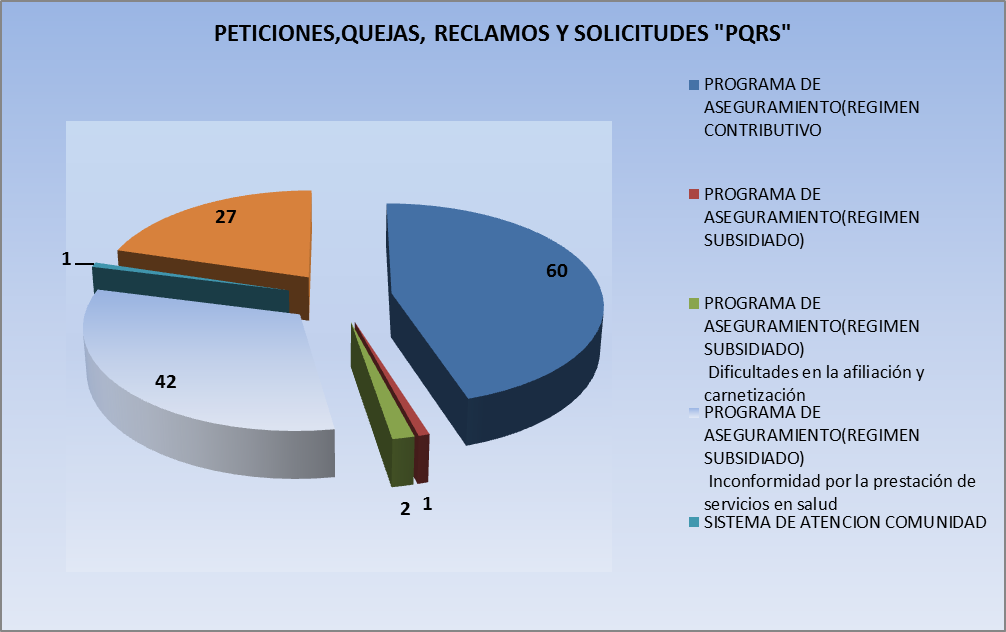 Se evidencia que en el módulo de las Peticiones, Quejas y Reclamos (PQR) de las 133 el programa de aseguramiento (régimen contributivo) tienen mayor notoriedad para un total de sesenta (60) identificándose Saludcoop como la EPS con mayor número de quejas, seguida por el programa de aseguramiento (régimen subsidiado) con cuarenta y dos (42) siendo Caprecom con más quejas en este sistema. Todas relacionadas con la inconformidad en el servicio.Gestión Electrónica Documental (GED): Registro de Comunicaciones Oficiales o correspondencia que va directamente direccionada a una Secretaria o Dependencia de la Administración Municipal.De las 1009 Solicitudes ingresadas al Sistema de Gestión Electrónica Documental (GED) para la Secretaria de Salud, en un periodo comprendido del 1 de enero al 15 de julio de 2015, tomó una muestra de 300  para su respectiva revisión a la trazabilidad, arrojando los siguientes resultados:*Fuente: Aplicativo software DigifileDe las 1009 solicitudes ingresadas, las solicitudes de información son las más relevantes con un total de 511, seguidas por las manifestaciones o petición de trámite para un total de 247, los derechos de petición arrojan un resultado de 97.  HALLAZGOS EN LA AUDITORIA SEGUIMIENTO A LAS PETICIONES, QUEJAS Y RECLAMOS “PQRS” Y A LA GESTION ELECTRONICA DOCUMENTAL “GED” DE LA SECRETARIA DE SALUD HALLAZGO No. 1: Se evidencian en los Sistemas de Peticiones, Quejas y Reclamos “PQRS”  Gestión Electrónica Documental “GED” Política de Gestión  el vencimiento de términos  en algunas de las solicitudes presentadas.HALLAZGO No. 2: Se evidencian oficios remisorios a otras Dependencias sin que el usuario pueda ver su solicitud finalizada en el sistema.HALLAZGO No. 3: No se evidencian anexos cuando son requeridos.HALLAZGO No. 4: No se evidencian respuestas claras, concisas y eficientes emitidas al ciudadano. HALLAZGO No. 5: Se evidencian documentos cargados en el sistema sin sus respectivas firmas.HALLAZGO No. 6: Se evidencian en el sistema de Gestión Electrónica Documental “GED” respuestas repetidas con diferente  número en el radicado.RECOMENDACION PARA EL  HALLAZGO DE  POLITICA DE GESTION DOCUMENTAL HALLAZGO No. 1: “Debe tenerse en cuenta que todo retardo injustificado es motivo de sanción disciplinaria, pues incurren en causal de mala conducta todo funcionario o servidor público que sin razones válidas incumple los términos de ley  para resolver o contestar una petición queja o reclamo presentado por los administrados, conforme a lo establecido en el artículo 23  de la ley 734 de 2002 código disciplinario único”. HALLAZGO No. 2: Elaborar mecanismos adecuados de verificación, seguimiento y control a las  respuestas cargadas en el sistema Gestión Electrónica Documental “GED” con el fin de evidenciar toda la trazabilidad de la información enviada al solicitante.HALLAZGO No. 3: En el Sistema de Gestión Electrónica Documental “GED” se debe evidenciar toda la trazabilidad de la información enviada al solicitante  y cargase con los respectivos anexos.HALLAZGO No. 4: El servicio que se le brinde al ciudadano siempre debe estar enmarcado dentro de las normas y principios que rigen nuestro accionar como servidores públicos y que responda a las necesidades y solicitudes de los ciudadanos con el fin de que haya efectividad en sus solicitudes.HALLAZGO No. 5: Todo documento debe llevar las firmas correspondientes, con el fin  de que tenga su respectiva validez.Implementar  la firma mecánica y establecer seguimientos periódicos para su efectiva aplicación.HALLAZGO No. 6: Elaborar mecanismos de control con el fin de evitar duplicidad en las respuestas.SECRETARIA DE GOBIERNOFecha de la Auditoría: Del 22 de junio  al 3 de julio de 2015En la Secretaria de Hacienda y Tesorería se encuentran implementados todos los procedimientos antes descritos y los módulos más relevantes son:Las Peticiones, Quejas y Reclamos (PQR) y Gestión Electrónica Documental (GED).Peticiones, Quejas y Reclamos y Soluciones (PQRS):Durante el proceso de auditoria fueron revisadas y verificadas 40 Peticiones, Quejas, Reclamos (PQRS) a la Secretaria de Hacienda y Tesorería en el  periodo comprendido del 1 de enero al  30 de julio del 2015, arrojando los siguientes resultados:*Fuente: Ventanilla ÚnicaRESUMEN POR CATEGORIA DE LAS PETICIONES, QUEJAS Y RECLAMOS “PQRS”Se evidencia que en el módulos de las Peticiones, Quejas y Reclamos (PQR) el perjuicio entre vecinos tienen mayor notoriedad para un total de doce (12) seguida por las agresiones verbales con cinco (5).A continuación se presenta un resumen de las Peticiones, Quejas y Reclamos “PQRS” que se encuentran vencidas en las Dependencias adscritas a la Secretaria de Gobierno Municipal, teniendo en cuenta que las Inspecciones Cuarta y Decima son las más relevantes con  vencimiento de términos:Gestión Electrónica Documental (GED): Registro de Comunicaciones Oficiales o correspondencia que va directamente direccionada a una Secretaria o Dependencia de la Administración Municipal.En el momento de realizar la auditoria a la Secretaria de Gobierno se pudo evidenciar que las solicitudes ingresadas a la Secretaria de Gobierno desde el 1 de enero al 30 de julio del 2015 en el módulo de Gestión Electrónica Documental (GED), arrojaron los siguientes resultados: De las 1271 solicitudes ingresadas, las solicitudes de información son las más relevantes con un total de 721, seguidas por las manifestaciones o petición de trámite para un total de 352, los derechos de petición arrojan un resultado de 138. Con el fin de realizar la trazabilidad de las respuestas emitidas por la Secretaria de Gobierno de las solicitudes que ingresan mediante el Sistema de Gestión Electrónica Documental “GED”, se tomaron como muestra 400 peticiones, arrojando los siguientes resultados:*Fuente: Aplicativo software DigifileHALLAZGOS EN LA AUDITORIA SEGUIMIENTO A LAS PETICIONES, QUEJAS Y RECLAMOS “PQRS” Y A LA GESTION ELECTRONICA DOCUMENTAL “GED” DE SECRETRIA DE GOBIERNOHALLAZGO No. 1: Se evidencian en los Sistemas de Peticiones, Quejas y Reclamos “PQRS”  Gestión Electrónica Documental “GED” Política de Gestión  el vencimiento de términos  en algunas de las solicitudes presentadas.HALLAZGO No. 2: Se evidencian oficios remisorios a otras Dependencias sin que el usuario pueda ver su solicitud finalizada en el sistema.HALLAZGO No. 3: No se evidencian anexos cuando son requeridos.HALLAZGO No. 4: No se evidencian respuestas claras, concisas y eficientes emitidas al ciudadano. HALLAZGO No. 5: Se evidencian documentos cargados en el sistema sin sus respectivas firmas.HALLAZGO No. 6: Se evidencian en el sistema de Gestión Electrónica Documental “GED” respuestas repetidas con diferente  número en el radicado.RECOMENDACIONES PARA LOS  HALLAZGOS   A LAS PETICIONES, QUEJAS Y RECLAMOS “PQRS” Y A LA GESTION ELECTRONICA DOCUMENTAL “GED” DE LA SECRETARIA DE GOBIERNOHALLAZGO No. 1: “Debe tenerse en cuenta que todo retardo injustificado es motivo de sanción disciplinaria, pues incurren en causal de mala conducta todo funcionario o servidor público que sin razones válidas incumple los términos de ley  para resolver o contestar una petición queja o reclamo presentado por los administrados, conforme a lo establecido en el artículo 23  de la ley 734 de 2002 código disciplinario único”. Lo anterior con el fin de que en los Sistemas de Política de Gestión Documental el vencimiento de términos  no se presente con frecuencia.HALLAZGO No. 2: Elaborar mecanismos adecuados de verificación, seguimiento y control a las  respuestas cargadas en el sistema Gestión Electrónica Documental “GED” con el fin de evidenciar toda la trazabilidad de la información enviada al solicitante.HALLAZGO No. 3: En el Sistema de Gestión Electrónica Documental “GED” se debe evidenciar toda la trazabilidad de la información enviada al solicitante (anexos).HALLAZGO No. 4: El servicio que se le brinde al ciudadano siempre debe estar enmarcado dentro de las normas y principios que rigen nuestro accionar como servidores públicos y que responda a las necesidades y solicitudes de los ciudadanos con el fin de que haya efectividad en sus solicitudes.HALLAZGO No. 5: Todo documento debe llevar las firmas correspondientes, con el fin  de que tenga su respectiva validez.Implementar  la firma mecánica y establecer seguimientos periódicos para su efectiva aplicación.HALLAZGO No. 6: Elaborar mecanismos de control con el fin de evitar duplicidad en las respuestas.SECRETARIA DE OBRAS PUBLICASFecha de la Auditoría: Del 10 al 14 de agosto de 2015.En la Secretaria de Obras Públicas se encuentran implementados todos los procedimientos antes descritos y los módulos más relevantes son:Las Peticiones, Quejas y Reclamos (PQR) y Gestión Electrónica Documental (GED).Peticiones, Quejas y Reclamos y Soluciones (PQRS):Durante el proceso de auditoria fueron revisadas y verificadas 77 Peticiones, Quejas, Reclamos (PQRS) a la Secretaria de Obras Públicas en el  periodo comprendido del 1 de enero al  10 de agosto del 2015, arrojando los siguientes resultados:*Fuente: Ventanilla ÚnicaRESUMEN POR CATEGORIA DE LAS PETICIONES, QUEJAS, RECLAMOS, SOLICITUDES (PQRS)Se evidencia que en el módulos de las Peticiones, Quejas y Reclamos (PQR) que las quejas tienen mayor notoriedad para un total de setenta y dos (72), seguida por las solicitudes con un total de tres (3) y dos (2)  de manifestaciones.A continuación se presenta un resumen de las Peticiones, Quejas y Reclamos “PQRS” que se encuentran vencidas en  la Secretaria de Obras Públicas de acuerdo a la información arrojada por el Aplicativo software Digifile, ellas son: Limite días Disponibles CalendarioGestión Electrónica Documental (GED): Registro de Comunicaciones Oficiales o correspondencia que va directamente direccionada a una Secretaria o Dependencia de la Administración Municipal.Para el Sistema de Gestión Electrónica Documental GED  de 1278  solicitudes ingresadas desde el 1 de enero de 2015 al 10 de agosto de 2015 se tomó una muestra 400 con el fin de  analizar su respectiva trazabilidad, arrojando los siguientes resultados:*Fuente: Aplicativo software DigifileRESUMEN POR CATEGORIA DE SOLICITUDES QUE INGRESAN POR EL SISTEMA DE GESTION ELECTRONICA DOCUMENTAL- GEDDe las 1278 solicitudes ingresadas, las solicitudes de información son las más relevantes con un total de 722, seguidas por las manifestaciones o petición de trámite para un total de 232, los derechos de petición arrojan un resultado de 210.HALLAZGOS EN LA AUDITORIA SEGUIMIENTO A LAS PETICIONES, QUEJAS Y RECLAMOS “PQRS” Y A LA GESTION ELECTRONICA DOCUMENTAL “GED” DE LA SECRETARIA DE OBRAS PÚBLICAS: HALLAZGO No. 1: Se evidencia que a pesar de que existen alarmas ejecutadas anunciando retardos en los Sistemas de Peticiones, Quejas y Reclamos “PQRS” se siguen presentando  vencimiento de términos  en algunas de las solicitudes presentadas.HALLAZGO No. 2: No se evidencian respuestas adjuntas  según información suministrada al solicitante.HALLAZGO No. 3: Se evidencian oficios remisorios a otras Dependencias sin que el usuario pueda ver su solicitud finalizada en el sistema.HALLAZGO No. 4: No se evidencian cierre en el sistema una vez esta subida la respectiva respuesta.HALLAZGO No. 5: Se evidencian documentos cargados en el sistema sin sus respectivas firmas.RECOMENDACIONES PARA LOS HALLAZGOS DE  POLITICA DE GESTION DOCUMENTAL DE LA SECRETARIAS DE OBRAS PÚBLICASHALLAZGO No. 1: “Debe tenerse en cuenta que todo retardo injustificado es motivo de sanción disciplinaria, pues incurren en causal de mala conducta todo funcionario o servidor público que sin razones válidas incumple los términos de ley  para resolver o contestar una petición queja o reclamo presentado por los administrados, conforme a lo establecido en el artículo 23  de la ley 734 de 2002 código disciplinario único”. HALLAZGO No. 2: Elaborar mecanismos adecuados de verificación, seguimiento y control a las  respuestas cargadas en el sistema Gestión Electrónica Documental “GED” con el fin de evidenciar toda la trazabilidad de la información enviada al solicitante.HALLAZGO No. 3: En el Sistema de Gestión Electrónica Documental “GED” se debe evidenciar toda la trazabilidad de la información enviada al solicitante  y cargase con los respectivos anexos.HALLAZGO No. 4: El servicio que se le brinde al ciudadano siempre debe estar enmarcado dentro de las normas y principios que rigen nuestro accionar como servidores públicos y que responda a las necesidades y solicitudes de los ciudadanos con el fin de que haya efectividad en sus solicitudes.HALLAZGO No. 5: Todo documento debe llevar las firmas correspondientes, con el fin  de que tenga su respectiva validez.Implementar  la firma mecánica y establecer seguimientos periódicos para su efectiva aplicación.SECRETARIA  DE PLANEACION:Fecha de la Auditoría: Del 18 al 28 de agosto de 2015En la Secretaria de Planeación se encuentran implementados todos los procedimientos antes descritos y los módulos más relevantes son:Las Peticiones, Quejas y Reclamos (PQR) y Gestión Electrónica Documental (GED).Peticiones, Quejas y Reclamos y Soluciones (PQRS):Durante el proceso de auditoria fueron revisadas y verificadas a las 18 Peticiones, Quejas y Reclamos (PQR) ingresadas a la Secretaria de Planeación 1 de enero del 2015 hasta el 31 de agosto  de 2015 su respectiva la trazabilidad,  arrojaron los siguientes resultados:*Fuente: Aplicativo software DigifileRESUMEN POR CATEGORIA DE LAS PETICIONES, QUEJAS Y RECLAMOS “PQRS”Se evidencia que en el módulo de las Peticiones, Quejas y Reclamos (PQR) de las 18 las quejas son las más relevantes con un total de 14.Una vez verificado el software llamado DIGIFILE  de la Alcaldía de Manizales, fueron evidenciadas las siguientes  las Peticiones, Quejas y Reclamos “PQRS” que se encuentran vencidas en la Secretaria de Planeación:Gestión Electrónica Documental (GED): Registro de Comunicaciones Oficiales o correspondencia que va directamente direccionada a una Secretaría o Dependencia de la Administración Municipal.De las 3089 Solicitudes ingresadas al Sistema de Gestión Electrónica Documental (GED) en la Secretaría de Planeación del 1 de enero del 2015 hasta el 31 de agosto  de 2015 a la Secretaría de Planeación, se tomó una muestra de 900 para su respectiva revisión a la trazabilidad, arrojando los siguientes resultados:*Fuente: Aplicativo software DigifileRESUMEN POR CATEGORIA DE LAS SOLICITUDES QUE INGRESARON AL SISTEMA DE GESTION ELECTRONICA DOCUMENTAL (GED)De las 3089 solicitudes ingresadas, las manifestaciones o peticiones de trámite son las más relevantes con un total de 466, seguidas por las tutelas con un total de 435, los derechos de petición arrojan un resultado de 270, siendo estas las más notables.Cabe resaltar el  buen manejo dado por los funcionarios de la Secretaria de Planeación al   software llamado DIGIFILE, que permite al ciudadano tanto interno como externo  evidenciar la trazabilidad de su solicitud en el sistema.Con todo lo anterior y dando cumplimiento a lo establecido en el artículo 76 de la ley 1474  de Julio12 de 2011, “Por la cual se dictan normas orientadas a fortalecer los mecanismos de prevención, investigación y sanción de actos de corrupción y la efectividad del control de la gestión pública” y Ley 1755  de 2015 “por medio de la cual se regula el derecho fundamental de Petición y se sustituye un título del código de procedimiento administrativo y de lo contencioso administrativo”,  La presente auditoria arroja los siguientes resultados:HALLAZGOS EN LA AUDITORIA SEGUIMIENTO A LAS PETICIONES, QUEJAS Y RECLAMOS “PQRS” Y A LA GESTION ELECTRONICA DOCUMENTAL “GED” DE LA SECRETARIA DE PLANEACION HALLAZGO No. 1: Se evidencian en los Sistemas de Peticiones, Quejas y Reclamos “PQRS”  Gestión Electrónica Documental “GED” Política de Gestión  el vencimiento de términos  en las siguientes solicitudes presentadas: 25929, 26162, 26205, 26437, 26514, 26547, 26577, 26586, 26632, 26666, 26770, 26908HALLAZGO No. 2: Se evidencian oficios remisorios a otras Dependencias sin que el usuario pueda ver su solicitud finalizada en el sistema, tales como: 3705, 4509, 5222, 5582, 6377, 7898, 21995, 22178, 24951, 24953HALLAZGO No. 3: No se evidencian anexos cuando son requeridos, entre ellos los siguientes: 508, 1444, 4618, 5806HALLAZGO No. 4: No se evidencian respuestas claras, concisas y eficientes emitidas al ciudadano, tales como: 7768, 24894HALLAZGO No. 5: Se evidencian los siguientes documentos cargados en el sistema sin sus respectivas firmas: 1148, 1772, 4689, 16725, 22424, 23715, 24784RECOMENDACION PARA EL  HALLAZGO DE  POLITICA DE GESTION DOCUMENTAL HALLAZGO No. 1: “Debe tenerse en cuenta que todo retardo injustificado es motivo de sanción disciplinaria, pues incurren en causal de mala conducta todo funcionario o servidor público que sin razones válidas incumple los términos de ley  para resolver o contestar una petición queja o reclamo presentado por los administrados, conforme a lo establecido en el artículo 23  de la ley 734 de 2002 código disciplinario único”. HALLAZGO No. 2: Elaborar mecanismos adecuados de verificación, seguimiento y control a las  respuestas cargadas en el sistema Gestión Electrónica Documental “GED” con el fin de evidenciar toda la trazabilidad de la información enviada al solicitante.HALLAZGO No. 3: En el Sistema de Gestión Electrónica Documental “GED” se debe evidenciar toda la trazabilidad de la información enviada al solicitante  y cargase con los respectivos anexos.HALLAZGO No. 4: El servicio que se le brinde al ciudadano siempre debe estar enmarcado dentro de las normas y principios que rigen nuestro accionar como servidores públicos y que responda a las necesidades y solicitudes de los ciudadanos con el fin de que haya efectividad en sus solicitudes.HALLAZGO No. 5: Todo documento debe llevar las firmas correspondientes, con el fin  de que tenga su respectiva validez.Implementar  la firma mecánica y establecer seguimientos periódicos para su efectiva aplicación.SECRETARIA DE SECRETARIA JURIDICA:Fecha de la Auditoría: Del 7 al 18 de septiembre de 2015La Secretaria Jurídica cuenta con la herramienta integral SISTEMA DE INDICADORES DE LA ALCALDÍA DE MANIZALES-SIAM  facilitada para el ingreso de los derechos de petición y documentación en general.A la fecha de la presente auditoria se evidenciaron un total de 6121 solicitudes, identificadas de la siguiente manera: Durante el proceso de auditoria no fue posible evidenciar la trazabilidad de las solicitudes que ingresan al aplicativo SIAM, es por ello que se hizo necesario solicitar a la Secretaria Jurídica un archivo con Cien (100) registros de diferentes  peticiones con sus respectivas respuestas, el cual fue suministrado por cada uno de los funcionarios responsables del proceso, descrito de la siguiente manera:*Fuente: Aplicativo SIAMDado lo anterior la Unidad de Control Interno se cohíbe de emitir un juicio de valor por el tratamiento de las Peticiones, Quejas y Reclamos “PQRS”  	dado que el Sistema Indicadores de la Alcaldía de Manizales-SIAM de la Secretaria Jurídica no permite hacerle seguimiento y su respectiva trazabilidad  a las respuestas emitidas al ciudadano.Sin embargo se observa cumplimiento en términos de respuesta  y no se evidencia vencimientos.El Sistema Indicadores de la Alcaldía de Manizales-SIAM de la Secretaria Jurídica nos permite evidenciar las solicitudes ingresadas por cada funcionario desde el 1 de enero al 15 de septiembre de 2015, según cuadro anexo:*Fuente: Aplicativo SIAMSECRETARIA DE  TRANSITO Y TRANSPORTEFecha de la Auditoría: Del 21 de Septiembre al 2 de Octubre de 2015En la Secretaria de Tránsito y Transporte se encuentran implementados todos los procedimientos antes descritos y los módulos más relevantes son:Las Peticiones, Quejas y Reclamos (PQR) y Gestión Electrónica Documental (GED).Peticiones, Quejas y Reclamos y Soluciones (PQRS):Durante el proceso de auditoria fueron revisadas y verificadas 24 Peticiones, Quejas, Reclamos (PQRS) a la Secretaria de Tránsito y Transporte en el  periodo comprendido del 1 de enero al 30 de septiembre de 2015, arrojando los siguientes resultados:*Fuente: Ventanilla ÚnicaRESUMEN POR CATEGORIA DE LAS PETICIONES, QUEJAS, RECLAMOS, SOLICITUDES (PQRS) DE LA SECRETARIA DE TRANSITO Y TRANSPORTE:Se evidencia que en el módulos de las Peticiones, Quejas y Reclamos (PQR) de las veinticuatro (24) revisadas, las quejas tienen mayor notoriedad para un total de catorce (14), seguida por las solicitudes con un total de ocho (8).Gestión Electrónica Documental (GED): Registro de Comunicaciones Oficiales o correspondencia que va directamente direccionada a una Secretaria o Dependencia de la Administración Municipal.Durante el proceso de auditoria fueron evidenciadas  2115 solicitudes ingresadas al Sistema de Gestión Electrónica Documental “GED” a la Secretaria de Tránsito y Transporte  desde el 01 de enero de 2015 hasta el 30 de septiembre de 2015, de las cuales se tomó una muestra de 630; con el fin de ser verificada su respectiva  trazabilidad el cual arrojó los siguientes resultados:            *Fuente: Aplicativo software DigifileRESUMEN POR CATEGORIA DE SOLICITUDES QUE INGRESAN POR EL SISTEMA DE GESTION ELECTRONICA DOCUMENTAL-GEDHALLAZGOS EN LA AUDITORIA SEGUIMIENTO A LAS PETICIONES, QUEJAS Y RECLAMOS “PQRS” Y A LA GESTION ELECTRONICA DOCUMENTAL “GED” DE LA SECRETARIA DE TRANSITO Y TRANSPORTE: HALLAZGO No. 1: En el sistema de Gestión Electrónica Documental GED no se observa  anexa la respuesta escrita que permita evidenciar la trazabilidad a las solicitudes que ingresan por el  sistema incumpliendo así la Ley 1755 del 30 de junio de 2015 “Por medio de la cual se regula el derecho fundamental de petición y se sustituye un título del código de procedimiento administrativo y de lo contencioso administrativo”, tales como: 4064-4631-6183-6295-6851-6890-7946-8009-8094-8105-8178-8180-8183-8184-8616-8716-8717-8720-8721-8723-8794-9155-9160-9341-9358-9364-9365-9421-9481-9836-9876-9877-9879-9984-10024-10092-10171-10276-10280-10356-10516-10931-10932-11032-11367-11370-11698-11706-11709-11902-11913-11918-11969-12212-12334-12367-12453-12617-12705-12710-12717-12811-13147-13428-13432-13433 13650-13707-13709-13964-14766-14820-15411-15784-15865-16693-24253-24433-24523-25509-25841-26000-26011-26265-26589-26593-27158-27160-27164-27173-27503-27726-28708-28981-29214-29296.RECOMENDACION PARA EL  HALLAZGO DE  POLITICA DE GESTION DOCUMENTAL Elaborar mecanismos adecuados de verificación, seguimiento y control a las  respuestas cargadas en el sistema Gestión Electrónica Documental “GED” con el fin de evidenciar toda la trazabilidad de la información enviada al solicitante.SECRETARIA DE EDUCACIONFecha de la Auditoría: Del 5 al 16 de Octubre de 2015La secretaria de Educación con el fin de  facilitar el acceso de los usuarios y clientes a la nueva Unidad de Atención al Ciudadano, se implementó una herramienta de CRM (Customer RelationShip Management), denominado SAC (Sistema de Atención al Ciudadano). Esta herramienta permite realizar los trámites y servicios dispuestos en línea por el Ministerio de Educación Nacional. En la mayoría de los casos, los procesos son completamente en línea, lo que le evita desplazamientos, hacer filas, le ahorra tiempo y dinero, con resultados eficientes y confiables. Para este sistema el ciudadano puede radicar requerimientos tales como: Consultas, Sugerencias, Quejas, Reclamos y radicar trámites en línea. Desde la comodidad de su casa u oficina, puede realizar seguimiento a sus requerimientos y recibirá, si así lo desea, notificación del estado de sus requerimientos vía e-mail.De acuerdo a lo establecido y en cumplimiento a la Ley 1474 del 2011 Articulo 76. ”.OFICINA DE QUEJAS, SUGERENCIAS Y RECLAMOS. En toda entidad pública, deberá existir por lo menos una dependencia encargada de recibir, tramitar y resolver las quejas, sugerencias y reclamos que los ciudadanos formulen, y que se relacionen con el cumplimiento de la misión de la entidad”, la Secretaria de Educación de la Alcaldía de Manizales  tiene implementado por el Ministerio de Educación Nacional el sistema de Atención al Ciudadano (SAC), para recibir comunicación de parte de los ciudadanos, en cumplimiento del Decreto 1151 de Gobierno En Línea.Con todo lo anterior, la oficina de control interno de la Alcaldía de Manizales,  deberá vigilar que la atención que se preste al ciudadano este de acuerdo con las normas legales vigentes, y en cumplimiento a lo establecido en el artículo 12, literal i), de la ley 87 de 1983 a sus funciones deberá “ evaluar y verificar la aplicación de los mecanismos de participación ciudadana”, deberá incluir en sus ejercicios de auditoría interna, una evaluación aleatoria a las respuestas dadas por la administración a los derechos de petición formulados por los ciudadanos, con el fin de determinar si estos se cumplen con los requisitos de oportunidad y materialidad establecidos por la ley y la jurisprudencia sobre el tema, y de manera consecuente, establecer la necesidad de formular planes institucionales de mejoramiento......”, además deberá presentar informes semestrales a la Administración Central Municipal con su  respectiva publicación en  la página web.Durante el proceso auditor fueron analizadas las respuestas y la respectiva trazabilidad a las solicitudes ingresadas al sistema de Atención al Ciudadano (SAC)  de la Secretaria de Educación  en las siguientes modalidades:  Petición: Es el derecho que tiene toda persona a presentar solicitudes respetuosas a las autoridades por motivos de interés general o particular y a obtener su pronta resolución.Requisitos para presentar una petición:Los nombres y apellidos completos del solicitante y de su representante o apoderado, si es el caso, con indicación de los documentos de identidad.Dirección de notificación y teléfono de contacto.Objeto de la petición.Las razones en que se fundamenta.Queja: Es la manifestación de protesta, censura, descontento o inconformidad que formula una persona en relación con una conducta que considera irregular de uno o varios servidores públicos en el desarrollo de sus funciones.   Requisitos para presentar una queja: Los nombres y apellidos complementos del quejoso con indicación del documento de identidad.Dirección de notificación y teléfono de contacto.Relación clara y detallada de los presuntos hechos irregulares y las pruebas que puedan servir de sustento a la queja presentada.Reclamo: Es todo derecho que tiene toda persona de exigir, reivindicar o demandar una solución, ya sea por motivo general o particular, referente a la prestación indebida de un servicio o a la falta de atención de una solicitud.Requisitos para presentar un Reclamo:El reclamo deberá contener, por lo menos:Los nombres y apellidos completos del reclamante y de su representante o apoderado, si es el caso, con indicación de los documentos de identidad.Dirección de notificación y teléfono de contacto.Relación clara y detallada de los hechos generadores del respectivo reclamo y de las pruebas y documentos que puedan servir de sustento a la solicitud.Sugerencia: Es la manifestación de una idea o propuesta para mejorar el servicio o la gestión del Ministerio de Educación Nacional.
Esto es para todas las 4 categorías, quejas, reclamos, sugerencias y peticiones (consultas)Para consultar el estado o la respuesta de su petición, quejas, reclamo, sugerencia o trámite, puede ingresar al aplicativo con su usuario y clave y realizar el respetivo seguimiento, el sistema le reportará cualquier cambio de estado a su correo electrónico.Los tiempos de respuesta que maneja el  sistema de Atención al Ciudadano (SAC)  de la Secretaria de Educación, son los siguientes:
DERECHO DE PETICIÓN EN INTERÉS GENERAL Y PARTICULAR:   El que tiene toda persona para presentar solicitudes respetuosas ante las autoridades. Consagrado en el artículo 23 de la Constitución Política como derecho fundamental, Termino de respuesta 15 días.
DERECHO DE PETICIÓN DE CONSULTA: Formulación de consultas escritas o verbales a las autoridades, en relación con las materias a su cargo. Termino para resolver 30 días.
DERECHO DE PETICIÓN DE INFORMACIÓN: Petición para que el funcionario de a conocer cómo ha actuado en un caso determinado o permita el examen de los documentos públicos o expida copia de los mismos. Termino para resolver 10 días. A la fecha de la presente auditoria se evidenciaron un total 8000 Peticiones. Quejas, Reclamos y Solicitudes “PQRS”, ingresadas en la  Secretaria de Educación al Sistema  de Atención al Ciudadano SAC desde el 01 de enero de 2015 hasta el 15 de octubre de 2015, de las cuales se tomó como muestra 1909 para ser  verificada su respectiva  trazabilidad, arrojando los siguientes resultados: *Fuente:  Sistema de Atención al Ciudadano- SACRESUMEN SEGÚN ESTADO DE LAS PETICIONES, QUEJAS Y RECLAMOS “PQRS” SECRETARIA DE EDUCACIONSe evidencia que las PQRS que se encuentran en trámite, están dentro de los términos establecidos por ley “expedición de certificados treinta (30) días hábiles”SECRETARIA DE DESARROLLO SOCIALFecha de la Auditoría: Del 28 de octubre al 6 de noviembre  de 2015En la Secretaria de Desarrollo  Social se encuentran implementados todos los procedimientos antes descritos y los módulos más relevantes son:Las Peticiones, Quejas y Reclamos (PQR) y Gestión Electrónica Documental (GED).Peticiones, Quejas y Reclamos y Soluciones (PQRS):Durante el proceso de auditoria fueron revisadas y verificadas 10 Peticiones, Quejas, Reclamos (PQRS) a la Secretaria de Desarrollo Social en el  periodo comprendido del 1 de enero al  31 de octubre del 2015, arrojando los siguientes resultados:*Fuente: Aplicativo software DigifileRESUMEN SEGÚN ESTADO DE LAS PETICIONES, QUEJAS Y RECLAMOS “PQRS”Se evidencia que en el módulos de las Peticiones, Quejas y Reclamos (PQR) de las de las diez  (10) revisadas, las clasificadas como de otro tipo tienen mayor notoriedad para un total de catorce (7), seguida por las quejas con un total de dos (2).Gestión Electrónica Documental (GED): Durante el proceso de auditoria fueron evidenciadas  1082 solicitudes ingresadas al Sistema de Gestión Electrónica Documental “GED” de la Secretaria Desarrollo Social   desde el 01 de enero de 2015 hasta el 31 de octubre de 2015, de las cuales se tomó una muestra de 400; con el fin de ser verificada su respectiva  trazabilidad el cual arrojó los siguientes resultados:De las 1082 solicitudes ingresadas, las solicitudes de información  son las más relevantes con un total de 630, seguidas por las manifestaciones o petición de trámites con un total de 154, los derechos de petición arrojan un resultado de 141, siendo estas las más notables.Cabe resaltar el  buen manejo dado por los funcionarios de la Secretaria de Desarrollo Social al   software llamado DIGIFILE, que permite al ciudadano tanto interno como externo  evidenciar la trazabilidad de su solicitud en el sistema.OBSERVACIONLas respuestas a las solicitudes que ingresan por el  sistema deben ser anexadas con el fin de poder evidenciar la trazabilidad  y así dar incumpliendo a la Ley 1755 del 30 de junio de 2015 “Por medio de la cual se regula el derecho fundamental de petición y se sustituye un título del código de procedimiento administrativo y de lo contencioso administrativo”.SECRETARIA DE SERVICIOS ADMINISTRATIVOSFecha de la Auditoría: Del 17  al 27 de noviembre de 2015.En la Secretaria de Servicios Administrativos se encuentran implementados todos los procedimientos antes descritos y los módulos más relevantes son:Las Peticiones, Quejas y Reclamos (PQR) y Gestión Electrónica Documental (GED).Peticiones, Quejas y Reclamos y Soluciones (PQRS):A la fecha de la presente auditoria se evidenciaron un total 1 Petición. Queja, Reclamo y Solicitud “PQRS”, la cual se dio respuesta dentro de los términos establecidos por ley.Gestión Electrónica Documental (GED): Registro de Comunicaciones Oficiales o correspondencia que va directamente direccionada a una Secretaria o Dependencia de la Administración Municipal.Durante el proceso de auditoria fueron evidenciadas  1190 solicitudes ingresadas al Sistema de Gestión Electrónica Documental “GED” de la Secretaria de Servicios Administrativos   desde el 01 de enero de 2015 hasta el 30 de noviembre de 2015, de las cuales se tomó una muestra de 400; con el fin de ser verificada su respectiva  trazabilidad el cual arrojó los siguientes resultados:RESUMEN POR CATEGORIA DE SOLICITUDES QUE INGRESAN POR EL SISTEMA DE GESTION ELECTRONICA DOCUMENTAL-GEDDe las 1190 solicitudes ingresadas, las solicitudes de información  son las más relevantes con un total de 863, seguidas por las manifestaciones o solicitud de trámite  con un total de 148, los derechos de petición arrojan un resultado de 68, siendo estas las más notables.Cabe resaltar el  buen manejo dado por los funcionarios de la Secretaria de Servicios Administrativos al   software llamado DIGIFILE, que permite al ciudadano tanto interno como externo  evidenciar la trazabilidad de su solicitud en el sistema.OBSERVACIONLas respuestas a las solicitudes que ingresan por el  sistema deben ser anexadas con el fin de poder evidenciar la trazabilidad  y así dar incumpliendo a la Ley 1755 del 30 de junio de 2015 “Por medio de la cual se regula el derecho fundamental de petición y se sustituye un título del código de procedimiento administrativo y de lo contencioso administrativo”.CONCLUSION GENERALSi damos a conocer al usuario los tiempos de atención y los pasos del proceso, dentro de los diferentes sistemas que ha implementado la Alcaldía de Manizales para la atención al usuario, tendremos expectativas claras por parte del usuario, evitando así que esperen mucho tiempo para la respuesta.Es importante tener en cuenta que si se contestan a tiempo todas las peticiones, tendremos ciudadanos satisfechos con la gestión de la Alcaldía. Además, se disminuirán notablemente el número de quejas, reclamos, peticiones, solicitudes y otros, con respuestas extemporáneas lo que nos permitirá ser más eficientes y eficaces.Atentamente,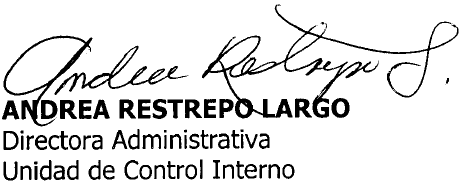 Elaboró: Gloria Esperanza Restrepo GarayTramiteFecha de TramiteRespuestaObservaciones1950825/06/15La Secretaria de Hacienda Unidad de Rentas informa que Se realizan ajustes solicitados fue generada la factura actual #201526506 la cual fue entregada al usuario y se confirma la solución de su petición Proyectó Respuesta Lida Janeth Loaiza Largo Secretaria de HaciendaNo se evidencia respuesta por escrito

 Diez (10) días  de vencimiento1987826/06/15La Secretaria de Hacienda Unidad de Rentas informa que se realizan ajustes solicitados, se genera y entrega al usuario la factura #201522675, se confirma la solución de su petición. Proyectó Respuesta Lida Janeth Loaiza Largo Secretaria de HaciendaNo se evidencia respuesta por escrito

 Doce (12) días de vencimiento1955225/06/15La Secretaria de Hacienda Unidad de Rentas informa que el ajuste fue realizado y se generan Generada la factura #201533692. Se procede al cierre y se confirma con el Usuario la solución del incidente. Proyectó Respuesta Lida Janeth Loaiza Largo Secretaria de HaciendaNo se evidencia respuesta por escrito

 Trece (13) días de vencimiento757811/03/15Se adjuntó el oficio de respuesta y se envió al solicitante. Se procede a archivar trámite.Anexos sin firmas
Cinco  (5) días de vencimiento886724/03/15Se adjuntó el oficio de respuesta y se envió al solicitante. Se procede a archivar trámite.Anexos sin firmas
Veinte  (20) días de vencimiento1061309/04/15Se adjuntó el oficio de respuesta y se envió al solicitante. Se procede a archivar trámite.Anexos sin firmas
Doce  (12) días de vencimiento135020/01/15Se adjuntó el oficio de respuesta y se envió al solicitante. Se procede a archivar trámite.Anexos sin firmas
Seis  (6) días de vencimiento301204/02/15Se adjuntó el oficio de respuesta y se envió al solicitante. Se procede a archivar trámite.Anexos sin firmas
Tres  (3) días de vencimiento412816/02/15Se adjuntó el oficio de respuesta y se envió al solicitante. Se procede a archivar trámite.Anexos sin firmas474819/02/15Se adjuntó el oficio de respuesta y se envió al solicitante. Se procede a archivar trámite.Anexos sin firmas
Tres  (3) días de vencimiento534624/02/15Se adjuntó el oficio de respuesta y se envió al solicitante. Se procede a archivar trámite.Anexos sin firmas543424/02/15Se adjuntó el oficio de respuesta y se envió al solicitante. Se procede a archivar trámite.Anexos sin firmas550225/02/15Se adjuntó el oficio de respuesta y se envió al solicitante. Se procede a archivar trámite.Anexos sin firmas822716/03/15Se adjuntó el oficio de respuesta y se envió al solicitante. Se procede a archivar trámite.No se evidencia oficio de respuesta 
Ocho  (8) días de vencimiento912725/03/15Se adjuntó el oficio de respuesta y se envió al solicitante. Se procede a archivar trámite.No se evidencia oficio de respuesta 
Cinco (5) días de vencimiento1340505/05/15Se adjuntó el oficio de respuesta y se envió al solicitante. Se procede a archivar trámite.No se evidencia oficio de respuesta 
Cuatro (4) días de vencimiento1683401/06/15Se adjuntó el oficio de respuesta y se envió al solicitante. Se procede a archivar trámite.Anexos sin firmas1947125/06/15La Secretaria de Hacienda Unidad de Rentas informa que fueron realizados los ajustes solicitados. En el cambio del propietario a facturar. Se movió deuda, Se genera factura #201522689 y se entrega al contribuyente confirmando la solución de su petición Proyectó Respuesta Lida Janeth Loaiza Largo Secretaria de HaciendaNo se evidencia oficio de respuesta 
Diez (10) días de vencimiento1947325/06/15La Secretaria de Hacienda Unidad de Rentas informa que fue anulada la deuda actual, se matricula la exención y se expide Factura Paz y Salvo, así mismo se entrega al contribuyente confirmando la solución de su petición Proyectó Respuesta Lida Janeth Loaiza Largo Secretaria de HaciendaNo se evidencia oficio de respuesta 
Diez (10) días de vencimiento1956125/06/15La Secretaria de Hacienda Unidad de Rentas informa que el ajuste fue realizado y fue generada la factura, la cual se entrega al usuario y se confirma solución del incidente. Proyectó Respuesta Lida Janeth Loaiza Largo Secretaria de HaciendaNo se evidencia oficio de respuesta 
Diez (10) días de vencimiento1958525/06/15La Secretaria de Hacienda Unidad de Rentas informa que el SITU tiene la restricción que si el periodo es PAGADO, toca esperar hasta el próximo periodo de facturación. Proyectó Respuesta Lida Janeth Loaiza Largo Secretaria de HaciendaNo se evidencia oficio de respuesta 
Diez (10) días de vencimiento1959525/06/15La Secretaria de Hacienda Unidad de Rentas informa que fue generada la Factura #201530202 y posteriormente entregada al usuario. Proyectó Respuesta Lida Janeth Loaiza Largo Secretaria de HaciendaNo se evidencia oficio de respuesta 
Diez (10) días de vencimiento1955725/06/15La Secretaria de Hacienda Unidad de Rentas informa que el ajuste fue realizado y se generan Generada la factura #157510515, con valor de código de barras por $1.786.538. Se procede al cierre y se confirma con el Usuario la solución del incidente. Proyectó Respuesta Lida Janeth Loaiza Largo Secretaria de HaciendaNo se evidencia oficio de respuesta 
Diez (10) días de vencimiento1953925/06/15La Secretaria de Hacienda Unidad de Rentas informa que el ajuste fue realizado y se generan Generada la factura #157512044. Se procede al cierre y se confirma con el Usuario la solución del incidente. Proyectó respuesta JULIETA PATIÑO RODAS Secretaria de HaciendaNo se evidencia oficio de respuesta 
Ocho (8) días de vencimiento1958925/06/15La Secretaria de Hacienda Unidad de Rentas informa que el ajuste fue realizado y fue generada la factura, se quitaron los cobros de interés a los periodos 2014-11 y 2014-12, esta se entrega al usuario y se confirma solución del incidente. Proyectó Respuesta Lida Janeth Loaiza Largo Secretaria de HaciendaNo se evidencia oficio de respuesta 
Siete (7) días de vencimiento1964125/06/15La Secretaría de Hacienda Unidad de Rentas informa que fue generada la factura actual # 201524721.  La cual fue entregada al usuario y se confirma la solución de su inconformidad Proyectó Respuesta Lida Janeth Loaiza Largo Secretaria de Hacienda Se procede a archivar trámite.No se evidencia oficio de respuesta 
Seis (6) días de vencimiento1965825/06/15La Secretaria de Hacienda Unidad de Rentas informa que el ajuste fue realizado y se generan los estados. Se procede al cierre y se confirma con el Usuario la solución del incidente. Proyectó respuesta JULIETA PATIÑO RODAS Secretaria de HaciendaNo se evidencia oficio de respuesta 
Nueve (9) días de vencimiento1949425/06/15La Secretaria de Hacienda Unidad de Rentas informa que fue generada la factura actual #2925777. La cual fue entregada al usuario y se confirma la solución de su inconformidad. Proyectó respuesta Aicardo de Jesús Arenas Quintero Secretaria de HaciendaNo se evidencia oficio de respuesta 
Nueve (9) días de vencimiento1946925/06/15La Secretaria de Hacienda Unidad de Rentas informa que fueron realizados los ajustes solicitados. Se expide Factura Paz y Salvo y se entrega al contribuyente confirmando la solución de su petición Proyectó Respuesta Lida Janeth Loaiza Largo Secretaria de HaciendaNo se evidencia oficio de respuesta 
Diez (10) días de vencimiento1947725/06/15La Secretaria de Hacienda Unidad de Rentas informa que se revisa el record de facturado y el pagado, En el 2014, el contribuyente PAGÓ DE MAS $8,391 que están como saldo a favor para el periodo 2015-3. A la fecha está al día hasta 2015-2. Se genera factura y se entrega al contribuyente confirmando la solución de su petición Proyectó Respuesta Lida Janeth Loaiza Largo Secretaria de HaciendaNo se evidencia oficio de respuesta 
Diez (10) días de vencimiento1951725/06/15La Secretaria de Hacienda Unidad de Rentas informa que  se realizan ajustes. Se encuentra a paz y salvo toda la vigencia 2015, por lo anterior se expide Factura Paz y Salvo y se entrega al contribuyente se confirma la solución de su petición Proyectó Respuesta Lida Janeth Loaiza Largo Secretaria de HaciendaNo se evidencia oficio de respuesta 
Seis (6) días de vencimiento1955425/06/15La Secretaria de Hacienda Unidad de Rentas informa que se tiene declaración presentada por el contribuyente y donde se observa que tiene saldo a favor. Se realizan ajustes solicitados, se genera y entrega factura al usuario y se confirma la solución de su petición. Proyectó respuesta JULIETA PATIÑO RODAS Secretaria de HaciendaNo se evidencia oficio de respuesta 
Nueve (9) días de vencimiento1956725/06/15La Secretaria de Hacienda Unidad de Rentas informa que el ajuste fue realizado y fue generada la factura, la cual se entrega al usuario y se confirma solución del incidente. Proyectó Respuesta Lida Janeth Loaiza Largo Secretaria de HaciendaNo se evidencia oficio de respuesta 
Nueve (9) días de vencimiento1961325/06/15La Secretaria de Hacienda Unidad de Rentas informa que se realizaron ajustes al reporte de vehículos. Se generara el estado de cuenta. Usuaria confirma solución. Se procede al cierre Proyectó respuesta Aicardo de Jesús Arenas Quintero Secretaria de HaciendaNo se evidencia oficio de respuesta 
Nueve (9) días de vencimiento1962625/06/15Proyectó Respuesta Ana María Londoño Salgado Secretaria de HaciendaNo se evidencia oficio de respuesta 
Nueve (9) días de vencimiento1963925/06/15La Secretaria de Hacienda Unidad de Rentas informa que el ajuste fue realizado y fue generada la factura #126932292, la cual se entrega al usuario y se confirma solución del incidente. Proyectó Respuesta Lida Janeth Loaiza Largo Secretaria de HaciendaNo se evidencia oficio de respuesta 
Seis (6) días de vencimiento1955525/06/15La Secretaria de Hacienda Unidad de Rentas informa que se realizan ajustes solicitados, se genera y entrega al usuario la factura, se confirma la solución de su petición. Proyectó Respuesta Ana María Londoño Salgado Secretaria de HaciendaNo se evidencia oficio de respuesta 
Seis (6) días de vencimiento1957625/06/15La Secretaria de Hacienda Unidad de Rentas informa que se realizan ajustes solicitados, se genera y entrega al usuario la factura, se confirma la solución de su petición. Proyectó Respuesta Ana María Londoño Salgado Secretaria de HaciendaNo se evidencia oficio de respuesta 
Seis (6) días de vencimiento1963725/06/15La Secretaria de Hacienda Unidad de Rentas informa que se realizan ajustes solicitados de la y la (línea #8891576), no se encuentra relacionada en la factura actual #126930113. Esta línea actualmente está inactiva en SITU, se confirma la solución de su petición. Proyectó Respuesta Ana María Londoño Salgado Secretaria de HaciendaNo se evidencia oficio de respuesta 
Seis (6) días de vencimiento154422/01/15Se adjuntó el oficio de respuesta y se envió al solicitante. Se procede a archivar trámite.En términosPETICIONES,QUEJAS RECLAMOS "PQR" HACIENDA 2015PETICIONES,QUEJAS RECLAMOS "PQR" HACIENDA 2015QUEJAS37RECLAMOS2PETICIONES1TOTAL40No PqrFecha PqrDías LimiteDías Disponibles (Calendario)1950825/06/1515-101987826/06/1515-121955225/06/1515-13757811/03/1515-5886724/03/1515-201061309/04/1515-12135020/01/1515-6301204/02/1515-3474819/02/1515-3822716/03/1515-8912725/03/1515-51340505/05/1515-41947125/06/1515-101947325/06/1515-101956125/06/1515-101958525/06/1515-101959525/06/1515-101955725/06/1515-101953925/06/1515-81958925/06/1515-71964125/06/1515-61965825/06/1515-91949425/06/1515-91946925/06/1515-101947725/06/1515-101951725/06/1515-61955425/06/1515-91956725/06/1515-91961325/06/1515-91962625/06/1515-91963925/06/1515-61955525/06/1515-61957625/06/1515-61963725/06/1515-6Fecha TramiteTramiteRespuestaObservaciones02/01/158Se cierra trámite de constitución de reserva de apropiación al cierre de año 2014No requiere respuesta02/01/159Se cierra trámite de constitución de reserva de apropiación al cierre de año 2015No requiere respuesta02/01/1510Se cierra trámite de constitución de reserva de apropiación al cierre de año 2016No requiere respuesta02/01/1511Se cierra trámite de constitución de reserva de apropiación al cierre de año 2017No requiere respuesta05/01/1564Ejecución de aportes sin situación de fondos sector educativo mes de diciembre aplicados el día 31/12/2014No requiere respuesta05/01/1565Se cierra trámite de remisión de información presupuestal de los Fondos de servicios educativos del segundo y tercer trimestre de 2014, entregada el pasado 05 de enero 2015No requiere respuesta05/01/1568SE SOLICITAN DOCUMENTOS ORIGINALES Y SE ARCHIVAN EN CARPETA PREDIOS PARA TRANSFERENCIA.No se evidencia respuesta06/01/15136SE ARCHIVO EN LA CARPETA INFORMES DE CURADURIAS UBICADA EN LA UNIDAD DE RENTAS.No requiere respuestaFecha TramiteTramiteRespuestaObservaciones06/01/15167Este documento es soporte para comprobanteNo requiere respuesta06/01/15203MEDIANTE OFICIO UR SMRV 051 DE 15 ENERO DE 2015 SE DA RESPUESTA A PETICION RADICADA MEDIANTE GED 2Dentro de términos06/01/15207nos damos por enteradosNo requiere respuesta06/01/15176esta tutela fue contestada por la secretaria planeaciónNo requiere respuesta06/01/15143SE SOLICITAN DOCUMENTOS ORIGINALES Y SE ARCHIVAN EN EXPEDIENTE CONTRATO DE COMODATONo se evidencia respuesta07/01/15226nos damos por enteradosNo requiere respuesta08/01/15356Se cierra trámiteNo requiere respuesta08/01/15372Se recibe información para la elaboración del informeNo requiere respuesta09/01/15415es informativo se archivaNo requiere respuesta13/01/15507Se dio trámite al GED 507, mediante el oficio UR JDA 724 de 2015 en el cual se da respuesta a solicitud del BANCO AGRARIO DE COLOMBIA sobre información tributaria del municipio de Manizales.Dentro de términos13/01/15526Se dio trámite al GED 526, mediante oficio UR JDA 725 donde se le informa al contribuyente de la normatividad vigente en impuestos de Industria y Comercio, respuesta enviada por correo electrónico.Dentro de términos13/01/15527SE DIO RESPUESTA MEDIANTE OFICIO SH-036 DEL 9 DE FEBRERO DE 2015Dentro de términos314/01/15637SE DIO RESPUESTA MEDIANTE SH- 011 del 15 de enero de 2015No se evidencia respuesta14/01/15692Se cierra por ser de carácter informativo.No requiere respuesta15/01/15727nos damos por enteradosNo requiere respuesta15/01/15843nos damos por enteradosNo requiere respuesta15/01/15746A través de las devoluciones 004,005,006,007 y 008 del día 12 de febrero se tramitaron los pagos respectivos.No se evidencia respuesta15/01/15747nos damos por enteradosNo requiere respuestaFecha TramiteTramiteRespuestaObservaciones15/01/15780operaciones reciprocasNo se evidencia respuesta15/01/15751Se cierra trámite de oficio información de cierre presupuestal año 2014No requiere respuesta15/01/15728nos damos por enteradosNo requiere respuesta16/01/15911Oficina de Pensiones se encargó del tramiteNo requiere respuesta16/01/15887Se recibe información para la elaboración del respectivo informeNo requiere respuesta16/01/15951SE DA RESPUESTA CON OFICIO SSA GH 0044 DEL 05 DE FEBRERO DE 2015.Dentro de términos19/01/151147nos damos por enteradosNo requiere respuesta19/01/151056Se respondió mediante correo interno el día 9 de febrero de 2015Dentro de términos19/01/151057Se está contestando la encuestaDentro de términos19/01/151174Se dio trámite al GED 1174, donde se le niega al peticionario la solicitud de devolución de pago de estampilla Pro-Adulto Mayor mediante Resolución 053 del 10 de Marzo de 2015.Resolución No.053 de 201519/01/151031Se dio trámite al GED 1031, respuesta enviada al solicitante a través del correo institucional juan.agudelo@manizales.gov.co, el día 27 de Enero de 2015.Dentro de términos20/01/151227SE DIO RESPUESTA ,MEDIANTE OFICIO SH-017 del 21 de enero de 2015dentro de términos20/01/151233SE GUARDA EN SOPORTES PPTO 2015No requiere respuesta20/01/151234SEIMPRIMIÓ Y SE ARCHIVO EN LA CARPETA AZ "INFORMES DE CURADURIAS" UBICADA EN LA UNIDAD DE RENTAS.No requiere respuesta20/01/151297nos damos por enteradosNo requiere respuesta21/01/151395SE RECIBE DOCUMENTOS PARA SU RESPECTIVO TRAMITENo requiere respuesta21/01/151396Se dio respuesta mediante resolución 0076 del 27 enero de 2015.no se evidencia respuesta escrita21/01/151421EL OFICIO ES INFORMATIVO, SE ARCHIVA EN EXPEDIENTE "REVISIÓN CÁLCULOS ACTUARIALES".No requiere respuesta21/01/151459SE RECIBE DOCUMENTO PARA SU TRAMITE RESPECTIVONo requiere respuestaFecha TramiteTramiteRespuestaObservaciones21/01/151474Se cierra trámite correspondiente a remisión de información de cierre presupuestal 2015no se evidencia respuesta escrita22/01/151516operaciones reciprocasNo requiere respuesta22/01/151595SE ENVÍA RESPUESTA MEDIANTE OP017 POR CORREO CERTIFICADO AL HOSPITAL DE CALDAS.Dentro de términos22/01/151621nos damos por enteradosNo requiere respuesta23/01/151716SE DIO RESPUESTA MEDIANTE OFICIO SH-022 DEL 26 DE ENERO DE 2015Dentro de términos23/01/151734esta solicitud se encargara la secretaria de gobierno en dar respuestano se evidencia respuesta escrita23/01/151739Por medio de la orden de pago 250011 se realizó giro de recursos a la contraloría Municipal del mes de enero, en el mes de febrero se realizará giro de la suma restante para atender la cuenta de cobro del primer trimestre 2015no se evidencia respuesta escrita26/01/151783Se3 trata de una información que con copia se envía a esta Oficina de los cual se estará atentono se evidencia respuesta escrita26/01/151814EL OFICIO ES INFORMATIVO SE ARCHIVA EN HISTORIA LABORAL DE GRACILIANO CARDONA, PENSIONADO YA FALLECIDO.No requiere respuesta27/01/151967SE DIÓ RESPUESTA MEDIANTE OFICIOS SH-030 Y SH-031 DE febrero 3 de 2015.Dentro de términos27/01/151986Se envía a los miembros del Comfis para su estudio y validación.No requiere respuesta27/01/152016RESPONDE EL ABOGADO SERGIO MURCIA ASI: TGM 066 11/02/2015No se evidencia respuesta escrita28/01/152076RESPONDE EL ABOGADO SERGIO MURCIA ASI: TGM 079 11/02/2015No se evidencia respuesta escrita28/01/152079ya se recibió los auditoresNo requiere respuesta28/01/152083nos damos por enteradosNo requiere respuesta28/01/152085Mediante oficio SH-027 se atendió respuesta al comunicado CGM 0065 del 28 de enero 2015no se evidencia respuesta escrita28/01/152115En atención al oficio de la referencia, el Grupo de Determinación y Liquidación de Impuestos de la Unidad de Rentas Municipales, se permite informarle que verificada la base de datos con corte a diciembre de 2014, relaciono a continuación el estado de cuenta de TELECAFÉ LTDA CON NIt: 890807724Dentro de términosFecha TramiteTramiteRespuestaObservaciones28/01/152189SE DA RESPUESTA MEDIANTE OF.DLI-0207-15Dentro de términos12/02/153866SE DA RESPUESTA MEDIANTE OF.DLI-0242 – 15Dentro de términos16/02/154283Se Respondió mediante oficio GC-1322-019no se evidencia respuesta escrita16/02/154294ya se atendió al grupo de auditores de la Contraloría General del Municipio el día 23 de febrero de 2015 para realizar la auditoria- de control fiscalNo requiere respuesta17/02/154417Es documento informativoNo requiere respuesta26/02/155727SE DA RESPUESTA MEDIANTE OF.DLI-0379-15Dentro de términos26/02/155739Documento recibidoNo requiere respuesta03/03/156292SE ENVIÓ RESPUESTA A LA SOLICITUD MEDIANTE OP063 AL JUZGADO TERCERO CIVIL.No se evidencia respuesta escrita03/03/156412Mediante O.P 250098 se tramita pago de transferencia Personería Municipal mes de marzo 2015Dentro de términos03/03/156460Contribuyente retirado del BDMENo se evidencia respuesta escrita04/03/156465NOS DAMOS POR ENTERADOSNo requiere respuesta04/03/156486se dio respuesta mediante oficio SH-068 DEL 11 DE MARZO DE 2015 A LA CONTRALORIA DEL MUNICIPIODentro de términos04/03/156519SE RECIBIÓ FÍSICAMENTE Y SE ARCHIVÓ EN LA CARPETA AZ "INFORMES DE CURADURIASNo requiere respuesta04/03/156560se dio respuesta con DLI 505Dentro de términos04/03/156569Se da respuesta con el DLI 450 GED 6569-15, al igual por correo institucional se envió la información solicitadaDentro de términos04/03/156599CON EL FIN DE ESTUDIAR A FONDO CADA CASO, SE SOLICITA INFORMAR QUÉ FICHAS CATASTRALES PRESENTAN LOS PROBLEMAS INFORMADOS.Dentro de términos04/03/156600se dio respuesta mediante oficio TGM 173 del 13 de marzo de 2015 al señor JAVIER ELIAS ARIAS IDARRAGADentro de términos04/03/156623SE LE EXPLICA DISCRIMINACION DEUDA, SE SOLICITAN SOPORTES PARA ESTUDIAR POSIBLE EXONERACION.Dentro de términosFecha TramiteTramiteRespuestaObservaciones04/03/156643Por medio de correo electrónico de 24/03/2014 se remitieron ejecuciones de ingresos a 31 diciembre 2013 y septiembre 2014 a la Dras. RUTH ESPAÑA ARIAS Y YANIT ROCIO BOLAÑOS, para garantizar atención oportuna a Derecho de Petición del día 25 de febrero 2015No se evidencia respuesta escrita05/03/156780Se radicó proyecto de convenio a suscribir con la CVP en la Secretaría Jurídica, habiéndole sido asignado a VALENTINA CATAÑONo requiere respuesta11/03/157579SE SOLICITÓ INFORMACIÓN POARA PODER DETERMINAR LA OBLIGACIÓNSe evidencia traslado mas no se observa finalización11/03/157583RESPONDE EL ABOGADO SERGIO MURCIA ASÍ: TGM 198 19/03/2015No se evidencia respuesta escrita11/03/157624se dio respuesta mediante SH- 077 del 18 de marzo de 2015 al concejal OSCAR ALONSO VARGAS JARAMILLODentro de términos11/03/157638EL DOCTOR MANUEL GONZALEZ HURTADO- SECRETARIO DE DESPACHO SE REUNIO CON EL UN DELEGADO DE LA PERSONERIA PARA ACLARAR LA SOLICITUD DEL SEÑOR CESAR CASTELLANOS EN LA CUAL YA SE LE HABIA DADO RESPUESTA A SU SOLICITUD EN DIA PASADOS-- SE LES ENTREGO DE NUEVO COPIA DE LA RESPUESTA A LA PERSONERIA PARA LOS FINES QUE ELLOS ESTIME CONVENIENTENo se evidencia respuesta escrita12/03/157699SE DIO RESPUESTA MEDIANTE OFICIO SH-072Dentro de términos13/03/157854Ok. revisado y archivadoNo requiere respuesta13/03/157871Es documento soporte para elaboración de comprobante contableNo requiere respuesta31/03/159812nos damos por enteradosNo requiere respuesta01/04/159894SE DA RESPUESTA MEDIANTE OFICIO SH-097 DEL 16 DE ABRIL 2015No se evidencia respuesta escrita01/04/159902SE DIO RESPUESTA MEDIANTE OFICIO UR 1013 DE ABRIL 7 DE 2015Dentro de términos01/04/159955A espera de contacto funcionario de la gobernación, se está en trámite para los pagos del predial.No se evidencia respuesta escrita06/04/1510020MEDIANTE GED N. 10021 se recibió nuevamente este documento.GED REPETIDO06/04/1510052Ok. RevisadoNo se evidencia respuesta escritaFecha TramiteTramiteRespuestaObservaciones06/04/1510053Ok. RevisadoGED REPETIDO06/04/15se dio respuesta mediante oficio SPM-1232 DEL 24 de abril 2015No se evidencia respuesta escrita07/04/1510200SE TOMO ATENTA NOTA Y SE GUARDO EN LA CARPETA DEL GEDNo requiere respuesta07/04/1510204Ejecución sin situación de fondos nómina del sector educativo mes de marzo aplicados en subsistema presupuestal a 31 de marzo 2015No requiere respuesta07/04/1510236SE ARCHIVO EN LA CARPETA "INFORMES DE CURADURIAS" UBICADA EN LA UNIDAD DE RENTAS.No requiere respuesta07/04/1510244MEDIANTE GED 11241 SEC OBRAS PUBLICA REENVÍA ESTA PETICIONGED REPETIDO07/04/1510249Por medio de la Orden de Pago 250177 de fecha 13 de abril de 2015 se realizó transferencia de recursos segundo trimestre de 2015.No requiere respuesta08/04/1510426SE ENVIA RESPUESTA MEDIANTE SH 096 DE ABRIL 2015Se evidencia traslado mas no se observa finalización08/04/1510481Movimientos del mes de marzo 2015 de aplicación régimen subsidiado sin situación de fondos cargados al sistema presupuestal el día 14/04/2015No requiere respuesta08/04/1510482Se cierra trámite por duplicidad con el GED10481GED REPETIDO08/04/1510501Se dio respuesta SH-CAMARA DE COMERCIO 20/04/2015No se evidencia respuesta escrita09/04/1510510SE SOLICITAN DOCUMENTOS ORIGINALES Y SE ARCHIVAN EN EXPEDIENTE CONTRATO DE COMODATONo requiere respuesta09/04/1510579Se envía por correo el 09 de abril el voto firmado.No requiere respuesta10/04/1510653Este Ged se cierra por repetición mediante Ged 420 de 2015 y remitido a la Unidad de Rentas Dra. Gladys YepesGED REPETIDO24/04/1512406SE SOLICITAN DOCUMENTOS ORIGINALES PARA LOS RESPECTIVOS TRAMITESSe evidencia traslado mas no se observa finalización24/04/1512449EL OFICIO ES INFORMATIVO SE ARCHIVA EN HL.No requiere respuesta24/04/1512465SE ESTUDIO CON EL SECRETARIO DE HDA Y MEDIO AMBIENTE PARA CONGELAR AL 100% EL RUBRO DE RECURSOS DEL BALANCE PARA ESPACIO PUBLICO POR 140MLLNo requiere respuestaFecha TramiteTramiteRespuestaObservaciones24/04/1512470DR OSCAR DIEGO INFORMADONo requiere respuesta24/04/1512530SE SOLICITAN DOCUMENTOS ORIGINALES Y SE ARCHIVAN EN EXPEDIENTE CONTRATO DE COMODATO.No requiere respuesta24/04/1512532SE SOLICITAN DOCUMENTOS ORIGINALES Y SE ARCHIVAN EN EXPEDIENTE CONTRATO DE COMODATO.GED REPETIDO24/04/1512534SE SOLICITAN DOCUMENTOS ORIGINALES Y SE ARCHIVAN EN EXPEDIENTE CONTRATO DE COMODATO.GED REPETIDO27/04/1512560Se legalizo mediante orden de pago 250330 por valor de $ 72.680795Dentro de términos27/04/1512586Es documento informativoNo requiere respuesta27/04/1512657SE DA RESPUESTA POR MEDIO DEL OFICIO SH OB 192-15Dentro de términos27/04/1512659nos damos por enteradosNo requiere respuesta27/04/1512661nos damos por enteradosGED REPETIDO28/04/1512776Se cierra tramite luego de conversación con el Secretario de Hacienda donde se determina que la recomendación planteada por la CRA en el sentido de otorgar mayores subsidios a usuarios desfavorecidos no puede ser adoptada en la presente vigencia y será analizada para su adopción en el mes de octubre cuando nuevamente se presente a consideración del concejo el proyecto de acuerdo para la vigencia 2016.No se evidencia respuesta escrita28/04/1512806SE DIO RESPUESTA A TRAVES DEL DESPACHO OF SH102 DE ABRIL 2015No se evidencia respuesta escrita28/04/1512827se agendaNo requiere respuesta28/04/1512858Se cierra trámite es documento informativoNo requiere respuesta28/04/1512859ok oficio aplicado abril 30/2015No requiere respuesta28/04/1512876se imprime para soportar la adición presupuestalNo requiere respuesta28/04/1512881Se adjunta oficio de respuesta TGM 0413-15Dentro de términosFecha TramiteTramiteRespuestaObservaciones28/04/1512882Ok. TrasladoNo requiere respuesta29/04/1513032se encargara de la respuesta el gerente de INVAMASe evidencia traslado mas no se observa finalización29/04/1513069SE INCORPORO A PROYECTO DE DECRETONo se evidencia respuesta clara, concreta y precisa30/04/1513140se le dio trámite conjuntamente con infimanizalesNo se evidencia respuesta escrita18/06/1518707SE DA RESPUESTA MEDIANTE OF.DLI-1115 - 15Dentro de términos18/06/1518710SE DA RESPUESTA MEDIANTE OF.DLI.01114 - 15Dentro de términos18/06/1518725Por medio de Decreto 0334 de 24 de Junio 2015 se aplicaron los traslados requeridos, se cierra tramiteNo requiere respuesta18/06/1518727Es documento soporte para elaboración de comprobanteNo requiere respuesta18/06/1518740RESPUESTA A GED 18740-15 CAMBIOS DE ENTREGA IMPUESTO PREDIALDentro de términos19/06/1518758me permito informar que la secretaria de obra publicas fue la encargada de dar respuesta por ser de su competencia a la solicitud del señor GUILLERMO MUÑOZ VALENCIA presidente de la junta de acción comunal de barrio la isla---mediante oficio SOPM-0981 del 4 de junio de 2015 se le dio respuesta al peticionario y mediante oficio SOPM-1046 del 16 de junio de 2015 se le dio respuesta a la Personería con copia de la respuesta dada al peticionarioDentro de términos19/06/1518790Por medio de Decreto 0334 de 24 de Junio 2015 se aplicaron los traslados requeridos, se cierra trámite.GED REPETIDO19/06/1518845Por medio de Decreto 0334 de 24 de Junio 2015 se aplicaron los traslados requeridos, se cierra trámite.GED REPETIDO19/06/1518866SE DA RESPUESTA MEDIANTE RESOLUCIÓN N° 079 COMO PAGO POR CONCEPTO DE CUOTAS PARTES PENSIONALES HASTA EL MES DE JUNIO DE 201No se evidencia respuesta escrita22/06/1518947RTT 233 30/06/2015No se evidencia respuesta clara, concreta y precisa22/06/1518965RTT 239No se evidencia respuesta clara, concreta y precisa22/06/1518966RTT 239GED REPETIDOFecha TramiteTramiteRespuestaObservaciones22/06/1518990SE ARCHIVO EN LA CARPETA MAGNÉTICA INFORMES DE CURADURIAS.No requiere respuesta22/06/1519050nos damos por enteradosNo requiere respuesta22/06/1519060No genera respuesta ya que es de un plan de mejoramiento de la Contraloría MunicipalNo requiere respuesta22/06/1519075Se respondió con oficio GC1322-0078 del 25 de Junio de 2015No se evidencia respuesta escrita22/06/1519090Documento soporte para elaboración de comprobantesNo requiere respuesta22/06/1519092se agendaNo requiere respuesta22/06/1519093Se cierra trámite, la aplicación de los aportes sin situación de fondos del sector salud del mes de junio a las eps del régimen subsidiado se realizó el día 30 junio 2015 en el AS400No requiere respuesta22/06/1519097NO GENERA RESPUESTA, OFICIO QUE FUE ENVIADO DESDE SALUD A SECHACIENDA PARA SOLICTAR AUTORIZACION MOVIMIENTOS PRESUPUESTALESNo se evidencia respuesta clara, concreta y precisa22/06/1519102Mediante Decreto 0370 de fecha 30 de junio 2015 se aplicó armonización a documentos Conpes 177 a 180 asignaciones de recursos del Sistema General de Participaciones.Dentro de términos23/06/1519204OFICIO ENTREGADO A ALBA MARINA LONDOÑO P. ES INFORMATIVO SE ARCHIVA.No se evidencia oficio en mención23/06/1519225NOS DAMOS POR ENTERADOSNo requiere respuesta24/06/1519385Se respondió mediante oficio GC1322-0079 del 25 de Junio de 2015No se evidencia respuesta escrita24/06/1519386ya se dio tramiteNo se evidencia respuesta clara, concreta y precisa24/06/1519387Se respondió mediante oficio GC1322-0080 del 25 de Junio de 2015No se evidencia respuesta escrita26/06/1519809SE DA RESPUESTA MEDIANTE OF.DLI-01126 - 15Dentro de términos26/06/1519839SE DA RESPUESTA CON EL RTT-260 EL 14/07/2015 FIRMADO POR LA DRA CAROLINA TORONo se evidencia respuesta escritaFecha TramiteTramiteRespuestaObservaciones26/06/1519840Se realiza la citación pertinente al Señor Francisco Javier López Quintero, presidente de la Junta de Acción Comunal del Barrio Malhabar para dar cuenta del incumplimiento de las obligaciones desprendidas del Contrato de Comodato No.1105020419Dentro de términos26/06/1519876me permito informar que se programó reunión con la secretaria de educación para el día jueves 2 de julio a las 2:30 p.m. para tratar el tema de la referenciaNo se evidencia respuesta escrita30/06/1519907ES INFORMATIVO. SE ARCHIVA 3 JULIO 2015No requiere respuesta01/07/1520109SE ARCHIVA EN COMFISNo requiere respuesta01/07/1520117EL OFICIO ES INFORMATIVO SE ARCHIVA EN HL.No requiere respuesta03/07/1520573SE ARCHIVO EN LA CARPETA AZ "INFORMES DE CURADURIAS" UBICADA EN LA UNIDAD DE RENTASNo requiere respuesta03/07/1520617Por medio de O.P. 250395 se cancelan 12 sesiones ordinarias entre el 01 y el 12 de junio 2015No se evidencia respuesta escrita06/07/1520781Se recibe información para los fines pertinentesNo se evidencia respuesta escrita06/07/1520803Por medio de la O.P. 250397 del 07/07/2015 se realiza transferencia de recursos para el funcionamiento de la personería correspondiente al mes de julio por valor de $157.784.210No se evidencia respuesta escrita06/07/1520817La ejecución de gastos sin situación de fondos de la nómina del sector educativo del mes de junio se aplicó mediante operación presupuestal el día 30/06/2015No se evidencia respuesta escrita07/07/1520932EL ABOGADO CRISTIAN CEBALLOS ASISTIO A LA AUDIENCIA DE CONCILIACION EL 08/07/2015No requiere respuesta08/07/1521090SE DA RESPUESTA POR MEDIO DEL OFICIO SH OB 315.Dentro de términos08/07/1521116Se respondió mediante oficio GC-1322 - 118 del 22 de Julio del 2015A pesar de que se informa que se respondió , no se evidencia respuesta escrita y fue nuevamente reactivada, por lo tanto se encuentra abiertaFecha TramiteTramiteRespuestaObservaciones08/07/1521121Por medio de Decreto 0393 de fecha 28 julio 2015 se atendió solicitud de traslado requeridoDentro de términos08/07/1521151EL ABOGADO CRISTIAN CEBALLOS ASISTIO A AUDIENCIA 08/07/2015No requiere respuesta09/07/1521293EL OFICIO ES INFORMATIVO SE ARCHIVA EN HISTORIA LABORAL DE LA INTERESADA.No requiere respuesta09/07/1521345Por medio de Decreto 0393 de fecha 28 julio 2015 se atendió solicitud de traslado requerido.Dentro de términos09/07/1521347Por medio de Decreto 0393 de fecha 28 julio 2015 se atendió solicitud de traslado requerido.Dentro de términos09/07/1521386Se recibe información para su respectivo trámite.No se evidencia respuesta escrita09/07/1521414Se recibe información para su respectivo tramiteNo se evidencia respuesta escrita13/07/1521761Por medio de Decreto 0393 de fecha 28 julio 2015 se atendió solicitud de traslado requeridoDentro de términos13/07/1521785EL SECRETARIO DIO RESPUESTA POR OFICIO SH 196 DE 2015No se evidencia respuesta escrita14/07/1521939Por medio de Decreto 0393 de fecha 28 julio 2015 se atendió solicitud de traslado requerido.Dentro de términos14/07/1521966SE SOLICITAN DOCUMENTOS ORIGINALES PARA LOS TRAMITES PERTINENTES.Se evidencia traslado mas no se observa finalización14/07/1522001se cierra trámite de notificación que será llevado a proyecto de acuerdo el mes de octubre 2015No se evidencia respuesta escrita15/07/1522052nos damos por enteradosNo requiere respuesta15/07/1522138Por medio de Decreto 0393 de fecha 28 julio 2015 se atendió solicitud de traslado requeridoDentro de términos15/07/1522142Por medio de Decreto 0393 de fecha 28 julio 2015 se atendió solicitud de traslado requerido.Dentro de términos15/07/1522150SE SOLICITA DOCUMENTOS ORIGINAL Y SE TRAMITA EL RESPECTIVO PAGO.Se evidencia traslado mas no se observa finalización15/07/1522182Se le dio traslado a Andrés Felipe Hernández Salazar para su conciliación.Se evidencia traslado mas no se observa finalización15/07/1522201Se le dio traslado a Andrés Felipe Hernández SalazarSe evidencia traslado mas no se observa finalización15/07/1522240Por ser de su competenciaSe evidencia traslado mas no se observa finalizaciónFecha TramiteTramiteRespuestaObservaciones16/07/1522297se dio respuesta por parte de la unidad de rentas quienes proyectaron la respuesta al oficio enviado del juzgado cuarenta y uno administrativo oral del circuito judicial de Bogotá D.C. mediante oficio SH-187 del año en cursoNo se evidencia respuesta escrita16/07/1522358SE REMITE A MIEMBROS DE COMFISDentro de términos16/07/1522375Se cierra trámite de notificación que será llevado a proyecto de acuerdo a radicar el día 10 de octubre proyecto de presupuesto 2016Dentro de términos16/07/1522386INICIALMENTE ES UN OFICIO DE UN COBRO PERSUASIVO SIN EMBARGO, SE REALIZO VISITA A COORPOCALDAS EN LA CUAL NO NOS MOSTRARON EL EXPEDIENTE POR NO TENER PERSONERIA JURIDICA, NO OBSTANTE LA ABOGADA MARIA DEL SOCORRO DE LA SECRETARIA JURIDICA DE LA ALCALDIA TIENE CONOCIMIENTO DEL CASO Y DEL OFICIO EN CUESTION. DR SERGIO MURCIA.Se evidencia traslado mas no se observa finalización16/07/1522416Es documento informativoNo requiere respuesta16/07/1522425E DIO RESPUESTA MEDIENTE OFICIO SH- 195 A La PERSONERIA MUNICIPALNO SE EVIDENCIA ANEXO21/07/1522657Dr. Hernando para su gestiónSe evidencia traslado mas no se observa finalización21/07/1522670SE ARCHIVA EN COMFISNo requiere respuestaGESTION ELECTRONICA DOCUMENTAL "GED" HACIENDA 2015GESTION ELECTRONICA DOCUMENTAL "GED" HACIENDA 2015DERECHOS DE PETICION28MANIFESTACIÓN O PETICIÓN DE TRAMITE120OTRO TIPO13PETICION DE INFORMACION2SOLICITUD DE INFORMACIÓN361CONSULTA DE INFORMACION2SOLICITUD DEVOLUCION DE IMPUESTO3TUTELAS18OTROS(CITACIONES-INVITACIONES)24ACCIONES POPULARES2TOTAL573FECHA TRAMITETRAMITERESPUESTAOBSERVACIONES06/01/201542393PROCESO REMITIDOVencida desde el  12 -03-201513/01/201542334se recibe respuesta vía electrónica de la queja por parte de la IPS se le envía al usuarioAún no ha sido cerrada16/01/201542339PROCESO REMITIDOVencida desde el  09 -03-201520/01/20153924PROCESO REMITIDOVencida desde el  27 -03-201522/01/20154109La Secretaria de Salud le informa que recibió respuesta a su solicitud por parte de la EPS-S CAPRECOM, en la cual informa que su solicitud fue tramitada con la siguiente información "LA CONSULTA DE MEDICINA INTERNA FUE PROGRAMADA PARA EL 14 DE ABRIL A LAS 12:10 M, EN LA IPS SEIS. DE IGUAL MANERA, FUE VALORADO POR EL DR. PONCE (GASTROENTEROLOGO) EL 09 DE FEBRERO EN EL HOSPITAL SANTA." En caso de requerir alguna otra información por favor comunicarse con la Oficina de Atención al Usuario de la EPS-S CAPRECOM al tel. 8833116Aún no ha sido cerrada23/01/20154110PROCESO REMITIDOVencida desde el  30 -03-201526/01/20154036Se realizó seguimiento #1 a la PQRNo se evidencia procedimiento26/01/20154037Se realizó seguimiento #1 a la PQRNo se evidencia procedimiento27/01/20154029El último encuentro se hace realizando una nueva llamada a la Jefe Carolina de SALUD TOTAL quien contesta que la cita le queda para el día de hoy 13 de febrero de 2014 a las 2 pm. Ya se llamó al usuario.En términos27/01/20154030La Secretaria de Salud le informa que recibió respuesta a su solicitud por parte de la EPS-S CAPRECOM, en la cual informa que su solicitud fue tramitada con la siguiente información "LA CONSULTA DE MEDICINA INTERNA FUE PROGRAMADA PARA EL 14 DE ABRIL A LAS 12:20 EN LA IPS SEIS." En caso de requerir alguna otra información por favor comunicarse con la Oficina de Atención al Usuario de la EPS-S CAPRECOM al tel. 8833116En términosFECHA TRAMITETRAMITERESPUESTAOBSERVACIONES30/01/20155661Se verifica en la página de Fosyga afiliación de la señora Martha Esther, se corrobora afiliación en la nueva EPS. Se da por cerrado caso correspondiente a PQR 2416. Se anexa evidencia de afiliación.En términos02/02/20154457La Secretaria de Salud le informa que recibió respuesta a su solicitud por parte de la EPS-S CAPRECOM, en la cual informa que su solicitud fue tramitada con la siguiente información "LA CONSULTA DE MEDICINA INTERNA FUE PROGRAMADA PARA EL 14 DE ABRIL A LAS 12:30 M EN LA IPS SEIS." En caso de requerir alguna otra información por favor comunicarse con la Oficina de Atención al Usuario de la EPS-S CAPRECOM al tel. 8833116En términos03/02/20153099PROCESO REMITIDOVencida desde el  19 -03-201503/02/20154111La Secretaria de Salud le informa que recibió respuesta a su solicitud por parte de la EPS-S CAPRECOM, en la cual informa que su solicitud fue tramitada con la siguiente información "UNA VEZ VERIFICADO EL ESTADO ACTUAL DE AFILIACIÓN. SE EVIDENCIA QUE LA USUARIA APARECE AFILIADA EN LA EPS SALUDVIDA" En caso de requerir alguna otra información por favor comunicarse con la Oficina de Atención al Usuario de la EPS-S CAPRECOM al tel. 8833116En términos04/02/20154112La Secretaria de Salud le informa que recibió respuesta a su solicitud por parte de la EPS-S CAPRECOM, en la cual informa que su solicitud fue tramitada con la siguiente información "SE LE INFORMA A LA SEÑORA MARIA FERNANDA CASTAÑO HIJA DE LA USUARIA QUE PARA LLEVAR A CABO LA IMAGEN DIAGNOSTICA ORDENADA POR EL PRIMER NIVEL, NO REQUIERE DE LA AUTORIZACIÓN DE LA EPS, POR LO CUAL ES NECESARIO PRESENTARSE EN LA CLÍNICA AMAN PARA LA TOMA DE LA MISMA" En caso de requerir alguna otra información por favor comunicarse con la Oficina de Atención al Usuario de la EPS-S CAPRECOM al tel. 8833116En términosfecha TRAMITETRAMITERESPUESTAOBSERVACIONES04/02/20154115La Secretaria de Salud le informa que recibió respuesta a su solicitud por parte de la EPS-S CAPRECOM, en la cual informa que su solicitud fue tramitada con la siguiente información "LA CONSULTA FUE PROGRAMADA PARA EL 09 DE MARZO A LAS 8:00 AM, CON EL DR. MONTENEGRO EN EL HOSPITAL SANTA SOFIA. SE LE INFORMA A LA SEÑORA CLARA HERMINIA" En caso de requerir alguna otra información por favor comunicarse con la Oficina de Atención al Usuario de la EPS-S CAPRECOM al tel. 8833116En términos04/02/20154113La Secretaria de Salud le informa que recibió respuesta a su solicitud por parte de la EPS-S CAPRECOM, en la cual informa que su solicitud fue tramitada con la siguiente información "SE LE INFORMA A LA SEÑORA MARIA FERNANDA CASTAÑO HIJA DE LA USUARIA QUE PARA LLEVAR A CABO LA IMAGEN DIAGNOSTICA ORDENADA POR EL PRIMER NIVEL, NO REQUIERE DE LA AUTORIZACIÓN DE LA EPS, POR LO CUAL ES NECESARIO PRESENTARSE EN LA CLÍNICA AMAN PARA LA TOMA DE LA MISMA" En caso de requerir alguna otra información por favor comunicarse con la Oficina de Atención al Usuario de la EPS-S CAPRECOM al tel. 8833116En términos04/02/20154114PROCESO REMITIDOVencida desde el  30 -03-201504/02/20156351Me comunico con el sr. José Iván al tel. 321 7395181, me informa que el 16 de julio le dispensaron medicamento, en cuanto al desacato de tutela, fallo a favor de él por lo tanto la EPS debe responder por la entrega puntual de esta medicamento.En términos04/02/20155570Se recibe oficio de EPS Coomeva como respuesta de solicitud de usuaria, este fue enviado desde el 18 de marzo de 2015 a la Sra. Rosa María Soto. Se adjunta oficioEn términosFECHA TRAMITETRAMITERESPUESTAOBSERVACIONES09/02/20154116La Secretaría de Salud le informa que recibió respuesta a su solicitud por parte de la EPS-S CAPRECOM, en la cual informa que su solicitud fue tramitada con la siguiente información "LA CONSULTA DE MEDICINA INTERNA FUE PROGRAMADA PARA 15 DE ABRIL A LAS 12:10 M, EN LA IPS SEIS. SE LE INFORMA A LA SEÑORA PAULA ANDREA DIOSA" En caso de requerir alguna otra información por favor comunicarse con la Oficina de Atención al Usuario de la EPS-S CAPRECOM al tel. 8833116En términos10/02/20154117PROCESO REMITIDOVencida desde el  30 -03-201510/02/20154876Se realizó seguimiento #1 a la PQRNo se evidencia procedimiento10/02/20154118La Secretaría de Salud le informa que recibió respuesta a su solicitud por parte de la EPS-S CAPRECOM, en la cual informa que su solicitud fue tramitada con la siguiente información "SE GENERA AUTORIZACION DEL MEDICAMENTO CON EL NUA 15991857 Y SE HACE ENTREGA DEL MISMO EL 04 DE MARZO" En caso de requerir alguna otra información por favor comunicarse con la Oficina de Atención al Usuario de la EPS-S CAPRECOM al tel. 8833116En términos11/02/20154016La Secretaría de Salud le informa que recibió respuesta a su solicitud por parte de la EPS-S CAPRECOM, en la cual informa que su solicitud fue tramitada con la siguiente información "LA CONSULTA FUE PROGRAMADA PARA EL 12 DE MARZO A LAS 9:30 AM, CON EL DR. COPIANO EN EL HOSPITAL SANTA SOFIA" En caso de requerir alguna otra información por favor comunicarse con la Oficina de Atención al Usuario de la EPS-S CAPRECOM al tel. 8833116En términos12/02/20154119se establece comunicación con el área de programación de cirugías del Hospital Santa Sofía, en donde informan que al usuario le fue realizado el procedimiento el 11 de marzo de esta anualidadEn términos13/02/20154450La Secretaría de Salud le informa que recibió respuesta a su solicitud por parte de la EPS-S CAPRECOM, en la cual informa que su solicitud fue tramitada con la siguiente información "LA CONSULTA DE ORTOPEDIA FUE PROGRAMADA PARA EL 23 FEBRERO A LAS 3:30 PM, CON EL DR. PADILLA EN LA CLINICA VERSALLES, EL CUAL INFORMA QUE EL MENOR NO REQUIERE DE LA CIRUGIA PROPUESTA INICIALMENTE" En caso de requerir alguna otra información por favor comunicarse con la Oficina de Atención al Usuario de la EPS-S CAPRECOM al tel. 8833116En términos13/02/20155832Se llama al teléfono 3172479282 me comunico con la Sra. Blanca Ortegón, refiere que la Sra. Mónica María Gómez no tiene teléfono, se indaga acerca de la entrega de los medicamentos ya autorizados por Saludcoop, me refiere que ya reclamos los suplementos vitamínicos sin inconvenientes. Se da por cerrado el caso.En términos16/02/20154449La Secretaria de Salud le informa que recibió respuesta a su solicitud por parte de la EPS-S CAPRECOM, en la cual informa que su solicitud fue tramitada con la siguiente información "LA CONSULTA DE MEDICINA INTERNA FUE PROGRAMADA PARA EL 15 DE ABRIL A LAS 12:20 M, EN LA IPS SEIS. " En caso de requerir alguna otra información por favor comunicarse con la Oficina de Atención al Usuario de la EPS-S CAPRECOM al tel. 8833116En términos16/02/20155897Me comunico con la señora María Victoria Herrera al teléfono 3167115432, me refiere que ya le hicieron entrega del medicamento a su hija y se encuentra en estables condiciones de salud. Se le informa que si vuelve a presentar dificultades para la entrega de medicamentos se dirija a su EPS Saludcoop al servicio de PQR.En términosFECHA TRAMITETRAMITERESPUESTAOBSERVACIONES19/02/20155601Se recibe respuesta de SIAU de la Clínica Versalles refiriendo que se está gestionando la disponibilidad con los especialistas para programación de procedimiento quirúrgico en conjunto. Por el momento se programó cita con la Dra. Pilar Arango para valoración. Quedo atenta para la programación de cirugía. Se anexa evidenciaEn términos20/02/20155648Me comunico con el señor Alexander Cardona al teléfono 3005029015, indago sobre su estado de salud, refiere que se encuentra en recuperación; me informa que se encuentra asistiendo a sus terapias de rehabilitación en la clínica San Marcel sin ningún inconveniente.En términos20/02/20156753La Secretaría de Salud le informa que recibió respuesta a su solicitud por parte de la EPS-S CAPRECOM, en la cual informa que su solicitud fue tramitada con la siguiente información "LA CONSULTA DE NEUROLOGIA FUE PROGRAMADA PARA EL 19 DE MARZO A LA 1:00 PM, CON EL DR. MEDINA EN EL HOSPITAL SANTA SOFIA. LA CONSULTA DE MEDICINA INTERNA FUE PROGRAMADA PARA EL 26 DE MARZO A LAS 11: 00 AM, CON LA DRA. MARTHA GONZALEZ EN EL HOSPITAL SANTA SOFIA. SE LE INFORMA A LA SEÑORA MARÍA ELDA MONTERO" En caso de requerir alguna otra información por favor comunicarse con la Oficina de Atención al Usuario de la EPS-S CAPRECOM al tel. 8833116En términos23/02/20155631Me comunico con la señora María Noelia Quintero al teléfono 3136544126, se indaga sobre el estado de salud de la señora Luz Jenny Rivillas, me informa que se encuentra estable, ya se le programo procedimiento quirúrgico para el día de mañana 04 de marzo del 2015 en la clínica San Rafael de la ciudad de Pereira a las 10:00 AM.En términosFECHA TRAMITETRAMITERESPUESTAOBSERVACIONES23/02/20156926La Secretaria de Salud le informa que recibió respuesta a su solicitud por parte de la EPS-S CAPRECOM, en la cual informa que su solicitud fue tramitada con la siguiente información "LA CONSULTA DE MEDICINA INTERNA FUE PROGRAMADA PARA EL 16 DE ABRIL A LAS 11:20 AM, EN LA IPS SEIS. " En caso de requerir alguna otra información por favor comunicarse con la Oficina de Atención al Usuario de la EPS-S CAPRECOM al tel. 8833116En términos24/02/20156940La Secretaria de Salud le informa que recibió respuesta a su solicitud por parte de la EPS-S CAPRECOM, en la cual informa que su solicitud fue tramitada con la siguiente información "SE AUTORIZAN TANTO LOS LABORATORIOS COMO LA ARTERIOGRAFIA CORONARIA CON CATETERISMO IZQUIERDO, ANGIOPLASTIA CORONARIA, INSERCION O IMPLANTE DE PROTESIS PARA EL HOSPITAL SANTA SOFIA CON LOS NUA 16760180 - 16760091. " En caso de requerir alguna otra información por favor comunicarse con la Oficina de Atención al Usuario de la EPS-S CAPRECOM al tel. 8833116En términos24/02/20156942PROCESO REMITIDOVencida desde el  23 -04-201525/02/20156582Se recibe llamada de Saludcoop de la señora Luz Esneda líder de PQR de la EPS, me comenta que ya se gestionó cita para el menor Thomas Ramírez, la cual quedo para el 10 de marzo a las 9:00 AM con la doctora Beatriz en el centro de especialistas. Me comunico con la señora Julieth Ospina madre del menor y le informo de la asignación de la cita con medicina pediátrica, se recomienda llegar 15 min antes para evitar perdida de la misma.En términosFECHA TRAMITETRAMITERESPUESTAOBSERVACIONES25/02/20156941La Secretaria de Salud le informa que recibió respuesta a su solicitud por parte de la EPS-S CAPRECOM, en la cual informa que su solicitud fue tramitada con la siguiente información "LA CONSULTA DE ORTOPEDIA FUE PROGRAMADA PARA EL 14 DE MARZO A LAS 9:30 AM, CON EL DR. PADILLA EN LA CLÍNICA VERSALLES. SE LE INFORMA A LA MADRE DEL MENOR" En caso de requerir alguna otra información por favor comunicarse con la Oficina de Atención al Usuario de la EPS-S CAPRECOM al tel. 8833116En términos26/02/20156357Se recibe respuesta de EPS Coomeva donde adjuntan certificado para evitar los copagos que se generen durante la atención de la Sra. María Consuelo. Se anexa certificadoEn términos26/02/20157786PROCESO REMITIDOVencida desde el  23 -04-201527/02/20158426La Secretaria de Salud le informa que recibió respuesta a su solicitud por parte de la EPS-S CAPRECOM, en la cual informa que su solicitud fue tramitada con la siguiente información “LA CONSULTA DE MEDICINA INTERNA FUE PROGRAMADA PARA EL 15 DE ABRIL A LAS 12:30 EN LA IPS SEIS” En caso de requerir alguna otra información por favor comunicarse con la Oficina de Atención al Usuario de la EPS-S CAPRECOM al tel. 8833116En términos03/03/20156976El día 09 de julio se convoca reunión con gerente de EPS Saludcoop, donde se expone el caso de la señora gloria amparo meza relacionado con el procedimiento quirúrgico que se encuentra pendiente, se hace entrega del caso y documentos radicados por la usuaria, quedamos pendiente nuevamente de respuesta por parte de la EPS.En términosFECHA TRAMITETRAMITERESPUESTAOBSERVACIONES04/03/20157023Me comunico con el Sr. Juan Carlos Cortes al Tel. 3147656381 quien me informa que en el momento el proceso de tutela no arrojo los mejores resultados. Sin Embargo, se encuentra pendiente a ser remitido nuevamente Por Urología, Refiere Que El procedimiento quirúrgico que se encontraba pendiente no se lo han realizado por voluntad propia ya que él decide esperar nuevamente la valoración por el urólogo.se evidencia traslado mas no se observa finalización04/03/20158231Se llama al número 3127186768 me comunico con la señora consuelo Gómez, me informa que ya tienen autorización para consulta de gastroenterología pediátrica y esta fue programada para el 13 de abril en la ciudad de Medellín.No se evidencia finalizaciónFECHA TRAMITETRAMITERESPUESTAOBSERVACIONES05/03/20158350La Secretaría de Salud recibió respuesta a su solicitud por parte de la EPS SALUDVIDA, en la cual se informa que su solicitud fue tramitada con la siguiente información. QUEDO PROGRAMADA VALORACIÓN DE CIRUGIA VASCULAR EN HOSPITAL SANTA SOFÍA, PARA EL 20 DE ABRIL A LAS 4:20 PM CON EL DOCTOR GOMEZ VERA. En caso de requerir alguna otra información por favor comunicarse con la Oficina de Atención al Usuario de la EPS SALUDVIDA a la telefónica 8865252- 8865555 Ext 105 Línea gratuita Defensor del Usuario Saludvida 018000124440.No se evidencia finalización10/03/20158287SE RECIBE RESPUESTA DE LA EPS SOS DONDE INFORMAN QUE LA USUARIA PUEDE ACERCARSE LAS OFICINAS ADMINISTRATIVAS UBICADAS EN LA CRA 24 Nº 64-37 EN HORARIO DE ATENCIÓN DE LUNES A VIERNES 7:30AM A 4:00PM PARA LA RESPECTIVA ENTREGA DE LA AUTORIZACIÓN PARA SU PROCEDIMIENTO QUIRURGICO. SE ANEXA EVIDENCIA.En términosFECHA TRAMITETRAMITERESPUESTAOBSERVACIONES13/03/20158239ME COMUNICO NUEVAMENTE CON LA INSTITUCIÓN DONDE SE ENCONTRABA HOSPITALIZADA LA SEÑORA LUZ HELENA UPEGUI, ME CONFIRMAN QUE EL DÍA VIERNES 13 DE MARZO SE LE REALIZO PROCEDIMIENTO QUIRÚRGICO EN LAS HORAS DE LA TARDE EL CUAL FUE SATISFACTORIO. SE CIERRA PQR 7901.En términos13/03/20158261SE RECIBE RESPUESTA DE LA IPS CLINICA DE LA PRESENTACION DE ACUERDO AL CASO EXPUESTO POR LA SEÑORA BLANCA YENNI VINAZCO. SE ADJUNTA GED 12523-15 REMITIDO DE LA CLINICA DE LA PRESENTACION COMO RESPUESTA A LA USUARIA.En términos13/03/20158291ME COMUNICO CON EL SEÑOR RODRIGO ECHEVERRY AL NUMERO 3103920932 ME INFORMA QUE YA SE LE REALIZO PROCEDIMIENTO QUIRURGICO EL 16 DE JUNIO DE 2015 EN EL CENTRO VISUAL MODERNO, ACTUALMENTE SE ENCUENTRA ASISTIENDO A CONTROLES POSTQUIRURGICOS.En términos19/03/20158646PROGRAMACIÓN DE CITA CON ESPECIALIDAD DERMATOLOGIA PARA EL 09 DE ABRIL DEL 2015 CON EL DR. ANDRES MAURICIO LOPEZ A LAS 11:00 AM. YA SE INFORMO A LA USUARIA VIA TELEFÓNICA.No se evidencia procedimiento19/03/20159489La Secretaria de Salud recibió respuesta a su solicitud por parte de la EPS SALUDVIDA, en la cual se informa que su solicitud fue tramitada con la siguiente información. AL USUARIO SE LE GENERÓ LA GESTIÓN DE SERVICIOS DE SALUD PARA SU SOLICITUD DESDE EL 12/03/2015 PARA LAS 20 TERAPIAS.CITA QUE LE QUEDA AGENDADA PARA EL 30 DE ABRIL 2015 A LAS 7: 30 AM ROPA CÓMODA EN SANTA SOFIA. Se le informo telefónicamente, y nos refiere que ya la EPS se había comunicado con él y ya sabía de esta información.Vencida desde el  23 -04-201519/03/20159487No se evidencia peticiónvencida desde el 13-05-2015FECHA TRAMITETRAMITERESPUESTAOBSERVACIONES19/03/20159374SE RECIBE RESPUESTA DE SALUD TOTAL MEDIANTE OFICIO EL CUAL RELACIONA LA CLASIFICACION DE TRIAGE Y LOS TIEMPOS ESTIPULADOS DE ESPERA, A ESTO SE ANEXA FORMATO DE USUARIOS QUIENES FIRMARON QUEJA PRESENTADA, LOS CUALES FUERON ATENDIDOS EN EL SERVICIO Y LOS TIEMPOS DE CADA ATENCIÓN CON SU RESPECTIVA CLASIFICACIÓN DE TRIAGE. CUALQUIER INCONFORMIDAD ENCONTRADA SE RECOMIENDA ACERCARSE A LAS OFICINAS DE ATENCIÓN AL USUARIO DE SALUDTOTAL EPS.En términos31/03/20159950No se evidencia peticiónvencida desde el 19-05-201531/03/201510627ME COMUNICO CON LA SEÑORA MARIA LUCERO AL NUMERO 8885017, SE INDAGA A CERCA DE LA CITA DEL SEÑOR GUILLERMO PUERTA, ME INFORMA QUE EL JUEVES 16 DE ABRIL TUVO SU CITA, LOS EXAMENES SE ENTREGARON A TIEMPO PARA SER REVISADOS EN ESTA CONSULTA. SE CIEERA CASO.En términos31/03/201511013SE RECIBE RESPUESTA DE CLINICA DE LA PRESENTACION POR MEDIO DE OFICIO, ESTA SE ADJUNTA PARA INFORMACION A LA USUARIAEn términos07/04/201510289SE RECIBE CORRO ELECTRONICO DE LA CLINICA VERSALLES INFORMANDO QUE EL PROCEDIMIENTO QUIRURGICO DEL USUARIO SE CANCELO EN FECHA MENCIONADA CON ANTERIORIDAD POR DISPONIBILIDAD DE ANESTESIA. ESTE QUEDA NUEVAMENTE PROGRAMADO PARA EL 27.04.2015 SE ADJUNTA EVIDENCIAEn términos07/04/201511031LA IPS ASSBASALUD LE OFICIO AL USUARIO EL DÍA 19/05/2015, SE ADJUNTA OFICIO RESPUESTA.En términosFECHA TRAMITETRAMITERESPUESTAOBSERVACIONES08/04/201511179La Secretaria de Salud le informa que recibió respuesta a su solicitud por parte de la EPS-S CAPRECOM, en la cual informa que su solicitud fue tramitada con la siguiente información “EL USUARIO FUE VALORADO EL 21 DE ABRIL EN LA IPS SEIS.” En caso de requerir alguna otra información por favor comunicarse con la Oficina de Atención al Usuario de la EPS-S CAPRECOM al tel. 8833116En términos09/04/201510603SE RECIBE RESPUESTA DE LA EPS SALUDTOTAL INFORMANDO QUE EL PROCEDIMIENTO QUIRURGICO DEL SEÑOR YOSMAN YA SE ENCUENTRA AUTORIZADO, DEBE DIRIGIRSE AL PUNTO DE ATENCIÓN AL USUARIO PARA RECLAMAR SU AUTORIZACION.En términos10/04/201512247HASTA LA FECHA NO SE OBTIENE RESPUESTA DE LA EMPRESA DONDE LABORA EL SEÑOR ALEXANDER CARDONA, POR OFICIO REMITIDO (SAC-013-2015), POR LO TANTO ME COMUNICO AL TELEFONO 3005029015 Y NO SE LOGRA ESTABLECER COMUNICACION CON EL USUARIO.se evidencia traslado mas no se observa finalización13/04/201511015CONSULTA CON ORTOPEDISTA PROGRAMADA PARA EL 24 DE ABRIL A LAS 8 AM CON EL DR JUAN FELIPE STEER EN VILLAPILAR. SE RECOMIENDA LLEGAR 20 MINUTOS ANTESEn términos14/04/201511687SE HABLO CON LA SEÑORA NANCY ESTELA TELEFÓNICAMENTE QUIEN MANIFESTÓ QUE LA CITA LE FUE ASIGNADA POR LA EPS-S SALUDVIDA YA QUE SU HIJA SE AFILIO EL DÍA 24/04/2015 Y LA CITA LA TUVO EL DÍA 27 DE ABRIL EN EL HOSPITAL SANTA SOFIA CON EL DR. ABELARDO MONTENEGRO, LA DTSC NO OFICIO NINGUNA RESPUESTA A LA USUARIO COMO TAMPOCO A LA OFICINA SAC.En términos14/04/201512734No se evidencia peticiónVencida desde el  11 -05-2015FECHA TRAMITETRAMITERESPUESTAOBSERVACIONES16/04/201512699SE HABLO CON LA SEÑORA NANCY ESTELA TELEFÓNICAMENTE QUIEN MANIFESTÓ QUE LA CITA LE FUE ASIGNADA POR LA EPS-S SALUDVIDA YA QUE SU HIJA SE AFILIO EL DÍA 24/04/2015 Y LA CITA LA TUVO EL DÍA 27 DE ABRIL EN EL HOSPITAL SANTA SOFIA CON EL DR. ABELARDO MONTENEGRO, LA DTSC NO OFICIO NINGUNA RESPUESTA A LA USUARIO COMO TAMPOCO A LA OFICINA SAC.En términos20/04/201512335ME COMUNICO CON LA SEÑORA AMPARO MEZA AL TELEFONO 3212016223 ME INFORMA QUE EL MEDICO TRATANTE LE REALIZO CAMBIO DE MEDICAMENTO YA QUE EL ANTERIOR NO SE VOLVIO A DISPENSAR POR LA FARMACIA CONTRATADA POR LA EPS, SE ENCUENTRA HACIENDO TRAMITES PARA LA DISPENSACION DE ESTE.En términos20/04/201512759La Secretaria de Salud le informa que recibió respuesta a su solicitud por parte de la EPS-S CAPRECOM, en la cual informa que su solicitud fue tramitada con la siguiente información “LAS CONSULTAS SOLICITADAS FUERON PROGRAMADAS DE LA SIGUIENTE MANERA: CONSULTA DE MEDICINA INTERNA FUE PROGRAMADA PARA EL 09 DE MAYO A LAS 8:30 AM, EN LA IPS SEIS. CARDIOLOGIA: FUE PROGRAMADA PARA EL 12 DE MAYO A LAS 11:00 AM, CON EL DR. ” En caso de requerir alguna otra información por favor comunicarse con la Oficina de Atención al Usuario de la EPS-S CAPRECOM al tel. 8833116En términos20/04/201512751La Secretaria de Salud le informa que recibió respuesta a su solicitud por parte de la EPS-S CAPRECOM, en la cual informa que su solicitud fue tramitada con la siguiente información “LA CONSULTA DE FUE PROGRAMADA PARA EL 09 DE MAYO A LAS 8:30 AM, EN LA IPS SEIS.” En caso de requerir alguna otra información por favor comunicarse con la Oficina de Atención al Usuario de la EPS-S CAPRECOM al tel. 8833116En términosFECHA TRAMITETRAMITERESPUESTAOBSERVACIONES22/04/201512336ME COMUNICO CON EL SEÑOR ROQUE AUGUSTO AL TELEFONO 3167178860 ME INFORMA QUE SE ENCUENTRA EN LA CIUDAD DE BOGOTA DONDE EN HORAS DE LA MAÑANA ASISTIÓ A CONSULTA CON UROLOGIA.En términos22/04/201512761PROCESO REMITIDOVencida desde el  11 -06-201523/04/201514188LA IPS ASSBASALUD LE DIO RESPUESTA A LA USUARIA MEDIANTE OFICIO SIAU-427 DEL 01 DE JULIO DEL 2015, SE ADJUNTA OFICIO RESPUESTA.En términos27/04/201515095PROCESO REMITIDOVencida desde el  02 -07-201528/04/201513715La Secretaria de Salud recibe respuesta de la solicitud de la señora MARÍA IDALI VALENCIA VASQUEZ,  se verifica lo que tiene pendiente la usuaria, se le autoriza Colonoscopia con Biopsia para Citosalud, en referencia a la cita de Clínica del Dolor se le había agentado para  Medico pero al momento de informarle a la usuaria manifiesta que ya no quieren volver a asistir a  la valoración requerida en la PQR. Información suministrada por la Hija de la usuaria la señora Sandra.En términos28/04/201514431PROCESO REMITIDOVencida desde el  25 -05-201529/04/201514187Se llamó a la señora Gladys el día 10/07/2015 quien manifiesta que ya le habían realizado afiliación a la EPS Saludvida y se le gestionó una cita médica para el día 13/07/205, hora 4:10 p.m. Dra. Nicol Gómez, Assbasalud la Asunción, con el fin de que el médico le de remisión a psiquiatríaEn términos04/05/201513717La Secretaría de Salud recibe respuesta de la EPS SALUDVIDA en la cual se nos informa que se le agenda cita por la especialidad de Cardiología para el 10 de Junio del 2015 a las 10 y 15 am con el Dr. Lorenzo López para la usuaria ANA GEORGINA ARBOLEDA PARRA en la IPS Todo por el Corazón, y que se dejó información a la usuaria que debe acercarse a Saludvida EPS por la Gestión de Servicio, se da esta información a la hermana de la usuaria María Diomar Arboleda hermana.En términosFECHA TRAMITETRAMITERESPUESTAOBSERVACIONES05/05/201513540Se recibe respuesta de la nueva EPS relacionado al caso de la señora maría victoria, generando la autorización y programación de consulta médica con cx de cabeza y cuello; esta queda programada para el 06.05.2015 a las 7:00 am con el Dr. chala, diacorsa. Se lama a la paciente y se comenta la hora de su cita y se le informa que la autorización se genera por página web directamente con diacorsa.En términos05/05/201514525La Secretaría de Salud recibió respuesta de la EPS SALUDVIDA, en la cual nos informan que ya le fue agendada y realizada la cita con médico general el día jueves 14 de mayo en Assbasalud y así mismo le fue realizada el mismo día la cita de Medicina Interna en la IPS SEIS información confirmada telefónicamente con su nuera la señora María Elena GonzalesEn términos07/05/201513853Se asignó cita para el 08 de mayo de 2015 a las 10:40 am en la clínica las camelias con especialidad ortopedia, se asiste a cita sin inconvenientes.En términos07/05/201513856Me comunico con la señora María teresa al teléfono 8735151, me informa que ya se realizó el procedimiento quirúrgico de la señora María Ruby cano hace un mes en el hospital san marcos de Chinchiná, actualmente se encuentra en controles con ortopedia.En términos08/05/201514185Se envía requerimiento de respuesta a EPS Salud total ya que hasta la fecha no se ha oficiado ningún PQR remitidos. Se adjunta evidencia.No se evidencia respuesta escritaFECHA TRAMITETRAMITERESPUESTAOBSERVACIONES15/05/201515431Se envía segundo requerimiento de respuesta a EPS Salud total ya que hasta la fecha aún no se recibe respuesta de PQR remitido. Se anexa evidenciaNo se evidencia respuesta escrita19/05/201515181Se recibe respuesta de IPS eje cafetero por medio de oficio, relacionado con el caso de la menor Michel Stiven; se describe todas las acciones realizadas durante la estancia en la unidad de urgencias. Se anexa oficio.En términosFECHA TRAMITETRAMITERESPUESTAOBSERVACIONES19/05/201515490Me comunico con la señora rosa María soto quien me informa que ya se asignó cita para mamografía para la señora Noris ortega en Diagnostimed, esta queda programada para el 03 de junio a las 3:00 pm.En términos20/05/201515372Me comunico con el señor Fabio López me informa que el procedimiento se lo realizaran el día de hoy a la 1:00 pm en la ciudad de Pereira.En términos20/05/201515834La Secretaría de Salud recibió respuesta a su solicitud por parte de la EPS SALUDVIDA , en la cual se informa que su solicitud fue tramitada con la siguiente información Nos refiere la EPS que establecieron comunicación con usted el día 01 de Junio informándole que su cita de Medicina general se programa para el 4 de junio a las 10: 50 de la mañana en ASBASALUD del barrio El Bosque con el Dr. Ángel Marco Ossa, En caso de requerir alguna otra información por favor comunicarse con la Oficina de Atención al Usuario de la EPS SALUDVIDA a la telefónica 8865252 Ext 105 Línea gratuita Defensor del Usuario Saludvida 018000124440.En términos20/05/201516146La Secretaria de Salud recibió respuesta a su solicitud por parte de la EPS SALUDVIDA , en la cual se informa que su solicitud fue tramitada con la siguiente información, la usuaria fue valorada por ortopedia el pasado 03 de julio en la clínica las Camelias, entidad que le solicito terapias y rayos x antes de la cirugía, las terapias ya fueron autorizadas y el procedimiento de rayos x quedo programado para el día 21 de julio, datos confirmados con la usuaria. En caso de requerir alguna otra información por favor comunicarse con la Oficina de Atención al Usuario de la EPS SALUDVIDA a la telefónica 8865252 Ext 105 Línea gratuita Defensor del Usuario Saludvida 018000124440.En términosFECHA TRAMITETRAMITERESPUESTAOBSERVACIONES20/05/201515491Se recibe respuesta de salud total EPS por medio de correo electrónico relacionando la programación de la cita con psiquiatría de la menor, esta queda para el 23 de julio de  las 7:30 am con el doctor Mauricio Arbeláez. En UME palmas carrera 23 (Cra. 23 # 57 -114En términos20/05/201515377Se recibe respuesta mediante oficio de la IPS Clínica Versalles donde se genera nuevamente la atención del menor y se suministra el tratamiento completo, se iniciara las investigaciones pertinentes frente al caso. Se anexa evidencia.En términos22/05/201516145La Secretaría de Salud recibió respuesta a su solicitud por parte de la EPS SALUDVIDA, en la cual se informa que su solicitud fue tramitada con la siguiente información, mediante comunicación telefónica se les informa que la cita fue asignada para el 06 de julio a las 9:40 de la mañana en me integral con el Dr. Andrés López indicando que debe llevar autorización vigente y fotocopia de la cedula y el carnet. En caso de requerir alguna otra información por favor comunicarse con la Oficina de Atención al Usuario de la EPS SALUDVIDA a la telefónica 8865252 Ext 105 Línea gratuita Defensor del Usuario Saludvida 018000124440.En términos22/05/201517449Se recibe respuesta de IPS Eje Cafetero mediante oficio relacionado con el caso del menor Brandon Buitrago; se describen las acciones que se realizaron durante su estadía en la unidad de urgencias. Se anexa oficio.En términosFECHA TRAMITETRAMITERESPUESTAOBSERVACIONES25/05/201516147La Secretaría de Salud recibió respuesta a su solicitud por parte de la EPS SALUDVIDA, en la cual se informa que su solicitud fue tramitada con la siguiente información “se le agenda cita para prueba anestésica el di 23 de junio y se programa cirugía de catarata para el día 24 de junio en el instituto oftalmológico de caldas”, información ya confirmada por esta Secretaria de Salud y cumplida por la EPS. En caso de requerir alguna otra información por favor comunicarse con la Oficina de Atención al Usuario de la EPS SALUDVIDA a la telefónica 8865252 Ext 105 Línea gratuita Defensor del Usuario Saludvida 018000124440.En términos25/05/201517393La Secretaría de Salud recibió respuesta a su solicitud por parte de la EPS SALUDVIDA, en la cual se informa que ya fue tramitada su solicitud con la siguiente información, la EPS nos informa que se confirma telefónicamente con usted que ya fue atendido en el hospital santa Sofía por el Dr. Rancines especialista en ortopedia y Traumatología. En caso de requerir alguna otra información por favor comunicarse con la Oficina de Atención al Usuario de la EPS SALUDVIDA a la telefónica 8865252 Ext 105 Línea gratuita Defensor del Usuario Saludvida 018000124440.En términos25/05/201516148La Secretaría de Salud recibió respuesta a su solicitud por parte de la EPS SALUDVIDA, en la cual se informa que ya fue tramitada su solicitud con la siguiente información, la EPS nos informa que ya le fue programada la cita de endocrinología del menor para el 01 de julio a las 3:40 PM en Meintegral. En caso de requerir alguna otra información por favor comunicarse con la Oficina de Atención al Usuario de la EPS SALUDVIDA a la telefónica 8865252 Ext 105 Línea gratuita Defensor del Usuario Saludvida 018000124440.En términosFECHA TRAMITETRAMITERESPUESTAOBSERVACIONES25/05/201516149La Secretaria de Salud recibió respuesta a su solicitud por parte de la EPS SALUDVIDA , en la cual se informa que su solicitud fue tramitada con la siguiente información establecieron comunicación con usted el día 01 de junio, quien informa que su hijo fue atendido en el Hospital infantil para el retiro del catéter en la fecha de la comunicación. En caso de requerir alguna otra información por favor comunicarse con la Oficina de Atención al Usuario de la EPS SALUDVIDA a la telefónica 8865252 Ext 105 Línea gratuita Defensor del Usuario Saludvida 018000124440.En términos26/05/201516150Se recibe respuesta del hospital infantil universitario relacionado con la inconformidad en la atención del servicio de hospitalización; relacionan las actividades realizadas para mejorar el estado de salud de la menor de edad y los procedimientos que se llevaron a cabo para establecer diagnósticos oportunos. Se anexa evidencia de respuesta.En términos26/05/201516151Se recibe correo de Centro Diagnostico Urológico programando valoración por urología del sr. Walter Zuluaga, queda para el jueves 28 de mayo a las 10:40 con el Dr. Luis FernandoEn términos26/05/201517721La IPS Assbasalud le dio respuesta a la usuaria mediante oficio siau-391 del 18 de junio del 2015, se adjunta oficio respuesta.En términos26/05/201517036La cita para el menor fue asignada por assbasalud el día 17 de junio de 2015, hora 8:30 am en el centro de salud del bosque con la Dr. Ángel marco ossa, se adjunta oficio.En términos26/05/201516152Me comunico con la Sra. Marisol Correa quien me informa que la EPS S.O.S ya dio la autorización del procedimiento y este fue programado para la IPS Hospital Santa Sofía el 01 de Junio a las 8:00 a.m.En términosFECHA TRAMITETRAMITERESPUESTAOBSERVACIONES27/05/201516333Se recibe respuesta de EPS SOS, informando que actualmente la usuaria se encuentra retirada de la base de datos de la EPS, se RECOMIENDA ASISTIR A LAS INSTALACIONES ADMINISTRATIVAS DE ESTA, PARA VERIFICAR EL ESTADO DE AFILIACION O DE LO CONTRARIO INICIAR TRAMITES DE AFILIACION A SALUD.En términos27/05/201517722LA IPS ASSBASALUD LE DIO RESPUESTA A LA USUARIA MEDIANTE OFICIO SIAU-392 DEL 18 DE JUNIO DEL 2015, SE ADJUNTA OFICIO RESPUESTA.En términos29/05/201516670ME COMUNICO CON LA SEÑORA CONSTANZA ARENAS, QUIEN ME INFORMA QUE EL SEÑOR CARLOS ARTURO YA TUVO VALORACION POR UROLOGIA EL 06 DE JULIO EN EL HOSPITAL DE CALDAS A LAS 9:00 AM.En términos29/05/201517731LA IPS ASSBASALUD LE DIO RESPUESTA A LA USUARIA MEDIANTE OFICIO SIAU-393 DEL 18 DE JUNIO DEL 2015, SE ADJUNTA OFICIO RESPUESTA.En términos29/05/201519578LA IPS ASSBASALUD LE DIO RESPUESTA A LA USUARIA MEDIANTE OFICIO SIAU-419 DEL 25 DE JUNIO DEL 2015, SE ADJUNTA OFICIO RESPUESTAEn términos01/06/201516961SE RECIBE RESPUESTA DE LA EPS S.O.S RELACIONANDO CITA CON FISIATRIA DE LA SEÑORA FABIOLA ALZATE, ESTA QUEDA PROGRAMADA PARA EL 06 DE JUNIO A LAS 11:40 AM EN NEUROLOGOS DE CALDAS. SE LLAMA AL ACUDIENTE Y SE INFORMA DE LA CITA.En términosFECHA TRAMITETRAMITERESPUESTAOBSERVACIONES02/06/201517734La Secretaria de Salud recibió respuesta a su solicitud por parte de la EPS SALUDVIDA, en la cual se informa que ya fue tramitada su solicitud con la siguiente información, se establece comunicación telefónica con la usuaria quien indica que su tomografía ya fue autorizada, además se explica cómo funciona el proceso de atención en línea de frente y se resalta que será tenida en cuenta su inquietud respecto a la implementación de digitarnos, además que permanentemente las inquietudes y sugerencias de los usuarios son tenidas en cuenta para establecer planes de mejora dentro de la compañía.En términos02/06/201518879LA CONSULTA FUE PROGRAMADA PARA EL 17 DE JULIO A LAS 10:00 AM EN LA IPS SEISEn términos03/06/201517299SE RECIBE RESPUESTA DE EPS SOS MEDIANTE CORREO ELECTRONICO ADJUNTANDO OFICIO REMITENTE A USUARIO INFORMANDO EL TRAMITE REALIZADO PARA GESTIONAR EL PROCEDIMIENTO YA QUE NO SE ENCUENTRA DENTRO DEL PLAN OBLIGATORIO DE SALUD. SE ADJUNTA EVIDENCIA.En términos03/06/201517697La Secretaria de Salud recibió respuesta a su solicitud por parte de la EPS SALUDVIDA, en la cual se informa que ya fue tramitada su solicitud con la siguiente información, se establece comunicación telefónica con usted y se informa que la cita fue asignada para el 25 de junio a las 7:750 AM con el DR. Ricardo Giraldo en la IPS Medico. En caso de requerir alguna otra información por favor comunicarse con la Oficina de Atención al Usuario de la EPS SALUDVIDA a la telefónica 8865252 Ext 105 Línea gratuita Defensor del Usuario Saludvida 018000124440En términos03/06/201518814SE RECIBE RESPUESTA DE CAPRECOM POR MEDIO DE CORREO ELECTRONICO. LA CONSULTA FUE AUTORIZADA EL 19 DE JUNIO CON EL NUA 18033743 PARA EL HOSPITAL UNIVERSITARIO DE LA SAMARITANA.En términosFECHA TRAMITETRAMITERESPUESTAOBSERVACIONES04/06/201517306ME COMUNICO CON LA SEÑORA MARTHA LUCIA CLAVIJO AL TELEFONO 8775148, ME INFORMA QUE LA ATENCION EN LA CLINICA SAN MARCEL FUE SATISFACTORIA, LE REALIZARON OPORTUNAMENTE PROCEDIMIENTO QUIRURGICO EL 02 DE JULIO DE 2015, SE ENCUENTRA EN PROCESO DE RECUPERACION.En términos04/06/201517467PROCESO REMITIDOVencida desde el  22 -07-201504/06/201517887LA IPS ASSBASALUD LE DIO RESPUESTA A LA USUARIA MEDIANTE OFICIO SIAU-395 DEL 19 DE JUNIO DEL 2015, SE ADJUNTA OFICIO RESPUESTA.En términos04/06/201518815LA CONSULTA FUE PROGRAMADA PARA EL 03 DE JULIO A LAS 7:30 AM, CON EL DRA. MARIA JIMENA GUEVARA RUEDA  EN EL HOSPITAL SAN MARCOS DE CHINCHINAEn términos05/06/201517883ME COMUNICO CON LA SEÑORA ELVIA ROSA QUINTERO AL TELEFONO 3154426761, QUIEN ME INFORMA QUE LA EPS SALUDVIDA YA AUTORIZO SU VALORACION Y EL DIA DE HOY 27.07.2015 TIENE PROGRAMADA CITA EN LA CLINICA DE LA PRESENTACION A LAS 4:15 PM.En términos05/06/201518821EL EXAMEN FUE PROGRAMADO PARA EL 06 DE JULIO A LAS 2:00 PM, CON EL DR. BERROCALEn términos09/06/201518825LA CONSULTA FUE PROGRAMADA PARA EL 17 DE JULIO A LAS 10:30 AM EN LA IPS SEISEn términos10/06/201518193ME COMUNICO CON EL SEÑOR RUBEN DARIO AL TELEFONO 3146399675, ME INFORMA QUE EL DIA DE HOY 21.07.205 LE ENVIARON LOS PARACLINICOS SOLICITADOS ANTERIORMENTE, LOS CUALES DEBERAN SER AUTORIZADOS POR LA EPS Y REALIZADOS AL DIA SIGUIENTE.En términos11/06/201518635LA IPS ASSBASALUD LE DIO RESPUESTA A LA USUARIA MEDIANTE OFICIO SIAU-401 DEL 23 DE JULIO DEL 2015, SE ADJUNTA OFICIO RESPUESTA.En términosFECHA TRAMITETRAMITERESPUESTAOBSERVACIONES11/06/201518694La Secretaria de Salud recibió respuesta a su solicitud por parte de la EPS SALUDVIDA , en la cual se informa que su solicitud fue tramitada con la siguiente información, LA CITA PARA GASTROINTEROLOGIA QUEDO PROGRAMADA PARA EL DIA 23 DE JULIO A LAS 2:30 PM EN HOSPITAL SANTA SOFIA CON EL DOCTOR ALEXANDER PONCE. En caso de requerir alguna otra información por favor comunicarse con la Oficina de Atención al Usuario de la EPS SALUDVIDA a la telefónica 8865252 Ext 105 Línea gratuita Defensor del Usuario Saludvida 018000124440.En términos16/06/201518512CITA CON PSIQUIATRIA PROGRAMADA PARA EL 06 DE JULIO DE 2015 CON EL DOCTOR MAURICIO, HORA 10:00 AM, SE RECOMIENDA LLEGAR 20 MINUTOS ANTES PARA EL PROCESO DE ADMISIÓN Y FACTURACIONEn términos16/06/201518513ME COMUNICO CON LA SEÑORA ROSA MARIA SOTO AL TELEFONO 3116365040, ME INFORMA QUE EL DIA 06/07/2015 LE REALIZARON PROCEDIMIENTO DIAGNOSTICO ULTRASONOGRAFIA DE ABDOMEN EN LA IPS AUTORIZADA.En términos18/06/201519745LA IPS ASSBASALUD LE DIO RESPUESTA A LA USUARIA MEDIANTE OFICIO SIAU-420 DEL 25 DE JUNIO DEL 2015, SE ADJUNTA OFICIO RESPUESTA.En términos18/06/201520294PROCESO REMITIDOSe vence el  18 -08-201522/06/201519777PROCESO REMITIDOVencida desde el  01-07-201623/06/201520299PROCESO REMITIDOSe vence el  18 -08-201526/06/201521680PROCESO REMITIDOSe vence el  18 -08-201530/06/201520576PROCESO REMITIDOSe vence el  19 -08-201530/06/201522081LA IPS ASSBASALUD LE DIO RESPUESTA A LA USUARIA MEDIANTE OFICIO SIAU-508 DEL 23 DE JULIO DEL 2015, SE ADJUNTA OFICIO RESPUESTA.En términosFECHA TRAMITETRAMITERESPUESTAOBSERVACIONES30/06/201521088La Secretaria de Salud recibió respuesta a su solicitud por parte de la EPS SALUDVIDA , en la cual se informa que su solicitud fue tramitada con la siguiente información, Se envió su solicitud a la IPS Meintegral, para agenda cita con médico internista. En caso de requerir alguna otra información por favor comunicarse con la Oficina de Atención al Usuario de la EPS SALUDVIDA a la telefónica 8865252 Ext 105 Línea gratuita Defensor del Usuario Saludvida 018000124440.En términosPETICIONES,QUEJAS, RECLAMOS Y SOLICITUDES "PQRS"PETICIONES,QUEJAS, RECLAMOS Y SOLICITUDES "PQRS"PROGRAMA DE ASEGURAMIENTO(REGIMEN CONTRIBUTIVO60PROGRAMA DE ASEGURAMIENTO(REGIMEN SUBSIDIADO)1PROGRAMA DE ASEGURAMIENTO(REGIMEN SUBSIDIADO)
 Dificultades en la afiliación y carnetización2PROGRAMA DE ASEGURAMIENTO(REGIMEN SUBSIDIADO)
 Inconformidad por la prestación de servicios en salud42SISTEMA DE ATENCION COMUNIDAD1ANULADAS27TOTAL133FECHA TRAMITETRAMITERESPUESTAOBSERVACIONES14/01/15621SE DA RESPUESTA MEDIANTE OFICIO USA-013En términos16/01/15962LA USUARIA YA SE PRESENTO A LA SECRETARIA DE SALUD PARA REALIZAR EL TRASLADO DE EPS-S, CUMPLIENDO ASÍ CON LA SOLICITUD REMITIDA.No se evidencia respuesta escrita20/01/151300se realiza consecución de la información para poder enviar oficio de respuesta, proceso que termina el 5 de febrero, día que se expide el oficio con los debidos soportesNo se evidencia respuesta escrita22/01/151533la respuesta de saludcoop ante la petición realizada es que la usuaria está inactiva desde el 31 de octubre de 2014, motivo por el cual no fue posible asignarle la cita para el procedimiento quirúrgicoNo se evidencia respuesta escrita27/01/152029SE DA RESPUESTA MEDIANTE OFICIO USA-040En términos03/02/152712Se gestiona la solicitud recibida y se envía respuestaNo se evidencia respuesta escrita03/02/152721SE DA RESPUESTA CONJUNTA ENTRE LA OFICINA DEL SISBEN,SEC DE SALUD Y SEC DE DESARROLLO SOCIAL CON EL OFICIO SDS 0132 GED 2722, TENIENDO EN CUENTA LA PETICION DE LA SEÑORAEn términos04/02/152895SE DA RESPUESTA MEDIANTE OFICIO USA-096En términosFECHA TRAMITETRAMITERESPUESTAOBSERVACIONES04/02/152927SE RESPONDIÓ OFICIO CON RSS 073, NO SE ADJUNTA DADO QUE FUE IMPOSIBLE REALIZAR EL PROCESO.No se evidencia respuesta escrita05/02/153115EnteradaNo requiere respuesta09/02/153456SE DA RESPUESTA MEDIANTE OFICIO RSS 085 GED 3456-15 ENE L CUAL SE INFORMA AL PETICIONARIO QUE ESTAN AFILIADOS A LA EPSS- SALUDVIDARespuesta sin firmas10/02/153589SE DA RESPUESTA MEDIANTE OFICIO USA-095Respuesta sin firmas11/02/153683SE DA RESPUESTA A LA SOLICITUD ENVIADAOriginal firmado12/02/153890Se deja en archivo de gestión para su seguimiento.En términos23/02/155237Se adjunta documento de respuestaEn términos24/02/155361SE DIRECCIONO A LA SECRETARIA DE TRANSITONo se evidencia respuesta escrita25/02/155516SE DA RESPUESTA MEDIANTE OFICIO USA-124En términos27/02/155958EL GED 5958 FUE RESPONDIDO CON EL USA 068 13-02-2015En términos02/03/156194Enterada y archivadaNo requiere respuesta03/03/156385Recibido.No se evidencia respuesta escrita04/03/156598SE DIO RESPUESTA AL SR. GERMAN GUARIN - MEDIANTE OF. SDS- 0256 GED- 5807-15 - YA SE HIZO LA SOL. ANTE EL HOSPITAL SAN ISISDRO PARA LA RESPECTIVA VALORACION MEDICO-SOCIALNo se evidencia respuesta escrita06/03/156932Se recibe respuesta de Saludcoop con respecto al caso del señor Villamil quedando conforme con la respuesta. Se cierra el casoNo requiere respuesta09/03/157105Se dará trámite con GED 7110.No se evidencia respuesta escrita16/03/158166Se anexa oficio de respuestaEn términos16/03/158228SE DA RESPUESTA MEDIANTE OFICIO USA-130En términos19/03/158594SE DEJA EN ARCHIVO DE GESTION PARA SU RESPECTIVO SEGUIMIENTONo requiere respuestaFECHA TRAMITETRAMITERESPUESTA OBSERVACIONES24/03/158952Se realiza visita de verificación al centro de salud Aranjuez, con el propósito de verificar las presuntas fallas en la prestación de servicios, se adjunta acta, pendiente el oficio remisorio ya que no ha llegado el recibido.No requiere respuesta24/03/159012favor coordinar y ´proyectar respuestaNo se evidencia respuesta escrita 
(VENCIDA 75 DIAS)25/03/159122Inicialmente se solicitó a la EPS responder la petición de la usuaria, tres días después respondieron que según junta médica determinaron que la usuaria debe ser atendida en IV nivel en la clínica Rey David de Cali y que ellos asumirán los gastos de transporte y estadía para la usuaria y un acompañante.No se evidencia respuesta escrita26/03/159260EL GED 9260-15 FUE CONTESTADO CON EL USA 185 DEL 4 DE MAYO DEL 2015En términos27/03/159460Respuesta derecho de petición de la señora gloria Jaramillo correa, con número de identificación 24311066 esta respuesta ya fue dada en otro GED anterior.No se evidencia respuesta escrita27/03/159526SE DA RESPUESTA CON RSS 225.Original firmado30/03/159690Se da respuesta en lo concerniente al sector salud (discapacidad)No se evidencia respuesta escrita06/04/1510028FAVOR PROYECTAR RESPUESTANo se evidencia respuesta escrita 
(VENCIDA 70 DIAS)08/04/1510453SE DEJA EN ARCHIVO DE GETION PARA SU CONOCIMIENTO Y SEGUIMIENTO.En términos08/04/1510454SE DEJA EN ARCHIVO DE GETION PARA SU CONOCIMIENTO Y SEGUIMIENTO. RSS-241 ADJUNTO A OTROS GED DEL MISMO TEMAEn términos08/04/1510455SE DEJA EN ARCHIVO DE GETION PARA SU CONOCIMIENTO Y SEGUIMIENTO.Respuesta sin firmas08/04/1510457SE DEJA EN ARCHIVO DE GETION PARA SU CONOCIMIENTO Y SEGUIMIENTO. SE DA RESPUESTA RSS-241 ADJUNTO A LOS OTRS GED DEL MISMO TEMANo se evidencia respuesta escrita14/04/1511019Respuesta enviadaNo se evidencia respuesta escrita15/04/1511212Se envía oficio de respuestaRespuesta sin firmas20/04/1511751SE REMITE OFICIO DE RESPUESTAOriginal firmadoFECHA TRAMITETRAMITERESPUESTA OBSERVACIONES21/04/1511888Información gestionadaNo se evidencia gestión realizada por escrito22/04/1512120DESDE LA AUDITORIA DE PRESTACIÓN DE SERVICIOS SE DIO RESPUESTA A LA SOLICITUD CON RSS-241 EL 21 DE ABRIL DE 2015.No se evidencia respuesta escrita24/04/1512521SE RECIBE CORRESPONDENCIA REMITIDA DE LA IPS CLINICA DE LA PRESENTACION ESTA CON EL FIN DE DAR RESPUESTA A PQR Nº7853.No se evidencia respuesta escrita24/04/1512523SE RECIBE CORRESPONDECIA DE LA CINICA DE LA PRESENTACION DANDO RESPUESTA A PQR Nº11013No se evidencia respuesta escrita27/04/1512701RAMITE DEL ABOGADO SERGIO DAVID MURCIA, RESPUESTA CON TGM 332 DEL 14 DE MAYO DE 2015.No se evidencia respuesta escrita28/04/1512718Solicitud gestionadaNo se evidencia gestión realizada por escrito28/04/1512725SE DEJA EN ARCHIVO DE GESTION PARA SU SEGUIMIENTO.En términos28/04/1512809DIMOS TRASLADA MEDIANTE OFICIO SSP AL DR RICARDO CASTAÑO GERENTE ENCARGADO DE ASSBASALUD PARA QUE ORIENTE DICHA RESPUESTANo se evidencia anexo de respuesta29/04/1513042SE DA RESPUESTA MEDIANTE OFICIO RSS – 306Original firmado07/05/1513776Visita de Concurrencia se anexa acta de visita y anexa soporte de autorización de exámenesEn términos08/05/1514075se envía documento de respuesta a derecho de petición por correspondenciaRespuesta sin firmas13/05/1514616EL GED 14616 FUE CONTESTADO CON EL USA 325En términos20/05/1515289Se envía oficio a la Doctora Elsa Piedad Peralta Álvarez Gerente Salud VidaOficio de respuesta sin logos de la Alcaldía20/05/1515284Se envía oficio a la Doctora Elsa Piedad Peralta Álvarez Gerente Salud VidaOficio de respuesta sin logos de la Alcaldía21/05/1515405Se adjunta nuevamente respuesta en físico dirigida a Coasobien, informando estrategias utilizadas en el programa de crecimiento y desarrolloRespuesta sin firmas21/05/1515391Respuesta mediante SMA UGA 0717 15 con destino al solicitante.En términos21/05/1515444Solicitud atendidaNo se evidencia respuesta escritaFECHA TRAMITETRAMITERESPUESTAOBSERVACIONES21/05/1515449SE DA RESPUESTA MEDIANTE OFICIO ANEXO RSS - 346CNo se evidencia respuesta escrita22/05/1515698El día 11 de junio se hizo requerimiento por medio de oficio SOGC 209 Ips Assbasalud, se recibe por correo electrónico respuesta de la institución, se da respuesta al afiliado y se envía correspondencia.No se evidencia respuesta escrita22/05/1515715SE DEJA EN ARCHIVO DE GESTION PARA SU SEGUIMIENTO. SE ADJUNTA RESPUESTA DE DERECHO DE PETICION EPS-S SALUDVIDANo requiere respuesta22/05/1515721GED doble, se tramito con GED 15717-15No se evidencia respuesta escrita25/05/1515794Solicitud gestionadaNo se evidencia respuesta escrita26/05/1516081SE DA RESPUEST AL SEÑOR MEDIANTE EL SSP 446 DEL 24 DE JUNIO DE 2015En términos26/05/1516099Se anexa documento de respuesta al derecho de petición. Se archiva el casoEn términos26/05/1516113Se adjunta copia a la Personería Municipal de GED 15415, en donde se dan a conocer estrategias tendientes a garantizar consulta de crecimiento y desarrollo según resolución 412 del 2000Respuesta sin firmas27/05/1516222Información entregadaNo se evidencia respuesta escrita29/05/1516592SE DA RESPUESTA MEDIANTE OFICIO SGM 1409.En términos01/06/1516728SE RESPONDIO AL GERENTE DE LA SAMARITANANo se evidencia respuesta escrita03/06/1517130EL GED 17130-15 SE CONTESTO CON EL USA 272 Y ACTA DE NOTIFICACIÓN 806En términos03/06/1517135Solicitud gestionadaNo se evidencia respuesta escrita03/06/1517150RecibidoNo se evidencia respuesta escrita05/06/1517420Se gestiona solicitud y se envía respuestaNo se evidencia respuesta escrita05/06/1517520SE RESPONDIÓ MEDIANTE OFICIO SSP-421 DEL 17 DE JUNIO DE 2015. JESÚS BERNARDO GALLEGO MEJÍA ASESORNo se evidencia respuesta escrita10/06/1517790El GED nº 17790-2015 se está dando trámite y haciendo contacto a quien corresponda.No se evidencia respuesta escrita16/06/1518384SE DA RESPUESTA MEDIANTE OFICIO SSP 417No se evidencia respuesta escrita de la Secretaria de Salud (SSP417)FECHA TRAMITETRAMITERESPUESTA OBSERVACIONES18/06/1518717Se dio respuesta con el oficio sus 433 enviado al señor Personero con copia al usuarioNo se evidencia respuesta escrita19/06/1518817SE DEJA EN ARCHIVO DE GESTION PARA SU CONOCIMIENTO Y SEGUIMIENTO.No requiere respuesta22/06/1519044EL GED 19044-15 FUE CONTESTADO CON EL USA 320En términos23/06/1519167SE DA TRASLADO A LA INSPECCIÓN 7 PARA LO PERTINENTE CON COPIA A LA PETICIONARIASe evidencia traslado mas no se observa finalización24/06/1519312Se envía respuesta a peticionario Oficio SOGC 227 Se traslada derecho de petición a la DTSC por competencia Oficio SOGC 228.No se evidencia respuesta escrita24/06/1519367SE DEJA EN ARCHIVO DE GESTION PARA CONOCIMIENTO Y SEGUIMIENTO-RSS-42No requiere respuesta25/06/1519551Información recibida para trámite y dar respuesta conjuntamente con la tutelaNo requiere respuesta26/06/1519841Se recibe solicitud se da trámite correspondiente, se intenta múltiples intentos de comunicación con el afiliado al número celular 3185197434 pero no es posible. Se comenta caso con Blanca Cecilia Largo se inicia requerimiento ante la EPS Saludcoop para el trámite correspondiente a traslado de EPS.No se evidencia respuesta escrita30/06/1519948Información entregada a Sec. Jurídica (Dra. Luz Marina Torres de R) para respuesta articulada.No se evidencia respuesta escrita01/07/1520149Se hace requerimiento a ESE Assbasalud, pendiente respuesta para enviarla a quejoso.No se evidencia respuesta escrita03/07/1520500SE DEJA EN ARCHIVO DE GESTION Y SEGUIMIENTO, RSS460.En términos03/07/1520655EL GED 20655 FUE CONTESTADO CON EL USA 326En términos09/07/1521306Se da trámite a la Policía e Inspección Once para verificar la situación del funcionamiento de Discoteca en Bajo Corinto, se envía copia al peticionario para conocimiento.En términosFECHA TRAMITETRAMITERESPUESTA OBSERVACIONES13/07/1521808SE REMITE MEDIANTE EL SSP 494 A LA DRA FRANCIA LUZ FRANCO GERENTE DE ASSBSALUD PARA QUE ANALICE Y PROYECTE RESPUESTANo se evidencia respuesta escrita15/07/1522036 SE DEJA EN ARCHIVO DE GESTION PARA CONOCIMIENTO Y SEGUIMIENTO, COPIA DE ENVIO A PROCURADURIA.No se evidencia respuesta escrita15/07/1522203Respuesta enviadaNo se evidencia respuesta escrita16/07/1522337Hola Jefe Leidy. Me pasan este GED sobre drogadicción y embarazos a corta edad, te lo reenvío para que por favor mires con Myriam Astrid por la campaña TU DECIDES que intervención se plantea para prevenir esto embarazo y con Lucía Franco para mirar intervenciones en Farmacodependencia. Muchas Gracias. José Edgar.Se evidencia traslado mas no se observa finalización16/07/1522353SE DEJA EN ARCHIVO DE GESTION PARA CONOCIMIENTO Y SEGUIMIENTO. COPIA JUZGADO PRIMERONo requiere respuesta16/07/1522357SE DEJA EN ARCHIVO DE GESTION PARA CONOCIMIENTO Y SEGUIMIENTO. COPIA FISCALIA.No requiere respuesta21/07/1522573Esta solicitud fue respondida en el GED 22572-2015 con oficio SSA-GH-0561 del 03 de Agosto del 2015. Se cierra satisfactoriamente.En términos16/07/1522374SE DA RESPUESTA CON OFICIO RSS - 489 GED 22374-15, el cual ya fue cargado pero por error lo reenvié nuevamente.En términos17/02/154406Reporte de la UGR de las novedades del cuerpo oficial de bomberos.No requiere respuesta25/02/155556Se recepciona información y se confirma apoyo por medio electrónicoNo se evidencia respuesta escrita10/03/157426Oficio SSP 138NO SE EVIDENCIA OFICIO05/01/1594SE REMITE RESPUESTA A LA EPSS SALUD VIDA PARA QUE SE RETIRE DE BASE DE DATOS A LIBATDO GIL TORO 4330106 POR MUERTENo se evidencia respuesta escrita07/01/15238Buenos días: Confirmé con tesorería que éste pago se encuentra en trámite e informé a la empresa vía correo electrónico. Cordialmente, GONZALO AUGUSTO VARGAS FORERO Profesional Especializado Unidad de Gestión Tecnológica Secretaría de Servicios AdministrativosNo se evidencia respuesta escritaFECHA TRAMITETRAMITERESPUESTA OBSERVACIONES14/01/15605DOCUMENTO INFORMATIVO, ENTERADONo requiere respuesta14/01/15630SE DEJA EN ARCHIVO DE GESTION PARA CONOCIMIENTO Y SEGUIMIENTO. SE REALIZA VISITA PARA EVALUACION DE CASOS EN SALUD PENDIENTES DE LOS RECLUSOS.No se evidencia respuesta escrita14/01/15627RESPUESTA A REQUERIMIENTO. NO REQUIERE TRAMITE ADICIONALNo se evidencia respuesta escrita16/01/15915SE DEJA EN ARCHIVO DE GESTION PARA CONOCIMIENTO Y SEGUIMIENTONo requiere respuesta16/01/15916SE DEJA EN ARCHIVO DE GESTION PARA CONOCIMIENTO Y SEGUIMIENTOGED REPETIDO19/01/151099ENTERADA Y ARCHIVADONo requiere respuesta19/01/151190ENTERADONo requiere respuesta19/01/151044Se solicitó historia clínica de la menor a Salud total EPS y evidencia de entrenamiento de los profesionales en la prestación de los servicios de salud a víctimas de violencia sexual. Pendiente en conjunto el análisis del caso el 5 de febrero de 2015 en el CAVINo se evidencia respuesta escrita19/01/151131enteradoNo requiere respuesta19/01/151134ES RESPUESTA DE LA GERENCIA DE ASSBASALUD A LA CIRCULAR 002 DE LA SECRETARIA DE SALUAD PUBLICNo se evidencia respuesta escrita20/01/151239La unidad móvil de Assbasalud realizó el apoyo requerido por el ente solicitante por el proceso de contingencia.No se evidencia respuesta escrita21/01/151353SE DEJA EN ARCHIVO DE GESTION PARA CONOCIMIENTO Y SEGUIMIENTONo requiere respuesta21/01/151380Refiere documentos para emitir pago a la EPS-s Famisanar con cargo a usuarios régimen subsidiado en movilidad, documentos que fueron solicitados para soportar orden de pago la cual quedó como cuenta por pagar por valor de $43.500 aprox, los demás valores referidos en oficio obedecen a valores ss. que giro la naciónNo se evidencia respuesta escrita21/01/151403ENTERADONo requiere respuesta21/01/151422Recibidos. pendiente el trámite contractual de la Oficina Jurídica y el Abogado de la SSPNo se evidencia respuesta escrita22/01/151512RECIBIDO. GRACIASNo requiere respuestaFECHA TRAMITETRAMITERESPUESTA OBSERVACIONES22/01/151535Documento Informativo, enteradoNo requiere respuesta22/01/151607SE DIO TRAMITE POR PARTE DE LA SECRETARIA DE SERVICIOS ADMINISTRATIVOSSe evidencia traslado mas no se observa finalización23/01/151658Se da cita por correo electrónico el 28 enero a las 3:32 (guardado en oficios y carpeta de contributivo).No se evidencia respuesta escrita23/01/151679EL OFICIO FUE REMITIDO COMO COPIA A ESTE DESPACHO NO REQUIERE RESPUESTA.No se evidencia respuesta escrita26/01/151765RESPUESTA A REQUERIMIENTO. NO REQUIERE TRAMITE ADICIONAL.No se evidencia respuesta escrita26/01/151778EL OFICIO YA HABÍA SIDO RESPONDIDO.No se evidencia respuesta escrita26/01/151858Información recibida.No requiere respuesta26/01/151859RECIBIDO. GRACIASNo requiere respuesta26/01/151871SE RECIBE INFORMACIÓN Y SE AGENDA PARA ASISTIR A LA PROGRAMACIÓN QUE SE REALIZARA EN SAN JOSÉNo se evidencia respuesta escrita26/01/151895YA LA ESTAMOS CONCILIANDO CON SESNo se evidencia respuesta escrita27/01/151977EL OFICIO ES INFORMATIVO NO REQUIERE RESPUESTANo requiere respuesta28/01/152062DOCUMENTO INFORMATIVO, ENTERADONo requiere respuesta28/01/152109Ged 2109Se recibió carta de la SUPER sobre el caso del Sr Palacios está pendiente de la posición de este para cierre.No se evidencia respuesta escrita28/01/152182Se atendió visita de auditores de la Contraloría General del Municipio el día 2 de febrero tal como estaba planteado, se está a la espera de informe final de visita. No genera respuesta al ente de controlNo requiere respuesta29/01/152271ENTERADONo requiere respuesta29/01/152272No requiere respuesta, es informativo para los miembros de junta directiva de SES.No requiere respuesta30/01/152366Enterado y ArchivadoNo requiere respuesta30/01/152393Enterado. no requiere respuestaNo requiere respuesta30/01/152403YA SE ESTA REVISANDO ESA FACTURACIONNo requiere respuestaFECHA TRAMITETRAMITERESPUESTA OBSERVACIONES30/01/152419No genera respuesta alguna, refiere el valor de CONPES asignado al municipio el cual debe ser tomado para armonizar el sgp ultima doceava 2014No requiere respuesta30/01/152497Documento InformativoNo requiere respuesta30/01/152507Enterado y ArchivarNo requiere respuesta02/02/152540Se envía oficio de respuesta al CDI San Sebastián, indicando que para el año 2015 se tiene previsto darle continuidad al trabajo realizado el año anterior y establecer una pauta de AIEPI comunitario la cual incluye capacitación dirigida al personal administrativo del ICBF para que éstos a su vez se encarguen de replicar la información.En términos03/02/152723SE DA RESPUESTA MEDIANTE OFICIO USA-066En términos03/02/152726respuesta de la nueva EPS referente a la inconformidad de la señora Nohemí Martínez Marulanda identificada 25230447 se realizó el procedimiento el día 02 de diciembre en cenicaféNo se evidencia respuesta escrita04/02/152841Para informaciónNo requiere respuesta04/02/152921Enterado y ArchivadoNo requiere respuesta09/02/153504Solicitud de la clínica san juan de dios para reprogramar la ronda y solicitan cambio de fecha.No se evidencia respuesta escrita11/02/153676okNo se evidencia respuesta escrita12/02/153834Se realiza socialización con EAPB en dos 7Respuesta sin firmas12/02/153840recibido y enteradaSe evidencia traslado mas no se observa finalización12/02/153847enteradoNo requiere respuesta12/02/153894YA SE ESTA TRAMITANDOSe evidencia traslado mas no se observa finalización12/02/153919LA RESPUESTA SE ENVIÓ A LA DIRECCIÓN DE LA CIUDADANANo se evidencia respuesta escrita18/02/154606Se citara a reunión a los entes de control para realizar análisis del caso e instaurar correctivos.No se evidencia respuesta escrita19/02/154731ENTERADO Y ARCHIVADONo requiere respuesta19/02/154847informativoNo requiere respuestaFECHA TRAMITETRAMITERESPUESTA OBSERVACIONES20/02/154965GED 4965 Había solicitado este informe a bomberos para cotejarlo con el de Assbasalud, porque amerita una revisión de fondo y urgente, además por qué se debe garantizar que los practicantes y sus prácticas sean autorizadas por Gestión Humana, cumplan con requisitos de Ley y se realicen los procedimientos de su actuar en caso de ser aceptados como practicantes. Por tal motivo solicito al Dr. Ricardo se establezcan las medidas pertinentes y se apliquen las directrices dadas por el Sr Secretario.No se evidencia respuesta escrita20/02/154985SE ENVIA COPIA DE ESTE A LA DRA ANDREA RESTREPO LARGO DE LA OFICINA DE CON TROL INTERNO PARA SU CONOCIMIENTO Y DEMAS FINES MEDIANTE EL SSP 073No se evidencia respuesta escrita20/02/155017RESPUESTA A REQUERIMIENTO. NO REQUIERE TRAMITE ADICIONALNo se evidencia respuesta escrita23/02/155266Se recibe documento de respuesta de Salud vida EPS. Se archiva procesoNo requiere respuesta24/02/155360se da respuesta conjunta con obras públicas con el SOP 0269 del 3 de marzo de 2015En términos24/02/155419Información gestionadaNo se evidencia respuesta escrita25/02/155521INFORMACIÓN RECIBIDA Y ARCHIVADA EN LA CARPETA DEL COMITÉ 2015No requiere respuesta25/02/155573Respuesta de la EPS sura dando respuesta a la red de servicios de salud.No se evidencia respuesta escrita25/02/155615SE ANEXA AL SEGUIMIENTO YA QUE ESTE CASO SE REPORTO POR ESTA AREA. QUEDA EN SEGUIMIENTO.No se evidencia anexo de respuesta26/02/155743SE REMITE VIA FAX A LA GERENCIA HOSPITAL GERIATRICOSe evidencia traslado mas no se observa finalización02/03/156103NO REQUIERE RESPUESTA, ES UN DOCUMENTO PERSONALNo requiere respuesta02/03/156118SE HARÁ LA RESPECTIVA COORDINACIÓN CON LA CÁRCEL DE MUJERESNo se evidencia respuesta escrita02/03/156124YA SE DIO RESPUESTA A ESTE GEDRespuesta sin firmas02/03/156170Se adjunta respuesta en físico donde se aclara cronograma de recorrido a Jardines para el año en cursono se evidencia el oficio adjunto02/03/156227InformativoNo requiere respuesta02/03/156228información recibida y archivada en la carpeta del comitéNo requiere respuestaFECHA TRAMITETRAMITERESPUESTA OBSERVACIONES03/03/156291Oficio de carácter informativo anunciando la aceptación de una apelación, de nuestra parte ya se recibió y se asentó el enviado a esta Secretaría cuyo número es el 00739 y se adjuntó al proceso correspondiente.No se evidencia respuesta escrita03/03/156447Se adelantaron trámites ante Secretaria de Hacienda, con el fin de armonizar los CONPES 171 y 179, los cuales asignan recursos para Reg. subsidiado y PPNA, además de rebajar SGP Salud pública colectivaNo se evidencia respuesta escrita04/03/156468La respuesta se dio por correo electrónico.No se evidencia respuesta escrita04/03/156485Se recibe respuesta a comunicación enviada a Saludcoop EPS con respuesta a queja recibía en el SOGC. Se cierra el proceso por cumplimiento de la EPSNo se evidencia respuesta escrita04/03/156487Se recibe respuesta de manifestaciones recibidas con solución para los usuarios. Se cierra el casoNo se evidencia respuesta escrita04/03/156489Se recibe respuesta de Saludcoop EPS con respecto a manifestación recibida en el SOGC. Se cumple con lo requerido y se archiva el caso.No se evidencia respuesta escrita04/03/156524Oficio que refiere recibo de documentos soportes a avances plan de mejoramiento de la SUPERSALUD, además en el mismo se informa que estos serán objeto de análisis y seguimientoNo se evidencia respuesta escrita04/03/156614Se dio respuesta con Oficio RSS 151. No se permite Cargar en el Sistema. Sale error al adjuntar los documentos.En términos05/03/156646Oficio de la IPS sismedica informando novedad de prestación de servicios de salud.No se evidencia respuesta escrita05/03/156702SE DA RESPUESTA CON EL USA 139En términos05/03/156747ENTERADO Y ARCHIVADONo requiere respuesta05/03/156846ENTERADONo requiere respuesta06/03/156908RESPUESTA A REQUERIMIENTO. NO REQUIERE TRAMITE ADICIONALNo se evidencia respuesta escritaFECHA TRAMITETRAMITERESPUESTA OBSERVACIONES06/03/156910NO REQUIERE RESPUESTA, EL CONSORCIO SAYP ESTA DANDO RESPUESTA A OFICIO DE PRESUNTOS REPETIDOS ENVIADOS A FOSYGA POR PARTE DE LA SECRETARIA DE SALUD CON OFICIO SSP-058 DE FEBRERO 13 2015, 154 PRESUNTOS REPETIDOS EN TOTALNo requiere respuesta06/03/156933SE RECIBE OFICIO DE SALUDCOOP RESPONDIENDO A SOLICITUD YA ANTERIORMENTE ENVIADA, CERRADA Y GESTIONADA DE PQR 4348 RADICADO 5897.No se evidencia respuesta escrita06/03/156996No es necesario corregir el certificado, se procede a notificar al solicitante.No se evidencia respuesta escrita09/03/157159PROCESADONo se evidencia respuesta escrita09/03/157164información recibida y archivadaNo requiere respuesta09/03/157166información recibida y archivadaNo requiere respuesta09/03/157168TEMA PARA TRATAR EN JUNTA DE ASSBASLAUDNo requiere respuesta09/03/157186EL OFICIO ES DE CARÁCTER INFORMATIVO NO REQUIERE RESPUESTA.No requiere respuesta10/03/157271LAS PERSONAS REPORTADAS COMO FALLECIDAS YA ESTABAN RETIRADAS COMO FALLECIDAS DEL SISTEMA SECRETARIA DE SALUD. Y EL RETIRO VOLUNTARIO DE FABIOLA ISAZA DE ALVAREZ CCC 24263456 FUE REMITIDO A NATALIA LODOÑO Y PAULA ANDREA SERNA PARA TRAMITAR RESOLUCION DE PERSONAS EN PROTECCION ADULTOS MAYORESNo requiere respuesta10/03/157343DOCUMENTO INFORMATIVO, ENTERADONo requiere respuesta10/03/157345DOCUMENTO INFORMATIVO, ENTERADONo requiere respuesta10/03/157364enteradoNo requiere respuesta10/03/157375InformativoNo requiere respuesta10/03/157376InformativoNo requiere respuesta11/03/157480InformativoNo requiere respuesta11/03/157489InformativoNo requiere respuesta11/03/157493EL GED 7493 FUE CONTESTADO CON EL USA 230 26-05-2015No se evidencia respuesta escrita11/03/157527InformativoNo requiere respuesta11/03/157550Se dio respuesta a la solicitud.En términosFECHA TRAMITETRAMITERESPUESTA OBSERVACIONES11/03/157587RESPUESTA DE ASBASLUD DE LA HC DE LA PACIENTE CLAUDIA MILENA RODRIGUEZ PARA SU RESPECTIVO ANALISIS.No se evidencia respuesta escrita11/03/157590recibido y enteradaNo requiere respuesta12/03/157700LA RESPUESTA SE REMITIÓ MEDIANTE CORREO ELECTRÓNICO.No se evidencia respuesta escrita12/03/157721Se envía en físico, copia de oficio de respuesta GED 7179 a la DTSC.Respuesta sin firmas12/03/157821Se da trámite a la Inspección Décima con SGM 0799, con copia al peticionario.En términos13/03/157880RESPUESTA A REQUERIMIENTO. NO REQUIERE TRAMITE ADICIONAL.No se evidencia respuesta escrita13/03/157902PARA SU CONOCIMIENTO Y DEMAS FINESSe evidencia traslado mas no se observa finalización13/03/157949SE DEJA EN ARCHIVO DE GESTION PARA CONOCIMIENTO Y SEGUIMIENTONo requiere respuesta13/03/157989ENTERADONo requiere respuesta13/03/158030ENTERADONo requiere respuesta13/03/158033ENTERADONo requiere respuesta16/03/158110Natalia por favor revisar si usted envió el oficio o sino por favor averiguar quién solicito información para que se re-direcciones como lo indica este oficio. Gracias y por favor me avise.Se evidencia traslado mas no se observa finalización16/03/158138ENTERADONo requiere respuesta16/03/158139Información recibida y archivada en la carpeta del comité municipal de salud mental y farmacodependencia.No requiere respuesta16/03/158141InformativoNo requiere respuesta16/03/158159GED 8159 Se recibe información del SES sobre complemento tarifario, uso y reúsese archiva en documentos de la unidad, se le informa al SOGC.No requiere respuesta16/03/158193SE DEJA EN ARCHIVO DE GESTION PARA CONOCIMIENTO Y SEGUIMIENTO se entrega a Gloria lucia pavaNo requiere respuesta16/03/158247RESPUESTA A REQUERIMIENTO. NO REQUIERE TRAMITE ADICIONAL.No se evidencia respuesta escrita16/03/158249RESPUESTA A REQUERIMIENTO. NO REQUIERE TRAMITE ADICIONAL.No requiere respuesta16/03/158250RESPUESTA A REQUERIMIENTO. NO REQUIERE TRAMITE ADICIONAL.No requiere respuesta17/03/158286RESPUESTA A REQUERIMIENTO. NO REQUIERE TRAMITE ADICIONAL.No requiere respuestaFECHA TRAMITETRAMITERESPUESTA OBSERVACIONES17/03/158334se hace comunicación con la institución y se agenda programación con PIC - AssbasaludNo se evidencia respuesta escrita17/03/158361SE PROCEDE A CITAR AL RESPONSABLE DE LA IGLESIA MEDIANTE OFICIO OCU 0460-15 PARA CONTINUAR CON EL PROCESO POR PRESUNTA AMENAZA DE RUINA.En términos17/03/158384Respuesta de agradecimiento de la invitación para exponer la experiencia exitosa en calidad a nivel ciudad.No requiere respuesta17/03/158400Respuesta de agradecimiento de la invitación para exponer la experiencia exitosa en calidad a nivel ciudad.GED REPETIDO17/03/158411Para conocimientoNo requiere respuesta18/03/158433Se responde mediante oficio RSS 200En términos18/03/158486se recibe información y se archiva en la carpeta del comitéNo requiere respuesta18/03/158509Información recibida.No requiere respuesta18/03/158520InformativoNo requiere respuesta18/03/158562RESPUESTA A REQUERIMIENTO. NO REQUIERE TRAMITE ADICIONAL.No requiere respuesta19/03/158622no se evidencia tramitevencida desde el mes de marzo de 201519/03/158625InformativoNo requiere respuesta19/03/158626se recibe información y se archiva en la carpeta del comité de salud mental y farmacodependenciaNo requiere respuesta20/03/158745ES RESPUESTA AL PQR 4208 ENVIADO A ASSBASALUD MEDIANTE EL SAC-006.No se evidencia respuesta escrita20/03/158763Respuesta de la EPS cafesalud de la solicitud de la red de prestación de servicios de salud.No se evidencia respuesta escrita20/03/158764Respuesta de la red de prestación de servicios solicitada.No se evidencia respuesta escrita20/03/158765Se envía oficio al señor marco Aurelio Gonzales presidente de la sociedad de jubilados de ferrocarriles de Manizales, solicitando información sobre la cirugía oftalmológica de la señora maría pedrerosEn términos20/03/158803RESPUESTA A REQUERIMIENTO. NO REQUIERE TRAMITE ADICIONAL.No requiere respuesta20/03/158834InformativoNo requiere respuesta20/03/158837InformativoNo requiere respuestaFECHA TRAMITETRAMITERESPUESTA OBSERVACIONES20/03/158838InformativoNo requiere respuesta24/03/158995Recibida la información. Se pasó vía correo ele crónico el día 26 de marzo a Carmencita Ramírez y al Señor Secretario del medio ambienteSe evidencia traslado mas no se observa finalización25/03/159117RESPUESTA A REQUERIMIENTO. NO REQUIERE TRAMITE ADICIONAL.No requiere respuesta26/03/159403InformativoNo requiere respuesta01/04/159921NO REQUIERE RESPUESTA FALLECIDO QUE YA ESTABA REPORTADO EN EL SISTEMA POR ESTADISTICAS VITALESNo requiere respuesta01/04/159939Seguimiento a través de correo electrónico del 17 de abril de 2015, adicional a ello será objeto de seguimiento en la auditoría correspondiente al bimestre marzo -abril de 2015No se evidencia respuesta escrita01/04/159962InformativoNo requiere respuesta06/04/1510054InformativoNo requiere respuesta06/04/1510060InformativoNo requiere respuesta06/04/1510065Se da respuesta mediante oficio RSS 244En términos06/04/1510125Respuesta a requerimiento, no requiere trámite adicional.No requiere respuesta07/04/1510319InformativoNo requiere respuesta08/04/1510400NO REQUIERE RESPUESTA. ESTAN INFORMANDO QUE DARÁN TRAMITE A SOLICITUD DE ELIMINAR PRESUNTOS REPETIDOS ENVIADOS POR SECRETARIA DE SALUD.No requiere respuesta08/04/1510461RESPUESTA A REQUERIMIENTO. NO REQUIERE TRAMITE ADICIONAL.No requiere respuesta09/04/1510580Respuesta a requerimiento, no requiere trámite adicional.No requiere respuesta13/04/1510871InformativoNo requiere respuesta14/04/1511112InformativoNo requiere respuesta14/04/1511113InformativoNo requiere respuesta14/04/1511114Enterado se archivaNo requiere respuesta20/04/1511774EL OFICIO ES RESPUESTA A UNA SOLICITUD ENVIADA, NO REQUIERE SER RESPONDIDO.No se evidencia oficio que fue enviadoFECHA TRAMITETRAMITERESPUESTA OBSERVACIONES20/04/1511780ENTERADO SE REMITE PARA SU SEGUIMIENTO A LA OFICINA DE GARANTIA DE LA CALIDAD DE LA SECRETARIA DE SALUDNo se evidencia respuesta escrita20/04/1511781Se recibe respuesta de Assbasalud relacionada con derecho de petición. Se cerrar casoNo se evidencia respuesta escrita22/04/1512046NO REQUIERE RESPUESTA. EL FOSYGA DA RESPUESTA A SOLICITUD SOBRE CORRECCION FECHA DEFUCION MARIELA FRANCO GOMEZNo se evidencia respuesta escrita23/04/1512155 oficio de Assbasalud donde da respuesta a toda la oferta institucional de atención que presta en los servicios de saludNo se evidencia respuesta escrita23/04/1512337EL GED 12337 SE CONTESTO CON EL USA 220 DEL 13 DE MAYO DE 2015En términos28/04/1512720Enterado, se archiva en carpeta digital oficios para GED.. 2015GED REPETIDO29/04/1512893Enterado, se archiva en carpeta digital oficios para .GED 2015GED REPETIDO29/04/1513056Enterado revisado y archivadoNo requiere respuesta30/04/1513083RESPUESTA A REQUERIMIENTO. NO REQUIERE TRAMITE ADICIONAL.No requiere respuesta30/04/1513178Dado que desde la oficina jurídica se ha dado manejo del tema de embargo Caprecom-Saludvida, me permito remitir lo informado por la tesorería municipalNo se evidencia respuesta escrita30/04/1513179Enterado y ArchivadoNo requiere respuesta04/05/1513368EL OFICIO OBEDECE A UNA SOLICITUD DE RESPUESTA, NO REQUIERE SER CONTESTADO.No se evidencia respuesta escrita05/05/1513467MANIFESTACION DE AGRADECIMIENO POR JORNADA REALIZADA EN EL MES DE MAYO. SE SOLIALIZA CON PERSONAL ENCARGADONo requiere respuesta05/05/1513529enteradoNo requiere respuesta07/05/1513773DOCUMENTO INFORMATIVO, ENTERADONo requiere respuestaFECHA TRAMITETRAMITERESPUESTA OBSERVACIONES07/05/1513795FALLECIDOS REPORTADOS POR EL HOSPITAL GERIATRICO QUE YA ESTABAN COMO FALLECIDOS EN EL SISTEMA Y EL REPORTE SE HABIA ENVIADO A LA EPSNo se evidencia respuesta clara y concisa.08/05/1513970Recibido. Gracias!No requiere respuesta08/05/1514039RESPUESTA DE CAPRECOM SOBRE CONTRATACION CON PROFAMILIA, Se deja en archivo de gestión para seguimiento.No requiere respuesta12/05/1514382SE DA RESPUESTA MEDIANTE OFICIO SSP 415No se evidencia respuesta escrita13/05/1514513Recibido. Se distribuirá en conjunto con la Secretaria de medio ambiente entre las comunidades de mayor riesgoNo requiere respuesta14/05/1514656Enterado tema tratado en reunión con las EPSS salud total el 03 de Junio de 2015.No requiere respuesta20/05/1515271SE DEJA EN ARCHIVO DE GESTION PARA CONOCIMIENTO Y SEGUIMIENTO, SE REALIZA OFICIO RSS-374 DEL 16-06-2015 PARA LA DTSC CON LOS INCUMPLIMIENTOS Y EVIDENCIAS RESPECTIVAS, OFICIO REALIZADO EN CONJUNTO CON EL AREA FINANCIERA.No se evidencia respuesta escrita20/05/1515366Se tuvo contacto telefónico con la señora Gloria Consuelo para dar claridad sobre el oficio enviado.No se evidencia respuesta escrita20/05/1515356a este caso ya se envió respuestaGED REPETIDO20/05/1515280Respuesta que debe ser incluida en carpeta caso Saludcondor cobro coactivo, toda vez que en ella se aclara el no reconocimiento por parte de esta de entidad en liquidación, y que además sirve como aporte para caso CGRNo se evidencia respuesta escrita22/05/1515651EL OFICIO OBEDECE A UNA RESPUESTANo se evidencia respuesta clara y concisa.25/05/1515772Enterado. Se archiva en Oficios para GED. 2015. no requiere respuestaGED REPETIDO25/05/1515888El día 1 de julio se hizo requerimiento por medio de oficio SOGC 218 Ips Assbasalud, se envía por correo electrónico y físico para dar respuesta de la institución correspondiente.En términos28/05/1516339La Doctora Lina María Cardona Castañeda y Doctora Lucia Franco serán las personas que asistirán a este evento. Cordial saludoNo requiere respuestaFECHA TRAMITETRAMITERESPUESTA OBSERVACIONES29/05/1516535EL OFICIO ESTA DIRIGIDO COMO COPIA NO REQUIERE RESPUESTA.No requiere respuesta29/05/1516537E RECIBE CORRESPONDECIA DE EPS CAPRECOM RELACIONADO CON RESPUESTA DE PQR Nº 15228 EL CUAL YA SE ENCUNTRA CERRADO.No se evidencia respuesta escrita01/06/1516830SE RECIBE CORRESPONDENCIA DE EPS CAPRECOM RELACIONADA CON RESPUESTA DE PQR Nº 15202 LA CUAL YA SE ENCUENTRA CERRADA.No se evidencia respuesta escrita02/06/1517030ENTERADONo requiere respuesta03/06/1517132Y a que atendida por Daniela Blandón G y Luz StelaSe evidencia traslado mas no se observa finalización04/06/1517283InformativoNo requiere respuesta04/06/1517341InformativoNo requiere respuestaRESUMEN DE GESTION ELECTRONICA DOCUMENTAL "GED"RESUMEN DE GESTION ELECTRONICA DOCUMENTAL "GED"CIRCULARES10CITACIONES11DERECHOS DE PETICION97FELICITACIONES3INVITACIONES72OTRO TIPO52Manifestación O PETICION DE TRAMITE247PETICION DE INFORMACION3CONSULTA DE INFORMACION3SOLICITUD DE INFORMACION511TOTAL1009CategoríaNo. PQRObservacionesProblemas con la Calidad e idoneidad de bienes y servicios8884A la fecha de la auditoria no se ha dado respuesta la Inspección Cuarta Problemas con la Calidad e idoneidad de bienes y servicios9670A la fecha de la auditoria no se ha dado respuesta, Obras Públicas dio la respuesta, está pendiente la respuesta de la Inspección DecimaPerjuicios entre vecinos12768A la fecha de la auditoria no se ha dado respuesta de la Inspección CuartaGeneración de Malos olores13003A la fecha de la auditoria no se ha dado respuesta de la Inspección Cuarta14678A la fecha de la auditoria no se ha dado respuesta Inspección QuintaPerjuicios entre vecinos14755A la fecha de la auditoria no se ha dado respuesta de la Inspección CuartaAgresiones verbales14920A la fecha de la auditoria no se ha dado respuesta de la Inspección DecimaPenetración en predio ajeno16962A la fecha de la auditoria no se ha dado respuesta de la Inspección DecimaPerjuicios entre vecinos16987A la fecha de la auditoria no se ha dado respuesta de la Inspección CuartaAgresiones verbales17343A la fecha de la auditoria no se ha dado respuesta de la Inspección CuartaInseguridad19351A la fecha de la auditoria no se ha dado respuesta de la Inspección Séptima (presenta alarma)Perjuicios entre vecinos19431A la fecha de la auditoria no se ha dado respuesta de la Inspección Cuarta (presenta alarma)Perjuicios entre vecinos19441No se evidencia respuestaQuejas contra Establecimientos de Comercio19713No se evidencia respuestaPerjuicios entre vecinos19776No se evidencia respuestaCategoríaNo. PQRObservacionesAgresiones verbales19994A la fecha de la auditoria no se ha dado respuesta de la Inspección Cuarta (presenta alarma)Perjuicios entre vecinos20002A la fecha de la auditoria no se ha dado respuesta de la Inspección Cuarta (presenta alarma)Agresiones verbales20172A la fecha de la auditoria no se ha dado respuesta de la Inspección Cuarta (presenta alarma)Agresiones verbales20210A la fecha de la auditoria no se ha dado respuesta de la Inspección Cuarta (presenta alarma)Perjuicios entre vecinos20378No se evidencia respuestaPerjuicios entre vecinos20428No se evidencia respuestaPerjuicios entre vecinos20549No se evidencia respuestaPerjuicios entre vecinos20558No se evidencia respuestaPerjuicios entre vecinos20647No se evidencia respuestaCATEGORIATOTALAgresiones verbales5Generación de malos olores1Inseguridad1Penetración en predio ajeno1Perjuicio entre vecinos12Problemas con la Calidad e idoneidad de bienes y servicios1Quejas contra Establecimientos de Comercio1TOTAL22No PqrFecha PqrVenceDías LimiteDías Solicitud (Calendario)Días Disponibles (Calendario)888424/03/1513/04/1515104-82967030/03/1519/04/151598-761276828/04/1518/05/151569-471300329/04/1519/05/151568-461467814/05/1503/06/151553-311475514/05/1503/06/151553-311492015/05/1504/06/151552-301696202/06/1522/06/151534-121698702/06/1522/06/151534-121734304/06/1524/06/151532-10GESTION ELECTRONICA DOCUMENTAL "GED"GESTION ELECTRONICA DOCUMENTAL "GED"ACCIONES POPULARES2CIRCULARES7CITACIONES10DERECHOS DE PETICION138INVITACIONES-FELICITACIONES34Manifestación PETICION DE TRAMITE352OTRO TIPO4PETICION DE INFORMACION2SOLICITUD DE INFORMACION721TUTELAS1TOTAL1271FECHA TRAMITETRAMITERESPUESTAOBSERVACIONES02/01/153Se da trámite a la Inspección Quinta de Policía mediante oficio SGM 0033-15.Se evidencia traslado mas no se observa finalización02/01/1541se envió SGM 0138 CON FECHA DEL 28 DE ENERO DEL 2015 DIRIGIDO A LA POLICÍA METROPOLITANA, EN LO QUE CONCIERNE A LA PROBLEMÁTICA DE SEGURIDAD SE VIVE EN EL BARRIO LA CUMBRE SEGÚN LO MANIFIESTA EL QUEJOSOEn términos02/01/1547Se da trámite a la Inspección Octava de policía mediante oficio SGM 0037-15Se evidencia traslado mas no se observa finalización05/01/1573Se envía concepto a la Peticionaria mediante oficio SGM 0030-15Se evidencia traslado mas no se observa finalización- No hay anexos06/01/15152PUEDE SER ARCHIVADO ES INFORMATIVO.No requiere respuesta06/01/15182Se envía a la Doctora Carolina Restrepo Mejía, para que respetuosamente atienda el requerimiento según oficio SGM 0021.Se evidencia traslado mas no se observa finalización06/01/15199Se da respuesta mediante oficio SGM- 199-15En términos06/01/15163Se da trámite a la Inspección Cuarta de Policía mediante oficio SGM 0045-15.Se evidencia traslado mas no se observa finalización07/01/15225SE TIENE CONOCIMIENTO DEL DOCUMENTO INFORMATIVO POR LO TANTO SE ARCHIVANo requiere respuesta07/01/15282Se da respuesta mediante oficio SGM- 0062Se evidencia traslado mas no se observa finalización07/01/15274SE DELEGÓ A LA DOCTORA ANGELA MARIA JARAMILLO RODRIGUEZ,INSPECTORA NOVENA PARA QUE ASISTA AL ENCUENTRO COMUNITARIO COMO REPRESENTANTE DE LA DOCTORA PAULA ANDREA SANCHEZ GUTIERREZ, SECRETARIA DE GOBIERNONo requiere respuesta07/01/15235DOCUMENTO ENVIADO PARA CONOCIMIENTO Y COMO SOPORTE EN ATENCIÓN A QUEJAS DE LA COMUNIDADNo se evidencia traslado en el sistema07/01/15237SE TOMA COMO INFORMACION.No requiere respuesta07/01/15228SE REQUIRIO PARA LA RESPUESTA AL PETICIONARIONo se evidencia requerimiento 07/01/15239Se da trámite a la Inspección Sexta, mediante oficio SGM 0044.Se evidencia traslado mas no se observa finalización08/01/15299Información para alimentar indicadoresNo requiere respuesta08/01/15315Se da trámite a la Inspección Segunda, Cuarta, Octava, Novena y Décima, mediante oficio SGM 0040.Se evidencia traslado mas no se observa finalización08/01/15377El Informe de gestión, se encuentra en proceso de revisión, al igual que la entrega de los elementos materiales de la Empresa.No se evidencia respuesta13/01/15579El Informe de gestión, se encuentra en proceso de revisión, al igual que la entrega de los elementos materiales de la Empresa.No se evidencia respuesta13/01/15561SE REENVIA POR CUANTO USTED CONOCIO DEL ASUNTO Y LE DIO TRAMITE AL MISMONo se evidencia respuesta13/01/15557Documento enviado como soporte a gestión realizada. Se da orden de archivo.No se evidencia respuestaFECHA TRAMITETRAMITERESPUESTAOBSERVACIONES13/01/15556Documento enviado como soporte a gestión realizada. Se da orden de archivo.No se evidencia respuesta13/01/15555Documento enviado como soporte a gestión realizada. Se da orden de archivo.No se evidencia respuesta13/01/15549Documento enviado como soporte a gestión realizada. Se da orden de archivo.No se evidencia respuesta13/01/15504Se envía a la peticionaria de informe de la policía en respuesta a su solicitud mediante SGM 0023-15No se evidencia respuesta13/01/15547ANALIZADO EN GRUPO, LO REFERIDO EN EL OFICIO SE INFORMÓ DIRECTAMENTE POR LA INSPECTORA REMITENTE QUE INDAGARIA ESTRICTAMENTE EL ASUNTO Y LUEGO SE PASARIA EL INFORME RESPECTIVONo se evidencia informe respectivo13/01/15546POR INSTRUCCIONES DE LA INSPECTORA REMITENTE SE ARCHIVA, YA QUE EL ASUNTOFUE TRATADO EN REUNION DE INSPECTORES.No se evidencia respuesta14/01/15617Se da trámite a la Inspección Quinta con SGM 0043, con copia a la Personería.Se evidencia traslado mas no se observa finalización14/01/15632Se da trámite a la Inspección Once con SGM 0047.Se evidencia traslado mas no se observa finalización14/01/15670se da respuesta mediante oficio SGM 070-15En términos14/01/15694Se delegó a la Doctora María Maritza Cifuentes Hincapié asistir a la reunión, se le informó telefónicamente.En términos15/01/15723Se da trámite a la Inspección Once mediante oficio SGM 0073-15Se evidencia traslado mas no se observa finalización15/01/15790Se da trámite a la Inspección Tercera con SGM 0060, con copia a la Personería.Se evidencia traslado mas no se observa finalización15/01/15793SE DA RESPUESTA MEDIANTE OFICIO SGM 0089Sin firmas15/01/15856Se da respuesta con SGM 0067.No se evidencia respuesta clara, precisa y concisa15/01/15852Se le da trámite a la Comisaría Segunda con oficio SGM 074-15.Se evidencia traslado mas no se observa finalización15/01/15792SE DA RESPUESTA MEDIANTE OFICIO SGM 0090Sin firmas15/01/15789Se da trámite a la Inspección Sexta con SGM 0071.Se evidencia traslado mas no se observa finalización15/01/15744Documento enviado para conocimiento. Se da orden de Archivo.No requiere respuesta15/01/15759Se le da trámite a la Inspección Cuarta con oficio SGM 072-15.Se evidencia traslado mas no se observa finalización16/01/15903Se envía a la Inspección Cuarta, con el fin de que se le dé el respectivo trámiteSe evidencia traslado mas no se observa finalización16/01/15904SE DA RESPUESTA MEDIANTE OFICIO SGM 0129En términos16/01/15928Documento enviado para conocimiento y como soporte a gestión realizada, se da orden de archivo.No requiere respuesta16/01/151009Se le da trámite a la Inspección Primera con oficio SGM 079-15.Se evidencia traslado mas no se observa finalización16/01/15900DOCUMENTO SOPORTE PARA DAR RESPUESTA A UN PERMISO MENORNo requiere respuestaFECHA TRAMITETRAMITERESPUESTAOBSERVACIONES16/01/15897Se da trámite a la Inspección Sexta con SGM 0085.Se evidencia traslado mas no se observa finalización16/01/15896Documento enviado como soporte a gestión realizada. Se da orden de archivo.No requiere respuesta16/01/15894Se da trámite a la Inspección Quinta, con oficio SGM 077-15.Se evidencia traslado mas no se observa finalización16/01/15892Oficio informativo.No requiere respuesta16/01/15885Documento enviado como soporte a gestión realizada. Se da orden de Archivo.No requiere respuesta16/01/15930Documento enviado para conocimiento y como soporte a gestión realizada, se da orden de archivo.No requiere respuesta16/01/15931Documento enviado para conocimiento y como soporte a gestión realizada, se da orden de archivo.No requiere respuesta19/01/151119Se le da trámite a la Inspección Segunda, con oficio SGM 081-15.Se evidencia traslado mas no se observa finalización19/01/151152SE REMITIO A LA INSPECCION DECIMA PARA ANEXAR A LA DENUNCIA.No se evidencia remisión 19/01/151049Se da trámite a la Inspección Primera, mediante oficio SGM 083-15.Se evidencia traslado mas no se observa finalización19/01/151213SE DA RESPUESTA MEDIANTE OFICIO SGM 0128En términos19/01/151053Se da trámite a la Inspección Cuarta mediante oficio SGM 082-15.Se evidencia traslado mas no se observa finalización19/01/151055Documento enviado como reconocimiento, se da orden de archivo.No requiere respuesta20/01/151228Se da respuesta con SGM 0133.En términos20/01/151238SE ENVÍA SGM 068 CON FECHA DEL 21 DE ENERO DEL 2015 CON DESTINO AL SECRETARIO DE GOBIERNO DEL DEPARTAMENTO DE CALDAS DONDE SE LE DA RESPUESTA A SU SOLICITUD EN LO QUE REFIERE A LA SITUACIÓN QUE SE ESTABA VIVIENDO EN LOS CENTROS PENITENCIARIOS DE LA CIUDAD DE MANIZALESEn términos23/01/151730Se dará trámite con GED 1729-15No se evidencia respuesta23/01/151738Se da trámite a la Inspección Quinta con SGM 0147, con copia a la peticionaria.Se evidencia traslado mas no se observa finalización23/01/151745Se delega para asistencia al Inspector Segundo de Policía con SGM 0122.No requiere respuesta23/01/151747Se da trámite con GED 1745-15.No se evidencia respuesta26/01/151766Se da respuesta con SGM 0170.En términos26/01/151829Se da respuesta con SGM 0203.En términos26/01/151830Se da respuesta con SGM 0205.En términos26/01/151832Se da respuesta con SGM 0206.En términos26/01/151897SE ENTREGO FOTOCOPIA DIRECTAMENTE EN LA INSPECCIONNo requiere respuesta26/01/151898Documento enviado para conocimiento y como soporte a gestión realizado, se da orden de archivo.No requiere respuestaFECHA TRAMITETRAMITERESPUESTAOBSERVACIONES26/01/151906EN ATENCIÓN AL OFICIO No.S-2015/005/SUBCO COSEC29.25 DEL DÍA 26 DE ENERO DE 2015, SE CITA A REUNIÓN PREVIA PARA TRATAR EL TEMA DE DESALOJO DEL BARRIO BAJO CERVANTES PARA EL DÍA 04 DE FEBRERO DE 2015 A LAS 8:00 A.M,EN LA SALA CIEPS DEL COMANDO DE LA POLICÍA UBICADO EN LA CARRERA 25 NO.32-50En términos26/01/151907SE DA RESPUESTA MEDIANTE OFICIO S.G.M. 0155Se evidencia traslado mas no se observa finalización26/01/151913Se entrega en físico al destinatario.No requiere respuesta26/01/151918SE da repuesta mediante correo electrónico a la funcionaria clara Inés Restrepo Hurtado.En términos27/01/151945Se le envía a la peticionaria, la respuesta frente a su solicitud por parte del Teniente Coronel WILLIAN CASTAÑO RAMOSSe evidencia traslado mas no se observa finalización27/01/151968Se da respuesta con SGM 0163, con copia a la Inspección Primera.Se evidencia traslado mas no se observa finalización27/01/151971Se da trámite a la Inspección Tercera con SGM 0174, con copia a la Personería.Se evidencia traslado mas no se observa finalización27/01/152025Enterado no requiere respuestaNo requiere respuesta27/01/152030ISUP-118 Documento enviado para conocimiento y como soporte a gestión realizado, se da orden de archivo.En términos27/01/152032ISUP-119 Documento enviado para conocimiento y como soporte a gestión realizado, se da orden de archivo.En términos27/01/152036ISUP-120 Documento enviado para conocimiento y como soporte a gestión realizado, se da orden de archivo.En términos27/01/152037ISUP-134 Documento enviado para conocimiento y como soporte a gestión realizado, se da orden de archivo.En términos27/01/152040SE TOMÓ COMO INFORMACIÓN.No requiere respuesta27/01/152041ISUP-129 Documento enviado para conocimiento y como soporte a gestión realizado, se da orden de archivo.En términos27/01/152043ISUP-136 Documento enviado para conocimiento y como soporte a gestión realizado, se da orden de archivo.En términos27/01/152044ISUP-138 Documento enviado para conocimiento y como soporte a gestión realizado, se da orden de archivo.En términos27/01/152052Se da respuesta con SGM 2052-15.En términos27/01/152053Se da respuesta con SGM 0143.NO SE ANEXA LO REQUERIDO28/01/152080Se da trámite a la Inspección Cuarta con SGM 0149.Se evidencia traslado mas no se observa finalización28/01/152129ISUP-97 Documento enviado para conocimiento y como soporte a gestión realizado, se da orden de archivo.En términos28/01/152157Se da trámite a la Inspección Novena con SGM 0150, con copia a la Personería.Se evidencia traslado mas no se observa finalización28/01/152167Se envía a la Peticionaria con SGM 0152.En términos28/01/152169Ingresa a expediente para analizar con la Secretaría de Servicios Administrativos, se da orden de archivo.No requiere respuestaFECHA TRAMITETRAMITERESPUESTAOBSERVACIONES28/01/152197SE DA RESPUESTA MEDIANTE OFICIO SGM 0155Se evidencia traslado mas no se observa finalización29/01/152237Se da trámite a la Inspección de Precios, Pesas y Medidas con SGM 0156.No requiere respuesta29/01/152256Se da respuesta con SGM 0169.Se evidencia traslado mas no se observa finalización29/01/152257Se da trámite a la Inspección Quinta con SGM 0195.Se evidencia traslado mas no se observa finalización29/01/152265Se da trámite a la Inspección Segunda con SGM 0194.Se evidencia traslado mas no se observa finalización29/01/152266Se remitió a la Inspección Quinta para análisis.Se evidencia traslado mas no se observa finalización29/01/152268Se da trámite a la Inspección Once y Policía con SGM 0160, respuesta a la Procuraduría y Peticionario con SGM 0161, remitido a este último por correo electrónico el 03.02.15 a las 09:52 a.m.Se evidencia traslado mas no se observa finalización29/01/152270Oficio para conocimiento, se imprimió.No requiere respuesta29/01/152273SE ENVÍA SOLICITUD A LA UPV PARA QUE EN CONJUNTO CON LA TRABAJADORA SOCIAL HAGAN LA VISITA AL S.E.S Y OBREN SEGÚN SU COMPETENCIA, SE ENVÍA COPIA A LA TRABAJADORA SOCIAL DEL SES Y A LA PERSONERÍAEn términos29/01/152289Se da trámite a Secretaría Jurídica con SGM 0164, con copia al peticionario.Se evidencia traslado mas no se observa finalización NO SE EVIDENCIAN ANEXOS29/01/152308Se da trámite a la Inspección Segunda con SGM 0191.Se evidencia traslado mas no se observa finalización29/01/152352RECIBIMOS RESPUESTA A NUESTRO OFICIONo se evidencia respuesta clara, precisa y concisa09/02/153387Se da trámite a la Inspección Segunda con SGM 0262.Se evidencia traslado mas no se observa finalización09/02/153400SE ENVIÓ SGM 0278 CON FECHA DEL 12 DE FEBRERO, DIRIGIDO A LA DOCTORA LUZ VICTORIA PARA QUE SE ASISTA A DICHOS PROCESOS EN REPRESENTACIÓN DE LA SECRETARÍA DE GOBIERNONo requiere respuesta09/02/153424SE DA RESPUESTA MEDIANTE OFICIO SGM 0279-15En términos09/02/153427SE REMITE LA SOLICITUD A LA CAJA DE LA VIVIENDA POPULAR PARA QUE ELLOS DEN EL TRAMITE RESPECTIVO A ESTA PETICIÓN CON COPIA AL PETICIONARIOSe evidencia traslado mas no se observa finalización09/02/153435SE CONOCIÓ POR PARTE DEL JEFE EL OFICIO QUE ENVIÓ LA POLICÍA METROPOLITANA EN LO QUE REFIERE SOBRE LOS RIESGOS Y TEMORES QUE SE PRESENTAN EN SITIOS COMO ZONAS EMBOSCADA, ESCALERAS Y POCA ILUMINACIÓN EN GENERAL, ESTE OFICIO SERA TEMA DE DISCUSIÓN EN EL PRÓXIMO CONSEJO DE SEGURIDAD Y COMITÉ DE ORDEN PUBLICONo requiere respuesta09/02/153447Documento entregado en físico a la peticionaria, se da orden de archivo.no se evidencia respuesta09/02/153459Se da respuesta con SGM 0323.En términosFECHA TRAMITETRAMITERESPUESTAOBSERVACIONES09/02/153476Se da trámite a la Inspección Sexta con SGM 0456.Se evidencia traslado mas no se observa finalización09/02/153490LA PRESENTA DOCUMENTACION ES COMPLEMENTARIA DEL GED 37475 PARA LO CUAL SE EXPIDIO LA RESOLUCION 006 DE 2015.En términos09/02/153520SE DA TRASLADO A LA PETICIÓN A LA INSPECCIÓN ONCE PARA QUE OBRE SEGÚN SU COMPETENCIASe evidencia traslado mas no se observa finalización09/02/153523Documento enviado para conocimiento y como soporte a gestión realizada, se da orden de archivo.En términos09/02/153530Se brindó información (SPM 15-542 del 26-02-2015) sobre los documentos a presentar ante la Junta de Protección respecto de un proyecto en el área de influencia de un BIC.En términos10/02/153578Se da trámite a la Inspección Sexta con SGM 0266.Se evidencia traslado mas no se observa finalización10/02/153629SE SOLICITO EL SERVICIO DIRECTAMENTE A DANILO.No requiere respuesta10/02/153652SE SOLICITO EL SERVICIO DIRECTAMENTE A DANILO.No requiere respuesta10/02/153657Documento enviado para conocimiento y como soporte a gestión realizada, se da orden de archivo.No requiere respuesta10/02/153658Se entrega en físico a Lucero Granados para incluir en la base de datos de las Acciones de Tutela y Populares, se solicita incluir en cada carpeta.No requiere respuesta10/02/153664Se da trámite a la Inspección Cuarta con SGM 0261.Se evidencia traslado mas no se observa finalización10/02/153666SE TIENE CONOCIMIENTO DEL INFORME Y SE PROCEDE A ENVIAR A CONTABILIDAD DICHA INFORMACIÓNNo requiere respuesta11/02/153677Documento enviado en respuesta a solicitud, se da orden de archivoNo se evidencia respuesta11/02/153732Se da trámite a la Inspección Octava con SGM 0291, con copia al peticionario.Se evidencia traslado mas no se observa finalización11/02/153738Se da trámite a la Inspección Octava con SGM 0291, con copia al peticionarioSe evidencia traslado mas no se observa finalización11/02/153787Se da trámite a la Inspección Cuarta con SGM 0292.Se evidencia traslado mas no se observa finalización11/02/153789SE ENVÍA LA SOLICITUD A LA POLICÍA PARA QUE OBREN SEGÚN SU COMPETENCIA EN SEGURIDADEn términos11/02/153795Se da trámite a la Inspección Cuarta con SGM 0294.Se evidencia traslado mas no se observa finalización12/02/153822DOCUMENTO SOPORTE PARA LLEVAR A CABO REUNIÓN EN DICHO LUGAR,POR LO TANTO SE ARCHIVANo requiere respuesta12/02/153877SE DA RESPUESTA MEDIANTE OFICIO SGM 299-15En términos16/02/154369Se da respuesta con SGM 0358.No se evidencian anexos17/02/154374OFICIO REPETIDO SE DIO RESPUESTA MEDIANTE EL SPM 0462-15, EL CUAL SE ANEXA.No se evidencia respuesta17/02/154386SE DA RESPUESTA MEDIANTE OFICIO SGM 306En términosFECHA TRAMITETRAMITERESPUESTAOBSERVACIONES17/02/154404SE ENVIÓ OFICIO 0336 CON DESTINO A LA INSPECCIÓN SIETE EN LO QUE RESPECTA A QUEJA INTERPUESTA POR LA COMUNIDAD DEL BARRIO ALTA SUIZA QUIEN DENUNCIA EL MAL USO DE LA SEDE DE LA JUNTA DE ACCIÓN COMUNALSe evidencia traslado mas no se observa finalización17/02/154410Se da trámite a la Inspección Once con SGM 0342, con copia al peticionario.Se evidencia traslado mas no se observa finalización17/02/154420la Secretaría de Gobierno estuvo enterada del retiro de este poste en el cual se encuentra una de las cámaras de seguridad de la Ciudad, dicho poste es removido de su lugar pos un lapso de 20 días según lo acordado con el Instituto de Valorización Invama en cabeza de supervisor de Obra el ingeniero Jhon Jairo Zuluaga GiraldoSe evidencia respuesta por escrito17/02/154422POR CUANTO NO HUBO QUEJOSO IDENTIFICADO PROCEDASE AL ARCHIVO.No se evidencia respuesta clara, precisa y concisa17/02/154443Se da trámite a la UPV, Inspección Novena y Policía con SGM 0318 y SGM 0324, se da respuesta a los peticionarios con SGM 0325.Se evidencia traslado mas no se observa finalización17/02/154448Se da trámite a la Policía con SGM 0316, con copia al peticionario.Se evidencia traslado mas no se observa finalización17/02/154485SE DA RESPUESTA MEDIANTE OFICIO SGM 0339Se evidencia traslado mas no se observa finalización17/02/154502SE ENVIA A VENTANILLA UNICA EN PLANILLA ARCONo se evidencia respuesta clara, precisa y concisa17/02/154533Se da trámite a la Inspección Tercera con SGM 0315, con copia a la Personería.Se evidencia traslado mas no se observa finalización17/02/154543Al establecimiento se le otorgó concepto de idoneidad sanitaria favorable por cumplir con lo establecido en la ley 9a. de 1979, en fecha:04-03-2015. _No se evidencia solicitud18/02/154561SE ENVIÓ OFICO SGM 0307 CON DESTINO AL CORONEL WILLIAN CASTAÑO EN LO QUE REFIERE A SOLICITUD DE GREMIOS DE LA CIUDAD PARA REALIZAR MARCHAS Y MANIFESTACIONES ESe evidencia traslado mas no se observa finalización18/02/154595Se da respuesta mediante oficio SGM 0311En términos18/02/154614POR INSTRUCCIONES DE LA DRA. DIANA CONSTANZA MEJIA GRAND, SE REQUIRIO AL SEÑOR INSPECTOR PARA LA RESPUESTA AL PETICIONARIO.En términos18/02/154616Documento enviado para conocimiento y como soporte a gestión realizada, se da orden de archivo, corresponde a Acción de Tutela de María Efigenia Vidal.No requiere respuesta18/02/154671Se realizaron las acciones pertinentes.No se evidencia respuesta clara, precisa y concisa18/02/154700SE ENVIO OFICIO SGM 307 CON DESTINO AL CORONEL CASTAÑO EN LO QUE CONCIERNE A SOLICITUD HECHA POR GREMIOS DE MOTOCICLISTAS Y UN PLANTÓN QUE REALIZARA LOS HABITANTES DE LA COMUNA SAN JOSE EN EL SECTOR DE LAS DELICIASNo se evidencia respuesta clara, precisa y concisa18/02/154706Se agendó para asistencia, se da orden de archivo.No requiere respuestaFECHA TRAMITETRAMITERESPUESTAOBSERVACIONES18/02/154719SE LE DA RESPUESTA AL SEÑOR ALBERTO ARANGO CARDONA SOBRE SU PETICIÓN DE VERIFICAR EL ESTADO DEL POSTE QUE SE ENCUENTRA UBICADO EN LA CALLE 19 CON CARRERA 21, EL CUAL VA A SER RETIRADO POR INVAMAEn términos19/02/154738SE ENVIÓ OFICIO SGM 0347 CON DESTINO A LA INSPECCIÓN ONCE EN LO QUE RESPECTA INFORME ENVIADO POR CORPOCALDAS SOBRE UN ESTABLECIMIENTO DE COMERCIO CONOCIDO COMO LA ABUE QUE O TIENE EL PERMISO PARA FUNCIONAREn términos19/02/154758se da respuesta mediante oficio SGM 0777En términos19/02/154759Se presentó el informe del proceso al Comité de Conciliación del Municipio de Manizales, dicha información se presentó en conjunto con la Dra. Esperanza Salazar (profesional de la Secretaría Jurídica), del informe el comité autoriza para ir a la audiencia sin animo conciliatorio.No requiere respuesta19/02/154771SE AGENDÓ A LA DOCTORA PAULA ANDREA SANCHEZ GUTIERREZ, SECRETARIA DE GOBIERNO Y EL DOCTOR JAIME ANDRES RAMÍREZ LÓPEZ PARA ASISTIR.No requiere respuesta19/02/154773Documento entregado en original en la Secretaría de Gobierno, por lo que, con anterioridad se oficia con SGM 0287 para aclaración sobre la información requerida.En términos19/02/154795Se toma nota y se da orden de archivo.No requiere respuesta19/02/154796Documento enviado para conocimiento y como soporte a gestión realizada, se da orden de archivo.No se evidencia solicitud19/02/154812SE ENVIO OFCIO SGM 0337 CON DESTINO A LA SECRETARIA DE TRANSITO EN LO QUE CONCERNIENTE A QUEJA INTERPUESTA POR HABITANTES DE LA CALLE 12 EN CHIPRE CONOCIDA COMO CALLE LARGA PARA LA REDUCTORES DE VELOCIDADSe evidencia traslado mas no se observa finalización24/02/155315se envió oficio a la inspección segunda el SGM 0446, con el objeto de hacerle el trámite respectivo en lo que refiere a emisión de olores de un restaurante denominado típicos del marSe evidencia traslado mas no se observa finalización24/02/155353Se da respuesta con SGM 0424.En términos24/02/155368DOCUMENTO PARA AGENDAR A LA DOCTORA PAULA ANDREA SANCHEZ GUTIERREZ,SECRETARIA DE GOBIERNOno requiere respuesta24/02/155484Se da respuesta con SGM 0390, con copia a la Policía, Inspección Novena y UPV.En términos24/02/155492Respetuosamente se da respuesta a su solicitud con SGM 0457.No requiere respuesta24/02/155452Se dio trámite mediante oficio SMA - AA 053 GED5452-2015, con fecha 03 de marzo de 2015La ultima respuesta no coincide con la relacionado en el informe SMA-AA-O45-15FECHA TRAMITETRAMITERESPUESTAOBSERVACIONES24/02/155355Se da trámite a la Inspección Séptima con SGM 0391, con copia al peticionario.En términos24/02/155330Se queda a la espera de la convocatoria de la reunión por parte de la Policía, se da orden de archivo.NO SE EVIDENCIA RESPUESTA 24/02/155323Se da trámite a la Policía e Inspección Octava con SGM 0406, con copia al peticionario.Se evidencia traslado mas no se observa finalización25/02/155537SE ESTA REALIZANDO EL PROCESO PARA EL PAGO.No requiere respuesta25/02/155591SE DA RESPUESTA MEDIANTE OFICIO SGM 0460 0461En términos25/02/155630debido a la reserva que se debe de manejar con el denunciante, se le llamo telefónicamente para que pasara por la oficina para entregarle respuesta enviada por la policía nacionalNo requiere respuesta25/02/155569puede ser archivado, documentos para legalizaNo requiere respuesta25/02/155547SE ENVÍA SOLICITUD A LA POLICÍA PARA QUE CUMPLAN CON LOS ACUERDOS REALIZADOS CON LA COMUNIDAD, CON COPIA A LA SECRETARIA DE TRANSITOEn términos25/02/155548Se da trámite a la Inspección Once con SGM 0411, con copia a la peticionaria.Se evidencia traslado mas no se observa finalización26/02/155700Se da trámite al Instituto de Cultura y Turismo con SGM 0528.Se evidencia traslado mas no se observa finalización26/02/155718SE ENVÍA SGM 0443 CON FECHA DEL 03 DE MARZO DEL 2015 DIRIGIDO AL PETICIONARIO AL SEÑOR BENJAMÍN CASTAÑO DANDO RESPUESTA A SU DERECHO DE PETICIÓNSe evidencia traslado mas no se observa finalización26/02/155728Se da trámite a la Inspección Segunda con SGM 0427.Se evidencia traslado mas no se observa finalización26/02/155775Se socializa con los funcionario de la Secretaría, se da orden de archivono requiere respuesta26/02/155841Se tiene conocimiento de la información procede a ingresarla a la Base de Datos ión enviada se procede a ingresarla a la Base de Datosno requiere respuesta26/02/155846Se dará trámite con GED 5844-15.No se evidencia respuesta26/02/155844Se envía a ICBF con SGM 0409, con copia al peticionario.Se evidencia la misma solicitud del GED 584626/02/155831SE REMITE LA SOLICITUD DE COOASOBIEN A LAS COMISARIAS PARA QUE ELLOS OBREN SEGÚN SU COMPETENCIA.Se evidencia traslado mas no se observa finalización26/02/155730SE REQUIRIO AL INSPECTOR PA RESPINDER AL PETICIONARIONo se evidencia respuesta26/02/155720SE DA RESPUESTA MEDIANTE OFICIO SH OB 128En términosFECHA TRAMITETRAMITERESPUESTAOBSERVACIONES26/02/155701Se da trámite a Secretaría Jurídica con SGM 0392.Se evidencia traslado mas no se observa finalización27/02/155872EN CUANTO A NUESTRAS COMPETENCIAS NO SE ENCONTRARON NUEVAS CONSTRUCCIONES, SEGÚN LA QUEJA SE TRATA DEL MAL ESTADO DE LAS TRASVERSALES Y LAS CAJAS COLECTORAS DE AGUAS LLUVIAS SE DEBE SOLICITAR VISITA DE OBRAS PUBLICAS DE ACURDO A SUS FUNCIONESSe evidencia traslado mas no se observa finalización27/02/155941Por instrucciones de la Dra. Diana Constata y teniendo en cuenta que se seguían directrices de la Inspección Quinta, procédase al archivo.No se evidencia respuesta27/02/155946YA SE AGENDÓNo requiere respuesta27/02/155982SE RADICO EN PLANILLA Y SE LLEVO A JURIDICA HOY-27-02-2015No requiere respuesta27/02/156044Se da respuesta con SGM 0467.En términos27/02/156023SE DIO TRAMITE MEDIANTE UGT.0311-15Se evidencia traslado mas no se observa finalización27/02/155996Documento enviado para conocimiento y gestión, se tendrá en cuenta para presupuesto.No requiere respuesta27/02/155980SE DA TRASLADO A LA SOLICITUD A LA POLICÍA E INSPECCIÓN 8 PARA QUE PROCEDAN SEGÚN SU COMPETENCIASe evidencia traslado mas no se observa finalización27/02/155942Por instrucciones de la Dra. Diana Constanza Mejía G. y Teniendo en cuenta que es un trámite a un oficio de la Inspección Séptima, procédase al archivo.Se evidencia traslado mas no se observa finalización27/02/155938Se avoca conocimiento de proceso por amenaza de ruina, hace citación mediante oficio OCU 1021 , se envía por correo certificado arco 21700-1No requiere respuesta27/02/155873Se da trámite al CRAV con SGM 0398, con copia al peticionario.Se evidencia traslado mas no se observa finalización27/02/155900desde la Inspección sexta se hizo el trámite respectivo de oficiar a las entidades competentes en lo que respecta al cumplimiento de tutela posterior desacato que se presentó por parte del quejoso, EMAS hizo el levantamiento respectivo de los escombros y se le recomendó incluir a este sector en las brigadas que ellos realizan periódicamenteEn términos27/02/155936Se da respuesta con SGM 0421, con copia a la UPV.Se evidencia traslado mas no se observa finalización02/03/156153Puede ser archivado son documentos para legalizar.No requiere respuesta12/03/157841Se delega para asistencia al Inspector Sexto con SGM 0567.No requiere respuesta13/03/157848Documento enviado para conocimiento y como soporte a gestión realizada, se da orden de archivo.En términos 13/03/157872Se da respuesta con SGM 0750.En términos 13/03/157883SE ENVIÓ SGM 0566 CON DESTINO A LA PERSONERÍA DE MANIZALES DONDE SE LE ACLARA QUE EL OFICIO DE LA REFERENCIA YA SE LE DIO RESPUESTAEn términos FECHA TRAMITETRAMITERESPUESTAOBSERVACIONES13/03/157892SE REALIZA INSPECCIÓN OCULAR, SE DA RESPUESTA Y TRASLADO A LA INSPECCION CUARTA POR SER DE SU COMPETENCIAEn términos 13/03/157932Documento enviado en agradecimiento, se da orden de archivo.No requiere respuesta13/03/157984Se da respuesta con SGM 0572.No se evidencian anexos13/03/158008DOCUMENTO SOPORTE PARA LA ASISTENCIA DE LA DOCTORA PAULA ANDREA SANCHEZ GUTIÉRREZ,SECRETARÍA DE GOBIERNONo requiere respuesta13/03/158019Se da trámite a Secretaría Jurídica con SGM 0573.Se evidencia traslado mas no se observa finalización13/03/158022SE DA RESPUESTA A LA SOLICITUD DEL PETICIONARIO (CÁMARAS DE SEGURIDAD )En términos 13/03/158023se realizó reunión con el usuario a fin de explicarle he informarle el procedimiento a seguir para solicitar las alarmasNo requiere respuesta13/03/158034Documento enviado en agradecimiento, se da orden de archivo.No requiere respuesta13/03/158037Las motos que se adquirieron se destinaron para el ejército y la policía por lo que se le solicitaron a ambas instituciones los documentos de sus respectivos representantes legales para la realización del comodato, hasta ahora solo han aportado la documentación la policía el ejército aun no lo ha hechoEn términos 13/03/158042Se da trámite a la Inspección Sexta con SGM 0563.Se evidencia traslado mas no se observa finalización13/03/158044Se da trámite a la Inspección Sexta con SGM 0563.Se evidencia traslado mas no se observa finalización13/03/158048Documento enviado para conocimiento y como soporte a gestión realizada, se da orden de archivo.En términos 13/03/158049se do el trámite respectivo donde se le notificó telefónicamente a la inspección quinta para que asista al comité de verificación de la acción popular de eucaliptosNo requiere respuesta16/03/158089SE ENVIARON LOS DELEGADOS CORRESPONDIENTES PARA CADA UNO DE LOS PROCESOS.No requiere respuesta16/03/158122SE ENVIÓ CORREO ELECTRÓNICO DONDE SE ANEXA COPIA DEL ACTA DEL ULTIMO CONCEJO DE SEGURIDAD, ESTO DÁNDOLE CUMPLIMIENTO A LA SOLICITUDNo requiere respuesta16/03/158124Enterado no requiere respuestaNo requiere respuesta16/03/158151Se da respuesta con SGM 0647.No se evidencian anexos16/03/158196Se da respuesta con SGM 0759.En términos 16/03/158203SE LES INFORMO PERSONALMENTENo requiere respuesta16/03/158244SE DA TRASLADO DE LA QUEJA A LA INSPECCIÓN SEGUNDA PARA QUE OBREN SEGUN SU COMPETENCIA, COPIA A LA PERSONERÍA Y AL PETICIONARIOSe evidencia traslado mas no se observa finalizaciónFECHA TRAMITETRAMITERESPUESTAOBSERVACIONES17/03/158293SE REMITE A LA INSPECCIÓN 1 PARA QUE ATIENDAN EL REQUERIMIENTO CON COPIA A LA PETICIONARIASe evidencia traslado mas no se observa finalización17/03/158296Por favor responder.no se evidencia respuesta 
(vencida 76 días)17/03/158304Se da trámite a la Inspección Novena con SGM 0621, con copia al peticionario.Se evidencia traslado mas no se observa finalización17/03/158308se da respuesta mediante el oficio No O.M.E.G – 0028-15En términos 17/03/158322Se da trámite a la Inspección Quinta con SGM 0644.Se evidencia traslado mas no se observa finalización17/03/158335Se da trámite a Invama con SGM 0616, con copia al peticionarioSe evidencia traslado mas no se observa finalización17/03/158404SE ENVÍA SGM 0682 CON DESTINO A LA INSPECCIÓN SEXTA EN LO QUE REFIERE A VISITA REALIZADA POR LA OFICINA DE CONTROL URBANO EN O QUE COMPETE A ESTA INSPECCIONSe evidencia traslado mas no se observa finalización18/03/158418Se da trámite a la Inspección Tercera con SGM 0620, con copia a Corpocaldas.Se evidencia traslado mas no se observa finalización18/03/158435SE ENVÍA A LA PERSONERÍA LA RESPUESTA DE LAS ACCIONES REALIZADAS POR PARTE DEL SUBINTENDENTE LUIS GUILLERMO BARRETO FRENTE A LA PETICIÓN REALIZADASe evidencia traslado mas no se observa finalización18/03/158511Se da trámite a la Inspección Sexta con SGM 0643.Se evidencia traslado mas no se observa finalización18/03/158517Se da respuesta con SGM 0613.En términos 18/03/158540DOCUMENTO SOPORTE PARA TRAMITAR LOS PERMISOS DE LA PLAZA DE BOLÍVAR.No se evidencia solicitud18/03/158543se envió por SGM 0610 con fecha del 18 de marzo AL JUZGADO QUINTO PENAL MUNICIPAL, EN RAZÓN DE UNA RESPUESTA DE ACCIÓN DE TUTELA INTERPUESTA PO LA SEÑORA LEYDI GIMENA SANCHEZ LOAIZAEn términos 18/03/158545Se da trámite a la Inspección Tercera con SGM 0641.Se evidencia traslado mas no se observa finalización18/03/158556Se da trámite a la Comisaría Primera con SGM 0639.Se evidencia traslado mas no se observa finalización19/03/158623Se dio respuesta al peticionario y se envió relación mediante CD de la ejecución de los Recursos del Impuesto al TeléfonoNo requiere respuesta19/03/158627Se han realizado reuniones con la secretaría Jurídica del Municipio y el Secretario de Hacienda municipal, a fin de establecer de donde van a salir los recursos con los que Manizales Segura debe cubrir no solo la obligación objeto de esta solicitud sino además otras tantas que tiene vigentes la empresaNo se evidencia respuesta escrita19/03/158653Se da respuesta con SGM 0692.En términos 19/03/158663SE ENVIÓ SGM 0678 CON FECHA DEL 26 DE MARZO DEL 2015 DIRIGIDO A LA INSPECCIÓN SEGUNDA EN LO QUE CONCIERNE A QUEJA RECIBIDA POR EMISIÓN DE OLORES DE LA PESACDERIA TIPICO MARNo se evidencia respuesta clara, precisa y concisaFECHA TRAMITETRAMITERESPUESTAOBSERVACIONES26/03/159382SE DA RESPUESTA AL SEÑOR MARIO ROBLEDO DE LAS ACCIONES REALIZADAS POR PARTE DE LA POLICÍA FRENTE A SU QUEJANo se evidencian anexos26/03/159388Documento enviado para conocimiento y como soporte a gestión realizada, se da orden de archivo.En términos 26/03/159392Se da respuesta con SGM 0760, con copia a la Policía.En términos 26/03/159395SE REMITE LA RESPUESTA DADA POR CLAUDIA MARÍA BETANCURTH SECRETARIA DE EDUCACIÓN AL PETICIONARIO, CON COPIA A LA PERSONERÍANo se evidencia respuesta por escrito26/03/159396Se le dio trámite a la solicitud por lo que se le dio traslado del siniestro a la aseguradora en la que se tiene la póliza que amparan estos vehículosSe evidencia traslado mas no se observa finalización27/03/159437Se da trámite a la Inspección Once con SGM 0739, con copia a la Personería.Se evidencia traslado mas no se observa finalización27/03/159459Se está dando trámite a la solicitud en conjunto con la unión temporal EPIG, quien es la entidad encargada del sistema de cámaras del municipioNo se evidencia respuesta por escrito27/03/159472SE ATENDIÓ MEDIANTE EL OFICIO SOPM-0634-GP-15En términos 27/03/159493Se envía para conocimiento al peticionario con SGM 0704.Se evidencia traslado mas no se observa finalización27/03/159502Se dará trámite con GED 7091-15.-Se da trámite a la Inspección Tercera con SGM 0737.Se evidencia traslado mas no se observa finalización27/03/159519YA SE INSERTO RESPUESTA.S.G.M. 761-15 GED 9519-15No se evidencia respuesta por escrito27/03/159520Se da trámite a la Inspección Sexta con SGM 0738.Se evidencia traslado mas no se observa finalización27/03/159529Se da trámite a la Policía con SGM 0756, con copia al peticionario.No se evidencia respuesta por escrito27/03/159531POR CUANTO DICHA INFORMACION YA FUE REMITIDA A LA INSPECCION DE PRECIOS QUE ES LA COMPETENTENo se evidencia respuesta por escrito30/03/159626Se da trámite a la Inspección Quinta con SGM 0735, con copia a la peticionaria.Se evidencia traslado mas no se observa finalización30/03/159640por parte de la contadora de Manizales Segura se le envió el certificado de retenciónNo se evidencia respuesta por escrito30/03/159657LA VIVIENDA FUE DEMOLIDA Y RECUPERADA LA LADERA. RESOLUCIÓN NÚMERO 018 DE MARZO 5 DE 2015Se evidencia traslado mas no se observa finalización30/03/159659SE CONSTATÓ INFORMACIÓN QUE GENERÓ LA EXPEDICIÓN DE LA RESOLUCIÓN NUMERO 30 DE ABRIL 10 DE 2015 ORDENANDO EL DESALOJO. SE TUMBARON TRES IMPROVISADAS VIVIENDAS EN EL SECTOR. ESTA INFORMACIÓN YA SE HABIA REMITIDO. GED REPETIDOSEl mismo GED 9657-201530/03/159682Enterado no requiere respuestaNo requiere respuesta30/03/159686Se da trámite a las Comisarías de Familia con SGM 0736.Se evidencia traslado mas no se observa finalización30/03/159697Documento enviado para conocimiento y como soporte a gestión realizada, se da orden de archivo.Respuesta al GED-8305-2015FECHA TRAMITETRAMITERESPUESTAOBSERVACIONES30/03/159705Se da trámite a la Inspección Quinta con SGM 0741.No se evidencia respuesta por escrito30/03/159709Se dará trámite con GED 7241-15.No se evidencia respuesta por escrito31/03/159744DOCUMENTO SOPORTE PARA AGENDAR A LA DOCTORA PAULA ANDREA SANCHEZ GUTIEREZ,SECRETARIA DE GOBIERNOno requiere respuesta31/03/159780Se da trámite a la Inspección Quinta con SGM 0744, con copia al peticionario.Se evidencia traslado mas no se observa finalización31/03/159796SE DA RESPUESTA MEDIANTE OFICIO SGM 0763 DE 2015.En términos 31/03/159799Por favor analizar y reunirse con el señor para plan de trabajo dentro del programa Pégate al Parche.no se evidencia respuesta 
(vencida 63 días)31/03/159805Se da trámite a la Inspección Quinta con SGM 0730, con copia al peticionario.Se evidencia traslado mas no se observa finalización31/03/159855Documento enviado para conocimiento y como soporte a gestión realizada, se da orden de archivo. RESPUESTA AL GED-432015-15: COMPARENDO AMBIENTALEn términos 31/03/159858Documento enviado para conocimiento y como soporte a gestión realizada, se da orden de archivo.En términos 31/03/159861Se envía para conocimiento a la Inspección Séptima con SGM 0745.Se evidencia traslado mas no se observa finalización31/03/159863Se da respuesta con SGM 0758, con copia a la Inspección Once.En términos 01/04/159904Se da trámite a la Inspección Décima con SGM 0770, con copia a la Personería.Se evidencia traslado mas no se observa finalización01/04/159908Se dio respuesta con SGM 0664-GED 9100-9101-15.No se evidencia respuesta por escrito01/04/159929Documento enviado para conocimiento y como soporte a gestión realizada, se da orden de archivo.NO Requiere respuesta01/04/159944Se dio respuesta mediante oficio SMA-UGA 0366-15 de Abril 7 de 2015 en respuesta al trámite GED 9942-15. Se da por finalizado.No se evidencian anexos01/04/159946e puso en conocimiento de las autoridades competentes la situación expuesta por la peticionaria, donde se efectuó una reunión en presencia de la peticionaria quien expuso sus problemas los cuales fueron acatados por la policía nacional, la inspección quinta y la inspección once quien adelantaran lo pertinente al caso expuesto en lo que refiere a problemas de ruido excesivo, no asistió la personería y tampoco medio ambienteEn términos 01/04/159961Se da trámite a la Inspección Segunda con SGM 0771, con copia al peticionario.Se evidencia traslado mas no se observa finalización01/04/159965SE GENERO RESPUESTA MEDIANTE OFICIO SGM 0779No se evidencia respuesta por escrito01/04/159968Se envía al peticionario con SGM 0734.No se evidencian anexos06/04/159988SE ENVÍA SGM 810 CON DESTINO A LA SIJIN Y A LA POLICÍA METROPOLITANA EN LO QUE COMPETE A DENUNCIA HECHA POR LOS HABITANTES DEL BARRIO LAS DELICIASSe evidencia traslado mas no se observa finalizaciónFECHA TRAMITETRAMITERESPUESTAOBSERVACIONES06/04/159990Se da trámite a la Policía con SGM 0766, con copia al peticionario.En términos 06/04/1510023DESDE EL PRINCIPIO DEL AÑO SE ENVIÓ PROGRAMACIÓN PARA LA ASISTENCIA DE LOS INSPECTORES.No Requiere respuesta06/04/1510032SE LE INFORMA TELEFONICAMENTE AL PETICIONARIO, PUESTO QUE NO DEJÓ DIRECCIÓN DE LA RESIDENCIA PARA ENVIAR RESPUESTA A SU PETICIÓN.En términos 06/04/1510041HECHO CUMPLIDO- RESPUESTA AL GED-9318 SGM-697En términos 06/04/1510049RESPUESTA OFICIO UGR 525 DE 2015.En términos 06/04/1510055Documento enviado en respuesta a solicitud, se da orden de archivo.SIN FIRMAS06/04/1510061Se da trámite a la Inspección Once con SGM 0827, con copia al peticionario.Se evidencia traslado mas no se observa finalización06/04/1510126SE ATENDIÓ MEDIANTE EL OFICIO SOPM-0650-GP-15En términos 06/04/1510128Se da trámite a la Policía, UPV, Inspección Once, Comisaría Primera con SGM 0793.no requiere respuesta21/04/1511894SE DA RESPUESTA AL SEÑOR JAIME DIAS PRESIDENTE DE LA JUNTA DE ACCIÓN COMUNAL DE VERSALLES, SOBRE LAS ALARMASEn términos 21/04/1511933Se envía al peticionario con SGM 0939.No se evidencian anexos21/04/1511957Se da trámite a la Inspección de Precios con SGM 0959.Es invitación 21/04/1511958Se da trámite a la Inspección de Precios con SGM 0959.Es invitación21/04/1511960Se da trámite a la Inspección de Precios con SGM 0959.Es invitación22/04/1512042SE REMITE LA SOLICITUD A INVAMA PARA QUE VERIFIQUEN SI ES COMPETENCIA DE ELLOS HACER LA REPARACIÓN CON COPIA AL PETICIONARIONo se evidencian anexos22/04/1512048Se da trámite a la Inspección Cuarta con SGM 0950, con copia al peticionario.No se evidencian anexos22/04/1512058Documento enviado en agradecimiento, se da orden de archivo.no requiere respuesta22/04/1512063Se ratifica información de la Personería con SGM 0974.No se evidencian anexos22/04/1512093DANDO RESPUESTA A ESA QUEJA, ESTA OFICINA INICIO DOS PROCESOS DE DESALOJO PARA LOS NEGOCIOS DENUNCIADOS. SE TOMARON LAS RESPECTIVAS DECLARACIONES Y SE INICIA EL PROCESO.No se evidencian anexos22/04/1512096SE REALIZAR LAS ACCIONES PERTINENTES PERSONALMENTE CON LA POLICÍA METROPOLITANA DE MANIZALES. Y SE GENERO ENTREGA DE NUEVAS SIN CARES PARA EL FUNCIONAMIENTO DE ALGUNAS LINEAS DE AVANTEL.No se evidencia respuesta por escrito22/04/1512112SE RESPONDE EN MEDIO FISICO MEDIANTE SMA-UGA 0470-15En términos 22/04/1512126Se da trámite a la Inspección Segunda con SGM 1001.Se evidencia traslado mas no se observa finalizaciónFECHA TRAMITETRAMITERESPUESTAOBSERVACIONES22/04/1512129Se da trámite a la Policía con SGM 0984.En términos 22/04/1512130Se da trámite a la Policía y Sijin con SGM 0985En términos 22/04/1512131SE DIÓ RESPUESTA MEDIANTE OFICIO 1133 DEL 07 DE MAYO DE 2015Se evidencia traslado mas no se observa finalización22/04/1512132Documento enviado para conocimiento y como soporte a gestión realizada, se da orden de archivo.No requiere respuesta22/04/1512133Se da trámite a la Policía y Sijin con SGM 0985.En términos 22/04/1512135Se dará trámite con GED 12930-15, ya que es el mismo documento.En términos 22/04/1512144Se da trámite a la Inspección Tercera con SGM 1004, con copia al peticionario.Se evidencia traslado mas no se observa finalización22/04/1512149Se le da respuesta a la señora Blanca Libia Valencia Junta de Acción Comunal la CumbreEn términos 22/04/1512151Se dio respuesta a esta solicitud mediante SGM 1043-15 a los GED 12151 y 12149 Enviados por la señora Blanca Libia Valencia.ya se había dado respuesta23/04/1512179DOCUMENTO PARA EL CONOCIMIENTO DE LA DOCTORA PAULA ANDREA SANCHEZ GUTIERREZ, SECRETARIA DE GOBIERNOno requiere respuesta23/04/1512190SE DA RESPUESTA MEDIANTE OFICIO SGM 1123no requiere respuesta23/04/1512195Se entrega en físico a la Inspección de Precios, Pesas y Medidas para el acompañamiento respectivo.no requiere respuesta23/04/1512197se toma como recordatoriono requiere respuesta23/04/1512200se le dio el trámite respectivo donde se convocó para el jueves 14 de mayo del 2015 a consejo municipal de pazno requiere respuesta23/04/1512253se envió SGM 1083 con destino a la Inspección seis para comité de verificación de sentenciano requiere respuesta23/04/1512287Se da trámite a la Inspección Once con SGM 1002, con copia al peticionario.Se evidencia traslado mas no se observa finalización23/04/1512310SE REMITE AL CORONEL GUERRERO PARA QUE OBRE SEGÚN SU COMPETENCIA FRENTE A LA SOLICITUD DEL PRESIDENTE DE LA JUNTA DE ACCIÓN COMUNAL DEL CAMPINSe evidencia traslado mas no se observa finalización23/04/1512313Se da respuesta mediante oficio SGM 1057En términos 23/04/1512322Se entrega para revisión de la Jefe de Unidad de Seguridad Ciudadana.no requiere respuesta23/04/1512333Se da trámite a la Inspección Quinta con SGM 0999, con copia al peticionario.Se evidencia traslado mas no se observa finalización24/04/1512363Se entrega en físico a la Inspección de Precios, Pesas y Medidas para la asistencia al evento.no requiere respuesta24/04/1512372Documento enviado en respuesta a solicitud, se da orden de archivoNo se evidencia respuesta escrita24/04/1512374Se da respuesta mediante oficio SMA VC 191 y se remite Oficio SMA VC 192 a la Secretaría de Gobierno con la copia del expediente con Resolución 094 de 2015 para que haga Restitución de Bien de Uso Público de conformidad con el Artículo 132 del Código Nacional de Policía.En términos FECHA TRAMITETRAMITERESPUESTAOBSERVACIONES24/04/1512376Se da trámite a la Inspección Séptima con SGM 1000, con copia al peticionario.Se evidencia traslado mas no se observa finalización24/04/1512400SE REQUIRIÓ PARA QUE RESPONDIERA AL JUZGADO SOLICITANTEEn términos 24/04/1512420enterado no requiere respuestano requiere respuesta24/04/1512457Se da respuesta con SGM 1011.En términos 24/04/1512467se conoció la notificación del Juzgado donde se procedió a dar traslado del expediente a la Corte ConstitucionalNo se evidencia respuesta escrita24/04/1512478Se da respuesta con SGM 0987.En términos 24/04/1512482Se da trámite a las Inspecciones Octava y Once con SGM 0998.Se evidencia traslado mas no se observa finalización24/04/1512515Se da trámite a la UPV y Sijin con SGM 0997, con copia a la Personería.Se evidencia traslado mas no se observa finalización24/04/1512525Informativono requiere respuesta24/04/1512527SE DA RESPUESTA MEDIANTE OFICIO SGM 1123No se evidencia respuesta escrita24/04/1512539SE REMITIÓ A LA DOCTORA MARIA MARITZA CIFUENTES, INSPECTORA QUINTA PARA QUE ASISTA COMO DELEGADA DE LA SECRETARIA DE GOBIERNOEn términos 27/04/1512567Se envía para conocimiento a la peticionaria con SGM 1017.Se evidencia traslado mas no se observa finalización27/04/1512570Se da trámite a la Inspección Sexta con SGM 1063.Se evidencia traslado mas no se observa finalización27/04/1512615Se da trámite a la Policía, Sijin y UPV con SGM 1025, con copia a Aguas de Manizales.En términos 10/06/1517772SE EL DIO RESPUESTA CON EL SGM 1512 CON DESTINO A AL INSPECCIÓN ONCE DONDE SE ENVÍA OFICIO DE LA SECRETARIA DE MEDIO AMBIENTE ANEXANDO REPORTE DE MEDICIÓN DEL RUIDO DE ESTABLECIMETNOS DE COMERCIO DE LA CIUDADno se evidencia respuesta10/06/1517774Favor dar tramite NO se evidencia respuesta10/06/1517776SE EL DIO RESPUESTA CON EL SGM 1512 CON DESTINO A AL INSPECCIÓN ONCE DONDE SE ENVÍA OFICIO DE LA SECRETARIA DE MEDIO AMBIENTE ANEXANDO REPORTE DE MEDICIÓN DEL RUIDO DE ESTABLECIMETNOS DE COMERCIO DE LA CIUDADEs Informativo10/06/1517785Se le dio respuesta por parte de la secretaria de gobierno.NO se evidencia respuesta10/06/1517786SE EL DIO RESPUESTA CON EL SGM 1512 CON DESTINO A AL INSPECCIÓN ONCE DONDE SE ENVÍA OFICIO DE LA SECRETARIA DE MEDIO AMBIENTE ANEXANDO REPORTE DE MEDICIÓN DEL RUIDO DE ESTABLECIMETNOS DE COMERCIO DE LA CIUDAD No se evidencia respuesta10/06/1517788SE EL DIO RESPUESTA CON EL SGM 1512 CON DESTINO A AL INSPECCIÓN ONCE DONDE SE ENVÍA OFICIO DE LA SECRETARIA DE MEDIO AMBIENTE ANEXANDO REPORTE DE MEDICIÓN DEL RUIDO DE ESTABLECIMETNOS DE COMERCIO DE LA CIUDAD No se evidencia respuestaFECHA TRAMITETRAMITERESPUESTAOBSERVACIONES10/06/1517791Se envía a la Inspección Cuarta para dar tramiteSe evidencia respuesta10/06/1517793De acuerdo al requerimiento de este Ged, no se le pudo dar respuesta al solicitante ya que no informó correo físico y electrónico alguno, así mismo el número telefónico aparece incompleto imposibilitando cualquier tipo de comunicaciónSe evidencia respuesta10/06/1517802Se envía a la Secretaría de Educación para su conocimiento fines pertinentesSe evidencia respuesta10/06/1517803Se envía a el Jefe Seccional de Investigación Criminal SIJINSe evidencia respuesta10/06/1517804Se envía respuesta al peticionarioSe evidencia respuesta10/06/1517822SE ENVIÓ SGM 1516 CON DESTINO A LA INSPECCIÓN SEGUNDA PARA SU RESPECTIVA VERIFICACIÓN DE CUMPLIMIENTO Se evidencia respuesta10/06/1517879Documento remitido como soporte a gestión realizada, se da orden de archivoEs Informativo10/06/1517885Documento remitido como soporte a gestión realizada, se da orden de archivoEs Informativo11/06/1517895Se envía a la Inspección Décima para dar tramiteSe evidencia respuesta11/06/1517913Se envía a la Inspección QuintaSe evidencia respuesta11/06/1517919SE ENVÍA A LA INSPECCIÓN SEGUNDA MEDIANTE OFICIO 1535 DEL 12 DE JUNIO DE 2015Se evidencia respuesta11/06/1517967SE DA TRASLADO DE LA SOLICITUD A SAE, CON COPIA A LA CHEC Se evidencia respuesta11/06/1517981asistió el Doctor Cristian Camilo Cardona ZuluagaInvitación11/06/1517989SE ADJUNTA RESPUESTASe evidencia respuesta11/06/1518011Se envía respuesta a la defensoría del puebloSe evidencia respuesta11/06/1518061Documento remitido como soporte a gestión realizada, se da orden de archivoEs Informativo11/06/1518073Se envía respuesta al peticionario.Se evidencia respuesta11/06/1518074Se da tramite con SGM 1562 GED 18467No se evidencia respuesta11/06/1518091Documento InformativoEs Informativo11/06/1518102Favor dar trámite y responder a peticionarioNo se evidencia respuesta11/06/1518107Con SGM 0013 se notificó la programación para los sorteos del primer semestre de 2015, se da orden de archivoNo se evidencia respuesta12/06/1518152SE DELEGA A LA DOCTORA LUZ ELENA OROZCO GÓMEZ PARA QUE ASISTA DE LA SECRETARÍA DE GOBIERNOEs Informativo12/06/1518175se envió con el SGM 1645 con fecha del 26 de junio del 2015 donde se le d respuesta en conjunto con la secretaría de hacienda Se evidencia respuesta12/06/1518179ESTA RESPUESTA SE ANEXA A LA ACCIÓN POPULAR DE ENRIQUE ARBELAEZ MUTIS EN LO QUE CONCIENRTE A LAS TERRAZAS DE LA AUTONOMANo se evidencia respuestaFECHA TRAMITETRAMITERESPUESTAOBSERVACIONES12/06/1518203Se dio respuesta a la peticionaria mediante s.g.m 1638-15 del 23 de junio de 2015Se evidencia respuesta12/06/1518217Enterada, se procede a realizar auditoria sobre lo reportado por la secretaríaSe evidencia respuesta12/06/1518238Se da tramite con SGM 1613 GED 16236No se evidencia respuesta12/06/1518244Se dio respuestaSe evidencia respuesta12/06/1518205Se envía a la Inspección Sexta para dar tramiteSe evidencia respuesta12/06/1518253Se envía a la Comisaría Primera de Familia para su tramiteSe evidencia respuesta25/06/1519689Se da trámite a la Policía con SGM 1662 y respuesta al Peticionario con SGM 1663Se evidencia respuesta26/06/1519768Se da respuesta con SGM 1656Se evidencia respuesta26/06/1519770Para su conocimiento y trámite pertinenteNo requiere respuesta por ser Informativo26/06/1519815No se evidencia respuesta26/06/1519829Se anexa la póliza a los requisitos presentados por el solicitante y se da orden de archivoNo se evidencia documentos anexos26/06/1519848Se envía respuesta a la peticionaria Bertha de GallegoSe evidencia respuesta26/06/1519862Se da traslado a la inspección 11 para que obre según su competencia, con copia a la personería y al peticionario No se evidencia respuesta26/06/1519868Se envió SGM 1706 con destino a la inspección nueve para convocar a comité de verificación para el 25 de agosto del 2015 Se evidencia respuesta26/06/1519879Documento enviado para conocimiento, en atención a solicitud realizadaNo requiere respuesta 26/06/1519892Se da traslado a la inspección 11 para que dé respuesta sobre las acciones realizadas, al peticionario y a la personería sobre el tema del establecimiento la tiendaSe evidencia documento26/06/1519895TramitarEn términos 30/06/1519918se envía la factura al Doctor Víctor Jerlier Castaño quien es el interventor de dicho contrato de arrendamientoNo requiere respuesta 30/06/1519919Se genera respuesta vía correo electrónico con matriz diligenciada a la doctora clara Inés Restrepo hurtado el día 6 de julio de 2015No se evidencia respuesta30/06/1519930Por favor consultar con la Secretaria de Despacho y responderNo se evidencia respuesta30/06/1520001Teniendo en cuenta que esta respuesta ya había llegado, se solicitó a la empresa Aguas de Manizales, mediante SGM 1642-15, verificar si son los propietarios de la recamara para que den solución a la solicitud de reponer la tapaSe evidencia respuesta30/06/1520037Se agenda Secretaria de Despacho de la Secretaría de Gobierno para asistir a dicha SesiónNo requiere respuesta 30/06/1520054Por favor solicitar urgente por términos proyección de respuesta a la Inspección Once30/06/1520064Se anexa al permiso solicitado radicado 18216No se evidencia respuesta por escritoFECHA TRAMITETRAMITERESPUESTAOBSERVACIONES07/01/15259Se adjuntó el oficio de respuesta y se envió al solicitante. Se procede a archivar trámite.Se evidencia   respuesta  emitida fuera de los términos establecido por Ley07/01/15217Se adjuntó el oficio de respuesta y se envió al solicitante. Se procede a archivar trámite.Se evidencia   respuesta  emitida fuera de los términos establecido por Ley13/01/15458Se adjuntó el oficio de respuesta y se envió al solicitante. Se procede a archivar trámite.Se evidencia   respuesta  emitida fuera de los términos establecido por Ley14/01/15678Se adjuntó el oficio de respuesta y se envió al solicitante. Se procede a archivar trámite.Se evidencia   respuesta  emitida fuera de los términos establecido por Ley14/01/15649Se adjuntó el oficio de respuesta y se envió al solicitante. Se procede a archivar trámite.Se evidencia   respuesta  emitida fuera de los términos establecido por Ley19/01/151087Se adjuntó el oficio de respuesta y se envió al solicitante. Se procede a archivar trámite.Se evidencia   respuesta  emitida fuera de los términos establecido por Ley26/01/151864Se adjuntó el oficio de respuesta y se envió al solicitante. Se procede a archivar trámite.Se evidencia   respuesta  emitida fuera de los términos establecido por LeyFECHA TRAMITETRAMITERESPUESTAOBSERVACIONES26/01/151909Se adjuntó el oficio de respuesta y se envió al solicitante. Se procede a archivar trámite.Se evidencia   respuesta  emitida fuera de los términos establecido por Ley28/01/152118Se adjuntó el oficio de respuesta y se envió al solicitante. Se procede a archivar trámite.Se evidencia   respuesta  emitida fuera de los términos establecido por Ley29/01/152204Se adjuntó el oficio de respuesta y se envió al solicitante. Se procede a archivar trámite.Se evidencia   respuesta  emitida fuera de los términos establecido por Ley02/02/152591Se adjuntó el oficio de respuesta y se envió al solicitante. Se procede a archivar trámite.Se evidencia   respuesta  emitida fuera de los términos establecido por   Ley03/02/152790Se adjuntó el oficio de respuesta y se envió al solicitante. Se procede a archivar trámite.Se evidencia   respuesta  emitida fuera de los términos establecido por Ley06/02/153222Se adjuntó el oficio de respuesta y se envió al solicitante. Se procede a archivar trámite.Se evidencia   respuesta  emitida fuera de los términos establecido por Ley09/02/153509Se adjuntó el oficio de respuesta y se envió al solicitante. Se procede a archivar trámite.Se evidencia   respuesta  emitida fuera de los términos establecido por Ley09/02/153321Se adjuntó el oficio de respuesta y se envió al solicitante. Se procede a archivar trámite.Dentro de términos09/02/153486Se adjuntó el oficio de respuesta y se envió al solicitante. Se procede a archivar trámite.Se evidencia   respuesta  emitida fuera de los términos establecido por Ley11/02/153739Se adjuntó el oficio de respuesta y se envió al solicitante. Se procede a archivar trámite.Dentro de términos12/02/153874Se adjuntó el oficio de respuesta y se envió al solicitante. Se procede a archivar trámite.Se evidencia   respuesta  emitida fuera de los términos establecido por Ley12/02/153914Se adjuntó el oficio de respuesta y se envió al solicitante. Se procede a archivar trámite.Se evidencia   respuesta  emitida fuera de los términos establecido por   Ley16/02/154127Se adjuntó el oficio de respuesta y se envió al solicitante. Se procede a archivar trámite.Se evidencia   respuesta  emitida fuera de los términos establecido por Ley19/02/154805Se adjuntó el oficio de respuesta y se envió al solicitante. Se procede a archivar trámite.Se evidencia   respuesta  emitida fuera de los términos establecido por Ley24/02/155405Se adjuntó el oficio de respuesta y se envió al solicitante. Se procede a archivar trámite.Se evidencia   respuesta  emitida fuera de los términos establecido por Ley25/02/155617Se adjuntó el oficio de respuesta y se envió al solicitante. Se procede a archivar trámite.Se evidencia   respuesta  emitida fuera de los términos establecido por   LeyFECHA TRAMITETRAMITERESPUESTAOBSERVACIONES28/02/156045Se adjuntó el oficio de respuesta y se envió al solicitante. Se procede a archivar trámite.Dentro de términos12/03/157654Se adjuntó el oficio de respuesta y se envió al solicitante. Se procede a archivar trámite.Se evidencia   respuesta  emitida fuera de los términos establecido por   Ley13/03/157916Se adjuntó el oficio de respuesta y se envió al solicitante. Se procede a archivar trámite.Dentro de términos16/03/158149Se adjuntó el oficio de respuesta y se envió al solicitante. Se procede a archivar trámite.Se evidencia   respuesta  emitida fuera de los términos establecido por   Ley19/03/158666Se adjuntó el oficio de respuesta y se envió al solicitante. Se procede a archivar trámite.Dentro de términos19/03/158702Se adjuntó el oficio de respuesta y se envió al solicitante. Se procede a archivar trámite.Dentro de términos26/03/159368Se adjuntó el oficio de respuesta y se envió al solicitante. Se procede a archivar trámite.Dentro de términos08/04/1510341Se adjuntó el oficio de respuesta y se envió al solicitante. Se procede a archivar trámite.Dentro de términos08/04/1510386Se adjuntó el oficio de respuesta y se envió al solicitante. Se procede a archivar trámite.Dentro de términos23/04/1512227Se adjuntó el oficio de respuesta y se envió al solicitante. Se procede a archivar trámite.Se evidencia   respuesta  emitida fuera de los términos establecido por   Ley24/04/1512352Se adjuntó el oficio de respuesta y se envió al solicitante. Se procede a archivar trámite.No se evidencia oficio adjunto24/04/1512411Se adjuntó el oficio de respuesta y se envió al solicitante. Se procede a archivar trámite.Dentro de términos06/05/1513596Se adjuntó el oficio de respuesta y se envió al solicitante. Se procede a archivar trámite.Se evidencia   respuesta  emitida fuera de los términos establecido por   Ley13/05/1514512Se adjuntó el oficio de respuesta y se envió al solicitante. Se procede a archivar trámite.Se evidencia   respuesta  emitida fuera de los términos establecido por   Ley13/05/1514594Se adjuntó el oficio de respuesta y se envió al solicitante. Se procede a archivar trámite.Se evidencia   respuesta  emitida fuera de los términos establecido por   Ley14/05/1514654Se adjuntó el oficio de respuesta y se envió al solicitante. Se procede a archivar trámite.Se evidencia   respuesta  emitida fuera de los términos establecido por   Ley19/05/1515191Se adjuntó el oficio de respuesta y se envió al solicitante. Se procede a archivar trámite.Dentro de términosFECHA TRAMITETRAMITERESPUESTAOBSERVACIONES22/05/1515663Se adjuntó el oficio de respuesta y se envió al solicitante. Se procede a archivar trámite.Se evidencia traslado mas no se observa finalización25/05/1515900Se adjuntó el oficio de respuesta y se envió al solicitante. Se procede a archivar trámite.Se evidencia   respuesta  emitida fuera de los términos establecido por   Ley27/05/1516160Se adjuntó el oficio de respuesta y se envió al solicitante. Se procede a archivar trámite.Dentro de términos27/05/1516245Luego de revisar y analizar la viabilidad del préstamo del escenario, se decidió que no es procedente el préstamo del mismo, por los problemas que se pueden generar en las grama en dicho Escenario Deportivo.No se evidencia respuesta escrita28/05/1516403Se adjuntó el oficio de respuesta y se envió al solicitante. Se procede a archivar trámite.Dentro de términos02/06/1516903Se adjuntó el oficio de respuesta y se envió al solicitante. Se procede a archivar trámite.Dentro de términos03/06/1517085Se adjuntó el oficio de respuesta y se envió al solicitante. Se procede a archivar trámite.Se evidencia   respuesta  emitida fuera de los términos establecido por   Ley04/06/1517232Se adjuntó el oficio de respuesta y se envió al solicitante. Se procede a archivar trámite.Se evidencia   respuesta  emitida fuera de los términos establecido por   Ley05/06/1517405Se adjuntó el oficio de respuesta y se envió al solicitante. Se procede a archivar trámite.Se evidencia   respuesta  emitida fuera de los términos establecido por   Ley09/06/1517693SE ENTREGA LA INFORMACIÓN EN MEDIO FÍSICO Y MAGNÉTICO A LOS FUNCIONARIOS DE DICHA SECRETARIA.Dentro de términos10/06/1517840Se adjuntó el oficio de respuesta y se envió al solicitante. Se procede a archivar trámite.Dentro de términos11/06/1518044Se adjuntó el oficio de respuesta y se envió al solicitante. Se procede a archivar trámite.Se evidencia   respuesta  emitida fuera de los términos establecido por   Ley17/06/1518568Se adjuntó el oficio de respuesta y se envió al solicitante. Se procede a archivar trámite.Se evidencia   respuesta  emitida fuera de los términos establecido por   Ley17/06/1518457Se adjuntó el oficio de respuesta y se envió al solicitante. Se procede a archivar trámite.Se evidencia   respuesta  emitida fuera de los términos establecido por   Ley18/06/1518736Se adjuntó el oficio de respuesta y se envió al solicitante. Se procede a archivar trámite.Dentro de términos22/06/1519031Se adjuntó el oficio de respuesta y se envió al solicitante. Se procede a archivar trámite.Dentro de términosFECHA TRAMITETRAMITERESPUESTAOBSERVACIONES22/06/1518973Se adjuntó el oficio de respuesta y se envió al solicitante. Se procede a archivar trámite.Dentro de términos02/07/1520339Se adjuntó el oficio de respuesta y se envió al solicitante. Se procede a archivar trámite.Dentro de términos04/07/1520675SE DA RESPUESTA AL DOCTOR JUAN DAVID SANTACOLOMA S.P.M. 3029-15 Se asigna funcionario encargado de responder la solicitudSe evidencia traslado mas no se observa finalización06/07/1520744Se adjuntó el oficio de respuesta y se envió al solicitante. Se procede a archivar trámite.Se evidencia   respuesta  emitida fuera de los términos establecido por   Ley06/07/1520867Se adjuntó el oficio de respuesta y se envió al solicitante. Se procede a archivar trámite.Se evidencia   respuesta  emitida fuera de los términos establecido por   Ley07/07/1521003se entrega físicamenteNo se evidencia respuesta escrita07/07/1520896Se adjuntó el oficio de respuesta y se envió al solicitante. Se procede a archivar trámite.Se evidencia   respuesta  emitida fuera de los términos establecido por   Ley09/07/1521256Se cierra el GED. La solicitud de información fue remitida vía correo electrónico a cada uno de los responsables de remitirla.No se evidencia respuesta escrita09/07/1521303Se adjuntó el oficio de respuesta y se envió al solicitante. Se procede a archivar trámite.Se evidencia   respuesta  emitida fuera de los términos establecido por   Ley09/07/1521238Se adjuntó el oficio de respuesta y se envió al solicitante. Se procede a archivar trámite.Se evidencia   respuesta  emitida fuera de los términos establecido por   Ley10/07/1521601Se adjuntó el oficio de respuesta y se envió al solicitante. Se procede a archivar trámite.Se evidencia   respuesta  emitida fuera de los términos establecido por   Ley15/07/1522219se evidencia  en su anexo información de aguas ManizalesSe evidencia traslado mas no se observa finalización24/07/1523249Se direccional trámite correspondiente para dar respuesta a la PQR.Se evidencia traslado mas no se observa finalización24/07/1523325Se direcciona trámite correspondiente para dar respuesta a la PQR.Se evidencia traslado mas no se observa finalización27/07/1523354Se direcciona trámite correspondiente para dar respuesta a la PQR.Se evidencia traslado mas no se observa finalización27/07/1523556Esta P.Q.R. fue trasladada al personal encargado del mantenimiento de zonas verdes de la ciudad, con el fin de que se tomen los correctivos, las acciones y controles necesarios para que este tipo de situaciones no se repitanSe evidencia traslado mas no se observa finalizaciónPETICIONES,QUEJAS, RECLAMOS Y SOLICITUDES "PQRS"PETICIONES,QUEJAS, RECLAMOS Y SOLICITUDES "PQRS"QUEJAS72SOLICITUDES3MANIFESTACIONES2TOTAL77No. PqrsDías de vencimiento20675-2520675-253249-53249-523354-2FECHA TRAMITETRAMITERESPUESTAOBSERVACIONES15/01/15729ENTERADO ARCHIVONo requiere respuesta15/01/15796información para conocimientoNo requiere respuesta16/01/15963Se adjunta oficio de respuesta al trámiteDentro de términos16/01/15943Se dio respuesta mediante el oficio SPM 15-190 del 26 de enero de 2015Dentro de términos16/01/15940Archivar documento informativoNo requiere respuesta16/01/15938Archivar documento informativoGED REPETIDO16/01/15935Archivar documento informativoGED REPETIDO23/01/151630se programara con educación las acciones a seguir en comité de infraestructuraDentro de términos26/01/151823Las reparaciones respectivas se encuentran en el inventario de necesidades viales de la ciudadNo se evidencia respuesta escrita26/01/151827SE DIO RESPUESTA MEDIANTE OFICIO SOPM-0105-GP-15Dentro de términos26/01/151828SE RESPONDIO CON EL OFICIO SOPM-0332-DESP-15Dentro de términos26/01/151831ES LA MISMA RESPUESTA DEL GED-1828 O SEA EL OFICIO SOPM-0332-DESP-15. PERO CORRESPONDIENTE AL CIC DEL KILOMETRO 41. ESTAMOS ESPERANDO LA RESPUESTA DE BOGOTÁ PARA ENVIAR LOS DOCUMENTOS DEL KM.41.GED REPETIDO26/01/151843SE DA RESPUESTA MEDIANTE SOPM-111-GVU-15Dentro de términos26/01/151847Enterada...!!! Se realizó visita, se hicieron los levantamientos, nos reunimos con la Secretaria de Salud y con ASSBASALUD, y se está trabajando en el diseño y presupuestos.No requiere respuesta26/01/151863SE RESPONDIO CON EL OFICIO SOPM-0488-GP-15Dentro de términosFECHA TRAMITETRAMITERESPUESTAOBSERVACIONES26/01/151865Se priorizo la realización de obras en convenio corpocaldasNo se evidencia respuesta escrita26/01/151869Se respondió con el oficio sopm-0490-gp-15Dentro de términos26/01/151902Se da respuesta mediante sopm-114-gvu-15Dentro de términos26/01/151911Se dio respuesta sopm 140 gie-15Dentro de términos26/01/151912Se dio respuesta sopm 354 gie-15Dentro de términos27/01/151939Enterada...!!! A la espera de que llegue priorización de la secretaria de desarrollo social.Dentro de términos27/01/151972Para tramite interno en desarrollo de convenio corpocaldasNo requiere respuesta27/01/151989El personal encargado "Guardianes de los Parques", adjuntó ficha técnica de la visita realizada, se intervinieron las especies más urgentes y se programó la limpieza del material vegetal que está obstruyendo el sitio.Dentro de términos27/01/152000Incluida en inventario de necesidadesDentro de términos27/01/152001Se da respuesta mediante SOPM-120-GVU-15 y se da traslado a aguas de Manizales mediante sopm-0132-gvu-15Dentro de términos30/01/152458Se archiva es un documento informativoNo requiere respuesta30/01/152470Se da respuesta mediante sopm-112-gvu-15Dentro de términos30/01/152494Se atendió mediante oficio sopm-0091-desp-15Dentro de términos30/01/152502Archivo, se dará respuesta conjunta de la administración municipal desde planeación.Se evidencia traslado mas no se observa finalización02/02/152596Documento enviado en atención a compromisos de Pre gobierno, se informó a Verónica Trujillo en el cuadro respectivo.Dentro de términos02/02/152603Al señor Castañeda se le enviaron los oficio 0048 y 0469 de 2015No se evidencian oficios descritos02/02/152620Se respondió mediante el oficio sopm-0692-gp-15Se evidencia   respuesta  emitida fuera de los términos establecido por   LeyFECHA TRAMITETRAMITERESPUESTAOBSERVACIONES02/02/152653Se da respuesta mediante sopm-0156-gvu-15Dentro de términos02/02/152666Se da respuesta sopm 141 gie-15Dentro de términos03/02/152740Se originó respuesta mediante oficio sopm-0263-gp-15 y se anexa informe técnico de visitaDentro de términos03/02/152762Archivar documento informativoNo requiere respuesta03/02/152781Se da respuesta sopm 362 gie-15Dentro de términos03/02/152785Se da respuesta mediante sopm-122-gvu-15Dentro de términos03/02/152793ArchivoNo requiere respuesta03/02/152807Se atendió mediante el oficio sopm-0165-gp-15Dentro de términos03/02/152814Se respondió con el oficio sopm-0487-gp-15Dentro de términos04/02/152845Se respondió mediante el oficio sopm-0710-gp-15Dentro de términos04/02/152881Se redactó circular nro. 002 interna remitiendo al circular de planeación y se pasó a todos los profesionales para que las tengan encuentra.Dentro de términos04/02/152896Se tramito con correo electrónico el día 11 de feb. Archivo.No se evidencia respuesta escrita04/02/152911Archivar documento informativoGED REPETIDO04/02/152914Archivar documento informativoGED REPETIDO04/02/152918No requiere respuesta, fue enterado el funcionario José Abel hoyos r, responsable del sectorDentro de términos04/02/152937Se da respuesta sopm 363 gie-15Dentro de términos04/02/152944Tramite realizadoNo se evidencia respuesta escrita04/02/152983Se da trámite a aguas de Manizales mediante sopm-0278-gvu-15Dentro de términos05/02/153051Se da trámite a la empresa aguas de Manizales mediante sopm-0180-gvu-15Se evidencia traslado mas no se observa finalizaciónFECHA TRAMITETRAMITERESPUESTAOBSERVACIONES05/02/153052ING, PARA SU CONOCIMIENTO Y TRÁMITE PERTINENTE. Informar que el municipio para la presente vigencia cuenta con recursos para el mantenimiento mecanizado de vías, pero no para la construcción de huellas y pavimento. Verificar que esta vía está en el plan de mantenimiento y más o menos para cuando está el ciclo por allá. Informar que se está tratando de gestionar recursos a nivel nacional con el fin de hacer programas de placa huella, que en caso de que se logren se tratará de incluir esta vía.No se evidencia respuesta escrita05/02/153070Doc. informativo. Archivo.No requiere respuesta06/02/153174William: revisión estado del sitio y remisión a guardianes parquesNo se evidencia respuesta escrita, se encuentra 
Vencida desde el 10-03-201506/02/153183enterado-se archivaNo requiere respuesta06/02/153187Informativo Constructora el Carmelo.No requiere respuesta06/02/153192Se da respuesta a la petición de la personería relacionada con remitir copia de las respuestas dadas a los derechos de petición interpuestos por el Ingeniero Luis Eduardo Olarte Osorio frente a los procesos de selección abreviada MC-SOP-002, 003, 004, 005 y 006 DE 2015 y la LC-SOP-001-2015.No se evidencia respuesta escrita 06/02/153203Doc. informativo. Archivo.No requiere respuesta06/02/153213SE RESPONDIO CON EL OFICIO SOPM-0265-GP-15Dentro de términos06/02/153223SAE RESPONDIO CON EL OFICIO DESP-0223-2015No se evidencia documento en mención06/02/153237Archivar documento informativoNo requiere respuesta06/02/153241Información para conocimientoNo requiere respuesta06/02/153283se le dio respuesta con el SOPM-0128-DESP-15Dentro de términos06/02/153285SE LE DIO RESPUESTA CON EL SOPM-0128-DESP-15No se evidencia respuesta escrita 09/02/153392SE RESPONDIO MEDIANTE EL OFICIO SOPM-0715-GP-15Se evidencia   respuesta  emitida fuera de los términos establecido por   Ley09/02/153401SE LE DIO RESPUEST ACON EL SOPM -0142-DESP-15Dentro de términosFECHA TRAMITETRAMITERESPUESTAOBSERVACIONES09/02/153429Archivar documento informativoNo requiere respuesta09/02/153479Archivar documento informativoNo requiere respuesta09/02/153495SE DA RESPUESTA MEDIANTE SOPM-0186-GVU-15Dentro de términos09/02/153496SE DIO RESPUESTA SOPM-0186-GEI-15Dentro de términos13/02/153978SE LE DIO RESPUESTA CON EL SOPM-0200-DESP-15Dentro de términos13/02/154026Tema tratado en Comité de Infraestructura. Pendiente concepto por parte de Planeación MunicipalSe evidencia traslado mas no se observa finalización13/02/154039SE INCLUYE EN INVENTARIO NECESIDADESNo se evidencia respuesta escrita 13/02/154053SE DIO RESPUESTA SOPM 360 GIEDentro de términos13/02/154075SE INCLUYE EN INVENTARIONo se evidencia respuesta escrita 25/02/155532Archivar documento informativoNo requiere respuesta25/02/155534Archivar documento informativoNo requiere respuesta26/02/155710CONTESTADO CON EL OFICIO SOPM 0548 15 ColinasSIN FIRMAS26/02/155748SE LE DIO RESPUEST ACON SOPM-0251-DESP-15Dentro de términos26/02/155834LA CONTESTACIÓN DE ESTA ACCIÓN DE TUTELA FUE ASIGNADA EN LA OFICINA JURÍDICA AL DR ASMED HEREDIA RAMÍREZ, QUIEN DIO RESPUESTA EN EL TÉRMINO FIJADO POR EL JUZGADO.Dentro de términos26/02/155847SE DIO RESPUESTA MEDIANTE SOPM 0644-GOE-15No se evidencia respuesta escrita 26/02/155836MEDIANTE OFICIO DE 02 DE MARZO DE 2015 RADICADO EN LA MISMA FECHA ANTE EL JUZGADO CUARTO PENAL MUNICIPAL CON FUNCIONES DE CONTROL DE GARANTÍAS SE DIO RESPUESTA A LA ACCIÓN DE TUTELA INTERPUESTA POR EL SEÑOR LUIS EDUARDO OLARTE OSORIO. DERECHO DE PETICIÓN FRENTE AL PROCESO MC-SOP-006-2015.Dentro de términos26/02/155830tema coordinado conjuntamente y remitido a invias por Ing. Johnatan Barrios de Obras PublicasSe evidencia traslado mas no se observa finalización26/02/155746SE LE DIO RESPUEST ACON SOPM-0301-GEI-15Dentro de términos26/02/155726Enterada..!!! a la espera de priorización de Desarrollo SocialSe evidencia traslado mas no se observa finalizaciónFECHA TRAMITETRAMITERESPUESTAOBSERVACIONES27/02/155862SE DIO RESPUESTA MEDIANTE SOPM-0259-GVU-15Dentro de términos27/02/155947archivar hace parte de un proceso licitatorio ya lo tienen los abogados del procesoNo requiere respuesta27/02/155970DOC INFORMATIVO. ARCHIVO.No requiere respuesta27/02/156013SE DIO RESPUESTA MEDIANTE SOPM-0322-GVU-15Dentro de términos11/03/157473Luzma: Incluir en inventario necesidades árboles. información Para verificación y seguimiento abril 2015No requiere respuesta11/03/157540SE DIO RESPUESTASOPM 351 GIE-15Dentro de términos11/03/157554SOPM 350 GIE-15Se evidencia traslado mas no se observa finalización11/03/157606SE RESPONDIO MEDIANTE EL OFICIO SOPM-0768-GP-15Se evidencia   respuesta  emitida fuera de los términos establecido por   Ley11/03/157629PARA CONOCIMIENTO Y BRINDAR ASESORIANo se evidencia respuesta escrita 11/03/157626información para conocimientoNo requiere respuesta11/03/157576Información para conocimientoNo requiere respuesta11/03/157541El solicitante no se presentó en el tiempo pertinente se cierra el tramiteDentro de términos11/03/157531Se archiva el presente documento ya que la respuesta fue enviada a la Secretaría de Obras Públicas por parte del centro de atención a víctimas.No se evidencia respuesta escrita 13/03/157882SE ADJUNTO EL OFICIO SOPM-0433-GP-15Dentro de términos13/03/157885SE RESPONDIO CON EL OFICIO SOPM-0831-GP-15Dentro de términos13/03/157889Se respondió con el oficio SOPM-0466-GP-15Dentro de términos13/03/157890Se respondió con el oficio SOPM-0507-GP-15Dentro de términos13/03/157895Se da respuesta mediante SOPM-0413-GVU-15Dentro de términos13/03/157900Mismo tema de los GED 3574-5747-6628, respondido mediante el oficio sopm-0374-gp-15Dentro de términos13/03/157995agenda para el 21 de marzo a las 9:a.m.No requiere respuesta13/03/158004agendada para el 19 de marzo del 2015 a las 9:00 a.m.No requiere respuesta13/03/158007agenda del jefeNo requiere respuesta13/03/158043se le dio respuesta con el sopm-0426-desp-15Dentro de términosFECHA TRAMITETRAMITERESPUESTAOBSERVACIONES16/03/158058SE RESPONDIO CON EL OFICIO SOPM-0769-GP-15Dentro de términos16/03/158059Archivar documento informativoNo requiere respuesta16/03/158061Archivar documento informativoGED REPETIDO16/03/158119ARCHIVO CARPETA CONTRATONo requiere respuesta16/03/158120SE DA RESPUESTA MEDIANTE SOPM-0461-GVU-15Dentro de términos16/03/158142Se solicita al contratista mediante sopm-0455-gvu información detallada de las actividades que se están adelantando en la zona para contestar a la personeríaDentro de términos16/03/158153La Secretaria de Educación ya tiene este documento si no es de competencia de la Secretaría de Obras Públicas favor dar respuesta por Escrito al peticionario y dar traslado a la Secretaria de EducaciónSe evidencia traslado mas no se observa finalización16/03/158161SE RESPONDIO CON EL OFICIO SOPM-0467-GP-15Dentro de términos16/03/158163SE RESPONDIO CON EL OFICIO SOPM-0770-GP-15Dentro de términos16/03/158175Dicho trámite está a la espera de la gestión por parte de la oficina de parques a fin de que se den las recomendaciones al respecto, las cuales deberán iniciarse bajo un nuevo trámite. Teniendo en cuenta los términos de respuesta de la presente Solicitud. Se da por Finalizado el tramiteNo se evidencian cierre en el sistema una vez esta subida la respectiva respuesta.16/03/158189Archivar documento informativoNo requiere respuesta16/03/158194SE DIO RESPUESTA SOPM 484 GIE-15Dentro de términos16/03/158197Se respondió oficio SOPM-0771-GP-15Dentro de términos16/03/15819824/04/2015. Mediante oficio SPM 1240 del viernes 24-04-2015 se brindó respuesta al abogado Juan Pablo Castañeda respecto que la afectación de un predio requiere de un acto administrativo que la ordene, la notificación al propietario y la inscripción en el folio de matrícula inmobiliaria respectivo, circunstancias que, en el caso del predio objeto de consulta, identificado con la matrícula inmobiliaria 100-67827 y ficha catastral N° 01-05-0315-0009-000, localizado en la Carrera 24 N° 37 A-18, no se evidencian. Por lo tanto, el predio no se encuentra afectado. Se remitió copia del concepto al Cur 1 y al Cur 2Dentro de términosFECHA TRAMITETRAMITERESPUESTA OBSERVACIONES16/03/158253SE LE DIO RESPUESTA CON EL SOPM-0373-DESP-15Se evidencia traslado mas no se observa finalización17/03/158294SE DA RESPUESTA MEDIANTE SOPM-0462-GVU-15Dentro de términos17/03/158299Se da respuesta al ciudadano mediante UGT.0478-15 y se tramita un aspecto en particular con el Dr. Néstor García de la inspección de vigilancia y control.Dentro de términos17/03/158316DOC INFORMATIVO. ARCHIVO.No requiere respuesta17/03/158355Por este medio no se reciben inscripciones a ningún proceso debe ser personal o con autorizaciónNo se evidencia respuesta escrita 20/03/158843Archivar documento informativoNo requiere respuesta20/03/158846Archivar documento informativoNo requiere respuesta20/03/158847Archivar documento informativoNo requiere respuesta20/03/158849SE RESPONDIO CON EL OFICIO SOPM-500-GEI-15Dentro de términos20/03/158850Se está gestionando con la Corporación Autónoma Regional de Caldas las acciones a tomarNo se evidencian cierre en el sistema una vez esta subida la respectiva respuesta.24/03/158892SE LE DIO RESPUEST ACON HACIENDA SEGÚN OFICIO SH-085-08-04-15No se evidencia respuesta escrita 24/03/158897SE DA RESPUESTA MEDIANTE SOPM-0593-GVU-15Dentro de términos24/03/158899SE RESPONDIO MEDIANTE EL OFICIO SOPM-0778-GP-15Dentro de términos24/03/158905Archivar documento informativoNo requiere respuesta24/03/158928agenda del jefeNo requiere respuesta24/03/158948POR COMPETENCIA SE REMITE ASSBASALUD PARA SU RESPUESTASe evidencia traslado mas no se observa finalización24/03/158988Doc. informativo. Archivo.No requiere respuesta24/03/159023SE DA RESPUESTA MEDIANTE SOPM-0468-GVU-15Dentro de términos24/03/159027MEDIANTE OFICIO SOPM-0439-DESP-15 DE 26 DE MARZO DE 2015 SE DA RESPUESTA A PETICIÓN ELEVADA POR LA PERSONERIA DE MANIZALES, MEDIANTE OFICIO CEMAI 700.7-808-15.GED REPETIDO24/03/159038SE INCLUYO EN INVENTARIO NECESIDADESDentro de términosFECHA TRAMITETRAMITERESPUESTAOBSERVACIONES25/03/159087SE RESPONDIO MEDIANTE EL OFICIO SOPM-0730-GP-15No se evidencia respuesta escrita 25/03/159114Se responde a través del SPM 748 y se envía por correo electrónico tal como se solicita en la petición. correos: tmedrano@findeter.gov.co y vjimenez@findeter.gov.coDentro de términos25/03/159129SE DA RESPUESTA MEDIANTE UGR 335-15Dentro de términos25/03/159140SE LE ENVIO OFICIO SOPM-0430-DESP-15 A LOS INGENIEROS SANDRSA LOPEZ Y ANDRES FELIPE ARISTIZABAL PARRA QUE DEN RESPUESTA CONJUNT AEN LO QUE LES COMPETE A ACAD AUNO.Se evidencia traslado mas no se observa finalización25/03/159172Doc. informativo. Archivo.No requiere respuesta25/03/159173Doc. informativo. Archivo.No requiere respuesta25/03/159180Este Escenario Deportivo será intervenido por medio del contrato de "Mantenimiento de Escenarios Deportivos 2015" en la segunda semana del mes de junio, teniendo en cuenta las recomendaciones que realiza la UGRDentro de términos25/03/159210Se dio respuesta a través de la UGRNo se evidencia respuesta escrita 26/03/159243Se da respuesta mediante SOPM-0569-GVU-15Dentro de términos26/03/159245Se contestó con el oficio SOPM 0548 15 Colinas que ya está cargado en el GED y no se deja cargar otra vezGED REPETIDO26/03/159258Se da respuesta mediante SOPM-0547-GVU-15Dentro de términos26/03/159265Se da respuesta mediante SOPM-0563-GVU-15Dentro de términos26/03/159270Doc. informativo. Archivo.No requiere respuesta26/03/159274Doc. informativo. Archivo.No requiere respuesta26/03/159350Doc. informativo. Archivo.No requiere respuesta26/03/159379Se dio respuesta SOPM473 GIE-15Dentro de términos26/03/159398Se respondió con el oficio SOPM-0912-GP-15Dentro de términos27/03/159425Se respondió con el oficio SOPM-0783-GP-15No se evidencia anexo27/03/159436Doc. informativo. Archivo.No requiere respuestaFECHA TRAMITETRAMITERESPUESTAOBSERVACIONES27/03/159498SE DA RESPUESTA MEDIANTE SOPM-0581-GVU-15Dentro de términos27/03/159510Archivar documento informativoNo requiere respuesta27/03/159518La Secretaria de OOPP informó haber programado la rocería del predio. Nos enviaron copia informativaGED REPETIDO27/03/159522INVENTARIO NECESIDADESNo se evidencia respuesta escrita30/03/159559SE DA RESPUESTA MEDIANTE SOPM-0571-GVU-15Dentro de términos30/03/159567ESTE OFICIO NO REQUIERE RESPUESTA. SOLO INFORMA DEL CIERRE DE OBSERVACIONES REALIZADAS POR LA PERSONERÍA DE MANIZALES A UN PROCESO CONTRACTUAL DEL AÑO 2013.No requiere respuesta30/03/159575Archivar documento informativoNo requiere respuesta30/03/159577Archivar documento informativoNo requiere respuesta30/03/159579Archivar documento informativoNo requiere respuesta30/03/159593SE DA RESPUESTA MEDIANTE SOPM-0498-GEI-15Se evidencia traslado mas no se observa finalización30/03/159594EL PRONUNCIAMIENTO FRENTE A ESTA ACCIÓN DE TUTELA FUE ASIGNADO POR LA OFICINA JURÍDICA A LA DOCTORA ANA MILENA RAMÍREZ BETANCURT, A QUIEN LE HICE ENTREGA DEL PRESENTE OFICIO EL DÍA 31 DE MARZO DE 2015, MEDIANTE EL CUAL SE INFORMA QUE FUE CONCEDIDO EL RECURSO DE IMPUGNACIÓN AL ACCIONANTE.Dentro de términos30/03/159601SE RESPONDIO CON EL OFICIO SOPM-0636-GP-15Se evidencia traslado mas no se observa finalización30/03/159611SE INGRESO AL INVENTARIO DE NECESIDADESNo se evidencia respuesta escrita30/03/159677Archivar documento informativoNo requiere respuesta30/03/159692SE DIO RESPUESTA A TRAVES DE LA UGR. INCLUIDO INVENTARIO NECESIDADESNo se evidencia respuesta escrita08/04/1510345SE ATENDIÓ MEDIANTE EL OFICIO SOPM-0637-GP-15Se evidencia traslado mas no se observa finalización08/04/1510373SE DA RESPUESTA MEDIANTE UGR 598-15Se evidencia traslado mas no se observa finalización08/04/1510387SE DA RESPUESTA MEDIANTE SOPM-0583-GVU-15Dentro de términosFECHA TRAMITETRAMITERESPUESTAOBSERVACIONES08/04/1510406Este oficio no requiere respuesta. Se trata de un documento mediante el cual el juzgado informa que concedió el recurso de impugnación al accionante y que el expediente ya debe consultarse ante el superior que se haya designado en reparto. La acción que dio origen al recurso corresponde a un proceso asignado por la oficina jurídica al judicante Andrea Lizbeth Londoño Restrepo.Dentro de términos08/04/1510407Se guardaron las fichas técnicas pendientes de programación de ejecuciónNo requiere respuesta08/04/1510427SE RESPONDIO MEDIANTE EL OFICIO SOPM-0777-GP-15Dentro de términos08/04/1510488ARCHIVARNo requiere respuesta08/04/1510491SE LE ENVIO AL DOCTOR JUAN CARLSO BARRERA CON EL SOPM-0527-DESP-15SIN FIRMAS09/04/1510551Archivar documento informativoNo requiere respuesta09/04/1510560Archivar documento informativo. Reunión agenda daNo requiere respuesta09/04/1510575ARCHIVO - SE REALIZARAN REPARACIONES PUNTUALES EN EL SITIONo se evidencia respuesta escrita10/04/1510634SE ATENDIÓ MEDIANTE EL OFICIO SOPM-0651-GP-15Dentro de términos10/04/1510642SE DA RESPUESTA MEDIANTE UGR-525-5Dentro de términos10/04/1510654Doc. Este mismo trámite esta repetido tres veces 1. Dirigido a Gladys Yepes, mediante el GED 420 del 2015 porque el ingreso está registrado en la Renta del Municipio 2 el GED 10653 que usted me envió y 3. El GED 10654 que usted me envió. Revisando la petición le corresponde por funciones a la Unidad de Renta en cabeza de la Doctora María Gladys Yepes y quien los repolico al Doctor Juan DAvid Agudelo, quien esta con contacto con el contador de Infinimanizales, al parecer tiene criterios diferentesGED REPETIDO13/04/1510950Respuesta mediante conjuntamente con GED 11025-15, con el oficio UGT. 0612 -15GED REPETIDO13/04/1510981SE ATENDIÓ MEDIANTE EL OFICIO SOPM-0652-GP-15Se evidencia traslado mas no se observa finalizaciónFECHA TRAMITETRAMITERESPUESTA OBSERVACIONES13/04/1510984SE LE DIO RESPUESTA CON EL SOPM-0576-DESP-15Dentro de términos13/04/1510987SE DA TRÁMITE AL CONTRATISTA E INTERVENTOR DE LA AVENIDAD COLÓN PARA DAR RESPUESTA AL CONCEJAL OSCAR ALONSO VARGAS JARAMILLOSe evidencia traslado mas no se observa finalización13/04/1511001LILIANA ASISTIO A LA REUNIÓN ES DE INFORMACIÓNNo requiere respuesta14/04/1511052SE DA RESPUESTA MEDIANTE SOPM-0622-GVU-15Dentro de términos14/04/1511089SE RESPONDIO CON EL OFICIO SOPM-0833-GP-15Dentro de términos14/04/1511119SE DA RESPUESTA MEDIANTE SOPM-0620-GVU-15Dentro de términos14/04/1511125SE DA RESPUESTA MEDIANE SOPM-0729-GVU-15Dentro de términos14/04/1511139El tema lo atendió la Secretaría de Desarrollo Social y en la lista de prioridades de inversión para la vigencia 2015, se incluyó el avance en las obras del Cisco de San José, la construcción del Jardín nocturno, la adecuación de la sede de la Emisora de la Comuna, la construcción del tanque de agua de Assbasalud del Cisco y obras de mantenimiento locativo como recorrido de techos, humedades, instalación de vidrios y de un tótem de señalética. Próximamente se le hará entrega a la comunidad de obras por más de 50 millones de pesos.Dentro de términos14/04/1511147Se da respuesta mediante SOPM-0623-GVU-15Se evidencia traslado mas no se observa finalización14/04/1511173Archivar documento informativoNo requiere respuesta15/04/1511208Se archiva en el expediente y se solicita copias al Juzgado Quinto (lo tiene Ana Milena).Dentro de términos15/04/1511214Archivar documento informativoNo requiere respuesta15/04/1511216Se contestó con el SOPM 575Dentro de términos15/04/1511219Archivar documento informativo. Reunión agendadaNo requiere respuesta15/04/1511221Archivar documento informativo. Reunión agendadaNo requiere respuesta15/04/1511222Archivar documento informativoNo requiere respuesta15/04/1511257se da respuesta al GED 11257-15Se evidencia traslado mas no se observa finalizaciónFECHA TRAMITETRAMITERESPUESTAOBSERVACIONES15/04/1511289se da respuesta al GED 11257-15Se evidencia traslado mas no se observa finalización15/04/1511309Archivar documento informativoNo requiere respuesta15/04/1511324SE RESPONDIO CON EL OFICIO SOPM-0779-GP-15Dentro de términos15/04/1511326SE DA TRAMITE A LA EMPRESA AGUAS DE MANIZALES MEDIANTE SOPM-0608-GVU-1Se evidencia traslado mas no se observa finalización15/04/1511350SE ARCHIVA ES DE INFORMACIÓN.No requiere respuesta16/04/1511389Se dio respuesta mediante oficio SMA-UGA 0474-15 el día 4 de mayo de 2015 en respuesta al trámite GED 11390-15. Se da por Finalizado el tramiteDentro de términos16/04/1511423Fallo Tutela Túnel Avenida Colón - GonzaDentro de términos16/04/1511428SE LE PASO A LA ABOGADA ANA MILENA PARA ARCHIVO DEL EXPEDIENTE SEGUN TUTELA NRO 17-001-40-88-001-2015-00048-00 VEREDA LTO DEL NARANJO.Dentro de términos16/04/1511458SE RESPONDIO CON EL TGM-283 Y SE ANEXO EN LA CARPETA DE EMBARGOSNo se evidencia respuesta escrita16/04/1511464SE DIO RESPUESTA MEDIANTE EL OFICIO SOPM-0607-GP-15Firmas incompletas16/04/1511499Archivar documento informativoNo requiere respuesta16/04/1511507me doy por enterado de las acciones adelantadas por la trituradora MSP sobre el particularNo requiere respuesta16/04/1511510SE DA RESPUESTA MEDIANTE UGR 555Dentro de términos17/04/1511525SE ADJUNTA RESPUESTA EN EL TRÁMITE GED 11523GED REPETIDO17/04/1511538Archivar documento informativoNo requiere respuesta17/04/1511556ESTE ASUNTO SE RESPONDIÓ MEDIANTE OFICIO OCU 1126-15, SE ANEXAN LOS ESCRITOS A LOS EXPEDIENTES 502, 503, 504 DE 2013.Dentro de términos17/04/1511562SE DIO RESPUESTA A TRAVES DE LA ABOGADA DE LA SECRETARIA DE OBRAS PUBLICASNo se evidencia respuesta escrita17/04/1511572INCLUIDO EN INVENTARIO DE NECESIDADESNo se evidencia respuesta escrita17/04/1511679Ok. Proyecto incluido en el proceso del MC de MANTENIMIENTO DE SEDES DE SALUD del Municipio.No se evidencia respuesta escrita20/04/1511690SE DA RESPUESTA MEDIANTE SOPM-0609-GVU-15Dentro de términosFECHA TRAMITETRAMITERESPUESTAOBSERVACIONES20/04/1511691SPM 1212 ABRIL 22-15Dentro de términos20/04/1511693Archivar documento informativoNo requiere respuesta20/04/1511694Archivar documento Trámite realizadoNo requiere respuesta20/04/1511695Archivar documento informativoNo requiere respuesta20/04/1511702SE DA RESPUESTA MEDIANTE SOPM-0617-GVU-15Dentro de términos20/04/1511714Archivar documento informativoNo requiere respuesta20/04/1511741Archivar documento informativoNo requiere respuesta20/04/1511752ASISTIRE A LA REUNION A NOMBRE DE LA SECRETARIA DE OBRAS PUBLICAS.... ENTERADA..No requiere respuesta20/04/1511772Archivar documento informativoNo requiere respuesta20/04/1511794SE RESPONDIO CON EL OFICIO SOPM-0802-GP-15No se evidencia anexo21/04/1511841Archivar documento informativoNo requiere respuesta21/04/1511846SE DA RESPUESTA CON EL OFICIO SOPM-0915-GP-15No se evidencia anexo21/04/1511857SE DA RESPUESTA MEDIANTE SOPM-0697-GVU-15Dentro de términos23/04/1512259SE DA RESPUESTA MEDIANTE SOPM-0659-GVU-15Dentro de términos23/04/1512288PARA SU CONOCIMIENTO Y TRÁMITE PERTINENTE. Visita y definimos respuesta.No se evidencia respuesta escrita23/04/1512298PARA SU CONOCIMIENTO Y TRÁMITE PERTINENTE.No se evidencia respuesta escrita, se encuentra 
Vencida desde el 20-05-201524/04/1512399INCLUIDO EN INVENTARIO DE NECESIDADESNo se evidencia respuesta escrita24/04/1512405SE ATENDIÓ MEDIANTE EL OFICIO SOPM-0648-GP-15Se evidencia traslado mas no se observa finalización24/04/1512413Archivar documento informativoNo requiere respuesta24/04/1512429SE DIO RESPUESTA CON EL OFICIO SOPM-0916-GP-15No se evidencia informe24/04/1512438Archivar documento informativoNo requiere respuesta24/04/1512492PARA AGENDA DE LUZ MARINA BOTERO MEL 20 DE MAYONo requiere respuesta24/04/1512520SE DIO RESPUESTA CON EL OFICIO SOPM-0952-GP-15No se evidencia anexo24/04/1512528INCLUIDO EN INVENTARIO DE NECESIDADESNo se evidencia respuesta escrita24/04/1512531SE DIO RESPUESTA CON EL OFICIO SOPM-0953-GP-15No se evidencia anexoFECHA TRAMITETRAMITERESPUESTA OBSERVACIONES24/04/1512533SE DA TRAMITE A LA EMPRESA AGUAS DE MANIZALES MEDIANTE SOPM-0660-GVU-15Se evidencia traslado mas no se observa finalización27/04/1512563ESTE GED CORRESPONDE A SOLICITUD APLAZAMIENTO AUDIENCIA ARTICULO 86 LEY 1474 DE 2011. CONTRATO DE OBRA PÚBLICA N 1410070571. LA SOLICITUD FUE ATENDIDA MEDIANTE AUTO DE 27 DE ABRIL DE 2015 Y REMISIÓN A CORREO ELECTRONICO DEL PETICIONARIO EN LA MISMA FECHA. SE ADJUNTA EN DIGITAL AUTO E IMPRESION DE CORREO ELECTRONICONo requiere respuesta27/04/1512592SE LE DIO RESPUESTA CON EL SOPM-0663-DESP-15Dentro de términos27/04/1512594SE LE DIO RESPUEST ACON EL SOPM-0656-DESP-15Dentro de términos27/04/1512596SE LE DIO RESPUESTA CON EL SOPM-0655-DESP-15Dentro de términos27/04/1512625Archivar documento informativoNo requiere respuesta27/04/1512635Se envía oficio SGM 1846 donde se anexan los documentos relacionados con queja de la comunidad por problemática de inseguridad y disposición inadecuada de residuos sólidos en predio privado entre la vereda el guamo y el barrio San CayetanoNo se evidencian cierre en el sistema una vez esta subida la respectiva respuesta.27/04/1512641SE SOLICITO APLAZAR LA AUDIENCIA CON EL SOPM-0642-DESP-15No se evidencia respuesta escrita28/04/1512730Información para trámiteNo requiere respuesta28/04/1512732SE DIO RESPUESTA CON EL OFICIO SOPM-0955-GP-15No se evidencia anexo28/04/1512758Ya se impartió las instrucciones para que el Peón Caminero del sector realice las actividades recomendadas por la secretaría del Medio Ambiente, de acuerdo a información suministrada por el Ing. JhonatanDentro de términos28/04/1512760SE DA RESPUESTA MEDIANTE SOPM-0725-GVU-15Dentro de términos28/04/1512791INCLUIDO EN INVENTARIO DE NECESIDADESNo se evidencia respuesta escrita28/04/1512793Archivar documento informativoNo requiere respuestaFECHA TRAMITETRAMITERESPUESTA OBSERVACIONES28/04/1512829SE DA RESPUESTA MEDIANTE SOPM-0850-GVU-15Dentro de términos28/04/1512845Archivar documento informativoNo requiere respuesta28/04/1512846Archivar documento informativoNo requiere respuesta28/04/1512860Este documento se le paso a Jonathan estik barrios ingeniero de obras es para informaciónNo requiere respuesta28/04/1512865SE DA RESPUESTA MEDIANTE SOPM-0848-GVU-15Dentro de términos29/04/1512896INCLUIDO EN INVENTARIO DE NECESIDADESNo se evidencia respuesta escrita29/04/1512899INCLUIDO EN INVENTARIO DE NECESIDADESNo se evidencia respuesta escrita29/04/1512953ARCHIVARSe evidencia traslado mas no se observa finalización29/04/1512986Archivar documento informativoNo requiere respuesta29/04/1512991Luzma: remitir a Rocerías - Luz María calderón emas y a fesco. Se envió por correo electrónico a las personas arriba indicadas.Dentro de términos29/04/1513013SE DA TRAMITE AL CONTRATISTA MEDIANTE SOPM-0793-GVU-15No se evidencia anexo15/05/1514803SE LE DIO RESPUESTA CON ELÑ SOPM-0865-DESP-15Dentro de términos15/05/1514829Archivar documento informativoNo requiere respuesta15/05/1514834Este fallo ordena el cumplimiento del mismo dentro de las 48 horas siguientes a la notificación del mismo a la Gerente de la ERUM. No realiza ninguna manifestación respecto a la respuesta otorgada por la Secretaría de Obras Públicas a la petición realizada por el accionante y remitido por la ERUM a esta secretaría mediante oficios de 5 y 7 de mayo de 2015. No hay orden contemplada en el fallo que deba cumplir la Secretaría de Obras Públicas, más que la respuesta al punto específico remitido por la ERUM y que ya fue resuelto mediante oficio SOPM-0825-GVU-2015 de 14 de mayo de 2015 notificado al accionante en la fecha del oficio y de lo cual se informó al Juzgado mediante oficio SOPM-0828-GVU-2015 de 14 de mayo de 2015.No se evidencia respuesta escrita15/05/1514835Este documento no genera respuesta, se trata de un fallo favorable a los intereses de la entidadNo requiere respuestaFECHA TRAMITETRAMITERESPUESTAOBSERVACIONES15/05/1514852Quedamos a la espera de la respuesta de Medio Ambiente que expida el permiso, para intervenir los árboles que allí se solicita.Se evidencia traslado mas no se observa finalización15/05/1514862Se remitió por medio de oficio SOPM-0892-GP-15 con fecha del 21 de mayo 2015 al Comité de Cafeteros para que analice la posibilidad de vinculación de esta persona al programa de camineros en el sector de Espartillal, por medio del Convenio No.1502050053No se evidencia respuesta escrita15/05/1514876Este oficio fue revisado en conjunto en el comité de infraestructura No.12 mayo 25 de 2015, dado que era una respuesta informativa para la Secretaría de ObrasNo requiere respuesta15/05/1514884Archivar documento informativoNo requiere respuesta15/05/1514885Archivar documento informativo. Reunión agendadaNo requiere respuesta15/05/1514886Archivar documento informativo. Reunión agendadaNo requiere respuesta15/05/1514887Archivar documento informativoNo requiere respuesta15/05/1514912Archivar documento informativoNo requiere respuesta15/05/1514911SE DA TRAMITE MEDIANTE SOPM-0973-GVU-15Se evidencia traslado mas no se observa finalización15/05/1514895Archivar documento informativo. Reunión agendadaNo requiere respuesta15/05/1514894Archivar documento informativo. Reunión agendadaNo requiere respuesta19/05/1514967Se incluyó en los documentos de liquidación del contrato suscrito con el Ing. Andrés Marín MarmolejoNo requiere respuesta19/05/1515093Se realizó recorridoNo se evidencia respuesta escrita19/05/1515129Se le dio respuesta con el SOPM-0883-DESP-15No se evidencia anexo19/05/1515189SE LE DIO RESPUESTA CON EL SOPM-0886-DESP-15Dentro de términos19/05/1515074SE LE DIO RESPUESTA CON EL SOPM-0885-DESP-15No se evidencia anexo19/05/1515112Como atención a esta solicitud se realizó socialización por parte de la Secretaria de Desarrollo Social en la vereda Espartillal, en la acordaron con la comunidad que se postulaba tres personas y se aprueba por la JAL una de estas personas. Estamos en la espera de la persona que se postule por la comunidad.Dentro de términosFECHA TRAMITETRAMITERESPUESTA OBSERVACIONES19/05/1515030ESTE DOCUMENTO NO GENERA RESPUESTA. SE TRATA DE UN FALLO FAVORABLE A LOS INTERESES DE LA ENTIDAD. DECLARA IMPROCEDENTE ACCION DE TUTELADentro de términos19/05/1514986SE DA RESPUESTA MEDIANTE SOPM-0926-GVU-15Dentro de términos19/05/1514989SE REALIZÓ LA VISITA Y SE ENCONTRO QUE EL DAÑO ES POR UNA PUNTILLA CLAVADA EN EL CONCRETO QUE REVENTO LA TAPA. CON UNO DE LOS CONTRATISTAS FUNDIREMOS LA TAPA Y SE HARA LA REPARACION.No se evidencia respuesta escrita19/05/1515026Como se trató de una fotocopia que se envió a la Dra. Luz María Calderón encargada del Convenio de rocería con EMAS, se le dio a conocer este GED y se le envió por correo electrónico nuevamente la copia del oficio SOPM-0496-GP-15Se evidencia traslado mas no se observa finalización20/05/1515225Enterado, Sec. Obras Públicas da respuesta a solicitud de instalación de barandas en el barrio la cumbre.No se evidencia respuesta escrita20/05/1515384Algunos habitantes de la vereda San Peregrino, sector el rodeo solicitaron visita para delimitar el sector con el fin de conformar junta de acción comunal, la visita se realizó el pasado miércoles 27 de mayo a las 2:30 p.m, en compañía de funcionarios de planeación y Desarrollo Social.Dentro de términos20/05/1515267INCLUIDO EN INVENTARIO DE NECESIDADESNo se evidencia respuesta escrita20/05/1515299INCLUIDO EN INVENTARIO DE NECESIDADESNo se evidencia respuesta escrita20/05/1515337Archivar documento informativo. Reunión agendadaNo requiere respuesta20/05/1515307Es copia enviada a esta Oficina sobre una respuesta dada por AGUAS DE MLES al MinisterioNo requiere respuesta21/05/1515398SE LE DIO RESPUEST ACON EL SOPM-0883-DESP-15--No se evidencia anexo26/05/1516031Ídem 16029. Información para revisión del despacho de oopp según disponibilidad de recursosNo se evidencian cierre en el sistema una vez esta subida la respectiva respuesta.26/05/1516046DE DA RESPUESTA MEDIANTE SOPM-0917-GVU-15Se evidencia traslado mas no se observa finalización26/05/1516084SE DA RESPUESTA MEDIANTE SOPM-1001-GVU-15Dentro de términosFECHA TRAMITETRAMITERESPUESTAOBSERVACIONES26/05/1516117RESPUESTA OFICIO UGR 960 DE 2015.Dentro de términos27/05/1516168Documento informativo de gestión. Desde SMA damos alcance a GED 13623 Ídem GED 13360 en Secretaría De Gobierno para "adjuntar copias de comparendos ambientales o multas impuestas a personas que han hecho disposición de escombros”. Proceder al trámite final a ALC 0415 para cierre a los GED's. Cierre.No se evidencian cierre en el sistema una vez esta subida la respectiva respuesta.27/05/1516170Archivar documento informativoNo requiere respuesta27/05/1516171Archivar documento informativoNo requiere respuesta27/05/1516172Archivar documento informativoNo requiere respuesta27/05/1516181INCLUIDO EN INVENTARIO DE NECESIDADESNo se evidencia respuesta escrita27/05/1516184SE EL DIO RESPUESTA CON EL SOPM-0945-DESP-15Dentro de términos27/05/1516189Archivar documento informativoNo requiere respuesta27/05/1516212EL POSTE SE RETIRÓ EL PASADO 28 DE MAYODentro de términos27/05/1516232Se adjunta soporte de transferencia y Resolución mediante la cual se autoriza la devolución de los Rendimientos financieros a INVIASDentro de términos27/05/1516233información para tramiteDentro de términos27/05/1516235Archivar documento informativoNo requiere respuesta27/05/1516259SE DA RESPUESTA MEDIANTE SOPM-0975-GVU-15Dentro de términos27/05/1516278Archivar documento informativoNo requiere respuesta27/05/1516306Se archiva es informado sobre el señor John Jairo Giraldo Salazar.No se evidencia respuesta escrita27/05/1516329Se envía respuesta al Subintendente Andrés Mauricio Valencia Alinde Cuadrante 13.No se evidencia anexo28/05/1516343Archivar documento informativoNo requiere respuesta28/05/1516357Archivar documento informativoNo requiere respuesta28/05/1516440SE LE DIO RESPUESTA CON EL SOPM-0946-DESP-15Dentro de términos28/05/1516451Archivar documento informativo. Reunión agendadaNo requiere respuesta28/05/1516488SE DIO RESPUESTA CON EL OFICIO SOPM-1055-GIC-15Dentro de términosFECHA TRAMITETRAMITERESPUESTA OBSERVACIONES28/05/1516494SE ADJUNTÓ EL OFICIO SOPM-1156-GP-15No se evidencia anexo01/06/1516849SE DA RESPUESTA MEDIANTE SOPM-1023-GVU-15Dentro de términos01/06/1516850SE LE DIO RESPUESTA SOPM-0972-DES-15Dentro de términos01/06/1516858Archivar documento informativo. Reunión agendadaNo requiere respuesta01/06/1516864se dio respuesta mediante oficio SOPM-0949-GP-15 del GED 18655GED REPETIDO01/06/1516865ídem 16864No se evidencian cierre en el sistema una vez esta subida la respectiva respuesta.01/06/1516877Archivar documento informativoNo requiere respuesta02/06/1516932SE DA RESPUESTA MEDIANTE SOPM-1102-1103-GVU-15GED REPETIDO02/06/1516933SE DA RESPUESTA A LA SOLICITANTE MEDIANTE OFICIO OCU 1925-15, SE ABRE PROCESO POR CERRAMIENTO DE LOTE 07-07-2015 A NOMBRE DE LUIS ALFONSO GOMEZ RESTREPO.Dentro de términos02/06/1516956Archivar documento informativoNo requiere respuesta02/06/1516959Archivar documento informativo. Reunión agendadaNo requiere respuesta02/06/1516971Respuesta SMA UGA 0668 15 con 19 archivos en 137 folios con destino al solicitante. El aplicativo restringe subir todos los archivos digitales, entre ellos: Aranjuez4;Aranjuez6,Aranjuez7,Aranjuez8,Aranjuez9,Aranjuez10,Aranjuez11,Aranjuez12,Aranjuez13,Aranjuez14,Aranjuez15,Aranjuez16,Aranjuez17,Aranjuez18 y Aranjuez19,todos estos adjuntos a la respuesta física para el solicitante.Dentro de términos02/06/1516984De manera personal se habló con el contratista de las obras de la cubierta de la terraza y ya se están coordinando las obras de construcción de una conducción de aguas lluvias hasta el exterior, en los próximos días se estarán realizando las obras respectivasDentro de términos02/06/1517008se da por finalizado el trámite y se envía copia en físico al solicitanteDentro de términos02/06/1517045SE DA RESPUESTA MEDIANTE SOPM-1025-GVU-15Dentro de términosFECHA TRAMITETRAMITERESPUESTA OBSERVACIONES03/06/1517053SE DA RESPUESTA A LA PETICIÓN DE LA POLICÍADentro de términos03/06/1517054Archivar documento informativoNo requiere respuesta03/06/1517056Archivar documento informativoNo requiere respuesta03/06/1517065Archivar documento informativoNo requiere respuesta03/06/1517078Archivar documento informativo. Reunión agendadaNo requiere respuesta03/06/1517083Archivar documento informativo. Reunión agendadaNo requiere respuesta03/06/1517106SE DA RESPUESTA MEDIANTE SOPM-1024-GVU-15Dentro de términos03/06/1517116Archivar documento informativoNo requiere respuesta03/06/1517148Archivar documento informativoNo requiere respuesta03/06/1517172Archivar documento informativoNo requiere respuesta04/06/1517240Archivar documento informativoNo requiere respuesta03/08/1524483Archivar documento informativoNo requiere respuesta04/08/1524496PARA SU CONOCIMIENTO Y TRÁMITE PERTINENTE.PENDIENTE04/08/1524504SE RESPONDE GED 24504Se evidencia traslado mas no se observa finalización04/08/1524514INCLUIDO EN INVENTARIO DE NECESIDADESNo se evidencia respuesta escrita04/08/1524529SE DA RESPUESTA MEDIANTE SOPM-1403-GOE-15No se evidencia respuesta escrita04/08/1524545SE DESCARGO CON LA RESPUESTA DEL CONTRATISTA DE LA AVENIDA COLON SEGUN OFICIO ANEXO.Dentro de términos04/08/1524561Este documento no requiere respuesta, se trata de un pronunciamiento del Juzgado Quinto Penal Municipal con función de control de garantías frente a un incidente de desacato promovido por el ciudadano Luis Eduardo Olarte Osorio, mediante el cual el señalado Juzgado decide el archivo definitivo del proceso.Dentro de términos04/08/1524586Archivar documento informativoNo requiere respuesta04/08/1524587Se trata en comité de obra con Contratista e Interventoría y se archiva en la documentación del ProyectoNo requiere respuesta04/08/1524660SE ATENDIO CON EL OFICIO SOPM-1400-GP-15Dentro de términosFECHA TRAMITETRAMITERESPUESTA OBSERVACIONES04/08/1524665Ing. se realizó visita técnica y se anexa informe técnico de visita con el fin que se determinen las accione pertinentesSIN FIRMAS05/08/1524724ESTE DOCUMENTO SE ARCHIVA ES INFORMANDO SOBRE LA APETRTUREA Y AUDITORIA DE CONTROL INTERNO.No requiere respuesta05/08/1524732OK se guardó copia en la carpeta del convenio yarumos - BiomaNo requiere respuesta05/08/1524735INCLUIDO EN INVENTARIO DE NECESIDADESNo se evidencia respuesta escrita05/08/1524738PARA SU CONOCIMIENTO Y TRÁMITE PERTINENTE. Proyectar respuesta para las preguntas 1 y 2. Oficio remitiendo la pregunta 3 a tránsito.PENDIENTE05/08/1524748Naty debemos averiguar de quien es la solicitud,PENDIENTE05/08/1524754Archivar documento informativoNo requiere respuesta05/08/1524840SE RESPONDE GED 24840-15Se evidencia traslado mas no se observa finalización05/08/1524755SE ARCHIVA,LA DOCTORA PAULA YA HIZO LA GESTIÓN POR JURIDICA.Dentro de términos05/08/1524812PARA SU CONOCIMIENTO Y TRÁMITE PERTINENTE. Oficio de respuesta bien bueno dirigido a la gobernación, informándole que el perfil vial está conformado por calzada, cunetas, sardineles, andenes, zonas verdes. En ese orden de ideas la construcción de los andenes solicitados es competencia de la Gobernación de Caldas toda vez que la vía Manizales - La Cabaña - Tres Puertas corresponde a una vía departamental. Mencionar como ejemple las obras en la variante sur panamericana donde todos los elementos son construidos por INVIAS como vía nacional que es. OJOJOJOJOJ.PENDIENTE05/08/1524813SE RESPONDE GED 24840-15Se evidencia traslado mas no se observa finalización06/08/1524861Archivar documento informativoNo requiere respuesta06/08/1524862PARA SU CONOCIMIENTO Y TRÁMITE PERTINENTE. Ojo, esta calle corresponde a la carrera 29 A entre calles 49 y 50, hacer visita al detalle del estado del pavimento y lo que se menciona en el oficio, y hablamos para definir respuesta.PENDIENTEFECHA TRAMITETRAMITERESPUESTAOBSERVACIONES06/08/1524885Archivar documento informativoNo requiere respuesta06/08/1524906SE LE DIO RESPUEST ACON EL SOPM-1327-DESP-15Dentro de términos06/08/1524911archivo documento en recolección firmasNo requiere respuesta06/08/1524930SE LE ENVIO RESPUESTA A LA DOCTORA GLORIA LUCERO OCAMPO CON EL DSOPM-1378-DESP-15Dentro de términos06/08/1524947PARA SU CONOCIMIENTO Y TRÁMITE PERTINENTE. Verificar nuevamente el tema, informe técnico y hablamos para definir respuesta.PENDIENTE06/08/1524950PARA SU CONOCIMIENTO Y TRÁMITE PERTINENTE.PENDIENTE10/08/1525028Naty porfa me haces seguimiento. Gracias!!!PENDIENTE10/08/1525030Archivar documento informativoNo requiere respuesta10/08/1525069FAVOR IMPRIMIR Y PASARMELO. ESPERAR EN SU GED LA RESPUESTA.PENDIENTE10/08/1525070PARA SU CONOCIMIENTO Y TRÁMITE PERTINENTE. Llevar a próximo comité de infraestructura.PENDIENTE10/08/1525121SE DA RESPUESTA MEDIANTE SOPM-1404-GOE-15No se evidencia respuesta escrita10/08/1525145SE DA RESPUESTA AL GED 25145Dentro de términos10/08/1525149Respuesta mediante oficio UGT. 1349-15Dentro de términos10/08/1525157SE ARCHIVA ERA RESPUESTA DEL SOPM-1379-DESP-15.SE ARCHIVA.Dentro de términosGESTION ELECTRONICA DOCUMENTAL "GED"GESTION ELECTRONICA DOCUMENTAL "GED"CIRCULARES2CITACIONES14DERECHOS DE PETICION210TUTELAS55INVITACIONES32OTRO TIPO4Manifestación O PETICION DE TRAMITE232PETICION DE INFORMACION7SOLICITUD DE INFORMACION722TOTAL1278FECHA TRAMITETRAMITERESPUESTA OBSERVACIONES06/03/15 6952Se dio respuesta UGR 346-15 GED 6952-15. Dentro de términos18/08/1525929Se direcciona trámite correspondiente para dar respuesta a la PQR.No se evidencia respuesta y
 vence el 18/08/201519/08/1526162Se direcciona trámite correspondiente para dar respuesta a la PQR.No se evidencia respuesta y
 vence el 24/08/201620/08/1526205Se direcciona trámite correspondiente para dar respuesta a la PQR.No se evidencia respuesta y
 vence el 26/08/201721/08/1526437Se direcciona trámite correspondiente para dar respuesta a la PQRNo se evidencia respuesta y
 vence el 26/08/201824/08/1526514Se direcciona trámite correspondiente para dar respuesta a la PQRNo se evidencia respuesta y
 vence el 26/08/201924/08/1526547Se direcciona trámite correspondiente para dar respuesta a la PQRNo se evidencia respuesta y
 vence el 26/08/202024/08/1526577Se direcciona trámite correspondiente para dar respuesta a la PQRNo se evidencia respuesta y
 vence el 26/08/202124/08/1526586Se direcciona trámite correspondiente para dar respuesta a la PQRNo se evidencia respuesta y
 vence el 26/08/202224/08/1526632El usuario desistió de la queja, mediante un oficioNo se evidencia respuesta y
 vence el 27/08/202325/08/1526666Se direcciona trámite correspondiente para dar respuesta a la PQRNo se evidencia respuesta y
 vence el 27/08/202425/08/1526770Se direcciona trámite correspondiente para dar respuesta a la PQRNo se evidencia respuesta y
 vence el 27/08/202526/08/1526908Se direcciona trámite correspondiente para dar respuesta a la PQRNo se evidencia respuesta y
 vence el 28/08/202627/08/1527123Se direcciona trámite correspondiente para dar respuesta a la PQRNo se evidencia respuesta y
 vence el 31/08/202729/08/1527371Se direcciona trámite correspondiente para dar respuesta a la PQR.Dentro de términos31/08/1527441Se direcciona trámite correspondiente para dar respuesta a la PQR.Dentro de términos31/08/1527452Se direcciona trámite correspondiente para dar respuesta a la PQR.Dentro de términos31/08/1527479Se direcciona trámite correspondiente para dar respuesta a la PQR.Dentro de términosPETICIONES,QUEJAS, RECLAMOS Y SOLICITUDES "PQRS"PETICIONES,QUEJAS, RECLAMOS Y SOLICITUDES "PQRS"QUEJAS14SOLICITUDES2MANIFESTACIONES2TOTAL18No. PqrsDías de vencimiento25929-926162-526205-326437-326514-326547-326577-326586-326632-226666-226770-226908-1FECHA TRAMITETRAMITERESPUESTAOBSERVACIONES02/01/1543ARCHIVADO A.Z JUNTASNo requiere respuesta02/01/1552Se procede a ingresar las solicitudes al sistemaNo requiere respuesta05/01/1562Se da por recibido y se anexa a la carpeta de DT del PPRU LAS DELICIAS, que será entregada a la Secretaría de Planeación Municipal, entidad responsable de los Planes Parciales.No requiere respuesta05/01/1563Con la información relacionada en la Comunicación se viene elaborando conjuntamente con la Caja de La Vivienda un convenio interadministrativo. Ya se han efectuado reuniones para avanzar en el tema, estando pendientes algunos ajustes por parte de la CVPNo requiere respuesta05/01/15109SE DIO RESPUESTA CON LOS ES-2080/14 Y ES-0049/15 DERECHO DE PETICIÓN (ESTRATIFICACIÓN). LF.TORO MEJÍA.NO SE EVIDENCIA RESPUESTA ESCRITA05/01/15112SE DIO RESPUESTA MEDIANTE SPM 029 DE 08 DE ENERO DE 2015DENTRO DE TÉRMINOS05/01/15114SE DIO RESPUESTA MEDIANTE SPM 030 DE 08 DE ENERO DE 2015DENTRO DE TÉRMINOS05/01/15120SE DIO RESPUESTA MEDIANTE SPM 031 DE 08 DE ENERO DE 2015DENTRO DE TÉRMINOS05/01/15122SE DA RESPUESTA MEDIANTE OFICIO OCU 0017-15, SE ANEXAN LOS ESCRITOS AL EXP 005-2013.DENTRO DE TÉRMINOS05/01/15124Enterada. El informe arroja que se llevaron a cabo solo reparaciones locativas por este motivo se archiva documento, por cuanto la función de la Inspección de la de iniciar procesos por infracción a la norma y el informe de la Personería dice que las labores no requieren de Licencia.NO SE EVIDENCIA RESPUESTA ESCRITA05/01/15129EnteradoNO SE EVIDENCIA RESPUESTA ESCRITA06/01/15134SE DA RESPUESTA MEDIANTE OFICIO OCU 060-15, SE ANEXAN LOS ESCRITOS AL EXP 50 y 259 DE 2012.DENTRO DE TÉRMINOS06/01/15144Se analizara documentación de acuerdo al Decreto 2180 para PERMISO DE VENTA.NO SE EVIDENCIA RESPUESTA ESCRITA06/01/15164ENTERADO. SE ARCHIVA.No requiere respuesta06/01/15174SE DA TRAMITE A SOLICITUD PERMISO DE VENTAS.NO SE EVIDENCIA RESPUESTA ESCRITA07/01/15248Enterada.No requiere respuestaFECHA TRAMITETRAMITERESPUESTAOBSERVACIONES07/01/15258Mediante oficio SPM 033-15, se dio respuesta al interesado solicitando aclaración en la información de las fichas catastrales, con el fin de iniciar trámite de Consulta preliminar.DENTRO DE TÉRMINOS07/01/15261SE DA RESPUESTA MEDIANTE OFICIO OCU 261-15, SE ANEXAN LOS ESCRITOS AL EXP 438-2014DENTRO DE TÉRMINOS07/01/15268SE DIO RESPUESTA SEGUN ES-0035/15 GED: 268/15 DERECHO DE PETICIÓN (ESTRATIFICACIÓN). JOSE IVAN CASTILLO CARVAJAL.NO SE EVIDENCIA RESPUESTA ESCRITA07/01/15287SE REMITE INVITACION A REUNION MEDIANTE SPM 050 DEL 13 DE ENERO DE 2015No requiere respuesta07/01/15290Se da respuesta mediante SPM 115-15DENTRO DE TÉRMINOS07/01/15291Nos damos por enterado de los estudios remitidos a la UGR en el predio con Ficha 00-01-0014-0383-000No requiere respuesta07/01/15292Se da respuesta Mediante SPM 049DENTRO DE TÉRMINOS08/01/15306SE DA RESPUESTA MEDIANTE OFICIO OCU 0071-2015, SE ANEXAN LOS ESCRITOS AL EXP 432-2013.DENTRO DE TÉRMINOS08/01/15308SE DIO RESPUESTA MEDIANTE SPM 051 DE 13 DE ENERO DE 2015DENTRO DE TÉRMINOS08/01/15312SE DIO RESPUESTA MEDIANTE SPM 052 DE 13 DE ENERO DE 2015DENTRO DE TÉRMINOS08/01/15328Se anexa documento al proceso para que obre como prueba dentro del mismo.No requiere respuesta08/01/15355Se dio respuesta con el oficio SPM 15-0036 del 09 de enero de 2015DENTRO DE TÉRMINOS09/01/15395SPM 098-15DENTRO DE TÉRMINOS09/01/15398SE DIO RESPUESTA MEDIANTE SPM 081- DEL 15-01-2015DENTRO DE TÉRMINOS09/01/1542309/15/2015. Mediante el SPM 15-45 del viernes 09 de enero de 2015 se brindó respuesta al Sr. Jairo Hernando Duque García manifestándole que el inmueble localizado en el B. Lleras no era un BIC; por tanto no era sujeto de estímulos. Se le facilitó copia del Acuerdo 0861 del 11-12-2014 para conocimiento.NO SE EVIDENCIA RESPUESTA ESCRITA09/01/15433se da respuesta mediante SPM 113-15DENTRO DE TÉRMINOS13/01/15457Se adelantará reunión para tratar el tema relacionado con el GED 287-2015, mediante SPM 15-050 de enero 13 de 2015No requiere respuestaFECHA TRAMITETRAMITERESPUESTA OBSERVACIONES13/01/15469Se archiva.NO SE EVIDENCIA RESPUESTA ESCRITA13/01/15472Se anexa documento de respuestaDENTRO DE TÉRMINOS13/01/15478SE RESPOONDIO A DICHO OFICIO EL 20-01-2015 Y SE DIO UNA SEGUNDA RESPUESTA EL 04-03-2015, SOBRE CASO DE VALLAS EN EL ALTO DEL PERRO, AVENIDA ALBERTO MENDOZA HOYOS.DENTRO DE TÉRMINOS13/01/15491SE ARCHIVA POR SER INFORMATIVONo requiere respuesta13/01/15492Se anexa documento ale expediente y se realiza traslado peritaje Técnico para decidir de fondo.DENTRO DE TÉRMINOS13/01/15498Se da respuesta mediante SPM 133 -15DENTRO DE TÉRMINOS13/01/15503Se expidió la resolución 003 de 2015 por medio de la cual se liquida la compensación de espacio público solicitada.DENTRO DE TÉRMINOS13/01/15508Se anexa documentación a la solicitud de PERMISO DE VENTA.No se evidencia documento anexado13/01/15509Se da respuesta mediante SPM 125-15DENTRO DE TÉRMINOS13/01/15513SE ADJUNTA RESPUESTA INFORMANDO CIFRAS ACTUALIZADAS SOBRE COBERTURA DE ACUEDUCTO Y ALCANTARILLADODENTRO DE TÉRMINOS13/01/15517Se anexa documentación al expediente para que repose como prueba dentro del mismo.No requiere respuesta13/01/15534Se realiza resolución de ajustes temáticos dela ATG con base al concepto de la UGR. Resolución 0056 de enero 22 de 2015DENTRO DE TÉRMINOS13/01/15543SE HIZO EL TRAMITE RESPECTIVO CN LOS INTERESADOS EN SOLICITAR PERMISO PARA UN EVENTO DE FERIA ARTESANAL EN LA PLAZA ALFONSO LOPEZ, AL CUAL SE LE DIO VIABILIDAD POR PARTE DE LA SECRETARIA DE PLANEACION PARA EL APROVECHAMIENTO DEL ESPACIO PUBLICO, SE ESTA A LA FECHA SE ESTA A LA ESPERA DEL PAGO DEL IMPUESTO PARA SEGUIR CON LE PROCESO DE PERMISODENTRO DE TÉRMINOS13/01/15544Se adjunta respuesta a la solicitud. Se cierra el proceso.DENTRO DE TÉRMINOSFECHA TRAMITETRAMITERESPUESTA OBSERVACIONES13/01/15545SE ESTABLECE COMUNICACIÓN TELEFÓNICA (8748193) CON LA DRA ANA FRANCISCA GIRALDO A LAS 11:00 AM EL 28-01-2015 PARA DARLE RESPUESTA A SU PETICIÓN, ELLA INFORMA QUE HA IDO DESPEJANDO DUDAS AL REALIZAR VISITAS EN LOS PREDIOS QUE NOMBRAN EN EL INFORME.DENTRO DE TÉRMINOS13/01/15554SE DIO RESPUESTA MEDIANTE SPM 058 DE 13 DE ENERO DE 2015DENTRO DE TÉRMINOS13/01/15563SPM 099-2015DENTRO DE TÉRMINOS14/01/15624SE ANEXAN LOS ESCRITOS AL EXP 573-2014 COMO MATERIAL PROBATORIO.DENTRO DE TÉRMINOS14/01/15641SE ARCHIVA POR SER INFORMATIVO. RESPUESTA A SPM 5413-14No requiere respuesta14/01/15648Se dio respuesta mediante el oficio SPM 15-065 del 15 de enero de 2015DENTRO DE TÉRMINOS14/01/15656SE DA RESPUESTA MEDIANTE OFICIO OCU 0033-2015, SE ANEXAN LOS ESCRITOS AL EXP 44-2012.DENTRO DE TÉRMINOS14/01/15661ENTERADANo requiere respuesta14/01/15662Ok. Me doy por enterado. Quedo programado para asistir a dicha reunión.No requiere respuesta14/01/15665Se genera respuesta a la abogada Amanda Pineda García sobre petición de folio de matrícula de un inmueble, copia de la respuesta, se remite al registrador principal oficina de instrumentos públicos para que se sirva resolver la solicitud.DENTRO DE TÉRMINOS14/01/15679Se da respuesta mediante SPM 183 -15DENTRO DE TÉRMINOS14/01/1568015/01/2015. Mediante el SPM 15-067 del jueves 15 de enero de 2015 se brindó respuesta a la Sra. Cielo Alzare Mejía, manifestándole que el inmueble localizado en el Centro no era un BIC; por tanto no era sujeto de estímulos. Se le facilitó copia del Acuerdo 0861 del 11-12-2014 para que conociera la posibilidad de acceder al estímulo del 20% una vez fuera reglamentado el artículo que refiere el estímulo.DENTRO DE TÉRMINOS14/01/15681Se da trámite a la Inspección Cuarta con SGM 0096DENTRO DE TÉRMINOS14/01/15683Se da respuesta mediante SPM 135-15DENTRO DE TÉRMINOSFECHA TRAMITETRAMITERESPUESTA OBSERVACIONES14/01/15687El caso se presentará en la sesión N° 002 de 2015 de la Junta de Patrimonio Cultural Físico del Municipio de Manizales, a celebrarse a mediados de febrero de 2015.No requiere respuesta14/01/15695Se agenda a las Dras. Bibiana y Ana Milena para el lunes 19 a las 10 de la mañana y se les pasa la información por el correo gmail. okNo requiere respuesta15/01/15720SE DA RESPUESTA CON OFICIO SH OB 044DENTRO DE TÉRMINOS15/01/15726Se da trámite a la solicitud, a través de oficio SPM 15-131 de enero 20 de 2015DENTRO DE TÉRMINOS15/01/15763Mediante oficio SPM 093 del 16 de enero de 2015, se solicitó actualización del uso del suelo para continuar con el trámite.DENTRO DE TÉRMINOS15/01/15785SE ANEXAN LOS ESCRITOS AL EXP 573-2014 COMO MATERIAL PROBATORIO.DENTRO DE TÉRMINOS15/01/15786Respuesta a la solicitud. Se cierra el proceso.DENTRO DE TÉRMINOS15/01/15787SE DA RESPUESTA MEDIANTE OFICIO OCU 0068-15, SE ANEXAN LOS ESCRITOS AL EXP 065 BIS2-2013.DENTRO DE TÉRMINOS15/01/15788Respondido mediante SPM 117NO SE EVIDENCIA RESPUESTA ESCRITA15/01/15814SE DIO RESPUESTA MEDIANTE SPM 107 DEL 16 DE ENERO DE 2015DENTRO DE TÉRMINOS15/01/15818Se da respuesta mediante SPM 140-15DENTRO DE TÉRMINOS15/01/15822Se dio respuesta con los oficios SPM 187 y 193 del 22 de enero de 2015DENTRO DE TÉRMINOS15/01/15824SE DA TRAMITE A LA SOLICITUD DE COPIAS.No requiere respuesta15/01/15826Asunto: Información Primera Instancia. Señor: Miguel Ángel López Castaño. 23 Enero de 2015No requiere respuesta15/01/15829Se da trámite a la Inspección Quinta con SGM 0146, con copia al peticionario.DENTRO DE TÉRMINOS15/01/15861SE ARCHIVA POR SER INFORMATIVONo requiere respuesta15/01/15862se dio permiso de uso de aprovechamiento de espacio público en el sector de Chipre enseguida de la media torta de Chipre al señor Eliseo Moreno para los días 16,17,18, de enero del 2015DENTRO DE TÉRMINOS16/01/15888Se da respuesta mediante SPM 220-15DENTRO DE TÉRMINOS16/01/15889SE REMITE MEDIANTE SPM 108-15 DEL 16 DE ENERO DE 20145DENTRO DE TÉRMINOSFECHA TRAMITETRAMITERESPUESTA OBSERVACIONES16/01/15898SE HACE REMISION MEDIANTE SPM 169 DE 22-01-15DENTRO DE TÉRMINOS16/01/15920SE LE REMITIO RESPUESTA A LA DRA MARIA LUZ VASQUEZ VIA GMAIL PARA LOS FINES PERTINENTES. OKNO SE EVIDENCIA RESPUESTA ESCRITA16/01/15923Se ordenó visita al lugar para iniciar las indagaciones preliminares y determinar el proceso a seguir.DENTRO DE TÉRMINOS16/01/15932SE DA RESPUESTA MEDIANTE OFICIO OCU 067-15, SE ANEXAN LOS ESCRITOS AL EXP 406 BIS 2011.DENTRO DE TÉRMINOS16/01/15939enteradosNo requiere respuesta16/01/15944ARCHIVONo requiere respuesta16/01/15946SE DA RESPUESTA MEDIANTE OFICIO OCU 070-15, SE ANEXAN LOS ESCRITOS AL EXP 313-2012.DENTRO DE TÉRMINOS16/01/15950Mediante oficio SPM 15-151 del miércoles 21 de enero de 2015, se informó al interesado sobre la situación de los predios objeto de la solicitud.DENTRO DE TÉRMINOS16/01/15954SE ARCHIVA POR SER INFORMATIVONo requiere respuesta16/01/15965SE DA RESPUESTA MEDIANTE OFICIO OCU 0059-15, SE ANEXAN LOS ESCRITOS AL EXP 163-2013.DENTRO DE TÉRMINOS16/01/15973Se dio respuesta mediante el oficio SPM 15-190 del 26 de enero de 2015DENTRO DE TÉRMINOS16/01/15974El oficio se respondió por parte de Planeación - Clara Restrepo Hurtado y Leandra.NO SE EVIDENCIA RESPUESTA ESCRITA16/01/15984Se dio respuesta mediante Oficio SPM 0152-2015 del 21 de enero de 2015.DENTRO DE TÉRMINOS16/01/15991Enterada y agendadaNo requiere respuesta16/01/151015SE DA RESPUESTA MEDIANTE OFICIO OCU 091-15, SE ANEXAN LOS ESCRITOS AL EXP 275-2013.DENTRO DE TÉRMINOS19/01/151115SE DA RESPUESTA MEDIANTE SOPM-121-GVU-15 Y SE DA TRAMITE A AGUAS DE MANIZALES MEDIANTE SOPM-0131-GVU-15DENTRO DE TÉRMINOS19/01/151125SE DIO RESPUESTA CON OFICIO SPM 15-16DENTRO DE TÉRMINOS19/01/151148SPM 0442 FEBRERO 12-2014-2015SIN FIRMAS19/01/151214SE SOCIALIZO ENTREGANDO A CFU Y A LA DRA BIBIANA DE LA OFICINA DE CONTROL URBANO. SE ARCHIVA POR SER INFORMATIVO.No requiere respuestaFECHA TRAMITETRAMITERESPUESTA OBSERVACIONES20/01/151230Se dio respuesta mediante el oficio SPM 15-188 del 26 de enero de 2015.NO SE EVIDENCIA RESPUESTA ESCRITA20/01/151277SE DIO RESPUESTA MEDIANTE SOPM-0124-GVU-2015DENTRO DE TÉRMINOS20/01/151310SE RESPONDE DERECHO DE PETICIÓN A LA PERSONERÍA MUNICIPAL, CON COMUNICACIÓN SPM 241 (LA CUAL SE ADJUNTA).DENTRO DE TÉRMINOS20/01/151323RESPUESTA CON OFICIO SPM 0153-15DENTRO DE TÉRMINOS21/01/151386Mediante oficio SOPM 054-15 de la Secretaría de Obras Públicas, se dio respuesta conjunta a los GED 1385-15 y 1386-15 del Concejo Municipal, sobre el estado de la edificación Liceo Isabel la Católica.DENTRO DE TÉRMINOS21/01/151402DOCUMENTO INFORMATIVO. ARCHIVONo requiere respuesta21/01/151408SE ARCHIVA POR SER INFORMATIVO. SE REALIZARA LA VISITA PROGRAMADANo requiere respuesta21/01/151409Ged InformativoNo requiere respuesta21/01/151444Anexo de documentos para posteríaNO SE EVIDENCIA ANEXO21/01/151445RESPUESTA CON OFICIO SPM 0196-15DENTRO DE TÉRMINOS21/01/151451SPM 0201 ENERO 23-2015DENTRO DE TÉRMINOS21/01/151462Se da respuesta mediante SPM 219DENTRO DE TÉRMINOS21/01/151469SE DA RESPUESTA MEDIANTE OFICIO OCU 100-15, SE ANEXAN LOS ESCRITOS AL EXP 342-2014.DENTRO DE TÉRMINOS22/01/151526Se dio respuesta mediante el oficio Spm 15-0282 del 03 de febrero de 2015DENTRO DE TÉRMINOS22/01/151534Se convocó a reunión el 28-01-2015 a Corpocaldas, UGR, Curadores Urbanos y Camacol para tratar los alcances y contenidos de la Resolución. Se conformarán mesas de trabajo, iniciando el 4 de febrero de 2015. Se cierra proceso.DENTRO DE TÉRMINOS22/01/151537SE DA RESPUESTA MEDIANTE OFICIO OCU 109-15, SE ARCHIVA DOCUMENTO YA QUE NO EXISTE PROCESO ALGUNO EN ESTE DESPACHO.DENTRO DE TÉRMINOS22/01/151575SPM 199-15DENTRO DE TÉRMINOS22/01/151590Se respondió a través del SPM 197 del 23 de enero de 2015.DENTRO DE TÉRMINOS22/01/151591Se considera de carácter informativoNo requiere respuesta22/01/151618Se da respuesta mediante oficio OCU 116-15, se anexan los escritos al EXP 540-2014.DENTRO DE TÉRMINOSFECHA TRAMITETRAMITERESPUESTA OBSERVACIONES23/01/151649Se da respuesta. UGR 224-15 DENTRO DE TÉRMINOS23/01/151668SE DA RESPUESTA MEDIANTE OFICIO OCU 116-15, SE ANEXAN LOS ESCRITOS AL EXP 540-2014.DENTRO DE TÉRMINOS23/01/151704Se envía para trámite a las Inspecciones Tercera y Quinta con SGM 0295.DENTRO DE TÉRMINOS23/01/151729Se da respuesta con SGM 0157.DENTRO DE TÉRMINOS26/01/151770RESPUESTA DDA MEDIANTE RADICACIONES DE USO DE SUELO CAE 0074-15 y 0073-15, Y LA RESPUESTA FUE AFIRMATIVADENTRO DE TÉRMINOS26/01/151772Se le dio respuesta por medio del oficio OCU 103 del 2015.SIN FIRMAS26/01/151833Se genera respuesta a la señora Ángela María Jaramillo coordinadora SIG Madeal comunicado SPM-15-249 de enero 29 de 2015DENTRO DE TÉRMINOS26/01/151857SE DIO RESPUESTA MEDIANTE SPM 218 DEL 27 DE ENERO DE 2015DENTRO DE TÉRMINOS26/01/151889SE DA RESPUESTA MEDIANTE OFICIO OCU 0142-15, SE ANEXAN LOS ESCRITOS AL EXP 12-2012.DENTRO DE TÉRMINOS26/01/151894Mediante oficio SPM 319-15, se dio respuesta al interesado informándole sobre la visita y pendiente de Junta de Patrimonio.DENTRO DE TÉRMINOS27/01/151962Se dio respuesta mediante SPM 410-15DENTRO DE TÉRMINOS27/01/152011SE DIO RESPUESTA MEDIANTE SPM 253-15 DEL 30 DE ENERO DE 2015DENTRO DE TÉRMINOS27/01/152014Se dio respuesta mediante el oficio SPM 15-0234 del 28 de enero de 2015DENTRO DE TÉRMINOS28/01/152095Mediante oficio SPM 327-15, se dio respuesta al interesado informando sobre las condiciones actuales de los predios solicitados.DENTRO DE TÉRMINOS28/01/152111SE DA RESPUESTA MEDIANTE OFICIO OCU 094-15, SE ANEXAN LOS ESCRITOS AL EXP 451-2014.DENTRO DE TÉRMINOS28/01/152148RESPUEST AOFICIO SOPM-0102-DESP-15DENTRO DE TÉRMINOS28/01/152152Se da respuesta mediante SPM 343-15DENTRO DE TÉRMINOS29/01/152212SE DA RESPUESTA MEDIANTE OFICIO OCU 0117-15, SE ANEXAN LOS ESCRITOS AL EXP 036-2013.DENTRO DE TÉRMINOSFECHA TRAMITETRAMITERESPUESTA OBSERVACIONES29/01/152275Se dio respuesta mediante Oficio SPM 0268-2015 del 2 de febrero de 2015.DENTRO DE TÉRMINOS30/01/152357Enterada...!!!No requiere respuesta30/01/152434Se da respuesta mediante SPM 364-15DENTRO DE TÉRMINOS30/01/152485Se dio respuesta mediante SPM 387-15DENTRO DE TÉRMINOS30/01/152501RESPUESTA CON OFICIO SPM 0367-15DENTRO DE TÉRMINOS30/01/152504Se dio respuesta mediante Oficio SPM 0269-2015 del 2 de febrero de 2015.DENTRO DE TÉRMINOS02/02/152541SPM 320 FEBRERO 4-2015DENTRO DE TÉRMINOS02/02/152556SE ABRE PROCESO POR PRESUNTA AMENAZA DE RUINA, (EXP 30-01-2015) SE CITA AL PROPIETARIO DEL INMUEBLE MEDIANTE OFICIO OCU 0156-15.DENTRO DE TÉRMINOS02/02/152559Se inició proceso por amenaza de ruina del 02 de febrero del 2015 y por medio del oficio OCU 105, se citaron los propietarios a rendir declaración.DENTRO DE TÉRMINOS02/02/152562Se inició proceso por amenaza de ruina del 02 de febrero del 2015 y por medio del oficio OCU 106, se citaron los propietarios a rendir declaración.DENTRO DE TÉRMINOS02/02/152565Se inició proceso por amenaza de ruina del 02 de febrero del 2015 y por medio del oficio OCU 107, se citaron los propietarios a rendir declaración.DENTRO DE TÉRMINOS02/02/152594Se dio respuesta mediante Resolución N° 002 del 5 de Febrero de 2015.DENTRO DE TÉRMINOS02/02/152607Mediante oficio SPM 318-15, se solicitó documentación adicional para presentar solicitud ante la Junta de Patrimonio.DENTRO DE TÉRMINOS03/02/152685SE DIO RESPUESTA MEDIANTE OFICIO SPM 293-15 DEL FEBRERO 03 DE 2015DENTRO DE TÉRMINOS03/02/152720Se dio respuesta mediante SPM 384-15DENTRO DE TÉRMINOS03/02/152764SE ARCHIVA POR SER INFORMATIVO SE ASISTIRA A LA VISITA PROGRAMADANo requiere respuesta03/02/152768Se le dio respuesta por medio del oficio OCU 144 del 2015.DENTRO DE TÉRMINOS03/02/152772Se da respuesta a solicitud mediante SPM 0383-14.DENTRO DE TÉRMINOS03/02/152776Se anexa documentación en el expediente para que obre como prueba dentro del mismo.No requiere respuestaFECHA TRAMITETRAMITERESPUESTA OBSERVACIONES03/02/152777Se anexa documentación al expediente para que obre como prueba dentro del mismo.No requiere respuesta03/02/152797SE DIO RESPUESTA MEDIANTE OFICIO SPM 304-15 DEL FEBRERO 03 DE 2015DENTRO DE TÉRMINOS03/02/152801SE DIO RESPUESTA MEDIANTE OFICIO SPM 305-15 DEL FEBRERO 03 DE 2015DENTRO DE TÉRMINOS03/02/152802SE DIO RESPUESTA MEDIANTE OFICIO SPM 305-15 DEL FEBRERO 03 DE 2015DENTRO DE TÉRMINOS03/02/152810Se dio respuesta con el Oficio SPM 15-440 del 17 de febrero de 2015.DENTRO DE TÉRMINOS03/02/152817SE HACE DEVOLUCIÓN DE EXP MEDIANTE OFICIO OCU 0175-15 PUES LA INSPECCIÓN DE CONTROL URBANO CARECE DE COMPETENCIA EN ESTE ASUNTODENTRO DE TÉRMINOS03/02/152818SPM 321 4 FEBRERO 2015DENTRO DE TÉRMINOS03/02/15282113/03/2015: La Junta de Protección, mediante oficio SPM 15-702 del 13-03-2015, requirió del Secretario de Educación solicitar al Rector del Liceo Isabel la Católica informara sobre las razones por las cuales no había solicitado concepto previo para las intervenciones en dicha institución. Copia de dicho documento, se remitió al citado Rector y a los Concejales Luis Gonzalo Valencia y Lucelia Yepes.DENTRO DE TÉRMINOS03/02/152833Se dio respuesta mediante SPM 467-15DENTRO DE TÉRMINOS04/02/152860Se dio respuesta mediante Oficio SPM 0351-2015 DEL 6 DE FEBRERO DE 2015.DENTRO DE TÉRMINOS04/02/152897SALE APROBADO MEDIANTE CAE 073- 074 2015 FIRMADO POR OMARNO SE EVIDENCIA RESPUESTA ESCRITA04/02/152903SE DA RESPUESTA MEDIANTE OFICIO OCU 185-15, SE ANEXAN LOS ESCRITOS AL EXP 45 BIS-2012.DENTRO DE TÉRMINOS04/02/152916SE DIO RESPUESTA CON OFICIO SPM 15-361 DENTRO DE TÉRMINOS04/02/152929SE DIO RESPUESTA CON OFICIO SPM 15-399 DE FEBRERO 12 DE 2015.DENTRO DE TÉRMINOS04/02/152939Se da respuesta mediante SPM 443-15DENTRO DE TÉRMINOS04/02/152972Se establece comunicación telefónica 8856667 el 25/02/2015 a las 4:45 pm con la señora GLADYS hermana del señor NELSON GRAJALES PARRA confirmándole el recibo del oficio remitido por él. Se anexa el escrito al EXP 23-02-2015.DENTRO DE TÉRMINOSFECHA TRAMITETRAMITERESPUESTA OBSERVACIONES05/02/153020Se dio respuesta a la solicitud mediante oficio SPM 15-353DENTRO DE TÉRMINOS05/02/153030RESPUESTA MEDIANTE OCU 148-15DENTRO DE TÉRMINOS05/02/153060SE DA RESPUESTA A CORREO ELECTRÓNICO TODA VEZ QUE NO SE ANEXO LA DIRECCIÓN. LA RESPUESTA HACE RELACIÓN AL RETIRO DE UNA ESTRUCTURA PUBLICITARIA INSTALADA EN LA TERRAZA DEL EDIFICIO UBICADO EN LA CARRERA 25 47-19. INICIALMENTE SE NOTIFICÓ A LOS PROPIETARIOS DE DICHA EDIFICACIÓN POSTERIORMENTE SE VERIFICA Y DE NO RETIRARSE SE ENVIA UN INFORME TECNICO A LA INSPECCIÓN DE CONTROL AMBIENTAL.DENTRO DE TÉRMINOS05/02/153076Doc. informativo. Archivo.No requiere respuesta05/02/153088SE DA RESPUESTA MEDIANTE OFICIO OCU 174-15, SE ANEXAN LOS ESCRITOS AL EXP 254-2012.DENTRO DE TÉRMINOS05/02/153116Este comunicado obedece aclaración frente al oficio remitido por Camacol CRC-010-2015 de enero 29 de 2015, dado respuesta mediante comunicado S.P.M-15-283 de febrero 3 de 2015, remitiendo la información requerida para el estudio de demanda de vivienda. Por lo anterior no requiere de respuesta alguna.No requiere respuesta05/02/153119Se dio respuesta mediante SPM 538-15DENTRO DE TÉRMINOS05/02/153120Se da trámite a la Inspección Segunda con SGM 0399, con copia al peticionario.DENTRO DE TÉRMINOS05/02/153128La Visita Técnica realizada por los profesionales de Control y que fue enviada a la Arquidiócesis de Manizales, será presentará ante la junta de Protección en la próxima sesión, en razón a las obras que se han adelantado en la Catedral Basílica. Se cierra.DENTRO DE TÉRMINOS05/02/153136SE DA RESPUESTA MEDIANTE OFICIO OCU 0211-15, SE ANEXAN LOS ESCRITOS AL EXP 078-2012.DENTRO DE TÉRMINOS05/02/153138GED INFORMATIVONo requiere respuesta05/02/153142GED InformativoNo requiere respuesta05/02/153147Informativo. Se cierra proceso.No requiere respuesta06/02/153151SPM 356 FEB 9-15DENTRO DE TÉRMINOSFECHA TRAMITETRAMITERESPUESTA OBSERVACIONES06/02/153153Se da respuesta mediante SPM 455-15DENTRO DE TÉRMINOS06/02/153171Se expidió la Resolución 0197 del 19 de febrero de 2015 mediante la cual se otorgó una licencia de intervención y ocupación del espacio público.DENTRO DE TÉRMINOS06/02/153176Ged informativo - anexo de documentos de excavaciónNo requiere respuesta06/02/153180SE ENVIA OFICIO OCU 0161 Y 0160-15 A LOS PROPIETARIOS DE LOS INMUEBLES NOMBRADOS PARA HACERLES ENTREGA DEL INFORME PARA EL CONOCIMIENTO Y FINES PERTINENTES.DENTRO DE TÉRMINOS06/02/153182Enterada, se anexa documentación al expediente por cerramiento de lote.No requiere respuesta06/02/153186GED InformativoNo requiere respuesta06/02/153188Se dio respuesta por parte de la Secretaría de Obras Públicas y la UGR Oficio UGR 297 - 15. okDENTRO DE TÉRMINOS06/02/153191Se da respuesta a solicitud mediante SPM 0409-15.DENTRO DE TÉRMINOS06/02/153197Se le dio respuesta por medio del oficio OCU 199 del 2015.DENTRO DE TÉRMINOS06/02/153201Se dio respuesta mediante el oficio SPM 15-0369 del 10 de febrero de 2015.DENTRO DE TÉRMINOS06/02/153205Se dio respuesta mediante el oficio SPM 15-0368 del 10 de febrero de 2015DENTRO DE TÉRMINOS06/02/153261Se le dio respuesta por medio del oficio OCU- 145 del 2015.DENTRO DE TÉRMINOS09/02/153351SE DIO RESPUESTA CON OFICIO SPM 15-385 DE FEBRERO 11 DE 2015.DENTRO DE TÉRMINOS09/02/153403SE RESPONDE CON OFICIO 0433-15DENTRO DE TÉRMINOS09/02/153415agendado. OKNo requiere respuesta09/02/153428SE DIO RESPUESTA CON OFICIO SPM 15-395 DE FEBRERO 12 DE 2015.DENTRO DE TÉRMINOS09/02/153434RESPUESTA CON OFICIO SPM 0381-15DENTRO DE TÉRMINOS09/02/153460SE HACE ENTREGA DE CERTIFICADO DE VENTAS AL SOLICITANTE EL 12/02/2015.DENTRO DE TÉRMINOS09/02/153465SE DA RESPUEESTA MEDIANTE OFICIO OCU 0129-15, SE ANEXAN LOS ESCRITOS AL EXP 177-2012.DENTRO DE TÉRMINOSFECHA TRAMITETRAMITERESPUESTA OBSERVACIONES09/02/153471SE DA RESPUESTA MEDIANTE OFICIO OCU 0129-14, SE ANEXAN LOS ESCRITOS AL EXP 177-2012.GED REPETIDO09/02/153473GED INFORMATIVO Se negó solicitud de levantamiento de sello de suspensión de obra mediante SPM 0534-15 GED 04384-15No requiere respuesta09/02/153480RESPIUESTA CON OFICIO SPM 0382-15DENTRO DE TÉRMINOS09/02/153491RESPUESTA MEDIANTE OCU 184-15DENTRO DE TÉRMINOS09/02/153518LA RESPUESTA SE ENCUENTRA EN EL GED No. 3230-15No requiere respuesta09/02/153531ENTERADA, se inicia proceso por infracción a las normas urbanísticas.DENTRO DE TÉRMINOS09/02/153533ENTERADA. Se inicia proceso por infracción a las normas Urbanísticas.DENTRO DE TÉRMINOS09/02/153535Este comunicado no requiere respuesta ya que la información que indica fue remitida por correo electrónico a diana.alvaran@manizales.gov.co y la cual fue recibida.No requiere respuesta10/02/153568ENTERADA. SE ANEXA DOCUMENTACIO AL EXPEDIENTE QUE LLEVA LA INSPECCION DE CONTROL URBANO POR AMENAZA DE RUINA.No requiere respuesta10/02/153581Gestión originada en SMA D 039 15 con destino al expediente.No requiere respuesta10/02/153590Se brindó información (SPM 15-542 del 26-02-2015) sobre los documentos a presentar ante la Junta de Protección respecto de un proyecto en el área de influencia de un BIC.DENTRO DE TÉRMINOS10/02/153592Se dio respuesta mediante SPM 414-15DENTRO DE TÉRMINOS10/02/153640Se genera respuesta al inspector urbano de policía GERMAN ALFONSO VÁSQUES BOTERO con respecto a solicitud de localización de un predioDENTRO DE TÉRMINOS10/02/153644Informativo en espera de que se reprograme fecha ya que el Dr. Olarte estará en Bogotá del 17 al 19 de Febrero.No requiere respuesta11/02/153684GED informativoNo requiere respuesta11/02/153685SE RESPONDE EN MEDIO FISICO MEDIANTE SMA-UGA 0226-15DENTRO DE TÉRMINOS11/02/153697AGENDADO. OKNo requiere respuesta11/02/153705SE REMITE LA SOLICITUD A LA INSPECCIÓN 11 PARA QUE OBRE SEGÚN SU COMPETENCIA CON COPIA AL PETICIONARIOSe evidencia traslado a otra dependencia sin poder observar  su finalizaciónFECHA TRAMITETRAMITERESPUESTA OBSERVACIONES11/02/153721ENTREGA DE ACTAS DE RECORRIDO DE AGUAS DE MANIZALES GED INFORMATIVONo requiere respuesta11/02/153723SE LE DEBE MANIFESTAR QUE EL CASO YA ES CONOCIDO Y LA SECRETARIA DEMEDIO AMBIENTE, PROFIRIÓ RESOLUCIÓN DE DESOCUPACIÓN 039 DE AGOSTO 25 DE 2014. SE ESTA COORDINANDO EL OPERATIVO CON LA POLICÍA NACIONAL.No requiere respuesta11/02/153745Se Anexa al paquete del proyecto Vizenttino con radicado N° 04 de la Constructora el RUIZ, y se pasa a la abogada Claudia Bibiana Pinilla para su revisión y expedición del permiso de venta de dicho proyecto.No requiere respuesta11/02/153746SE ESTABLECE COMUNICACIÓN TELEFÓNICA (8894880) A LAS 5:00 PM DEL 25-02-2015 CON LA CONSTRUCTORA EL RUIZ CONFIRMANDOLE EL RECIBO DEL ESCRITO Y ARCHIVO DEL MISMO YA QUE NO HAY PROCESO POR PRESUNTA INFRACCIÓN A LA NORMA URBANÍSTICA EN EL PROYECTO VICENTINO SECTOR GUAYACANES.DENTRO DE TÉRMINOS11/02/153754Se dio respuesta mediante SPM 413-15DENTRO DE TÉRMINOS11/02/153772Documento informativo; respuesta a solicitud SOM 5636-14.No requiere respuesta11/02/153782SPM 15-464 de febrero 19 de 2015DENTRO DE TÉRMINOS12/02/153815Se envía informe técnico, para dar respuesta a un recurso de Apelación de Licencia, Resolución No 0227-1 2014DENTRO DE TÉRMINOS12/02/153827SE ASISTIÓ A LA REUNIÓN EN EL LUGAR FECHA Y HORA PROGRAMADOS.No requiere respuesta12/02/153845SE REMITE POR EL 16.02.15 GMAIL A LA DRA DIANA PATRICIA MARTINEZ COORDINADORA DE LA SEC PLANEACIÓN DE GOBIERNO EN LA CALLEDENTRO DE TÉRMINOS12/02/153851Se dio respuesta con el oficio SPM 15-0519 del 24 de febrero de 2015DENTRO DE TÉRMINOS12/02/153859AUTORIZACION ANEXADA A LA SOLICITUD CAE # 0098-15DENTRO DE TÉRMINOS12/02/153876Se brindó respuesta al Colegio San Luis Gonzaga (SPM 15-543 del 26-02-2015) respecto del acuerdo de estímulos tributarios, informándole que realizara la solicitud en junio. Se les remitió la ficha de inventario actualizada para que verificaran la información respectiva e hicieran llegar observaciones y los planos en caso de contar con ellos. Se cierraDENTRO DE TÉRMINOSFECHA TRAMITETRAMITERESPUESTA OBSERVACIONES12/02/153879spm 15-554 de febrero 26 de 2015DENTRO DE TÉRMINOS12/02/153880Mediante oficio SPM 550-15, se informó al interesado sobre la interrupción de términos entretanto se solicita información a otras entidades.DENTRO DE TÉRMINOS12/02/153881SPM 15-537 25 febrero de 2015DENTRO DE TÉRMINOS12/02/153885Se dio respuesta mediante el oficio SPM 15-0490 del 20 de febrero de 2015DENTRO DE TÉRMINOS12/02/153891Se da respuesta mediante SPM 0457-15.DENTRO DE TÉRMINOS12/02/153893Se dio respuesta mediante SPM 492-15DENTRO DE TÉRMINOS12/02/153899Se dio respuesta mediante SPM 582-15DENTRO DE TÉRMINOS12/02/153900Se dio respuesta mediante SPM 589-15DENTRO DE TÉRMINOS12/02/153902Se dio respuesta mediante SPM 0589-15DENTRO DE TÉRMINOS13/02/153953Respuesta Secretaría de Gobierno.NO SE EVIDENCIA RESPUESTA ESCRITA13/02/153954SE ANEXA EL ESCRITO A CADA UNO DE LOS EXPEDIENTES DE PUERTA DEL SOL COMO MATERIAL PROBATORIO.No requiere respuesta13/02/153956SE DA RESPUESTA MEDIANTE CORREO ELECTRÓNICO.DENTRO DE TÉRMINOS13/02/153961Actualmente el sistema de información Georeferenciada SIG se encuentra en proceso de elaboración digital de planos solicitados por el ministerio, debido a lo extensa de la consulta se estará haciendo entregas parcialesNo requiere respuesta13/02/153962SE ARCHIVA POR SER INFORMATIVONo requiere respuesta13/02/153963SE ARCHIVA POR SER INFORMATIVONo requiere respuesta13/02/153966Se genera respuesta al inspector octavo urbano de policía ante la solicitud de información de un predio. Comunicado S.P.M-15-477 de febrero 20 de 2015.DENTRO DE TÉRMINOS13/02/153972En proceso de visitas, presupuestos y expedición de conceptosDENTRO DE TÉRMINOS13/02/153997SE REMITE POR EL 16.02.15 GMAIL A LA DRA DIANA PATRICIA MARTINEZ COORDINADORA DE LA SEC PLANEACIÓN DE GOBIERNO EN LA CALLEDENTRO DE TÉRMINOS13/02/154006Se dio respuesta mediante SPM 437-15DENTRO DE TÉRMINOSFECHA TRAMITETRAMITERESPUESTA OBSERVACIONES13/02/154040Recibimos oficio pero falto el cd. que dicen anexarNo requiere respuesta13/02/154065Respuesta con oficio 0499-15DENTRO DE TÉRMINOS13/02/154098Se da respuesta a solicitud mediante SPM 0431-15.DENTRO DE TÉRMINOS16/02/154172Se envía por correo electrónico al funcionario encargado de adelantar el tema Jairo Alonso OspinaDENTRO DE TÉRMINOS16/02/154176Se anexa documento de respuestaNo requiere respuesta16/02/154198SE DA RESPUESTA MEDIANTE OFICIO OCU 166-15, SE ANEXAN LOS ESCRITOS AL EXP 195-2012.DENTRO DE TÉRMINOS16/02/154215La respuesta brindada por el Ministerio de Cultura en razón a la modificación del PEP CH que solicitan sea tenida en cuenta respecto del proyecto en la Calle 17 N° 23-51 (J.A.Robayo), será presentada para conocimiento de la Junta de Protección. Se cierra.No requiere respuesta16/02/154221Se está a la espera que FONTUR brinde respuesta a la SPM y al Asesor de la Viceministra de Turismo, respecto de la solicitud de la señalética en las Veredas del PCC, por oficio enviado a raíz del contrato citado cuya información sólo se basó en el área urbana. Se cierra.No requiere respuesta16/02/154226Se da trámite a la Inspección Novena con SGM 0429, con copia al peticionario.DENTRO DE TÉRMINOS16/02/154236Se realizó reunión con el Coordinador de la UPV, con el fin de iniciar el trabajo de asesoría en el proceso de actualización del censo de habitantes de y en la calle de la ciudad de Manizales. En dicha reunión se definieron los aspectos que se abordarán. Dado lo anterior, NO SE REQUIERE RESPUESTA ESCRITA.No requiere respuesta16/02/154241ENTERADO. OKNo requiere respuesta16/02/154244Se da respuesta a solicitud mediante SPM 0552-15.DENTRO DE TÉRMINOS16/02/154263SE DIO RESPUESTA CON OFICIO SPM 15-608 DE MARZO 5 DE 2015.DENTRO DE TÉRMINOS16/02/154270SE DIÓ RESPUESTA CON OFICIO SPM 15-459 DE FEBRERO 19 DE 2015.DENTRO DE TÉRMINOS16/02/154271SPM 434 17 FEBRERO 2015NO SE EVIDENCIA RESPUESTA ESCRITAFECHA TRAMITETRAMITERESPUESTA OBSERVACIONES16/02/154297Repuesta con Radicado PL N. 0002-15NO SE EVIDENCIA RESPUESTA ESCRITA16/02/154300Se dio respuesta mediante el oficio SPM 15-0545 del 26 de febrero de 2015.DENTRO DE TÉRMINOS16/02/154310EL GED 4310 FUE RESPONDIDO MEDIANTE OFICIO USA 068 13-02-2015DENTRO DE TÉRMINOS16/02/154347SE DA RESPUESTA A LA PERSONERIA MEDIANTE OFICIO OCU 186-15, SE ANEXAN LOS ESCRITOS AL EXP 298-2014.DENTRO DE TÉRMINOS16/02/154349RESPUESTA MEDIANTE OCU 192-15DENTRO DE TÉRMINOS16/02/154351visitamos el lugar no hay nuevas construcciones y el caso de basuras le corresponde a emas y la inspección de policía por comparendo ambientalDENTRO DE TÉRMINOS16/02/154366Se dio respuesta mediante Oficio SPM 0508-2015 de Febrero 23 de 2015.DENTRO DE TÉRMINOS17/02/154375Se da respuesta a solicitud mediante SPM 0462-15.DENTRO DE TÉRMINOS17/02/154376Ged repetido. Se da respuesta mediante SPM 0462-15.GED REPETIDO17/02/154377ESTE OFICIO ES INFORMATIVO. SE HARÁ SEGUIMIENTO A ESTE PROYECTO.No requiere respuesta17/02/154389SE REMITE COMO INFORMATIVO PARA POR FAVOR ARCHIVAR EN CARPETA CURADORES GRACIASNo requiere respuesta17/02/154397SE DA RESPUESTA POR MEDIO DE OFICIO OCU 0205-15, SE ANEXAN LOS ESCTRITOS AL EXP 342-2014DENTRO DE TÉRMINOS17/02/154398PARA AGENDAR. PASA A LA ASISTENTE DEL ALCNo requiere respuesta17/02/154412SE ABRE PROCESO POR PRESUNTA INFRACCIÓN A LA NORMA URBANÍSTICA A NOMBRE DE MONICA LILIANA LOPEZ JIMENEZ y/o TERRA S.A.S - MONTICELLO II (EXP 16-02-2015)No requiere respuesta17/02/154451Se da respuesta a solicitud mediante SPM 0442-15.DENTRO DE TÉRMINOS05/01/15125Enterado.NO SE EVIDENCIA RESPUESTA ESCRITA17/02/154487Este GED se anexa a la solicitud de permiso de venta del proyecto TORRE DE MADERO con radicado 46 del 2014, de la Constructora INFINTY S.A.S y se le pasa a la Abogada Claudia Bibiana Pinilla para revisión y expedición del respectivo permiso de venta.No requiere respuestaFECHA TRAMITETRAMITERESPUESTA OBSERVACIONES17/02/154509Se da trámite a la Inspección Tercera con SGM 0486, con copia a la Peticionaria.Se evidencia traslado a otra dependencia sin poder observar  su finalización18/02/154549Se dio respuesta mediante SPM 572DENTRO DE TÉRMINOS18/02/154551Se da respuesta a solicitud mediante SPM 0476-15.DENTRO DE TÉRMINOS18/02/154553GED informativoNo requiere respuesta18/02/154554Se da inicio a proceso , se citan a propietarios , responsables.DENTRO DE TÉRMINOS18/02/154569TRAMITE MAL RADICADO. DEBE RADICARSE POR EL SISTEMA PLANEA.No requiere respuesta18/02/154571SE ARCHIVA POR SER INFORMATIVONo requiere respuesta18/02/154583Documento InformativoNo requiere respuesta18/02/154587Se remite oficio mediante correo ZIMBRA, a la Dra. Milena, Diana Osorio, Ana Isabel, María Isabel Zapata; igualmente se remite oficio a la ERUM y a las dos curadurías.DENTRO DE TÉRMINOS18/02/154589SPM 0454-2015DENTRO DE TÉRMINOS18/02/154592spm 15-635 de marzo 3 de 2015DENTRO DE TÉRMINOS18/02/154618SE DIO RESPUESTA MEDIANTE OFICIO SMA UGA-15 0277 DEL 04-03-2015 Y SE ANEXO NORMA SOBRE PUBLILCIDAD EXTERIOR VISUAL EN EL MUNICIPIO DE MANIZLES Y CENTRO HISTÓRICO Y/O TRADICIONAL.No se evidencian respuestas adjuntas  según información suministrada al ciudadano.18/02/154623Se da respuesta a solicitud mediante SPM 0502-15.DENTRO DE TÉRMINOS18/02/154625Se niega exoneración por lote no construible por saldo pendiente en impuestos.DENTRO DE TÉRMINOS18/02/154626Se dio respuesta mediante resoluciónDENTRO DE TÉRMINOS18/02/154643SE REALIZARA LA VISITA PROGRAMADA SE ARCHIVA POR SER INFORMATIVONo requiere respuesta18/02/154651Telefónicamente se le informa por intermedio de sus empleada que hasta tanto no se notifique el RECURSO DE REPOSICION a los infractores no se puede acceder por terceros al expediente.DENTRO DE TÉRMINOSFECHA TRAMITETRAMITERESPUESTAOBSERVACIONES18/02/154665ORL-030-15 GED 4665-15 Manizales, Marzo 5 de 2015. Señora GLORIA INES HUERTAS. Carrera 22 No 14-56. Barrio Villa Julia. Manizales. Dando respuesta a su Derecho de Petición, sobre la problemática presentada en un sector del Barrio Villa Julia, me permito informarle que la Secretaría de Medio Ambiente, en asocio con la Secretaría de Planeación Municipal, se trasladaron al lugar denunciado en el día de ayer, no encontrando nuevas viviendas ni invasiones, como lo demuestran los registros fotográficos que anexo, respecto al problema de la basura, los vecinos manifestaron que esta había sido quemada y retirada. Cordialmente. JORGE ALIRIO TAMAYO ARIAS. Profesional Universitario. Secretaría de Medio Ambiente.DENTRO DE TÉRMINOS18/02/154688Se recibe en agradecimiento por los boletines estadísticos que suministramos desde Planeación a las instituciones educativas. No requiere respuestaNo requiere respuesta18/02/154689SPM 0479-15SIN FIRMAS18/02/154704Se dio respuesta mediante Oficio SPM 0472-2015 del 20 de febrero de 2015.DENTRO DE TÉRMINOS18/02/154708AGENDADO. OKNo requiere respuesta18/02/154718SE DA RESPUESTA MEDIANTE OFICIO OCU 0209-15, SE ANEXAN LOS ESCRITOS AL EXP 022-2012.DENTRO DE TÉRMINOS18/02/154720SE DA RESPUESTA MEDIANTE OFICIO OCU 0210-15, SE ANEXAN LOS ESCRITOS AL EXP 270-2014.DENTRO DE TÉRMINOS18/02/154724RESPUESTA MEDIANTE OCU 212-15DENTRO DE TÉRMINOS18/02/154727GED Informativo curaduríaNo requiere respuesta18/02/154728Se dio respuesta mediante SPM 572NO SE EVIDENCIA RESPUESTA ESCRITA19/02/154789Se dio respuesta mediante el oficio SPM 15-0546 del 26 de febrero de 2015.DENTRO DE TÉRMINOS19/02/154799SE HACE ENTREGA DE COPIA EXP 563-2014 A CONTROL DISCIPLINARIO MEDIANTE OFICIO OCU 0197-15.DENTRO DE TÉRMINOS19/02/154807Se dio respuesta mediante SPM 0620-15DENTRO DE TÉRMINOS19/02/154833Se dio respuesta mediante el oficio SPM 15-0548 del 26 de febrero de 2015DENTRO DE TÉRMINOSFECHA TRAMITETRAMITERESPUESTAOBSERVACIONES19/02/154857Se establece comunicación telefónica (8772626) a las 6:32 pm el 09-03-2015 con la secretaria del señor remitente del oficio para confirmarle el recibo y anexo del mismo al EXP 003-2015.DENTRO DE TÉRMINOS19/02/154858Se da respuesta a solicitud mediante SPM 0585-15DENTRO DE TÉRMINOS19/02/154859Se establece comunicación telefónica (8882012) a las 7:02 pm el 09-03-2015 con la esposa del señor JAIME AGUDELO para confirmarle el recibo y anexo de los documentos al EXP 493-2014.DENTRO DE TÉRMINOS19/02/154861Se da respuesta al solicitante mediante oficio OCU 0217-15, Se anexan los escritos al EXP 023-2013.DENTRO DE TÉRMINOS19/02/154869es informativo, se procede a archivarNo requiere respuesta20/02/154888SE DA RESPUESTA MEDIANTE OFICIO OCU 0232-15, SE ANEXAN LOS ESCRITOS AL EXP 086 BIS1-2013.DENTRO DE TÉRMINOS20/02/154932SE DIO RESPUESTA CON OFICIO SPM 15-522 DE FEBRERO 24 DE 2015.DENTRO DE TÉRMINOS20/02/154941Se dio respuesta mediante SPM 584-15DENTRO DE TÉRMINOS20/02/154942Se da respuesta a solicitud mediante SPM 0509-15.DENTRO DE TÉRMINOS20/02/154944SE DA RESPUESTA MEDIANTE OFICIO OCU 0219-15, SE ANEXAN LOS ESCRITOS AL EXP 229-2014.DENTRO DE TÉRMINOS20/02/154963Se orientó a los ciudadanos verbalmente, indicando la información que debían aportar para autorizar la ocupación temporal del espacio públicoNo requiere respuesta20/02/154964Mediante oficio SPM 541-15, se solicitó a la interesada dar claridad sobre la ficha catastral del predio objeto del Plan de Implantación.DENTRO DE TÉRMINOS20/02/154970SE DA RESPUESTA MEDIANTE OFICIO OCU 0242-15, SE ANEXAN LOS ESCRITOS AL EXP 004-2014.DENTRO DE TÉRMINOS20/02/155021RESPUESTA MEDIANTE OCU 202-15DENTRO DE TÉRMINOS20/02/155036En reunión sostenida con el peticionario en la sala de juntas de este Despacho el día 09 de marzo, se le explico el estado en el cual se encuentra su proceso por infracción a la norma, y se determinó que la única forma de dejar sin efectos la resolución sanción, era ajustándose a las normas urbanísticas que aplican para el sector donde está ubicado el inmueble.No requiere respuestaFECHA TRAMITETRAMITERESPUESTA OBSERVACIONES23/02/155128Se da respuesta a solicitud mediante SPM 0557-15.DENTRO DE TÉRMINOS23/02/155151SE RESPONDIO SEGUN OFICIO SPM-0583/15 GED:5151/15 DERECHO DE PETICION JULIA ALZATE NOUQUES Y OTRAS FIRMAS.DENTRO DE TÉRMINOS23/02/155163Documento Informativo.No requiere respuesta23/02/155207E DA RESPUESTA MEDIANTE OFICIO OCU 0203-15, SE ANEXAN LOS ESCRITOS A LOS EXPEDIENTES 283 BIS3, 4, 5, 6, 7 Y 352 DEL 2013.DENTRO DE TÉRMINOS23/02/155212se guarda para archivoNo requiere respuesta23/02/155215SE DA RESPUESTA MEDIANTE OFICIO OCU 0198-15, SE ANEXAN LOS ESCRITOS AL EXP 359-2012.DENTRO DE TÉRMINOS23/02/155219Documento Informativo.NO Requiere respuesta23/02/155222Se dio respuesta con oficio de la secretaria de Gobierno SGM 0574-15 GED 7892-15Se evidencia traslado otra dependencia sin poder observar  su finalización23/02/155231RESPUESTA OFICIO UGR 602 DE 2015.DENTRO DE TÉRMINOS23/02/155235SPM 0540 25 DE FEBRERO 2015DENTRO DE TÉRMINOS23/02/155248Se dio respuesta mediante SPM 533-15DENTRO DE TÉRMINOS23/02/155258SE DIO TRÁMITE MEDIANTE OFICIO SMA VC 90DENTRO DE TÉRMINOS23/02/155277Se da trámite a la Inspección Cuarta con SGM 0490, con copia a la Peticionaria.DENTRO DE TÉRMINOS23/02/155278Se dio respuesta mediante SPM 544-15DENTRO DE TÉRMINOS23/02/155281Se anexo solicitud al Expediente 600-2014No requiere respuesta24/02/155314SE DA RESPUESTA MEDIANTE OFICIO OCU 0221-15, SE ANEXAN LOS ESCRITOS AL EXP 205-2013.DENTRO DE TÉRMINOS24/02/155317No genera respuesta ya que es informativo donde el Juzgado informa que concede el recurso de apelación en el efecto devolutivo, interpuesto por la EPS SOS.No requiere respuesta24/02/155380Se tiene listo el documento para Comité de Infraestructura y se les envía por correo institucional a las Secretarías de Obras Públicas y Medio Ambiente, para los fines que les compete a cada una. OKDENTRO DE TÉRMINOS24/02/155422SPM 0539-15DENTRO DE TÉRMINOS24/02/155443Se dio respuesta mediante SPM 621DENTRO DE TÉRMINOSFECHA TRAMITETRAMITERESPUESTA OBSERVACIONES24/02/155453GED Informativo - entrega de Documentos para posteriaNo requiere respuesta24/02/155455Se dio respuesta mediante Oficio SPM 0574-2015 del 2 de Marzo de 2015.DENTRO DE TÉRMINOS25/02/155505Se dio respuesta mediante el Oficio SPM 15-547 del 26 de febrero de 2015.DENTRO DE TÉRMINOS25/02/155518SE DA RESPUESTA MEDIANTE OFICIO OCU 0227-15, SE ANEXAN LOS ESCRITOS AL EXP 129-2012.DENTRO DE TÉRMINOS25/02/155523Se genera respuesta al señor personero Municipal JUAN CARLOS PÉREZ VÁSQUEZ, en atención a solicitud de polígono ladera de Chipre, y concepto de uso, comunicado de respuesta S.P.M-15-0560 de febrero 27 de 2015DENTRO DE TÉRMINOS25/02/155541Se dio respuesta mediante la Resolución N° 008 (F.C) del 2 de Marzo de 2015.DENTRO DE TÉRMINOS25/02/155551SE ARCHIVA POR SER INFORMATIVO SE PROGRAMARA VISITA VIA TELEFONICANo requiere respuesta25/02/155566Diana. Favor enviar vía correo a la Dra. María Luz, al gerente del Instituto de cultura y al Dr. Hernando Peláez. Gracias.No requiere respuesta25/02/155574Se hizo remisión vía gmail al equipo POT, Curadores y ERUM. OKNo requiere respuesta25/02/155579SE ARCHIVA POR SER INFORMATIVO SE PROGRAMARA VISITA VIA TELEFONICANo requiere respuesta25/02/155582SE REMITE MEDIANTE CORREO INSTITUCIONAL A LA DRA DIANA MARTINEZ E ING RIVILLASSe evidencia traslado a otra dependencia sin poder observar  su finalización25/02/155587SE DA RESPUESTA MEDIANTE OFICIO OCU 0231-15, SE ANEXAN LOS ESCRITOS AL EXP 342-2014.DENTRO DE TÉRMINOS25/02/155614Se dio respuesta mediante SPM 514.DENTRO DE TÉRMINOS25/02/155627Se dio respuesta mediante Oficio SPM 0558-2015 de Febrero 27 de 2015.DENTRO DE TÉRMINOS25/02/155638SE DA RESPUESTA MEDIANTE OFICIO OCU 0245-15, SE ANEXAN LOS ESCRITOS AL EXP 320-2013.DENTRO DE TÉRMINOS25/02/155639SPM 0604 DEL 2015 DEL 4 DE MARZODENTRO DE TÉRMINOS25/02/155665Me permito informar que se habló telefónicamente (8757266) con la señora Enyela Viviana Castrillón García, donde se le informa que fue recibido el oficio enviado por ella de carácter informativo, este oficio fue anexado al expediente número 446 de 2014 para que obre como prueba en el mismo.No requiere respuestaFECHA TRAMITETRAMITERESPUESTA OBSERVACIONES26/02/155686Se dio respuesta mediante Oficio SPM 0590-2015 del 3 de Marzo de 2015.DENTRO DE TÉRMINOS26/02/155698Ged Informativo documentación posteriaNo requiere respuesta26/02/155725RESPUESTA MEDIANTE OCU 196-15DENTRO DE TÉRMINOS26/02/155729RESPUESTA MEDIANTE OCU 196-15DENTRO DE TÉRMINOS26/02/155757Se da trámite a la Inspección Cuarta con SGM 0491, con copia al peticionario.DENTRO DE TÉRMINOS26/02/155763Respuesta a la solicitud. ResoluciónDENTRO DE TÉRMINOS26/02/155802SPM 0720-15DENTRO DE TÉRMINOS26/02/155806Se anexa informe al proceso que se lleva en la Inspección de Control Urbanono se evidencian anexos26/02/155811SE ARCHIVA POR SER INFORMATIVODENTRO DE TÉRMINOS26/02/155823GED informativo documentos posteriaNo requiere respuesta26/02/155838SE ABRE PROCESO POR PRESUNTA AMENAZA DE RUINA, SE CITA AL PROPIETARIO DEL INMUEBLE PARA CONTINUAR CON EL PROCESO ADMINISTRATIVO. EXP 25-02-2015DENTRO DE TÉRMINOS26/02/155840Se da respuesta a solicitud mediante SPM 0655-15.DENTRO DE TÉRMINOS26/02/155855Se dio respuesta mediante Resolución N° 009 (F.C) del 2 de Marzo de 2015.DENTRO DE TÉRMINOS26/02/155858Se dio respuesta mediante Resolución N° 011 (F.C.) del 9 de Marzo de 2015DENTRO DE TÉRMINOS26/02/155859Se dio respuesta mediante la Resolución N° 010 (F.C) del 9 de Marzo de 2015.DENTRO DE TÉRMINOS27/02/155861Se da respuesta a través del SPM 564 del 02-03-2015, con copia a la solicitante. OKDENTRO DE TÉRMINOS27/02/155878ARECHIVO INFORMATIVONo requiere respuesta27/02/155905Se envía por correo electrónico los datos disponibles que se tienen de la población por comunas y listado de barrios y comunas con su estrato predominante.DENTRO DE TÉRMINOS27/02/155920SE ANEXA EL ESCRITO AL EXP 177-2012.DENTRO DE TÉRMINOS27/02/155923Se abre proceso por presunta infracción a la norma urbanística a nombre de ALBA NELLY GUZMAN, EXP 20-02-2015.DENTRO DE TÉRMINOS27/02/155931RESPUESTA MEDIANTE OCU 226-15DENTRO DE TÉRMINOSFECHA TRAMITETRAMITERESPUESTA OBSERVACIONES27/02/155937SE ANEXAN LOS ESCRITOS AL EXP 029-2015 A NOMBRE DE WILLIAN GALLEGO POR PRESUNTA INFRACCIÓN A LA NORMA URBANÍSTICA.DENTRO DE TÉRMINOS27/02/155956documento informativoNo requiere respuesta27/02/155960Se dio respuesta mediante el oficio SPM 15-671 del 11 de marzo de 2015.DENTRO DE TÉRMINOS27/02/155963RESPUESTA MEDIANTE OCU 228-15DENTRO DE TÉRMINOS27/02/155976RESPUESTA MEDIANTE OCU 288-15DENTRO DE TÉRMINOS27/02/155978SE NOTIFICA LO SUSPENSION DE VISITA PARA RECIBIO MATERIAL DE AREASDENTRO DE TÉRMINOS27/02/155994SPM 0661-15DENTRO DE TÉRMINOS27/02/155998GED informativo La Curaduría da respuesta a requerimiento del JuzgadNo requiere respuesta27/02/155999Se dio respuesta mediante SPM 0680DENTRO DE TÉRMINOS27/02/156001Se dio respuesta mediante SPM 0658DENTRO DE TÉRMINOS27/02/156016Respuesta con oficio SPM 15-718 de Marzo 13 de 2015.DENTRO DE TÉRMINOS27/02/156024Se da trámite con SGM 0422-GED 6023-15.DENTRO DE TÉRMINOS02/03/156186Se remitió por parte de la Secretaría de Gobierno a las entidades competentes mediante los oficios SGM 0499-GED6187 INVAMA y EMAS y SGM 0498 SEC. De Deportes y Secretaría de Obras Públicas.DENTRO DE TÉRMINOS02/03/156212La Junta de Protección, mediante oficio SPM 15-711 del 13-03-2015, brindó respuesta a la Sra. Marcela Gutiérrez J. sobre la solicitud de plazo para la realización de las obras en el edificio Hijos de Liborio Gutiérrez.NO SE EVIDENCIA RESPUESTA ESCRITA02/03/156214La Junta de Protección, mediante oficio SPM 15-712 del 13-03-2015, brindó respuesta a la Sra. Marcela Gutiérrez J. sobre la solicitud de plazo para la realización de las obras en el Hotel Escorial.NO SE EVIDENCIA RESPUESTA ESCRITA03/03/156327Respuesta de SMA con UGA 0326 con destino al peticionario.DENTRO DE TÉRMINOS03/03/156343se responde mediante sma-uga 0294-15DENTRO DE TÉRMINOSFECHA TRAMITETRAMITERESPUESTA OBSERVACIONES03/03/156349Se dio respuesta mediante SPM 0714Se dio respuesta mediante SPM 0714DENTRO DE TÉRMINOS03/03/156371EL PRESENTE DOCUMENTO ES UN PERMISO MENOR EL CUAL FUÉ TRAMITADO E INFORMADO A LA PETICIONARIA VÍA TELEFÓNICA PARA RECLAMARLO EN ESTE DESPACHO.DENTRO DE TÉRMINOS03/03/156376SPM 0596-2015DENTRO DE TÉRMINOS03/03/156377Se da respuesta con SGM 0492.Se evidencia traslado a otra dependencia sin poder observar  su finalización03/03/156396SE DA RESPUESTA MEDIANTE OFICIO OCU 0283-15, SE ANEXAN LOS ESCRITOS AL EXP 005-2013.DENTRO DE TÉRMINOS03/03/156397Se da respuesta a solicitud Mediante SPM 0637-15.DENTRO DE TÉRMINOS03/03/156403SE DA RESPUESTA MEDIANTE OFICIO OCU 0286-15, SE ANEXAN LOS ESCRITOS AL EXP 115-2012.DENTRO DE TÉRMINOS04/03/156476SE ARCHIVA POR SER INFORMATIVO Y SE REALIZARA LA VISITA PROGRAMADANo requiere respuesta04/03/156530Se dio inicio a proceso administrativo por infracción a las normas urbanísticas.No se evidencia respuesta final04/03/156538SE DA RESPUESTA MEDIANTE OFICIO OCU 0292-15, SE ANEXAN LOS ESCRITOS AL EXP 141-2014.DENTRO DE TÉRMINOS04/03/156541Se genera respuesta al secretario de Cultura de la Gobernación de Caldas, doctor JOSÉ BERNARDO GONZÁLEZ BETANCURTH, en atención a información requerida de predios BICN y comunicado remitido a la registradora (E) para que sirva brindar información de matrículas inmobiliarias que no fue posible dar información, los comunicados corresponden a SPM-15-665 y 666 de marzo 11 de 2015.DENTRO DE TÉRMINOS04/03/156542SE DA RESPUESTA MEDIANTE OFICIO OCU 0295-15, SE ANEXAN LOS ESCRITOS AL EXP 377-2014.DENTRO DE TÉRMINOS04/03/156553se dio respuesta mediante SPM 743DENTRO DE TÉRMINOS04/03/156555SE DA RESPUESTA MEDIANTE OFICIO OCU 0457-15, SE ARCHIVA GED YA QUE NO HAY EXPEDIENTE POR ESTE ASUNTO.DENTRO DE TÉRMINOS04/03/156585SE DIO RESPUESTA MEDIANTE SPM 612 DE 05 DE MARZO DE 2015DENTRO DE TÉRMINOS05/03/156678Se da respuesta mediante SPM 653-15DENTRO DE TÉRMINOSFECHA TRAMITETRAMITERESPUESTA OBSERVACIONES05/03/156679Se adjunta documento de respuestaDENTRO DE TÉRMINOS05/03/156703Se da respuesta mediante SPM 728-15DENTRO DE TÉRMINOS05/03/156715SE REMITE RESPUESTA OFICIO UGR 494 DE 2015DENTRO DE TÉRMINOS05/03/156717Se dio respuesta mediante Oficio SPM 0651-2015 del 10 de Marzo de 2015.DENTRO DE TÉRMINOS05/03/156720Se da respuesta a solicitud de exoneración por parte de FUNDECA por lote inconstruible. Se da respuesta a solicitud de exoneración por parte de FUNDECA por lote inconstruible.DENTRO DE TÉRMINOS05/03/156750SE dio respuesta mediante Oficio SPM 639-2015 del 9 de Marzo de 2015.DENTRO DE TÉRMINOS05/03/156839Se le dio respuesta por medio del oficio OCU 333 del 2015.DENTRO DE TÉRMINOS06/03/156879Se dio respuesta mediante el oficio SPM 15-753 del 17 de marzo de 2015.DENTRO DE TÉRMINOS06/03/156884Se le dio respuesta por medio del oficio OCU 360 del 2015.DENTRO DE TÉRMINOS06/03/156955Se dio respuesta mediante SPM-628-15DENTRO DE TÉRMINOS06/03/156963SE DA RESPUESTA MEDIANTE OFICIO COU 0341-15, SE ANEXAN LOS ESCRITOS AL EXP 493-2013.DENTRO DE TÉRMINOS06/03/156985SE DA RESPUESTA MEDIANTE OFICIO COU 0341-15, SE ANEXAN LOS ESCRITOS AL EXP 493-2013.DENTRO DE TÉRMINOS09/03/157120Se dio respuesta mediante Oficio SPM 0678-2015 del 12 de Marzo de 2015.DENTRO DE TÉRMINOS09/03/157143Se da respuesta a solicitud mediante spm 0644-15DENTRO DE TÉRMINOS09/03/157187Se considera de carácter informativo y se da por finalizado el tramiteno requiere respuesta09/03/157212La Junta de Protección, mediante oficio SPM 15-710 del 13-03-2015, brindó concepto favorable para la división de un apartamento en el edificio Los Cristales, localizado en el área de influencia del CH. Al parecer corresponde a una actuación de reconocimiento.DENTRO DE TÉRMINOS10/03/157270SALE CORREGIDA POR MEDIO DE CAE- 0074-15NO SE EVIDENCIA RESPUESTA ESCRITA10/03/157339SE DA RESPUESTA A PERSONERÍA MEDIANTE OFICIO OCU 0354, ENVIADO POR SISTEMA ARCO RADICADO 10913-2015DENTRO DE TÉRMINOSFECHA TRAMITETRAMITERESPUESTA OBSERVACIONES10/03/157340SE DA RESPUESTA MEDIANTE OFICIO OCU 0354, EL CUAL SE ENVÍA POR CORREO SISTEMA ARCO RADICADO 10913-2015DENTRO DE TÉRMINOS10/03/157352SE DIO RESPUESTA CON OFICIO SPM 15-668 DE MARZO 11 DE 2015.DENTRO DE TÉRMINOS10/03/157358se archiva por ser informativoNo requiere respuesta10/03/157360se archiva por ser informativoNo requiere respuesta10/03/157407Se da respuesta.DENTRO DE TÉRMINOS10/03/157413SE DA RESPUESTA MEDIANTE OFICIO SH OB 108DENTRO DE TÉRMINOS10/03/157414SE DA RESPUESTA MEDIANTE OFICIO SH OB 130DENTRO DE TÉRMINOS11/03/157586SE DIO RESPUESTA MEDIANTE SPM 677 DE 12 DE MARZO DE 2015 AL GED 7586-15DENTRO DE TÉRMINOS12/03/157768SE DIO RESPUESTA SEGUN GED. 0826/15. DERECHO DE PETICIÓN. MIGUEL ANGEL LOPEZ CASTAÑO.GED: 0826/15.Asunto: Información Primera Instancia. Señor: Miguel Ángel López Castaño. 23 Enero de 2015 NO SE EVIDENCIA RESPUESTA CLARA, CONCRETA Y PRECISA13/03/157891SE DA RESPUESTA MEDIANTE OCU 0376, SE ENVÍA POR CORREO CERTIFICADO ARCO 11316-2015, Y COPIA A PERSONERÍA SISTEMA ARCO 11318-2015DENTRO DE TÉRMINOS13/03/157898Se da trámite a la Inspección Cuarta con SGM 0740, con copia a la Personería.Se evidencia traslado a otra dependencia sin poder observar  su finalización13/03/157935Documentos respuesta:1) SMA D 106 15 al GED 7985 con destino al peticionario y copia al Despacho del Alcalde y 2)SMA D 099 15 al GED 5352, previamente enviado para consolidación de respuestas, con copia al Despacho del Alcalde.DENTRO DE TÉRMINOS16/03/158200SE DIÓ RESPUESTA CON OFICIO SPM 15-820 DE MARZO 25 DE 2015.DENTRO DE TÉRMINOS16/03/158245RESPUESTA MEDIANTE OCU 514-15DENTRO DE TÉRMINOS16/03/158252Se dio respuesta mediante el oficio SPM 15-956 de abril 06 de 2015.DENTRO DE TÉRMINOS18/03/158498Para su conocimiento y trámite se remite Ged junto con SPM 0797-15.DENTRO DE TÉRMINOS19/03/158628Se le dio respuesta por medio del oficio OCU 420 y OCU 422 el 2015.DENTRO DE TÉRMINOSFECHA TRAMITETRAMITERESPUESTA OBSERVACIONES19/03/15867224/04/2015. Mediante oficio S.P.M. 15-1241 del 24-04-2015 se brindó respuesta respecto que el inmueble identificado con la F. C. 01-05-0257-0008-000 localizado en la carrera 23 con calle 30 esquina no se encuentra dentro del inventario del patrimonio histórico de la ciudad.DENTRO DE TÉRMINOS24/03/158907SE DA RESPUESTA CON OFICIO OCU 0485-15, SE ANEXAN LOS ESCRITOS AL EXP 468-2013.DENTRO DE TÉRMINOS24/03/158942SPM 817-15DENTRO DE TÉRMINOS24/03/158997Se dio respuesta mediante Oficio SPM 0973-2015 del 6 de Abril de 2015.DENTRO DE TÉRMINOS24/03/159017Se da respuesta a solicitud mediante SPM 0824-15.DENTRO DE TÉRMINOS25/03/159162SE DA RESPUESTA.UGR-476 DEL 23-04-15DENTRO DE TÉRMINOS25/03/159176Se adjunta oficio de respuesta SPM 0908DENTRO DE TÉRMINOS26/03/159233Se adjunta documento de respuestaDENTRO DE TÉRMINOS26/03/15928224/04/2015. Mediante oficio S.P.M. 15-1243 del 24-04-2015 se brindó respuesta a la Sra. Alba Lucía Cárdenas informándole que no había en la actualidad norma que otorgara descuentos en el impuesto predial por pintura de fachadas. Se hizo referencia solo a las normas de los inmuebles BICDENTRO DE TÉRMINOS26/03/159306Se dio respuesta mediante SPM 1124-2015DENTRO DE TÉRMINOS27/03/159462A ESTE OFICIO SE LE DIO RESPUESTA CON EL DLI-651 Y EL GED ERA EL 10962-15DENTRO DE TÉRMINOS30/03/159564SE DA RESPUESTA SPM 0982-15DENTRO DE TÉRMINOS30/03/159663SE OTORGAN COPIAS A LA SEÑORA MILVIA GOMEZ VALENCIA LAS CUALES LAS RETIRA PERSONALMENTE EL DÍA 7 DE ABRIL DE 2015DENTRO DE TÉRMINOS31/03/159856Mediante llamada telefónica (3113310563) con la señora Omaira González Ocampo, donde se le informa sobre el recibido del oficio enviado por ella el 31 de marzo de 2015 el cual se anexara al expediente correspondiente. (Ex 065 de 2015)DENTRO DE TÉRMINOSFECHA TRAMITETRAMITERESPUESTA OBSERVACIONES06/04/1510062Se expidió la Resolución 0457 del 06 de abril de 2015 por medio de la cual se otorga una licencia de intervención y ocupación del espacio público.DENTRO DE TÉRMINOS06/04/1510066RESPUESTA MEDIANTE OCU 571-15DENTRO DE TÉRMINOS06/04/1510076Respuesta con OFICIOI SPM 1067-15DENTRO DE TÉRMINOS06/04/1510103SE DA RESPUESTA A TRAVES DE OFCIO 1232 DEL 24 DE ABRIL DE 2015NO SE EVIDENCIA RESPUESTA ESCRITA06/04/1510121SE DA RESPUESTA MEDIANTE OFICIO SH OB 164DENTRO DE TÉRMINOS09/04/1510578Se dio respuesta mediante SPM 1046-15DENTRO DE TÉRMINOS09/04/1510609Ged Repetido. Se dio respuesta a solicitud mediante spm 1071-15.No requiere respuesta10/04/1510637Se da respuesta a la solicitud mediante oficio ocu 0732, se envía por correo certificado arco 17113-15.DENTRO DE TÉRMINOS13/04/1510862Documento informativo restitución bien de uso público ToyotaNo requiere respuesta13/04/1510880Se anexa documento de respuestaDENTRO DE TÉRMINOS13/04/1510894SE ABRE PROCESO ADMINISTRATIVO POR PRESUNTA INFRACCIÓN A LA NORMA URBANÍSTICA, EXP 15-04-2015 A NOMBRE DE SIMÓN LINARES y/o CONSTRUCCIONES S.A.S.DENTRO DE TÉRMINOS13/04/1510949Se anexa documentación al expediente y pasa a despacho para decidir solicitud de revocatoria.No requiere respuesta13/04/1510957Se anexa documentación al expediente y telefónicamente se le informa al hermano que responde de nombre Andrés que no es posible conceder el plazo solicitado, que el proceso administrativo paso a despacho para decisión de fondoDENTRO DE TÉRMINOS13/04/1510962se dio respuesta al GED con DLI-651DENTRO DE TÉRMINOS15/04/1511347Se da trámite a la Inspección Segunda con SGM 1037, con copia al peticionario.DENTRO DE TÉRMINOS15/04/1511351Se da trámite a la Inspección Once con SGM 0973.DENTRO DE TÉRMINOS16/04/1511384Se da respuesta a solicitud mediante SPM 1146-15.DENTRO DE TÉRMINOS16/04/1511385Ged repetido. Se da respuesta a solicitud mediante SPM 1146-15.DENTRO DE TÉRMINOSFECHA TRAMITETRAMITERESPUESTA OBSERVACIONES16/04/1511410Se da respuesta a solicitud mediante SPM 1154-15.DENTRO DE TÉRMINOS4211011485RESPUESTA CON OFICIO SPM 1278-15DENTRO DE TÉRMINOS16/04/1511511Documento preparado para Comité de Infraestructura. okNo requiere respuesta17/04/1511528SE DIO RESPUESTA MEDIANTE OFICIO SMA VC 151DENTRO DE TÉRMINOS17/04/1511530Se dio respuesta mediante resolución 1237 BIC BIENES DE INTERÉS CULTURAL. SE RECONOCIÓ BENEFICIODENTRO DE TÉRMINOS20/04/1511718Se da respuesta mediante oficio ocu 1018-2015, se envía por correo certificado arco 21638-15DENTRO DE TÉRMINOS20/04/1511756Se da respuesta a solicitud de Caducidad del Expediente No. 25-2012, mediante resolución No. 90 del 2015, y se envía notificación de OCU 958 mediante ARCO 20490-15.DENTRO DE TÉRMINOS21/04/1511920Se dio respuesta a Recurso de Reposición mediante Resolución administrativa No. 95-2015 y notificada mediante oficio con ocu 976 del 19 de Mayo de 2015.DENTRO DE TÉRMINOS22/04/1512102Mediante el SPM 15-2126 del 19-06-2015 la JPP brindó concepto.DENTRO DE TÉRMINOS23/04/1512324Se dio respuesta al señor MIGUEL ANGEL MONTAÑEZ del recurso de reposición presentado el día 21 de Abril de 2015 mediante resolución No. 95-2015, la cual fue notificada mediante ocu 976 del 19 de mayo de 2015, enviada por correspondencia bajo Arco 20643-15, es importante aclarar que con este mismo documento se dio respuesta a los GED 11920 y a GED 12324.DENTRO DE TÉRMINOS24/04/1512522Se da respuesta a solicitud mediante SPM 1274-15.DENTRO DE TÉRMINOS27/04/1512593SE DA RESPUESTA A GED 12593-15, POR MEDIO DE SPM 1347-15DENTRO DE TÉRMINOS27/04/1512630Mediante oficio SPM 15-1434 del 04-05-2015 se invitó al Cur 1 a reunión con los solicitantes, a realizarse el martes 12-05-2015, a partir de las 8:00 am. La reunión fue aplazada y se realizó el miércoles 20-05-2015. Se levantó acta la que quedó incorporada en la carpeta de la Sesión 01 del 13-03-2015, de la Junta de Patrimonio. Se queda en espera que los solicitantes adelanten las gestiones acordadas en dicha reunión. Se cierra.DENTRO DE TÉRMINOSFECHA TRAMITETRAMITERESPUESTA OBSERVACIONES27/04/1512647Se envían documentos SH OB 182 GED 12647-15 a la Inspección Cuarta Urbana de Policía para lo de su competencia.DENTRO DE TÉRMINOS27/04/1512674SE ANEXA DOCUMENTACION ALE XPEDIENTE PARA QUE REPOSE COMO PRUEBA DENTRO DLE MISMO.DENTRO DE TÉRMINOS27/04/1512693SE VISITO EL LUGAR EXPIDIENDO CITACIÓN PARA DECLARACION DE LAS PERSONA IMPLICADAS. SE INICIA EL DEBIDO PROCESODENTRO DE TÉRMINOS27/04/1512695Se da respuesta a derecho de petición mediante ocu 1214, el cual se envía por correspondencia ARCO 23869-15.DENTRO DE TÉRMINOS27/04/1512697Se da respuesta a GED 12697-15, por medio de oficio SPM 1294-15. adjuntoDENTRO DE TÉRMINOS28/04/1512796SE DIO RESPUESTA CON EL OPFICIO ES-0637-15 DERECHO DE PETICIÓNNO SE EVIDENCIA RESPUESTA ESCRITA28/04/1512799LA RESPUESTA AL SEÑOR SANTIAGO SANCHEZ QUINTERO SE DA MEDIANTE OFICIO OCU 0856-15 ENVIADO EL 8 DE MAYO DE 2015 CON RADICADO ARCO 18889-15, TAMBIÉN SE ENVIO AL CORREO ELECTRÓNICO veedurianuevafrontera@gmail.com EL MISMO DIA.DENTRO DE TÉRMINOS28/04/1512818Se da respuesta a solicitud mediante SPM 1355-15.NO SE EVIDENCIA RESPUESTA ESCRITA29/04/1512940Se da trámite a la Inspección Once con SGM 1264.DENTRO DE TÉRMINOS29/04/1513045SE HACE PETICIÓN AL PROPIETARIO DEL INMUEBLE PARA QUE TOME MEDIDAS CORRESPONDIENTES MEDIANTE OFICIO OCU 0817-15 CON COPIA A LA PERSONERÍANO SE EVIDENCIA RESPUESTA ESCRITA30/04/1513085SE DIO RESPUESTA CON OFICIO SPM 15-1462 DE MAYO 6 DE 2015.DENTRO DE TÉRMINOS30/04/1513153Se dio respuesta mediante SPM 1421-15DENTRO DE TÉRMINOS04/05/1513243Se dio respuesta mediante SPM 1608-15DENTRO DE TÉRMINOS05/05/1513421Delimitación para Junta de Acción Comunal puerta del Sol, se realizó visita el 13 de mayo, con asistencia de la comunidad y funcionaria de planeación, la Técnico Diana Alvaran Cardona, con lo cual se inicia el proceso para conformación de junta de acción comunal.DENTRO DE TÉRMINOSFECHA TRAMITETRAMITERESPUESTA OBSERVACIONES06/05/1513645SE DIO RESPUESTA MEDIANTE SOPM-0839-GVU-15DENTRO DE TÉRMINOS07/05/1513736Se le dio respuesta por medio del oficio OCU 1283-2015.DENTRO DE TÉRMINOS08/05/1513914Se da trámite a la Inspección Once con SGM 1281, con copia a la Personería y Peticionario.DENTRO DE TÉRMINOS08/05/1513947Se dio respuesta a recurso de reposición interpuesto por el titular del expediente 335-2013, mediante resolución No. 94-2015 la cual fue notificada mediante OCU 975 del 19 de Mayo de 2015.DENTRO DE TÉRMINOS11/05/1514172SE DIO RESPUESTA CON OFICIO SPM 15-1599 DE MAYO 12 DE 2015.DENTRO DE TÉRMINOS12/05/1514378Se da respuesta a solicitud mediante SPM 1619-15.DENTRO DE TÉRMINOS12/05/1514379SE DIO RESPUESTA CON EL OFICIO SOPM-0984-GP-15DENTRO DE TÉRMINOS12/05/1514425OFICIO ANEXADO A SOLICITUD No. CAE 0561-15, ESTADO VIABLEDENTRO DE TÉRMINOS13/05/1514454Se dio respuesta mediante el oficio SPM 15-1813 del 27 de mayo de 2015 y se remite a la Secretaría de gobierno para adelantar el proceso de restitución del bien de uso público.DENTRO DE TÉRMINOS13/05/1514552Se realiza actuación dentro del expediente 392-2011 y 90-2012, para lo cual se cita a la solicitante mediante oficio ocu 1213, se envía por correo certificado arco 23886-15.DENTRO DE TÉRMINOS13/05/1514556Se da respuesta mediante oficio SPM 1639, se envía por correo certificado arco 20600, el cual tiene fecha de recibido del 25 de mayo del 2015, (folio 56 exp. 043-2015)DENTRO DE TÉRMINOS15/05/1514945Mediante el SPM 15-2130 del 19-06-2015 la J.P.P. brindó concepto favorable, con observaciones a criterio del Curador Urbano.DENTRO DE TÉRMINOS19/05/1515091se archiva por ser informativoNo requiere respuesta19/05/1515099Se archiva por ser informativoNo requiere respuesta19/05/1515131LA SECRETARIA DE OBRAS PUBLICAS MUNICIPALES DIO RESPUESTA MEDIANTE OFICIO SOPM-0883-DESP-15 DE MAYO 21 DE 2015.DENTRO DE TÉRMINOS19/05/1515159Se brindó concepto favorable de la J.P.P. mediante el SPM 15-2123 del 19-06-2015.DENTRO DE TÉRMINOSFECHA TRAMITETRAMITERESPUESTA OBSERVACIONES19/05/1515165Correo electrónico institucional 21may2015No requiere respuesta19/05/1515182Se dio respuesta mediante oficio SPM 1705-15DENTRO DE TÉRMINOS20/05/1515262SE DIO RESPUESTA CON OFICIO SPM 15-1712 DE MAYO 22 DE 2015.DENTRO DE TÉRMINOS20/05/1515266Se da respuesta a oficio mediante OCU 1264 y se envía por correspondencia ARCO 24726-15.DENTRO DE TÉRMINOS20/05/1515274Se dio respuesta mediante oficio SPM 1705-15DENTRO DE TÉRMINOS20/05/1515354Este informe fue devuelto a la UGR por las inconsistencias en los datos.No requiere respuesta21/05/1515461Se dio respuesta mediante el oficio SPM 15-1920 del 03 de junio de 2015DENTRO DE TÉRMINOS22/05/1515571SE DA RESPUESTA MEDIANTE SOPM-0974-GVU-15DENTRO DE TÉRMINOS22/05/1515674SE DA RESPUESTA MEDIANTE OFICIO SH OB 229DENTRO DE TÉRMINOS22/05/1515719Ged doble, se tramito con GED 15717-15.GED REPETIDO22/05/1515741SE ENVIÓ SGM 1438 CON DESTINO A LA INSPECCIÓN ONCE EN LO QUE CONCIERNE A DERECHO DE PETICIÓN DEL ESTABLECIMIENTO DE COMERCIO SIGUELODENTRO DE TÉRMINOS25/05/1515807SE ACEPTA RECURSO DE REPOSICIÓN Y SE INFORMA MEDIANTE OCU 1217 DEL 10 DE JUNIO DE 2015, Y SE ENVÍA POR CORRESPONDENCIA CON ARCO 23903-15.DENTRO DE TÉRMINOS25/05/1515846SE DA RESPUESTA A GED 15846-15, POR MEDIO DE SPM 1878-15DENTRO DE TÉRMINOS25/05/1515902Mediante oficio SPM 15-1873 del lunes 01 de junio de 2015 se solicitó a poyo a la Jurídica (Dra. Adriana Zuluaga) para dar respuesta al requerimiento del Ministerio de Agricultura sobre la inscripción de todo el predio de la Quinta El Arenillo como BIC, se está en espera de la llamada a trabajar de manera conjuntaDENTRO DE TÉRMINOS26/05/1516006SE DIO RESPUESTA CON OFICIO SPM 15-1903 DE JUNIO 3 DE 2015 Y SE ENVÍO COPIA D ELA SOLICITUD A LA EMPRESA AGUAS DE MANIZALES.DENTRO DE TÉRMINOS26/05/1516141GED que remite información para dar respuesta al tema Mac PolloNo requiere respuestaFECHA TRAMITETRAMITERESPUESTA OBSERVACIONES27/05/1516274SE ENVIÓ SGM CON DESTINO A LA INSPECCIÓN PRIMERA PARA QUE REALICE EL TRABAJO DE CAMPO EN LO QUE CONCIERNE A LA QUEJA CONTRA MADECODENTRO DE TÉRMINOS27/05/1516312LA Secretaria de Planeación Municipal da respuesta al derecho de petición mediante oficio con OCU 1330 del 19 de Junio de 2015, mediante el cual se informa acerca de la resolución Numere 136-2015, y se envía por correspondencia ARCO 25141-15.DENTRO DE TÉRMINOS28/05/1516385SE DA RESPUESTA A LA PERSONERIA MEDIANTE OFICIO OCU 1165-15, SE ANEXAN LOS ESCRITOS AL EXP 043-2015.DENTRO DE TÉRMINOS28/05/1516391Se le dio respuesta por medio del oficio OCU 1280 del 2015.DENTRO DE TÉRMINOS29/05/1516538Se le dio respuesta por medio del oficio OCU 1223-2015.DENTRO DE TÉRMINOS29/05/1516583Se envía a Inspección Novena con copia a la peticionaria.DENTRO DE TÉRMINOS29/05/1516598Telefónicamente se le informa al solicitante que se DECRETO PRUEBA PARA PERITAJE TECNICO el día 24 de Junio de 2015.DENTRO DE TÉRMINOS01/06/1516719Se genera respuesta al señor RAÚL BUSTAMENTE B. con relación a un predio en el sector de Buena Esperanza, por un tema de carácter tributario, copia del comunicado y de respuesta por este despacho se envía a la doctora Carolina Toro y al director del IGAC Manizales comunicado SPM-15-1953 Y 1954 de junio 05 de 2015DENTRO DE TÉRMINOS01/06/1516725El GED radicado 16715-2015, se responde con AGM 037-2015 de fecha 16 de junio de 2015.SIN FIRMAS01/06/1516828RESPUESTA MEDIANTE OCU 1372-15DENTRO DE TÉRMINOS02/06/1516931Se da respuesta por medio de oficio ocu 1865, se envía por correo certificado arco 30527-15DENTRO DE TÉRMINOS03/06/1517060Se da respuesta a los ciudadanos con el oficio No SPM 2015-15DENTRO DE TÉRMINOS03/06/1517139Se da respuesta a solicitud mediante SPM 1938-15.DENTRO DE TÉRMINOS03/06/1517164Se anexa documentación al expediente para que repose como prueba dentro del mismo.No requiere respuestaFECHA TRAMITETRAMITERESPUESTA OBSERVACIONES04/06/1517322Mediante oficio S.G.M. 2057-15 se le dio traslado por reparto a la Inspección Décimo para continuar con el trámite.DENTRO DE TÉRMINOS04/06/1517365SE DIO RESPUESTA CON OFICIO SPM 15-1943 DE JUNIO 5 DE 2015.DENTRO DE TÉRMINOS09/06/1517553se da respuesta mediante spm 15-2112 de junio 19 de 2015DENTRO DE TÉRMINOS09/06/1517604Se dio respuesta a oficio mediante ocu 1264 del 16 de Junio de 2015 y se envió por correspondencia ARCO 24726-15.DENTRO DE TÉRMINOS09/06/1517676SE DIO RESPUESTA MEDIANTE SOPM-1126-DEP-15DENTRO DE TÉRMINOS11/06/1518093ENVIO OFICIO COMPLETO DE RESPUESTA AL CONCEJALDENTRO DE TÉRMINOS12/06/1518144Se le dio respuesta por medio del oficio OCU 1360-2015.DENTRO DE TÉRMINOS12/06/1518204SE REMITIÓ PARA LA INSPECCIÓN DE ONCE MEDIANTE S.G.M 1629 DEL 23 DE JUNIO DE 2015DENTRO DE TÉRMINOS16/06/1518325Se da respuesta a solicitud mediante SPM 2175-15.DENTRO DE TÉRMINOS16/06/1518333Se dio respuesta al correo jhonj.cardona@une.com.co, con el estrato predominante de los barrios de Manizales, con el fin darle facilidad a la consulta presentadaDENTRO DE TÉRMINOS16/06/1518350SE DA TRASLADO A LA INSPECCIÓN 8 PARA LO PERTINENTE CON COPIA AL PETICIONARIODENTRO DE TÉRMINOS17/06/1518466Se anexa documentación ale expediente para que obre como prueba dentro del mismo.DENTRO DE TÉRMINOS17/06/1518473se da respuesta a GED 18473-15, por medio de SPM 2204-15DENTRO DE TÉRMINOS17/06/1518516se da respuesta a GED 18473-15, por medio de SPM 2204-15DENTRO DE TÉRMINOS17/06/1518517Se dio respuesta mediante SPM 2341-15 Igual solicitud del GED 18516-15DENTRO DE TÉRMINOS17/06/1518519SE DA RESPUESTA MEDIANTE OFICIO OCU 1408-15, SE ANEXAN LOS ESCRITOS AL EXP 150-2012 y 100-2013.DENTRO DE TÉRMINOS17/06/1518526Se anexa documentación al expediente para que repose como prueba dentro del mismo. GRACIAS¡¡¡DENTRO DE TÉRMINOS17/06/1518565se da respuesta mediante oficio Ocu 1594, se envía por correo certificado arco 28560-15DENTRO DE TÉRMINOSFECHA TRAMITETRAMITERESPUESTA OBSERVACIONES22/06/1518993GED informativo, se dará seguimiento por parte de los profesionales de control físicoNo requiere respuesta22/06/1519002Documento informativo de la gestión. Respuesta con destino a la carpeta del Plan de Mejoramiento N°25 Hallazgo 1 Acciones Planeación.No requiere respuesta22/06/1519089Normativo. Se asistirá a la convocatoria el 8 de julio de 2015.No requiere respuesta22/06/1519111Se anexa documentación al expediente para que repose como prueba dentro del mismo.No requiere respuesta22/06/1519113Se anexa documentación al expediente para que repose dentro del mismo.No requiere respuesta22/06/1519126Se dé respuesta mediante OCU 1390DENTRO DE TÉRMINOS23/06/1519143Se da por finalizado el trámite y se envía copia en físico al solicitanteDENTRO DE TÉRMINOS23/06/1519154se archiva por ser informativoNo requiere respuesta23/06/1519165RESPUESTA CON OFICIO SPM 2397-15DENTRO DE TÉRMINOS23/06/1519188Se dio respuesta mediante oficio SPM 2198-2015DENTRO DE TÉRMINOS23/06/1519206SPM 2185-15NO SE EVIDENCIA RESPUESTA ESCRITA23/06/1519210Se dio respuesta mediante SPM 2155-15NO SE EVIDENCIA RESPUESTA ESCRITA23/06/1519211Se dio respuesta mediante SPM 2155-15NO SE EVIDENCIA RESPUESTA ESCRITA23/06/1519224Se adjuntó al proceso la notificación del solicitante, se procede a archivar trámite.DENTRO DE TÉRMINOS23/06/1519230-SE ANEXA EL DOCUMENTO AL EXP 159-2012.DENTRO DE TÉRMINOS23/06/1519232Se procede a realizar el acto administrativo para el ajuste de la ATG con base en el concepto técnico de UGR.NO SE EVIDENCIA RESPUESTA ESCRITA23/06/1519233se da respuesta a la solicitud GED 19233-15, por medio de oficio SPM 2273-15DENTRO DE TÉRMINOS23/06/1519256DOCUMENTO SOPORTE PARA DAR TRÁMITE A PERMISO MENORDENTRO DE TÉRMINOS24/06/1519260SE ADJUNTÓ EL OFICIO SOPM-1173-GP-15DENTRO DE TÉRMINOS24/06/1519269Se dio respuesta mediante SPM 2260-15DENTRO DE TÉRMINOSFECHA TRAMITETRAMITERESPUESTA OBSERVACIONES24/06/1519270SE ESTABLECE COMUNICACIÓN TELEFÓNICA (3128578202) EL 06/08/2015 A LAS 2:15 PM CON LA SEÑORA ALBA LUCERO BEDOYA CONFIRMANDOLE EL RECIBO DEL DOCUMENTO Y ANEXO DEL MISMO AL EXP 004-2013.DENTRO DE TÉRMINOS24/06/1519272Se da respuesta, mediante oficio OCU 1561 a la Señora BLANCA NORBY HERRERA.DENTRO DE TÉRMINOS24/06/1519273Se dio respuesta mediante el oficio SPM 15-2281 del 01 de julio de 2015. Se remite a la Secretaría de OOPP para que se evalúe el estado de mantenimiento del parque.GED REPETIDO24/06/1519278SE ANEXAN LOS ESCRITOS AL EXP 580-2014, A NOMBRE DE JOSE ISIDRO CASTAÑO DUQUE.DENTRO DE TÉRMINOS24/06/1519291Debido a que el sector de la Carola paso a ser jurisdicción de la Inspección Tercera se remite el oficio SGM 1807 para dar trámite a la problemática que se presenta por una apertura de ventanas en dicho sectorDENTRO DE TÉRMINOS24/06/1519323SE ARCHIVA POR SER INFORMATIVONo requiere respuesta24/06/1519329Se dio respuesta mediante SPM 2190-15DENTRO DE TÉRMINOS24/06/1519336Documentos se anexan al proyecto enunciado para el estudio.No requiere respuesta24/06/1519346Se complementa la respuesta dada anteriormente al ciudadano mediante oficio SPM 2543-15 de julio 15 de 2015, con un nuevo oficio SPM 3010-15 del 06 de agosto de 2015. GraciasDENTRO DE TÉRMINOS24/06/1519347SE DA RESPUESTA MEDIANTE OFICIO OCU 1715-15, SE ANEXAN LOS ESCRITOS AL EXP 276-2012.DENTRO DE TÉRMINOS24/06/1519349REUNION REALIZADA Y SE TOAMDECIIOSN DE NO HACER NINGUN ESTUDIO DE CARGASNo requiere respuesta24/06/1519361Ged InformativoNo requiere respuesta24/06/1519362SE ARCHIVA POR SER INFORMATIVONo requiere respuesta25/06/1519671Se da aceptación a recurso de reposición, mediante oficio con OCU 1813 el día 22 de julio de 2015, se envía por correspondencia ARCO 29901-15.DENTRO DE TÉRMINOS26/06/1519818Se da respuesta mediante oficio ocu 1807, se envía por correo certificado arco 29739-15DENTRO DE TÉRMINOSFECHA TRAMITETRAMITERESPUESTA OBSERVACIONES26/06/1519860Se dio respuesta mediante oficio SPM 2427-15DENTRO DE TÉRMINOS30/06/1519944SE DA RESPUESTA A LA PERSONERÍA MEDIANTE OFICIO OCU 1914-15 Y SE CITA AL PROPIETARIO DEL INMUEBLE MEDIANTE OCU 1913-15, SE ANEXAN LOS ESCRITOS AL EXP 07-07-2015 A NOMBRE DE CLAUDIA PUERTA.DENTRO DE TÉRMINOS30/06/1519950SE ANEXAN LOS ESCRITOS AL EXP 043-2015 A NOMBRE DE COMERCIALIZADORA MERCALDAS.DENTRO DE TÉRMINOS30/06/1519952Mediante oficio SPM 2369 de julio 7 de 2015, se informó a la Personería sobre el oficio SPM 2195-15 de junio 25 de 2015, mediante el cual se dio respuesta a la solicitud de Personería.DENTRO DE TÉRMINOS30/06/1519968SE DA RESPUESTA MEDIANTE OFICIO SPM 2391 DEL 8-07-2015 EN CUAL SE PRECISA EL PROCEDIMIENTO PARA LA APROBACIÓN DE USO DE ESCOMBRERA EN EL MUNICIPIO.DENTRO DE TÉRMINOS30/06/1519985Se dio respuesta mediante oficio SPM 2512-15. GraciasDENTRO DE TÉRMINOS30/06/1519988RESPUESTA MEDIANTE OCU 1583-15DENTRO DE TÉRMINOS30/06/1519999Se da respuesta mediante oficio ocu 1720, se envía por correo certificado arco 29488-15DENTRO DE TÉRMINOS30/06/1520059Informativo.No requiere respuesta30/06/1520066Se acepta recurso de reposición por cumplir con los requisitos de norma, se envía oficio OCU 1812 del 22 de Julio de 2015, por correspondencia ARCO 29902-15.DENTRO DE TÉRMINOS30/06/1520068Se decreta prueba a la UGR, comunicada mediante oficios OCU 2350 y 2349 enviadas por correo certificado arcos 37553-2015 Y 37554 respectivamente. (No se anexa documentación al ex 391-2011 (infracción a la norma urbanística), el cual se encuentra terminado y caducado por lo tanto se incurriría en falta de competencia por razón del tiempo y violación del artículo 121 de la Carta Política al ejercer funciones que ya no le están adscritas por vencimiento de término.) dependiendo del resultado del informe de visita de avocara conocimiento por amenaza de ruinaDENTRO DE TÉRMINOSFECHA TRAMITETRAMITERESPUESTA OBSERVACIONES30/06/1520091Se da respuesta mediante oficio 1922 (folio 62 y 63 exp 173-2012)se envía por correo certificado arco 31502-15.DENTRO DE TÉRMINOS01/07/1520131Se dio respuesta mediante oficio SPM 2390-15DENTRO DE TÉRMINOS01/07/1520133Se dio respuesta mediante oficio SPM 2504-15DENTRO DE TÉRMINOS01/07/1520135Se dio respuesta mediante oficio SPM 2507DENTRO DE TÉRMINOS01/07/1520150Se dio respuesta mediante SPM 2339-15DENTRO DE TÉRMINOS01/07/1520164Se cierran GED 20164, 20167-15 mediante SPM 2326, enviado al profesional universitario Mauricio Zuluaga delegado de la Secretaría de Planeación para asistir y acompañar los diferentes procesos del convenio FP44842 403 2015 (Manizales vive digital regional 2015). People ContactDENTRO DE TÉRMINOS01/07/1520167Se cierran GED 20164 Y 20167 por medio del SPM 2326 donde se designa al profesional universitario Mauricio Zuluaga para asistir a las diferentes actividades y procesos de Manizales Vive Digital Regional 2015, convenio que se hizo con People Contact; se le entrega oficio físico el día 03-07-2015.DENTRO DE TÉRMINOS01/07/1520170Se dio respuesta mediante oficio SPM 2357-2015DENTRO DE TÉRMINOS01/07/1520176Se dio respuesta mediante SPM 2519-15DENTRO DE TÉRMINOS01/07/1520260Se da respuesta mediante oficio SPM 2365 del 6 julio 2015DENTRO DE TÉRMINOS01/07/1520273El día 16 de Julio se establece comunicación telefónica con el señor Jorge Mario por parte de la Inspectora de Control Urbano, indicándole que su escrito reposa dentro del proceso por infracción a las normas urbanísticas.DENTRO DE TÉRMINOS02/07/1520298Nos damos por enterado de los estudios remitidos a la UGR en el predio con Ficha actual 01-01-0122-0001-000No requiere respuesta02/07/1520305SE LE DA RESPÚESTA EN EL OSM 237 DONDE SE LE INFORMA AL JUEZ QUE LA SECRETARIA DE SALUD PROCEDIO A DAR CUMPLIMIENTO AL FALLO.DENTRO DE TÉRMINOSFECHA TRAMITETRAMITERESPUESTA OBSERVACIONES02/07/1520338Se dio respuesta mediante el SPM 2326-15 en donde se designó al profesional universitario Mauricio Andrés Zuluaga para adelantar todos los procesos de Manizales Vive Digital Regional 2015NO SE EVIDENCIA RESPUESTA ESCRITA02/07/1520344Se brindó respuesta al Ministerio de Cultura, mediante el SPM 15-2861 del 30-07-2015, en razón al oficio donde dicha Entidad sugiere convocar la Universidad Nacional para la realización de los Estudios Previos y, al cronograma remitido vía correo electrónico, el que se hace necesario ajustar para enviar a la Juez.DENTRO DE TÉRMINOS02/07/1520349Se da respuesta a esta solicitud a través del GED 20355-15.GED REPETIDO02/07/1520352SE ARCHIVO POR SER INFORMATIVONo requiere respuesta02/07/1520355SPM 15-2546 de julio 16 de 2015DENTRO DE TÉRMINOS02/07/1520376Se envía actuaciones a los peticionarios por parte de la Oficina Coordinadora de Bienes, en colaboración con la Secretaría de Desarrollo Social y la Inspección de Control Urbano de la Secretaría de Planeación.DENTRO DE TÉRMINOS02/07/1520390SE ENVIA SGM 1802 CON DESTINO A LA INSPECCIÓN QUINTA EN LO QUE RESPETA A DERECHO DE PETICIÓN PRESENTADO POR COMUNIDAD DEL BARRIO PERSIADENTRO DE TÉRMINOS02/07/1520396RESPUESTA MEDIANTE OCU 1985-15DENTRO DE TÉRMINOS02/07/1520406Se da tramite con SGM 1845 GED 20408-15GED REPETIDO02/07/1520411Se brindó respuesta al Dr. Guillermo Hurtado Mejía, en razón a la obra nueva que se pretende realizar para el Banco de Occidente en un predio localizado en la carrera 22 entre calles 21 y 22 -CH-, mediante el SPM 15-2801 del 29-07-2015DENTRO DE TÉRMINOS02/07/1520412RESPUESTA CON OFICIO SPM 2439-15, QUE SE ENCUENTRA CONTENIDO EN EL GED 18505-15NO SE EVIDENCIA RESPUESTA ESCRITA02/07/1520414Se brindó respuesta mediante SPM 15-2480 del 13-07-2015, manifestando que nos es competencia de la SPM brindar conceptos de norma; tan solo circulares interpretativas. Se remitió copia al CUR 2, toda vez que en dicha oficina están adelantando las consultas para el proyecto de ampliación de vivienda en el B. El Bosque.DENTRO DE TÉRMINOSFECHA TRAMITETRAMITERESPUESTA OBSERVACIONES02/07/1520415Dado el proceso de Ley de Garantías en este momento no podemos realizar capacitaciones dirigidas.DENTRO DE TÉRMINOS02/07/1520421spm 2738-15 julio 27 de 2015DENTRO DE TÉRMINOS06/07/1520723SE DA RESPUESTA A GED 20723-15, POR MEDIO DE SPM 2484-15DENTRO DE TÉRMINOS06/07/1520734Respuesta Ministerio de las TICNo requiere respuesta06/07/1520748Se le dio respuesta por medio del oficio OCU 1891-2015.DENTRO DE TÉRMINOS06/07/1520766Se envía respuesta mediante oficio ocu 1662, con fecha de recibido del 15 de julio de 2015NO SE EVIDENCIA RESPUESTA ESCRITA06/07/1520773Se dio respuesta mediante el oficio SPM 15-2496 del 14 de julio de 2015.DENTRO DE TÉRMINOS07/07/1521058Se adjunta oficio de respuesta SPM 2425DENTRO DE TÉRMINOS09/07/1521240Se dio respuesta mediante SPM 3072-15DENTRO DE TÉRMINOS09/07/1521280Se agenda a la Sesión del Concejo el próximo 15-07-2015 desde las 7 de la mañana a las ing. Tatiana al Arq. Juan David y al ing. Olarte.No requiere respuesta09/07/1521298SPM 2442-15DENTRO DE TÉRMINOS09/07/1521316RESPUESTA CON OFICIO SPM 2678-15DENTRO DE TÉRMINOS09/07/1521318SPM 2443- JULIO 10-15DENTRO DE TÉRMINOS09/07/1521320RESPUESTA CON OFICIO SPM 2680-15DENTRO DE TÉRMINOS09/07/1521321RESPUESTA CON OFICIO SPM 2681-5DENTRO DE TÉRMINOS09/07/1521342Copia de la solicitud concepto de Paz y SalvoDENTRO DE TÉRMINOS09/07/1521350SPM 2445 10 DE JULIO 2015 GED 21350-15NO SE EVIDENCIA RESPUESTA ESCRITA09/07/1521354SE DIO RESPUESTA MEDIANTE SPM 2686-15 DE JULIO 22 DE 2015DENTRO DE TÉRMINOS09/07/1521404SE DA RESPUESTA MEDIANTE OFICIO OCU 2110-15, SE ANEXAN LOS ESCRITOS AL EXP 159-2013.DENTRO DE TÉRMINOS09/07/1521419Lo que se indica en el texto de última respuesta no corresponde a este GED. Corresponde la respuesta dada a la inspectora MARIA MARITZA CIFUENTES HINCAPIE con respecto a propietario de inmuebleDENTRO DE TÉRMINOS09/07/1521424Oficio informativo.No requiere respuestaFECHA TRAMITETRAMITERESPUESTA OBSERVACIONES09/07/1521427Se radica este GED con el N° 20, del proyecto Edificio Tucán y se le entrega a la Abogada Leidy Johana Aguirre Pineda para su revisión y expedición del respectivo permiso de venta.DENTRO DE TÉRMINOS09/07/1521432Se le dio respuesta por medio del oficio OCU 1929 del 2015.DENTRO DE TÉRMINOS09/07/1521438VISITADO EL SITIO SE CONSTATÓ QUE NO SE TRATA DE NUEVAS CONSTRUCCIONES SU PROPIETARIO NESTOR GIRALDO MARULANDA MANIFESTO ESTAR CUMPLIENDO RECOMENDACIONES DEL INGENIERO CARLOS ALBERTO BOTERO CHACON. SE TRATA DE ADECUACIÓN DE DOS PUENTESDENTRO DE TÉRMINOS09/07/1521439Se dio respuesta mediante SPM 2556-15DENTRO DE TÉRMINOS09/07/1521442Se dio respuesta mediante el oficio SPM 15-2734 de julio 27 de 2015.DENTRO DE TÉRMINOS09/07/1521443SPM 2446 JULIO 10-15DENTRO DE TÉRMINOS09/07/1521445SPM 2447 JULIO 10-2015DENTRO DE TÉRMINOS09/07/1521447SPM 2448 JULIO 10-2015NO SE EVIDENCIA RESPUESTA ESCRITA09/07/1521449RESPUESTA CON OFICIO SPM 2683-15DENTRO DE TÉRMINOS09/07/1521450RESPUESTA CON OFICIO SPM 2683-15DENTRO DE TÉRMINOS09/07/1521452SPM 2449 JULIO 10-15DENTRO DE TÉRMINOS10/07/1521466Mediante el SPM 15-3440 del 28-08-2015 y el SPM 15-3864 del 21-09-2015 se solicitó al Ministerio de Cultura informar sobre el procedimiento que debió adelantar la Instancia Ministerial respecto de la solicitud de inscripción de los BIC Nacional y del PEMP del Conjunto Republicano, en razón al oficio del abogado Wilmar Alonso Betancur sobre “por prueba sobreviviente”, en razón a la sanción impuesta por la demolición del Bien de Interés Cultural. El citado Señor Betancur Velásquez, señala en su comunicado que “(…) en ninguna de las trece anotaciones se aprecia la existencia de gravamen o afectación relacionada con el patrimonio DENTRO DE TÉRMINOSFECHA TRAMITETRAMITERESPUESTA OBSERVACIONES10/07/1521489Enterado, se anexa la documentación a los expedientes correspondientes números 416-15, 417-15, 418-15, 419-15, 420-15, 422-15.DENTRO DE TÉRMINOS10/07/1521494Se da respuesta a solicitud mediante SPM 2487-15.DENTRO DE TÉRMINOS10/07/1521509Se da trámite a la solicitud por auto 170-2015. se cita a notificar al propietario mediante oficio ocu 2355, se envía por correo certificado arco 37683-2015 (EXP 159-2015 FOLIO 114)DENTRO DE TÉRMINOS10/07/1521530RESPUESTA MEDIANTE OCU 1985-15DENTRO DE TÉRMINOS10/07/1521536SE CITA AL PROPIETARIO DEL INMUEBLE MEDIANTE OFICIO 2112-15 PARA HACERLE ENTREGA COPIA DE INFORME EMITIDO POR LA UGR.DENTRO DE TÉRMINOS10/07/1521558SPM 2528 JULIO 15-2015DENTRO DE TÉRMINOS10/07/1521572Se da respuesta mediante SPM 2497-15DENTRO DE TÉRMINOS10/07/1521620Se proyectó resolución de modificación del trazado vial de la PIP 5, la cual se remitió a la Oficina Jurídica para su revisión.DENTRO DE TÉRMINOS10/07/1521646Se anexa documentación al expediente para que repose como prueba dentro del mismo. GRACIAS¡¡¡No requiere respuesta13/07/1521701DOC INFORMATIVO. ARCHIVO.No requiere respuesta13/07/1521713SE ESTABLECE COMUNICACIÓN TELEFÓNICA (3117193057) EL 6/08/2015 A LAS 2:15 CON LA SEÑORA PAULA LORENA YEPES GUTIERREZ CONFIRMANDOLE EL RECIBO Y ANEXO DEL DOCUMENTO AL EXP 093-2013.No requiere respuesta13/07/1521727GED Informativo -sobre retiro redes de poste en sultanaNo requiere respuesta13/07/1521735Respuesta mediante oficio UGT. 1353-15DENTRO DE TÉRMINOS13/07/1521740Se dio respuesta mediante el oficio SPM 15-2707 del 24 de julio de 2015DENTRO DE TÉRMINOS13/07/1521747Se envía trámite con oficio SGM 1865-15 a la inspección Sexta para que obre dentro del proceso referente a la solicitud de la señora Adiela Giraldo.DENTRO DE TÉRMINOS13/07/1521757Se dio respuesta mediante SPM 2529-15DENTRO DE TÉRMINOSFECHA TRAMITETRAMITERESPUESTA OBSERVACIONES13/07/1521777Documento informativo.No requiere respuesta13/07/1521780se da respuesta a GED 21780-15, SPM 2520-15DENTRO DE TÉRMINOS13/07/1521786Se brindó Concepto de Uso y de Edificabilidad para el predio de la Calle 19 entre Carreras 21 y 22 (BICN); se remitió copia a los Curadores Urbanos y a los técnicos de usos del suelo.DENTRO DE TÉRMINOS13/07/1521787Se dio respuesta mediante Oficio SPM 2655-2015 del 21 de Julio de 2015.DENTRO DE TÉRMINOS13/07/1521790Dicha solicitud será evaluada y se hará seguimiento por parte del Comité de InfraestructuraNO SE EVIDENCIA RESPUESTA ESCRITA13/07/1521799Se cierra GED 21799, mediante el oficio SPM 2493-15, dirigido al Doctor Andrés Felipe Taba Arroyave, Secretario de Tránsito, por ser asunto de su competencia, con copia al Señor Orlando Peralta Hoyos Rector IE sultana.DENTRO DE TÉRMINOS13/07/1521805ES INFORMATIVO. DR SERGIO M.No requiere respuesta13/07/1521813se archiva por ser informativoNo requiere respuesta13/07/1521822GED Informativo comité de verificaciónNo requiere respuesta13/07/1521829SE ABRE PROCESO ADMINISTRATIVO A NOMBRE DE JOSE URREGO PINEDA EXP 15-07-2015.DENTRO DE TÉRMINOS14/07/1521853SE DA RESPUESTA A LA PERSONERÍA MEDIANTE OFICIO OCU 1939-15, SE CITA AL PROPIETARIO DEL LOTE POR MEDIO DE OCU 1939-15, SE ANEXAN LOS ESCRITOS AL EXP 283-2015.DENTRO DE TÉRMINOS14/07/1521871Se dio respuesta mediante el oficio SPM 15-2773 del 27 de julio de 2015DENTRO DE TÉRMINOS14/07/1521873GED Informativo respuesta de Invama sobre posteNo requiere respuesta14/07/1521895SE HACE ENTREGA DE LA COPIA DEL EXP 238-2012 A LA DRA CAROLINA OROZCO GOMEZ EL 27-07-2015.DENTRO DE TÉRMINOS14/07/1521910EL CONTENIDO DE ESTE OFICIO RECIBIDO VÍA CORREO ELECTRÓNICO EL 8 DE JULIO DE 2014 FUE ENTREGADO AL SIG PARA HACER PARTE DE LA CARTOGRAFÍA DEL POT.No requiere respuesta14/07/1521914Se dio respuesta mediante Resolución N° 016 (F.C.) del 15 de julio de 2015.DENTRO DE TÉRMINOSFECHA TRAMITETRAMITERESPUESTA OBSERVACIONES14/07/1521915Se da respuesta mediante oficio SPM 2697-15. graciasDENTRO DE TÉRMINOS14/07/1521917SE DIO RESPUESTA MEDIANTE OFICIO OCU Nro.: 1907 DE 2015.DENTRO DE TÉRMINOS14/07/1521952Se dio respuesta mediante el oficio SPM 15-2708 del 24 de julio de 2015.DENTRO DE TÉRMINOS14/07/1521953Se dio respuesta mediante el oficio SPM 15-2709 del 24 de julio de 2015.DENTRO DE TÉRMINOS14/07/1521960ENTERADO GRACIASNo requiere respuesta14/07/1521964Se trata de información sobre obras en el Colegio San Luis Gonzaga, en un inmueble colindante a la Sede del Colegio Elemental que está declarado como BICM. Se cierra.No requiere respuesta14/07/1521968SE HACE ENTREGA COPIA DEL EXP 214-2013 A LA SEÑORA IRMA MORALES DE GARZON EL 15 DE JULIO DE 2015.DENTRO DE TÉRMINOS14/07/1521973SPM JULIO 15-2015DENTRO DE TÉRMINOS14/07/1521992SPM JULIO 15-2015DENTRO DE TÉRMINOS14/07/1521993Se dio respuesta mediante oficio SPM 2703-15DENTRO DE TÉRMINOS14/07/1521994Se dio respuesta mediante oficio SPM 2667-15DENTRO DE TÉRMINOS14/07/1521995Se remite al Arq. Jorge Andrés Castro por correo institucional , para su trámite, el día 16/07/2015Se evidencia traslado a otra dependencia sin poder observar  su finalización14/07/1521999Se remite al Arq. Jorge Andrés Castro por correo institucional , para su trámite, el día 16/07/2015No requiere respuesta14/07/1522000Recibí la solicitud de esterilización del animal referido, la cual fue enviada en una lista en tabla de Excel al responsable – Supervisor del Contrato de esterilizaciones, doctor AURELIANO MORALES PARRA, para que se analice la posibilidad de autorizar el procedimiento en la presente vigencia, previos requisitos del programa. Se procede a cerrar y archivar.DENTRO DE TÉRMINOS14/07/1522006SE DEJA EN ARCHIVO DE GESTION PARA SU CONOCIMIENTO Y SEGUIMIENTO.No requiere respuesta14/07/1522011NO REQUIERE RESPUESTA, ES INFORMATIVONo requiere respuesta15/07/1522030Mediante oficio S.G.M. 2068-15 se le dio traslado por reparto a la Inspección Octava para continuar con el trámite.DENTRO DE TÉRMINOSFECHA TRAMITETRAMITERESPUESTA OBSERVACIONES15/07/1522042Mediante el SPM 15-3441 del 28-08-2015 se solicitó al Grupo de Profesionales de Control Urbanístico la revisión de los inmuebles que obtuvieron estímulo tributario, en razón al requerimiento de la oficina de Rentas, con el objeto de constatar cuáles podrán continuar con el beneficio.DENTRO DE TÉRMINOS15/07/1522057SPM 2549 JULIO 16-2015DENTRO DE TÉRMINOS15/07/1522077RESPUESTA CON OFICIO SPM 2721-15DENTRO DE TÉRMINOS15/07/1522078SPM 2550 JULIO 16-2015DENTRO DE TÉRMINOS15/07/1522118ESTE OFICIO ES DE CARÁCTER INFORMATIVO. SE HARÁ EL SEGUIMIENTO RESPECTIVO.No requiere respuesta15/07/1522128Se cierra GED, por ser de tipo informativo.No requiere respuesta15/07/1522129Documento informativo.No requiere respuesta15/07/1522135Red Informativo sobre reparaciones locativas en un inmueble de patrimonioNo requiere respuesta15/07/1522151Se dio respuesta mediante oficio SPM 2669-15DENTRO DE TÉRMINOS15/07/1522153Se dio respuesta mediante oficio SPM 2672-15DENTRO DE TÉRMINOS15/07/1522156Se dio respuesta mediante oficio SPM 2672-15GED REPETIDO15/07/1522159Se dio respuesta mediante oficio SPM 2672-16GED REPETIDO15/07/1522160Se dio respuesta mediante oficio SPM 2676-15DENTRO DE TÉRMINOS15/07/1522169SE LE DA RESPUESTA POR MEDIO DEL OFICIO OCU 2078 DE 2015.DENTRO DE TÉRMINOS15/07/1522175Documento Informativo.No requiere respuesta15/07/1522178Se remite al Arq. Jorge Andrés Castro por correo institucional para su trámite, el día 16/07/2015Se evidencia traslado a otra dependencia sin poder observar  su finalización15/07/1522185Se dio respuesta mediante SPM 2690-15DENTRO DE TÉRMINOS15/07/1522192se da respuesta a red 22192, por medio de ppm 2659-15DENTRO DE TÉRMINOS15/07/1522196Mediante el SPM 15-2806 del 29-07-2015 se solicitó al Ministerio de Cultura, con copia a varios interesados, que informara sobre el proyecto de la Capilla de La Enea en razón al Comité de Verificación al Pacto de Cumplimiento a realizare el 11 de agosto en la Personería Municipal.DENTRO DE TÉRMINOSFECHA TRAMITETRAMITERESPUESTA OBSERVACIONES15/07/1522228están haciendo presentación de un consultor para efectos de entrega de informaciónA la fecha de la revisión aún no ha sido cerrada15/07/1522243REUNION REPROGRAMADA.No requiere respuesta15/07/1522250SE HACE ENTREGA DE LA ACLARACION DEL PERITAJE A LA PRESUNTA INFRACTORA Y SE CONTINUA CON EL PROCESO PARA VERIFICAR O DESCARTAR INFRACCION A LAS NORMAS URBANISTICAS.DENTRO DE TÉRMINOS16/07/1522296RESPUESTA CON OFICIO SPM 2725-15DENTRO DE TÉRMINOS16/07/1522298SE DA RESPUESTA MEDIANTE OFICIO SPM 2736-15. GRACIASDENTRO DE TÉRMINOS16/07/1522300SE ANEXAN LOS DOCUMENTOS AL EXP 093-2013 A NOMBRE DE PAULA LORENA YEPES GUTIERREZ.DENTRO DE TÉRMINOS16/07/1522313GED Informativo sobre documentos para posteríoNo requiere respuesta16/07/1522334En el GED 22335 se encuentra toda la trazabilidad del proceso respecto de la visita técnica realizada por el Grupo de Control Urbanístico y la visita de inspección de la UGR al predio ubicado en la Calle 24 con Cra 24 esq. asuntos de conocimiento del interesado de quien se está pendiente de su respuesta. Se cierra el proceso.GED REPETIDO16/07/1522335Por parte del Grupo de Control Urbanístico se realizó visita técnica al inmueble para el 22-07-2015 y por parte de la UGR se realizó visita de inspección el 30-07-2015, al predio ubicado en la Calle 24 con Cra 24 esq. -BICN-, asuntos de conocimiento del interesado de quien se está pendiente de su respuesta para conocer si adelantó las obras requeridas por el inmueble. Se cierra el proceso.DENTRO DE TÉRMINOS16/07/1522341GED Informativo, sobre redes de claro en poste localizado en campohermosoNo requiere respuesta16/07/1522344Se da respuesta a solicitud mediante SPM 2654-15.DENTRO DE TÉRMINOS16/07/1522349SE DA RESPUESTA AL CIUDADANO MEDIANTE OFICIO SPM 2776-15 Y SE REMITE A LA SECRETARIA DE MEDIO AMBIENTE PARA SU CONOCIMIENTO Y FINES PERTINENTES MEDIANTE OFICIO SPM 2775-15. GRACIASDENTRO DE TÉRMINOSFECHA TRAMITETRAMITERESPUESTA OBSERVACIONES16/07/1522376Se dio respuesta mediante oficio SPM 2737-15DENTRO DE TÉRMINOS16/07/1522389Se da respuesta a solicitud mediante SPM 2683-15.DENTRO DE TÉRMINOS16/07/1522390Se da tramite a la presentación de la revocatoria directa (folio 182 expediente 328-2013) se envía por correo certificado arco 37080-15DENTRO DE TÉRMINOS16/07/1522391Se da respuesta a solicitud mediante SPM 2679-15.DENTRO DE TÉRMINOS16/07/1522392SE DA RESPUESTA MEDIANTE OFICIO OCU 1923-15, SE ANEXAN LOS ESCRITOS AL EXP 08-07-2015DENTRO DE TÉRMINOS16/07/1522397Se anexa documentación al expediente para que repose como prueba dentro del mismo.No requiere respuesta16/07/1522398SE DIO RESPUESTA CON OFICIO SPM 15-2713 DE JULIO 24 DE 2015DENTRO DE TÉRMINOS16/07/1522424Contestado mediante SPM 2857SIN FIRMAS16/07/1522430SPM 2695 22 DE JULIO DEL 2015DENTRO DE TÉRMINOS16/07/1522440Mediante oficio S.G.M. 1971-15 se le dio traslado por reparto a la Inspección Sexta para continuar con el trámite.DENTRO DE TÉRMINOS16/07/1522443Se da respuesta a solicitud mediante SPM 2684-15.DENTRO DE TÉRMINOS16/07/1522444el GED 22444 se contestó con el usa 377DENTRO DE TÉRMINOS21/07/1522472Se da respuesta mediante SPM 2779-15DENTRO DE TÉRMINOS21/07/1522487Documento Informativo.No requiere respuesta21/07/1522529Se le dio respuesta por medio del oficio OCU 1930-2015.DENTRO DE TÉRMINOS21/07/1522574Se dio respuesta mediante oficio SPM 2927-15DENTRO DE TÉRMINOS21/07/1522575Se dio respuesta mediante oficio SPM 2752-15DENTRO DE TÉRMINOS21/07/1522577Mediante oficio S.G.M. 2015-15 se le dio traslado por reparto a la Inspección Séptima para continuar con el trámite.DENTRO DE TÉRMINOS21/07/1522589Se realizó comunicación telefónica en la que la mesa de ayuda de la Super Servicios expresa que este comunicado es para dar cierre al caso que se abrió por el envió del SPM 1383-15DENTRO DE TÉRMINOSFECHA TRAMITETRAMITERESPUESTA OBSERVACIONES21/07/1522597A petición del Secretario de Planeación se envía información de respuesta a derecho de petición del caso Alto Tablazo por medio de correo electrónico al grupo de la Secretaría de Planeación y de la Unidad de Gestión del Riesgo para su conocimiento. Numero de GED 22597DENTRO DE TÉRMINOS21/07/1522626Se entrega oficio físico GED 22626 a la periodista Ángela Betancur para su conocimiento y fines pertinentes.NO SE EVIDENCIA RESPUESTA ESCRITA21/07/1522714DOC INFORMATIVO. ARCHIVO.No requiere respuesta22/07/1522768Respuesta a la solicitud SPM-2809DENTRO DE TÉRMINOS22/07/1522770Mediante el SPM 15-3444 del 28-08-2015 se brindó respuesta a los interesados (Empresa Café Redes), manifestando que la SPM no revocaría la licencia expedida por el Cur 2 en el año 2011. Se remitió a la Unidad de Rentas para que brinden respuesta al numeral 2° (devolución del dinero), con copia a este Despacho y se remitió copia al CUR 2 y al Abogado Fco. Javier Osorio Jaramillo.A la fecha de la revisión aún no ha sido cerrada23/07/1523001Se admite revocatoria dando tramite art. 95 del C.P.A. mediante oficio ocu 2179, se envía por correo certificado arco 33891-15 (EXP 227-2012, FOLIO 54)No requiere respuesta23/07/1523044NO GENERA RESPUESTA POR QUE NO NOS PIDEN REALIZAR NINGUN TRAMITE.No requiere respuesta23/07/1523143Se dio respuesta mediante el oficio SPM 15-2867 del 31 de julio de 2015.DENTRO DE TÉRMINOS24/07/1523206Se da inicio a proceso administrativo por infracción a las normas urbanísticas, y verificar o descartar infracción.No requiere respuesta24/07/1523280Mediante oficio S.G.M. 2086-15 se le dio traslado por reparto a la Inspección Cuarta para continuar con el trámite.DENTRO DE TÉRMINOS27/07/1523335SE DA RESPUESTA MEDIANTE OFICIO SPM 2955-15 DEL 4 DE AGOSTO DE 2015 Y SE REMITE COPIA A EMAS.DENTRO DE TÉRMINOS27/07/1523375SE DEJA EN ARCHIVO DE GESTION PARA CONOCIMIENTO Y SEGUIMIENTONo requiere respuesta27/07/1523396se da respuesta mediante SGM 2250DENTRO DE TÉRMINOS27/07/1523430SE DA RESPUESTA MEDIANTE OFICIO OCU 2103-15, SE ANEXAN LOS ESCRITOS AL EXP 626-2014.DENTRO DE TÉRMINOS27/07/1523439RESPUESTA CON OFICIO SPM 3077-15DENTRO DE TÉRMINOSFECHA TRAMITETRAMITERESPUESTA OBSERVACIONES27/07/1523444SE DA RESPUESTA MEDIANTE OFICIO SPM 3009-15. GRACIASDENTRO DE TÉRMINOS27/07/1523467Se da respuesta a solicitud mediante SPM 2911-15.DENTRO DE TÉRMINOS27/07/1523478Se dio respuesta mediante el oficio SPM 15-2868 del 31 de julio de 2015.DENTRO DE TÉRMINOS27/07/1523487El 18/08/215 enviaron internamente esta nota: Envío para su conocimiento nota del Ingeniero Leonardo Leal. “En lo que al tránsito se refiere, esta entidad no tiene conocimiento de algún trato hecho con la empresa MABE, entendemos que esto lo trabajo el entonces Secretario de Obras JORGE EDUARDO ROJAS." Se cierra este comunicado y se atenderá el GED 26311 en el que el Gerente de Orleans nuevamente se manifiesta sobre el asunto de MABE.No requiere respuesta27/07/1523503SE ABRE PROCESO POR PRESUNTA INFRACCIÓN A LA NORMA URBANÍSTICA A NOMBRE DE CONSTRUCTORA CAMPOHERMOSO, EXP 05-08-2015.No requiere respuesta27/07/1523510Mediante el SPM 15-3445 del 28-08-2015 se solicitó a Aguas de Manizales informar sobre el proyecto de la carrera 23 al Dr. Rubén Darío Duque G.DENTRO DE TÉRMINOS28/07/1523646Está abierto otro GED con número 23651 el cual contiene la misma solicitud al caso que aqueja al peticionario; razón por la cual se llevará el caso motivo de investigación en el mencionado GED 23651.GED REPETIDO28/07/1523649RESPUESTA MEDIANTE OCU 2113-15DENTRO DE TÉRMINOS28/07/1523715PRESENTA RECURSO DENTRO DE LOS TERMINOS ESTABLECIDOS, SE MANDA RESPUESTA MEDIANTE OFICIO OCU 2200 DEL 19 DE AGOSTO DE 2015.SIN FIRMAS29/07/1523890RESPUESTA CON OFICIO SPM 2909-15DENTRO DE TÉRMINOS29/07/1523900SE LE DA RESPUESTA EN EL OSM 306DENTRO DE TÉRMINOS30/07/1524005Respuesta a su solicitud, mediante oficio UGT.1451-15A la fecha de la revisión aún no ha sido cerrada31/07/1524151GED repetido con el 23503. Se reportó a la Inspección de control Urbano por presunta Infracción a la Norma Urbanística mediante oficio SPM 2993-15 y se dio respuesta al solicitante mediante oficio SPM 2985-15, con copia al Segundo Curador Urbano de Manizales para que atienda lo pertinente a su competencia. GraciasGED REPETIDOFECHA TRAMITETRAMITERESPUESTA OBSERVACIONES31/07/1524241Mediante oficio S.G.M. 24241-15 se le dio traslado a la Policía Metropolitana para tomar las medidas necesarias del casoDENTRO DE TÉRMINOS31/07/1524316Mediante oficio S.G.M. 24241-15 se le dio traslado a la Policía Metropolitana para tomar las medidas necesarias del casoDENTRO DE TÉRMINOS03/08/1524354se dio respuesta a solicitud por medio de oficio SPM 3495-15, SE REMITIO COPIA DEL INFORME A LA JUNTA DE PATRIMONIONO SE EVIDENCIA RESPUESTA ESCRITA03/08/1524359Se da respuesta mediante oficio ocu 2198, (exp 13 de julio de 2015.folio 11), se envía por correo certificado arco 34029-15DENTRO DE TÉRMINOS03/08/1524398Se le dio respuesta por medio del oficio OCU 2176 del 2015.DENTRO DE TÉRMINOS03/08/1524399GED informativo- se anexa al expediente que esta remitido a la secretaria jurídica exp 620-2014No requiere respuesta03/08/1524406POR EL CONTRSARIO ESPERAMOS RESPUESTA DE PLANEACION A NUESTRO OFICIO ORL-093GED REPETIDO03/08/1524408DOCUMENTOS SOPORTE PARA TRAMITE PERMISO MENORDENTRO DE TÉRMINOS03/08/1524413Se dio respuesta mediante Oficio SPM 3028-2015 del 10 de Agosto de 2015DENTRO DE TÉRMINOS03/08/1524421SE REALIZARA LA VISITA PROGRAMADAA la fecha de la revisión aún no ha sido cerrada03/08/1524430Informativo.No requiere respuesta03/08/1524434Se dio respuesta mediante SPM 2967-15DENTRO DE TÉRMINOS03/08/1524435GED INFORMATIVONo requiere respuesta03/08/1524447Se da respuesta a solicitud de recurso de reposición mediante oficio con OCU 2181 del 18 de agosto de 2015, y se envía por correspondencia ARCO 33907-15.DENTRO DE TÉRMINOS03/08/1524448Se da respuesta a derecho de petición mediante oficio con OCU 2181 del 18 de agosto de 2015, y se envía por correspondencia ARCO 33907-15.DENTRO DE TÉRMINOS03/08/1524453RESPUESTA MEDIANTE OCU 2268-15DENTRO DE TÉRMINOS03/08/1524455SE DA RESPUESTA A LA PETICIÓN EL 04-08-2015 ENTREGANDO COPIAS SOLICITADAS. SE ANEXAN LOS ESCRITOS AL EXP 115-2012.DENTRO DE TÉRMINOSFECHA TRAMITETRAMITERESPUESTA OBSERVACIONES03/08/1524459Se da respuesta mediante oficio con OCU 2363, y se envía por correspondencia ARCO 37998-15. Consistente en aceptación de Revocatoria Directa la cual pasará a Despacho para estudio.DENTRO DE TÉRMINOS03/08/1524462RESPUESTA MEDIANTE OCU 2219-15DENTRO DE TÉRMINOS03/08/1524474Se genera respuesta a la señora SANDRA ZULUAGA H. administradora del conjunto la Toscana, frente aclaración de linderos y tema de nomenclatura. También se cumple con remitir la solicitud de la peticionaria al director del IGAC Heynar Jaramillo, comunicados SPM-2969 Y 2970 de agosto 03-05 de 2015.DENTRO DE TÉRMINOS03/08/1524488Se dio respuesta mediante SPM 3054-15DENTRO DE TÉRMINOS03/08/1524491Se dio respuesta mediante SPM 3054-15GED REPETIDO03/08/1524492El tema es manejado por la ingeniera Sandra Inés López de Obras Públicas, y ya paso la información a la doctora Gloria Lucero Mediante oficio SOPM 1328-15DENTRO DE TÉRMINOS04/08/1524509Luego de revisada la información adicional requerida , se aprueba el plan de implantación del proyecto Atlantis por medio de la resolución 295 de 2015.DENTRO DE TÉRMINOS04/08/1524533Se dio respuesta mediante SPM 3003-15DENTRO DE TÉRMINOS04/08/1524556Mediante oficio S.G.M. 2063-15 se le dio traslado por reparto a la Inspección Segunda para continuar con el trámite.DENTRO DE TÉRMINOS04/08/1524566Se le informa a la solicitante vía telefónica que la documentación aportada será anexada al expediente para que repose como prueba dentro del mismo.DENTRO DE TÉRMINOS04/08/1524576SE ESTABLECE COMUNICACIÓN TELEFÓNICA (8846791) EL 14-08-2015 A LAS 3:00 PM CON LA SECRETARIA DEL SEÑOR LUIS FERNANDO FRANCO HOYOS CONFIRMADOLE EL RECIBO Y ANEXO DEL DOCUMENTO AL EXP 471 BIS1-2013.DENTRO DE TÉRMINOS04/08/1524578Se adjunta oficio UGR 1095-15, donde se da respuesta al caso.DENTRO DE TÉRMINOS04/08/1524579SE ESTABLECE COMUNICACION TELEFONICA (3217522745) A LAS 4:28 PM EL 10/08/2015 CON EL SEÑOR ORLANDO RIVERA URREA CONFIRMADOLE LA REPROGRAMACION DE LA CITA ANTE ESTE DESPACHO PARA EL 11/08/2015 A LAS 10 AM.DENTRO DE TÉRMINOSFECHA TRAMITETRAMITERESPUESTA OBSERVACIONES04/08/1524603Se dio respuesta mediante Oficio SPM 3048-2015 del 11 de agosto de 2015.DENTRO DE TÉRMINOS04/08/1524611Se dio respuesta mediante el oficio SPM 15-3139 del 15 de agosto de 2015DENTRO DE TÉRMINOS04/08/1524618Se da respuesta mediante oficio ocu 2382, se envía por correo certificado arco 38809-15, se cita al solicitante al despachoDENTRO DE TÉRMINOS04/08/1524627SE DA RESPUESTA MEDIANTE SOPM-1438-GVU-15DENTRO DE TÉRMINOS04/08/1524629Buenas tardes. Dra. Para su conocimiento y demás fines pertinentes. GraciasA la fecha de la revisión aún no ha sido cerrada04/08/1524633Se envía respuesta por medio del SPM 2974-15DENTRO DE TÉRMINOS04/08/1524638Se anexa documentación al expediente por infracción a las normas urbanísticas, para que obre como prueba dentro del mismo.No requiere respuesta04/08/1524640Ged informativo, se anexa al expediente 290-2012.No requiere respuesta04/08/1524641Se anexa documentación al expediente por infracción a las normas urbanísticas, para que repose como prueba dentro del mismo.No requiere respuesta04/08/1524661DOCUMENTO SOPORTE PARA DAR TRÁMITE A PERMISO MENORDENTRO DE TÉRMINOS04/08/1524662SE DA RESPUESTA MEDIANTE SOPM-1469-GVU-15DENTRO DE TÉRMINOS05/08/1524692RESPUESTA A SOLICITUD REALIZADA PREVIAMENTE. GRACIASno se evidencia respuesta05/08/1524711ES INFORMACION PARA EL RECIBO DE AREAS DE CESION QUE HAN SIDO INCORPORADAS Y QUEDAN PENDIENTES PARA SU RECIBO MATERIALNo requiere respuesta05/08/1524712SE ENVIA RESPUESTA AL SEÑOR ANDRES MAURICIO HURTADO, POR MEDIO DE OCU 2150 DEL 13 DE AGOSTO DE 2015.DENTRO DE TÉRMINOS05/08/1524742Se dio respuesta mediante SPM 3182 y se respondió vía correoNO SE EVIDENCIA RESPUESTA ESCRITA05/08/1524746RESPUESTA CON OFICIO SPM 3180-15DENTRO DE TÉRMINOS05/08/1524752GED Informativo, se envía por email, al SIG y se incluye dentro de los recorridos de verificación de licencias.No requiere respuestaFECHA TRAMITETRAMITERESPUESTA OBSERVACIONES05/08/1524768SE ENVIA MEDIANTE OFICIO OCU 2201 DEL 19 DE AGOSTO DE 2015, OFICIO ADMITIENDO EL RECURSO DE REPOSICION.NO SE EVIDENCIA RESPUESTA ESCRITA05/08/1524776El día 31/08/15, fue radicada Querella de Policía por Perturbación a la Posesión ante la Secretaría de Gobierno para ser sometida a reparto a las diferentes Inspecciones de Policía de la ciudad, según SH OB 376-15 GED 23651-15. Por otro lado se advierte que tan pronto se tenga el recibido por parte de la Oficina de Correspondencia, se anexará al GED que lo solicite, como prueba de la gestión que se está ejecutando, en pro de la problemática que alimenta el Derecho de Petición.No requiere respuesta05/08/1524784SE RECIBEN LOS OFICIOS Y SE RADICAN EN EL EXPEDIENTE AL QUE VAN REMITIDOS.SIN FIRMAS05/08/1524792Se adjunta oficio de respuesta SPM 3036-15DENTRO DE TÉRMINOS05/08/1524796SE ANEXA OFICIO AL EXPEDIENTE No 335- 2013.No requiere respuesta05/08/1524797SE RESPONDE MEDIANTE OCU 2212, SE ENVIA OFICIO AL SEÑOR JIMENEZ CAMACHO, DANDO RESPUESTA A LOS GED 23645 - 15 Y 24797 - 15DENTRO DE TÉRMINOS05/08/1524800Se dio respuesta mediante el oficio SPM 15-2989 del 05 de agosto de 2015DENTRO DE TÉRMINOS05/08/1524809Se radica en el ARCO y se envía a Ventanilla ÚnicaNO SE EVIDENCIA RESPUESTA ESCRITA05/08/1524815SE ANEXAN LOS ESCRITOS AL EXP 253-2015 A NOMBRE DE RODRIGO CORREA ARIAS PRESUNTA INFRACCIÓN A LA NORMA URBANÍSTICA.DENTRO DE TÉRMINOS06/08/1524858Pendiente traslado de la solicitud de desvinculación a la empresa, junto con todos los anexos. Lo anterior en los términos del auto del 10 de agosto de 2015.DENTRO DE TÉRMINOS06/08/1524872Ged informativo, se anexa al permiso de venta 19 de 2015. Proyecto zion.No requiere respuesta06/08/1524873SE DIO RESPUESTA CON OFICIO SPM 15-3035 DE AGOSTO 10 DE 2015.DENTRO DE TÉRMINOS06/08/1524888DOCUMENTO SOPORTE PARA TRAMITAR PERMISO MENORDENTRO DE TÉRMINOS06/08/1524894anexo en la MGAFalta de claridad en la respuestaFECHA TRAMITETRAMITERESPUESTA OBSERVACIONES06/08/1524896SE LE DA RESPUESTA MEDIANTE OSM 310DENTRO DE TÉRMINOS06/08/1524915SE CIERRA POR TRATARSE DE GED INFORMATIVONo requiere respuesta06/08/1524925Se tiene entendido que por parte de la Secretaría de Planeación se corrió fecha de la Inspección para la semana que comprende entre el 14 al 18 de Septiembre del año en curso.DENTRO DE TÉRMINOS06/08/1524927SE DIO RESPUESTA CON OFICIO SPM 15-2972 DE AGOSTO 5 DE 2015DENTRO DE TÉRMINOS06/08/1524934SE LE OTORGO EL CERTIFICADO DE NO RADICACIÓN DEL PROYECTO EXCELSIOR DE LA CONSTRUTORA ARTCOS LTDA.DENTRO DE TÉRMINOS06/08/1524940SE ADJUNTO DOCUMENTO DE RESPUESTA-SD-0348-GED-24942DENTRO DE TÉRMINOS06/08/1524951Se remiteSe evidencia traslado a otra dependencia sin poder observar  su finalización06/08/1524952SE DA RESPUESTA MEDIANTE OFICIO OCU 2308-15, SE ANEXAN LOS ESCRITOS AL EXP 047-2014.DENTRO DE TÉRMINOS06/08/1524953Se remiteSe evidencia traslado a otra dependencia sin poder observar  su finalización06/08/1524956RESPUESTA MEDIANTE OCU 2220-15DENTRO DE TÉRMINOS06/08/1524957RESPUESTA MEDIANTE OCU 2271-15DENTRO DE TÉRMINOS06/08/1524964SE ARCHIVA POR SER INFORMATIVO.No requiere respuesta06/08/1524975Se dio trámite a solicitud en el expediente por infracción a las normas urbanísticas reposa constancia.DENTRO DE TÉRMINOS10/08/1524997RESPUESTA MEDIANTE OCU 2271-15DENTRO DE TÉRMINOS10/08/1525012SE DA RESPUESTA MEDIANTE OFICIO SPM 3193-15. UNO DE LOS CASOS ES REPORTADO A LA INSPECCION DE CONTROL URBANO POR PRESUNTA INFRACCION A LA NORMA URBANISTICA MEDIANTE OFICIO SPM 3192-15DENTRO DE TÉRMINOS10/08/1525013Nos damos por enterado de los estudios remitidos a la UGR en el predio con Ficha actual 01-01-0122-0001-000No requiere respuesta10/08/1525015SE DIO RESPUESTA CON OFICIO SPM 15-3058 DE AGOSTO 11 DE 2015DENTRO DE TÉRMINOS10/08/1525021Se brindó respuesta mediante el SPM 15-3134 del 18-08-2015, al Dr. John Jairo Mejía Grand y otro, respecto del predio localizado en la vía al Magdalena,DENTRO DE TÉRMINOSFECHA TRAMITETRAMITERESPUESTA OBSERVACIONES10/08/1525024Se le autorizaron las copias al señor JORGE IVAN JARAMILLO BEDOYA del expediente 327-2014.DENTRO DE TÉRMINOS10/08/1525065SE DIO RESPUESTA MEDIANTE SPM 3080 DE 12-08-2015DENTRO DE TÉRMINOS10/08/1525072RESPUESTA CON OFICIO SPM 3185DENTRO DE TÉRMINOS10/08/1525076documento informativoNo requiere respuesta10/08/1525085SE A RESPUESTA A SOLICITUD GED 25085-15, POR MEDIO DE OFICIO SPM 3161-15DENTRO DE TÉRMINOS10/08/1525096Se genera respuesta a la abogada VERÓNICA MARÍA GALVIS OSPINA atendiendo solicitud de plano de Manizales requerido comunicado SPM-15-3055 de agosto 11 de 2015DENTRO DE TÉRMINOS10/08/1525104documento informativoNo requiere respuesta10/08/1525132Ana María por favor adicionar documento para respuesta a revocatoria.No se evidencia respuesta por escrito10/08/1525156documento informativoNo requiere respuestaGESTION ELECTRONICA DOCUMENTAL "GED"GESTION ELECTRONICA DOCUMENTAL "GED"ACCIONES POPULARES7CIRCULARES3CITACIONES19CONSULTA DE INFORMACION1DERECHO DE PETICION270FELICITACION3INVITACIONES106MANFIESTACION O PETICION DE TRAMITE466OTRO TIPO28PETICION DE TRAMITE12SOLICITUD DEVOLUCION DE IMPUESTOS5TUTELAS435SOLICITUD DE INFORMACION1734TOTAL3089SISTEMA DE INDICADORES DE LA ALCALDÍA DE MANIZALES-SIAMSISTEMA DE INDICADORES DE LA ALCALDÍA DE MANIZALES-SIAMDERECHOS DE PETICION128MANIFESTACIÓN O PETICIÓN DE TRAMITE217PETICION DE INFORMACION42SOLICITUD DE INFORMACIÓN743CONSULTA DE INFORMACION5SOLICITUDES98SOLICITUDES INTERNAS270ACTOS ADMINISTRATIVOS4591INFORMES27TOTAL6121NUMERO DE RADICA-CION:TIPO DOCUMENTO:FUNCIONARIOSECRETARIA/DEPENDENCIA:DETALLEFUNCIONARIO SEC. JURIDICA:FECHA DE RADICACION:FECHA DE REPARTO:OFICIO DE TRAMITE14909D.P. De Consulta o ConceptoJORGE EDUARDO ROJAS GIRALDOALC 0852 GED 26616 REMISION COMUNICACION SUSCRITA POR EL ABOGADO JORGE ENRIQUE RESTREPO GOMEZ, APODERADO DE LAGUNAS DE LAS VICTIMAS DE LA TRAGEDIA DEL BARRIO CERVANTES OCURRIDA EL 5 DE NOV DE 2011, RELACIONADA CON LA SOLICITUD DE CONOCER LA VIABILIDAD DE CONCILIACION POR PARTE DE LA ADMINISTRACION MUNICIPAL DE ACUERDO CON LAS PRETENSIONES DE LAS VICTIMASDespacho del AlcaldeGloria Lucero Ocampo Duque27/08/201527/08/2015SJ 1072 DEL 31 DE AGOSTO DE 201514952D.P. De InformaciónJORGE EDUARDO ROJAS GIRALDOALC 0865 GED 27045-15 REMISION DERECHO DE PETICION INSTAURADO POR EL SEÑOR JOSE MAURICIO SERNA HINCAPIE, EN SU CONDICION DE VICTIMA DEL BARRIO CERVANTES, Y REQUIERE INFORMACION RESPECTO A LA CONCILIACION POR PARTE DE LA ADMINISTRACION MUNICIPALDespacho del AlcaldeGloria Lucero Ocampo Duque31/08/201501/09/2015SJ 1080 DEL 01 DE SEPTIEMBRE DE 201514907D.P. De Solicitud de DocumentosJUAN CARLOS BARRERA VALENCIASMA-D 442 REMISION DERECHO DE PETICION SUSCRITO POR EL SEÑOR ENRIQUE ARBELAEZ MUTIS, RELACIONADO CON LOS CONTRATOS Y CONVENIOS.Secretaría del Medio AmbienteLuz Marina Torres de Restrepo27/08/201527/08/2015SJ 1097 DEL 07 DE SEPTIEMBRE DE 201515131D.P. De InformaciónGLORIA DOLLY MARIN MARINSOLICITUD INFORMACION TRAMITE PAGO COMPENSACION Y PARA QUE FECHA SE PUEDE RECLAMAR INMUEBLE UBICADO CON FICHA CATASTRAL No 01-03-0265-0056-000ParticularJosé Isidro Cuy Vargas02/09/201502/09/2015SJ 1099 DEL 07 DE SEPTIEMBRE DE 2015NUMERO DE RADICA-CION:TIPO DOCUMENTO:FUNCIONARIOSECRETARIA/DEPENDENCIA:DETALLEFUNCIONARIO SEC. JURIDICA:FECHA DE RADICACION:FECHA DE REPARTO:OFICIO DE TRAMITE15061D.P. De Solicitud de DocumentosJORGE EDUARDO ROJAS GIRALDOALC 0871 GED 27273 SOLICITUD DEL ACTO ADMINISTRATIVO DE POSESION DEL DOCTOR MAURICIO TRUJILLO POSADA COMO INTEGRANTE DEL CONSEJO DIRECTIVO DE INFIMANIZALESDespacho del AlcaldeLuz Marina Torres de Restrepo01/09/201502/09/2015SJ 1102 DEL 07 DE SEPTIEMBRE DE 201514773D.P. De Consulta o ConceptoYORLADYS LORENA HERNANDEZSOLICITUD LEGALIZACION PREDIO IDENTIFICADO CON FICHA CATASTRAL No 1-03-0281-0076-000ParticularMaría del Socorro Zuluaga Restrepo21/08/201524/08/2015SJ 1119 DEL 09 DE SEPTIEMBRE DE 201515362D.P. De Consulta o ConceptoLUIS GERARDO SANCHEZ ALARCONSOLICITUD NULIDAD NOMBRAMIENTO DEL ADMINISTRADOR DEL ED BETAL PH POR ILEGALIDAD DE SU NOMBRAMIENTO.ParticularJosé Isidro Cuy Vargas09/09/201510/09/2015SJ 1133 DEL 15 DE SEPTIEMBRE DE 201515312D.P. De InformaciónJORGE EDUARDO ROJAS GIRALDOALC 0900 GED 28047 REMISION COMUNICACION SUSCRITA POR LA DEFENSORIA DEL PUEBLO, RELACIONADA CON SOLICITUD DE INFORMACION SOBRE LA DIFERENTES ACCIONES PROMOVIDAS POR EL SEÑOR JAVIER ELIAS ARIAS IDARRAGA.Despacho del AlcaldeGloria Lucero Ocampo Duque08/09/201509/09/2015SJ 1138 DEL 15 DE SEPTIEBRE DE 201515364D.P. De InformaciónJORGE EDUARDO ROJAS GIRALDOALC 0909 GED 28105-15 OFICIO VHM 2009 RAD 17001-33-31-03-2011-00715-02 REMISION OFICIO DE LA PROCURADURIA PROVINCIAL RELACIONADA CON SOLICITUD DE INFORMACION RESPECTO AL CUMPLIMIENTO AL FALLO DE SEGUNDA INSTANCIA DEL PROCESO RAD 2011-00715Despacho del AlcaldeGloria Lucero Ocampo Duque09/09/201510/09/2015SJ 1139 DEL 15 DE SEPTIEMBRE DE 201515316D.P. De InformaciónJORGE ELIECER RIVILLAS HERRERA (E)SOPM-1506-DESP-15 GED 28087-15 REMISION DERECHO DE PETICION INTERPUESTO POR EL SEÑOR ALVARO ANDRES BUITRAGO CAYCEDO CONTRATOS 1305200481 Y 1306200594Secretaria de PlaneaciónLuz Marina Torres de Restrepo08/09/201509/09/2015SJ 1144 DEL 16 DE SEPTIEMRE DE 2015NUMERO DE RADICACION:TIPO DOCUMENTO:FUNCIONARIOSECRETARIA/DEPENDENCIA:DETALLEFUNCIONARIO SEC. JURIDICA:FECHA DE RADICACION:FECHA DE REPARTO:OFICIO DE TRAMITE14094Otro DocumentoPAULA ANDREA SANCHEZ GUTIERREZS.G.M 1874-15 GED 22177 REMITEN OFICIO CSJC-SA15-1423 DONDE EL CONSEJO DE ESTADO SUPERIOR SOBRE LA ACEPTACION DE LA RENUNCIA DE LA SEÑORA TERESITA DE JESUS ZAPATA BURITICA COMO JUEZ DE PAZSecretaria de GobiernoAsmed Heredia Ramírez30/07/201531/07/2015SJ 0985 DEL 13 DE AGOSTO DE 201514525D.P. De Solicitud de DocumentosPAULA ANDREA SANCHEZ GUTIERREZS.G.M 2012 GED 24694 REMISION OFICIO SUSCRITO POR EL SEÑOR RICARDO CAÑAS GOMEZ, EN EL QUE SOLICITA EXPEDIR COPIA DE LOS ESTADOS FINANCIEROS Y LAS ACTAS DEL CONSEJO ADMINISTRATIVOS DE LOS ULTIMOS DOS AÑOS DEL INMUEBLE UBICADO EN LA CALLE 23 No. 24-12.Secretaria de GobiernoLuz Marina Torres de Restrepo13/08/201513/08/2015SJ 1005 DEL 20 DE AGOSTO DE 201514097Otro DocumentoEDNA CATLEYA SANCHEZ DIAZREMITE OFICIO 25780 SOLICITANDO COLABORACION EN UBICAR FAMILIARES DE HECTOR JAVIER AGUDELO NIETO C.C. 80157011 DE BOGOTA, 52 AÑOS.ParticularAsmed Heredia Ramírez30/07/201531/07/2015SJ 1008 DEL 20 DE AGOSTO DE 201514395Otro DocumentoJuzgado Segundo Civil Del CircuitoREMITE OFICIO CIRCULAR 2872 DE AGOSTO 4 DE 2015 SOLICITANDO APOYO EN LA PUBLICACION AVISO A LA COMUNIDADParticularJuan David Salvador Vélez Cárdenas10/08/201510/08/2015SJ 1035 DEL 25 DE AGOSTO DE 201513668D.P. De Solicitud de DocumentosJORGE EDUARDO ROJAS GIRALDOALC 0677 GED 21931-15 REMISION DERECHO DE PETICION INSTAURADO POR EL SEÑOR JUAN DAVID JIMENEZ MORENO RELACIONADA CON LA SOLICITUD DE INFORMACION RESPECTO A LAS NORMAS DE SEGURIDAD EN ATRACCIONES TURISTICAS DE CARACTER PUBLICO PRIVADADespacho del AlcaldeAsmed Heredia Ramírez16/07/201521/07/2015SJ 0914 DEL 29 DE JULIO DE 2015NUMERO DE RADICACION:TIPO DOCUMENTO:FUNCIONARIOSECRETARIA/DEPENDENCIA:DETALLEFUNCIONARIO SEC. JURIDICA:FECHA DE RADICACION:FECHA DE REPARTO:OFICIO DE TRAMITE13451D.P. De Consulta o ConceptoANDRES MAURICIO LOPEZ RIVERASOLICITUD CONCEPTO MEDIANTE CIRCULARES DEBIDAMENTE MOTIVADO, DANDO CLARIDAD A LOS 10 PARQUEADEROS EXIGIDOS POR CDA SALA DE VELACION Y TENIENDO EN CUENTA LA NORMA PERTINENTE POR CADA SALAParticularMaría del Socorro Zuluaga Restrepo09/07/201509/07/2015SJ 0916 DEL 30 DE JULIO DE 201514038Otro DocumentoGUSTAVO CASTAÑEDA ORTIZDESAJMZ 15-067 DONDE REMITEN CONCILIACION CUENTAS RECIPROCAS A 30 DE JUNIO DE 2015 DEL CONSEJO SUPERIOR DE LA JUDICATURAParticularLuz Marina Torres de Restrepo29/07/201529/07/2015SJ 0924 DEL 31 DE JULIIO DE 201514141Otro DocumentoJOSE FERNANDO OLARTE OSORIOALC 0737 GED 23509-15 REMITE DELEGACION DE DERECHO DE PETICION DEL DR RUBEN DARIO DUQUE GAVIRIADespacho del AlcaldeLuz Marina Torres de Restrepo31/07/201503/08/2015SJ 0951 DEL 05 DE AGOSTO DE 201514100Otro DocumentoMONICA CONSTANZA PIEDRAHITA MERCHANGG 516 DONDE DAN RESPUESTA A OFICIO UGR 0854 DEL 10 DE JULIO DE 2015 Y COPIA DEL ACUERDO No 0837 DE DICIEMBRE 2013EMSAAsmed Heredia Ramírez30/07/201504/08/2015SJ 0970 DEL 11 DE AGOSTO DE 201511520Otro DocumentoARMANDO CASTILLO MEDINASOLICITUD COPIA ACTA DE INICIO, ACTA DE LIQUIDACION Y CERTIFICACION DEL CONTRATO No 021128820, SUSCRITO ENTRE LA ALCALDIA MUNICIPAL Y MULTIMEDIA SOFTWARE LTDA.ParticularLuz Marina Torres de Restrepo28/04/201529/04/2015SJ 0530 DEL 11 DE MAYO DE 201511549Otro DocumentoDAYOLA ARRIAGADA GSOLICITUD COPIA CONTRATO ANDRES MARULANDA Y QUE CARGO DESEMPEÑA EN LA SECRETARIA DE MEDIO AMBIENTEParticularLuz Marina Torres de Restrepo29/04/201529/04/2015SJ 0531 DEL 11 DE MAYO DE 201511602Otro DocumentoGUSTAVO ALDOLFO RODRIGUEZ HERNANDEZSOLICITUD INFORMACIÓN SI ES PERMITIDO EL CONSUMO Y LA DISTRIBUCION GRATUITA DE LICOR DENTRO DE LOS CASINO DE JUEGOS EN LA CIUDADSecretaria de GobiernoLiliana Villegas Buitrago30/04/201504/05/2015SJ 0533 DEL 12 DE MAYO DE 2015NUMERO DE RADICACION:TIPO DOCUMENTO:FUNCIONARIOSECRETARIA/DEPENDENCIA:DETALLEFUNCIONARIO SEC. JURIDICA:FECHA DE RADICACION:FECHA DE REPARTO:OFICIO DE TRAMITE11747Otro DocumentoLUIS EDUARDO BEDOYA MARINSOLICITUD COPIA CONTRATO 1305300516 COPIA DE LAS ACTAS DE SUPERVISION Y ACTA DE LIQUIDACION, CONTRATO QUE FUE CELEBRADO CON EL INGENIERO JULI CESAR ARROYAVE OSORIO.Personería MunicipalLuz Marina Torres de Restrepo07/05/201508/05/2015SJ 0536 DEL 12 DE MAYO DE 201511011Otro DocumentoJORGE EDUARDO ROJAS GIRALDOALC 0301 GE 9943-15 REMISION DERECHO DE PETICIÓN INSTAURADO POR EL SEÑOR IVAN ALFREDO CARDONA MOLINA, RELACIONADO CON LA SOLICITUD DE EXPEDICION DEL DOCUMENTO DE SE AUTORICE LA CANCELACION DE LA PROHIBICION DE ENAJENAR EL INMUEBLE INSCRITO CON MATRICULA INMOBILIARIA No 100-193648; CONSTITUIDO MEDIANTE RESOLUCION No 0546/2001 EMITIDA POR LA ALCALDIA MUNICIPAL.Despacho del AlcaldeMaría del Socorro Zuluaga Restrepo13/04/201514/04/2015SJ 0544 DEL 13 DE MAYO DE 201511547Otro DocumentoJORGE EDUARDO ROJAS GIRALDOALC 0387 GED 12605 TRASLADO DERECHO DE PETICÓN, INSTAURADO POR LA DRA OLGA LUCIA VELASQUEZ NIETO, REPRESENTANTE A LA CAMARA DE COMERCIO DE BOGOTÁ, RELACIONADA CON LA SOLICITUD DE INFORMACION DE LA PROPIEDAD HORIZONTAL, JUNTAS DE ACCION COMUNAL, ENTRE OTROS RELACIONADOS.Despacho del AlcaldeAsmed Heredia Ramírez29/04/201529/04/2015SJ 0546 DEL 13 DE MAYO DE 201511913D.P. De InformaciónJUAN GUILLERMO OCAMPO GONZALEZDERECHO DE PETICION DE INFORMACION, INFORMACION O CERTIFICACION SI EN CONTRA DEL SEÑOR SANCHEZ CAMPOS SE HA PROFERIDO O NOTIFICADO EL RECURSO DE APELACION INTERPUESTO Y SUSTENTADO EN CONTRA DE LA RESOLUCION 0698 DEL 24 DE SEPTIEMBRE DE 2014, SUSCRITA POR EL INSPECTOR DE POLICIA DR CARLOS ALBERTO CASTELLANOS GOMEZ.ParticularLiliana Villegas Buitrago13/05/201514/05/2015SJ 1157 DEL 15 DEMAYO DE 2015NUMERO DE RADICACION:TIPO DOCUMENTO:FUNCIONARIOSECRETARIA/DEPENDENCIA:DETALLEFUNCIONARIO SEC. JURIDICA:FECHA DE RADICACION:FECHA DE REPARTO:OFICIO DE TRAMITE11952D.P. De InformaciónJORGE EDUARDO ROJAS GIRALDOALC 0473 GED 14481-15 REMISION OFICIO LA PROCURDURIA PROVINCIAL DE MANIZALES, RELACIONADA CON LA SOLICITUD DE INFORMACION SOBRE EL CUMPLIMIENTO DEL NUMERAL SEGUNDO DEL FALLO DE LA TUTELA DE SEGUNDA INSTANCIA RAD 2015-00028-00-01Despacho del AlcaldeGloria Lucero Ocampo Duque14/05/201514/05/2015SJ 0563 DEL 19 DE MAYO DE 201511882D.P. De Solicitud de DocumentosJOSE FERNANDO OLARTE OSORIO (E)ALC 0462 GED 14198-15 REMISION OFICIO SUSCRITO POR EL ICBF, RELACIONADA CON LA SOLICITUD DE DOCUMENTACION PARA LA LIQUIDACION DEL CONVENIO INTERADMINISTRATIVO DE COOPERACION SUSCRITO ENTRE EL MUNICIPIO DE MANIZALES Y EL INSTITUTO COLOMBIANO DE BIENESTAR FAMILIAR REGIONAL CALDASDespacho del AlcaldeLuz Marina Torres de Restrepo12/05/201514/05/2015SJ 0564 DEL 19 DE MAYO DE 201511883Otro DocumentoJOSE FERNANDO OLARTE OSORIO (E)ALC 0465 GED 14277-15 REMISION OFICIO SOLICITUD AUMENTO SALARIAL A LOS FUNCIONARIOS.Despacho del AlcaldeLuz Marina Torres de Restrepo12/05/201514/05/2015SJ 0565 DEL 19 DE MAYO DE 201511519Otro DocumentoCONSUEL OSORIO ECHAVARRIAI.C.U.P 078 INCONSISTENCIAS EN EL CONTRATO DE COMODATO No 1503250242, POR LO TANTO NO ESTAN DE ACUERDO EN FIRMAR ACTAS.Secretaria de GobiernoLuz Marina Torres de Restrepo28/04/201529/04/2015SJ 0572 DEL 20 DE AMYO DE 201511723Otro DocumentoMANUEL GONZALEZ HURTADOSH-OB 0181 SOLICITUD CONCEPTO JURIDICO EN TORNO A LOS PLANTEAMIENTOS HECHOS POR LA DOCTORA CLAUDIA ISABEL VICTORIA NIÑO IZQUIERDO, DIRECTORA GENERAL DEL INSTITUTO DE MEDICINA LEGAL Y CIENCIAS FORENSES, RELACIONADA CON LA CONDICION RESOLUTORIA A QUE SE REFIEREN LOS ACUERDOS MUNICIPALES 778 DE 2012 Y 0826 DE 2013Secretaria de HaciendaAsmed Heredia Ramírez06/05/201508/05/2015SJ 0573 DEL 20 DE MAYO DE 2015NUMERO DE RADICACION:TIPO DOCUMENTO:FUNCIONARIOSECRETARIA/DEPENDENCIA:DETALLEFUNCIONARIO SEC. JURIDICA:FECHA DE RADICACION:FECHA DE REPARTO:OFICIO DE TRAMITE11808Otro DocumentoJAIRO HOYOS LONDOÑOSSA BYS 137-15 COPIA DEL OFICIO ENVIADO A LA DRA PAULA ANDREA OROZCO OSORIO, SECRETARIA DE DESPACHO DE LA SECRETARIA DE SERVICIOS ADMINISTRATIVOS, RELACIONADO CON EL TELA DEVOLUCION BUSETA PLACAS OUB 976Secretaria de Servicios AdministrativosAsmed Heredia Ramírez11/05/201511568Otro DocumentoCARLOS HUMBERTO OROZCO TELLEZSSP 256 COMUNICADO 220-095-2015 DEL HOSPITAL GERIATRICO DEVOLUCION BUSETA, CONCEPTO DEL OFICIO DE LA REFERENCIA EL CUAL ESTA RELACIONADO CON LA DEVOLUCION DEL VEHICULO TURBO NPR MARCA CHEVROLET EL CUAL FUE ENTREGADO AL HOSPITAL SAN ISIDRO EN CALIDAD DE DONACION POR PARTE DEL MUNICIPIOSecretaria de Salud PublicaAsmed Heredia Ramírez29/04/201504/05/2015SJ 0581 DEL 22 DE MAYO DE 201512127Otro DocumentoBLANCA RUBY OROZCO FARFÁNDERECHO DE PETICION SOLICITUD CERTIFICACION EXPRESA LABORAL DE ACUERDO A LOS CONTRATOS DE PRESTACION DE SERVICIOS QUE INCLUYA OBJETO DE FUNCIONES OBLIGACIONES DEL CONTRATISTA BLANCA RUBY OROZCO FARFÁN.ParticularLuz Marina Torres de Restrepo21/05/201522/05/2015SJ 0587 DEL 22 DE MAYO DE 201512120Otro DocumentoCARMENCITA RAMIREZ BERNALUSA-214 REMISION EXPEDIENTE SOBRE DERECHO DE PETICION DEL SEÑOR JULIAN RESTREPO RELACIONADO CON EL PROBLEMA GENERADO POR EL ALMACEN # 2 MAC POLLO, DE LA CARRERA 23 # 70A 26 BARRIO LA CAMELIA.Secretaría del Medio AmbienteAsmed Heredia Ramírez21/05/201522/05/2015SJ 0588 DEL 22 DE MAYO DE 201512124D.P. De InformaciónJORGE EDUARDO ROJAS GIRALDOALC 0503 GED 15078-15 TRASLADO OFICIO, REQUERIMIENTO SUSCRITO POR LA DEFENSORA DEL PUEBLO REGIONAL CALDAS, RELACIONADA CON LA SOLICITUD DE PRESENTAR INFORME DETALLADO DEL PROCESO DE RESTITUCION DE BIEN DE USO PUBLICO RDO 006-2014, DE LA INSPECCION PRIMERA DE POLICIA.Despacho del AlcaldeMaría del Socorro Zuluaga Restrepo21/05/201522/05/2015SJ 0590 DEL 25 DE MAYOP DE 2015NUMERO DE RADICACION:TIPO DOCUMENTO:FUNCIONARIOSECRETARIA/DEPENDENCIA:DETALLEFUNCIONARIO SEC. JURIDICA:FECHA DE RADICACION:FECHA DE REPARTO:OFICIO DE TRAMITE11961Otro DocumentoGERMAN DARIO TRUJILLO SANCHEZSOLICITUD COPIAS ACTAS DE ASAMBLEA ED SAN SEBASTIAN PH.ParticularLuz Marina Torres de Restrepo15/05/201519/05/2015SJ 0599 DEL 26 DE MAYO DE 201510075Otro DocumentoGERMAN MEJIA GARCIASOLICITUD APLAZAMIENTO TRAMITE DE APROBACION DE LA INSCRIPCION CORRESPONDIENTE AL BLOQUE 12 DE VILLA JARDIN PH.ParticularLuz Marina Torres de Restrepo26/02/201518/03/2015SJ 0278 DEL 17 DE MARZO DE 201510164Otro DocumentoJUAN CARLOS PEREZ VASQUEZD.A 200.7-102-15 REITERACION SOLICITUD DE INFORMACION SOBRE SENTENCIAS JUDICIALES EN CONTRA DEL MUNICIPIO DE MANIZALES.Personería MunicipalGloria Lucero Ocampo Duque03/03/201504/03/2015SJ 0287 DEL 18 DE MARZO DE 201510530Otro DocumentoJAVIER ELIAS ARIAS IDARRAGADERECHO DE PETICION JAVIER ELIAS ARIAS IDARRAGA LISTADO DE TODAS LAS ACCIONES POPULARES QUE FUERON IMPETRADAS Y QUE POR LEY TIENEN QUE TENER RELACIONADAS Y ARCHIVADAS EL MUNICIPIO DE MANIZALES DESDE EL AÑO 2009 A LA FECHA. ENTRE OTRAS SOLICITUDES.ParticularGloria Lucero Ocampo Duque18/03/201518/03/2015SJ 0293 DEL 19 DE MARZO DE 201510590Otro DocumentoJUAN CARLOS PEREZ VASQUEZAVAD 500.4-201-15 SOLICITUD DE INFORMACIÓN SOLICITUD COPIA SIMPLE DEL CONTRATO DE CONCESION Y/O CONVENIO POR LA ALCALDIA DE MANIZALES Y LA ASOCIACION DE PERSONAS CON DISCAPACIDADES PARA EL MANEJO DE LAS DEMINADAS ZONAS AZULESPersonería MunicipalLuz Marina Torres de Restrepo19/03/201520/03/2015SJ 0309 DEL 24 E MARZO DE 2015NUMERO DE RADICACION:TIPO DOCUMENTO:FUNCIONARIOSECRETARIA/DEPENDENCIA:DETALLEFUNCIONARIO SEC. JURIDICA:FECHA DE RADICACION:FECHA DE REPARTO:OFICIO DE TRAMITE10456Otro DocumentoJORGE EDUARDO ROJAS GIRALDOALC - 0222- GED 7668-15 REMISION OFICIO PROCURADURIA IUC- No 2010-389096, RELACIONADA CON SOLICITUD DE INFORMACIÓN Y DOCUMENTACIÓN, COPIA AUTENTICA DEL MANUAL DE CONTRATACION VIGENTE PARA EL AÑO 2010, ACTO ADMINISTRATIVO MEDIANTE EL CUAL SE DELEGA A LOS SECRETARIOS DE DESPACHO, LAS FACULTADOS PARA CONTRATAR EN EL AÑO 2010.Despacho del AlcaldeLuz Marina Torres de Restrepo16/03/201516/03/2015SJ 0320 DEL 27 DE MARZO DE 201510374Otro DocumentoDANIELA DUQUE CORTÉSSOLICITUD LISTADO PROPIEDADES HORIZONTALES ASEM-ASESORIAS MUNDIALES CI SASParticularLuis Felipe Flórez González12/03/201512/03/2015SJ 0322 DEL 30 DE MARZO DE 201510066Otro DocumentoJUAN CARLOS BARRERA VALENCIASMA D-068 SOLICITUD CONCEPTO VIABILIDAD DECRETO POR EL CUAL SE COMPLEMENTA EL PROCEDIMIENT A REALIZAR CON VENTAS INFORMALES EN EL ESPACIO PUBLICO Y SE DICTAN OTRAS DISPOSICIONES SOBRE LA PROTECCION DEL ESPACIO PUBLICO.Secretaría del Medio AmbienteMaría del Socorro Zuluaga Restrepo25/02/201526/02/2015SJ 0325 DEL 30 DE MARZO DE 201510199Otro DocumentoJORGE ELIECER RIVILLAS HERRERA (E)ALC 0193 GED 5810-15 REMISION DERECHO DE PETICION SUSCRITO POR EL SEÑOR JOSE HOOVER GARCIA LOPEZ, RELACIONADO CON LA SOLICITUD DE INFORMACION SOBRE LA ENTIDAD A LIQUIDAR Y/O INDEMNIZAR LAS PARTES DE LAS PERSONAS QUE PERTECEN AL PROYECTO DE ASOCIACION PROFESIONALES PARA BIENESTAR DE CALDAS- PASBICALDAS, ENTRE OTROSDespacho del AlcaldeMaría del Socorro Zuluaga Restrepo04/03/201505/03/2015SJ 0240 DEL  10 DE MARZO DE 201510682Otro DocumentoJuzgado Quinto Civil Del CircuitoOf No 0519 donde solicitan información sobre que certifique los convenios y contratos celebrados con el señor Luis Gonzaga Serna Zuluaga dentro del proceso Verbal de Responsabilidad Civil Contractual Rad 2012-00310ParticularLuz Marina Torres de Restrepo25/03/201527/03/2015SJ 0328 DEL 30 DE MARZO DE 2015NUMERO DE RADICACION:TIPO DOCUMENTO:FUNCIONARIOSECRETARIA/DEPENDENCIA:DETALLEFUNCIONARIO SEC. JURIDICA:FECHA DE RADICACION:FECHA DE REPARTO:OFICIO DE TRAMITE10491Otro DocumentoJORGE EDUARDO ROJAS GIRALDOALC 0235 OFICIO MINISTERIO DEL TRABAJO RELACIONADA CON EL PLIEGO DE SOLICITUDES PRESENTADA POR LAS ORGANIZACIONES SINDICALES SINTRENALCALDAS Y EDUCAL.Despacho del AlcaldeLuz Marina Torres de Restrepo17/03/201518/03/2015SJ 0329 DEL DE MARZO10605Otro DocumentoJORGE EDUARDO ROJAS GIRALDOALC 0239 GED 8468-15 REMISION DERECHO DE PETICION SUSCRITO POR EL SENADOR DE LA REPUBLICA ERNESTO MACIAS TOVAR, RELACIONADA CON LA SOLICITUD DE INFOMRACION DE CONTRATOS QUE SE HAYAN CELEBRADO ENTRE EL MUNICIPIO DE MANIZALES Y PUBLICACIONES SEMANA S.A Y/O REVISTA SEMANA DURANTE LA VIGENCIA 2011,2012,2013,2014, A LA FECHA.Despacho del AlcaldeLuz Marina Torres de Restrepo20/03/201520/03/2015SJ 0339 DEL 31 MARZO DE 20159705Otro DocumentoJULIO E RAMIREZ GONZALEZSOLICITUD CERTIFICACION SI LA EMPRESA HI RENDER ANIMATION STUDIOS S.A.S TIENE CONTRATOS VIGENTES DE PRESTACION DE SERVICIOS ORDEN DE COMPRA O RELACION CONTRACTUAL O LEGAL ALGUNA CON ALGUNA DEPENDENCIA DE LA ALCALDIA DE MANIZALES.ParticularLuz Marina Torres de Restrepo05/02/201506/02/2015SJ 0209 DEL 02 DE MARZO DE 201510014Otro DocumentoTULIA ELENA HERNANDEZ BURBANOSOLICITUD COPIA CONTRATO CON EL CENTRO DE DESARROLLO TECNOLOGICO BIOS EN EL INMUEBLE DONDE FUNCION EL ECOPARQUE LOS YARUMOSPersonería MunicipalLuz Marina Torres de Restrepo23/02/201524/02/2015SJ 0210 DEL 02 DE MARZO DE 20159815Otro DocumentoJORGE EDUARDO ROJAS GIRALDOALC 0097 TRASLADO OFICIO SUSCRITA POR EL CIUDADANO CESAR AUGUSTO GARCIA OSORIO, EN LA QUE ADJUNTA ACTA DE REUNION CON 24 FAMILIAS POSTULADAS QUIENES MEDIANTE MUTUO CONSENSO DECIDIERON ESTABLECER UN NOMBRE PARA EL PRIMER BLOQUE DE APARTAMENTOSDespacho del AlcaldeEsperanza Salazar Grisales12/02/201512/02/2015SJ 0226 DEL 5 DE MARZO DE 201510165Otro DocumentoJUAN MANUEL RIOS CASTAÑEDADERECHO DE PETICION DE INFORMACION RELACIONADO CON EL PROCESO CONTRACTUAL SILLAS DEL ESTADIO Y LA INVESTIGACION PENAL RAD 2011-00124ParticularJorge Eduardo Ceballos Ríos03/03/201504/03/2015SJ 0258 DEL 12 DE MARZO 2015NUMERO DE RADICACION:TIPO DOCUMENTO:FUNCIONARIOSECRETARIA/DEPENDENCIA:DETALLEFUNCIONARIO SEC. JURIDICA:FECHA DE RADICACION:FECHA DE REPARTO:OFICIO DE TRAMITE10324Otro DocumentoJORGE EDUARDO ROJAS GIRALDOALC 0219 GED 7165-15 REMISION OFICIO SOLICITUD DE INFORMACION SOBRE LAS MEDIDAS DE ATENCION PRIORITARIA A PERSONAS DISCAPACITADAS, ADULTOS MAYORES, Y MUJERES EMBARAZADAS, ADECUACION DE VENTANILLAS PREFERENCIALES ENTRE OTROS TEMASDespacho del AlcaldeGloria Lucero Ocampo Duque10/03/201511/03/2015SJ 0264 DEL 16 DE MARZO DE 20159751Otro DocumentoJOSE FERNANDO OLARTE OSORIOS.P.M 15-270 REMISION GED 2466-15 CONSULTA JURIDICA, COMPETENCIA PARA LA DETERMINACION DE LA NATURALEZA JURIDICA DE LAS ÁREAS PUBLICAS Y PRIVADAS DE UN PROYECTO URBANISTICO (PUERTA DEL SOL)Secretaria de PlaneaciónMaría del Socorro Zuluaga Restrepo10/02/201510/02/2015SJ 0266 DEL 16 DE MARZO DE 201510245Otro DocumentoCLAUDIA PILAR CEDIEL GOMEZSOLICITUD INFORMACION CONTRATO, PORQUE SE DIO TERMINADO EL CONTRATO No 045 DEL 2009 QUE HABIA SIDO CEDIDO AL SEÑOR HAROLD MAURICIO OCAMPO HENAO, ASI MISMO FAVOR DE INFORMAR SI HUBO INVERSION DE DINERO POR PARTE DE OCAMPO HENAO Y DE SE ASI A CUANTO ASCENDIÓ DICHA INVERSION. FAVOR APORTAR COPIA AUTENTICA DEL ACTA DE TERMINACION Y LIQUIDACION DEL CONTRATO.ParticularLuz Marina Torres de Restrepo06/03/201506/03/2015SJ 0269 DEL 16 MARZO DE 201514776D.P. De Solicitud de DocumentosJORGE EDUARDO ROJAS GIRALDOALC 0836 REMISION DERECHO DE PETICION INSTAURADO POR EL ABOGADO CARLOS ALBERTO ARIAS ARISTIZABAL RELACIONADA CON LA SOLICITUD DE COPIA DEL CONTRATO DE CONCESION Y SU PRORROGA CELEBRADO ENTRE LA EMPRESA METROPOLITANA DE ASEO EMAS S.A ESP.Despacho del AlcaldeLuz Marina Torres de Restrepo21/08/201524/08/2015SJ 1059 DEL 27 DE AGOSTO DE 2015NUMERO DE RADICACION:TIPO DOCUMENTO:FUNCIONARIOSECRETARIA/DEPENDENCIA:DETALLEFUNCIONARIO SEC. JURIDICA:FECHA DE RADICACION:FECHA DE REPARTO:OFICIO DE TRAMITE13667D.P. De InformaciónJORGE EDUARDO ROJAS GIRALDOALC 0665 REMISION OFICIO DE LA FISCALIA GENERAL DE LA NACION DS-16-26-1SINV-3545 INVESTIGACION 170016000060201000154, SOLICITUD DE INFORMACION Y DOCUMENTACIONDespacho del AlcaldeLuz Marina Torres de Restrepo16/07/201521/07/2015SJ 0884 DEL 23 JULIO 201513632Otro DocumentoJOSE FELIPE ESTRADA SALAZARSOLICITUD DESACTIVACION CLAVE DEL SECOPParticularLuz Marina Torres de Restrepo15/07/201516/07/2015SJ 0876 DEL 22 JULIO 201513728Otro DocumentoLUZ MARY CIRO GRISALESSOLICITUD COPIAS AUTENTICAS ED PLAZA PH, ACTA ASAMBLEA No 1, RESOLUCION INSCRIPCION DE ADMINISTRADORParticularLuz Marina Torres de Restrepo21/07/201522/07/2015SJ 0890 DEL 24 JULIO 201513763Otro DocumentoJHONATTAN WHEELER CANOSOLICITUD REVISION DOCUMENTO MEDIANTE EL CUAL SE REALIZO EL NOMBRAMIENTO DEL SEÑOR WILLIAM HENAO GUTIERREZ DE LA COOPROPIEDAD EDIFICIO CARLOS RAMIREZ PHParticularLuz Marina Torres de Restrepo22/07/201523/07/2015SJ 0895 DEL 27 JULIO 201513761Otro DocumentoALVARO ENRIQUE AGON LLANOS220-147-2015 REMITEN DOCUMENTO PARA EL ESTUDIO DE LA DEVOLUCION DEL VEHICULO TIPO BUSETA TURBO npr MARCE CHEVROLET IDENTIFICADA CON PLACAS OUB 976 EN CALIDAD DE DONACION POR PARTE DEL MUNICIPIO DE MANIZALES SECRETARIA DE SALUDHospital GeriátricoAsmed Heredia Ramírez22/07/201523/07/2015SJ 0897 DEL 27 JULIO 201513858Otro DocumentoJORGE EDUARDO ROJAS GIRALDOALC 0701 GED 22769-15 DONDE REMITEN DELEGACION Y ATENCION DERECHO DE PETICION INSTAURADO POR EL EDIL DE LA COMUNA TESORITO BEATRIZ ELVIRA CERVANTESDespacho del AlcaldeAsmed Heredia Ramírez23/07/201528/07/2015SJ 0898 DEL 27 JULIO 201513398D.P. De Consulta o ConceptoJORGE EDUARDO ROJAS GIRALDOALC 0644 GED 20582-15 REMISION DERECHO DE PETICION IMPRETRADO POR EL ABOGADO JUIAN DAVID HOYOS, APODERADO DE LA PROPIEDAD HORIZONTAL TORRES PANORAMA, RESPECTO AL ESTABLECIMIENTO DE COMERCIO UBICADO EN LA CARRERA 23 CON CALLE 62Despacho del AlcaldeLiliana Villegas Buitrago08/07/201509/07/2015SJ 0913 DEL 29 JULIO 2015NUMERO DE RADICACION:TIPO DOCUMENTO:FUNCIONARIOSECRETARIA/DEPENDENCIA:DETALLEFUNCIONARIO SEC. JURIDICA:FECHA DE RADICACION:FECHA DE REPARTO:OFICIO DE TRAMITE13177Otro DocumentoELCEARIO ALFONSO LOAIZA HINCAPIESOLICITUD INVESTIGACION EL PROCEDER DE LA SEÑORA DORIS ALVAREZ LOPEZ QUIEN EN MIEMBRE DEL CONSEJO DE ADMINISTRACION DEL ED LA SONARA, YA QUE CON SUS ACTUACIONES HA ESTADO VIOLANDO DERECHOS Y HA COMETIDO ALGUNOS DELITOS TALES COMO: DETRIMENTO PATRIMONIAL, EXTRALIMINACION DE FUNCIONES, ABUSO DE CONFIANZA, OPERACIONES NO AUTORIZADASParticularLuz Marina Torres de Restrepo01/07/201501/07/2015SJ 0787 DEL 03 JULIO 201511806Otro DocumentoJOSE FERNANDO OLARTE OSORIO (E)ALC 0431 GED 143473-15 REMISION DERECHO DE PETICIÓN INSTAURADO POR LA SEÑORA MONICA ANDRES HERNANDEZ GIRALDO, RELACIONADA CON LA SOLICITUD DE INFORMACION Y ASPECTOS QUE ATAÑEN A LOS DERECHOS Y POSIBILIDADES DE LOS RETORNADOS.Despacho del AlcaldeAsmed Heredia Ramírez11/05/201511/05/2015SJ 0602 DEL 26 MAYO 201511879D.P. De InformaciónJOSE FERNANDO OLARTE OSORIO (E)ALC 0460 GED 14138-15 REMISION OFICIO AVAD 500.4.344-15 EXP 500.33.017-15, REQUERIMIENTO SUSCRITO POR LA PERSONERIA MUNICIPAL RELACIONADA CON LA SOLICITUD DE INFORMACION RESPECTO AL CONTRATO No 1208100596/12 CONSTRUCCION TERCERA ETAPA CENTRO COMUNITARIO BATUTA MANIZALESDespacho del AlcaldeLuz Marina Torres de Restrepo12/05/201514/05/2015SJ 0650 DEL 01 JULIO 201512407Otro DocumentoDUEÑOS APARTAMENTOS ED CARLOS RAMIREZSOLICITUD ASESORIA PROPIEDAD HORIZONTAL PARA LOS DUEÑOS DE ALGUNOS APARTAMENTOS DEL ED CARLOS RAMIREZ, EN EL CUAL MANIFIESTAN QUE SE HAN VULNERADO ALGUNOS DERECHOS COMO PROPIETARIOS.ParticularJorge Eduardo Ceballos Ríos02/06/201502/06/2015SJ 0675 DEL 05 JUNIO 201512487Otro DocumentoNATALIA VALENCIA ARANGOSOLICITUD LISTADO DE PROPIEDADES HORIZONTALES, CON EL FIN DE OFERTAR ASESORIAS LEGALES Y CONTABLES.ParticularLuz Marina Torres de Restrepo03/06/201504/06/2015SJ 0685 DEL 11 JUNIO 2015NUMERO DE RADICACION:TIPO DOCUMENTO:FUNCIONARIOSECRETARIA/DEPENDENCIA:DETALLEFUNCIONARIO SEC. JURIDICA:FECHA DE RADICACION:FECHA DE REPARTO:OFICIO DE TRAMITE12480D.P. De Solicitud de DocumentosBEATRIZ ELENA LONDOÑO CARDONASOLICITUD DEL JUZGADO PRIMERO CIVIL DE CIRCUITO DE MANIZALES, COPIA AUTENTICA DEL ACUERDO O DECRETO MEDIANTE EL CUAL SE REGLAMENTA EL HORARIO DE CIRCULACION DE MOTOCICLETAS EN LA CIUDAD CON ACOMPAÑAMIENTO DE PARRILLERO, Y QUE OPERABA PARA NOVIEMBRE DE 2012ParticularLuz Marina Torres de Restrepo03/06/201504/06/2015SJ 0687 DEL 11 JUNIO 201511867D.P. De InformaciónSANDRA INES LOPEZ RAMIREZSOPM 0761-GOE 15 SOLICITUD INFORMACION O CONSULTA DE LA PROCEDENCIA O NO DE REALIZAR PRIMER DESEMBOLSO ESTIPULADO EN EL CONTRATO No 1502170102ParticularLuz Marina Torres de Restrepo12/05/201513/05/2015SJ 0704 DEL 12 DE JUNIO  201512956Otro DocumentoLUISA FERNANDA LOPEZ ACHURYSOLICITAN LA DEVOLUCION DE LA FICHA CATASTRAL No 01-03-02253-0071-000 TOMO I DE LA CARPETARenovación UrbanaMaría del Socorro Zuluaga Restrepo24/06/201525/06/2015SJ 0758 DEL 30 JUNIO 201512736Otro DocumentoNESTOR ALEXANDER GARCIA TOLOSASMA VC -269 DONDE SOLICITA CERTIFICADO DE LA PROPIEDAD HORIZONTAL EDIFICIO SNATANA CARRERA 23 No 58 A 31 EN MANIZALES PARA ANEXAR AL EXPEDIENTE PEV V02-2015Secretaría del Medio AmbienteLuz Marina Torres de Restrepo16/06/201517/06/2015SJ 0760 DEL 30 JUNIO 201511283Otro DocumentoJOSE FERNANDO OLARTE OSORIOS.P.M 15-1118 GED 10796-15 ALC 0334 TRASLADO DERECHO DE PETICION RESTITUCION BIEN DE USO PUBLICO CONDOMINIO SAN FRANCISCO.Secretaria de PlaneaciónMaría del Socorro Zuluaga Restrepo21/04/201521/04/2015SJ 0439 DEL 22 ABRIL 201511325Otro DocumentoANA MARIA BEDOYA ARTEAGASOLICITUD COPIA EXPEDIENTE MONTALLANTAS DONDE LINO.Secretaria de GobiernoJorge Eduardo Ceballos Ríos21/04/201522/04/2015SJ 0447 DEL 23 ABRIL 2015NUMERO DE RADICACION:NUMERO DE RADICACION:TIPO DOCUMENTO:TIPO DOCUMENTO:FUNCIONARIOFUNCIONARIOSECRETARIA/DEPENDENCIA:SECRETARIA/DEPENDENCIA:DETALLEDETALLEFUNCIONARIO SEC. JURIDICA:FUNCIONARIO SEC. JURIDICA:FECHA DE RADICACION:FECHA DE RADICACION:FECHA DE REPARTO:FECHA DE REPARTO:OFICIO DE TRAMITEOFICIO DE TRAMITE1100911009Otro DocumentoOtro DocumentoJORGE EDUARDO ROJAS GIRALDO.JORGE EDUARDO ROJAS GIRALDO.ALC 0310 GED 10527-15 REMISION DERECHO DE PETICION, SUSCRITO POR EL GERENTE GERNAL DE LA ASOCIACION ANGULAR COMUNITARIA PRO- DESARROLLO DEL EJE CAFETERO RELACIONADA CON LA EXPLICACION CAUSAS DE VETO PARA LA CONTRATACION PUBLICITARIAALC 0310 GED 10527-15 REMISION DERECHO DE PETICION, SUSCRITO POR EL GERENTE GERNAL DE LA ASOCIACION ANGULAR COMUNITARIA PRO- DESARROLLO DEL EJE CAFETERO RELACIONADA CON LA EXPLICACION CAUSAS DE VETO PARA LA CONTRATACION PUBLICITARIADespacho del AlcaldeDespacho del AlcaldeLuz Marina Torres de RestrepoLuz Marina Torres de Restrepo13/04/201513/04/201514/04/201514/04/2015SJ 0449 DEL 24 ABRIL 2015SJ 0449 DEL 24 ABRIL 20151121311213Otro DocumentoOtro DocumentoJUAN FELIPE ALVAREZ CASTROJUAN FELIPE ALVAREZ CASTROUGT.0550-15 TRASLADO DERECHO DE PETICIÓN, SUSCRITO POR EL SEÑOR JAVIER ELIAS ARIAS IDARRAGA. SOLICITAN DAR RESPUESTA LA NUMERAL 2, EN EL QUE SOLICITA SI YA SE REALIZO PUBLICACION EN PRENSA NACIONAL DE LA SENTENCIA ACCION POPULARUGT.0550-15 TRASLADO DERECHO DE PETICIÓN, SUSCRITO POR EL SEÑOR JAVIER ELIAS ARIAS IDARRAGA. SOLICITAN DAR RESPUESTA LA NUMERAL 2, EN EL QUE SOLICITA SI YA SE REALIZO PUBLICACION EN PRENSA NACIONAL DE LA SENTENCIA ACCION POPULARSecretaria de TransitoSecretaria de TransitoGloria Lucero Ocampo DuqueGloria Lucero Ocampo Duque17/04/201517/04/201520/04/201520/04/2015SJ 0452 DEL 27 ABRIL 2015SJ 0452 DEL 27 ABRIL 20151145911459Otro DocumentoOtro DocumentoMARIA HELENA JIMENEZ AREVALOMARIA HELENA JIMENEZ AREVALOSOLICITUD PROHIBICION EXPENDIO DE BEBIDAS EMBRIAGANTES EN EL EVENTO MANIZALES FEST 2015 PLAZA DE TOROS 2 DE MAYO ARTISTAS INVITADOS: PISO 21- MALUMA- KEVIN ROLDAN. ESTO TENIENDO EN CUENTA LA CANTIDAD DE FANS MENORES DE EDADSOLICITUD PROHIBICION EXPENDIO DE BEBIDAS EMBRIAGANTES EN EL EVENTO MANIZALES FEST 2015 PLAZA DE TOROS 2 DE MAYO ARTISTAS INVITADOS: PISO 21- MALUMA- KEVIN ROLDAN. ESTO TENIENDO EN CUENTA LA CANTIDAD DE FANS MENORES DE EDADParticularParticularAsmed Heredia RamírezAsmed Heredia Ramírez27/04/201527/04/201528/04/201528/04/2015SJ 0471 DEL 28 ABRIL 2015SJ 0471 DEL 28 ABRIL 20151146211462Otro DocumentoOtro DocumentoJuzgado Primero Civil Del CircuitoJuzgado Primero Civil Del CircuitoOF No 709 DONDE SOLICITAN COPIA AUTENTICA DEL CONTRATO DE PRESTACION DE SERVICIOS PARA LA ATENCION DE ADILIADOS AL SITEMA DE SEGURIDAD SOCIAL EN SALUD DEL REGIMEN SUBSIDIADO VIGENTE PARA EL 30 DE DICIEMBRE DE 2011 DENTRO DEL PROCESO DE RESPONSABILIDAD CIVIL CONTRACTUAL RAD 2014-00074 DEL DETE IDALY MORALES GONZALEZ Y MARIA LIBIA MORALES GONZALEZ CONTRA SALUD CONDOROF No 709 DONDE SOLICITAN COPIA AUTENTICA DEL CONTRATO DE PRESTACION DE SERVICIOS PARA LA ATENCION DE ADILIADOS AL SITEMA DE SEGURIDAD SOCIAL EN SALUD DEL REGIMEN SUBSIDIADO VIGENTE PARA EL 30 DE DICIEMBRE DE 2011 DENTRO DEL PROCESO DE RESPONSABILIDAD CIVIL CONTRACTUAL RAD 2014-00074 DEL DETE IDALY MORALES GONZALEZ Y MARIA LIBIA MORALES GONZALEZ CONTRA SALUD CONDORParticularParticularLuz Marina Torres de RestrepoLuz Marina Torres de Restrepo27/04/201527/04/201528/04/201528/04/2015SJ 0501 DEL 05 MAYO 2015SJ 0501 DEL 05 MAYO 2015NUMERO DE RADICACION:NUMERO DE RADICACION:TIPO DOCUMENTO:TIPO DOCUMENTO:FUNCIONARIOFUNCIONARIOSECRETARIA/DEPENDENCIA:SECRETARIA/DEPENDENCIA:DETALLEDETALLEFUNCIONARIO SEC. JURIDICA:FUNCIONARIO SEC. JURIDICA:FECHA DE RADICACION:FECHA DE RADICACION:FECHA DE REPARTO:FECHA DE REPARTO:OFICIO DE TRAMITEOFICIO DE TRAMITE1138411384Otro DocumentoOtro DocumentoJORGE EDUARDO ROJAS GIRALDOJORGE EDUARDO ROJAS GIRALDOALC 0365- GED 11614-15 TRASLADO DERECHO DE PETICIÓN INSTAURADO POR LA CIUDADANA CLAUDIA PILAR CALDERON ACUÑA, RELACIONADA CON LA SOLICITUD DE INTERVENCION PARA LA ENTREGA DE ACTAS DE ASAMBLEAS ORDINARIAS DEL ED ATICOS DEL CABLE,ALC 0365- GED 11614-15 TRASLADO DERECHO DE PETICIÓN INSTAURADO POR LA CIUDADANA CLAUDIA PILAR CALDERON ACUÑA, RELACIONADA CON LA SOLICITUD DE INTERVENCION PARA LA ENTREGA DE ACTAS DE ASAMBLEAS ORDINARIAS DEL ED ATICOS DEL CABLE,Despacho del AlcaldeDespacho del AlcaldeLuz Marina Torres de RestrepoLuz Marina Torres de Restrepo23/04/201523/04/201527/04/201527/04/2015SJ 0520 DEL 08 MAYO 2015SJ 0520 DEL 08 MAYO 20151160211602Otro DocumentoOtro DocumentoGUSTAVO ALDOLFO RODRIGUEZ HERNANDEZGUSTAVO ALDOLFO RODRIGUEZ HERNANDEZSOLICITUD INFORMACIÓN SI ES PERMITIDO EL CONSUMO Y LA DISTRIBUCION GRATUITA DE LICOR DENTRO DE LOS CASINO DE JUEGOS EN LA CIUDADSOLICITUD INFORMACIÓN SI ES PERMITIDO EL CONSUMO Y LA DISTRIBUCION GRATUITA DE LICOR DENTRO DE LOS CASINO DE JUEGOS EN LA CIUDADSecretaria de GobiernoSecretaria de GobiernoLiliana Villegas BuitragoLiliana Villegas Buitrago30/04/201530/04/201504/05/201504/05/2015SJ 0524 DEL 08 MAYO 2015SJ 0524 DEL 08 MAYO 20151076810768Otro DocumentoOtro DocumentoLUISA FERNANDA LOPEZ ACHURYLUISA FERNANDA LOPEZ ACHURYSOLICITUD DEVOLUCION EXPEDIENTE CON FICHA CATASTRAL No 01-03-0265-0056-000.SOLICITUD DEVOLUCION EXPEDIENTE CON FICHA CATASTRAL No 01-03-0265-0056-000.Renovación UrbanaRenovación UrbanaMaría del Socorro Zuluaga RestrepoMaría del Socorro Zuluaga Restrepo30/03/201530/03/201530/03/201530/03/2015SJ 0342 DEL 01 ABRIL 2015SJ 0342 DEL 01 ABRIL 20151076210762Otro DocumentoOtro DocumentoJOSE JAIRO ARIAS GONZALEZJOSE JAIRO ARIAS GONZALEZDERECHO DE PETICION SOLICITUD COPIA ACTO ADMINISTRATIVO CON EL CUAL ESTA ENTIDAD TERRITORIAL ADOPTÓ EL REGLAMENTO PERMANENTE DE ESTRATIFICACION CON SUS NOTAS DE MODIFICACION SI LAS TUVIERE.DERECHO DE PETICION SOLICITUD COPIA ACTO ADMINISTRATIVO CON EL CUAL ESTA ENTIDAD TERRITORIAL ADOPTÓ EL REGLAMENTO PERMANENTE DE ESTRATIFICACION CON SUS NOTAS DE MODIFICACION SI LAS TUVIERE.ParticularParticularMaría del Socorro Zuluaga RestrepoMaría del Socorro Zuluaga Restrepo30/03/201530/03/201530/03/201530/03/2015SJ 0349 DEL 06 ABRIL 2015SJ 0349 DEL 06 ABRIL 20151073610736Otro DocumentoOtro DocumentoJORGE ENRIQUE RESTREPO GOMEZJORGE ENRIQUE RESTREPO GOMEZDERECHO DE PETICION DEL SEÑOR JORGE ENRIQUE RESTREPO GOMEZ, RELACIONADO CON EL DESLIZAMIENTO DEL BARRIO CERVANTES, OCURRIDO EL PASADO 5 DE NOVIEMBRE DE 2011.DERECHO DE PETICION DEL SEÑOR JORGE ENRIQUE RESTREPO GOMEZ, RELACIONADO CON EL DESLIZAMIENTO DEL BARRIO CERVANTES, OCURRIDO EL PASADO 5 DE NOVIEMBRE DE 2011.ParticularParticularGloria Lucero Ocampo DuqueGloria Lucero Ocampo Duque27/03/201527/03/201527/03/201527/03/2015SJ 0385 DEL 14 ABRIL 2015SJ 0385 DEL 14 ABRIL 20151101011010Otro DocumentoOtro DocumentoJORGE EDUARDO ROJAS GIRALDOJORGE EDUARDO ROJAS GIRALDOALC 0298 GED 9967-15 REMISION OFICIO PERSONERIA No AP.400-4-281-15, RELACIONADO CON SOLICITUD DE INFORMACIÓN, RESPECTO AL DERECHO DE PETICION INSTAURADO POR EL ABOGADO BENICIO MONSALVE VALENCIA.ALC 0298 GED 9967-15 REMISION OFICIO PERSONERIA No AP.400-4-281-15, RELACIONADO CON SOLICITUD DE INFORMACIÓN, RESPECTO AL DERECHO DE PETICION INSTAURADO POR EL ABOGADO BENICIO MONSALVE VALENCIA.Despacho del AlcaldeDespacho del AlcaldeAsmed Heredia RamírezAsmed Heredia Ramírez13/04/201513/04/201514/04/201514/04/2015SJ 0398 DEL 14 ABRIL 2015SJ 0398 DEL 14 ABRIL 2015NUMERO DE RADICACION:NUMERO DE RADICACION:TIPO DOCUMENTO:TIPO DOCUMENTO:FUNCIONARIOFUNCIONARIOSECRETARIA/DEPENDENCIA:SECRETARIA/DEPENDENCIA:DETALLEDETALLEFUNCIONARIO SEC. JURIDICA:FUNCIONARIO SEC. JURIDICA:FECHA DE RADICACION:FECHA DE RADICACION:FECHA DE REPARTO:FECHA DE REPARTO:OFICIO DE TRAMITEOFICIO DE TRAMITE1100211002Otro DocumentoOtro DocumentoJUAL SANCHEZ PRIETO, CONSTRUCOTRA LA GALIASJUAL SANCHEZ PRIETO, CONSTRUCOTRA LA GALIASSOLICITUD INFORMACIÓN SOBRE EL PROCESO DE RESITITUCION DE BIEN DE USO PUBLICO,A PARTIR DE LA APELACION QUE HICIERON LAS HABITANTES DEL CONDOMINIO SAN FRANCISCO A LA RESOLUCION 2367 DE DICIEMBRE DE 2014 EXPEDIDA POR EL MUNICIPIO DE MANIZALES.SOLICITUD INFORMACIÓN SOBRE EL PROCESO DE RESITITUCION DE BIEN DE USO PUBLICO,A PARTIR DE LA APELACION QUE HICIERON LAS HABITANTES DEL CONDOMINIO SAN FRANCISCO A LA RESOLUCION 2367 DE DICIEMBRE DE 2014 EXPEDIDA POR EL MUNICIPIO DE MANIZALES.ParticularParticularMaría del Socorro Zuluaga RestrepoMaría del Socorro Zuluaga Restrepo13/04/201513/04/201514/04/201514/04/2015SJ 0412 DEL 16 ABRIL 2015SJ 0412 DEL 16 ABRIL 20151107311073Otro DocumentoOtro DocumentoJORGE ENRIQUE RESTREPO GOMEZJORGE ENRIQUE RESTREPO GOMEZDERECHO DE PETICION SUSCRITO POR LAS VICTIMAS DE LA TRAGEIDA DEL BARRIO CERVANTES DEL 05 DE NOV DE 2011.DERECHO DE PETICION SUSCRITO POR LAS VICTIMAS DE LA TRAGEIDA DEL BARRIO CERVANTES DEL 05 DE NOV DE 2011.ParticularParticularGloria Lucero Ocampo DuqueGloria Lucero Ocampo Duque14/04/201514/04/201515/04/201515/04/2015SJ 0431 DEL 14 MAYO 2015SJ 0431 DEL 14 MAYO 201592719271Otro DocumentoOtro DocumentoLUIS EDUARDO OLARTE OSORIOLUIS EDUARDO OLARTE OSORIOCOPIA DEL OFICIO ENVIADO A FIDUPREVISORA ASUNTO: DERECHO DE PETICION SOLICITUD DE PUBLICACION EN LA PAGINA WEB EL VALOR DE LAS OFERTAS DEL PROCESO DE CONTRATACION PRIVADA CONVOCATORIA PUBLICA CONSTRUCCION OBRAS DE ESTABILIDAD UEU4 SECTOR LA AVANZADACOPIA DEL OFICIO ENVIADO A FIDUPREVISORA ASUNTO: DERECHO DE PETICION SOLICITUD DE PUBLICACION EN LA PAGINA WEB EL VALOR DE LAS OFERTAS DEL PROCESO DE CONTRATACION PRIVADA CONVOCATORIA PUBLICA CONSTRUCCION OBRAS DE ESTABILIDAD UEU4 SECTOR LA AVANZADAParticularParticularEsperanza Salazar GrisalesEsperanza Salazar Grisales02/01/201502/01/201502/01/201502/01/2015SJ 0029 DEL 13 ENERO 2015SJ 0029 DEL 13 ENERO 201594369436Otro DocumentoOtro DocumentoGERMAN RIOS MARTINEZGERMAN RIOS MARTINEZDERECHO DE PETICION SOLICITUD COPIA DE LOS CONVENIOS INTERADMINISTRATIVOS ENTRE EL MUNICIPIO DE MANIZALES E INFOTIC QUE LE DIERON VIDA JURIDICA A SERVICIOS DE TRANSITO DE MANIZALES.DERECHO DE PETICION SOLICITUD COPIA DE LOS CONVENIOS INTERADMINISTRATIVOS ENTRE EL MUNICIPIO DE MANIZALES E INFOTIC QUE LE DIERON VIDA JURIDICA A SERVICIOS DE TRANSITO DE MANIZALES.ParticularParticularLuz Marina Torres de RestrepoLuz Marina Torres de Restrepo21/01/201521/01/201522/01/201522/01/2015SJ 0032 DEL 28 ENERO 2015SJ 0032 DEL 28 ENERO 201593299329Otro DocumentoOtro DocumentoJOSE TOMAS OLIVEROS QUINTEROJOSE TOMAS OLIVEROS QUINTEROSOLICITUD LISTADO ADMINISTRADOR PROPIEDADES HORIZONTALES.SOLICITUD LISTADO ADMINISTRADOR PROPIEDADES HORIZONTALES.ParticularParticularJosé Isidro Cuy VargasJosé Isidro Cuy Vargas14/01/201514/01/201515/01/201515/01/2015SJ 0036 DEL 15 ENERO 2015SJ 0036 DEL 15 ENERO 201593259325Otro DocumentoOtro DocumentoHERBIN CLAVER DUPONT SERNAHERBIN CLAVER DUPONT SERNADERECHO DE PETICION PARA AGOTAR REQUISITO DE PROCESIBILIDAD HABITANTES DEL BARRIO BELLAVISTA DENTRO DEL PROCESO ACCION POPULAR RAD 2009-00795-00DERECHO DE PETICION PARA AGOTAR REQUISITO DE PROCESIBILIDAD HABITANTES DEL BARRIO BELLAVISTA DENTRO DEL PROCESO ACCION POPULAR RAD 2009-00795-00ParticularParticularGloria Lucero Ocampo DuqueGloria Lucero Ocampo Duque14/01/201514/01/201514/01/201514/01/2015SJ 0037 DEL 15 ENERO 2015SJ 0037 DEL 15 ENERO 2015NUMERO DE RADICACION:NUMERO DE RADICACION:TIPO DOCUMENTO:TIPO DOCUMENTO:FUNCIONARIOFUNCIONARIOSECRETARIA/DEPENDENCIA:SECRETARIA/DEPENDENCIA:DETALLEDETALLEFUNCIONARIO SEC. JURIDICA:FUNCIONARIO SEC. JURIDICA:FECHA DE RADICACION:FECHA DE RADICACION:FECHA DE REPARTO:FECHA DE REPARTO:OFICIO DE TRAMITEOFICIO DE TRAMITE94609460Otro DocumentoOtro DocumentoJuan Manuel Ríos CastañoJuan Manuel Ríos CastañoREMITE DERECHO DE PETICION DONDE SOLICITA COPIA DEL CONTRATO No 100921117 DEL ING NICOLAS FERNANDO MENDEZ BORDA DENTRO DEL PROCESO PENAL RAD 2011-00124REMITE DERECHO DE PETICION DONDE SOLICITA COPIA DEL CONTRATO No 100921117 DEL ING NICOLAS FERNANDO MENDEZ BORDA DENTRO DEL PROCESO PENAL RAD 2011-00124ParticularParticularJorge Eduardo Ceballos RíosJorge Eduardo Ceballos Ríos22/01/201522/01/201522/01/201522/01/2015SJ 0074 DEL 23 ENERO 2015SJ 0074 DEL 23 ENERO 201595579557Otro DocumentoOtro DocumentoLUIS FELIPE CARDONA GUTIERREZLUIS FELIPE CARDONA GUTIERREZDERECHO DE PETICION SOLICITUD COPIA DE DOCUMENTOS DECRETO 0075 DE ABRIL DE 2013 DECRETO 0076 DE ABRIL DE 2003 DECRETO 011 DE ENERO DE 2004 ENTRE OTROS.DERECHO DE PETICION SOLICITUD COPIA DE DOCUMENTOS DECRETO 0075 DE ABRIL DE 2013 DECRETO 0076 DE ABRIL DE 2003 DECRETO 011 DE ENERO DE 2004 ENTRE OTROS.ParticularParticularJosé Isidro Cuy VargasJosé Isidro Cuy Vargas27/01/201527/01/201528/01/201528/01/2015SJ 0087 DEL 29 ENERO 2015SJ 0087 DEL 29 ENERO 201597529752Otro DocumentoOtro DocumentoJOSE FERNANDO OLARTE OSORIO (E)JOSE FERNANDO OLARTE OSORIO (E)ALC 0089 GED 03131-15 REMISION DERECHO DE PETICION INSTAURADO POR EL CIUDADANO KENNER STIVNES MARIN EUSSE, RELACIONADA CON LA SOLICITUD DE INFORMACION RESPECTO A LA ESTRUCTURA DE LA ADMINISTRACION DESCENTRALIZADA DEL MUNICIPIO Y NORMAS JURIDICAS GENERALES, ENTRE OTROS ASPECTOS.ALC 0089 GED 03131-15 REMISION DERECHO DE PETICION INSTAURADO POR EL CIUDADANO KENNER STIVNES MARIN EUSSE, RELACIONADA CON LA SOLICITUD DE INFORMACION RESPECTO A LA ESTRUCTURA DE LA ADMINISTRACION DESCENTRALIZADA DEL MUNICIPIO Y NORMAS JURIDICAS GENERALES, ENTRE OTROS ASPECTOS.Secretaria de PlaneaciónSecretaria de PlaneaciónAsmed Heredia RamírezAsmed Heredia Ramírez10/02/201510/02/201510/02/201510/02/2015SJ 0134 DEL 12 FEBRERO 2015SJ 0134 DEL 12 FEBRERO 201594409440Otro DocumentoOtro DocumentoADRIANA MARIA TORRES QADRIANA MARIA TORRES QDERECHO DE PETICION SOLICITUD CONCEPTO JURIDICO POR PARTE DE LA SECRETIRIA JURIDICA DEL MUNICIPIO, REFERENTE AL LIMITE DONDE DEBE LLEGAR LA CORRESPONSABILIDAD DEL MUNICIPIO DE MANIZALES, YA QUE EN EL PRINCIPIO DE CORRESPONSABILIDAD NO SE ESPECIFICAN CLARAMENTE LAS OBLIGACIONES QUE LE ASISTE AL MUNICIPIO EN ESTE SENTIDO Y SI ESTARA OBLIGADO O NO A CONSTITUIR UNA NUEVA SEDE PARA ATENDER A LA POBLACION VULNERABLE O DE LO CONTRARIO LE CORRESPONDE GESTIIONAR LOS RECURSOS PARA LA CONSTRUCCION DE LA MISMA Y EVITAR EL CIERRE DE LA INSTITUCION.DERECHO DE PETICION SOLICITUD CONCEPTO JURIDICO POR PARTE DE LA SECRETIRIA JURIDICA DEL MUNICIPIO, REFERENTE AL LIMITE DONDE DEBE LLEGAR LA CORRESPONSABILIDAD DEL MUNICIPIO DE MANIZALES, YA QUE EN EL PRINCIPIO DE CORRESPONSABILIDAD NO SE ESPECIFICAN CLARAMENTE LAS OBLIGACIONES QUE LE ASISTE AL MUNICIPIO EN ESTE SENTIDO Y SI ESTARA OBLIGADO O NO A CONSTITUIR UNA NUEVA SEDE PARA ATENDER A LA POBLACION VULNERABLE O DE LO CONTRARIO LE CORRESPONDE GESTIIONAR LOS RECURSOS PARA LA CONSTRUCCION DE LA MISMA Y EVITAR EL CIERRE DE LA INSTITUCION.Centro de Recepción de MenoresCentro de Recepción de MenoresAsmed Heredia RamírezAsmed Heredia Ramírez21/01/201521/01/201522/01/201522/01/2015SJ 0128 DEL 10 FEBRERO 2015SJ 0128 DEL 10 FEBRERO 2015NUMERO DE RADICACION:NUMERO DE RADICACION:TIPO DOCUMENTO:TIPO DOCUMENTO:FUNCIONARIOFUNCIONARIOSECRETARIA/DEPENDENCIA:SECRETARIA/DEPENDENCIA:DETALLEDETALLEFUNCIONARIO SEC. JURIDICA:FUNCIONARIO SEC. JURIDICA:FECHA DE RADICACION:FECHA DE RADICACION:FECHA DE REPARTO:FECHA DE REPARTO:OFICIO DE TRAMITEOFICIO DE TRAMITE97539753Otro DocumentoOtro DocumentoJOSE FERNANDO OLARTE OSORIO (E)JOSE FERNANDO OLARTE OSORIO (E)ALC 0090 GED 03172 REMISION DERECHO DE PETICION INSTAURADO POR EL ABOGADO CARLOS IVAN GARCIA TABARES, RESPECTO A LA ENTIDAD, INSTITUCION O PROGRAMA QUE DEPENDE EL ALBUERGUE ANIMAL DEL MUNICIPIO DE MANIZALES ENTRE OTROS ASPECTOS.ALC 0090 GED 03172 REMISION DERECHO DE PETICION INSTAURADO POR EL ABOGADO CARLOS IVAN GARCIA TABARES, RESPECTO A LA ENTIDAD, INSTITUCION O PROGRAMA QUE DEPENDE EL ALBUERGUE ANIMAL DEL MUNICIPIO DE MANIZALES ENTRE OTROS ASPECTOS.Despacho del AlcaldeDespacho del AlcaldeEsperanza Salazar GrisalesEsperanza Salazar Grisales10/02/201510/02/201510/02/201510/02/2015SJ 0143 DEL 16 FEBRERO DE 2015SJ 0143 DEL 16 FEBRERO DE 201599069906Otro DocumentoOtro DocumentoJUAN CARLOS BARRERA VALENCIAJUAN CARLOS BARRERA VALENCIASMA-D 048 RESPUESTA OFICIO SJ 0143 DERECHO DE PETICION CARLOS IVAN GARCIA TABARESSMA-D 048 RESPUESTA OFICIO SJ 0143 DERECHO DE PETICION CARLOS IVAN GARCIA TABARESSecretaría del Medio AmbienteSecretaría del Medio AmbienteEsperanza Salazar GrisalesEsperanza Salazar Grisales17/02/201517/02/201517/02/201517/02/2015SJ 0165 DEL 19 FEBRERO DE 2015SJ 0165 DEL 19 FEBRERO DE 201599759975Otro DocumentoOtro DocumentoMARIA CRISTINA RAMIREZ DELGADOMARIA CRISTINA RAMIREZ DELGADOSOLICITUD COPIAS AUTENTICAS ACTA DE ASAMBLEA ELIGIENDO EL ADMINISTRADOR, CARTA DE ACEPTACION DEL CARGO, FOTOCOPIA DE LA CEDULA DEL NUEVO ADMINISTRADOR, LISTADO DE ASISTENTES Y FOTOCOPIA RECIBO DE PAGO DEL BLOQUE 12 VILLA JARDIIN EN EL SECTOR ESTABUL.SOLICITUD COPIAS AUTENTICAS ACTA DE ASAMBLEA ELIGIENDO EL ADMINISTRADOR, CARTA DE ACEPTACION DEL CARGO, FOTOCOPIA DE LA CEDULA DEL NUEVO ADMINISTRADOR, LISTADO DE ASISTENTES Y FOTOCOPIA RECIBO DE PAGO DEL BLOQUE 12 VILLA JARDIIN EN EL SECTOR ESTABUL.ParticularParticularLuz Marina Torres de RestrepoLuz Marina Torres de Restrepo20/02/201520/02/201523/02/201523/02/2015SJ 0189 DEL 25 FEBRERO DE 2015SJ 0189 DEL 25 FEBRERO DE 201597709770Otro DocumentoOtro DocumentoDAYOLA ARRIAGADA GDAYOLA ARRIAGADA GDERECHO DE PETICION SOLICITUD COPIA CONTRATOS DEL PERSONAL QUE LABORA EN EL ALBERGUE ANIMALDERECHO DE PETICION SOLICITUD COPIA CONTRATOS DEL PERSONAL QUE LABORA EN EL ALBERGUE ANIMALParticularParticularLuz Marina Torres de RestrepoLuz Marina Torres de Restrepo11/02/201511/02/201511/02/201511/02/2015SJ 0195 DEL 26 FEBRERO DE 2015SJ 0195 DEL 26 FEBRERO DE 20151477514775D.P. De InformaciónD.P. De InformaciónJORGE EDUARDO ROJAS GIRALDOJORGE EDUARDO ROJAS GIRALDOALC 0835 GED 26182 REMISION DELEGACION Y ATENCION DE PETICION RELLENO SANITARIO LA ESMERALDA INSTAURADO POR EL ABOGADO CARLOS EDUARDO SERNA LOPEZALC 0835 GED 26182 REMISION DELEGACION Y ATENCION DE PETICION RELLENO SANITARIO LA ESMERALDA INSTAURADO POR EL ABOGADO CARLOS EDUARDO SERNA LOPEZDespacho del AlcaldeDespacho del AlcaldeLuz Marina Torres de RestrepoLuz Marina Torres de Restrepo21/08/201521/08/201524/08/201524/08/2015SJ 1058 DEL 27 DE AGOSTO DE 2015SJ 1058 DEL 27 DE AGOSTO DE 2015SOLICITUDES  INGRESADAS  EN EL SISTEMA DE INDICADORES DE LA ALCALDÍA DE MANIZALES-SIAM    POR FUNCIONARIOSOLICITUDES  INGRESADAS  EN EL SISTEMA DE INDICADORES DE LA ALCALDÍA DE MANIZALES-SIAM    POR FUNCIONARIOAdriana Zuluaga Zuluaga10Asmed Heredia Ramírez11Emili Patricia Arias González5Esperanza Salazar Grisales16Gloria Lucero Ocampo Duque33Jorge Alirio Tamayo Arias3Jorge Eduardo Ceballos Ríos12José Isidro Cuy Vargas2Liliana Villegas Buitrago1Luz Marina Torres de Restrepo20María del Socorro Zuluaga Restrepo20Mónica Catalina Vinasco Uribe22Natalia Ximena Ramírez Bolívar15Patricia Morales Aguirre99Valentina Cataño Osorio1TOTAL270FECHA TRAMITETRAMITERESPUESTAOBSERVACIONES02/02/152587Se adjuntó el oficio de respuesta y se envió al solicitante. Se procede a archivar trámite.DENTRO DE TERMINOS14/02/154106Se adjuntó el oficio de respuesta y se envió al solicitante. Se procede a archivar trámite.DENTRO DE TERMINOS21/02/155092Se adjuntó el oficio de respuesta y se envió al solicitante. Se procede a archivar trámite.DENTRO DE TERMINOS27/02/155993Se adjuntó el oficio de respuesta y se envió al solicitante. Se procede a archivar trámite.DENTRO DE TERMINOS02/03/156108Se adjuntó el oficio de respuesta y se envió al solicitante. Se procede a archivar trámite.DENTRO DE TERMINOS10/03/157289Se adjuntó el oficio de respuesta y se envió al solicitante. Se procede a archivar trámite.DENTRO DE TERMINOS11/03/157546Se adjuntó el oficio de respuesta y se envió al solicitante. Se procede a archivar trámite.DENTRO DE TERMINOS14/04/1511053Se adjuntó el oficio de respuesta y se envió al solicitante. Se procede a archivar trámite.SE RESPONDIO POR FUERA DE LOS TERMINOS LEGALMENTE ESTABLECIDOS16/04/1511490Se adjuntó el oficio de respuesta y se envió al solicitante. Se procede a archivar trámite.DENTRO DE TERMINOS21/04/1511927Se adjuntó el oficio de respuesta y se envió al solicitante. Se procede a archivar trámite.DENTRO DE TERMINOSFECHA TRAMITETRAMITERESPUESTAOBSERVACIONES27/04/1512552Se adjuntó el oficio de respuesta y se envió al solicitante. Se procede a archivar trámite.DENTRO DE TERMINOS07/05/1513869Se adjuntó el oficio de respuesta y se envió al solicitante. Se procede a archivar trámite.DENTRO DE TERMINOS25/05/1515867Se adjuntó el oficio de respuesta y se envió al solicitante. Se procede a archivar trámite.DENTRO DE TERMINOS01/06/1516806Se adjuntó el oficio de respuesta y se envió al solicitante. Se procede a archivar trámite.DENTRO DE TERMINOS16/06/1518292Se adjuntó el oficio de respuesta y se envió al solicitante. Se procede a archivar trámite.DENTRO DE TERMINOS19/06/1518875Se adjuntó el oficio de respuesta y se envió al solicitante. Se procede a archivar trámite.SE RESPONDIO POR FUERA DE LOS TERMINOS LEGALMENTE ESTABLECIDOS07/07/1521077Se adjuntó el oficio de respuesta y se envió al solicitante. Se procede a archivar trámite.DENTRO DE TERMINOS28/07/1523718Se adjuntó el oficio de respuesta y se envió al solicitante. Se procede a archivar trámite.DENTRO DE TERMINOS09/09/1528641Se adjuntó el oficio de respuesta y se envió al solicitante. Se procede a archivar trámite.DENTRO DE TERMINOS21/09/1530021Se adjuntó el oficio de respuesta y se envió al solicitante. Se procede a archivar trámite.DENTRO DE TERMINOS21/09/1530020Se adjuntó el oficio de respuesta y se envió al solicitante. Se procede a archivar trámite.DENTRO DE TERMINOS21/09/1530022Se adjuntó el oficio de respuesta y se envió al solicitante. Se procede a archivar trámite.DENTRO DE TERMINOS21/09/1530024Se adjuntó el oficio de respuesta y se envió al solicitante. Se procede a archivar trámite.DENTRO DE TERMINOS28/09/15Alarma Activada a Sandra Uribe Cano . Fecha límite: 30/09/2015 16:19EN EL MOMENTO DE LA REVISION NO SE EVIDENCIA RESPUESTAPETICIONES,QUEJAS, RECLAMOS Y SOLICITUDES "PQRS"PETICIONES,QUEJAS, RECLAMOS Y SOLICITUDES "PQRS"QUEJAS14SOLICITUDES8OTRO  TIPO2TOTAL24FECHA TRAMITETRAMITERESPUESTAOBSERVACIONES11/02/153742TRAMITE MEDIANTE STT. 0138-15DENTRO DE TERMINOS12/02/153798ENTERADO, RESUELTO MEDIANTE PERMISO EXPEDIDO POR LA UNIDAD DE GESTIÓN TECNICADENTRO DE TERMINOS12/02/153799MEDIANTE UGT-0210-15 SE DIO RESPUESTADENTRO DE TERMINOS12/02/153801TRAMITE MEDIANTE STT. 0185-15DENTRO DE TERMINOS13/02/154064se da respuesta al señor JUAN CARLOS GUTIERREZ ARBELAEZ con oficio STT 0149- DE FEBRERO 17 DE 2015 por medio del cual se remite copia de la Resolución No. 088 de febrero 17 de 2015 que revoca actos administrativosNO SE EVIDENCIA ANEXA LA RESPUESTA ESCRITA    16/02/154177RESUELTO MEDIANTE STT. 0249DENTRO DE TERMINOS16/02/154243Se dio trámite mediante oficio Nro. STT-0195-15DENTRO DE TERMINOS16/02/154266TRAMITE MEDIANTE STT. 0176-15DENTRO DE TERMINOS17/02/154453mediante UGT-0259-15 se dio respuestaDENTRO DE TERMINOS17/02/154460MEDIANTE EL UGT.0279-15 SE DIO TRAMITEDENTRO DE TERMINOS17/02/154465mediante UGT-0260-15 SE DIO RESPUESTADENTRO DE TERMINOS17/02/154466MEDIANTE EL UGT.0279-15 SE DIO TRAMITEDENTRO DE TERMINOS17/02/154467MEDIANTE UGT.0280-15 SE DIO TRAMITEDENTRO DE TERMINOS18/02/154586Por tratarse de un tema relacionado con espacio público la entidad pertinente para realizar las acciones a que dé lugar es la Secretaria de Medio Ambiente, y por ello se ha verificado que en efecto dicha entidad está enterada de la queja a tratar.SE TRASLADA LA  SECRETARIA DEL MEDIO AMBIENTE DEBE EMITIR LA RESPECTIVA RESPUESTA18/02/154631stt219NO SE EVIDENCIA ANEXA LA RESPUESTA ESCRITA   20/02/154916mediante UGT-0258-15 SE DIO RESPUESTADENTRO DE TERMINOS20/02/154920ENTERADO. EN TAL SENTIDO SE DARA RESPUESTA AL GED-6172-15GED REPETIDO20/02/154924Respuesta a Derecho de Petición, mediante oficio UGT-287-15, enviado también por correo electrónico. Atentamente. Marleny Cardona.DENTRO DE TERMINOS20/02/154943SE DIO TRAMITE MEDIANTE STT-0186-15DENTRO DE TERMINOSFECHA TRAMITETRAMITERESPUESTA OBSERVACIONES20/02/154952SE DA RESPUESTA MEDIANTE SOPM-0218-GVU-15DENTRO DE TERMINOS23/02/155271RESUELTO MEDIANTE STT. 0310-15DENTRO DE TERMINOS23/02/155282Se dio trámite mediante oficio STT-0220-15DENTRO DE TERMINOS24/02/155339Respuesta mediante oficio UGT. 0336 -15DENTRO DE TERMINOS24/02/155363Respuesta mediante oficio UGT. 0343 -15DENTRO DE TERMINOS24/02/155364Se da respuesta al ciudadano mediante UGT.0420-15.DENTRO DE TERMINOS25/02/155583SE DA TRAMITE MEDIANTE UGT.0273-15DENTRO DE TERMINOS26/02/155690RESUELTO MEDIANTE STT.0308-15DENTRO DE TERMINOS26/02/155693MEDIANTE UGT-0289-15 SE DIO RESPUESTA AL PETICIONARIODENTRO DE TERMINOS27/02/155860RESUELTO MEDIANTE STT. 0221-15DENTRO DE TERMINOS02/03/156171Se dio trámite mediante oficio STT-0237-15.DENTRO DE TERMINOS02/03/156172MEDIANTE EL UGT.0364-15 SE DIO TRAMITEDENTRO DE TERMINOS02/03/156173RESUELTO MEDIANTE STT. 0352-15DENTRO DE TERMINOS02/03/156183SE ENVIA MEDIANTE STT-2052-15NO SE EVIDENCIA ANEXA LA RESPUESTA ESCRITA   03/03/156295STT291NO SE EVIDENCIA ANEXA LA RESPUESTA ESCRITA    03/03/156302MEDIANTE UGT.0378-15 SE DIO TRAMITEDENTRO DE TERMINOS03/03/156306RESPUESTA AL DERECHO DE PETICIÓN CON STT-0227-15 DEL 04 DE MARZO DE 2015 (GED 6306-15)DENTRO DE TERMINOS03/03/156308MEDIANTE UGT-0366-15 SE ENVIO A POLTRA PARA CONTROL CON COPIA AL USUARIODENTRO DE TERMINOS03/03/156415SE DA RESPUESTA MEDIANTE OFICIO SGM 0523DENTRO DE TERMINOS04/03/156589RESUELTO MEDIANTE STT. 0331-15DENTRO DE TERMINOS05/03/156851SE RESPONDIÓ CON STT-0247-15 DEL 09 DE MARZO DE 2015 AL SEÑOR EMANUEL BALLESTEROS VALENCIA (GED 6851-15)NO SE EVIDENCIA ANEXA LA RESPUESTA ESCRITA    06/03/156890ENTERADO, RESUELTO POR EL CONSORCIO SERVICIOS DE TRANSITO DE MANIZALESNO SE EVIDENCIA ANEXA LA RESPUESTA ESCRITA   FECHA TRAMITETRAMITERESPUESTA OBSERVACIONES13/03/157937mediante UGT-0393-15 se envió solicitud a Secretaría de Infraestructura del Departamento por ser de su competenciaDENTRO DE TERMINOS13/03/157944SE DIO RESPUESTA MEDIANTE OFICIO SMA VC 107DENTRO DE TERMINOS13/03/157946Mediante memorando del 24 de marzo, se solicitó a la policía que realice los controles pertinentes y verifique el cumplimiento de la resolución 564 de 2014, por medio de la cual se entregó provisionalmente la ruta Turín - Alta Suiza. SE pide a la policía que informe de lo evidenciado a más tardar el seis de abril.NO SE EVIDENCIA ANEXA LA RESPUESTA ESCRITA    13/03/157948Se envió UGT-0394-15 al secretario de Infraestructura del Departamento por ser de su competencia.DENTRO DE TERMINOS13/03/158009SE DIO ACTA DE SALIDA CON COMPROMISO, SIN EMBARGO LA SALIDA LE CORRESPONDE A LA POLICIA DE TRÁNSITONO SE EVIDENCIA ANEXA LA RESPUESTA ESCRITA    16/03/158055ENTERADOINFORMATIVO NO REQUIERE RESPUESTA16/03/158094TRAMITE MEDIANTE STT. 0406-15NO SE EVIDENCIA ANEXA LA RESPUESTA ESCRITA    16/03/158103Respuesta mediante oficio UGT. 0465 -15DENTRO DE TERMINOS16/03/158104Se coordina con la encargada la intervención de la Institución educativa por parte de la Secretaria dentro del marco de la semana de la seguridad vialINFORMATIVO NO REQUIERE RESPUESTA16/03/158105SE ENVIA MEDIANTE STT-0293NO SE EVIDENCIA ANEXA LA RESPUESTA ESCRITA    16/03/158178ENTERADO. RESPUESTA A UGT.0359-15NO SE EVIDENCIA ANEXA LA RESPUESTA ESCRITA   16/03/158180Enterado, Poltra envía respuesta a UGT.0332-15, donde se solicitan operativos en el barrio villa pilar por la parada de buses en sitio prohibido.NO SE EVIDENCIA ANEXA LA RESPUESTA ESCRITA    16/03/158181Respuesta mediante oficio UGT. 0487 -15DENTRO DE TERMINOS16/03/158183Enterado. Documento de Respuesta del UGT-0364-15NO SE EVIDENCIA ANEXA LA RESPUESTA ESCRITA    16/03/158184ENTERADO. RESPUESTA A UGT.0263-15NO SE EVIDENCIA ANEXA LA RESPUESTA ESCRITA    FECHA TRAMITETRAMITERESPUESTA OBSERVACIONES19/03/158582SE DIO TRAMITE MEDIANTE AUTT.132-15DENTRO DE TERMINOS19/03/158585ENTERADOINFORMATIVO NO REQUIERE RESPUESTA19/03/158588Enterado, se incorpora a Carpeta La LiboniaINFORMATIVO NO REQUIERE RESPUESTA19/03/158593Enterado. Documento de respuestaINFORMATIVO NO REQUIERE RESPUESTA19/03/158595Enterado documento de respuestaINFORMATIVO NO REQUIERE RESPUESTA19/03/158616SE ENVIA MEDIENTE STT-0348NO SE EVIDENCIA ANEXA LA RESPUESTA ESCRITA    19/03/158618SE DIO RESPUESTA MEDIANTE UGT.0416-15DENTRO DE TERMINOS19/03/158655Enterado, se archiva, requerimiento cumplido, cargue archivos simit, reporte a correos.DENTRO DE TERMINOS19/03/158656Enterado, se archivaINFORMATIVO NO REQUIERE RESPUESTA19/03/158657Se socializo en otros momento diferente la participación de la empresa en las actividades de la semana de la seguridad vía.INFORMATIVO NO REQUIERE RESPUESTA19/03/158671Se solicitó a STM copia del contrato de vinculación y/o afiliación para establecer la viabilidad de la desvinculación. Sobe las demás situaciones denunciadas resuelto el puto dela desvinculación el despacho se ocupara de mirar cada una de las tres inquietudes que se plantean en el escrito.INFORMATIVO NO REQUIERE RESPUESTA20/03/158716ENTERADO. RESPUESTA A UGT.0340-15NO SE EVIDENCIA ANEXA LA RESPUESTA ESCRITA    20/03/158717Enterado. Documento de Respuesta al UGT-0259-15NO SE EVIDENCIA ANEXA LA RESPUESTA ESCRITA    20/03/158720ENTERADO. RESPUESTA A UGT.0404-15NO SE EVIDENCIA ANEXA LA RESPUESTA ESCRITA20/03/158721Enterado. Documento de Respuesta al UGT-0157-15NO SE EVIDENCIA ANEXA LA RESPUESTA ESCRITA20/03/158723ENTERADO RESPUESTA A UGT.0314-15NO SE EVIDENCIA ANEXA LA RESPUESTA ESCRITA20/03/158726enteradoINFORMATIVO NO REQUIERE RESPUESTA20/03/158729Mediante UGT-0428-15 se dio respuesta al peticionarioDENTRO DE TERMINOS20/03/158730En atención al presente requerimiento se hizo solicitud de participación en dicho proceso a INFOTIC S.A a través de su GerenteDENTRO DE TERMINOSFECHA TRAMITETRAMITERESPUESTA OBSERVACIONES20/03/158732SE DA TRAMITE MEDIANTE AUTORIZACION , AUTT.137-15DENTRO DE TERMINOS20/03/158794se dio orden de salida mediante actaNO SE EVIDENCIA ANEXA LA RESPUESTA ESCRITA20/03/158799SE DA TRAMITE MEDIANTE UGT.0433-15DENTRO DE TERMINOS24/03/158857ENTERADO, Se incorpora a la carpeta de reestructuración de rutasINFORMATIVO NO REQUIERE RESPUESTA24/03/158860se emitió la resolución 158-2015- por parte de la inspección sextaDENTRO DE TERMINOS24/03/158861AGENDADOINFORMATIVO NO REQUIERE RESPUESTA24/03/158863Respuesta mediante oficio UGT. 0525 -15DENTRO DE TERMINOS24/03/158864VIA E-MAIL SE ENVIO FORMATO PARA TRAMITE DE PMTDENTRO DE TERMINOS24/03/158865SE DIO RESPUESTA MEDIANTE STT-0327-15DENTRO DE TERMINOS24/03/158866ENTERADOINFORMATIVO NO REQUIERE RESPUESTA24/03/158967ENTERADOINFORMATIVO NO REQUIERE RESPUESTA24/03/159001ENTERADOINFORMATIVO NO REQUIERE RESPUESTA24/03/159003ENTERADOINFORMATIVO NO REQUIERE RESPUESTA24/03/159006Mediante Resolución # 134 del de abril de 2015, se ordenó la devolución de la Retención, proceso que se culminó al elaborarse la Orden de Pago-Devolución No. 013 del 22 de abril, radicada en Tesorería el mismo día.DENTRO DE TERMINOS24/03/159009ENTERADOINFORMATIVO NO REQUIERE RESPUESTA25/03/159065TRAMITE MEDIANTE STT. 0391-15DENTRO DE TERMINOS25/03/159066INVENTARIO RESTITUCIONES ESPACIO PUBLICOINFORMATIVO NO REQUIERE RESPUESTA25/03/159067SIN TRAMITEINFORMATIVO NO REQUIERE RESPUESTA25/03/159068Se dio conocimiento a Obras públicas por ser de su competencia, arreglos locativos área STM.DENTRO DE TERMINOS25/03/159069SE DIO RESPUESTA MEDIANTE AUTT.138-15DENTRO DE TERMINOS25/03/159073Mediante el UGT.0437-15 se dio tramiteDENTRO DE TERMINOSFECHA TRAMITETRAMITERESPUESTA OBSERVACIONES25/03/159074ENTERADO. RESPUESTA A UGT.0223-15INFORMATIVO NO REQUIERE RESPUESTA25/03/159155SE ENVIA MEDIENTE STT-0354NO SE EVIDENCIA ANEXA LA RESPUESTA ESCRITA25/03/159156ENTERADO, SE ARCHIVA.INFORMATIVO NO REQUIERE RESPUESTA25/03/159157Mediante UGT-0528-15 se envió solicitud a POLTRA para realizar controles en el sitio con copia al peticionarioDENTRO DE TERMINOS25/03/159160En atención a esta manifestación y en virtud de otra solicitud allegada, se procederá a informar y solicitar la intervención de la Secretaria de Obras Públicas, mediante STT-0336-15NO SE EVIDENCIA ANEXA LA RESPUESTA ESCRITA25/03/159168SE DIO TRAMITE MEDIANTE AUTT.140-15DENTRO DE TERMINOS26/03/159313SIN TRAMITEINFORMATIVO NO REQUIERE RESPUESTA26/03/159317Descargos que presenta la empresa Flota El Ruiz, dentro del trámite de desvinculación administrativa que se inició del vehículo de placas STO619. Este documento entra vencido el término para su prestación. Se agrega al expediente para fallo.NO REQUIERE RESPUESTA26/03/159320SE DIO RESPUESTA AL PETICIONARIO MEDIANTE UGT-0440-115 Y SE ANEXO RESPUESTA DT.CAL15451 DEL INVIASDENTRO DE TERMINOS26/03/159328TRAMITE MEDIANTE STT. 0407-15DENTRO DE TERMINOS26/03/159330SE DIO TRAMITE MEDIANTE AUTT.142-15DENTRO DE TERMINOS26/03/159334SE DA TRAMITE MEDIANTE UGT.0451-15 - REMITIENDO A LA POLICIA DE TRANSITO Y TRANSPORTE PARA SU CONTROL Y REGULACIONDENTRO DE TERMINOS26/03/159335En tal sentido se dio respuesta al GED.9007-15GED REPETIDO26/03/159337se autorizó cierre mediante UGT-0443-15 Plan de Manejo de Tránsito PMT-047-15DENTRO DE TERMINOS26/03/159339POR ENTERADO SE EMITIO RESOLUCION 158-2015DENTRO DE TERMINOS26/03/159341SE RESPONDIO MENDIANTE OFICIO STT 0380NO SE EVIDENCIA ANEXA LA RESPUESTA ESCRITA26/03/159342Se digitaliza y archiva en la carpeta q contiene lo relacionado con la ruta Manizales - San PeregrinoINFORMATIVO NO REQUIERE RESPUESTAFECHA TRAMITETRAMITERESPUESTA OBSERVACIONES26/03/159344Enterado, Socobuses envía plan de rodamiento del 26 al 31 de marzo.INFORMATIVO NO REQUIERE RESPUESTA26/03/159346ENTERADO,SOCOBUSES ENVIA INFORME DE MOV. PASAJEROS RUTA PUERTA DEL SOL CABLE- DEL 16 AL 23 DE MARZO.INFORMATIVO NO REQUIERE RESPUESTA26/03/159347ENTERADOINFORMATIVO NO REQUIERE RESPUESTA26/03/159358ENTERADO, RESPUESTA A UGT.9358-15NO SE EVIDENCIA ANEXA LA RESPUESTA ESCRITA26/03/159359ENTERADOINFORMATIVO NO REQUIERE RESPUESTA26/03/159361ENTERADOINFORMATIVO NO REQUIERE RESPUESTA26/03/159363informativoINFORMATIVO NO REQUIERE RESPUESTA26/03/159364ENTERADO, RESPUESTA A UGT.0379-15NO SE EVIDENCIA ANEXA LA RESPUESTA ESCRITA26/03/159365ENTERADO. RESPUESTA A UGT.0403-15NO SE EVIDENCIA ANEXA LA RESPUESTA ESCRITA27/03/159416ENTERADOINFORMATIVO NO REQUIERE RESPUESTA27/03/159420POR ENTERADOINFORMATIVO NO REQUIERE RESPUESTA27/03/159421Mediante STT 342 del 27 de marzo, se dio respuesta a la comunicación de no prórroga del contrato de vinculación que tiene suscrito con la empresa SUAUTOMOVIL S.A sobre le automotor de placas WBF475 de propiedad del señor William García Pineda. De lo informado por el señor García y del pronunciamiento de este despacho al respecto se le remitió copia a la empresa. STT 343NO SE EVIDENCIA ANEXA LA RESPUESTA ESCRITA27/03/159481ENTERADO. RESPUESTA A UGT.0404-15NO SE EVIDENCIA ANEXA LA RESPUESTA ESCRITA27/03/159482SE DA TRAMITE MEDIANTE UGT.0463-15DENTRO DE TERMINOS30/03/159555POR ENTERADOINFORMATIVO NO REQUIERE RESPUESTA30/03/159556POR ENTERADOINFORMATIVO NO REQUIERE RESPUESTA30/03/159557POR ENTERADOINFORMATIVO NO REQUIERE RESPUESTA30/03/159586POR ENTERADOINFORMATIVO NO REQUIERE RESPUESTAFECHA TRAMITETRAMITERESPUESTA OBSERVACIONES30/03/159671MEDIANTE UGT-0474-15 SE DIO RESPUESTA AL PETICIONARIODENTRO DE TERMINOS30/03/159672Mediante el UGT.0457-15 se dio trámiteDENTRO DE TERMINOS31/03/159718POR ENTERADOINFORMATIVO NO REQUIERE RESPUESTA31/03/159719Se dio respuesta mediante UGT-0566-15DENTRO DE TERMINOS31/03/159721mediante UGT-0570-15 se dio respuestaDENTRO DE TERMINOS31/03/159722Se coordinó el evento y se programa la capacitación en seguridad vial para el día solicitadoINFORMATIVO NO REQUIERE RESPUESTA31/03/159723Se coordina con los interesados re programar la capacitación para una fecha concertada.INFORMATIVO NO REQUIERE RESPUESTA31/03/159833Se digitaliza y archiva en la carpeta q contiene lo relacionado con la ruta Manizales - San PeregrinoINFORMATIVO NO REQUIERE RESPUESTA31/03/159834ENTERADO. SOCOBUSES ENVIA INFORME DE MOV. PASAJEROS RUTA PUERTA DEL SOL CABLE- DEL 24 AL 29 DE MARZO.INFORMATIVO NO REQUIERE RESPUESTA31/03/159835ENTERADO. SOCOBUSES ENVIA PLAN DE RODAMIENTO DEL 1 AL 8 DE ABRIL. INFORMACION EN DIGITAL (CD ANEXO) GUARDADA CON ANTELACION.INFORMATIVO NO REQUIERE RESPUESTA31/03/159836Se da respuesta mediante oficio UGT-0677-15, por medio del cual se le socializa nuestro programa de formación y capacitación, en espera d concertar fecha de sensibilización en temáticas de normatividad.NO SE EVIDENCIA ANEXA LA RESPUESTA ESCRITA01/04/159876Mediante STT 390 del 9 de abril, se solicita a la empresa Autolegal informe sobre el manejo que se le está dando al tema de la afiliación de los conductores de los vehículos de servicio público individual vinculados a esta, toda vez se nos ha enterado que se les esta direccionando, lo cual está prohibido, y que además se les retiene la tarjeta de control hasta en tanto acaten la directriz.NO SE EVIDENCIA ANEXA LA RESPUESTA ESCRITAFECHA TRAMITETRAMITERESPUESTA OBSERVACIONES01/04/159877SE TRATÓ DE CONTACTAR AL CIUDADANO VIA TELEFONICA PARA DECIRLE DONDE PODIAN PARQUEAR Y NO FUE POSIBLENO SE EVIDENCIA ANEXA LA RESPUESTA ESCRITA01/04/159879Enterado, se constató que se respondió a la peticionaria.NO SE EVIDENCIA ANEXA LA RESPUESTA ESCRITA01/04/159880CERTIFICACIÓN ENTREGADA A USUARIODENTRO DE TERMINOS06/04/159984Mediante el STT 386 del 7 de abril, se remitió el comparendo 032324 con el escrito de la Superintendencia para el ministerio del TT territorial Caldas para que defina la competencia para adelantar la investigación, toda vez nosotros no la tenemos.NO SE EVIDENCIA ANEXA LA RESPUESTA ESCRITA06/04/159985Se dio trámite mediante UGT-0493-15DENTRO DE TERMINOS06/04/159986Se dio respuesta al peticionario mediante UGT-0490-15DENTRO DE TERMINOS06/04/1510022mediante UGT-0492-15 se dio traslado a secretaría de infraestructura del Departamento por ser de su competenciaDENTRO DE TERMINOS06/04/1510024TRAMITE MEDIANTE STT. 0432-15NO SE EVIDENCIA ANEXA LA RESPUESTA ESCRITA06/04/1510025POR ENTERADOINFORMATIVO NO REQUIERE RESPUESTA06/04/1510037ENTERADO, SE REMITEN COPIAS PARA LA OFICINA DE CONTROL DISCIPLINARIO INTERNO CON UGT.0476-15 Y CON ESTE UGT SE CIERRA GED.9429-15GED REPETIDO06/04/1510046Documento que corresponde a los descargos por dos investigaciones administrativas que se le están adelantado por ser la propietaria de un vehículo de servicio público individual -taxi- WBD432. Res 106 y 107 del 5 de marzo de 2015.INFORMATIVO NO REQUIERE RESPUESTA06/04/1510085mediante UGT-0491-15 se dio respuesta al peticionario. NOTA autt insertado no corresponde a este GED.DENTRO DE TERMINOS06/04/1510087la información es del resorte de la Secretaria de Gobierno, quien es la directamente competente para atender este requerimiento, se archivaINFORMATIVO NO REQUIERE RESPUESTAFECHA TRAMITETRAMITERESPUESTA OBSERVACIONES06/04/1510088Se designa comité de evaluación para analizar los planes empresariales de seguridad vial. Próximamente se informara a los peticionarios las observaciones a que haya lugar.INFORMATIVO NO REQUIERE RESPUESTA06/04/1510089Documento enviado por la gobernación de Caldas en el que informa del trámite realizado a petición hecha por este despachoINFORMATIVO NO REQUIERE RESPUESTA06/04/1510091La Gobernación de Caldas informó de las visitas técnicas que hará al sector de Maracas para lo de su competenciaINFORMATIVO NO REQUIERE RESPUESTA06/04/1510092Enterado. Respuesta a UGT. 0310-15NO SE EVIDENCIA ANEXA LA RESPUESTA ESCRITA07/04/1510170Esta información es suministrada como apoyo a la gestión el Proceso Contravenciones, se archivaINFORMATIVO NO REQUIERE RESPUESTA07/04/1510171SE ENVIA MEDIENTE STT-0388-15NO SE EVIDENCIA ANEXA LA RESPUESTA ESCRITA07/04/1510173Se da tramite mediante oficio UGT.0505-15, oficiando a la policía de tránsito y enviando a la peticionaria por correo electrónico el oficio en menciónDENTRO DE TERMINOS07/04/1510273mediante este documento la Policía Nacional informó de las acciones y controles efectuados en el sectorINFORMATIVO NO REQUIERE RESPUESTA07/04/1510274Oficio que corresponde a la respuesta a una solicitud de controles a la ruta Turín - Alta Suiza, que presta la empresa Gran Caldas, como indagación preliminar por una queja se interpuso por la empresa Expreso Sideral.INFORMATIVO NO REQUIERE RESPUESTA07/04/1510275ENTERADO.INFORMATIVO NO REQUIERE RESPUESTA07/04/1510276ENTERADO. RESPUESTA A UGT.0455-15NO SE EVIDENCIA ANEXA LA RESPUESTA ESCRITA07/04/1510280se envía mediante STT-0413-15NO SE EVIDENCIA ANEXA LA RESPUESTA ESCRITA07/04/1510284MEDIANTE UGT.0513-15 SE DIO TRAMITE. EN MEDIO MAGNETICO SE ENTREGO CD EN DESPACHO DE OBRAS PUBLICASDENTRO DE TERMINOS07/04/1510287Se dio respuesta al peticionario mediante UGT-0502-15DENTRO DE TERMINOS08/04/1510356Es soporte para respuesta mediante STT 0443 del 23 de abril de 2015, a la superintendencia de Puertos y Transporte, para dar cumplimiento a la Circular No. 009 de 2015.NO SE EVIDENCIA ANEXA LA RESPUESTA ESCRITAFECHA TRAMITETRAMITERESPUESTA OBSERVACIONES08/04/1510358ENTERADO.INFORMATIVO NO REQUIERE RESPUESTA08/04/1510384Agenda para la reunión el 15 de abril de 2015 en el auditorio BEATRIZ ZULUAGA, Secretaría de Salud.INFORMATIVO NO REQUIERE RESPUESTA08/04/1510388Citación para reunión. ConocimientoINFORMATIVO NO REQUIERE RESPUESTA08/04/1510390VIA E-MAIL SE DIO TRAMITEDENTRO DE TERMINOS08/04/1510392Respuesta mediante oficio UGT. 0594 -15DENTRO DE TERMINOS08/04/1510462Enterado, Socobuses envía movimiento de pasajeros de la ruta Palonegro del 01 al 31 de Marzo.INFORMATIVO NO REQUIERE RESPUESTA08/04/1510464ENTERADO,SOCOBUSES ENVIA MOVIMIENTO DE PASAJEROS DEL 30 DE MARZO AL 05 DE ABRIL PARA LA RUTA PUERTA DEL SOL-ESTADIO.INFORMATIVO NO REQUIERE RESPUESTA08/04/1510466ENTERADO,SOCOBUSES ENVIA MOVIMIENTO DE PASAJEROS DEL 30 DE MARZO AL 05 DE ABRIL PARA LA RUTA PUERTA DEL SOL-ESTADIO.INFORMATIVO NO REQUIERE RESPUESTA08/04/1510468ENTERADO,SOCOBUSES ENVIA PLAN DE RODAMIENTO DEL 09 AL 15 DE ABRIINFORMATIVO NO REQUIERE RESPUESTA08/04/1510470Enterado, se incorpora a carpeta La LivoniaINFORMATIVO NO REQUIERE RESPUESTA08/04/1510500ENTERADO.INFORMATIVO NO REQUIERE RESPUESTA09/04/1510516SE ENVIA RESPUESTA MEDIANTE STT-0402-15NO SE EVIDENCIA ANEXA LA RESPUESTA ESCRITA09/04/1510517ENTERADO, SE ARCHIVA EN EL MARCO DEL CONVENIO CON INFOTICINFORMATIVO NO REQUIERE RESPUESTA09/04/1510519ENTERADO.INFORMATIVO NO REQUIERE RESPUESTA09/04/1510521SE AGENDÓ OPORTUNAMENTE LA REUNIÓNINFORMATIVO NO REQUIERE RESPUESTA09/04/1510591mediante UGT-0573-15 se dio trámiteDENTRO DE TERMINOS09/04/1510593MEDIANTE UGT.0574-15, UGT.0576-15 Y UGT.0577-15 SE DIO TRAMITEDENTRO DE TERMINOS09/04/1510597Respuesta mediante UGT-0535-15 Y 0537-15, dando traslado a la Policía de Tránsito e ilustrando al ciudadano sobre el procedimiento de la imputación de los comparendos. Atte. MarlenyDENTRO DE TERMINOS09/04/1510600SE DIO TRAMITE MEDIANTE AUTT.158-15DENTRO DE TERMINOSFECHA TRAMITETRAMITERESPUESTA OBSERVACIONES09/04/1510604Enterado, se está a la espera de la solicitud del Plan de TránsitoINFORMATIVO NO REQUIERE RESPUESTA10/04/1510677SE DIO TRAMITE MEDIANTE AUTT.146-15DENTRO DE TERMINOS10/04/1510681mediante UGT-0681-15 se dio tramiteDENTRO DE TERMINOS10/04/1510683Respuesta mediante oficio UGT. 0624 -15DENTRO DE TERMINOS10/04/1510692Pendiente notificación de fallo. Las partes no se han presentado para la notificación de las diferentes actuaciones, produciéndose la notificación por aviso que alarga los términos.INFORMATIVO NO REQUIERE RESPUESTA10/04/1510697Respuesta mediante UGT-0541-15, enviado por correo electrónico. Atte. MarlenyDENTRO DE TERMINOS10/04/1510807Documento con igual contenido del GED-10701-15 mediante UGT-524-15 se dio traslado a gobierno.GED REPETIDO10/04/1510810ENTERADO DE LA IMPUGNACIÓNINFORMATIVO NO REQUIERE RESPUESTA13/04/1510846ENTERADO.INFORMATIVO NO REQUIERE RESPUESTA13/04/1510847Se da respuesta mediante UGT.716-15DENTRO DE TERMINOS13/04/1510848Se admitió el trámite de desvinculación. Se corrió el traslado y vencido el término el 27 de abril de 2015 el gerente de Flota el Ruiz no presento los descargos. Revisión de correspondencia 28 y el 29 se expide el fallo.INFORMATIVO NO REQUIERE RESPUESTA13/04/1510849MEDIANTE UGT-0546-15 SE DIO RESPUESTADENTRO DE TERMINOS13/04/1510852VIA E-MAIL SE DIO TRAMITEDENTRO DE TERMINOS13/04/1510875Documento mediante el cual el Ministerio de Transporte asignó rangos a la Secretaría, será archivado en la Unidad Legal del STM.INFORMATIVO NO REQUIERE RESPUESTA13/04/1510929ENTERADO PENDIENTE POR ELABORAR CONTRATO DE COMPENSACIÓN, EL CUAN ES EL CAMBIO DE LA UNIDAD DE CRIMINALISTICA POR LAS VALLASINFORMATIVO NO REQUIERE RESPUESTA13/04/1510931ENTERADO. RESPUESTA A UGT. 0433-15NO SE EVIDENCIA ANEXA LA RESPUESTA ESCRITAFECHA TRAMITETRAMITERESPUESTA OBSERVACIONES13/04/1510932ENTERADO. RESPUESTA A UGT.0432-15NO SE EVIDENCIA ANEXA LA RESPUESTA ESCRITA13/04/1510933se dio orden de salida por medio de acuerdoDENTRO DE TERMINOS13/04/1510936se dio orden de salidaDENTRO DE TERMINOS13/04/1510940Respuesta mediante UGT-540-15. Atentamente. Marleny C.DENTRO DE TERMINOS14/04/1511027Se coordina con la entidad la formación y capacitación en seguridad vial, en las instalaciones de la empresa.INFORMATIVO NO REQUIERE RESPUESTA14/04/1511030SE DIO TRAMITE MEDIANTE UGT.0536-15DENTRO DE TERMINOS14/04/1511032Doctora Lina: Para su conocimiento y por ser de su interés, me permito enviarle el Oficio de la Contraloría General, mediante el cual se nos comunica de la apertura de investigación preliminar. Lo anterior para su asesoría en la respuesta, si es del caso. Atte. MarlenyNO SE EVIDENCIA ANEXA LA RESPUESTA ESCRITA14/04/1511033Socobuses envía movimiento de pasajeros del 06 al 12 de abril de 2015.ruta puerta del sol-cable.INFORMATIVO NO REQUIERE RESPUESTA14/04/1511037Se digitaliza y archiva en la carpeta q contiene lo relacionado con la ruta Manizales - San Peregrino.INFORMATIVO NO REQUIERE RESPUESTA14/04/1511071ENTERADOINFORMATIVO NO REQUIERE RESPUESTA14/04/1511099MEDIANTE UGT.0600-15 SE DIO TRASLADO A OBRAS PUBLIOCAS Y UGRDENTRO DE TERMINOS14/04/1511100Respuesta mediante oficio UGT. 0705 -15DENTRO DE TERMINOS14/04/1511102RESUELTO MEDIANTE STT. 0570-15DENTRO DE TERMINOS15/04/1511183ACUSO RECIBIDOINFORMATIVO NO REQUIERE RESPUESTA15/04/1511184SE DIO TRAMITE MEDIANTE AUTT.157-15DENTRO DE TERMINOS15/04/1511186SE IO RESPUESTA MEDIANTE UGT.0575-15DENTRO DE TERMINOS15/04/1511187RESUELTO MEDIANTE STT. 0471-15DENTRO DE TERMINOS15/04/1511188RESUELTO MEDIANTE STT. 0472-15DENTRO DE TERMINOS15/04/1511189RESUELTO MEDIANTE STT. 0473-15DENTRO DE TERMINOS15/04/1511190RESUELTO MEDIANTE STT. 0474-15DENTRO DE TERMINOS15/04/1511191ENTERADO, Se está en proceso de modificación de la rutaINFORMATIVO NO REQUIERE RESPUESTAFECHA TRAMITETRAMITERESPUESTA OBSERVACIONES15/04/1511192Delegada a la funcionaria Marleny Cardona Gallego para atender la convocatoria a la reunión. Agendada la funcionaria. Atte. MarlenyINFORMATIVO NO REQUIERE RESPUESTA15/04/1511195SE DA TRAMITE MEDIANTE UGT.0569-15DENTRO DE TERMINOS16/04/1511359SE DIO TRAMITE MEDIANTE AUTT.159-15DENTRO DE TERMINOS16/04/1511360Enterado, Socobuses envía plan de rodamiento del 16 al 23 de abril.INFORMATIVO NO REQUIERE RESPUESTA16/04/1511361SE DIO TRAMITE MEDIANTE AUTT.160-15DENTRO DE TERMINOS16/04/1511367MEDIANTE OFICIO STT-0438-15 SE DIO RESPUESTA OPORTUNA AL PETENTE JUAN PABLO MUÑOZ GARCÍA GED 11367-15NO SE EVIDENCIA ANEXA LA RESPUESTA ESCRITA    16/04/1511368MEDIANTE EL UGT.0562-15 SE DIO TRAMITEDENTRO DE TERMINOS16/04/1511370ESTE DERECHO DE PETICIÓN FUE CONTESTADO MEDIANTE OFICIO STT-0428-15 EL DÍA 17 DE ABRIL DE LA PRESENTE ANUALIDAD. GED 11367-15NO SE EVIDENCIA ANEXA LA RESPUESTA ESCRITA    16/04/1511371Se da respuesta mediante UGT.720-15DENTRO DE TERMINOS16/04/1511376ENTERADOINFORMATIVO NO REQUIERE RESPUESTA16/04/1511515ENTERADO SE LE ENTREGA COPIA AL DOCTOR JOSÉ RAMIROINFORMATIVO NO REQUIERE RESPUESTA16/04/1511516por enteradoINFORMATIVO NO REQUIERE RESPUESTA16/04/1511517SE DIO RESPUESTA MEDIANTE UGT.0631-15DENTRO DE TERMINOS16/04/1511518ENTERADOINFORMATIVO NO REQUIERE RESPUESTA16/04/1511520Con toda atención me permito remitirles la solicitud de atención a la necesidad sentida de comunicaciones de la Policía Nacional - Unidad Tránsito y Transporte -, instaurada por el Secretario de Despacho. Atentamente. Marleny DENTRO DE TERMINOS17/04/1511534mediante UGT-0634-15 se dio respuestaDENTRO DE TERMINOS20/04/1511698Se admitió por auto del cinco de mayo, se dio traslado de la solicitud y sus anexos mediante STT 0554 – 15 a la empresa Autolegal. Corren términos para que la transportadora presente los descargos.NO SE EVIDENCIA ANEXA LA RESPUESTA ESCRITA  FECHA TRAMITETRAMITERESPUESTA OBSERVACIONES20/04/1511704SE DIO TRAMITE MEDIANTE AUTT.161-15DENTRO DE TERMINOS20/04/1511705SE DIO TRAMITE MEDIANTE AUTT.162-15DENTRO DE TERMINOS20/04/1511706SE ENVIA MEDIANTE STT-0454NO SE EVIDENCIA ANEXA LA RESPUESTA ESCRITA  20/04/1511707SE REALIZO LA VISITA Y SE INCLUYE EN LAS PRIORIDADES DEL CONTRATO DE MANTENIMIENTO DE SEDES INSTITUCIONALES.DENTRO DE TERMINOS20/04/1511709MEDIANTE OFICIO STT-0433-15 SE LE DIO RESPUESTA OPORTUNA AL SEÑOR LUIS ALEXANDER PINEDA PALACIO-GED 11709-15NO SE EVIDENCIA ANEXA LA RESPUESTA ESCRITA  21/04/1511849Se dio trámite mediante oficio STT-0451-15DENTRO DE TERMINOS21/04/1511858SE DIO TRAMITE MEDIANTE AUTT.163-15DENTRO DE TERMINOS21/04/1511860SE RESPONDIO CON EL OFICIO SOPM-0834-GP-15DENTRO DE TERMINOS21/04/1511862Enterado, se anexa a carpeta zonas azulesINFORMATIVO NO REQUIERE RESPUESTA21/04/1511902RESUELTO MEDIANTE STT. 0570-15NO SE EVIDENCIA ANEXA LA RESPUESTA ESCRITA  21/04/1511904ENTERADO, SE ARCHIVAINFORMATIVO NO REQUIERE RESPUESTA21/04/1511907El traslado de la queja no se acompañó del anexo enunciado. Se solicitó el envío del mismo.DENTRO DE TERMINOS21/04/1511912Mediante UGT-0636-15 se dio trámiteDENTRO DE TERMINOS21/04/1511913Enterado. Recibida vía física. Atte. Juan CarlosNO SE EVIDENCIA ANEXA LA RESPUESTA ESCRITA  21/04/1511914Enterada. Archivado en la carpeta del convenio con la Policía Nacional, para la elaboración del acta respectiva. Atte. marlenyINFORMATIVO NO REQUIERE RESPUESTA21/04/1511916SE CONTACTO VIA TELEFONICA A LA SRA SANDRA MILENA LARGO RECTORA DEL INSTITUTO, QUIEN ME MANIFESTO QUE POR MOVITO DEL PARO EDUCATIVO SE SUSPENDE EL DESFILE.INFORMATIVO NO REQUIERE RESPUESTA21/04/1511917SE DIO TRAMITE MEDIANTE EL UGT.0622-15, PMT-094-15DENTRO DE TERMINOS21/04/1511918stt456NO SE EVIDENCIA ANEXA LA RESPUESTA ESCRITA  FECHA TRAMITETRAMITERESPUESTA OBSERVACIONES21/04/1511951mediante UGT-0655-15 se dio trámiteDENTRO DE TERMINOS21/04/1511952Enterado, Policía de tránsito da respuesta a controles solicitados por una denuncia de motocicleta que presta el servicio de transporte colectivo.INFORMATIVO NO REQUIERE RESPUESTA21/04/1511953ENTERADOINFORMATIVO NO REQUIERE RESPUESTA21/04/1511962documento mediante el cual la Policía de Tránsito informa sobre los controles realizados en la carrera 24 calle 47INFORMATIVO NO REQUIERE RESPUESTA21/04/1511963ENTERADOINFORMATIVO NO REQUIERE RESPUESTA21/04/1511965ENTERADOINFORMATIVO NO REQUIERE RESPUESTA21/04/1511966Policía de tránsito informa de los controles efectuados al parqueo en la carrera 16 con calle 23INFORMATIVO NO REQUIERE RESPUESTA21/04/1511969RESUELTO MEDIANTE STT. 0411-15NO SE EVIDENCIA ANEXA LA RESPUESTA ESCRITA  21/04/1511970Respuesta mediante oficio UGT. 0700 -15DENTRO DE TERMINOS21/04/1511971ENTERADOINFORMATIVO NO REQUIERE RESPUESTA21/04/1511972Respuesta mediante oficio UGT. 0686 -15DENTRO DE TERMINOS21/04/1511974Enterado, se anexó a carpeta La LivoniaINFORMATIVO NO REQUIERE RESPUESTA22/04/1512038Respuesta mediante UGT-616-15. Atentamente. MarlenyDENTRO DE TERMINOS23/04/1512174Solicitud remitida a la Policía de Tránsito por ser de su competencia, toda vez que el peticionario aduce que el Policía tomó registros fotográficos. Atte. Marleny CardonaDENTRO DE TERMINOS23/04/1512186ENTERADOINFORMATIVO NO REQUIERE RESPUESTA23/04/1512187Se digitaliza y archiva en la carpeta q contiene lo relacionado con la ruta Manizales - San PeregrinoINFORMATIVO NO REQUIERE RESPUESTA23/04/1512188ENTERADO,SOCOBUSES ENTREGA MOVIMIENTO DE PASAJEROS RUTA PUERTA DEL SOL-ESTADIO DEL 13 AL 19 DE ABRIL.INFORMATIVO NO REQUIERE RESPUESTA23/04/1512192Mediante AUTT-079-15 se dio trámiteDENTRO DE TERMINOS23/04/1512211SE DA TRAMITE MEDIANET UGT.0626-15- ADJUNTO RESPUESTADENTRO DE TERMINOSFECHA TRAMITETRAMITERESPUESTA OBSERVACIONES23/04/1512212Esta solicitud ya está registrada con el Número 11707, y ya se le dio trámite mediante el STT-04444NO SE EVIDENCIA ANEXA LA RESPUESTA ESCRITA  23/04/1512214Mediante STT 0614-15 se hizo entrega de la información requerida a la oficina de contabilidad, Secretaria de Hacienda.DENTRO DE TERMINOS23/04/1512215ENTERADA, ESTA INFORMACION SE TENDRA ENCUENTA PARA EL ACTA DE SUPERVISION DEL CONVENIOINFORMATIVO NO REQUIERE RESPUESTA23/04/1512216ENTERADO. EL DOCUMENTO DE LA REFERENCIA FUE REMITIDO DIRECTAMENTE A LA SECRETARÍA JURÍDICA PARA CONTINUAR CON EL TRAMITE RESPECTIVO YA QUE LAS CONCILIACIONES PREJUDICIALES SE MANEJAN DIRECTAMENTE DESDE ESE DESPACHO. LA REMISIÓN SE REALIZÓ POR CORREO ELECTRÓNICO A LA AUXILIAR DE LA OFICINA JURÍDICA MONICA CATALINA VINASCODENTRO DE TERMINOS23/04/1512228SE DIO TRAMITE MEDIANTE AUTT.176-15DENTRO DE TERMINOS23/04/1512321RESUELTO MEDIANTE STT. 0475-15DENTRO DE TERMINOS23/04/1512323Mediante UGT.0637-15, se envió requerimiento a BRINKS VALORES, con copia al peticionario y a la Policía de Tránsito, para su conocimiento y aplicación de la normatividad vigente. Atte. MarlenyDENTRO DE TERMINOS23/04/1512326Documento mediante el cual la secretaría de infraestructura del Departamento informa sobre la señalización que adoptará en la vereda Alto Bonito y en las escuelas del sector.INFORMATIVO NO REQUIERE RESPUESTA23/04/1512328mediante UGT-667-15 se dio trámiteDENTRO DE TERMINOS23/04/1512330STT-0481-15 Parque Automotor Gran CaldasDENTRO DE TERMINOS23/04/1512334Se admitió por auto del cinco de mayo, se dio traslado de la solicitud y sus anexos mediante STT 0554 – 15 a la empresa Autolegal S.A. En términos para la presentación de los descargos.NO SE EVIDENCIA ANEXA LA RESPUESTA ESCRITA  23/04/1512339Enterado, se archivaINFORMATIVO NO REQUIERE RESPUESTA23/04/1512340SE DA TRAMITE MEDIANTE UGT. 0625-15 - SE ANEXA DOCUMENTO DE RESPUESTADENTRO DE TERMINOSFECHA TRAMITETRAMITERESPUESTA OBSERVACIONES23/04/1512341ENTERADO, COPIAS ENTREGADAS POR EL CONSORCIO STMINFORMATIVO NO REQUIERE RESPUESTA23/04/1512342se dio trámite al proceso administrativo y fue resuelto mediante la resolución de la Inspección segunda número 254-2015DENTRO DE TERMINOS24/04/1512355Se admitió por auto del cinco de mayo, se dio traslado de la solicitud y sus anexos mediante STT 0559 – 15 a la empresa Autolegal. En términos para que la transportadora presente los descargos.NO SE EVIDENCIA ANEXA LA RESPUESTA ESCRITA  24/04/1512364mediante UGT-0639-15 se dio trámiteDENTRO DE TERMINOS24/04/1512365ENTERADO, SOCOBUSES ENTREGA PLAN DE RODAMIENTO DEL 24 AL 30 DE ABRIL.INFORMATIVO NO REQUIERE RESPUESTA24/04/1512367INFORMATIVO NO REQUIERE RESPUESTANO SE EVIDENCIA ANEXA LA RESPUESTA ESCRITA  24/04/1512369SE DIO RESPUESTA MEDIANTE AUTT.180-15DENTRO DE TERMINOS24/04/1512379Remisión de copia informe único de infracciones de transporte 17001000005635 STT 0607- 15.DENTRO DE TERMINOS24/04/1512391Enterado, se archivaINFORMATIVO NO REQUIERE RESPUESTA24/04/1512394SE DA TRAMITE MEDIANTE UGT.0633-15 - SE ANEXA DOCUMENTO DE RESPUESTADENTRO DE TERMINOS24/04/1512401Se coordinará con la Secretaría de Tránsito y Transporte para analizar si la propuesta es viable o no.INFORMATIVO NO REQUIERE RESPUESTA24/04/1512447SE DIO RESPUESTA MEDIANTE UGT.0612-15DENTRO DE TERMINOS24/04/1512450Mediante UGT-0643-15 se dio tramiteDENTRO DE TERMINOS24/04/1512451mediante UGT-0632-15 se dio trámiteDENTRO DE TERMINOS24/04/1512453SE DIO RESPUESTA OPORTUNA MEDIANTE OFICIO STT-0450-15 AL SEÑOR DIEGO FERNANDO TORO RAMIREZ. GED 12453-15NO SE EVIDENCIA ANEXA LA RESPUESTA ESCRITA  24/04/1512454TRAMITE MEDIANTE STT. 0464-15DENTRO DE TERMINOS27/04/1512568Trasladado a la Policía de Tránsito, por ser de su competencia, con el fin de dar respuesta de fondo a la peticionaria. Atte. Marleny C.DENTRO DE TERMINOSFECHA TRAMITETRAMITERESPUESTA OBSERVACIONES27/04/1512569Se concertar con la secretaria de Gobierno y se expide autorización No. 219-15, por medio de la cual se autoriza el desfile desde la 1:00 p.m., hasta terminar, así: CARRERA 23 CALLE HASTA LA CALLE 20, GIRANDO POR ESTA HASTA PLAZA ALFONSO LOPEZ.DENTRO DE TERMINOS27/04/1512617ENTERADO. SE RECIBE RESPUESTA A UGT.0569-15NO SE EVIDENCIA ANEXA LA RESPUESTA ESCRITA  27/04/201512618TRAMITE MEDIANTE STT. 0460-15DENTRO DE TERMINOS28/04/1512705Se admitió por auto del cinco de mayo, se dio traslado de la solicitud y sus anexos mediante STT 0560 – 15 a la empresa de transportes Flota El Ruiz S.A. Los términos para la presentación de los descargos vence el martes 19 de mayo.NO SE EVIDENCIA ANEXA LA RESPUESTA ESCRITA  28/04/1512706enterado, tramite comodato de taxistas brigadistasINFORMATIVO NO REQUIERE RESPUESTA28/04/1512707se dio acta de salida mediante actaDENTRO DE TERMINOS28/04/1512708Respuesta mediante Oficio UGT-708-15. Atentamente. MARLENY C.DENTRO DE TERMINOS28/04/1512709Se adjunta oficio de respuesta STT 0468-15DENTRO DE TERMINOS28/04/1512710stt467NO SE EVIDENCIA ANEXA LA RESPUESTA ESCRITA  28/04/1512712Se adjunta oficio de respuestaDENTRO DE TERMINOS28/04/1512713documento mediante el cual la policía de tránsito informa de los controles realizados en la calle 67 con carrera 23 BINFORMATIVO NO REQUIERE RESPUESTA28/04/1512715documento mediante el cual la policía de tránsito informa de los controles efectuados en la vía a Renault minuto y alto del PerroINFORMATIVO NO REQUIERE RESPUESTA28/04/1512717ENTERADO. SE RECIBE RESPUESTA A UGT.0569-15NO SE EVIDENCIA ANEXA LA RESPUESTA ESCRITA  28/04/1512797Respuesta mediante oficio UGT. 0710 -15DENTRO DE TERMINOS28/04/1512798TRAMITE MEDIANTE RESOLUCION 245 DEL 24 DE JUNIO DE 2015DENTRO DE TERMINOS28/04/1512802VIA E-MAIL SE REQUIRIO TRAMITAR PMTDENTRO DE TERMINOS28/04/1512811Se admitió por auto del once de mayo, se dio traslado de la solicitud y sus anexos mediante STT 0568 – 15 a la empresa de transporte Autolegal S.A. Los términos para la presentación de los descargos se vence el 20 de mayoNO SE EVIDENCIA ANEXA LA RESPUESTA ESCRITA  FECHA TRAMITETRAMITERESPUESTA OBSERVACIONES28/04/1512816Se da respuesta mediante UGT.709-15DENTRO DE TERMINOS28/04/1512819SE DA TRAMITE MEDIANTE UGT.0661-15 - NOTIFICANDO A LA POLICIA DE TRANSITODENTRO DE TERMINOS28/04/1512823SE DA TRAMITE MEDIANTE UGT.0662-15, NOTIFICANDO A LA POLICIA DE TRANSITODENTRO DE TERMINOS28/04/1512848Se da respuesta el día 11 de mayo, mediante oficio UGT.706-15.DENTRO DE TERMINOS29/04/1512897Mediante UGT-0704-15 se dio trámiteDENTRO DE TERMINOS29/04/1512898SE DA TRAMITE MEDIANTE UGT.0664-15- OFICIANDO A LA POLICIA DE TRANSITO PARA SU CONTROL Y REGULACIONDENTRO DE TERMINOS29/04/1512902por enteradoINFORMATIVO NO REQUIERE RESPUESTA29/04/1512904ENTERADO,SOCOBUSES ENTREGA MOVIMIENTO DE PASAJEROS RUTA PUERTA DEL SOL-ESTADIO DEL 20 AL 26 DE ABRIL.INFORMATIVO NO REQUIERE RESPUESTA29/04/1512907Se digitaliza y archiva en la carpeta q contiene lo relacionado con la ruta Manizales - San PeregrinoINFORMATIVO NO REQUIERE RESPUESTA29/04/1512908Mediante UGT-0656-15 se dio respuestaDENTRO DE TERMINOS29/04/1512910Enterado, se realizará visita al lugar para ejecutar.INFORMATIVO NO REQUIERE RESPUESTA29/04/1512911Mediante UGT-568-15 se hizo la gestión para la continuidad del servicio de comunicaciones vía AVANTEL. Atte. MarlenyDENTRO DE TERMINOS29/04/1512914enterado fallo tutelaINFORMATIVO NO REQUIERE RESPUESTA29/04/1513018mediante UGT-0657-15 Se dio trámiteDENTRO DE TERMINOS29/04/1513019Documento mediante el cual la división de tránsito departamental informa que señalizará adecuadamente las escuelas de las veredas Maracas y alto BonitoINFORMATIVO NO REQUIERE RESPUESTA30/04/1513081ENTERADOINFORMATIVO NO REQUIERE RESPUESTA30/04/1513086mediante UGT-0658 se dio tramiteDENTRO DE TERMINOS30/04/1513120Se da respuesta en conjunto por medio del oficio SPM.1469-15DENTRO DE TERMINOSFECHA TRAMITETRAMITERESPUESTA OBSERVACIONES30/04/1513147STT 565 y 567NO SE EVIDENCIA ANEXA LA RESPUESTA ESCRITA  30/04/1513149Mediante UGT-0673-15 se dio trámiteDENTRO DE TERMINOS30/04/1513151Por medio del oficio UGT.0686-15 GED 11792-15 se da respuesta, dado que refiere al mismo tema y en el oficio se da respuesta de fondo debido al envió del estudio técnico.DENTRO DE TERMINOS30/04/1513155SE DIO TRAMITE MEDIANTE EL OFICIO STT-0480-15DENTRO DE TERMINOS30/04/1513156Respuesta a su oficio GED 13156-15DENTRO DE TERMINOS04/05/1513245ENTERADO,SOCOBUSES ENTREGA PLAN DE RODAMIENTO DEL 01 AL 08 DE MAYO.INFORMATIVO NO REQUIERE RESPUESTA04/05/1513246Comunicación del Gerente de Socobuses, socializado con la Policía de Tránsito, para lo de su competencia. Atte. MarlenyDENTRO DE TERMINOS04/05/1513248Respuesta mediante UGT-713-15. Atentamente, Marleny C.DENTRO DE TERMINOS04/05/1513252SE DIO RESPUESTA MEDIANTE AUTT.195-15DENTRO DE TERMINOS04/05/1513275ENTERADOINFORMATIVO NO REQUIERE RESPUESTA04/05/1513319SE DA TRAMITE MEDIANTE UGT.0678-15. OFICIANDO A LA POLICIA DE TRANSITO, PARA SU CONTROL Y ENVIANDO OFICIO A LA EMPRESA EN CUESTIONDENTRO DE TERMINOS04/05/1513320Respuesta mediante UGT-708-15. Atentamente. Marleny C,DENTRO DE TERMINOS04/05/1513352enteradoINFORMATIVO NO REQUIERE RESPUESTA05/05/1513428Mediante STT 0785 - 15 se dio respuesta a la Gobernación del Quindío en la que no se accede a la celebración de un acuerdo o convenio para que en los patios de la Secretaria de Transito se permita dejar bajo nuestra custodia los vehículos que se inmovilicen por el personal de transito de Manizales por cuenta del cobro coactivo de impuestos que se adelanta en esa jurisdicción, toda vez que el convenio que sobre los parqueaderos se tiene para este municipio no lo permite.NO SE EVIDENCIA ANEXA LA RESPUESTA ESCRITA  FECHA TRAMITETRAMITERESPUESTAOBSERVACIONES05/05/1513430Respuesta mediante oficio UGT. 0738 -15DENTRO DE TERMINOS05/05/1513432STT 572NO SE EVIDENCIA ANEXA LA RESPUESTA ESCRITA  05/05/1513433Mediante STT 915, se citó al señor Morales Cañetes, que mediante auto del 23 de julio se apertura investigación contra la empresa de transportes Gran Caldas S.A por el supuesto cobro que está haciendo de los paz y salvos. Igual se hizo con la investigada.NO SE EVIDENCIA ANEXA LA RESPUESTA ESCRITA  05/05/1513488Se designa coordinadores y cada coordinador tiene un grupo de funcionarios quienes preparan las actividades.INFORMATIVO NO REQUIERE RESPUESTA05/05/1513494ENTERADO,SOCOBUSES ENTREGA MOVIMIENTO DE PASAJEROS DE LA RUTA PUERTA DEL SOL-ESTADIO DEL 27 DE ABRIL AL 03 DE MAYO.INFORMATIVO NO REQUIERE RESPUESTA05/05/1513495Se digitaliza y archiva en la carpeta q contiene lo relacionado con la ruta Manizales - San PeregrinoINFORMATIVO NO REQUIERE RESPUESTA05/05/1513496Enterado, se anexa a carpeta la LiboniaINFORMATIVO NO REQUIERE RESPUESTA05/05/1513497mediante UGT-674-15 se dio tramiteDENTRO DE TERMINOS05/05/1513498TRAMITE MEDIANTE EXPEDICION DE CERTIFICACIONESINFORMATIVO NO REQUIERE RESPUESTA06/05/1513554ENTERADOINFORMATIVO NO REQUIERE RESPUESTA06/05/1513556Respuesta mediante UGT-0788-15. Atte. Marleny C.DENTRO DE TERMINOS06/05/1513570Tramite mediante decreto emitido por la unidad de gestión técnicaDENTRO DE TERMINOS06/05/1513650Mediante STT 700 del 16 de junio se remitió copia de la información solicitada por el gerente de Flota Ospina y que guarda relación con el trámite de desvinculación por inservible del vehículo de placas WBE039NO SE EVIDENCIA ANEXA LA RESPUESTA ESCRITA  06/05/1513652Respuesta mediante UGT-1517-15. Atte. Marleny C.Se dio respuesta fuera de los términos establecidos por Ley06/05/1513657Se da tramite mediante UGT.0721-15DENTRO DE TERMINOS06/05/1513660Documentos relacionados con el informe sobre el convenio suscrito con la Policía Nacional No. 140700235, archivados en la carpeta de la Supervisión. Atte. Marleny C.INFORMATIVO NO REQUIERE RESPUESTAFECHA TRAMITETRAMITERESPUESTA OBSERVACIONES06/05/1513661Documentos archivados en la carpeta de la Supervisión del convenio suscrito con la Policía Nacional No. 1407010235. Atentamente. Marleny C.iNFORMATIVO NO REQUIERE RESPUESTA06/05/1513662Documentos archivados en la carpeta de la Supervisión del convenio suscrito con la Policía Nacional No. 1407010235INFORMATIVO NO REQUIERE RESPUESTA06/05/1513665SE DIO RESPUESTA MEDIANTE STT 0622-015DENTRO DE TERMINOS06/05/1513667ENTERADOINFORMATIVO NO REQUIERE RESPUESTA07/05/1513704Documento para la carpeta de Supervisión del Contrato suscrito con la Policía Nacional No. 1407010235INFORMATIVO NO REQUIERE RESPUESTA07/05/1513705Documento para la elaboración de la Supervisión de conformidad con el convenio 1407010235 suscrito con la Policía Nacional. Atte. Marleny CardonaINFORMATIVO NO REQUIERE RESPUESTA07/05/1513706ENTERADOINFORMATIVO NO REQUIERE RESPUESTA07/05/1513707ENTERADO. RESPUESTA A UGT.0588-15NO SE EVIDENCIA ANEXA LA RESPUESTA ESCRITA  07/05/1513708mediante UGT-0692-15 se dio trámiteDENTRO DE TERMINOS07/05/1513709ENTERADO. RESPUESTA A UGT.0303-15NO SE EVIDENCIA ANEXA LA RESPUESTA ESCRITA  07/05/1513710LA POLICIA DE TRANSITO INFORMA SOBRE LOS CONTROLES ADELANTADOS EN LA CALLE 65, EN UN COSTADO DE LA U. NACIONAL (BLOQUE D)INFORMATIVO NO REQUIERE RESPUESTA07/05/1513711mediante UGT-0694-15 se dio tramiteDENTRO DE TERMINOS07/05/1513712Se accede a la solicitud y en concertación con los gremios de comerciantes se CANCELA la actividad de ciclo vía para esa fecha.INFORMATIVO NO REQUIERE RESPUESTA07/05/1513713MEDIANTE UGT-0693-15 SE DIO TRAMITEDENTRO DE TERMINOS08/05/1513923Respuesta mediante UGT-0715-15, CON SU RESPECTIVO ANEXO UGT-0652-15. Atentamente. Marleny C.DENTRO DE TERMINOS08/05/1513964SE DIO RESPUESTA OPORTUNA MEDIANTE OFICIO STT-0565-15 A LA SEÑORA TERESITA DE JESÚS ZAPATA B. GED 13964-15NO SE EVIDENCIA ANEXA LA RESPUESTA ESCRITA  11/05/1514121TRAMITE MEDIANTE STT. 0678-15DENTRO DE TERMINOSFECHA TRAMITETRAMITERESPUESTA OBSERVACIONES11/05/1514131SE DA TRAMITE MEDIANTE UGT.0731-15, FERRETERIA FERREMAS Y UGT.0733-15 MECAMOTOS - OFICIANDO A LA POLICIA DE TRANSITODENTRO DE TERMINOS11/05/1514136MEDIANTE EL UGT.0796-15, SE DIO TRAMITE.DENTRO DE TERMINOS11/05/1514162Se adjunta oficio de respuesta STT 0651-15DENTRO DE TERMINOS12/05/1514288SE DIO RESPUESTA MEDIANTE OFICIO STT-0571-15 A LA SEÑORA FLOR ALICIA CASTELLANOS HERNANDEZ,PRESIDENTA DE LA JUNTA DE ACCIÓN COMUNAL VEREDA EL DESQUITE DE MANIZALES.DENTRO DE TERMINOS12/05/1514289Copia Actos Administrativos Restructuración Rutas , petición Socobuses S.ADENTRO DE TERMINOS12/05/1514292Respuesta mediante oficio UGT. 0773 -15DENTRO DE TERMINOS14/05/1514766SE DIO RESPUESTA OPORTUNA,MEDIANTE OFICIO STT-0628-15 AL SEÑOR JAVIER ANTONIO GOMEZ-GED 14766-15NO SE EVIDENCIA ANEXA LA RESPUESTA ESCRITA  15/05/1514820SE RESPONDIÓ OPORTUNAMENTE EL DERECHO DE PETICIÓN MEDIANTE OFICIO STT-0636-15,LO RELACIONADO CON CADUCIDAD Y SE REMITIÓ A INFOTIC CON OFICIO STT 0613-15 EN LO PERTINENTE CON LA PRESCRIPCIÓN. GED.14820-15NO SE EVIDENCIA ANEXA LA RESPUESTA ESCRITA  15/05/1514821TRAMITE MEDIANTE STT. 0661-15DENTRO DE TERMINOS19/05/1515080Se da trámite a la Inspección Cuarta con SGM 1312, con copia a la Personería y peticionarios.DENTRO DE TERMINOS19/05/1515134mediante UGT-0782-15 se dio trámiteDENTRO DE TERMINOS21/05/1515411SE DIO RESPUESTA OPORTUNA AL DERECHO DE PETICIÓN INCOADO POR EL SEÑOR IVAN ANDRES TABARES CASTILLO,MEDIANTE OFICIO STT-0650-15NO SE EVIDENCIA ANEXA LA RESPUESTA ESCRITA  21/05/1515412TRAMITE MEDIANTE STT. 0684-2015DENTRO DE TERMINOS21/05/1515505SE DA RESPUESTA MEDIANTE SOPM-1111-GVU-15DENTRO DE TERMINOS22/05/1515597MEDIANTE UGT-844-15 Y UGT-845-15 SE DIO TRAMITEDENTRO DE TERMINOSFECHA TRAMITETRAMITERESPUESTA OBSERVACIONES22/05/1515602SE DA TRAMITE MEDIANTE UGT.0807-15, OFICIANDO A LA POLICIA DE TRANSITO Y ENVIANDO RESPUESTA AL PETICIONARIODENTRO DE TERMINOS25/05/1515784Mediante STT 646 - 15 se dio respuesta a la directora de Control disciplinario interno y se le remitió copia a la señora María Dolly Giraldo.NO SE EVIDENCIA ANEXA LA RESPUESTA ESCRITA  25/05/1515865SE DIO RESPUESTA OPORTUNA AL DERECHO DE PETICIÓN REMITIDO POR EL JEFE DE LA OFICINA DE ASUNTOS JURÍDICOS Y DERECHOS HUMANOS DITRA DE LA POLICÍA NACIONAL Y SE LE ENVIÓ COPIA DE LA RESPUESTA AL SEÑOR ARMANDO AMAYA.NO SE EVIDENCIA ANEXA LA RESPUESTA ESCRITA  25/05/1515872mediante UGT-912-15 se dio respuestaDENTRO DE TERMINOS28/05/1516420TRAMITE MEDIANTE STT. 0680-15DENTRO DE TERMINOS28/05/1516424MEDIANTE UGT-0874-15 SE DIO RESPUESTA AL PETICIONARIODENTRO DE TERMINOS28/05/1516431SE DA TRAMITE MEDIANTE UGT.0859-15 , SE ENVIA COPIA A LA PERSONERIA DE MANIZALESDENTRO DE TERMINOS01/06/1516693SE REMITIO A INFOTC STT 670NO SE EVIDENCIA ANEXA LA RESPUESTA ESCRITA  01/06/1516701SE DA TRAMITE MEDIANTE UGT.0867DENTRO DE TERMINOS01/06/1516790 Tramitado SST.-0669-15DENTRO DE TERMINOS01/06/1516792Envío de información solicitada, mediante UGT-0900-15. Atentamente. Marleny C.DENTRO DE TERMINOS02/06/1516897TRAMITE MEDIANTE STT. 0711-15DENTRO DE TERMINOS02/06/1517038SE DA RESPUESTA MEDIANTE SOPM-1102-GVU-15DENTRO DE TERMINOS04/06/1517225mediante UGT-0905-15 Y UGT-0906-15 se dio respuesta a personería, policía de tránsito con copia al peticionarioDENTRO DE TERMINOS04/06/1517243Se da respuesta mediante UGT.0901-15.DENTRO DE TERMINOS05/06/1517399Se da respuesta mediante UGT.0977-15.DENTRO DE TERMINOS05/06/1517401TRAMITE MEDIANTE STT. 0719-15DENTRO DE TERMINOS09/06/1517564SE DIO RESPUESTA MEDIANTE STT-0685-15DENTRO DE TERMINOS09/06/1517657TRAMITE MEDIANTE STT. 0698-15DENTRO DE TERMINOSFECHA TRAMITETRAMITERESPUESTA OBSERVACIONES11/06/1517916Respuesta mediante oficio UGT. 0967-15DENTRO DE TERMINOS11/06/1518018Se da trámite a la Policía con SGM 1668, con copia a los peticionarios.DENTRO DE TERMINOS11/06/1518028TRAMITE MEDIANTE STT. 0747-15LA RESPUESTA NO COINCIDE CON EL GED ,SE RESPONDIO CON STT 744-1531/07/1524233Se da trámite con GED 24235-15.DENTRO DE TERMINOS31/07/1524253SE DIO RESPUESTA OPORTUNA MEDIANTE OFICIO STT-0927-15 DEL 04/08/2015NO SE EVIDENCIA ANEXA LA RESPUESTA ESCRITA  03/08/1524337SE RESPONDIO CON OFICIO SSA - UGH 0474 DEL 16 DE SEPTIEMBRE DE 2015DENTRO DE TERMINOS03/08/1524339Se da respuesta mediante UGT.1310-15.DENTRO DE TERMINOS03/08/1524344Respuesta mediante oficio UGT. 1325-15DENTRO DE TERMINOS03/08/1524347MEDIANTE UGT.1275-15 SE DIO TRAMITEDENTRO DE TERMINOS03/08/1524433SE DIO TRAMITE MEDIANTE STT 0979-15NO SE EVIDENCIA ANEXA LA RESPUESTA ESCRITA  04/08/1524518EL DESPACHO PROFIERE LA RESOLUCION 289 DE AGOSTO 14 DE 2015 POR MEDIO DE LA CUAL DECLARA UNA CADUCIDAD, Y DA RESPUESTA LA PETENTE MEDIANTE OFICIO STT-0967-15 DE AGOSTO 14 DE 2015 PREVIA REMISION DE DILIGENCIAS AL STM PARA QUE SEA GRABADA LA DECISION EN EL SISTEMA QXDENTRO DE TERMINOS04/08/1524523STT942NO SE EVIDENCIA ANEXA LA RESPUESTA ESCRITA  04/08/1524570SE DIO TRAMITE MEDIANTE STT. 0962-15DENTRO DE TERMINOS05/08/1524670SE DIO TRAMITE MEDIANTE STT. 0963-15DENTRO DE TERMINOS05/08/1524674Mediante UGT-1274-15 se dio respuestaDENTRO DE TERMINOS05/08/1524685SE DIO TRAMITE MEDIANTE STT. 0957 - 15DENTRO DE TERMINOS05/08/1524759TRAMITADO MEDIANTE STT-0946 Y STT1002-15DENTRO DE TERMINOS06/08/1524847Se dio respuesta mediante resolución 309 de 2015, emitida por el secretario de despacho.DENTRO DE TERMINOSFECHA TRAMITETRAMITERESPUESTA OBSERVACIONES06/08/1524849TRAMITADO MEDIANTE STT-1102-15.DENTRO DE TERMINOS10/08/1525003MEDIANTE EL UGT.1351-15 SE DIO TRAMITE Y TRASLADO AL GESTOR PEDAGOGICO PARA SU CONOCIMENTO Y FINES PERTINENTESDENTRO DE TERMINOS10/08/1525006ENTERADO SE ARCHIVA EXPEDIENTE PARQUEADERO CURVA DEL KUMIS PARA LO PERTINENTE APLICACION LEY 1730 DE 2014INFORMATIVO NO REQUIERE RESPUESTA10/08/1525083SE RESPONDIO SST 988-15DENTRO DE TERMINOS10/08/1525088se anexan documentos GED25088 , al trámite 25159 permiso menor; capturado por ventanilla únicaGED REPETIDO10/08/1525089Respuesta mediante UGT-1339-15. Atte. MarlenyDENTRO DE TERMINOS10/08/1525098SE DA VIABILIDAD POR PARTE DE LA SECRETARIA DE TRANSITO CON OFICIO AUTT.388-15,POR FAVOR CONTINUAR CON EL TRAMITEGED REPETIDO11/08/1525162SE DIO TRAMITE MEDIANTE STT 0956 - 15DENTRO DE TERMINOS11/08/1525166Enterado, se efectuó trámite por medio del GED.20660-15.GED REPETIDO11/08/1525169SE DIO TRAMITE MEDIANTE STT. 0958-15DENTRO DE TERMINOS11/08/1525171Respuesta conjuntamente con GED 25109-15, mediante oficio UGT. 1329-15GED REPETIDO11/08/1525177Se adjunta respuesta.DENTRO DE TERMINOS11/08/1525178SE DIO TRAMITE RESOLUCION 288-15DENTRO DE TERMINOS11/08/1525179SE DIO TRAMITE MEDIANTE RESOLUCION 286-15DENTRO DE TERMINOS11/08/1525181SE DIO TRAMITE MEDINTE RESOLUCION 287DENTRO DE TERMINOS11/08/1525183Documentación que se solicitó mediante STT 0909 para dar respuesta a una solicitud de revocatoria directa.INFORMATIVO NO REQUIERE RESPUESTA11/08/1525184MEDIANTE EL UGT.1332-15 SE DIO TRAMITEDENTRO DE TERMINOS11/08/1525187ENTERADA SE ARCHIVA EN LA CARPETA PATIOS CURVA DEL KUMIS PARA TRAMITE CORRESPONDIENTE APLICACION LEY 1730 DE 2014INFORMATIVO NO REQUIERE RESPUESTA12/08/1525353Mediante UGT-1352-15 SE DIO RESPUESTADENTRO DE TERMINOS12/08/1525354SE DA TRAMITE MEDIANTE STT-1047-15DENTRO DE TERMINOSFECHA TRAMITETRAMITERESPUESTA OBSERVACIONES12/08/1525357SE DA TRAMITE MEDIANTE UGT.1300-15- OFICIANDO A LA POLICA ED TRANSITO, SE ENVIA COPIA AL SR JHON JAIRO PRIETODENTRO DE TERMINOS12/08/1525358SE DA TRAMITE MEDIANTE UGT.1301-15- OFICIANDO A LA POLICIA DE TRANSITO PARA SU CONTROLY REGULACIONDENTRO DE TERMINOS12/08/1525463TRAMITE MEDIANTE RESOLUCIÓN 353-2015DENTRO DE TERMINOS12/08/1525464SE REMITIO LA PETICION STT-0971-15DENTRO DE TERMINOS12/08/1525468Documento soporte para dar trámite a espectáculo públicoDENTRO DE TERMINOS13/08/1525505Enterado.INFORMATIVO NO REQUIERE RESPUESTA13/08/1525507MEDIANTE EL UGT.1354.15 SE DIO TRAMITEDENTRO DE TERMINOS13/08/1525508se dio respuesta en el sentido de que las copias reposan en la inspección sexta de tránsito y transporteDENTRO DE TERMINOS13/08/1525509Se decretaron los testimonios solicitados y se enviaron los oficios respectivos.NO SE EVIDENCIA ANEXA LA RESPUESTA ESCRITA  13/08/1525510documento de interés para esta dependenciaINFORMATIVO NO REQUIERE RESPUESTA13/08/1525512RESPUESTA MEDIANTE UGT 1306-15DENTRO DE TERMINOS13/08/1525513RESPUESTA MEDIANTE UGT 1306-15GED REPETIDO13/08/1525514RESPUESTA MEDIANTE UGT 1306-16GED REPETIDO13/08/1525515RESPUESTA MEDIANTE UGT 1306-17GED REPETIDO13/08/1525627MEDIANTE EL UGT.1357-15 SE DIO TRAMITEDENTRO DE TERMINOS13/08/1525628Respuesta mediante oficio UGT-1348-15. Atte. Marleny C,DENTRO DE TERMINOS13/08/1525629Información enviada a Oficina de Bienes y Servicios, para continuar con el trámite de reclamación a la compañía de Seguros, mediante UGT-1335-15 y subida al GED 24569. Atentamente Marleny C.INFORMATIVO NO REQUIERE RESPUESTA13/08/1525630SE DA TRAMITE MEDIANTE UGT.1321-15- OFICIANDO A LA POLICIA DE TRANSITO PARA SU CONTROL Y REGULACION, CON COPIA AL SR FERNANDO MURILLO GUTIERREZDENTRO DE TERMINOS14/08/1525672Respuesta mediante UGT-1350-15. Atte. Marleny CardonaDENTRO DE TERMINOSFECHA TRAMITETRAMITERESPUESTA OBSERVACIONES14/08/1525679SE DA VIABILIDAD POR PARTE DE LA SECRETARIA DE TRANSITO CON OFICIO. AUTT.399-15 , POR FAVOR CONTINUAR CON EL TRAMITEDENTRO DE TERMINOS18/08/1525832Tramitado mediante STT-1035-15DENTRO DE TERMINOS18/08/1525834se respondió mediante STT.0985-15DENTRO DE TERMINOS18/08/1525835AUTT-416-15, para cargar y descargar mercancías a Tiendas ARA en la carrera 23 con 62 Atte. Marleny CDENTRO DE TERMINOS18/08/1525837AUTT-417-15. A Tiendas ARA en el sector LA ENEA. Atte. marleny CDENTRO DE TERMINOS18/08/1525840ENTERADO SE ARCHIVA ENJ CARPETA PARQUEADERO CURVA DEL KUMIS, PARA LO PERTINENTE TRAMITE APLICACION LEY 1730 DE 2015INFORMATIVO NO REQUIERE RESPUESTA18/08/1525841Mediante STT 998, se corrió traslado al gerente de la Cooperativa Tax La Feria para que se pronunciara sobre la solicitud de desvinculación del vehículo de placas WBG924 de propiedad del señor Jorge Uriel Grisales. Pendiente la presentación de los descargos por parte de la transportadora.NO SE EVIDENCIA ANEXA LA RESPUESTA ESCRITA  18/08/1525844Respuesta enviada a uno de los peticionarios, mediante UGT-1361-15DENTRO DE TERMINOS18/08/1525845SE DA TRAMITE MEDIANTE STT-0975-15DENTRO DE TERMINOS18/08/1525847ENTERADA SE ARCHIVA EN CARPETA PARQUEADERO CURVA DEL KUMIS PARA LO PERTINENTE APLICACION LEY 1730 DE 2014INFORMATIVO NO REQUIERE RESPUESTA18/08/1525848ENTERADOINFORMATIVO NO REQUIERE RESPUESTA18/08/1525850ENTERADA SE ARCHIVA EN CARPETA CURVA DEL KUMIS PARA LO PERTINENTE APLICACION LEY 1730 DE 2014INFORMATIVO NO REQUIERE RESPUESTA18/08/1525867MEDIANTE EL UGT.1359-15 SE DIO TRAMITEDENTRO DE TERMINOS18/08/1525870ENTERADOINFORMATIVO NO REQUIERE RESPUESTA19/08/1526000SE CONTESTÓ MEDIANTE stt.0978-15NO SE EVIDENCIA ANEXA LA RESPUESTA ESCRITA  19/08/1526001ENTERADOINFORMATIVO NO REQUIERE RESPUESTA19/08/1526008SE DA TRAMITE MEDIANTE UGT.1336-15 REPORTANDO A LA POLICIA DE TRANSITO PARA SU CONTROL Y REGULACIONDENTRO DE TERMINOS19/08/1526008SE DA TRAMITE MEDIANTE UGT.1336-15 REPORTANDO A LA POLICIA DE TRANSITO PARA SU CONTROL Y REGULACIONDENTRO DE TERMINOS19/08/1526011se dio trámite mediante STT.0993-15NO SE EVIDENCIA ANEXA LA RESPUESTA ESCRITA  19/08/1526076MEDIANTE EL UGT.1384-15 SE DIO TRAMITEDENTRO DE TERMINOS19/08/1526078SE DA TRAMITE MEDIANTE UGT.1338-15, OFICIANDO A LA POLICA DE TRANSITO PARA SU CONTROL Y REGULACIONDENTRO DE TERMINOS19/08/1526079Se dio trámite mediante stt. 1039 -15DENTRO DE TERMINOS19/08/1526174Tramitado mediante STT-1038-15DENTRO DE TERMINOS20/08/1526265Mediante STT 1065 - 15 se dio respuesta al derecho de petición del señor Castellanos Jiménez, en el cual se le dice que la capacidad transportadora es de la empresa y que una vez desvinculado el vehículo esta podrá copar la misma dentro de los lineamentos de la autorización.NO SE EVIDENCIA ANEXA LA RESPUESTA ESCRITA  20/08/1526266Mediante el UGT.1455-15 se dio trámiteDENTRO DE TERMINOS20/08/1526268Vehículo entregado el 21 de Agosto de 2015, según el sistema de Información Qx tránsito. Atte. marleny C.DENTRO DE TERMINOS20/08/1526271MEDIANTE EL UGT.1385-15 SE DIO TRAMITEDENTRO DE TERMINOS20/08/1526273SE DA VIABILIDAD POR PARTE DE LA SECRETARIA DE TRANSITO CON OFICIO AUTT.404-15, POR FAVOR CONTINUAR CON EL TRAMITEDENTRO DE TERMINOS21/08/1526403MEDIANTE UGT.1378-15 SE DIO TRAMITEDENTRO DE TERMINOS21/08/1526404Respuesta mediante oficio UGT.1489-15DENTRO DE TERMINOS21/08/1526408Este documento corresponde a la respuesta a una solicitud de desvinculación de un vehículo de esta transportadora, el WBF475INFORMATIVO NO REQUIERE RESPUESTA24/08/1526500Mediante STT 1049-15 del 2 de septiembre, se dio respuesta oportuna, objetando el soporte para el cálculo del valor presentado en la cuenta de cobro.DENTRO DE TERMINOS24/08/1526502TRAMITADODENTRO DE TERMINOSFECHA TRAMITETRAMITERESPUESTA OBSERVACIONES24/08/1526503SE DA TRAMITE MEDIANTE AUTT.418-15 HASTA 423-15DENTRO DE TERMINOS24/08/1526505Resuelto mediante STT.1001-15DENTRO DE TERMINOS24/08/1526506Se establece contacto y se espera coordinar las actividades en momentos que permitan la asistencia del personal de conductoresDENTRO DE TERMINOS24/08/1526510ENTERADOINFORMATIVO NO REQUIERE RESPUESTA24/08/1526589Se respondió mediante STT. 0959-2015No SE EVIDENCIA ANEXA LA RESPUESTA ESCRITA  24/08/1526590SE RESPONDIO MEDIANTE stt.1007-15DENTRO DE TERMINOS24/08/1526591MEDIANTE EL UGT.1377-15 SE DIO TRAMITEDENTRO DE TERMINOS24/08/1526592Documento de interés para esta dependenciaINFORMATIVO NO REQUIERE RESPUESTA24/08/1526593ENTERADO. RESPUESTA A UGT.1300-15NO SE EVIDENCIA ANEXA LA RESPUESTA ESCRITA  24/08/1526596SE RESPONDIÓ MEDIANTE STT.1006-15DENTRO DE TERMINOS24/08/1526644SE DA TRAMITE SOLICITANDO APOYO A LA POLICA DE TRANSITODENTRO DE TERMINOS25/08/1526662SE DIO TRAMITE MEDIANTE STT. 1010-15DENTRO DE TERMINOS25/08/1526663SE DA TRAMITE MEDIANTE UGT.1369-15 - OFICINDO A LA POLICIA DE TRANSITO Y TRANSPORTEDENTRO DE TERMINOS25/08/1526664MEDIANTE EL UGT.1481-15 SE DIO TRAMITEDENTRO DE TERMINOS25/08/1526665SE DA VIABILIDAD POR PARTE DE LA SECRETARIA DE TRANSITO CON OFICIO AUTT.425-15, POR FAVOR CONTINUAR CON EL TRAMITEDENTRO DE TERMINOS25/08/1526800Respuesta mediante oficio UGT.1431-15DENTRO DE TERMINOS25/08/1526812se dio salida provisionalDENTRO DE TERMINOS26/08/1526885SE ANEXAN DOCUMENTOS DEL GED 26885 COMO PERMISO MENOR, POR VENTANILLA CON RADICADO 27437DENTRO DE TERMINOS26/08/1526890SE ANEXAN DOCUMENTOS DEL GED 26890 AL TRAMITE DE PERMISO MENOR CON RADICADO POR VENTANILLA 27106DENTRO DE TERMINOS26/08/1526892SE ANEXAN DOCUMENTOS DEL GED 26892 AL TRAMITE DE PERMISO MENOR POR VENTANILLA CON RADICADO 27109DENTRO DE TERMINOSFECHA TRAMITETRAMITERESPUESTA OBSERVACIONES26/08/1526895Documento soporte para autorizar por parte de esta Secretaría La Semana de la JuventudDENTRO DE TERMINOS26/08/1526897Mediante UGT-1386-15 se dio respuesta al peticionarioDENTRO DE TERMINOS26/08/1527026por enteradoINFORMATIVO NO REQUIERE RESPUESTA26/08/1527029SE DA TRAMITE MEDIANTE UGT.1406-15 - OFICIANDO A LA POLICIA DE TRANSITO Y TRANSPORTEDENTRO DE TERMINOS27/08/1527113Se traslada al funcionario competente.A LA FECHA DE LA REVISION AUN NO SE HABIA CERRADO27/08/1527149ENTERADA SE ARCHIVA EN CARPETA PARQUEADERO CURVA DEL KUMIS PARA LO PERTINENTE TRAMITE APLICACION LEY 1730 DE 2015INFORMATIVO NO REQUIERE RESPUESTA27/08/1527152Enterado, Socobuses envía plan de rodamiento del 04 al 08 de septiembre.INFORMATIVO NO REQUIERE RESPUESTA27/08/1527154Envío de la información, de conformidad con la solicitud de la Policía Nacional, mediante UGT-1400-15. Atte. Marleny C.DENTRO DE TERMINOS27/08/1527158Mediante STT 1028 - 15 se le informo al solicitante del trámite de desvinculación que el procedimiento se archivara toda vez que la Cooperativa de Transportes Tax la Feria le expedirá el paz y salvo respectivo al propietario del vehículo de placas WBG924.NO SE EVIDENCIA ANEXA LA RESPUESTA ESCRITA  27/08/1527160RESPUESTA A UGT.1336-15NO SE EVIDENCIA ANEXA LA RESPUESTA ESCRITA  27/08/1527164RESPUESTA A UGT.1336-15 y UGT.1195-15NO SE EVIDENCIA ANEXA LA RESPUESTA ESCRITA  27/08/1527170Enterado, Policía de tránsito da respuesta a controles requeridos por jornadas de Gob. En la calle.INFORMATIVO NO REQUIERE RESPUESTA27/08/1527173RESPUESTA A UGT.1165-15NO SE EVIDENCIA ANEXA LA RESPUESTA ESCRITA  27/08/1527174AUTT-441-15, estacionamiento temporal Servicios Asistenciales Inmediatos. Atte. MarlenyDENTRO DE TERMINOS28/08/1527195Documento enviado para conocimiento y como soporte a gestión realizada, se da orden de archivo.INFORMATIVO NO REQUIERE RESPUESTAFECHA TRAMITETRAMITERESPUESTA OBSERVACIONES28/08/1527196Se dio trámite mediante stt. 1027-15DENTRO DE TERMINOS28/08/1527198Respuesta mediante oficio UGT.1497-15DENTRO DE TERMINOS28/08/1527224Enterados. Revisar las placas que sean de Manizales para realizar los trámites respectivos. Atte. Marleny C,INFORMATIVO NO REQUIERE RESPUESTA28/08/1527227Mediante UGT-1484-15 Se dio respuestaDENTRO DE TERMINOS28/08/1527228por enteradoINFORMATIVO NO REQUIERE RESPUESTA28/08/1527230Se dio trámite mediante UGT-1485-15DENTRO DE TERMINOS28/08/1527298se adjunta documentos del GED 27298 ; al trámite de permiso menor capturado por ventanilla con radicado 27484DENTRO DE TERMINOS28/08/1527309Enterados, recibido el informe solicitado. Atte. Marleny CINFORMATIVO NO REQUIERE RESPUESTA31/08/1527408SE DA TRAMITE MEDIANTE UGT.1415-15DENTRO DE TERMINOS31/08/1527421Mediante el UGT.1514-15 se dio tramiteDENTRO DE TERMINOS31/08/1527425SE ANEXAN DOCUMNETOS DEL GED 27425 -15 COMO PERMISO MENRO POR VENTANILLA CON RADICADO 27657DENTRO DE TERMINOS31/08/1527427ENTERADO, SER ARCHIVAINFORMATIVO NO REQUIERE RESPUESTA31/08/1527502enteradoINFORMATIVO NO REQUIERE RESPUESTA31/08/1527503Enterado, Socobuses da respuesta a oficio UGT.1314-15.NO SE EVIDENCIA ANEXA LA RESPUESTA ESCRITA  01/09/1527542Respuesta mediante UGT-1428-15. Atte. Marleny C.DENTRO DE TERMINOS01/09/1527544SE DIO TRAMITEMEDIANTE EL UGT.1523-15 DENTRO DE TERMINOS01/09/1527547se le tomo la declaración a la testigo obra dentro del expediente administrativoNO REQUIERE RESPUESTA02/09/1527718Mediante UGT-1479-15 se dio tramiteDENTRO DE TERMINOS02/09/1527719Respuesta mediante oficio UGT.1417-15DENTRO DE TERMINOS02/09/1527720Se coordina con la institución las temáticas y fechas para socializar nuestro programa de educación para la movilidadINFORMATIVO NO REQUIERE RESPUESTAFECHA TRAMITETRAMITERESPUESTA OBSERVACIONES02/09/1527721MEDIANTE UGT.1524-15 SE DIO TRAMITEDENTRO DE TERMINOS02/09/1527722se da tramite mediante UGT.1437-15DENTRO DE TERMINOS02/09/1527726Requerimiento Usuario Zona Azul, mediante UGT-1539-15. Att. Marleny C. NO SE EVIDENCIA ANEXA LA RESPUESTA ESCRITA  02/09/1527728Este documento corresponde a los descargos que la empresa transportadora debe presentar dentro del trámite de desvinculación que se registró bajo el GED 12800 - 15. Tramite que está pendiente de ser notificado tanto a la empresa como al solicitante sr. Hurtado Giraldo.INFORMATIVO NO REQUIERE RESPUESTA02/09/1527731Traslado a la Policía de Tránsito, mediante UGT-1434-15. Atte. Marleny C.DENTRO DE TERMINOS02/09/1527733ENTERADOINFORMATIVO NO REQUIERE RESPUESTA02/09/1527749SE DA VIABILIDAD POR PARTE DE LA SECRETARIA DE TRANSITO CON OFICIO AUTT 442-15, POR FAVOR CONTINUAR CON EL TRAMITEDENTRO DE TERMINOS03/09/1527892Mediante UGT-1460-15 se autorizó dentro del PMT-001-15 el cierre de la víaDENTRO DE TERMINOS03/09/1527894MEDIANTE EL UGT.1536-15 SE DIO TRAMITEDENTRO DE TERMINOS03/09/1527896se anexan documentos del trámite 27896 y se ingresan como permiso menor por ventanilla con radicado 28564DENTRO DE TERMINOS03/09/1527900MEDIANTE EL UGT.1538-15 SE DIO RESPUESTADENTRO DE TERMINOS03/09/1527903MEDIANTE EL UGT.1554-15 SE DIO TRAMITE.DENTRO DE TERMINOS03/09/1527921Respuesta mediante UGT-1434-15.Atte. Marleny C.DENTRO DE TERMINOS03/09/1527923Se dio autorización No. 0443-15. Atte. Marleny C.DENTRO DE TERMINOS03/09/1527943TODA VEZ QUE LA PETICIÓN NO TENIA SUFICIENTE CLARIDAD, EL REMITENTE HIZO UNA NUEVA SOLICITUD LA CUAL YA FUE ASIGNADA AL FUNCIONARIO PERTINENTE PARA EL TRAMITE RESPECTIVO (JAMES HERNAN CASTAÑO ALDANA)DENTRO DE TERMINOSFECHA TRAMITETRAMITERESPUESTA OBSERVACIONES03/09/1528074Fue remitido al Liquidador del TIM, mediante correo electrónico., para que continúe con el trámite respectivo.A LA FECHA DE LA REVISION AUN NO SE HABIA CERRADO03/09/1528075SE DA TRAMITE MEDIANTE UGT 1463-15- SE ENVIA RESPUESTA POR CORREO CERTIFICADODENTRO DE TERMINOS03/09/1528076SE DA TRAMITE MEDIANTE AUTT.447-15DENTRO DE TERMINOS09/09/1528708SE DIO RESPUESTA OPORTUNA AL SEÑOR JHON FREDY MARIN CEBALLOS MEDIANTE OFICIO STT-1141-15 DEL 23/09/2015NO SE EVIDENCIA ANEXA LA RESPUESTA ESCRITA  10/09/1528863Entrega del vehículo el 09-09-2015, según el registro del Sistema QX Tránsito. Cancelando patios y grúas. Atte. Marleny C.DENTRO DE TERMINOS11/09/1528920SE DA VIABILIDAD POR PARTE DE LA SECRETARIA DE TRANSITO, CON OFICIO AUTT.454-15 POR FAVOR CONTINUAR CON EL TRAMITEDENTRO DE TERMINOS11/09/1528922TRAMITADODENTRO DE TERMINOS11/09/1528924SE DA VIABILIDAD POR PARTE DE LA SECRETARIA DE TRANSITO CON OFICIO AUTT452-15, POR FAVOR CONTINUAR CON EL TRAMITEDENTRO DE TERMINOS11/09/1528939Mediante UGT-1596-15 se dio respuestaDENTRO DE TERMINOS11/09/1528948SE DA VIABILIDAD POR PARTE DE LA SECRETARIA DE TRANSITO CON OFICIO AUTT.458-15, POR FAVOR CONTINUAR CON EL TRAMITEDENTRO DE TERMINOS11/09/1528950Respuesta mediante UGT-1564-15, dada con la participación de un equipo de trabajo. Atte. Marleny CDENTRO DE TERMINOS11/09/1528953Traslado de la solicitud de información a Infotic S.A., mediante UGT-1541-15. Atte. Marleny C.DENTRO DE TERMINOS11/09/1528955Traslado de la solicitud de información a INFOTIC S.A., por ser de su competencia, mediante UGT-1541-15, mismo que fue subido al GED-28953-15. Atte. Marleny C.GED REPETIDO11/09/1528956Traslado de la solicitud de información a INFOTIC S.A., por ser de su competencia, mediante UGT-1541-15, mismo que fue subido al GED-28953-15. Atte. Marleny C.GED REPETIDOFECHA TRAMITETRAMITERESPUESTA OBSERVACIONES11/09/1528957Traslado de la solicitud de información a INFOTIC S.A., por ser de su competencia, mediante UGT-1541-15, mismo que fue subido al GED-28953-15. Atte. Marleny C.GED REPETIDO11/09/1528965BUENOS DÍAS FAVOR INGRESARLO POR PERMISO MENORDENTRO DE TERMINOS11/09/1528968ENTERADOINFORMATIVO NO REQUIERE RESPUESTA11/09/1528969Traslado a la Policía de Tránsito mediante UGT-1559-15, por ser de su competencia. Atte. Marleny C.DENTRO DE TERMINOS11/09/1528970TRAMITADO SST-1109-15DENTRO DE TERMINOS11/09/1528971se hizo la respectiva entrega el día viernes 11 de septiembre de 2015INFORMATIVO NO REQUIERE RESPUESTA11/09/1528972Se dio trámite mediante STT 1095 - 15DENTRO DE TERMINOS11/09/1528976Documento que corresponde a los descargos solicitado a la propietaria del vehículo de placas STQ617, dentro de la investigación administrativa que en este despacho se adelanta por una posible contravención a las normas de trasporte. Se anexan al expediente.INFORMATIVO NO REQUIERE RESPUESTA11/09/1528978Respuesta conjuntamente con GED 28592-15, mediante oficio UGT.1496-15GED REPETIDO11/09/1528979Respuesta mediante el oficio UGT-1458-15 Y UGT-1445-15. Atte. marleny C.DENTRO DE TERMINOS11/09/1528981RESUELTO MEDIANTE STT 1040 - 15NO SE EVIDENCIA ANEXA LA RESPUESTA ESCRITA  11/09/1528982se remitió salida del automotor al STM y se le informo al peticionarioDENTRO DE TERMINOS14/09/1529137se dio trámite mediante STT 1101-15DENTRO DE TERMINOS14/09/1529139se dio trámite mediante STT 1094-15DENTRO DE TERMINOS14/09/1529142Se da respuesta mediante UGT.1530-15.DENTRO DE TERMINOS14/09/1529145Enterado, se da respuesta mediante UGT.1532-15.DENTRO DE TERMINOS14/09/1529146Recibida la información la cual es soporte para respuesta al GED 27147-15 al SIMIT,GED REPETIDO14/09/1529147Documento que se agrega a la investigación administrativa que se adelanta en contra de Gran Caldas por el supuesto cobro que hace por la desvinculación de vehículos. Asunto relacionado con el GED 6890 - 15.GED REPETIDOFECHA TRAMITETRAMITERESPUESTA OBSERVACIONES14/09/1529162se anexan documentos del GED 29162 y se ingresa como permiso menor con radicado por ventanilla 29471DENTRO DE TERMINOS14/09/1529163SE DA VIABILIDAD POR PARTE DE LA SECRETARIA DE TRANSITO CON OFICIO AUTT.461-15, POR FAVOR CONTINUAR CON EL TRAMITEDENTRO DE TERMINOS14/09/1529167por enteradoINFORMATIVO NO REQUIERE RESPUESTA14/09/1529183SE DIO TRAMITE MEDIANTE STT 1120-15DENTRO DE TERMINOS14/09/1529185SE DA VIABILIDAD POR PARTE DE LA SECRETARIA DE TRANSITO CON OFICIO AUTT.463-15, POR FAVOR CONTINUAR CON EL TRAMITEDENTRO DE TERMINOS14/09/1529187SE DA VIABILIDAD POR PARTE DE LA SECRETARIA DE TRANSITO CON OFICIO AUTT.462-15, POR FAVOR CONTINUAR CON EL TRAMITEDENTRO DE TERMINOS14/09/1529189Mediante UGT-1576-15 se dio trámiteDENTRO DE TERMINOS14/09/1529198Buenos días, Favor revisar. En caso de tratarse de vía pública debe exigirse la restitución del paso que se encuentra bloqueado por una cadena. GraciasA LA FECHA DE LA REVISION AUN NO SE HABIA CERRADO14/09/1529214Respuesta mediante UGT-1509-15, al informe preliminar de la Contraloría Municipal. El mismo fue puesto en el sistema GED al documento GED 29194. Atte. marleny C.-NO SE EVIDENCIA ANEXA LA RESPUESTA ESCRITA  15/09/1529295se dio trámite mediante STT 1098-15DENTRO DE TERMINOS15/09/1529296Se verificó la respuesta al peticionario por parte de la Policía de Tránsito, mediante el documento adjunto. Atte. Marleny C-NO SE EVIDENCIA ANEXA LA RESPUESTA ESCRITA  15/09/1529344SE DA VIABILIDAD POR PARTE DE LA SECRETARIA DE TRANSITO CON OFICIO AUTT.464-15, POR FAVOR CONTINUAR CON EL TRAMITEDENTRO DE TERMINOSGESTION ELECTRONICA DOCUMENTAL "GED"GESTION ELECTRONICA DOCUMENTAL "GED"ACCIONES POPULARES1CIRCULARES3CITACIONES15CONSULTA DE INFORMACION14DERECHO DE PETICION279INVITACIONES26MANFIESTACION O PETICION DE TRAMITE1477OTRO TIPO24PETICION DE INFORMACION8TUTELAS48SOLICITUD DE INFORMACION220TOTAL2115No RadicadoRespuestaFecha de TramiteObservaciones2015PQR7205INFORMATIVO, NO REQUIERE RESPUESTA23/07/2015NO REQUIERE RESPUESTA2015PQR1270INFORMATIVO, NO REQUIERE RESPUESTA.04/02/2015NO REQUIERE RESPUESTA2015PQR6159INFORMATIVO, NO REQUIERE RESPUESTA.18/06/2015NO REQUIERE RESPUESTA2015PQR1130INFORMATIVO, NO REQUIERE RESPUESTA.02/02/2015NO REQUIERE RESPUESTA2015PQR3617INFORMATIVO, NO REQUIERE RESPUESTA.07/04/2015NO REQUIERE RESPUESTA2015PQR9582INFORMATIVO, NO REQUIERE RESPUESTA.06/10/2015NO REQUIERE RESPUESTA2015PQR7026INFORMATIVO, NO REQUIERE RESPUESTA.14/07/2015NO REQUIERE RESPUESTA2015PQR7633INFORMATIVO, NO REQUIERE RESPUESTA.05/08/2015NO REQUIERE RESPUESTA2015PQR8185INFORMATIVO, NO REQUIERE RESPUESTA.24/08/2015NO REQUIERE RESPUESTA2015PQR6497INFORMATIVO, NO REQUIERE RESPUESTA.02/07/2015NO REQUIERE RESPUESTA2015PQR6586INFORMATIVO, NO REQUIERE RESPUESTA.06/07/2015NO REQUIERE RESPUESTA2015PQR6673INFORMATIVO, NO REQUIERE RESPUESTA.07/07/2015NO REQUIERE RESPUESTA2015PQR6107INFORMATIVO, NO REQUIERE RESPUESTA.16/06/2015NO REQUIERE RESPUESTA2015PQR8014INFORMATIVO, NO REQUIERE RESPUESTA.14/08/2015NO REQUIERE RESPUESTA2015PQR6175INFORMATIVO, NO REQUIERE RESPUESTA.18/06/2015NO REQUIERE RESPUESTA2015PQR6670Se Finaliza Sac-6670 Anexando Oficio Semaj-189807/07/2015DENTRO DE TÉRMINOS2015PQR7934Se Finaliza Sac-7934 Anexando Oficio Semaj-213512/08/2015DENTRO DE TÉRMINOS2015PQR6709Se Finaliza Sac-6709 Anexando Oficio Semaj-189808/07/2015DENTRO DE TÉRMINOS2015PQR6357Se Finaliza Sac-6357 Anexando Oficio Semaj-176701/07/2015DENTRO DE TÉRMINOS2015PQR9099Se Finaliza Sac-9099 Anexando Oficio Semaj-250618/09/2015DENTRO DE TÉRMINOS2015PQR9079Se Finaliza Sac-9079 Anexando Oficio Semaj-239718/09/2015DENTRO DE TÉRMINOS2015PQR8406Se Finaliza Sac-8406 Anexando Oficio Semaj-241901/09/2015DENTRO DE TÉRMINOS2015PQR8472Se Finaliza Sac-8472 Anexando Oficio Semaj-241902/09/2015DENTRO DE TÉRMINOSNo RadicadoRespuestaFecha de TramiteObservaciones2015PQR9101Se Finaliza Sac-9101 Anexando Oficio Semaj-250618/09/2015DENTRO DE TÉRMINOS2015PQR9185Se Finaliza Sac-9185 Anexando Oficio Semaj-250623/09/2015DENTRO DE TÉRMINOS2015PQR8676Se Finaliza Sac-8676 Anexando Oficio Semaj-241907/09/2015DENTRO DE TÉRMINOS2015PQR1292Se Finaliza Sac-1292 Quedando A La Espera De Que La Procuraduría Fije Fecha Y Hora Para La Celebración De La Audiencia De Conciliación04/02/2015DENTRO DE TÉRMINOS2015PQR3528Se Finaliza Sac-3528 Anexando Oficio Semaj-085906/04/2015DENTRO DE TÉRMINOS2015PQR3948Se Finaliza Sac-3948 Anexando Oficio Semaj-100613/04/2015DENTRO DE TÉRMINOS2015PQR3739Se Finaliza Sac-3739 Quedando A La Espera De Que La Procuraduría Fije Fecha Y Hora Para La Celebración De La Audiencia De Conciliación08/04/2015DENTRO DE TÉRMINOS2015PQR1920Se Finaliza Sac-1920 Anexando Oficio Semaj-040317/02/2015DENTRO DE TÉRMINOS2015PQR2568Se Finaliza Sac-2568 Anexando Oficio Semaj-061904/03/2015DENTRO DE TÉRMINOS2015PQR3949Se Finaliza Sac-3949 Anexando Oficio Semaj-100613/04/2015DENTRO DE TÉRMINOS2015PQR4184Se Finaliza Sac-4184 Anexando Oficio Semaj-100421/04/2015DENTRO DE TÉRMINOS2015PQR4163Se Finaliza Sac-4163 Anexando Oficio Semaj-102521/04/2015DENTRO DE TÉRMINOS2015PQR4067Se Finaliza Sac-4067 Anexando Oficio Semaj-102316/04/2015DENTRO DE TÉRMINOS2015PQR3569Se Finaliza Sac-3569 Anexando Oficio Semaj-086206/04/2015DENTRO DE TÉRMINOS2015PQR4046Se Finaliza Sac-4046 Anexando Oficio Semaj-100916/04/2015DENTRO DE TÉRMINOS2015PQR4267Se Finaliza Sac-4267 Anexando Oficio Semaj-116723/04/2015DENTRO DE TÉRMINOS2015PQR2662Se Finaliza Sac-2662 Anexando Oficio Semaj-081305/03/2015DENTRO DE TÉRMINOS2015PQR6056Se Finaliza Sac-6056 Anexando Oficio Semaj-169712/06/2015DENTRO DE TÉRMINOS2015PQR6173Se Finaliza Sac-6173 Anexando Oficio Semaj-169818/06/2015DENTRO DE TÉRMINOS2015PQR5922Se Finaliza Sac-5922 Anexando Oficio Semaj-153210/06/2015DENTRO DE TÉRMINOS2015PQR5895Se Finaliza Sac-5895 Anexando Oficio Semaj-152809/06/2015DENTRO DE TÉRMINOSNo RadicadoRespuestaFecha de TramiteObservaciones2015PQR6054Se Finaliza Sac-6054 Anexando Oficio Semaj-169712/06/2015DENTRO DE TÉRMINOS2015PQR5865Se Finaliza Sac-5865 Quedando A La Espera De Que La Procuraduría Fije Fecha Y Hora Para La Celebración De La Audiencia De Conciliación09/06/2015DENTRO DE TÉRMINOS2015PQR5560Se Finaliza Sac-5560 Anexando Oficio Semaj-145302/06/2015DENTRO DE TÉRMINOS2015PQR5576Se Finaliza Sac-5576 Anexando Oficio9 Semaj-145702/06/2015DENTRO DE TÉRMINOS2015PQR5504Se Finaliza Sac-5504 Anexando Oficio Semaj-144701/06/2015DENTRO DE TÉRMINOS2015PQR5862Se Finaliza Sac-5862 Anexando Oficio Semaj-153109/06/2015DENTRO DE TÉRMINOS2015PQR5575Se Finaliza Sac-5575 Anexando Oficio Semaj-145502/06/2015DENTRO DE TÉRMINOS2015PQR5386Se Finaliza Sac-5386 Anexando Oficio Semaj-144129/05/2015DENTRO DE TÉRMINOS2015PQR6101Se Finaliza Sac-6101 Anexando Oficio Semaj-169916/06/2015DENTRO DE TÉRMINOS2015PQR5403Se Finaliza Sac-5403 Anexando Oficio Semaj-144329/05/2015DENTRO DE TÉRMINOS2015PQR5079Se Finaliza Este Requerimiento Con Oficio Semaj 1325 Del 26 De Mayo Por El Cual Se Da Respuesta A La Solicitud, El Cual Se Adjunta En Pdf.15/05/2015DENTRO DE TÉRMINOS2015PQR5717Se Finaliza Sac-5717 Anexando Oficio Semaj-152404/06/2015DENTRO DE TÉRMINOS2015PQR5574Se Finaliza Sac-5574 Anexando Oficio Semaj-143702/06/2015DENTRO DE TÉRMINOS2015PQR5052Se Finaliza Este Requerimiento Mediante Oficios Semaj-1327 Y 1329 Del 26 De Mayo De 2015 A Través De Los Cuales Se Da Respuesta A Las Solicitudes De Cumplimiento De Fallos Contenciosos Que Ordenaron La Reliquidación Pensional Y Sanción Moratoria De Los Peticionarios.14/05/2015DENTRO DE TÉRMINOS2015PQR5353Se Finaliza Sac-5353 Anexando Oficio Semaj-143428/05/2015DENTRO DE TÉRMINOS2015PQR5385Se Finaliza Sac-5385 Anexando Oficio Semaj-143529/05/2015DENTRO DE TÉRMINOS2015PQR5404Se Finaliza Sac-5404 Anexando Oficio Semaj-144529/05/2015DENTRO DE TÉRMINOS2015PQR6980Se Finaliza Sac-6980 Anexando Oficio Semaj-189813/07/2015DENTRO DE TÉRMINOS2015PQR8188Se Finaliza Sac-8188 Quedando A La Espera De Que La Procuraduría Fije Fecha Y Hora Para La Celebración De La Audiencia De Conciliación24/08/2015DENTRO DE TÉRMINOSNo RadicadoRespuestaFecha de TramiteObservaciones2015PQR7007Se Finaliza Sac-7007 Anexando Oficio Semaj-189814/07/2015DENTRO DE TÉRMINOS2015PQR6055Se Finaliza Sac-6055 Anexando Oficio Semaj-169712/06/2015DENTRO DE TÉRMINOS2015PQR6874Se Finaliza Sac-6874 Anexando Oficio Semaj-189810/07/2015DENTRO DE TÉRMINOS2015PQR3933Se Finaliza Este Requerimiento Con El Oficio Sem-1339 Del 27 De Mayo De 2015, Que Se Adjunta En Pdf.13/04/2015Se respondió por fuera de los términos establecidos por Ley2015PQR7082Se Finaliza Sac-7082 Anexando Oficio Semaj-210016/07/2015Se respondió por fuera de los términos establecidos por Ley2015PQR9294Por Instrucciones Del Secretario De Despacho, Se Asignó Al Abogado Juan Felipe Para Que Se Dé Respuesta De Fondo A Esta Solicitud28/09/2015DENTRO DE TÉRMINOS2015PQR4126Se Finaliza Sac-4126 Anexando Oficio Semaj-101120/04/2015DENTRO DE TÉRMINOS2015PQR6877Este Requerimiento Debe Finalizarse Con La Misma Respuesta Que Se Brinde Al Sac 6911 Ya Que Corresponde A La Misma Institución Y El Misma Petición. Se Finaliza Sac-6877 Mediante El Oficio Semaj-191910/07/2015DENTRO DE TÉRMINOS2015PQR5593Se Finaliza Sac-5593 Anexando El Acta De Comité De Conciliación03/06/2015DENTRO DE TÉRMINOS2015PQR9880SE EXPIDE CERTIFICADO DE EXISTENCIA DEL COLEGIO NORMAL SUPERIOR DE CALDAS EL DIA 19 DE OCTUBRE DE 2015 PARA QUE SEA RECLAMADO14/10/2015DENTRO DE TÉRMINOS2015PQR9327Se Dio Respuesta Al Derecho De Petición Instaurado Por La Señora Adriana Lisdey Giraldo Pinzón, Por Parte De La Rectora Del Colegio Lions Bellavista, Frente Al Caso De Desigualdad Que Se Da Entre Niños Y Niñas, En Caso Concreto, Frente A Los Baños Allí Utilizados, El Cual Ya Quedo Resuelto, Brindando A Los Estudiantes Igualdad De Condiciones.30/09/2015DENTRO DE TÉRMINOS2015PQR3831Se Dio Respuesta A Través Del Sem-Iv-1055 Del 28 De Abril De 2015, A Cada Una De Las Inconformidades Manifiestas Del Programa Atención Integral A La Primera Infancia De Ldontec. 09/04/2015DENTRO DE TÉRMINOS2015PQR79Se Ofició Al Señor Rector De La I.E. Normal Superior De Manizales. Solicitando El Reintegro Del Joven En Cuestión. 06/01/2015DENTRO DE TÉRMINOSNo RadicadoRespuestaFecha de TramiteObservaciones2015PQR3040SE  ENVIA  EL  DERECHO DE  PETICION,  INTERPUESTO   POR  LA  SEÑORA  DIANA  MARCELA  PERDOMO DONDE   SE  DIRIJE A  SU  DESPACHO,   CON FUNDAMENTO  EN  LOS  SIGUIENTES  HECHOS ,  MARZO  09  DE  2015.-  VER  INFORME  3  FOLIOS.-13/03/2015DENTRO DE TÉRMINOS2015PQR682SE ELABORA OFICIO SE-UAF 142 MEDIANTE EL CUAL SE LE INFORMA QUE EL PERMISO PARA VISITAR LAS I.E.  ES POTESTAD DE LOS RECTORES DE CADA INSTITUCION.22/01/2015DENTRO DE TÉRMINOS2015PQR4897RESPUESTA SEM 1265 19-05-1511/05/2015DENTRO DE TÉRMINOS2015PQR9126RESPUESTA SEM 2691 7-10-1521/09/2015DENTRO DE TÉRMINOS2015PQR27Se Aceptó El Diploma. 02/01/2015NO REQUIERE RESPUESTA2015PQR9273OFICIO RECTORA COLEGIO FE Y ALEGRIA L PAZ.doc28/09/2015DENTRO DE TÉRMINOS2015PQR6193RESPUESTA SEM 2516 28--09-1519/06/2015DENTRO DE TÉRMINOS2015PQR9882INFORMATIVO, NO REQUIERE RESPUESTA.14/10/2015NO REQUIERE RESPUESTA2015PQR3604Se Realizó La Revisión De Los Documentos Aportados Y Se Pasa A La Refrendación De Los Mismos Previo Pago De Los Derechos Por Parte Del Usuario07/04/2015DENTRO DE TÉRMINOS2015PQR6280NO SE EVIDENCIA RESPUESTA30/06/2015DENTRO DE TÉRMINOS2015PQR3866Se Realizó La Revisión De Los Documentos Aportados, Los Cuales Pasan A La Etapa De Refrendación Previo Pago De Derechos10/04/2015DENTRO DE TÉRMINOS2015PQR5734Se Da Respuesta Mediante Sem 1599 Del 17/0605/06/2015DENTRO DE TÉRMINOS2015PQR2600sem 1265 sac 4897 latinoamericano.pdf05/03/2015DENTRO DE TÉRMINOS2015PQR36sem 1812 sac 6280 6317 tecnicar.pdf02/01/2015DENTRO DE TÉRMINOS2015PQR5550Solo Lectura Novedades De Cupos María I.E. Goretti, Se Procede Archivar, En Carpeta De Operadores Jornada Única Cruzada Social.02/06/2015DENTRO DE TÉRMINOS2015PQR3810INFORMATIVO, NO REQUIERE RESPUESTA.09/04/2015NO REQUIERE RESPUESTA2015PQR9509SEM - 2656 JUAN CARLOS PEREZ VASQUEZ.pdf05/10/2015DENTRO DE TÉRMINOS2015PQR8916SEM 2427 DOCTORA PAULA ANDREA SANCHEZ SANCHEZ.pdf14/09/2015DENTRO DE TÉRMINOSNo RadicadoRespuestaFecha de TramiteObservaciones2015PQR5466Se Da Tramite Con Oficio Sem 1397 -1409 Del 1 De Junio De 2015, En El Cual Se Informa De Los Tramites Que Se Adelantan Para Almuerzos De Alimentación Escolar, Para Lo Cual Se Tiene Proyectado 150 Cupos Para Esta Comunidad Educativa. 01/06/2015DENTRO DE TÉRMINOS2015PQR8189Se Cita A Rectores Para Reunión El Día 26 De Agosto Para Tratar Temas De Jornada Única 24/08/2015DENTRO DE TÉRMINOS2015PQR7105Respuesta SAC-7105,con el SEM 1965, se programa visita a la I.E. Gran Colombia para analizar componentes de Jornada Única.17/07/2015DENTRO DE TÉRMINOS2015PQR1304Se Pasó La Información A La Profesional Diana Marcela Gómez, Quien Es La Encargada De Revisar El Pei De La I.E Y Así Emitir Un Concepto Sobre La Educación De Adultos. Una Vez Se Tenga El Concepto Se Le Enviara Informe Al Señor Rector Y Al Área De Inspección Y Vigilancia, Y Que Es De Su Competencia El Autorizar O No Los Ciclos Lectivos Especiales Integrados.04/02/2015DENTRO DE TÉRMINOS2015PQR5188RESPUESTA PERSONERIA U EN TU COLEGIO20150604_17222493.pdf22/05/2015DENTRO DE TÉRMINOS2015PQR485Esta Solicitud Fue Repetida Con El Sac 478, Del Cual Se Dio Respuesta Al Cuerpo Oficial De Bomberos Y Se Anexo Oficio.19/01/2015DENTRO DE TÉRMINOS2015PQR6249Se Hace Entrega Del Oficio A La Acudiente De La Niña Erika Hurtado 23/06/2015DENTRO DE TÉRMINOS2015PQR4018Favor Analizar Y Dar Respuesta A Este Derecho De Petición15/04/2015DENTRO DE TÉRMINOS2015PQR8899Se Remite Oficio En Físico A La Acudiente Del Niño Jorge Iván Rendón 11/09/2015DENTRO DE TÉRMINOS2015PQR6137UNICALI 08720150619_15002532.pdf17/06/2015DENTRO DE TÉRMINOS2015PQR2830El Niño Jacobo Arias Obando Se Encuentra Ubicado En La I.E Malabar Sede Francisco Giraldo, Donde Nos Informan Que Tiene Avances Académicos Y Se Está Desempeñándose Adecuadamente Para El Grado Que Cursa, La Profesional En Fonoaudiología Mónica Orozco Realiza Seguimiento Constante A La Evolución Del Niño 09/03/2015DENTRO DE TÉRMINOS2015PQR2286El Niño Alexander Suarez Está Siendo Beneficiado Por El Servicio De Transporte Mediante Convenio Interinstitucional Entre La Sem Y Niños De Los Andes, De Lo Cual Se Informó Oportunamente A La Familia 27/02/2015DENTRO DE TÉRMINOSNo RadicadoRespuestaFecha de TramiteObservaciones2015PQR478Se Remite Oficio En Físico Al Cuerpo Oficial De Bomberos 19/01/2015DENTRO DE TÉRMINOS2015PQR4364El Tramite Corresponde A La Secretaría De Salud, Para Lo Cual Se Ha Reenviado Desde Pqr, Donde Igualmente Se Recibió Copia Para Esa Secretaría 29/04/2015DENTRO DE TÉRMINOS2015PQR2217Se Remite Esta Queja A La Unidad De Calidad, Para Que Con La Secretaria De Salud Se Tomen Los Correctivos Necesarios, En Lo Relacionado Con El Pae De La I.E. Santo Domingo Savio25/02/2015DENTRO DE TÉRMINOS2015PQR3770En Comunicación Telefónica Sostenida En Varias Ocasiones Con La Señora Francia Elena Torres, Se Tendrá Un Encuentro El Día 22 De Abril A Las 5 De La Tarde En La Residencia De La Peticionaria.08/04/2015DENTRO DE TÉRMINOS2015PQR732No Requiere Respuesta, Es De Carácter Informativo 23/01/2015NO REQUIERE RESPUESTA2015PQR6040SAC 6040 PROCURADURIA MATONEO 20150708_09160260.pdf12/06/2015DENTRO DE TÉRMINOS2015PQR1988Rubén, Reenvío Este Sac Para El Despacho De Acuerdo A Conversación Sostenida, Ya Que Requiere De Presupuesto, Lo Cual Será Discutido Con El Secretario. 18/02/2015Se respondió por fuera de los términos establecidos por Ley2015PQR2290Se Remite Al Área Financiera, Por Tratarse De Solicitud De Recursos Presupuestales No Asignados A La I.E. Malteria Durante El Año 2014. 27/02/2015SAC REPETIDO (2399)2015PQR3784INFORMATIVO, NO REQUIERE RESPUESTA.09/04/2015NO REQUIERE RESPUESTA2015PQR8003No Requiere Respuesta, Es De Carácter Informativo14/08/2015NO REQUIERE RESPUESTA2015PQR3605SAC 3605 MARIA OFFIR20150421_11543807.pdf07/04/2015DENTRO DE TÉRMINOS2015PQR3637No Requiere Respuesta, Es De Carácter Informativo 07/04/2015NO REQUIERE RESPUESTA2015PQR3935Sandra Viviana Favor Agendarse, No Requiere Respuesta, Es De Carácter Informativo13/04/2015NO REQUIERE RESPUESTA2015PQR8477Se Están Realizando Los Trámites Respectivos Con El Fin De Informar Cuáles Son Los Pasos A Seguir Para Realizar La Visita De Los Estudiantes 02/09/2015DENTRO DE TÉRMINOS2015PQR3888Se Sostuvo Comunicación Telefónica Con La Coordinadora De La I.E Aquilino Villegas, A Quien Se Le Informo Que La Fusión De La I.E Corresponde A El Área De Inspección Y Vigilancia, Área A La Cual Se Remitió La Solicitud Y Quienes Analizarán El Tema.10/04/2015DENTRO DE TÉRMINOSNo RadicadoRespuestaFecha de TramiteObservaciones2015PQR110SE ELABORA OFICIO SE-UC 0065, POR MEDIO DEL CUAL SE DA RESPUESTA A LA PETICION, Y SE ANEXA INVENTARIO SOLICITADO,06/01/2015DENTRO DE TÉRMINOS2015PQR4229No Requiere Respuesta, Es De Carácter Informativo. En Asistencia Técnica A La I.E Se Impartieron Las Directrices Respectivas23/04/2015NO REQUIERE RESPUESTA2015PQR3806De Acuerdo A Instrucciones Del Jefe De La Unidad, Se Proyectará Una Circular Donde Se Informe A Todas Las I.E Al Respecto, Previa Comunicación Establecida Con Los Rectores, Para Lo Cual Será Encargada La Profesional Martha Lucia Salazar. Por El Momento Este Comunicado Es De Carácter Informativo.09/04/2015DENTRO DE TÉRMINOS2015PQR2836Por Considerarlo Competencia Del Área De Cobertura, Se Reenvía Esta Solicitud Para Apertura Del Clei09/03/2015DENTRO DE TÉRMINOS2015PQR2837ucosis 417.pdf09/03/2015DENTRO DE TÉRMINOS2015PQR1441Se adjunta respuesta mediante oficio UCOSIS 269 del 13 de febrero de 2015 para la Dra. Astrid Liliana González Piedrahita.06/02/2015DENTRO DE TÉRMINOS2015PQR245respuesta derecho de petición solicita cupo respondido mediante ucosis 014 del 16 de enero de 201513/01/2015DENTRO DE TÉRMINOS2015PQR437respuesta derecho de petición solicita cupo respondido mediante ucosis 014 del 16 de enero de 201516/01/2015DENTRO DE TÉRMINOS2015PQR773RESPUESTA OFICIO UCOSIS.189 DE FECHA 30  DE ENERO DE 201526/01/2015DENTRO DE TÉRMINOS2015PQR8138Mediante Ucosis 0838 Se Envió La Información De Los Estudiantes Disponible En El Simat.20/08/2015DENTRO DE TÉRMINOS2015PQR531Hacer Seguimiento A Este Caso Para Responder Gracias20/01/2015DENTRO DE TÉRMINOS2015PQR7439Se Solicita Cupo En El Sistema Educativo Para El Joven Jorman Alexis S03/08/2015DENTRO DE TÉRMINOS2015PQR2641Ucosis 396.pdf05/03/2015DENTRO DE TÉRMINOS2015PQR3089SE  ENVIA  EL  OFICIO  ADP-- 600- 3-  176-  15-  DE  12   DE  MARZO  DE  2015.-  SOLICITUD  DE   INFORMACION , LOS   SEÑORES  FERNANDO  ESTEBAN  CARVAJAL  Y  JHON  FREDY   SANCHEZ  HAN  REMITIDO A  ESTA  AGENCIA  DEL  M.   P.  COPIA  DE  UNA  SOLICITUD  RELACIONADA  CON  EL  PROCESO  DE  ASIGNACION  ,  DISTRIBUCION  Y  SEGUIMIENTO  DE  CUPOS   DE  NIÑOS  NIÑAS  Y  ADOLESCENTES  DE  LA  COMUNA 5  DE   LA  CIUDAD.-  VER   INFORME  ANEXO  3  FOLIOS.-16/03/2015DENTRO DE TÉRMINOSNo RadicadoRespuestaFecha de TramiteObservaciones2015PQR4788Solicitud Certificado De Menor Por Cambio De Apellidos, Importante Verificar La Información. 07/05/2015DENTRO DE TÉRMINOS2015PQR4372Dando respuesta a solicitud se adjunta la siguiente información con respecto a las Instituciones Educativas que pertenecen a la comuna Ciudadela del Norte, de los grados quinto a sexto.28/04/2015DENTRO DE TÉRMINOS2015PQR2284SE DIO RESPUESTA MEDIANTE UCOSIS  36827/02/2015DENTRO DE TÉRMINOS2015PQR2989Se Adjunta Oficio Ucosis 401 Donde Se Remite Solicitud De Formalización De Contratación De Transporte Escolar Para Estudiantes Discapacitados A La Oficina De Inclusión12/03/2015DENTRO DE TÉRMINOS2015PQR3046Se adjunta Oficio UCOSIS 404 Padres de familia vereda Lisboa I.E Rafael Pombo, se informa de la falta de presupuesto para incrementar rutas.13/03/2015DENTRO DE TÉRMINOS2015PQR1893respondido ucosis 284 del 18 de febrero de 201516/02/2015DENTRO DE TÉRMINOS2015PQR2828Se dio respuesta mediante ucosis  36609/03/2015DENTRO DE TÉRMINOS2015PQR2133se dio respuesta  mediante  ucosis 35724/02/2015DENTRO DE TÉRMINOS2015PQR3091Por Favor Dar Respuesta Sustentada Bien Argumentada 16/03/2015NO SE EVIDENCIA RESPUESTA2015PQR1773SE DIO RESPUESTA MEDIANTE UCOSIS 28013/02/2015DENTRO DE TÉRMINOS2015PQR2128respuesta ucosis 306 del 25 de febrero de 201524/02/2015DENTRO DE TÉRMINOS2015PQR621No Requiere Respuesta. Es Informativo Informe Conpes Para Revisión.21/01/2015NO REQUIERE RESPUESTA2015PQR396Se dio respuesta mediante  ucosis 31616/01/2015Se respondió por fuera de los términos establecidos por Ley2015PQR7396Archivos Enviados Por Drive.31/07/2015NO REQUIERE RESPUESTA2015PQR7384Se da respuesta mediante oficio adjunto UCOSIS 867 04/09/201530/07/2015Se respondió por fuera de los términos establecidos por Ley2015PQR7282Para Programar Visita.27/07/2015NO REQUIERE RESPUESTANo RadicadoRespuestaFecha de TramiteObservaciones2015PQR3870La Unidad Cobertura solo maneja transporte para área rural y 3 instituciones área urbana, se realizó  llamada telefónica a la Institución Normal de Manizales para aclarar solicitud, ya que para ellos no se giraron recursos. Se habla con Lucelly la Tesorera y ella informa que se trataba de recursos girados para población vulnerable, manejada desde  la oficina de Necesidades Especiales donde ya los asesoraron y dieron solución al tema. Por lo tanto se cierra incidencia sin archivo adjunto.10/04/2015DENTRO DE TÉRMINOS2015PQR5867Usuario Desbloqueado. Iecatolica@Semmanizales.Gov.Co09/06/2015NO REQUIERE RESPUESTA2015PQR5678Solicitud De Aprobación Para La Compra De Tecnología Por Parte De La I.E. Eugenio Pacelli03/06/2015NO REQUIERE RESPUESTA2015PQR7354Solicitud De Mantenimiento Tecnológico A La I.E Asunción30/07/2015NO REQUIERE RESPUESTA2015PQR5784Respuesta mediante UCOSIS 64505/06/2015Se respondió por fuera de los términos establecidos por Ley2015PQR3067Respuesta mediante oficio UCOSIS-47216/03/2015DENTRO DE TÉRMINOS2015PQR3241INFORMATIVO, NO REQUIERE RESPUESTA.19/03/2015NO REQUIERE RESPUESTA2015PQR5479Dr. Hernando De Acuerdo A Lo Hablado Con La Ingeniera Mary Luz Procedo A Dar Traslado De Esta Petición.01/06/2015DENTRO DE TÉRMINOS2015PQR1653No Requiere Respuesta. Se Tiene En Cuenta Para Pago De Nómina Del Mes De Febrero De 2015.11/02/2015NO REQUIERE RESPUESTA2015PQR8947Mediante Ucosis 0906 Se Envió La Información Disponible En El Simat De Los Estudiantes Relacionados.14/09/2015DENTRO DE TÉRMINOS2015PQR3552Mediante Ucosis 0425 Se Envió La Información Disponible En El Simat.06/04/2015DENTRO DE TÉRMINOS2015PQR7805Con La Unidad De Calidad Se Solicitó A Las Ie De La Ciudad Remitieran La Información Solicitada; Estamos A La Espera De Su Envío Para Consolidar Y Responder.10/08/2015NO REQUIERE RESPUESTA2015PQR3550Mediante Ucosis 0425 Se Envió La Información Disponible En El Simat.06/04/2015DENTRO DE TÉRMINOS2015PQR3773Respuesta mediante oficio UCOSIS-47108/04/2015DENTRO DE TÉRMINOS2015PQR3554Mediante Ucosis 0425 Se Envió La Información Disponible En El Simat.06/04/2015DENTRO DE TÉRMINOS2015PQR7130Por Ser De Carácter Informativo No Requiere Respuesta.21/07/2015NO REQUIERE RESPUESTANo RadicadoRespuestaFecha de TramiteObservaciones2015PQR3713Resuelto. Mediante Ucosis 0479 Se Envió La Información Disponible En El Simat.08/04/2015DENTRO DE TÉRMINOS2015PQR3549Mediante Ucosis 0425 Se Envió La Información Disponible En El Simat.06/04/2015DENTRO DE TÉRMINOS2015PQR3995Se Solicitó A La Caja De Compensación Enviara Por La Información Solicitada Dado El Tamaño Del Archivo.14/04/2015DENTRO DE TÉRMINOS2015PQR5933No Requiere Respuesta. La Personería Informa Que Visitará La Secretaria De Educación El 1o De Julio Para Revisar Información En Nómina.10/06/2015DENTRO DE TÉRMINOS2015PQR8875Este Requerimiento No Requiere Respuesta Por Ser El Reporte De Un Informe Financiero De Entrega Mensual Y Obligatorio A La Sem Por Parte De La Institución Educativa.10/09/2015NO REQUIERE RESPUESTA2015PQR1376Se Remite Oficio Se-Uaf 0239 En El Cual Se Envía Al Reclamante Juan Jairo Muñoz Cuervo, Copia Del Oficio Radicado Mediante Este Sac, Ya Que Corresponde A Derecho De Petición Interpuesto Por El Sobre 05/02/2015DENTRO DE TÉRMINOS2015PQR1775Se Remite A La Señora Lina Yadira Rubio Vanegas Toda La Documentación Anexada Por La Rectora Aleyda Quintero Valencia Y La Coordinadora Explicando Lo Solicitado Por La Quejosa En Representación 13/02/2015SAC REPETIDO 613)2015PQR4170Se Envía Oficio Se-Uaf 1152 Se Le Informa Que Él Debe Administrar La Institución, Para Lo Cual Los Docentes Que No Estén Dictando Clases, Pueden Colabora Con Las Actividades Correspondiente A La 21/04/2015DENTRO DE TÉRMINOS2015PQR3185Se Remite Oficio Se-Uaf 0746 En El Cual Se Le Informa Al Peticionario Que De Acuerdo A Lo Solicitado, El Rector De La I.E. Se Apersono Del Caso Y No Se Presentó Ningún Inconveniente En La Presentación 18/03/2015DENTRO DE TÉRMINOS2015PQR5117Se Remite Oficio Se-Uaf 1483 En El Cual Se Le Informa A La Junta De Acción Comunal De La Vereda Cuchilla Del Salado, Que Por Concepto De La Oficina Jurídica De La Sem Se Revisara El Predial Que Se Debe 20/05/2015DENTRO DE TÉRMINOS2015PQR6169Se Remite Oficio Se-Uaf 1621 Mediante El Cual Se Le Informa Que No Es Posible Enviar Fotocopias Solicitadas Respecto Al Funcionario Adalberto Giraldo Hurtado, Puesto Que Hacen Parte De La Reserva 18/06/2015NO REQUIERE RESPUESTANo RadicadoRespuestaFecha de TramiteObservaciones2015PQR6825Se Remite Oficio Sem Número 1921 Del 22/07/2015 En El Cual Se Le Informa Al Señor Cesar Augusto Vargas Cruz Que Respecto A Su Solicitud De Revocar Resolución 626 De 06/05/2008 Y Pago De Salarios 09/07/2015DENTRO DE TÉRMINOS2015PQR9297SE-UAF 2684 SAC 9297.pdf29/09/2015DENTRO DE TÉRMINOS2015PQR4522No Requiere Respuesta Por Ser De Carácter Informativo.04/05/2015NO REQUIERE RESPUESTA2015PQR6269Se Procedió Enviar A Control Disciplinario Por Ser De Su Competencia Mediante Oficio Se Uaf 172430/06/2015DENTRO DE TÉRMINOS2015PQR7067Envió Informe Conpes De 2015 Del Miguel Antonio Caro15/07/2015DENTRO DE TÉRMINOS2015PQR4102SE-UAF 1063 SAC 4102 Y 4132.pdf17/04/2015DENTRO DE TÉRMINOS2015PQR3851SE-UAF 904 SAC 3851.pdf10/04/2015DENTRO DE TÉRMINOS2015PQR6911Dr. Carlos Alberto Solicito Su Colaboración Ya Que El Presente Sac Quedó Creado Por El Operador En Dos Sac Diferentes Siendo El Mismo Oficio, A Saber, Sac 6877 Y Sac 6911 Oficio Iesbsf-014 Del 10 De julio De 2015. Gracias. 10/07/2015DENTRO DE TÉRMINOS2015PQR9723INFORMATIVO, NO REQUIERE RESPUESTA.08/10/2015NO REQUIERE RESPUESTA2015PQR8168OFICIO SEUF 2328 SC-8168 I.E. RURL RFEL POMBO.pdf24/08/2015DENTRO DE TÉRMINOS2015PQR6457Se Procede A Revisión De Los Documentos 02/07/2015NO REQUIERE RESPUESTA2015PQR7274Se Remite Oficio Se Uaf 199827/07/2015DENTRO DE TÉRMINOS2015PQR3846En El Día De Hoy Lunes 13 De Abril De 2015 Se Realizó Reunión Del Comité Electoral, Ya Fue Realizado Tramite Con Los Rectores De Las I.E. Para Colaboración Necesaria Elecciones Domingo 19 Abril De 2015. 10/04/2015DENTRO DE TÉRMINOS2015PQR8948SE-UAF 2520 SAC 8948.pdf14/09/2015DENTRO DE TÉRMINOS2015PQR3957Se Anexa Oficio Se-Uaf 0946 Del 16/04/2015 En El Cual Se Notifica Al Sr. Alfredo López Mejía Que Se Ratifica Como Rector De La Institución Educativa Santo Domingo Savio, Según Petición Hecha Por El Consejo Directivo, La Junta De Acción Comunal Del Barrio El Paraíso, Y Algunos Docentes De La I.E .13/04/2015DENTRO DE TÉRMINOSNo RadicadoRespuestaFecha de TramiteObservaciones2015PQR6271Se Procedió Enviar A Control Disciplinario Por Ser De Su Competencia Mediante Oficio Se Uaf 172430/06/2015DENTRO DE TÉRMINOS2015PQR6700Se Remite Oficio Se-Uaf 1853 En El Cual Se Le Informa A La Rectora Que Según Su Consulta, Él Se Le Informa Que El Psicólogo Miguel Ángel Rivera González Al Ejercer Sus Funciones Como Docente De Apoyo 07/07/2015DENTRO DE TÉRMINOS2015PQR4334Se Remitirá Oficio Al Men Para Que Se Hagan Los Ajustes Necesarios En El Aplicativo Gabo27/04/2015DENTRO DE TÉRMINOS2015PQR6099Se Remite Oficio Se-Uaf 1578 Del 16/06/2015 Mediante El Cual Se Le Informa Que Como No Se Cumplió El Requisito Exigido Por La Fiducia Del B.B.V.A. Como Lo Era Refrendar Poder Otorgado Desde 2005.16/06/2015DENTRO DE TÉRMINOS2015PQR8101SE-UAF 2272 SAC 8101.pdf19/08/2015DENTRO DE TÉRMINOS2015PQR7946SE UAF 2206 RTA. SOLICITUD INCLUIR ALTO CORINTO COMO ZONA DE DIFICIL ACCESO.12/08/2015DENTRO DE TÉRMINOS2015PQR7899SE UAF 2140-2141 TRAMITE QUEJA CONTRA DOC. INEM- REMISION COPIA RECTORA11/08/2015DENTRO DE TÉRMINOS2015PQR9165SE UAF 2480-2505 QUEJA ACOSO LABORAL REMISION COMITE CONVIVENCIA22/09/2015DENTRO DE TÉRMINOS2015PQR9316SE REMITE OFICIO SE-UAF 2604 DEL 15/10/2015 EN EL CUAL SEBRINDA A  LA PERSONERIA  LA INFORMACION DETALLADA DE LO REQUERIDO EN EL OFICIO AVAD-500.7-868-15.29/09/2015DENTRO DE TÉRMINOS2015PQR7060Se Remite Oficio Se-Uaf 2020 En El Cual Se Le Envía Resolución 1563 Del 11 De Diciembre De 2013 , Donde Se Aplazaron Vacaciones, Y Una Vez Las Solicite Se Hará Acto Administrativo De Disfrute.15/07/2015DENTRO DE TÉRMINOS2015PQR6977Se Remite Oficio Se-Uaf 1893 En El Que Se Le Informa Que Por Ser Provisional No Se Puede Incluir En El Pago De Homologación Y Nivelación Salarial , Ya Que Son Con Orden Y Recursos Del Ministerio De 13/07/2015DENTRO DE TÉRMINOS2015PQR7887Se Anexa Respuesta Oficio Escaneado Seuaf 2271 De Agosto 31 De 201511/08/2015DENTRO DE TÉRMINOS2015PQR8140SE-UAF 2293 SAC 8140.pdf21/08/2015DENTRO DE TÉRMINOS2015PQR7069Se Remite Oficio Se-Uaf 1893 Mediante El Cual Se Le Agradece El Estar Desempeñándose Como Tesorero En Las I.E. Eugenio Pacelli Y Pablo Vi, Pero Se Debe Esperar Solucionar Situación Médica De La Titular 15/07/2015DENTRO DE TÉRMINOSNo RadicadoRespuestaFecha de TramiteObservaciones2015PQR7083Se Remite Oficio Se-Uaf 1895 En El Cual Se Le Informa Que No Es Posible Brindar Información Solicitada Ya Que Corresponde A La Reserva Legal, Y Solo Se Suministra A Los Entes De Control O Jurídicos. Consolide La Totalidad De La Información Dado Lo Dispendioso Del Tema, Se Procederá A Remitirla A La Secretaria De Servicios Administrativos De La Alcaldía De Manizales.16/07/2015DENTRO DE TÉRMINOS2015PQR7168Se Remite Oficio Se-Uaf 2130 En El Cual Se Informa Que Ya Se Bajaron Las Planillas Y Archivos De Asopagos Correspondientes A Los Años 2010, 2011, 2012 Y 2013, Se Imprimieron Las Planillas De Docentes Y Administrativos, Una Vez Se 22/07/2015DENTRO DE TÉRMINOS2015PQR6555Se Remite Oficio Se-Uaf 1842 Mediante El Cual Se Le Explica A La Docente Sobre Su Solicitud De Traslado.03/07/2015DENTRO DE TÉRMINOS2015PQR6722Se Remite Oficio Sem Número 1921 Del 22/07/2015 En El Cual Se Le Informa Al Señor Cesar Augusto Vargas Cruz Que Respecto A Su Solicitud De Revocar Resolución 626 De 06/05/2008 Y Pago De Salarios 08/07/2015DENTRO DE TÉRMINOS2015PQR4906Se Remite Oficio Se-Uaf 1301 En El Cual Se Le Envía Fotocopia De Todos Los Documentos De La Hoja De Vida Del Docente Jhon Jairo Orozco Hernández, Con Cedula 10.283.090.11/05/2015DENTRO DE TÉRMINOS2015PQR5209No Requiere Respuesta Física.25/05/2015NO REQUIERE RESPUESTA2015PQR6860Se Remite Oficio Se-Uaf 1811 Mediante El Cual Se Le Informa Que No Es Un Nuevo Proceso De Homologación, Y Que La Señora María Beatriz Franco Franco No Puede Ser Incluida En El Proceso 10/07/2015DENTRO DE TÉRMINOS2015PQR4375Se Remitirá Oficio Al Men Para Que Se Hagan Los Ajustes Necesarios En El Aplicativo Gabo28/04/2015DENTRO DE TÉRMINOS2015PQR3546Pendiente Consultar Con Robinson De Planeación Sobre Las Medidas De Las Aulas Y Con Cobertura Para Que Continúen Estos Grados En La Tarde06/04/2015DENTRO DE TÉRMINOS2015PQR2841Se Anexa Resolución No 512 De Marzo 12 De 2015, Autorizando Solicitud De Comisión De Estudios Remunerada09/03/2015DENTRO DE TÉRMINOSNo RadicadoRespuestaFecha de TramiteObservaciones2015PQR3511Se Iba A Realizar El Traslado Del Señor Willington Ortiz A La I.E Liceo Isabel La Católica, Pero El Día 27 De Abril De 2015, El Señor Rector De La Institución Manifestó A La Secretaria De Educación Que Al Señor Willington Ortiz No Estuvo De Acuerdo Con Sus Funciones, Por Tanto No Acepto El Traslado06/04/2015DENTRO DE TÉRMINOS2015PQR739Se Legalizó Traslado De La Docente Luisa Fernanda De La Pava, De La I.E. Mariscal Sucre A La I.E. Gran Colombia, Mediante Resol. 211 De Enero 26 De 2015.23/01/2015DENTRO DE TÉRMINOS2015PQR5183SE UAF 1557 RTA. SOLICITUD TRASLADO.22/05/2015DENTRO DE TÉRMINOS2015PQR4462Se Remite Oficio Se-Uaf 1323 En El Cual Se Le Informa Que Ya Le Fue Cancelado Al Fondo Nacional Del Ahorro Las Cesantías De Todos Los Administrativos Beneficiados Con El Pago De Homologación. Se Anexa Orden De Pago Efectuada, Y Se Le Orienta Para Acercarse Al Fondo Nacional Del Ahorro Para Certificación Del Valor Abonado Por Cesantías.04/05/2015DENTRO DE TÉRMINOS2015PQR6627Pendiente Responder Que De Acuerdo Al Análisis Y Revisión De Asignación Académica Por Docente, Realizada Por Parte Dela Oficina De Recursos Humanos, Se Concluyó Que La I.E. Juan Pablo Ii, Para Jornada Única, Solo Requiere Un Docente Adicional En El Área De Biología Y Química, La Cual Será Vinculada En Periodo De Prueba 06/07/2015DENTRO DE TÉRMINOS2015PQR3017Se Anexa Oficio Se Uaf 0682 De Marzo 12 De 2015, Autorizando Permiso Para Los Días 13 Y 14 De Marzo De 201513/03/2015DENTRO DE TÉRMINOS2015PQR2538SE ELABORA SEUAF 0782 POR MEDIO DEL CUAL SE RESPONDE A LA SEÑORA RECTORA QUE NO ES POSIBLE EL TRASLADO DE LA DOCENTE MARIA TERESA OSORIO.04/03/2015DENTRO DE TÉRMINOS2015PQR4411Pendiente Remitir Listado De I.E. Con Rectores, Dirección Y Teléfono29/04/2015DENTRO DE TÉRMINOS2015PQR4453SE UAF 1264 RTA. SOLICITUD DOCENTES J.U. JUAN PABLO II30/04/2015DENTRO DE TÉRMINOS2015PQR1879Se Elabora Oficio Seuaf 0627, Por Medio Del Cual Se Da Respuesta A La señora Ligia Inés González. Se Anexa Copia16/02/2015DENTRO DE TÉRMINOS2015PQR2419Se Anexa Resolución No 501 De Marzo 09 De 2015, Mediante La Cual Se Realiza Traslado 03/03/2015DENTRO DE TÉRMINOSNo RadicadoRespuestaFecha de TramiteObservaciones2015PQR5901Se Remite Oficio Se-Uaf 1730 En El Cual Se Le Informa Que Respecto A La Respuesta De Su Petición De Enviarle Fotocopia De 10 Documentos, Todos Los Ítems Fueron Respondidos Al Juzgado Tercero Penal Municipal Con Funciones De Conocimiento Y Depuración De Manizales, Según Fallo De Tutela Sobre El Caso. La Respuesta Anexa Es Mediante Oficio Se-Uaf 1612 Del 18/06/2015.09/06/2015DENTRO DE TÉRMINOS2015PQR6843SE UAF 1933 RTA. SOLICITUD CAMBIO DE OTRA VK. PARA PERIODO DE PRUEBA PORQUE LE EXIGEN BRAILE Y LENGUAJE DE SEÑAS.09/07/2015DENTRO DE TÉRMINOS2015PQR2393Se Remite Oficio Se-Uaf 0752 En El Cual Se Le Informa Al Rector De La Institución Que Se Nombró Docente De Educación Física, Carlos Alberto Quintero, No Es Posible Ubicar Docentes Para Dictar Jornada 02/03/2015DENTRO DE TÉRMINOS2015PQR3388Pendiente Responder Que No Es Posible La Continuidad Del Coordinador Toda Vez Que Se Deben Nombrar Con Base En Las Listas De Elegibles.27/03/2015DENTRO DE TÉRMINOS2015PQR2722Se Anexa Resolución No 512 De Marzo 12 De 2015, Autorizando Solicitud De Comisión De Estudios Remunerada06/03/2015DENTRO DE TÉRMINOS2015PQR2383Se Remite Oficio Se-Uaf 2383 En El Cual Se Le Informa Al Rector De La Institución Que Se Nombraron Dos Docentes Según Petición, Ellos Son Francisco Javier Reyes Y Lucila Betancur, El Tercer 02/03/2015DENTRO DE TÉRMINOS2015PQR2730Se Anexa Oficio Se Uaf 0797 De Marzo 27 De 2015 Dando Respuesta A El Derecho De Petición, Interpuesto Por El Señor Luis Moises Aristizabal Botero, Con Cedula Nro. 4319871, Donde Solicita Se Le Expida Constancia De La Notificación De La Resol. Por Medio De La Cual Se Acepta Renuncia Al Cargo , Lo Anterior Para La Reliquidación De Las Cesantías06/03/2015DENTRO DE TÉRMINOS2015PQR3986SE UAF 1101 . PERSONERIA RTA. SOLICITUD INFORMACION PRESUNTA DEMORA EN HACER USO LISTADO DE ELEGIBLES14/04/2015DENTRO DE TÉRMINOS2015PQR3405Pendiente Responder Que No Es Posible Su Traslado A La I.E. Siete De Agosto, Toda Vez Que Su Traslado A La I.E Rural Maria Goretti Es Reciente Y Aun No Lleva 3 Años De Acuerdo A La Normatividad Vigente.27/03/2015DENTRO DE TÉRMINOSNo RadicadoRespuestaFecha de TramiteObservaciones2015PQR3578SE UAF 0993 SAC 3578.pdf06/04/2015DENTRO DE TÉRMINOS2015PQR1732Se Remite Oficio Se-Uaf 0544 En El Cual Se Le Informa A La Rectora Que El Reemplazo De La Docente María Maribel González Recientemente Fallecida Esta Pendiente Que Se Remita Hoja De Vida Con Perfil 12/02/2015DENTRO DE TÉRMINOS2015PQR2398Se Remite Oficio Se-Uaf 0750 En El Cual Se Le Informa A La Rectora De La Institución Que A La Docente Flor Alba Idárraga Fue Trasladada Mediante Resolución 464 Del 3 De Marzo De 2015.02/03/2015DENTRO DE TÉRMINOS2015PQR2461No Requiere Respuesta Física. Es Una Información Que Debía Presentar El Rector03/03/2015NO REQUIERE RESPUESTA2015PQR2729Se Remite Oficio Se-Uaf 0816 En El Cual Se Le Informa Que No Es Posible En Este Momento El Traslado Solicitado, Y Que De Presentarse Alguna Novedad Se Tendrá En Cuenta.06/03/2015DENTRO DE TÉRMINOS2015PQR2702Se Aprueba Traslado De La Docente Paula Verónica Bojaca De La I.E Vila Del Pilar A La I.E Instituto Manizales Mediante Resolución No 560 De Marzo 26 De 2015, La Resolución Se Encuentra En Proceso De Recolección De Firmas06/03/2015DENTRO DE TÉRMINOS2015PQR2803Se Remite Oficio Se Uaf 0816 En El Cual Se Da Respuesta Al Peticionario Informándole Que La I.E. Cuenta Con Tres Celadores, Y No Es Posible Asignar Uno Más , Se Le Orienta Buscar El Apoyo En La Secretaria 09/03/2015DENTRO DE TÉRMINOS2015PQR3168Se Anexa Se Uaf 0829 De Marzo 31 De 2015, Haciéndole Entrega De La Copia De La Constancia De Notificación De La Resolución Por Medio De La Cual Se Acepta La Renuncia Al Cargo.- Lo Anterior Para Los Tramites De Reliquidación De Cesantías18/03/2015DENTRO DE TÉRMINOS2015PQR277En Atención A Su Solicitud Se Trasladó La Coordinadora Olga Lucia Ocampo Gómez, De La I. E La Asunción, Mediante Res. 122 Del 14 De Enero Del 2015, Copia Del Acto Administrativo Puede Ser Reclamado Con La Secretaria De Rh., Con Respecto A La Secretaria, Esta Sera Reemplazada Con Un Np, Pendiente Análisis De Hojas De Vida. 14/01/2015DENTRO DE TÉRMINOS2015PQR961Pendiente Reenviar A Todos Los Rectores De Las I.E. Oficiales, Copia Del Documento Expedido Por La Fiscalía, Con El Fin De Que La Información Se Haga Extensiva A Todo El Personal Directivo Y Docentes Adscritos A Cada I.E. 30/01/2015DENTRO DE TÉRMINOSNo RadicadoRespuestaFecha de TramiteObservaciones2015PQR925Se Remite Oficio Se-Uaf 417 Al Quejoso Explicándole Los Puntos Anotados En Su Comunicación, Y Se Envía Copia Al Rector De La Institución Liceo Isabel La Católica Para Los Fines Pertinentes.29/01/2015DENTRO DE TÉRMINOS2015PQR45SE UAF 031 SAC 045.pdf02/01/2015DENTRO DE TÉRMINOS2015PQR1208Se Remite Oficio Se-Uaf 0462 En El Cual Solicita Se Mantenga Incluida En La Nómina Del Magisterio De Manizales Hasta Tanto El Municipio De Dagua Le Traslade, Se Estará Pendiente De Dichos Tramites.03/02/2015DENTRO DE TÉRMINOS2015PQR1368SE-UAF 0498 SAC 1368.pdf05/02/2015DENTRO DE TÉRMINOS2015PQR1417Se Remite Oficio Se-Uaf 0736 En El Cual Se Le Informa Que No Es Posible Nombrar Docente En Primaria Para Área De Educación Física, Por Que Los Recursos Para Ello Los Envía En M.E.N.06/02/2015DENTRO DE TÉRMINOS2015PQR4560Se Remite Oficio Se-Uaf 1643 En El Cual Se Le Informa Al Rector Que Debe Ubicar Los Docentes Que Están Interesados En Las Horas Extras, Incluyendo Nombres-Apellidos-Grado Escalafón- Área De Desempeño 05/05/2015DENTRO DE TÉRMINOS2015PQR4633Se Remite Oficio Se-Uaf 1343 En El Cual Se Da Respuesta Sobre El Caso Presentado Por La Sra. Ana Elsa Osorio Vargas, Sobre Audiencia Y Remitida Por La Misma A La Personería Municipal Mediante Oficio Adp-600.7.309-15.05/05/2015DENTRO DE TÉRMINOS2015PQR6086No Requiere Respuesta. La Fiduprevisora Informa Sobre La Afiliación De Docentes Nombrados En Provisionalidad En El Mes De Marzo De 2015. Se Archiva16/06/2015NO REQUIERE RESPUESTA2015PQR4741Pendiente Elaborar Acto Administrativo Por El Cual Se Revoca La Resol. Con La Que Se Aceptó La Renuncia Al Sr. Luis Fernando Murillo Rector De La I.E. Rural Seráfico07/05/2015DENTRO DE TÉRMINOS2015PQR9196SE UAF 2531 RTA. SOLICITUD TRASLADO.23/09/2015DENTRO DE TÉRMINOS2015PQR9618SE UAF 2648 RTA. SOLICITUD TRASLADO06/10/2015DENTRO DE TÉRMINOS2015PQR9276SE UAF 2550 RTA. SOLICITUD TRASLADO28/09/2015DENTRO DE TÉRMINOS2015PQR9163SE UAF 2477 RTA. SOLICITUD TRASLADO22/09/2015DENTRO DE TÉRMINOS2015PQR8951SE UAF 2417 RTA. SOLICITUD INFORMACIÓN COMO VAN LOS NOMBRAMIENTOS DEL LISTADO DE ELEGIBLES.14/09/2015DENTRO DE TÉRMINOSNo RadicadoRespuestaFecha de TramiteObservaciones2015PQR8234SE UAF 2347 RTA. SOLICITUD DOCENTE26/08/2015DENTRO DE TÉRMINOS2015PQR8199SE UAF 2240 RTA. SOLICITUD TRASLADO24/08/2015DENTRO DE TÉRMINOS2015PQR9012SE UAF 2450 RTA. SOLICITUD TRASLADO16/09/2015DENTRO DE TÉRMINOS2015PQR8334SE UAF 2352 RTA. SOLICITUD CAMBIO DE DOCENTE.31/08/2015DENTRO DE TÉRMINOS2015PQR9129SE UAF 2572 RTA. SOLICITUD TRASLADO CELADOR.21/09/2015DENTRO DE TÉRMINOS2015PQR9709SE UAF 2623 RTA. SOLICITUD TRASLADO08/10/2015DENTRO DE TÉRMINOS2015PQR8889SE UAF 2407 RTA QUEJA BULLING I.E. MARCO FIDEL SUAREZ- REMISION COPIA A QUEJOSA11/09/2015DENTRO DE TÉRMINOS2015PQR8401SE UAF 2339 RTA. SOLICITUD TRASLADO01/09/2015DENTRO DE TÉRMINOS2015PQR8323SE ANEXA RESOLUCION No 1749 DE AGOSTO 21 DE 2015, CONCEDIENDO UN DIA DE VACACIONES31/08/2015DENTRO DE TÉRMINOS2015PQR9194SE UAF 2572 RTA. SOLICITUD TRASLADO CELADOR.23/09/2015DENTRO DE TÉRMINOS2015PQR9234SE UAF 2549 RTA. SOLICITUD TRASLADO24/09/2015DENTRO DE TÉRMINOS2015PQR9137SE UAF 2544 RTA, QUEJA CONTRA DOCENTE STO. DOMINGO SAVIO. REMISION COPIA-QUEJOSA22/09/2015DENTRO DE TÉRMINOS2015PQR9156SE UAF 2579 RTA. SOLICITUD PERMISO22/09/2015DENTRO DE TÉRMINOS2015PQR9259SE UAF 2581 RTA. QUEJA -DOCENTE-ESTAMBUL-REMISION COPIA.25/09/2015DENTRO DE TÉRMINOS2015PQR8271SE UAF 2317 RTA. SOLICITUD INFORMACION SOBRE COMO ACCEDER A VK PROVISIONAL27/08/2015DENTRO DE TÉRMINOS2015PQR9121SE UAF 2571 RTA. SOLICITUD COORDINADOR21/09/2015DENTRO DE TÉRMINOS2015PQR8645NO REQUIERE RESPUESTA, SE TENDRÁ EN CUENTA PARA EL PAGO EN LA NOMINA DEL MES DE SEPTIEMBRE04/09/2015NO REQUIERE RESPUESTA2015PQR8237SE UAF 2313 RTA. SOLICITUD VINCULACION EN DOCENCIA.26/08/2015DENTRO DE TÉRMINOS2015PQR8917SE UAF 2411 RTA. SOLICITUD TRASLADO14/09/2015DENTRO DE TÉRMINOS2015PQR8988SE UAF 2430 RTA. SOLICITUD CAMBIO DE DOCENTE.15/09/2015DENTRO DE TÉRMINOS2015PQR9029SE UAF 2451 RTA. SOLICITUD TRASLADO16/09/2015DENTRO DE TÉRMINOSNo RadicadoRespuestaFecha de TramiteObservaciones2015PQR9135SE UAF 2546 RTA. QUEJA CONTRA COORDINADORA INEM CAROLA-REMISION COPIA-QUEJOSA.22/09/2015DENTRO DE TÉRMINOS2015PQR9269SE UAF 2548 RTA. SOLICITUD TRASLADO.25/09/2015DENTRO DE TÉRMINOS2015PQR8913Se Expide Resolución Número 1909 Del 17/09/2015, Mediante El Cual Se Concede Permiso Sindical Para Miércoles 30 De Septiembre De 8 A 1 Pm.11/09/2015DENTRO DE TÉRMINOS2015PQR8206SE UAF 2263 REMISIÓN COPIA, DESCARGOS DE DOCENTE - PARA SOLUCIONAR PROBLEMA DENUNCIADO POR MADRE DE FLIA.25/08/2015DENTRO DE TÉRMINOS2015PQR7964Se Anexa Resolución No 1751 De Agosto 21 De 2015, Concediendo Licencia Ordinaria No Remunerada De 08 Al 23 De Septiembre De 201513/08/2015DENTRO DE TÉRMINOS2015PQR9081SE UAF 2459 RTA. QUEJA CONTRA DOCENTE -DAVINCI- REMISION COPIA.18/09/2015DENTRO DE TÉRMINOS2015PQR9338SE UAF 2622 RTA. SOLICITUD TRASLADO DE FUNCIONARIO Y REEMPLAZOS VARIOS F.30/09/2015DENTRO DE TÉRMINOS2015PQR9460SE UAF 2645 RTA. SOLICITUD TRASLADO POR PERMUTA.02/10/2015DENTRO DE TÉRMINOS2015PQR9873SE UAF 2647 RTA. SOLICITUD TRASLADO14/10/2015DENTRO DE TÉRMINOS2015PQR7242Se Da Respuesta General Mediante Oficio Se Uaf- 2040 De Julio 31 De 2015. En La Cual Se Le Comunica Al Abogado, Que Se Elevará Consulta Nte El Men. Se Anexa Copia En Pdf24/07/2015DENTRO DE TÉRMINOS2015PQR6964SE UAF 1914-1915 RTA. PERSONERÍA-TRAMITE QUEJA  CONTRA DOCENTE I.E. CHIPRE, SEDE JULIO ZULUAGA13/07/2015SAC REPETIDO 69632015PQR8007SE UAF 2227 RTA. A SOLICITUD ORIENTACION PARA MANEJO DE CASO CON DOCENTE14/08/2015SAC REPETIDO 81392015PQR7730SE UAF 2128 RTA. QUEJA C0NTRA D.D. Y D. SDSAVIO. REMISION COPIA A QUEJOSOS05/08/2015DENTRO DE TÉRMINOS2015PQR6353SE UAF 1818 RTA SOLICITUD INFORMACION SOBRE TRAMITE DE QUEJA CONTRA RECTOR E.N.S.M.01/07/2015DENTRO DE TÉRMINOS2015PQR7885SE REMITE OFICIO SE-UAF 2139 MEDIANTE EL CUAL SE INFORMA QUE NO ES POSIBLE EL TRASLADO SOLICITADO POR CUANTO NO EXISTEN VACANTES DISPONIBLES EN ZONA RURAL CERCANA.11/08/2015DENTRO DE TÉRMINOS2015PQR5657No Requiere Respuesta Física. Se Dio Continuidad A La Docente. 03/06/2015NO REQUIERE RESPUESTANo RadicadoRespuestaFecha de TramiteObservaciones2015PQR7524SE UAF 2065 RTA. QUEJA , REMISION COPIA A LA QUEJOSA03/08/2015DENTRO DE TÉRMINOS2015PQR7201Se Elabora Resolución 1562 De Julio 16 De 2015 Concediendo Comisión De Estudio23/07/2015DENTRO DE TÉRMINOS2015PQR8128SE UAF 2207 RTA. SOLICITUD TRASLADO20/08/2015DENTRO DE TÉRMINOS2015PQR8225Se Anexa Resolución No 1773 De Agosto 26 De 2015 Concediendo Licencia Renunciable Ordinaria Por El Tiempo De 30 Días, Del 1 Al 30 De Sept. De 2015.-25/08/2015DENTRO DE TÉRMINOS2015PQR7876Se Anexa Resolución No 1752 De Agosto 21 De 2015, Concediendo Licencia Ordinara No Remunerada A Partir Del Día 7 De Sept. De 2015 Hasta El 22 De Sept. Inclusive.11/08/2015DENTRO DE TÉRMINOS2015PQR7951SE UAF 2151 RTA. SOLICITUD TRASLADO12/08/2015DENTRO DE TÉRMINOS2015PQR7270Se Da Respuesta General Mediante Oficio Se Uaf- 2040 De Julio 31 De 2015. En La Cual Se Le Comunica Al Abogado, Que Se Elevará Consulta Nte El Men. Se Anexa Copia En Pdf27/07/2015DENTRO DE TÉRMINOS2015PQR6087Por Ser De Carácter Informativo No Requiere Respuesta.16/06/2015NO REQUIERE RESPUESTA2015PQR7727SE UAF 2087 RTA. QUEJA CONTRA RECTOR I.E. S.D.S. REMISION COPIA A QUEJOSOS.05/08/2015DENTRO DE TÉRMINOS2015PQR7099No Requiere Respuesta Física. Es Información De La I.E.16/07/2015NO REQUIERE RESPUESTA2015PQR5987SE UAF 1647 RTA. A QUEJA. REMISION COPIA A  ALBA LUCIA HURTADO CARDONA10/06/2015DENTRO DE TÉRMINOS2015PQR6013NO REGISTRA DATOS11/06/2015SIN DATOS2015PQR8064SE UAF 2205 RTA. SOLICITUD TRASLADO19/08/2015DENTRO DE TÉRMINOS2015PQR9120SE UAF 2570 RTA. ENTREGA DE DOCENTE Y SOLICITUD REEMPLAZO DE OTRO PERFIL21/09/2015DENTRO DE TÉRMINOS2015PQR9134SE UAF 2504 COPIA EVIDENCIAS PROCESO, QUEJA CONTRA DOCENTE LA CAROLA22/09/2015DENTRO DE TÉRMINOS2015PQR8259El Presente Oficio Es De Carácter Informativo. 27/08/2015NO REQUIERE RESPUESTA2015PQR8165SE UAF 2241 REMISION SAC 8165 SANTO DOMINGO SAVIO24/08/2015DENTRO DE TÉRMINOS2015PQR9033SE UAF 9033 RTA. SOLICITUD TRASLADO17/09/2015DENTRO DE TÉRMINOS2015PQR8509Se Anexa Resolución No 1845 De Septiembre 04 De 2015, Legalizando Cinco Días De Vacaciones02/09/2015DENTRO DE TÉRMINOS2015PQR8944SE REMITE OFICIO SE-UAF 2418 EN EL CUAL SE ANEXAN TODOS LOS DOCUMENTOS REQUERIDOS DE LOS RECTORES DE LA I.E. RURAL RAFAEL POMBO DURANTE LOS AÑOS 2013-2014 Y 2015.14/09/2015DENTRO DE TÉRMINOSNo RadicadoRespuestaFecha de TramiteObservaciones2015PQR9127SE UAF 2565 RTA. SOLICITUD AUTORIZACION DOCENTE PERIODO DE PR. CUBRIR INC, PREESCOLAR.21/09/2015DENTRO DE TÉRMINOS2015PQR8328SE UAF 2342 RTA. SOLICITUD EXPLICACION POR QUE NO FUE TRASLADADO.31/08/2015DENTRO DE TÉRMINOS2015PQR8545SE REMITE OFICIO SE-UAF 2425 MEDIANTE EL CUAL SE DA RESPUESTA A LA CONTRALORIA SOBRE LO EXPUESTO POR LA SEÑORA GLORIA ISABEL MARIN CON CEDULA 24.316.030, SOBRE PROCESO DE HOMOLOGACION POR PARTE DEL MINISTERIO DE EDUCACION NACIONAL.  SE ANEXAN CINCO FOLIOS QUE SUSTENTA EL PROCEDIMIENTO FIJADO PARA TENER DERECHO A ESTA HOMOLOGACIO03/09/2015DENTRO DE TÉRMINOS2015PQR9903SE UAF 2649-2650 TRAMITE QUEJA DOCENTE COORDINADOR-ANDRES BELLO.REMISION COPIA RECTORA.15/10/2015DENTRO DE TÉRMINOS2015PQR8940SE UAF 2412 RTA. A QUEJA CONTRA DOCENTE I.E. RAVASCO -REMISION COPIA QUEJOSO14/09/2015DENTRO DE TÉRMINOS2015PQR6824Personalmente Se Revisó Matriz Gabo, Y Se Llegó Al Acuerdo De Que El Docente Andrés Felipe Ramírez Villa Continúe Su Cátedra De Ingles, Y Las Demás Horas En Artística.09/07/2015DENTRO DE TÉRMINOS2015PQR7696SE UAF 2085 SAC 7696 RTA. QUEJA CONTRA DOCENTE ITEC. REMISION COPIA, A QUEJOSA05/08/2015DENTRO DE TÉRMINOS2015PQR7735Esta Información Es De Carácter Informativo, La Docente María Luisa Castillo Se Reintegra De La Licencia Y Se Da Por Terminada La Vinculación De Juliana Garzón A Partir Del 31 De Julio. Se Imprime Para Archivar En Hojas De Vida05/08/2015NO REQUIERE RESPUESTA2015PQR7024SE UAF 1940 SAC 7024.pdf14/07/2015DENTRO DE TÉRMINOS2015PQR8133SE UAF 2208 RTA. SOLICITUD TRASLADO20/08/2015DENTRO DE TÉRMINOS2015PQR7827SE UAF 2093 RTA. QUEJA CONTRA I.E. CHIPRE, POR DOCENTE QUE HA DEJADO DE ASISTIR MUCHO A LA I.E.
REMISION COPIA, PERSONERIA Y QUEJOSA.10/08/2015DENTRO DE TÉRMINOS2015PQR6587No Requiere Respuesta Física, Es Información Sobre Direccionamiento De Queja Por Maltrato Infantil Pqr 18494 Enviado Por El Icbf06/07/2015NO REQUIERE RESPUESTA2015PQR7919SE UAF 2148 RTA. SOLICITUD INFORMACION SI AUN EXISTA VK EDUFISICA PARA TRASLADO DOC. DEPTO.11/08/2015DENTRO DE TÉRMINOS2015PQR8026Se Remite Oficio Se-Uaf 2154 En El Cual Se Le Informa Al Rector Que Respecto A La Solicitud De Horas Para La Docente Alba Cecilia Becerra Que Esta En El Liceo Isabel La Católica, Es El Quien Debe Coordinar 18/08/2015DENTRO DE TÉRMINOSNo RadicadoRespuestaFecha de TramiteObservaciones2015PQR6299SE UAF 1806-07-08-09 -RTA. PERSONERIA, SOBRE TRAMITE QUEJA -DOC. - BOSQUES DEL N.30/06/2015DENTRO DE TÉRMINOS2015PQR8091SE UAF 2192 RTA. SOLICITUD TRASLADO.19/08/2015DENTRO DE TÉRMINOS2015PQR7838SE UAF 2095 RTA. SOLICITUD TRASLADO10/08/2015DENTRO DE TÉRMINOS2015PQR8677SE UAF 2353 RTA. A QUEJA- REMISION COPIA A QUEJOSA.07/09/2015DENTRO DE TÉRMINOS2015PQR8305SE UAF 2331 RTA. SOLICITUD TRASLADO28/08/2015DENTRO DE TÉRMINOS2015PQR8004SE UAF 2196 RTA. SOLICITUD PADRES DE FLIA. JOSE A. GALAN14/08/2015DENTRO DE TÉRMINOS2015PQR6984Pendiente Responder Que Según El Análisis De Planta, Y Toda Vez Que La I.E. Inem Está En El Pilotaje De Jornada Única, Se Solicitará Al Men La Autorización Para Dar Continuidad A La Docente Provisional Que Actualmente Se Desempeña En El Aula De Discapacitados13/07/2015DENTRO DE TÉRMINOS2015PQR8609SE REMITE OFICIO SE-UAF 2375 MEDIANTE EL CUAL SE LE CONFIRMA  COMISION CONCEDIDA AL DOCENTE DIEGO FERNANDO GOMEZ MONTOYA,  SEGUN RESOLUCION NUMERO 1843 DEL 04/09/2015.04/09/2015DENTRO DE TÉRMINOS2015PQR8536SE UAF 2406  SAC  8536 RTA. PRESENTACION HOJA DE VIDA PARA SECRETARIA DE I.E.03/09/2015DENTRO DE TÉRMINOS2015PQR6969Favor Responder Que La Docente Dora Nelly Castrillón, Fue Trasladada A La I.E. Colegio De Cristo,13/07/2015DENTRO DE TÉRMINOS2015PQR7342SE UAF 2011 RTA. SOLICITUD TRASLADO29/07/2015DENTRO DE TÉRMINOS2015PQR7042SE UAF 1975 RTA. SOLICITUD TRASLADO15/07/2015DENTRO DE TÉRMINOS2015PQR6146Se Legaliza El Aplazamiento De Vacaciones Del Directivo Docente Mediante Resolución No 1322 De Junio 17 De 201517/06/2015DENTRO DE TÉRMINOS2015PQR7081No Requiere Respuesta Física , Es Información De Caso Cerrado Por El I.C.B.F.16/07/2015NO REQUIERE RESPUESTA2015PQR7950SE UAF 2149 RTA. QUEJA CONTRA DOCENTE ENAE - REMISION COPIA A QUEJOSA12/08/2015DENTRO DE TÉRMINOS2015PQR7013Se Anexa Resolución No 1546 De Julio 14 De 2015 Suspendiendo Periodo De Vacaciones14/07/2015DENTRO DE TÉRMINOS2015PQR8063SE UAF 2203 RTA. SOLICITUD TRASLADO19/08/2015DENTRO DE TÉRMINOSNo RadicadoRespuestaFecha de TramiteObservaciones2015PQR6840SE UAF 1825 REPORTA PROBLEMA-AMENAZA DOCENTE. RTA.09/07/2015DENTRO DE TÉRMINOS2015PQR7539SE UAF 2070 RTA. SOLICITUD TRASLADO04/08/2015DENTRO DE TÉRMINOS2015PQR5296No Requiere Respuesta Física. Es Información Solicitada Por La Sem. 27/05/2015NO REQUIERE RESPUESTA2015PQR6968SE UAF 1920 RTA. DOCENTE CON DIFICULTADES PARA TRASLADO INTERNO INEM.13/07/2015DENTRO DE TÉRMINOS2015PQR7382No Se Hizo Resolución De Licencia Ordinaria Ya Que La Funcionaria Desistió De Ella30/07/2015DENTRO DE TÉRMINOS2015PQR5675Según Oficio Se-Uaf 1636 Se Le Informa A La Docente Que No Es Posible Atender La Petición De Traslado En El Momento, Sin embargo La Solicitud Sera Tenida En Cuenta Tan Pronto Se Presente Una Vacante En El Área Básica Primaria. 03/06/2015DENTRO DE TÉRMINOS2015PQR7383SE UAF 2037 RTA. SOLICITUD TRASLADO.30/07/2015DENTRO DE TÉRMINOS2015PQR7176Se Remite Oficio Se-Uaf 2017 En El Cual Se Le Informa Al Rector Que Se Efectuaron Los Reemplazos De Gloria María Cortes Y El Docente Felipe Alberto Hurtado. Ambos En Periodo De Prueba.23/07/2015DENTRO DE TÉRMINOS2015PQR5314No Requiere Respuesta Física- Es Información Solicitada Por La Sem 27/05/2015NO REQUIERE RESPUESTA2015PQR5295No Requiere Respuesta Física- Es Información Solicitada Por La Sem 27/05/2015NO REQUIERE RESPUESTA2015PQR5982SE UAF 1642 TRAMITE QUEJA-REMISION COPIA RESPUESTA10/06/2015DENTRO DE TÉRMINOS2015PQR4738SE UAF 1206 RTA. SOLICITUD CAMBIO OFERTA OPEC. 3 DOCENTES PRIMARIA Y NINGUNO DE PREESCOLAR06/05/2015DENTRO DE TÉRMINOS2015PQR5885SE UAF -1663- RTA SOLICITUD DOCENTE. I.E. CRISTO.09/06/2015DENTRO DE TÉRMINOS2015PQR5676Según Oficio Se-Uaf 1636 Se Le Informa A La Docente Que No Es Posible Atender La Petición De Traslado En El Momento, Sin embargo La Solicitud Sera Tenida En Cuenta Tan Pronto Se Presente Una Vacante En El Área Básica Primaria.03/06/2015DENTRO DE TÉRMINOS2015PQR5371No Requiere Respuesta Por Ser De Carácter Informativo, Se Tendrá En Cuenta En La Elaboración Del Consolidado De Gabo Al Men.28/05/2015NO REQUIERE RESPUESTA2015PQR6790Se Anexa Resolución No 1507 De Julio 09 De 2015, Concediendo Licencia Ordinaria Del 27 De Julio Al 24 De Octubre De 201509/07/2015DENTRO DE TÉRMINOS2015PQR6048No Requiere Respuesta Ya Que Según Oficio Se-Uaf 1460 Del 03/06/2015, Se Aclaró A La Quejosa El Tramite Dado.12/06/2015NO REQUIERE RESPUESTANo RadicadoRespuestaFecha de TramiteObservaciones2015PQR5174SE UAF 1476 SOLICITUD CONTINUIDAD DOCENTE PROVISIONAL22/05/2015DENTRO DE TÉRMINOS2015PQR5451SE UAF 1589 REMISION COPIA. CONTROL DISCIPLINARIO. RTA A REQUERIMIENTO DE SEM.01/06/2015DENTRO DE TÉRMINOS2015PQR5718Se Anexa Resolución 1254 De Junio 04 De 2015, Legalizando Licencia Por Luto04/06/2015DENTRO DE TÉRMINOS2015PQR5555SE UAF 1562 RTA. SOLICITUD TRASLADO.02/06/2015DENTRO DE TÉRMINOS2015PQR5518SE UAF 1605-1606 TRAMITE QUEJA CONTRA DOCENTE I.E. FE Y ALEGRIA LA PAZ02/06/2015DENTRO DE TÉRMINOS2015PQR5306No Requiere Respuesta Física- Es Información Solicitada Por La Sem 27/05/2015NO REQUIERE RESPUESTA2015PQR5854SE UAF 1640 RTA. SOLICITUD TRASLADO09/06/2015DENTRO DE TÉRMINOS2015PQR5258Se Remite Oficio Se-Uaf 1515 Del 10/06/2015 En El Cual Se Le Informa Al Rector De La I.E. Que Cuando Un Docente Se Incapacite En Este Caso Jhon Jairo Valencia García, Es El Rector Quien Debe Informar A La Secretaria De Educación Quien Lo Reemplazara Para Autorizar Horas Extras.26/05/2015DENTRO DE TÉRMINOS2015PQR5805Se Le Concede El Plazo Y Se Le Informara Al Correo Electrónico Del Participante.05/06/2015DENTRO DE TÉRMINOS2015PQR5583SE UAF 1552 RTA. SOLICITUD ASEADOR(A)03/06/2015DENTRO DE TÉRMINOS2015PQR6061No Requiere Respuesta, Se Tiene En Cuenta La Renuncia A La Mencionada Comisión Para No Ser Grabada En El Sistema Humano12/06/2015NO REQUIERE RESPUESTA2015PQR5655SE UAF 1608 RTA. SOLICITUD REUBICACION DE DOCENTE.03/06/2015DENTRO DE TÉRMINOS2015PQR5556SE UAF 1563 RTA. SOLICITUD TRASLADO.02/06/2015DENTRO DE TÉRMINOS2015PQR5383SE UAF 1511 RTA QUEJA CONTRA DOCENTE E.N.S.C. REMISION COPIA. QUEJOSA.29/05/2015DENTRO DE TÉRMINOS2015PQR5552SE UAF 1561 RTA. SOLICITUD TRASLADO02/06/2015DENTRO DE TÉRMINOS2015PQR5677No Requiere Respuesta Física. 03/06/2015NO REQUIERE RESPUESTA2015PQR5297No Requiere Respuesta Física. Es Información Solicitada Por La Sem. 27/05/2015NO REQUIERE RESPUESTA2015PQR5208Se Anexa Oficio Se Uaf 1341 De Mayo 27 De 2015 Dando Respuesta A La Solicitud25/05/2015DENTRO DE TÉRMINOS2015PQR5301No Requiere Respuesta Física. Es Información Solicitada Por La Sem.27/05/2015NO REQUIERE RESPUESTANo RadicadoRespuestaFecha de TramiteObservaciones2015PQR5713Por Ser De Carácter Informativo No Requiere Respuesta. Cada Resolución De Nombramiento De Lista De Elegibles De La Comisión Nacional Del Servicio Civil, Esta Anexa A La Hoja De Vida De Los Nuevos Docentes, Así Como Los Actos Administrativos De Retiro Del Personal Provisional Desvinculado.04/06/2015DENTRO DE TÉRMINOS2015PQR3359Se Anexa Resolución No 574 De Marzo 30 De 2015, Legalizando Licencia Por Luto26/03/2015DENTRO DE TÉRMINOS2015PQR4056SE UAF 1075-1076 SAC 4056-58 PLANTA DOCENTE I.U. PLATAFORMA GABO.
REMISION COPIA MEN16/04/2015DENTRO DE TÉRMINOS2015PQR4058SE UAF 1075-1076 SAC 4058, PLANTA DOCENTE I.U. APLICATIVO GABO16/04/2015DENTRO DE TÉRMINOS2015PQR4401SE-UAF 1134 SAC 4401, SAC 4510, SAC 4508.pdf29/04/2015DENTRO DE TÉRMINOS2015PQR4422SE UAF 1130 RTA. QUEJA CONTRA FUNCIONARIO INEM29/04/2015DENTRO DE TÉRMINOS2015PQR4178SE REMITE OFICIO SE-UAF 1145 EN EL CUAL SE LE INFORMA AL RECTOR QUE ES EL QUIEN DEBE UBICAR DOCENTES QUE LE QUIERAN ASUMIR POR HORAS EXTRAS, LAS CATEDRAS QUE NECESITA, Y ENVIAR LISTADO CON TODA LA INFORMACION PARA QUE LA SECRETARIA DE EDUCACION PROCEDA A AUTORIZAR SU PAGO21/04/2015DENTRO DE TÉRMINOS2015PQR4004Se Anexa Resolución 643 De Abril 16 De 2015, Por Medio De La Cual Se Acepta Una Renuncia Al Cargo De Profesional Universitario A Partir Del 16 De Abril De 201515/04/2015DENTRO DE TÉRMINOS2015PQR6130SE APLAZAN VACACIONES DEL DIRECTIVO DOCENTE MEDIANTE RESOLUCION 1324 DE JUNIO 17 DE 2015DENTRO DE TÉRMINOS2015PQR6336SE UAF 1803 RTA. A PROGRAMACION JORNADA RECUPERACION PARO ESTAMBUL30/06/2015DENTRO DE TÉRMINOS2015PQR5536SE UAF 1521 RTA. PERSONERIA SOLCIITUD COPIA RTA A RIGOBERTO MOLINA PARRA02/06/2015DENTRO DE TÉRMINOS2015PQR6925Favor Responder Que La Docente Dora Nelly Castrillón, Fue Trasladada A La I.E. Colegio De Cristo,10/07/2015DENTRO DE TÉRMINOS2015PQR6927SE UAF 1908 RTA. QUEJA DE LA RECTORA INEM CONTRA DOCENTE SEDE CAROLA.10/07/2015DENTRO DE TÉRMINOS2015PQR6974Se Anexa Resolución 1526 De Julio 13 De 2015, Legalizando Vacaciones13/07/2015DENTRO DE TÉRMINOS2015PQR7030SE UAF 1943 SAC 7030.pdf14/07/2015DENTRO DE TÉRMINOSNo RadicadoRespuestaFecha de TramiteObservaciones2015PQR5303No Requiere Respuesta Física- Es Información Solicitada Por La Sem 27/05/2015NO REQUIERE RESPUESTA2015PQR5456SE UAF 1590 RTA. SOLICITUD TRASLADO01/06/2015DENTRO DE TÉRMINOS2015PQR4337SE  UAF 1125 RTA. SOLIC. INFORMAC. PETICION ESTUDIANTES I.E. M.F.S. CAMBIO RECTORA ( E)27/04/2015DENTRO DE TÉRMINOS2015PQR3221SALGA LISTA DE ELEGIBLES, LA CNSC PUBLIQUE LA MISMA  Y SE NOMBREN LOS CORRESPONDIENTES DOCENTES.19/03/2015DENTRO DE TÉRMINOS2015PQR3555SE UAF 0900 SAC 3555.pdf06/04/2015DENTRO DE TÉRMINOS2015PQR3771RTA. SOLICITUD TRASLADO . SE UAF 093908/04/2015DENTRO DE TÉRMINOS2015PQR3278SE UAF 0844 SAC 3278.pdf24/03/2015DENTRO DE TÉRMINOS2015PQR3344Se Anexa Resolución No 529 De Marzo 20 De 2015, Concediendo Traslado La Inst. Ed Eugenio Pacelli A La I. E. Instituto Pablo Vi25/03/2015DENTRO DE TÉRMINOS2015PQR3786SE UAF 0973 SAC 3786.pdf09/04/2015DENTRO DE TÉRMINOS2015PQR3969SE UAF 0992 SAC 3969.pdf13/04/2015DENTRO DE TÉRMINOS2015PQR3630Se Envía Oficio Se Uaf 0938 De Abril 16 De 2015 Donde Se Le Envía Copia Del Acta De Posesión Y Nombramiento Como Docente Del 10 De Febrero De 197907/04/2015DENTRO DE TÉRMINOS2015PQR3609SE UAF 0901 SAC 3609.pdf07/04/2015DENTRO DE TÉRMINOS2015PQR4177SE UAF 0901 SAC 3609.pdf21/04/2015DENTRO DE TÉRMINOS2015PQR4143SE UAF 1087 QUEJA MALA ATENCION E.N.S.M.-RTA.20/04/2015DENTRO DE TÉRMINOS2015PQR2261SE UAF 0576 SAC 2261.pdf26/02/2015DENTRO DE TÉRMINOS2015PQR1733Pendiente Elaborar Resol. Declarando La Vacante Por Fallecimiento De La Docente, Con Fecha 09 De Febrero12/02/2015DENTRO DE TÉRMINOS2015PQR3022No Requiere Respuesta, Se Trata De Información Relacionada Con El Reintegro De Una Docente13/03/2015NO REQUIERE RESPUESTA2015PQR3386Pendiente Elaborar Resolución Autorizando Permiso Sindical Solicitado26/03/2015DENTRO DE TÉRMINOS2015PQR3256Se Anexa Resolución No 571 De Marzo 30 De 2015, Autorizando Licencia No Remunerada Del 13 De Abril Del Presente Año Hasta El 2920/03/2015DENTRO DE TÉRMINOS2015PQR4007SE UAF 1041 SAC 4007.pdf15/04/2015DENTRO DE TÉRMINOSNo RadicadoRespuestaFecha de TramiteObservaciones2015PQR3840Por Medio De La Resolución 675 Del 22 De Abril De 2015, Se Traslada Al Docente Ramón Antonio Betancur De La I.E La Asunción A La I.E Bosques Del Norte.10/04/2015DENTRO DE TÉRMINOS2015PQR4095SE UAF 1077-RTA QUEJA  BULLING MALABAR17/04/2015DENTRO DE TÉRMINOS2015PQR4030SE UAF 1043 SAC 4030- 4032.pdf15/04/2015DENTRO DE TÉRMINOS2015PQR3826Pendiente Responder Que El Listado De Vacantes Tanto Del Área De Tecnología E Informática, Como De Las Demás Áreas, Será Publicado En La Página Web De La Alcaldía Y Alli Podrá Consultarlo A Partir Del martes 21 De Abril.09/04/2015DENTRO DE TÉRMINOS2015PQR3608Se Anexa Oficio Se Uaf 0883 Autorizando Permiso A Los Afiliados A Asdecal Para Asistir A La Asamblea Que Se Realizara El Día Viernes 17 De Abril En Hostería Del Café Cerca De Chinchiná Y A La Asamblea Anual Estatuaria 07/04/2015DENTRO DE TÉRMINOS2015PQR953SE UAF 0325 SAC 953.pdf30/01/2015DENTRO DE TÉRMINOS2015PQR786SE UAF 0175 SAC 786.pdf26/01/2015DENTRO DE TÉRMINOS2015PQR940SE UAF 0291 SAC 939-940.pdf29/01/2015DENTRO DE TÉRMINOS2015PQR462Se Anexa Resolución No 164 De Enero 19 De 2015, Autorizando Comisión Sindical19/01/2015DENTRO DE TÉRMINOS2015PQR503Se Anexa Resolución No 193 De Enero 23 De 2015, Por Medio De La Cual Se Prorrogan Unas Vacaciones Por Incapacidad19/01/2015DENTRO DE TÉRMINOS2015PQR948SE UAF 0324 SAC 948.pdf30/01/2015DENTRO DE TÉRMINOS2015PQR465Mediante Resolución Número 068 Del 9 De Enero De 2015 Se Encargó Como Rector De La I.E. Pablo Vi, Al Coordinador De La Misma Institución Sr. Efrén Acosta Franco, Con Lo Cual Se Atiende El Pedido De La 19/01/2015DENTRO DE TÉRMINOS2015PQR24Se Anexa Resolución No 012 De Enero 07 De 2015, Autorizando Licencia Ordinaria Por Noventa Días02/01/2015DENTRO DE TÉRMINOS2015PQR530Se Anexa Resolución No 198 De Enero 23 De 2015, Concediendo Un Permiso Sindical20/01/2015DENTRO DE TÉRMINOS2015PQR567No Requiere Respuesta, Ya Que En Oficio Anterior Había Llegado La Copia Que Hace Mención. El Secretario Tiene Conocimiento Para Apoyar La Solicitud Con La Secretaria De Gobierno.20/01/2015NO REQUIERE RESPUESTANo RadicadoRespuestaFecha de TramiteObservaciones2015PQR3223Se Re Mite Oficio Se-Uaf 0849 En El Cual Se Informa Al Ministerio Que Mediante Resolución Número 576 Del 30 De Marzo De 2015, Se Adoptó Planta De Docentes De Empleos Temporales Para El Programa 19/03/2015DENTRO DE TÉRMINOS2015PQR4206Mediante Resolución No. 721 De Mayo 4 De 2015 Fue Trasladada La Tesorera Ruby Fidelina Ramírez A La Institución Educativa Eugenio Pacelli.22/04/2015DENTRO DE TÉRMINOS2015PQR3678SE UAF 0964 SAC 3678.pdf07/04/2015DENTRO DE TÉRMINOS2015PQR3691Se Elabora Resolución 603 De Abril 07 De 2015 Autorizando Licencia Voluntaria No Remunerada Al Docente, La Resolución Se Encuentra En Proceso De Recolección De Firmas08/04/2015DENTRO DE TÉRMINOS2015PQR3783SE UAF 0971-0972-0987 SAC 3783.pdf09/04/2015DENTRO DE TÉRMINOS2015PQR4085SE UAF 1051 RTA. SOLICITUD CONTINUIDAD DOCENTE PROVISIONAL VEREDA FONDITOS.17/04/2015DENTRO DE TÉRMINOS2015PQR3882Se Anexa Resolución No 651 De Abril 16 De 2015, Por Medio De La Cual Se Acepta Una Renuncia A Una Licencia No Remunerada10/04/2015DENTRO DE TÉRMINOS2015PQR4297Se Anexa Resolución No 705 De Abril 24 De 2015, Por Medio De La Cual Se Acepta Una Renuncia A Partir Del 04 De Mayo De 201524/04/2015DENTRO DE TÉRMINOS2015PQR4301SE UAF 1187 RTA. SOLICITUD CONTINUIDAD DE DOCENTE-AYACUCHO-LA LINDA24/04/2015DENTRO DE TÉRMINOS2015PQR4023SE UAF 1042 SAC 4023.pdf15/04/2015DENTRO DE TÉRMINOS2015PQR4032RTA. A RECHAZO DE DOCENTE SE UAF 104315/04/2015DENTRO DE TÉRMINOS2015PQR3295Se Anexa Resolución No 544 De Marzo 24 De 2015, Aceptando La Renuncia A Partir De Abril 30 De 201524/03/2015DENTRO DE TÉRMINOS2015PQR3411SE UAF 0839 SAC 3411.pdf27/03/2015DENTRO DE TÉRMINOS2015PQR4115SE UAF 1079-1080 SAC 4115.pdf20/04/2015DENTRO DE TÉRMINOS2015PQR3845Se Elabora La Resolución 615 De Abril 10 De 2015, Por Medio De La Cual Se Concede La Licencia Ordinaria A La Docente María Elena Giraldo Montoya. Se Anexa Copia10/04/2015DENTRO DE TÉRMINOSNo RadicadoRespuestaFecha de TramiteObservaciones2015PQR4260El peticionario (a) solicitó constancia laboral para trámite personal, se elaboró el documento, se anexa archivo en PDF y se envía al SAC para su entrega.23/04/2015DENTRO DE TÉRMINOS2015PQR9293Se finaliza el SAC  con la resolución No  029 de asignación salarial28/09/2015DENTRO DE TÉRMINOS2015PQR9039SE REMITE OFICIO DEL 07/10/2015 MEDIANTE EL CUAL SE LE INFORMA A LA SRA. DAMARIS TANGARIFE QUE SE ELEVO CONSULTA AL MINISTERIO DE EDUCACION NACIONAL SOBRE INQUIETUD RESPECTO A LA PRUEBA DE EVALUACION DIAGNOSTICA FORMATIVA,  UNA VEZ SE TENGA RESPUESTA SE LE NOTIFICARA.17/09/2015DENTRO DE TÉRMINOS2015PQR2648Se Finaliza El Sac 2648 Con La Resolución De Ascenso No 011 De 27/03/201505/03/2015DENTRO DE TÉRMINOS2015PQR6264Manizales, 13/07/2015 Se Finaliza El Sac Con La Resolución De Ascenso No 09730/06/2015DENTRO DE TÉRMINOS2015PQR9905ENVIO DOCUMENTACION REQUERIDA PARA TRAMITE DE ESCALAFON DOCENTE15/10/2015NO REQUIERE RESPUESTA2015PQR6210Manizales, 13/07/2015 Se Finaliza El Sac Con La Resolución De Negación No 087 De 201519/06/2015DENTRO DE TÉRMINOS2015PQR6257Manizales,07 De Julio Se Finaliza El Sac Con La Resolución No 09023/06/2015DENTRO DE TÉRMINOS2015PQR6556Manizales, Se Adjunta A La Presente La Resolución No 102 Por Medio De La Cual Se Inscribe A Un Docente Del Sector Privado03/07/2015DENTRO DE TÉRMINOS2015PQR6258Manizales, 13/07/2015 Se Finaliza El Sac Con La Respuesta A La Solicitud23/06/2015DENTRO DE TÉRMINOS2015PQR7732Manizales, 19 De Agosto De 2015 Se Finaliza El Sac Con La Resolución No 21 Anexa, Por Medio Del Cual Se Le Reconoce Un Incentivo Salarial05/08/2015DENTRO DE TÉRMINOS2015PQR8061Se Finaliza El Sac Con La Resolución De Asignación Salarial No 02319/08/2015DENTRO DE TÉRMINOS2015PQR6267Se Finaliza El Sac Con La Resolución De Inscripción No 09530/06/2015DENTRO DE TÉRMINOS2015PQR6160Manizales,07 De Julio Se Finaliza El Sac Con La Resolución De Inscripción No 08618/06/2015DENTRO DE TÉRMINOS2015PQR6058Manizales, Se Finaliza El Sac Con La Resolución Adjunta De Ascenso No 026 De 02/07/201612/06/2015DENTRO DE TÉRMINOSNo RadicadoRespuestaFecha de TramiteObservaciones2015PQR3525Se Finaliza Con La Resolución Anexa06/04/2015DENTRO DE TÉRMINOS2015PQR3829Se Finaliza El Sac Con La Resolución No 12 Asignación Salarial09/04/2015DENTRO DE TÉRMINOS2015PQR4845Se Da Respuesta Mediante Oficio Se – Uaf – 1406 Del 1 De Junio De 201508/05/2015DENTRO DE TÉRMINOS2015PQR2718Tener En Cuenta Para Descontar Días No Laborados. 06/03/2015NO REQUIERE RESPUESTA2015PQR2449No Requiere Respuesta, Se Tendrá En Cuenta Para Pago En El Mes De Marzo. 03/03/2015NO REQUIERE RESPUESTA2015PQR7609Se anexa Resolución 1714 en la cual se autoriza las vacaciones05/08/2015DENTRO DE TÉRMINOS2015PQR680Se Anexa Archivo Plano Con El Reporte Solicitado De Cesantías Para La Primera Nomina De Intereses De 2015, El Cual También Puede Ser Consultado Por El Sistema De Nomina Humano. Es De Anotar Que Este 22/01/2015DENTRO DE TÉRMINOS2015PQR6453Se da respuesta mediante oficio  5453 del 23 de julio de 201502/07/2015DENTRO DE TÉRMINOS2015PQR2474No Requiere Respuesta Se Tendrá En Cuenta Para Pago En La Nómina Del Mes De Marzo 04/03/2015NO REQUIERE RESPUESTA2015PQR9164Se da respuesta mediante oficio SE-UAF-2612 del 13 de Octubre de 201522/09/2015DENTRO DE TÉRMINOS2015PQR9637No Requiere Respuesta Y Se Tendrá En Cuenta En La Nómina De Octubre07/10/2015NO REQUIERE RESPUESTA2015PQR9635No Requiere Respuesta Y Se Tendrá En Cuenta En La Nómina De Octubre07/10/2015NO REQUIERE RESPUESTA2015PQR681Se Anexa Archivo Plano Con El Reporte Solicitado De Cesantías Para La Primera Nomina De Intereses De 2015, El Cual También Puede Ser Consultado Por El Sistema De Nomina Humano.22/01/2015DENTRO DE TÉRMINOS2015PQR4642Se entrega  certificado de ingreso y retención correspondiente a homologación año 201405/05/2015DENTRO DE TÉRMINOS2015PQR4706Respuesta mediante SE-UAF-1364 del 29 de mayo de 201506/05/2015DENTRO DE TÉRMINOS2015PQR4641Se remite certificado de ingresos y retenciones correspondiente al proceso de homologación año 201405/05/2015DENTRO DE TÉRMINOS2015PQR4541Se Remite Oficio Se-Uaf 1593 En El Cual Se Le Informa A La Peticionaria Que Efectivamente Se Le Efectuó Pago En La Nómina De Abril Por $ 601.252. Corrigiendo Error De Nomina Reportado.04/05/2015Se respondió por fuera de los términos establecidos por LeyNo RadicadoRespuestaFecha de TramiteObservaciones2015PQR6557En La Nómina De Julio De 2015, Se Cancelaron $ 314.039 Correspondiente A Prima Proporcional A Junio De 2015. Dicho Valor Esta Registrado En El Desprendible De Pago De La Docente.03/07/2015DENTRO DE TÉRMINOS2015PQR3668No Requiere Tramite, Se Tendrá En Cuenta Para Pago En El Mes De Abril. 07/04/2015NO REQUIERE RESPUESTA2015PQR4619No Requiere Respuesta, Se Tendrá En Cuenta Para Pago En El Mes De Mayo. 05/05/2015NO REQUIERE RESPUESTA2015PQR2669Se da respuesta mediante oficio SE-UAF-72806/03/2015DENTRO DE TÉRMINOS2015PQR6768No Requiere Respuesta Se Tendrá En Cuenta En El Mes De Julio.08/07/2015NO REQUIERE RESPUESTA2015PQR6417Se Tendrá En Cuenta En La Nómina Del Mes De Julio Para El Respectivo Ingreso. 01/07/2015NO REQUIERE RESPUESTA2015PQR3703Se Da Respuesta Mediante Oficio Seuaf 933 De Fecha 16 De Abril De 2015. 08/04/2015DENTRO DE TÉRMINOS2015PQR3871No Requiere Respuesta Se Tendrá En Cuenta Para Pago En El Mes De Abril. 10/04/2015NO REQUIERE RESPUESTA2015PQR3692Se da respuesta mediante oficio SE-UAF 93708/04/2015DENTRO DE TÉRMINOS2015PQR3680No Requiere Tramite, Se Tendrá En Cuenta Para Pago En El Mes De Abril. 07/04/2015NO REQUIERE RESPUESTA2015PQR3681No Requiere Tramite, Se Tendrá En Cuenta Para Pago En El Mes De Abril. 07/04/2015NO REQUIERE RESPUESTA2015PQR3730No Requiere Tramite, Se Tendrá En Cuenta Para Pago En El Mes De Abril. 08/04/2015NO REQUIERE RESPUESTA2015PQR1331Se Imprimen Y Pasan Al Funcionario De Nomina Para Su Liquidación En El Mes De Febrero Del 201504/02/2015DENTRO DE TÉRMINOS2015PQR1334Se Imprimen Y Pasan Al Funcionario De Nomina Para Su Liquidación En El Mes De Febrero Del 201505/02/2015DENTRO DE TÉRMINOS2015PQR4282No Requiere Respuesta, Se Verificara Información Con Cobertura. 24/04/2015NO REQUIERE RESPUESTA2015PQR3640No Requiere Respuesta, Se Tendrá En Cuenta Para Pago En El Mes De Abril. 07/04/2015NO REQUIERE RESPUESTA2015PQR6128Don Leonidas Mil Gracias Por Su Reconocimiento Y Apoyo En Todo Momento. 16/06/2015DENTRO DE TÉRMINOS2015PQR7471No Requiere Respuesta, Se Tendrá En Cuenta Para El Pago En La Nómina Del Mes De Agosto 03/08/2015NO REQUIERE RESPUESTA2015PQR6846No Requiere Respuesta Se Tendrá En Cuenta Para Pago En El Mes De Julio.09/07/2015NO REQUIERE RESPUESTA2015PQR7868No Requiere Respuesta , Se Tendrá En cuenta Para El Pago En La Nómina Del Mes De Agosto10/08/2015NO REQUIERE RESPUESTA2015PQR7814Correo Informativo, Las Personas Serán Actualizadas En El Aplicativo De Nomina Humano10/08/2015NO REQUIERE RESPUESTANo RadicadoRespuestaFecha de TramiteObservaciones2015PQR7937No Requiere Respuesta, Se Tendrá En Cuenta Para El Pago En La Nómina Del Mes De Agosto 12/08/2015NO REQUIERE RESPUESTA2015PQR6767No Trae Documento Adjunto Se Llama A La Institución Para Que Reenvíe Nuevamente El Documento08/07/2015DENTRO DE TÉRMINOS2015PQR7387No Requiere Respuesta , Se Tendrá En cuenta Para El Pago En La Nómina Del Mes De Agosto31/07/2015NO REQUIERE RESPUESTA2015PQR9384No Requiere Respuesta Y Se Tendrá En Cuenta En La Nómina De Octubre01/10/2015NO REQUIERE RESPUESTA2015PQR9371SE DA RESPUESTA CERTIFICACIÓN01/10/2015DENTRO DE TÉRMINOS2015PQR9469Oficio Informativo 05/10/2015NO REQUIERE RESPUESTA2015PQR9228Con Relación Al Oficio De Fecha 24 De Septiembre Del 2015 En El Cual Informan Las Inconsistencias Presentadas En Las Horas Extras De Los Meses De Mayo Y Julio, Nos Permitirnos Informarle Que Dicha Situación Fue Subsanada Inicialmente Legalizando La Autorización De Horas Extras Con Resolución Número 1645 Del 3 De Septiembre Del 2015 De La Cual Se Anexa Copia. 24/09/2015DENTRO DE TÉRMINOS2015PQR8915No Requiere Respuesta, Se Tendrá En Cuenta Para El Pago En La Nómina Del Mes De Septiembre12/09/2015NO REQUIERE RESPUESTA2015PQR9516No Requiere Respuesta Y Se Tendrá En Cuenta En La Nómina De Octubre05/10/2015NO REQUIERE RESPUESTA2015PQR3695Se Reciben Las Horas Extras Del Vigilante, En Cuanto A Las Incapacidades Estas Deben Ser Registradas En La Oficina De Prestaciones Con La Funcionaria Liliana Piedrahita Merchán. 08/04/2015DENTRO DE TÉRMINOS2015PQR9369Oficio Informativo01/10/2015NO REQUIERE RESPUESTA2015PQR9547Se da Respuesta mediante oficio 9547 del 6 de Octubre de 201506/10/2015DENTRO DE TÉRMINOS2015PQR5066Se Hizo Entrega Dela Copia De Resolución.15/05/2015DENTRO DE TÉRMINOS2015PQR5021Se Da Tramite Mediante El Oficio No. 0316 De Mayo 14 De 2015, En El Cual Se Da Respuesta Al Derecho De Petición Por Intereses Moratorios.13/05/2015DENTRO DE TÉRMINOS2015PQR5103Se Hizo Entrega De Las Copias Solicitadas Por El Docente El 01-06-2015 Las Cuales Se Hicieron Personalmente.19/05/2015DENTRO DE TÉRMINOSNo RadicadoRespuestaFecha de TramiteObservaciones2015PQR4754Se Da Tramite Mediante El Oficio No. 0308 De 13-05-2015, En El Cual Se Le Informa Sobre El Tramite Que Debe Realizar.07/05/2015DENTRO DE TÉRMINOS2015PQR8656Se Da Tramite Mediante El Oficio No. 0670 - 1 De 14-09-2015, En El Cual Se Remite La Documentación A Fiduprevisora Para Su Estudio Y Posterior Aprobación.07/09/2015DENTRO DE TÉRMINOS2015PQR3997Se Dio Tramite Mediante El Oficio No. 0257 De 05-05-2015, En El Cual Se Remite Copia De Lo Solicitado Por La Abogada.14/04/2015DENTRO DE TÉRMINOS2015PQR2340No Requiere Respuesta, Se Grabaron Las Novedades En La Nómina Y Se Generaron Los Actos Administrativos Resoluciones 222, 223, 224, 225, 226, 227, 228, 229, 230, 231, 232, 233, 234, 235, 236, 237, 238 Del 06 De Marzo De 2015, Las Cuales Reposaran En La Carpeta Que Le Corresponde A Cada Docente En El Archivo De Recursos Humanos.02/03/2015DENTRO DE TÉRMINOS2015PQR2888Se Da Tramite Mediante El Oficio No. 0161 De 12-03-2015, En El Cual Se Da Traslado Y Por Competencia A La Gobernación De Caldas.10/03/2015DENTRO DE TÉRMINOS2015PQR3178Se Da Respuesta Mediante El Oficio No. 0256 De 29-042015, En El Cual Se Le Informa A La Solicitante Que Puede Acercarse A Esta Oficina Con El Fin De Sacar Las Copias Solicitadas.18/03/2015DENTRO DE TÉRMINOS2015PQR3204Se Da Tramite Mediante Los Oficios Del 182 Al 194 De 25-03-2015, En El Cual Se Da Respuesta Al Abogado Sobre Los Derechos De Petición Por Supuesta Demora Eb El Pago De Las Cesantías.19/03/2015DENTRO DE TÉRMINOS2015PQR919Se Da Tramite Mediante La Resolución No. 051 De 09-01-2015 Por Medio De La Cual Se Niega Un Ajuste A La Reliquidación De La Pensión Correspondiente Al Señor Jhon Franklin Muñoz, Se Citó A La Abogad Para Que Se Venga A Notificar Del Acto Admi8nistrativo29/01/2015DENTRO DE TÉRMINOS2015PQR4709No Se Da Tramite Ya Que Es El Mismo Sac. 4707 Y Se Le Dio Respuesta Con Los Oficios Anexos.06/05/2015SAC REPETIDO 47042015PQR4876Se Da Tramite Mediante El Oficio No. 0310 De 13-05-2015, En El Cual Se Remite Y Por Competencia A Fiduprevisora.11/05/2015DENTRO DE TÉRMINOS2015PQR4755Se Expidió Copia De La Resolución.07/05/2015DENTRO DE TÉRMINOSNo RadicadoRespuestaFecha de TramiteObservaciones2015PQR2752Se Da Tramite Mediante El Oficio No. 0172 De 12 De Marzo De 2015, En El Cual Se Remite Copia Autentica De La Resolución 504 De 25-05-2014, Por Medio De La Cual Se Reconoce Unas Cesantías Definitivas Al Señor Juan Carlos López.09/03/2015DENTRO DE TÉRMINOS2015PQR1170Se Da Tramite Mediante El Oficio No. 085 De 23-02-2015, En El Cual Se3 Le Informa Que Se Hicieron Las Averiguaciones Del Caso Y Las Cuales Ya Se Encuentran En Nomina Para Pago.03/02/2015DENTRO DE TÉRMINOS2015PQR6180Se Da Tramite Mediante El Oficio No. 0448 De 10-07-2015, En El Cual Se Le Informa Sobre Lo Relacionado Con El Año 2010.18/06/2015DENTRO DE TÉRMINOS2015PQR6051Se Anexo A Documentación Que Reposa En Este Despacho Y Se Remitió A Fiduprevisora Para Su Estudio Y Posterior Aprobación Mediante El Oficio No. 412 De 23-06-2015.12/06/2015DENTRO DE TÉRMINOS2015PQR6490Se Da Tramite Mediante El Oficio No. 0439 De 07-07-2015, En El Cual Se Informa Sobre Mora En Intereses De Cesantías Del Señor Oscar Montoya.02/07/2015DENTRO DE TÉRMINOS2015PQR4644Se Da Tramite Mediante El oficio No. 0285 De 07-05-2015, En El Cual Se Le Informa Al Abogado Que Para Realizar Tramite De Cesantías Parciales Debe Reunir Una Serie De Documentos.05/05/2015DENTRO DE TÉRMINOS2015PQR5838Se Dio Tramite Mediante El Oficio No. 402 De 18-06-2015, En El Cual Se Remite Certificación De Factores Salariales Del Año 2013.09/06/2015DENTRO DE TÉRMINOS2015PQR2909Se Elabora El Correspondiente Certificado Y Se Bajara A La Oficina De Atención Al Ciudadano.10/03/2015DENTRO DE TÉRMINOS2015PQR1413Se Da Tramite Mediante El Oficio No. 046 De 12 De Febrero De 2015, En El Cual Se Le Niega La Sanción Moratoria A La Señora María Melva Montes Tangarife.06/02/2015DENTRO DE TÉRMINOS2015PQR3464Se Da Tramite Mediante El Oficio No. 0208 De 01-04-2015, En El Cual Se Da Traslado De La Petición Y Por Ser Asunto De Su Competencia A La Fiduprevisora Y Con Copia Al Abogado.31/03/2015DENTRO DE TÉRMINOS2015PQR1049Se Dio Tramite Mediante El Oficio No. 043 De 06-02-2015, En El Cual Se Le Informa Que Al Respecto Se Adelantó Por vía Judicial La Cual Ya Fue Aprobada Y Esta En Tramite Para Realizar El Correspondiente Acto Administrativo Para Darle Cumplimiento Al Fallo Judicial.02/02/2015DENTRO DE TÉRMINOSNo RadicadoRespuestaFecha de TramiteObservaciones2015PQR2306Se Dio Tramite Mediante La Resolución No. 121 De 12-03-2015, En El Cual Se Negó El Ajuste A La Pensión De La Señora Carmen Lucia Villegas Cardona.27/02/2015DENTRO DE TÉRMINOS2015PQR2223Se Da Tramite Mediante El Oficio No. 099 Al 143 De 02-03-2015, En El Cual Se Le Informa Al Abogado Sobre El Tramite De Los Derechos De Petición Por Mora En Pago De Cesantías26/02/2015DENTRO DE TÉRMINOS2015PQR3463Se Da Tramite Mediante El Oficio No. 0208 De 01-04-2015, En El Cual Se Da traslado De La Petición Y Por Ser Asunto De Su Competencia A La Fiduprevisora Y Con Copia Al Abogado.31/03/2015DENTRO DE TÉRMINOS2015PQR1667Se Expide La Correspondiente Certificación.11/02/2015DENTRO DE TÉRMINOS2015PQR849Se Da Respuesta Mediante El Oficio No. 048 De Febrero 09 De 2015, En El Cual Se Le Da Respuesta Al Derecho De Petición A La Señora Miriam Stella González Y Q2ue Hace Relación A La Pensión De Invalidez.28/01/2015DENTRO DE TÉRMINOS2015PQR41Se Da Tramite Mediante El Oficio No. 002 De Enero 09 De 2015, En El Cual Se Remite La Documentación A Fiduprevisora Para Su Estudio Y Posterior Aprobación.02/01/2015DENTRO DE TÉRMINOS2015PQR47Se Da Tramite Mediante El Oficio No. 006 De Enero 09 De 2015, En El Cual Se Remite La Documentación A Fiduprevisora Para Su Estudio Y Posterior Aprobación.02/01/2015DENTRO DE TÉRMINOS2015PQR17Se Da Tramite Mediante El Oficio No. 002 De Enero 09 De 2015, En El Cual Se Remite La Documentación A Fiduprevisora Para Su Estudio Y Posterior Aprobación.02/01/2015SAC REPETIDO 41-17-41-16-15-14-42015PQR46Se Da Tramite Mediante El Oficio No. 002 De Enero 09 De 2015, En El Cual Se Remite La Documentación A Fiduprevisora Para Su Estudio Y Posterior Aprobación.02/01/2015DENTRO DE TÉRMINOS2015PQR40Se Da Tramite Mediante El Oficio No. 002 De Enero 09 De 2015, En El Cual Se Remite La Documentación A Fiduprevisora Para Su Estudio Y Posterior Aprobación.02/01/2015DENTRO DE TÉRMINOS2015PQR16Se Da Tramite Mediante El Oficio No. 002 De Enero 09 De 2015, En El Cual Se Remite La Documentación A Fiduprevisora Para Su Estudio Y Posterior Aprobación.02/01/2015DENTRO DE TÉRMINOS2015PQR15Se Da Tramite Mediante El Oficio No. 002 De Enero 09 De 2015, En El Cual Se Remite La Documentación A Fiduprevisora Para Su Estudio Y Posterior Aprobación.02/01/2015DENTRO DE TÉRMINOSNo RadicadoRespuestaFecha de TramiteObservaciones2015PQR4Se Da Tramite Mediante El Oficio No. 002 De Enero 09 De 2015, En El Cual Se Remite La Documentación A Fiduprevisora Para Su Estudio Y Posterior Aprobación.02/01/2015DENTRO DE TÉRMINOS2015PQR4261Se Hizo L Aclaración Pertinente Y Se Procedió A Realizar La Resolución Mediante El No. 284 De Mayo 07 De 2015.Para Proceder A Notificarla Al Abogada.23/04/2015DENTRO DE TÉRMINOS2015PQR9180Se Da Tramite Mediante El Oficio No. 0742 De 15-10-2015, En El Cual Se Da Traslado De Las Documentaciones Suscritas Por El Abogado Javier Castañeda Ya Que Se Pudo Evidenciar Que No Hacen Parte De La Planta De Personal De Esta Secretaria.23/09/2015DENTRO DE TÉRMINOS2015PQR9776ENVIO DOCUMENTACION REQUERIDA PARA TRAMITE DE CESANTIAS DEFINITIVAS09/10/2015NO REQUIERE RESPUESTA2015PQR9438SE DA TRAMITE MEDIANTE EL OFICIO No.  0775 DE 20--10-2015, EN EL CUAL SE REMITE LA DOCUMENTACION A FIDUPREVISORA PARA SU ESTUDIO Y POSTERIOR APROBACION.02/10/2015DENTRO DE TÉRMINOS2015PQR9051Se Da Tramite Mediante El Oficio No. 0731 De 08-10-2015, En El Cual Se Le Informa A Los Docentes Que Estos Deben Ser Radicados Los Diez Primeros Días De Cada Mes.17/09/2015DENTRO DE TÉRMINOS2015PQR7555Se Da Respuesta Mediante El Oficio No. 0547 De 10-08-2015, En El Cual Se Le Da Traslado De La Petición A La Oficina De Prestaciones Sociales Del Magisterio Por Ser De Su Competencia Con Copia Al Abogado.04/08/2015DENTRO DE TÉRMINOS2015PQR8129Se Da Tramite Mediante El Oficio No. 651 De 04-09-2015, En El Cual Se Le Informa Al Abogado Sobre El Tramite Realizado A La Pensión De Invalidez De La Señora Luz Mery Valencia Salazar.20/08/2015DENTRO DE TÉRMINOS2015PQR7965Se Da Tramite Mediante El Oficio No. 0560 De 18-08-2015, En El Cual Se Le Informa Que Debe Venir Personalmente A Verificar Su Hoja De Vida.13/08/2015DENTRO DE TÉRMINOS2015PQR9166Se Dio Tramite Mediante El Oficio No. 0701 De 24-09-2015, En El Cual Se Remite La Documentación A Pagaduría Para Los Descuentos De Nomina.22/09/2015DENTRO DE TÉRMINOS2015PQR9097Ya Hubo Pronunciamiento Al Respecto18/09/2015SAC REPETIDO2015PQR9100Se Da Tramite Mediante El Oficio No. 0692 De 23-09-2015, En El Cual Se Da Respuesta A Derecho De Petición Por Supuesta De Mora En El Pago De Cesantías Definitivas Del Señor Luis Alfredo Ávila Palacio.18/09/2015DENTRO DE TÉRMINOS2015PQR8629Se Hizo Entrega De La Copia De La Resolución.04/09/2015DENTRO DE TÉRMINOS2015PQR9431SE DIO TRAMITE MEDIANTE EL OFICIO No.  0749 DE 20-10-2015, EN EL CUAL SE LE IFORMA A LA SEÑORA LIRIA SOBRE LA SUPUESTA MORA EN EL PAGO DE LAS CESANTIAS DEFINITIVAS.02/10/2015DENTRO DE TÉRMINOS2015PQR8339Se Dio Tramite Mediante La Resolución No. 0530 De Septiembre 14 De 2015, En La Cual Se Niega El Ajuste A La Pensión Por Inclusión De Factores Salariales.01/09/2015DENTRO DE TÉRMINOS2015PQR9098Se Da Tramite Mediante El Oficio No. 0686 De 21-09-2015, En El Cual Se Le Da Se Le Informa Que Dicha Documentación Se Radicara Los Diez Primeros Días De Cada Mes.18/09/2015DENTRO DE TÉRMINOS2015PQR9181Se Da Tramite Mediante El Oficio No. 0742 De 15-10-2015, En El Cual Se Da Traslado De Las Documentaciones Suscritas Por El Abogado Javier Castañeda Ya Que Se Pudo Evidenciar Que No Hacen Parte De La Planta De Personal De Esta Secretaria.23/09/2015DENTRO DE TÉRMINOS2015PQR9287Se Hizo Entrega De La Copia De La Resolución De La Pensión De Jubilación.28/09/2015DENTRO DE TÉRMINOS2015PQR9050Se Hizo Entrega De La Copia De La Resolución Solicitada Por El Docente.17/09/2015DENTRO DE TÉRMINOS2015PQR8372Se Dio Tramite Mediante La Resolución No. 0531 De Septiembre 14 De 2015, En La Cual Se Niega El Ajuste A La Pensión Por Inclusión De Factores Salariales.01/09/2015DENTRO DE TÉRMINOS2015PQR9096Se Da Tramite Mediante El Oficio No. 0691 De 23-09-2015, En El Cual Se Le Da Respuesta Al Bogado Por Supuesta Demora En El Pago De Cesantías Del Docente Gloria Elena Giraldo Ocampo.18/09/2015DENTRO DE TÉRMINOS2015PQR9211SE LES DARA EL TRAMITE CORRESPONDIENTE YA QUE LLEVAMOS VARIAS VECES INFORMANDO QUE NO HACEN PARTE DE ESTA SECRETARIA.24/09/2015DENTRO DE TÉRMINOS2015PQR9182Se Da Tramite Mediante El Oficio No. 0742 De 15-10-2015, En El Cual Se Da Traslado De Las Documentaciones Suscritas Por El Abogado Javier Castañeda Ya Que Se Pudo Evidenciar Que No Hacen Parte De La Planta De Personal De Esta Secretaria.23/09/2015DENTRO DE TÉRMINOSNo RadicadoRespuestaFecha de TramiteObservaciones2015PQR6352Se Da Tramite Mediante El Oficio No. 0483 De 22-07-2015, En El Cual Se Remite La Documentación A Fiduprevisora Para Su Estudio Y Posterior Aprobación.01/07/2015DENTRO DE TÉRMINOS2015PQR7554Se Da Tramite Mediante La Resolución No. 0505 De 11-08-2015, Por Medio De La Cual Se Niega Un Ajuste A La Pensión De Jubilación Por Inclusión De Factores Salarias Prima De Servicios Correspondiente A La Señora Luz Helena Arias Ospina C.C. 24.313.837.04/08/2015DENTRO DE TÉRMINOS2015PQR6998Se Da Tramite Expidiéndose El Correspondiente Certificado.14/07/2015DENTRO DE TÉRMINOS2015PQR7600Se Dio Tramite Mediante La Resolución No. 0502 De 06-07-2015, Por Medio De La Cual Se Niega El Pago De Una Indexación De La primera Mesada Pensional De La Señora Ángela Rosa Hoyos Pineda (Q.E.P.D).04/08/2015DENTRO DE TÉRMINOS2015PQR7556Se Da Tramite Mediante El Oficio No. 0546 De 06-08-2015, En El Cual Se Da Respuesta A Derecho De Petición Por Mora En El Pago De Cesantías A La Señora Blanca Lucia De María Auxiliadora Ramírez De Mejía.04/08/2015DENTRO DE TÉRMINOS2015PQR7032Se Dio Respuesta Con El oficio No. 462 De 15-07-2015, En El Cual Se Le Informa Sobre La Mora En Cesantías De La Señora Aura Leonor Dallos.14/07/2015DENTRO DE TÉRMINOS2015PQR6265Se Da Tramite Mediante El Oficio No. 0482 De 22-07-2015, En El Cual Se Remite La Documentación A Fiduprevisora Para Su Estudio Y Posterior Aprobación.30/06/2015DENTRO DE TÉRMINOS2015PQR6501Se Da Tramite Mediante El Oficio No. 440 De 08-07-2015, En El Cual Se Remite La Documentación A Fiduprevisora Por Ser De Su Competencia.02/07/2015DENTRO DE TÉRMINOS2015PQR8153Se Anexa En La Documentación Que Reposa En Esta Oficina Y Se Remite A Fiduprevisora Para Su Estudio Y Posterior Aprobación.21/08/2015NO REQUIERE RESPUESTA2015PQR7460Se Da Tramite Mediante El Oficio No. 0548 De 10-08-2015, En El Cual Se Remite La Documentación A Fiduprevisora Para Su Estudio Y Posterior Aprobación.03/08/2015DENTRO DE TÉRMINOS2015PQR8221Se Da Tramite Mediante El Oficio No. 0606 De 25-08-2015, En El Cual Se Le Informa Que Cada Una De Las Peticiones Se Han Contestado.25/08/2015DENTRO DE TÉRMINOS2015PQR9782ENVIO DOCUMENTACION REQUERIDA PARA TRAMITE DE CESANTIAS PARCIALES09/10/2015DENTRO DE TÉRMINOSNo RadicadoRespuestaFecha de TramiteObservaciones2015PQR9085Se Da Tramite Mediante El Oficio No. 0731 De 08-10-2015, En El Cual Se Le Informa A Los Docentes Que Estos Deben Ser Radicados Los Diez Primeros Días De Cada Mes.18/09/2015DENTRO DE TÉRMINOS2015PQR9112Se Hizo Entrega De La Copia De La Resolución.21/09/2015DENTRO DE TÉRMINOS2015PQR9183Se Da Tramite Mediante El Oficio No. 0742 De 15-10-2015, En El Cual Se Da Traslado De Las Documentaciones Suscritas Por El Abogado Javier Castañeda Ya Que Se Pudo Evidenciar Que No Hacen Parte De La Planta De Personal De Esta Secretaria.23/09/2015DENTRO DE TÉRMINOS2015PQR9783ENVIO DOCUMENTACION REQUERIDA PARA TRAMITE DE CESANTIAS PARCIALES09/10/2015EN TRAMITE2015PQR9168Se Da Tramite Mediante El Oficio No. 0702 De 23-09-2015, En El Cual Se Remite La Documentación A Fiduprevisora Por Ser Asunto De Su Competencia, Ya Que Por Ser Ellos La Entidad Pagadora Y Los Que Hacen Estos Descuentos.22/09/2015DENTRO DE TÉRMINOS2015PQR6744Se Da Tramite Mediante El Oficio No. 0450 De 10-07-2015, En El Cual Se Le Informa Sobre El Tramite Dado Al Fallo De La Señora María Alba Cardona Arias (Q.E.P.D)08/07/2015DENTRO DE TÉRMINOS2015PQR7517Se Dio Tramite Mediante La Resolución No. 513 De 20-08-2015, Por Medio De La Cual Se Resuelve Un Recurso De Reposición Al Señor Lisimaco Hincapié Arias.03/08/2015DENTRO DE TÉRMINOS2015PQR8107Se Confirma En Todas Su Partes Y Se Procede A Notificar El Acto Administrativo Al Abogado.19/08/2015DENTRO DE TÉRMINOS2015PQR7459Se Da Tramite Mediante El Oficio No. 0548 De 10-08-2015, En El Cual Se Remite La Documentación A Fiduprevisora Para Su Estudio Y Posterior Aprobación.03/08/2015DENTRO DE TÉRMINOS2015PQR8070Se Da Tramite Mediante El Oficio No. 0590 De 24-08-2015, En El Cual Se Le Informa Sobre Pago De Cesantías Acumuladas Relacionados Con Fallo Por Mora En Pago.19/08/2015DENTRO DE TÉRMINOS2015PQR5364Se Da Tramite Mediante El Oficio No. 0404 De 18-06-2015, En El Cual Se Remite Copia De La Resolución No. 0622 De 30-08-2015 Correspondiente A La Señora María Helena Osorio Osorio.28/05/2015DENTRO DE TÉRMINOSNo RadicadoRespuestaFecha de TramiteObservaciones2015PQR6876Se Da Tramite Mediante Los Oficios No. 0453 De 14-07-2015, En El Cual Se Da Respuesta Al Derecho De Petición Por Sanción Moratoria De Amparo Salgado Cardona Y Marleny Muñoz Echeverry.10/07/2015DENTRO DE TÉRMINOS2015PQR8630Se Hizo Entrega De La Copia De La Resolución Personalmente A La Docente.04/09/2015DENTRO DE TÉRMINOS2015PQR6266Se Da Tramite Mediante El Oficio No. 0482 De 22-07-2015, En El Cual Se Remite La Documentación A Fiduprevisora Para Su Estudio Y Posterior Aprobación.30/06/2015DENTRO DE TÉRMINOS2015PQR7255Se Da Tramite Mediante Los Oficios No. 496 Al 514 De 28-07-2015, En El Cual Se Da Respuesta A Los Derechos De Petición Por Sanción Moratoria En Cesantías Parciales Y/O Definitivas.24/07/2015DENTRO DE TÉRMINOS2015PQR6154Se Da Tramite Mediante El Oficio No. 0387 De 18-07-20015 Al Abogado Fredy Mauricio, En El Cual Se Da Respuesta Al Derecho De Petición Por Pago En Mora En Cesantías De La Señora Martha Cecilia Marín Gómez C.C. 24.301.042.17/06/2015DENTRO DE TÉRMINOS2015PQR4710Se Remite Oficio Se-Uaf 1251 Mediante La Cual Se Da Respuesta A La Personería Municipal Sobre Los Sac 4710 Y 5054 Del 6 Y 14 De Mayo De 2015, Sobre Derecho De Petición De María Regina 06/05/2015DENTRO DE TÉRMINOS2015PQR4935Se Da Tramite Mediante El Oficio No. 0306 De 13-05-2015, En El Cual Se Le Informa Sobre Los Intereses En Mora De Cesantías Correspondientes A La Señora Yuldana Calderón Gaviria.11/05/2015DENTRO DE TÉRMINOS2015PQR4786Se Da Tramite Mediante El Oficio No. 0307 De 13-05-015, En El Cual Se Le Da Tramite Al Derecho De Petición Por Mora En El Pago De Cesantías A La Señora Myriam Stella González H.07/05/2015DENTRO DE TÉRMINOS2015PQR5028Se Da Tramite Mediante El Oficio No. 0318 De Mayo 14 De 2015, En El Cual Se Da Respuesta Al Derecho De Petición Por Intereses Moratorios.13/05/2015DENTRO DE TÉRMINOS2015PQR5061Si Da Tramite Mediante El Oficio No. 0360 De 09-06-2015, En El Cual Se Remite Copia Autentica De La Resolución 0609 \"Por Medio De La Cual Se Reconoce Y Ordena El Pago De Nivelación Y Homologación\".15/05/2015DENTRO DE TÉRMINOS2015PQR5060Se Da Tramite Mediante El Oficio No. 0359 De 09-06-2015, En El Cual Se Remite El Derecho De Petición A La Oficina De Nomina Por Ser De Su Competencia.15/05/2015DENTRO DE TÉRMINOSNo RadicadoRespuestaFecha de TramiteObservaciones2015PQR5800Se Dio Tramite Mediante La Resolución No. 0384 De Junio 24 De 2015, En El Cual Se Niega Ajuste A La Pensión De Jubilación Por Factores A La Señora Melva Quintero.05/06/2015DENTRO DE TÉRMINOS2015PQR4909Se Da Tramite Mediante El Oficio No. 0305 De 12-05-2015, En El Cual Se Le Informa Sobre Los Intereses En Mora De Cesantías Correspondientes A La Señora Melva Quintero Montoya.11/05/2015DENTRO DE TÉRMINOS2015PQR5025Se Da Tramite Mediante El Oficio No. 0317 De Mayo 14 De 2015, En El Cual Se Da Respuesta Al Derecho De Petición Por Intereses Moratorios.13/05/2015DENTRO DE TÉRMINOS2015PQR1907Lili, Te Reenvió Este Oficio, Para Que Revises La Posibilidad De Solicitar Valoración De La Funcionaria Por Medicina Laboral, Con El Fin De Que Se Tramite Una Posible Pensión Por Perdida De La Capacidad Laboral16/02/2015DENTRO DE TÉRMINOS2015PQR8426Se Encuentra Repetida Con El Sac. 8562.01/09/2015SAC REPETIDO 85622015PQR8358Se Da Tramite Mediante El Oficio No. 0709 De 29-09-2015, En El Cual Se Remite La Documentación A Fiduprevisora Para Su Estudio Y Posterior Aprobación.01/09/2015DENTRO DE TÉRMINOS2015PQR7800Se Da Tramite Mediante El Oficio No. 0689 De 22-09-2015, En El Cual Se Da Traslado De La Petición A La Doctora Flor María Bonilla Por Ser Asunto De Su Competencia.10/08/2015DENTRO DE TÉRMINOS2015PQR3540Se Hizo Entrega Personalmente De La Copia De La Resolución Solicitada.06/04/2015DENTRO DE TÉRMINOS2015PQR3729Se Hizo Entrega De La Copia De Resolución De La Pensión De Jubilación Ya Que Por Equivocación Solicito Copia De La Pensión Gracia.08/04/2015DENTRO DE TÉRMINOS2015PQR3800Se Hizo Entrega De La Copia De La Resolución De Cesantías Parciales Solicitado Por El Docente.09/04/2015DENTRO DE TÉRMINOS2015PQR3746No Requiere Respuesta, Se Grabó La Novedad En La Nómina Y Se Generó El Acto Administrativo Resolución 405 08/04/2015DENTRO DE TÉRMINOS2015PQR3897Se Hizo Entrega De La Copia De La Resolución Solicitada Por La Docente.10/04/2015DENTRO DE TÉRMINOS2015PQR3751Se Dio Tramite Mediante El Oficio No. 0218 De Abril 09 De 2015, En El Cual Se Da Respuesta Al Derecho De Petición Por Sanción Moratoria En Cesantías Al Señor Carlos Arturo Castaño Ramírez.08/04/2015DENTRO DE TÉRMINOSNo RadicadoRespuestaFecha de TramiteObservaciones2015PQR3548Por Competencia Es Trasladado A La Técnico De Prestaciones Sociales Liliana Piedrahita, Con El Fin De Revisar Si Requiere Capacitación Ofrecida.06/04/2015DENTRO DE TÉRMINOS2015PQR6549De Acuerdo Con El Oficio Que Se Remite De La Gobernación De Caldas, La Carpeta De La Señora María Esperanza Castaño Grisales Se Encuentra En La Sem En Virtud Del Traslado De La Mencionada Docente, El Juez Solicita Se Allegue Copia De La Resolución 215 Del 17/03/2014 Y Los Documentos Que Le Dieron Origen. Por Favor Remitirlos Al Juzgado 4º Administrativo Del Circuito.03/07/2015DENTRO DE TÉRMINOS2015PQR6491Se Da Tramite Mediante El Oficio No. 0438 De 07-07-2015, En El Cual Se Da Respuesta Al Derecho De Petición Por Mora En El Pago De Cesantías Del Señor Jairo Cortes Copete Al Abogado Parra Chivarro.02/07/2015DENTRO DE TÉRMINOS2015PQR3984No Requiere Respuesta, Se Grabaron Las Novedades En La Nómina Y Se Generaron Los Actos Administrativos Resoluciones 452, 453, 454 Del 15 De Abril De 2015, Las Cuales Reposaran En La Carpeta Que Le Corresponde A Cada Docente En El Archivo De Recursos Humanos. 14/04/2015NO REQUIERE RESPUESTA2015PQR3780Se Hizo Entrega De La Copia De La Resolución Solicitada Por El Docente.09/04/2015DENTRO DE TÉRMINOS2015PQR4902Se Le Entrega La Copia De La Incapacidad A German Castaño Auxiliar Administrativo De Gestión Humana De La Alcaldía, Porque El Docente Fue Vinculado Por Alcaldía, No Por La Secretaria De Educación. Se Da Tramite Mediante El Oficio No. 0238 De 23-04-2015, En El Cual Se Aclara La Petición De Reliquidación De La Pensión De La Señora Clara Inés Muñoz.11/05/2015DENTRO DE TÉRMINOS2015PQR1099El Peticionario (A) Solicitó Certificación Laboral Y Salarial Para Trámite De Cesantías Definitivas, Se Elaboró El Documento, Se Anexa Archivo En Pdf Y Se Envía Al Sac Después De Firmas.02/02/2015DENTRO DE TÉRMINOS2015PQR242El Peticionario (A) Solicitó Certificación Laboral Y Salarial Para Trámite De Cesantías Definitivas, Se Elaboró El Documento, Se Anexa Archivo En Pdf Y Se Envía Al Sac Después De Firmas.13/01/2015DENTRO DE TÉRMINOS2015PQR376Se Expide Certificado Y Se Pasa A La Oficina De Atención Al Ciudadano 15/01/2015DENTRO DE TÉRMINOSNo RadicadoRespuestaFecha de TramiteObservaciones2015PQR97Se Expide Certificado Y Se Firma Para luego Ser Enviado A La Oficina De Atención Al Ciudadano 06/01/2015DENTRO DE TÉRMINOS2015PQR99Se Expide Certificado Y Se Pasa A La Oficiana De Atención Al Ciudadano 06/01/2015DENTRO DE TÉRMINOS2015PQR284Se Expide Certificado Y Se Pasa A Firma Para Luego Ser Enviado A La Oficina De Atención Al Ciudadano 14/01/2015DENTRO DE TÉRMINOS2015PQR240Se Elabora Certificado Solicitado Y Se Pasa El Físico Para La Oficina De Atención Al Ciudadano Para La Entrega.13/01/2015DENTRO DE TÉRMINOS2015PQR304El Peticionario (A) Solicitó Certificación Laboral Y Salarial Para Trámite De Cesantías Definitivas, Se Elaboró El Documento, Se Anexa Archivo En Pdf Y Se Envía Al Sac Después De Firmas.14/01/2015DENTRO DE TÉRMINOS2015PQR246Se Expide Certificado Y Se Pasa A La Oficina De Atención Al Ciudadano 13/01/2015DENTRO DE TÉRMINOS2015PQR1273Se Expide Certificado Y Se pasa A La Oficina De Atención Al Ciudadano 04/02/2015DENTRO DE TÉRMINOS2015PQR1312Se Expide Certificado Y Se Pasa A La Oficina De Atención Al Ciudadano 04/02/2015DENTRO DE TÉRMINOS2015PQR535Se Expide Certificado Y Se Pasa A Firma 20/01/2015DENTRO DE TÉRMINOS2015PQR1181Se Expide Certificado Y Se Pasa A La Oficina De Atención Al Ciudadano 03/02/2015DENTRO DE TÉRMINOS2015PQR1197Se Expide Certificado En Formato Cleb Y Se Pasa A Firma Para Luego Ser Enviado A La Oficina De Atención Al Ciudadano03/02/2015DENTRO DE TÉRMINOS2015PQR183El Peticionario (A) Solicitó Certificación Laboral Y Salarial Para Trámite De Pensión De Derecho, Se Elaboró El Documento, Se Anexa Archivo En Pdf Y Se Envía Al Sac Después De Firmas.08/01/2015DENTRO DE TÉRMINOS2015PQR163El Peticionario (A) Solicitó Certificación Laboral Y Salarial Para Trámite De Ajuste Pensión De Derecho, Se Elaboró El Documento, Se Anexa Archivo En Pdf Y Se Envía Al Sac Después De Firmas.08/01/2015DENTRO DE TÉRMINOS2015PQR144El Peticionario (A) Solicitó Certificación Laboral Y Salarial Para Trámite De Cesantías Definitivas, Se Elaboró El Documento, Se Anexa Archivo En Pdf Y Se Envía Al Sac Para Su Entrega..07/01/2015DENTRO DE TÉRMINOS2015PQR301El Peticionario (A) Solicitó Certificación Laboral Y Salarial Para Trámite De Cesantías Definitivas, Se Elaboró El Documento, Se Anexa Archivo En Pdf Y Se Envía Al Sac Después De Firmas.14/01/2015DENTRO DE TÉRMINOSNo RadicadoRespuestaFecha de TramiteObservaciones2015PQR217El Peticionario (A) Solicitó Certificación Laboral Y Salarial Para Trámite De Cesantías Parciales, Se Elaboró El Documento, Se Anexa Archivo En Pdf Y Se Envía Al Sac Después De Firmas.09/01/2015DENTRO DE TÉRMINOS2015PQR704El Peticionario (A) Solicitó Certificación Laboral Aduciendo ser Nombrado En Propiedad Desde El Año 1989, Se Elaboró Oficio Informándosele Que El Nombramiento Del Año 1989 Fue Provisional Hasta El Año 1991 En Que Fue Nombrado En Propiedad, Se Le Expidió Fotocopias De La Posesión, Se Envía Al Sac Después De Firmas.23/01/2015DENTRO DE TÉRMINOS2015PQR705Esta Solicitud Se Finalizó Con El Requerimiento Sac 704 Ya Que Es La Misma Petición Y Se Da Por Finalizada.23/01/2015DENTRO DE TÉRMINOS2015PQR1691Se Expide Formato Clebp Y Se Pasa A Firma Para Luego Ser Enviado A La Oficina De Atención Al Ciudadano12/02/2015DENTRO DE TÉRMINOS2015PQR13El Peticionario (A) Solicitó Certificación Laboral Y Salarial Para Trámite De Cesantías Definitivas Y Reliquidación Pensión De Derecho, Se Elaboró El Documento, Se Anexa Archivo En Pdf Y Se Envía Al Sac Para Su Entrega. 02/01/2015DENTRO DE TÉRMINOS2015PQR122Se Expide Certificado Y Se Pasa A Firma Para Luego Ser Enviado A La Oficina De Atención Al Ciudadano 06/01/2015DENTRO DE TÉRMINOS2015PQR117El Peticionario (A) Solicitó Certificación Laboral Y Salarios Años 2013 Y 2014 Para Trámite Ante El Departamento De Caldas, Se Elaboró El Documento, Se Anexa Archivo En Pdf Y Se Envía Al Sac Después De Firmas.06/01/2015DENTRO DE TÉRMINOS2015PQR161El Peticionario (A) Solicitó Certificación Laboral Y Salarial Para Trámite De Cesantías Definitivas, Se Elaboró El Documento, Se Anexa Archivo En Pdf Y Se Envía Al Sac Después De Firmas.08/01/2015DENTRO DE TÉRMINOS2015PQR42El Peticionario (A) Solicitó Certificación Laboral Y Salarial Para Trámite De Cesantías Parciales, Se Elaboró El Documento, Se Anexa Archivo En Pdf Y Se Envía Al Sac Después De Firmas.02/01/2015DENTRO DE TÉRMINOS2015PQR48Se Expide Certificado Y Se Pasa A Firma Para Luego Ser Enviado A La Oficina De Atención Al Ciudadano 02/01/2015DENTRO DE TÉRMINOS2015PQR116Se Expide Certificado Y Se Pasa A La Oficina De Atención Al Ciudadano 06/01/2015DENTRO DE TÉRMINOSNo RadicadoRespuestaFecha de TramiteObservaciones2015PQR31Se Expide Certificado Y Se Pasa Firma Para Luego Ser Enviado A La Oficina De Atención Al Ciudadano 02/01/2015DENTRO DE TÉRMINOS2015PQR32El Peticionario (A) Solicitó Certificación Laboral Y Salarial Para Trámite De Cesantías Definitivas, Se Elaboró El Documento, Se Anexa Archivo En Pdf Y Se Envía Al Sac Para Su Entrega. 02/01/2015DENTRO DE TÉRMINOS2015PQR119El Peticionario Solicitó Certificación Laboral Y Salarial Para Trámite De Cesantías Definitivas, Se Elaboró El Documento, Se Anexa Archivo En Pdf Y Se Envía Al Sac Después De Firmas.06/01/2015DENTRO DE TÉRMINOS2015PQR196El Peticionario (A) Solicitó Certificación Laboral Y Salarial Para Trámite De Cesantías Definitivas, Se Elaboró El Documento, Se Anexa Archivo En Pdf Y Se Envía Al Sac Después De Firmas.09/01/2015DENTRO DE TÉRMINOS2015PQR1299Se Expide Certificado Y Se Pasa A La Oficina De Atención Al Ciudadano 04/02/2015DENTRO DE TÉRMINOS2015PQR1317Se Expide Certificado Y Se Pasa A La Oficina De Atención Al Ciudadano 04/02/2015DENTRO DE TÉRMINOS2015PQR806De Colpensiones Solicitaron Certificar Y Confirmar Los Factores Salariales En Formato Clebp Correspondiente A Los 10 Últimos Años De La Señora Rubiola Campiña Zapata, Se Elaboró El Documento Actualizado, Se Anexa Archivo En Pdf Y Se Envía Al Peticionario De Origen Después De Firmas.27/01/2015DENTRO DE TÉRMINOS2015PQR1303Se Expide Certificado Y Se Pasa A La Oficina De Atención Al Ciudadano 04/02/2015DENTRO DE TÉRMINOS2015PQR26Se Expide Certificado De Tiempo De Servicio Y Se Pasa A Firma Para Luego Ser Enviado A La Oficina De Atención Al Ciudadano 02/01/2015DENTRO DE TÉRMINOS2015PQR165El Peticionario (A) Solicitó Certificación Laboral Y Salarial Para Trámite De Cesantías Definitivas, Se Elaboró El Documento, Se Anexa Archivo En Pdf Y Se Envía Al Sac Después De Firmas.08/01/2015DENTRO DE TÉRMINOS2015PQR162Se Expide Certificado Y Se Pasa A Firma Para Luego Ser Enviado A La Oficina De Atención Al Ciudadano 08/01/2015DENTRO DE TÉRMINOS2015PQR121La Peticionaria Solicitó Certificación De Los Factores Salariales En Formato Clebp Desde El Año 2003 Hasta El 31 De Diciembre De 2014 Para Trámite De Pensión de Jubilación, Se Elaboró El Documento, Se Anexa Archivo En Pdf Y Se Envía Al Sac Después De Firmas.06/01/2015DENTRO DE TÉRMINOSNo RadicadoRespuestaFecha de TramiteObservaciones2015PQR127Se Expide Certificado Y Se Pasa A Firma Para Luego Ser Enviado A La Oficina De Atención Al Ciudadano 07/01/2015DENTRO DE TÉRMINOS2015PQR169El Peticionario (A) Solicitó Certificación Laboral Y Salarial Para Trámite De Cesantías Parciales, Se Elaboró el Documento, Se Anexa Archivo En Pdf Y Se Envía Al Sac Después De Firmas.08/01/2015DENTRO DE TÉRMINOS2015PQR170Se Expide Certificado Y Se Pasa A La Oficina De Atención Al Ciudadano08/01/2015DENTRO DE TÉRMINOS2015PQR208Se Expide Certificado Y Se Pasa A Firma Para Luego Ser Enviado A La Oficina De Atención Al Ciudadano 09/01/2015DENTRO DE TÉRMINOS2015PQR222El Peticionario (A) Solicitó Certificación Laboral Y Salarial Para Trámite De Cesantías Parciales, Se Elaboró El Documento, Se Anexa Archivo En Pdf Y Se Envía Al Sac Después De Firmas.09/01/2015DENTRO DE TÉRMINOS2015PQR305Se Expide Certificado Y Se Pasa A Firma Para luego Ser Enviada A La Oficina De Atención Al Ciudadano 14/01/2015DENTRO DE TÉRMINOS2015PQR360Se Elabora Certificado Solicitado Y Se Pasa El Físico A La Oficina De Atención Al Ciudadano Para Su Entrega15/01/2015DENTRO DE TÉRMINOS2015PQR533Se Expide Certificado Y Se Pasa A La Oficina De Atención Al Ciudadano 20/01/2015DENTRO DE TÉRMINOS2015PQR290Se Expide Certificado Y Se Pasa A Firma Para Luego Ser Enviado A La Oficina De Atención Al Ciudadano 14/01/2015DENTRO DE TÉRMINOS2015PQR355Se Elabora Certificado Solicitado Y Se Pasa El Físico A La Oficina De Atención Al Ciudadano Para Su Entrega15/01/2015DENTRO DE TÉRMINOS2015PQR679Se da Respuesta Médiate Oficio 0159, Donde Se le Informa Que No Pertenece A La Planta De Docente De Esta Secretaría 22/01/2015DENTRO DE TÉRMINOS2015PQR105Se Expide Certificado Y Se Pasa A La Oficina De Atención Al Ciudadano 06/01/2015DENTRO DE TÉRMINOS2015PQR131Se Expide Certificado Y Se Pasa A La Oficina De Atención Al Ciudadano 07/01/2015DENTRO DE TÉRMINOS2015PQR365Se Expide Certificado Y Se Pasa A Firma Para Luego Ser Enviado A La Oficina De Atención Al Ciudadano15/01/2015DENTRO DE TÉRMINOS2015PQR366Se Elabora Certificado Solicitado Y Se Pasa El Físico A La Oficina De Atención Al Ciudadano Para Su Entrega15/01/2015DENTRO DE TÉRMINOS2015PQR98El Peticionario (A) Solicitó Certificación Laboral Y Salarial Para Trámite De Pensión De Derecho, Se Elaboró El Documento, Se Anexa Archivo En Pdf Y Se Envía Al Sac Para Su Entrega.06/01/2015DENTRO DE TÉRMINOSNo RadicadoRespuestaFecha de TramiteObservaciones2015PQR278Se Expide Certificado Y Se Pasa A Firma Para Luego Ser Enviado A La Oficina De Atención Al Ciudadano 14/01/2015DENTRO DE TÉRMINOS2015PQR216Se Expide Certificado Y Se Pasa A La Oficina De Atención Al Ciudadano 09/01/2015DENTRO DE TÉRMINOS2015PQR128El Peticionario (A) Solicitó Certificación Laboral Y Salarial Para Trámite De Cesantías Definitivas, Se Elaboró El Documento, Se Anexa Archivo En Pdf Y Se Envía Al Sac Después De Firmas.07/01/2015DENTRO DE TÉRMINOS2015PQR94El Peticionario (A) Solicitó Certificación Laboral Y Salarial Para Trámite De Cesantías Definitivas, Se Elaboró El Documento, Se Anexa Archivo En Pdf Y Se Envía Al Sac Para Su Entrega.06/01/2015DENTRO DE TÉRMINOS2015PQR804Se Elabora Certificado Solicitado Y Se Pasa El Físico Para La Oficina De Atención Al Ciudadano Para Su Entrega.26/01/2015DENTRO DE TÉRMINOS2015PQR236El Peticionario (A) Solicitó Certificación Laboral Y Salarial Para Trámite De Cesantías Definitivas, Se Elaboró El Documento, Se Anexa Archivo En Pdf Y Se Envía Al Sac Después De Firmas13/01/2015DENTRO DE TÉRMINOS2015PQR354Se Expide Certificado Y Se Pasa A La Oficina De Atención Al Ciudadano 15/01/2015DENTRO DE TÉRMINOS2015PQR303El Peticionario (A) Solicitó Certificación Laboral Y Salarial Para Trámite De Cesantías Definitivas, Se Elaboró El Documento, Se Anexa Archivo En Pdf Y Se Envía Al Sac Después De Firmas.14/01/2015DENTRO DE TÉRMINOS2015PQR1193Se Expide Certificado Y Se pasa A La Oficina De Atención Al Ciudadano 03/02/2015DENTRO DE TÉRMINOS2015PQR213El Peticionario (A) Solicitó Certificación Laboral Y Salarial Para Trámite De Cesantías Parciales, Se Elaboró El Documento, Se Anexa Archivo En Pdf Y Se Envía Al Sac Después De Firmas.09/01/2015DENTRO DE TÉRMINOS2015PQR534Se Expide Certificado Y Se Pasa A La Oficina De Atención Al Ciudadano 20/01/2015DENTRO DE TÉRMINOS2015PQR964Se Expide Certificado Y Se Pasa A La Oficina De Atención Al Ciudadano30/01/2015DENTRO DE TÉRMINOS2015PQR212Se Expide Certificado Y Se Pasa A Firma Para Luego Ser Enviado A La Oficina De Atención Al Ciudadano 09/01/2015DENTRO DE TÉRMINOS2015PQR286Se Expide Certificado Y Se Pasa A La Oficina De Atención Al Ciudadano 14/01/2015DENTRO DE TÉRMINOSNo RadicadoRespuestaFecha de TramiteObservaciones2015PQR348El Peticionario (A) Solicitó Certificación Laboral Y Salarial Para Trámite De Cesantías Definitivas, Se Elaboró El Documento, Se Anexa Archivo En Pdf Y Se Envía Al Sac Después De Firmas15/01/2015DENTRO DE TÉRMINOS2015PQR1180El Peticionario (A) Solicitó Certificación Laboral Y Salarios Para Trámite De Cesantías Parciales, Se Elaboró El Documento, Se Anexa Archivo En Pdf Y Se Envía Al Sac Después De Firmas.03/02/2015DENTRO DE TÉRMINOS2015PQR1297Se Expide Certificado Y Se Pasa A La Oficina De Atención Al Ciudadano 04/02/2015DENTRO DE TÉRMINOS2015PQR1308Se Expide Certificado Y Se Pasa A La Oficina De Atención Al Ciudadano 04/02/2015DENTRO DE TÉRMINOS2015PQR1311Se Expide Certificado Y Se Pasa A La Oficina De Atención Al Ciudadano 04/02/2015DENTRO DE TÉRMINOS2015PQR1313Se Expide Certificado Y Se Pasa A La Oficina De Atención Al Ciudadano 04/02/2015DENTRO DE TÉRMINOS2015PQR358Se Elabora Certificado Solicitado Y Se Pasa El Físico A La Oficina De Atención Al Ciudadano Para Su Entrega15/01/2015DENTRO DE TÉRMINOS2015PQR1451Se Expide Certificado Y Se Pasa A La Oficina De Atención Al Ciudadano 06/02/2015DENTRO DE TÉRMINOS2015PQR1341El Peticionario (A) Solicitó Certificación Laboral Y Salarial Para Trámite De Pensión Gracia, Se Elaboró El Documento, Se Anexa Archivo En Pdf Y Se Envía Al Sac Para Su Entrega.05/02/2015DENTRO DE TÉRMINOS2015PQR134El Peticionario (A) Solicitó Certificación De Los Salarios Devengados Mes A Mes Durante El Año 2014, Se Elaboró El Documento, Se Anexa Archivo En Pdf Y Se Envía Al Sac Después De Firmas.07/01/2015DENTRO DE TÉRMINOS2015PQR186El Peticionario (A) Solicitó Certificación Laboral Y Salarial Para Trámite De Cesantías Parciales, Se Elaboró El Documento, Se Anexa Archivo En Pdf Y Se Envía Al Sac Después De Firmas.08/01/2015DENTRO DE TÉRMINOS2015PQR191Se Expide Certificado Y Se Pasa A Afirma Para Luego Ser Enviado A La Oficina De Atención Al Ciudadano 08/01/2015DENTRO DE TÉRMINOS2015PQR100El Peticionario (A) Solicitó Certificación Laboral Y Salarial Para Trámite De Cesantías Definitivas, Se Elaboró El Documento, Se Anexa Archivo En Pdf Y Se Envía Al Sac Después De Firmas.06/01/2015DENTRO DE TÉRMINOS2015PQR300Se Expide Certificado Y Se Pasa A Firma Para Luego Ser Enviado A La Oficina De Atención Al Ciudadano 14/01/2015DENTRO DE TÉRMINOSNo RadicadoRespuestaFecha de TramiteObservaciones2015PQR167Se Expide Certificado Y Se Pasa A La Oficina De Atención Al Ciudadano 08/01/2015DENTRO DE TÉRMINOS2015PQR182Se Expide Certificado Y Se Pasa A La Oficina De Atención Al Ciudadano 08/01/2015DENTRO DE TÉRMINOS2015PQR95Se Expide Certificado Y Se Pasa A La Oficina De Atención Al Ciudadano 06/01/2015DENTRO DE TÉRMINOS2015PQR180Se Expide Certificado Y Se Pasa A Firma Para Luego Ser Enviado A La Oficina De Atención Al Ciudadano 08/01/2015DENTRO DE TÉRMINOS2015PQR195Se Expide Certificado Y Se Pasa A La Oficina De Atención Al Ciudadano 08/01/2015DENTRO DE TÉRMINOS2015PQR120Se Expide Certificado Y Se Pasa A La Oficina De Atención Al Ciudadano 06/01/2015DENTRO DE TÉRMINOS2015PQR233Se Expide Certificado Y Se Pasa A La Oficina De Atención Al Ciudadano 13/01/2015DENTRO DE TÉRMINOS2015PQR250El Peticionario (A) Solicitó Constancia Laboral Para Trámite Personal, Se Elaboró El Documento, Se Anexa Archivo En Pdf Y Se Envía Al Sac Después De Firmas.13/01/2015DENTRO DE TÉRMINOS2015PQR39Se Expide Certi0icado Y Se Pasa A Firma Para Luego Ser Enviado A La Oficina De Atención Al Ciudadano 02/01/2015DENTRO DE TÉRMINOS2015PQR8Se Expide Certificado Y Se Pasa A La Oficina De Atención Al Ciudadano 02/01/2015DENTRO DE TÉRMINOS2015PQR93Se Expide Certificado Y Se Pasa A La Oficina De Atención Al Ciudadano 06/01/2015DENTRO DE TÉRMINOS2015PQR187El Peticionario (A) Solicitó Certificación Laboral Y Salarial Para Trámite De Cesantías Parciales, Se Elaboró El Documento, Se Anexa Archivo En Pdf Y Se Envía Al Sac Después De Firmas.08/01/2015DENTRO DE TÉRMINOS2015PQR283El Peticionario (A) Solicitó Certificación Laboral Y Salarial Para Trámite De Cesantías Parciales, Se Elaboró El Documento, Se Anexa Archivo En Pdf Y Se Envía Al Sac Después De Firmas14/01/2015DENTRO DE TÉRMINOS2015PQR288Se Expide Certificado Y Se Pasa A Firma Para Luego Ser Enviado A La Ciudadano 14/01/2015DENTRO DE TÉRMINOS2015PQR21El Peticionario (A) Solicitó Certificación Laboral Y Salarial Para Trámite De Cesantías Parciales, Se Elaboró El Documento, Se Anexa Archivo En Pdf Y Se Envía Al Sac Para Su Entrega. 02/01/2015DENTRO DE TÉRMINOS2015PQR14Se Expide Certificado Y Se Pasa A La Oficina De Atención Al Ciudadano 02/01/2015DENTRO DE TÉRMINOSNo RadicadoRespuestaFecha de TramiteObservaciones2015PQR35El Peticionario (A) Solicitó Certificación Laboral Y Salarial Para Trámite De Pensión De Derecho. Se Elaboró El Documento, Se Anexa Archivo En Pdf Y Se Envía Al Sac Para Su Entrega. 02/01/2015DENTRO DE TÉRMINOS2015PQR373Se Elabora Certificado Solicitado Y Se Pasa El Físico A La Oficina De Atención Al Ciudadano Para Su Entrega15/01/2015DENTRO DE TÉRMINOS2015PQR22Se Expide Certificado Y Se Pasa A La Oficina De Atención Al Ciudadano 02/01/2015DENTRO DE TÉRMINOS2015PQR171Se Elabora Certificación Solicitada Y Se Pasa El Físico A La Oficina De Atención Al Ciudadano Para Su Entrega.08/01/2015DENTRO DE TÉRMINOS2015PQR351El Peticionario (A) Solicitó Certificación Laboral Y Salarial Para Trámite De Cesantías Definitivas, Se Elaboró El Documento, Se Anexa Archivo En Pdf Y Se Envía Al Sac Después De Firmas.15/01/2015DENTRO DE TÉRMINOS2015PQR181El Peticionario (A) Solicitó Certificación Laboral Y Salarial Para Trámite De Cesantías Parciales, Se Elaboró El Documento, Se Anexa Archivo En Pdf Y Se Envía Al Sac Después De Firmas.08/01/2015DENTRO DE TÉRMINOS2015PQR132El Peticionario (A) Solicitó Certificación Laboral Y Salarial Para Trámite De Cesantías Definitivas, Se Elaboró El Documento, Se Anexa Archivo En Pdf Y Se Envía Al Sac Para Su Entrega.07/01/2015DENTRO DE TÉRMINOS2015PQR106El Peticionario (A) Solicitó Certificación Laboral Y Salarial Para Trámite De Sustitución Pensional, Se Elaboró El Documento, Se Anexa Archivo En Pdf Y Se Envía Al Sac Después De Firmas.06/01/2015DENTRO DE TÉRMINOS2015PQR184Se Expide Certificado Y Se Pasa A La Oficina De Atención Al Ciudadano 08/01/2015DENTRO DE TÉRMINOS2015PQR234Se Elabora Certificado Solicitado Y Se Pasa El Físico A La Oficina De Atención Al Ciudadano Para Su Entrega.13/01/2015DENTRO DE TÉRMINOS2015PQR20Se Expide Certificado Y Se Pasa A La Oficina De Atención Al Ciudadano 02/01/2015DENTRO DE TÉRMINOS2015PQR147Se Expide Certificado Y Se Pasa A La Oficina De Atención Al Ciudadano 07/01/2015DENTRO DE TÉRMINOSNo RadicadoRespuestaFecha de TramiteObservaciones2015PQR104El Peticionario (A) Solicitó Certificación Laboral Y Salarial Para Trámite De Reliquidación Pensión De Derecho, Se Elaboró El Documento, Se Anexa Archivo En Pdf Y Se Envía Al Sac Después De Firmas.06/01/2015DENTRO DE TÉRMINOS2015PQR344El Peticionario (A) Solicitó Certificación Laboral Y Salarial Para Trámite De Cesantías Parciales, Se Elaboró El Documento, Se Anexa Archivo En Pdf Y Se Envía Al Sac Después De Firmas.15/01/2015DENTRO DE TÉRMINOS2015PQR232El Peticionario (A) Solicitó Certificación Laboral Y Salarial Para Trámite De Cesantías Definitivas, Se Elaboró El Documento, Se Anexa Archivo En Pdf Y Se Envía Al Sac Después De Firmas.13/01/2015DENTRO DE TÉRMINOS2015PQR299Se Expide Certificado Y Se A Firma Para Luego Ser Enviado A La Oficina De Atención Al Ciudadano 14/01/2015DENTRO DE TÉRMINOS2015PQR375Se Elabora Certificado Solicitado Y Se Pasa El Físico A La Oficina De Atención Al Ciudadano Para Su Entrega15/01/2015DENTRO DE TÉRMINOS2015PQR133Se Expide Certificado Y Se Pasa A La Oficina De Atención Al Ciudadano 07/01/2015DENTRO DE TÉRMINOS2015PQR239Se Expide Certificado Y Se Pasa A La Oficina De Atención Al Ciudadano 13/01/2015DENTRO DE TÉRMINOS2015PQR678Se Expide Certificado Y Se Pasa A La Oficina De Atención Al Ciudadano 22/01/2015DENTRO DE TÉRMINOS2015PQR103Se Expide Certificado Y Se Pasa A Firma Para Luego Se Reenviado A La Oficina De Atención Al Ciudadano 06/01/2015DENTRO DE TÉRMINOS2015PQR235Se Expide Certificado Y Se Pasa A La Oficina De Atención Al Ciudadano 13/01/2015DENTRO DE TÉRMINOS2015PQR536Se Expide Certificado Y Se Pasa A Firma 20/01/2015DENTRO DE TÉRMINOS2015PQR713Se Elabora Certificado Solicitado Y Se Remite El Físico A La Dra. Zulma Constanza Guateque A La Oficina De Colpensiones Bogotá, Con Sus Correspondientes Anexos.23/01/2015DENTRO DE TÉRMINOS2015PQR185Se Expide Certificado Y Se Pasa A Firma Para Luego Ser Enviado A La Oficina De Atención Al Ciudadano 08/01/2015DENTRO DE TÉRMINOS2015PQR289El Peticionario (A) Solicitó Certificación Laboral Y Salarial Para Trámite De Cesantías Parciales, Se Elaboró El Documento, Se Anexa Archivo En Pdf Y Se Envía Al Sac Después De Firmas.14/01/2015DENTRO DE TÉRMINOSNo RadicadoRespuestaFecha de TramiteObservaciones2015PQR287El Peticionario (A) Solicitó Certificación Laboral Y Salarial Para Trámite De Cesantías Parciales, Se Elaboró El Documento, Se Anexa Archivo En Pdf Y Se Envía Al Sac Después De Firmas.14/01/2015DENTRO DE TÉRMINOS2015PQR2537Se Expide Certificado Y Se Pasa A La Oficina De Atención Al Ciudadano 04/03/2015DENTRO DE TÉRMINOS2015PQR2535Se Expide Certificado Y Se Pasa A La Oficina De Atención Al Ciudadano 04/03/2015DENTRO DE TÉRMINOS2015PQR2937El Peticionario (A) Solicitó Certificación Laboral Y Salarial Para Trámite De Revisión Pensión De Derecho, Se Elaboró El Documento, Se Anexa Archivo En Pdf Y Se Envía Al Sac Después De Firmas.10/03/2015DENTRO DE TÉRMINOS2015PQR3735Se Expide Certificado Y Se Pasa A La Oficina De Atención Al Ciudadano08/04/2015DENTRO DE TÉRMINOS2015PQR1315Se Expide Certificado Y Se Pasa A La Oficina De Atención Al Ciudadano04/02/2015DENTRO DE TÉRMINOS2015PQR2674Se Expide Certificado Y Se Pasa A La Oficina De Atención Al Ciudadano 06/03/2015DENTRO DE TÉRMINOS2015PQR1445El Peticionario (A) Solicitó Certificación Laboral Y Salarial Para Trámite De Cesantías Parciales, Se Elaboró El Documento, Se Anexa Archivo En Pdf Y Se Envía Al Sac Para Su Entrega.06/02/2015DENTRO DE TÉRMINOS2015PQR3967El Peticionario (A) Solicitó Certificación De Factores Salariales En Formato Clebp A Partir Del 01 De Enero De 2003 Hasta El 30 De Marzo De 2006, Lo Mismo Que Certificación En Formato Ordinario Mes A Mes De Los 2 Últimos Años Con El Sueldo Homologado Y Nivelado, Se Elaboró El Documento, Se Anexa Archivo En Pdf Y Se Envía Al Sac Para Eu Entrega.13/04/2015DENTRO DE TÉRMINOS2015PQR2497Se Expide Certificado Y Se Pasa A La Oficina De Atención Al Ciudadano04/03/2015DENTRO DE TÉRMINOS2015PQR2891Se Expide Certificado Y Se Pasa A La Oficina De Atención Al Ciudadano 10/03/2015DENTRO DE TÉRMINOS2015PQR2990Se Expide Certificado Y Se Pasa A La Oficina De Atención Al Ciudadano 12/03/2015DENTRO DE TÉRMINOS2015PQR1093El Peticionario (A) Solicitó Certificación Laboral Y Salarial Del Último Año De Servicio, Esto Año 2009 , Se Elaboró El Documento, Se Anexa Archivo En Pdf Y Se Envía Al Sac Después De Firmas.02/02/2015DENTRO DE TÉRMINOSNo RadicadoRespuestaFecha de TramiteObservaciones2015PQR2567El Peticionario (A) Solicitó Certificación Laboral Y Factores Salariales Del Año 2012 Para Trámite Jurídico, Se Elaboró El Documento, Se Anexa Archivo En Pdf Y Se Envía Al Sac Después De Firmas.04/03/2015DENTRO DE TÉRMINOS2015PQR2610Se Da Por Finalizado Este Trámite Por Cuanto Se Actualizó El Documento Radicado Con El Sac-2567, Se Anexa Archivo En Pdf Y Se Hace Entrega A La Peticionaria Después De Firma.05/03/2015DENTRO DE TÉRMINOS2015PQR2761Se Expide Certificado Y Se Pasa A La Oficina De Atención Al Ciudadano 09/03/2015DENTRO DE TÉRMINOS2015PQR2492Se Expide Certificado Y Se Pasa A La Oficina De Atención Al Ciudadano 04/03/2015DENTRO DE TÉRMINOS2015PQR2726El Peticionario (A) Solicitó Certificación Laboral Y Salarial Para Trámite De Cesantías Parciales, Se Elaboró El Documento, Se Anexa Archivo En Pdf Y Se Envía Al Sac Después De Firmas.06/03/2015DENTRO DE TÉRMINOS2015PQR1895Se Da Respuesta Mediante Oficio Seuaf 483, Donde Se Le Informa Que No Se Encontró En La Base De Datos Ni El Hojas De Vida De Esta Secretaria 16/02/2015DENTRO DE TÉRMINOS2015PQR2434Se Expide Certificado Y Se Pasa A La Oficina De Atención Al Ciudadano 03/03/2015DENTRO DE TÉRMINOS2015PQR2483Se Expide Certificado Y Se Pasa A La Oficina De Atención Al Ciudadano 04/03/2015DENTRO DE TÉRMINOS2015PQR2757Se Expide Certificado Y Se Pasa A La Oficina De Atención Al Ciudadano 09/03/2015DENTRO DE TÉRMINOS2015PQR2779Se Expide Certificado Y Se Pasa A La Oficina De Atención Al Ciudadano 09/03/2015DENTRO DE TÉRMINOS2015PQR2673Se Expide Certificado Y Se Pasa A La Oficina De Atención Al Ciudadano 06/03/2015DENTRO DE TÉRMINOS2015PQR2850El Peticionario (A) Solicitó Certificación Laboral Y Salarial Para Trámite De Cesantías Definitivas, Se Elaboró El Documento, Se Anexa Archivo En Pdf Y Se Envía Al Sac Después De Firmas.09/03/2015DENTRO DE TÉRMINOS2015PQR1829La Peticionaria Solicitó Certificación De Factores Salariales En Formato Clebp Desde El Año 2003 Hasta La Fecha De Su Desvinculación Para Trámite De Reliquidación Pensión De Derecho, Se Elaboró El Documento, Se Anexa Archivo En Pdf Y Se Envía Al Sac Después De Firmas.16/02/2015DENTRO DE TÉRMINOS2015PQR2488Este Trámite Se Dio Por Finalizado Con El Número Sac- 2489 Y Se Elaboró El Trámite Sac-2488 De La Señora Carmelina Ortiz De Giraldo, 04/03/2015DENTRO DE TÉRMINOSNo RadicadoRespuestaFecha de TramiteObservaciones2015PQR2486Se Expide Certificado Y Se Pasa A La Oficina De Atención Al Ciudadano 04/03/2015DENTRO DE TÉRMINOS2015PQR3567Se Expide Certificado Y Se Pasa A La Oficina De Atención Al Ciudadano 06/04/2015DENTRO DE TÉRMINOS2015PQR3397Se Expide Certificado Y Se Pasa A La Oficina De Atención Al Ciudadano 27/03/2015DENTRO DE TÉRMINOS2015PQR2784Se Expide Certificado Y Se Pasa A La Oficina De Atención Al Ciudadano 09/03/2015DENTRO DE TÉRMINOS2015PQR3688E ELABORA OFICIO SEUAF 0919, POR MEDIO DEL CUAL SE DA RESPUESTA A LAS SOLICITUDES HECHAS POR LA ABOGADA ANA MILENA VALENCIA ESCOBAR. SE ANEXA COPIA.08/04/2015DENTRO DE TÉRMINOS2015PQR3723El Peticionario (A) Solicitó Certificación Laboral Y Salarial Para Trámite Jurídico, Se Elaboró El Documento, Se Anexa Archivo En Pdf Y Se Envía Al Sac Para Su Entrega.08/04/2015DENTRO DE TÉRMINOS2015PQR1788Se Expide Certificado Y Se Pasa A La Oficina De Atención Al Ciudadano 13/02/2015DENTRO DE TÉRMINOS2015PQR2115El Peticionario (A) Solicitó Certificación Laboral Y Factores Salariales En Formato Clebp, Lo Mismo Que Certificación En Formato Ordinario De Los Factores Salariales Con El Sueldo Homologado Y Nivelado Desde El 2004 Hasta Su Desvinculación, Se Elaboró El Documento, Se Anexa Archivo En Pdf Y Se Envía Al Sac Después De Firmas.23/02/2015DENTRO DE TÉRMINOS2015PQR2881Se expide Certificado Y Se Pasa A La Oficina de Atención Al Ciudadano 10/03/2015DENTRO DE TÉRMINOS2015PQR1835Se Expide Certificado Y Se Pasa A Firma Para Luego Ser Enviado A La Oficina De Atención Al Ciudadano 16/02/2015DENTRO DE TÉRMINOS2015PQR2432Se Expide Certificado Y Se Pasa A La Oficina De Atención Al Ciudadano 03/03/2015DENTRO DE TÉRMINOS2015PQR2496El Peticionario(A) Solicitó Certificación Laboral Y Factores Salariales Con El Ajuste De La Homologación Y Nivelación Salarial Correspondiente Al Año 2003 Y 2005 Para Trámite De Reliquidación Pensión De Jubilación, Se Elaboró El Documento, Se Anexa Archivo En Pdf Y Se Envía Al Sac Después De Firma.04/03/2015DENTRO DE TÉRMINOSNo RadicadoRespuestaFecha de TramiteObservaciones2015PQR1452El Peticionario (A) Solicitó Certificación Laboral Y Salarial Para Trámite De Ajuste Pensión De Derecho, Se Elaboró El Documento, Se Anexa Archivo En Pdf Y Se Envía Al Sac Para Su Entrega.06/02/2015DENTRO DE TÉRMINOS2015PQR1789Se Expide Certificado Y Se Pasa A La Oficina De Atención Al Ciudadano 13/02/2015DENTRO DE TÉRMINOS2015PQR2481Se Expide Certificado Y Se Pasa A La Oficina De Atención Al Ciudadano 04/03/2015DENTRO DE TÉRMINOS2015PQR1816Se Expide Certificado Y Se Pasa A La Oficina De Atención Al Ciudadano 16/02/2015DENTRO DE TÉRMINOS2015PQR2482La Peticionaria Solicitó Certificación De Factores Salariales En Formato Clebp Y Formato Ordinario Del Extinto Gilberto Alarcón Carmona, Se Elaboró El Documento, Se Anexa Archivo En Pdf Y Se Envía Al Sac Después De firmas.04/03/2015DENTRO DE TÉRMINOS2015PQR2758Se Expide Certificado Y Se Pasa A La Oficina De Atención Al Ciudadano09/03/2015DENTRO DE TÉRMINOS2015PQR2332El Peticionario (A) Solicitó Certificación Laboral Y Salarial Para Trámite De Ajuste Pensión De Derecho, Se Elaboró El Documento, Se Anexa Archivo En Pdf Y Se Envía Al Sac Después De Firmas.02/03/2015DENTRO DE TÉRMINOS2015PQR2839El Peticionario(A) Solicitó Certificación Laboral Y Factores Salariales Con El Ajuste De La Homologación Y Nivelación Salarial Correspondiente Al Año 2033 Y 2014, Incluyendo Lo Que Va Corrido Del 2015 Para Trámite Jurídico, Se Elaboró El Documento, Se Anexa Archivo En Pdf Y Se Envía Al Sac Después De Firma.09/03/2015DENTRO DE TÉRMINOS2015PQR2771Se Expide Certificado Y Se Pasa A La Oficina De Atención Al Ciudadano 09/03/2015DENTRO DE TÉRMINOS2015PQR3152La Peticionaria Solicitó Certificación Laboral Y Salarios De Los Años 2009 Y 2010, Se Elaboró El Documento, Se Anexa Archivo En Pdf Y Se Envía Al Sac Después De Firma.17/03/2015DENTRO DE TÉRMINOS2015PQR2763Se Expide Certificado Y Se Pasa A La Oficina De Atención Al Ciudadano 09/03/2015DENTRO DE TÉRMINOS2015PQR2536El Peticionario(A) Solicitó Certificación Laboral Y Salarios Con El Ajuste De La Homologación Y Nivelación Salarial Correspondiente Al Año 2003, Se Elaboró El Documento, Se Anexa Archivo En Pdf Y Se Envía Al Sac Después De Firma.04/03/2015DENTRO DE TÉRMINOS2015PQR3398Se Expide Certificado Y Se Pasa A La Oficina De Atención Al Ciudadano 27/03/2015DENTRO DE TÉRMINOSNo RadicadoRespuestaFecha de TramiteObservaciones2015PQR3736Se Expide Certificado Y Se pasa A Firma 08/04/2015DENTRO DE TÉRMINOS2015PQR2711El Peticionario (A) Solicitó Certificación Laboral Y Salarial Para Trámite De Cesantías Parciales, Se Elaboró El Documento, Se Anexa Archivo En Pdf Y Se Envía Al Sac Después De Firmas.06/03/2015DENTRO DE TÉRMINOS2015PQR2766Se Expide Certificado Y Se Pasa A La Oficina De Atención Al Ciudadano 09/03/2015DENTRO DE TÉRMINOS2015PQR2333Se Da Respuesta Mediante Oficio Sefpsm 0526 Donde Se Le Comunica Que Aun No Cumple Con El Status Pensional02/03/2015DENTRO DE TÉRMINOS2015PQR2749Se Expide Certificado Y Se Pasa A La Oficina De Atención Al Ciudadano 09/03/2015DENTRO DE TÉRMINOS2015PQR3825Se Expide Certificado Y Se Pasa A Firma 09/04/2015DENTRO DE TÉRMINOS2015PQR3908Se Expide Certificado Y Se pasa A La Oficina De Atención Al Ciudadano 10/04/2015DENTRO DE TÉRMINOS2015PQR2786Se Expide Certificado Y Se Pasa A La Oficina De Atención Al Ciudadano 09/03/2015DENTRO DE TÉRMINOS2015PQR2478La Peticionaria Solicitó Certificación De Factores Salariales En Formato Cleb Laborados Con El Municipio De Manizales, Lo Mismo Que Certificación De Factores Salariales En Formato Ordinario Con El Ajuste De La Homologación Y Nivelación Salarial Para Trámite De Reliquidación De La Pensión De Jubilación, Se Elaboró El Documento, Se Anexa Archivo En Pdf Y Se Envía Al Sac Después De Firmas.04/03/2015DENTRO DE TÉRMINOS2015PQR2446El Peticionario (A) Solicitó Certificación Laboral Y Salarial Para Trámite De Cesantías Parciales, Se Elaboró El Documento, Se Anexa Archivo En Pdf Y Se Envía Al Sac Después De Firmas.03/03/2015DENTRO DE TÉRMINOS2015PQR2753Se Expide Certificado Y Se Pasa A La Oficina De Atención Al Ciudadano 09/03/2015DENTRO DE TÉRMINOS2015PQR2788De La Contraloría Del Municipio De Manizales, Solicitaron Constancia Laboral De La Señora María Piedad Patiño Vásquez C.C. No 30¿291.638, Se Elaboró Oficio Seuaf-684 De Marzo 13 De 2015 Informado Que No Hay Registros Magnéticos Ni Físicos Como Tampoco Hoja De Vida, Se Anexa Archivo En Pdf Y Se Envía Al Sac Después De Firmas.09/03/2015DENTRO DE TÉRMINOSNo RadicadoRespuestaFecha de TramiteObservaciones2015PQR2442Se Expide Certificado Y Se Pasa A La Oficina De Atención Al Ciudadano 03/03/2015DENTRO DE TÉRMINOS2015PQR2475Se Expide Certificado Y Se Pasa A La Oficina De Atención Al Ciudadano 04/03/2015DENTRO DE TÉRMINOS2015PQR4155Se Le Da Respuesta Mediante Oficio Sefpsm0982, Donde Se Le Comunica Que La Sra. Cárdenas No Se Encuentra En La Plante De Personal De Esta Secretaria. 20/04/2015DENTRO DE TÉRMINOS2015PQR2762Se Expide Certificado Y Se Pasa A La Oficina De Atención Al Ciudadano 09/03/2015DENTRO DE TÉRMINOS2015PQR2854El Peticionario (A) Solicitó Certificación Laboral Y Salarial Para Trámite De Cesantías Parciales, Se Elaboró El Documento, Se Anexa Archivo En Pdf Y Se Envía Al Sac Después De Firmas.09/03/2015DENTRO DE TÉRMINOS2015PQR2484Se Expide Certificado Y Se Pasa A La Oficina De Atención Al Ciudadano 04/03/2015DENTRO DE TÉRMINOS2015PQR2706Se Expide Certificado Y Se pasa A La Oficina De Atención Al Ciudadano 06/03/2015DENTRO DE TÉRMINOS2015PQR2708El Peticionario (A) Solicitó Certificación Laboral Y Salarial Para Trámite De Pensión De Derecho, Se Elaboró El Documento, Se Anexa Archivo En Pdf Y Se Envía Al Sac Después De Firmas.06/03/2015DENTRO DE TÉRMINOS2015PQR2485El Peticionario (A) Solicitó Certificación De Factores Salariales En Formato Clebp Y Formato Ordinario Con El Ajuste De La H9omologación, Se Elaboró El Documento, Se Anexa Archivo En Pdf Y Se Envía Al Sac Después De Firma.04/03/2015DENTRO DE TÉRMINOS2015PQR2490Se Expide Certificado Y Se Pasa A La Oficina De Atención Al Ciudadano04/03/2015DENTRO DE TÉRMINOS2015PQR2847Se Expide Certificado Y Se Pasa A La Oficina De Atención Al Ciudadano 09/03/2015DENTRO DE TÉRMINOS2015PQR2303Se Expide Certificado Y Se Pasa A La Oficina De Atención Al Ciudadano 27/02/2015DENTRO DE TÉRMINOS2015PQR2624El Peticionario (A) Solicitó Certificación Laboral Y Factores Salariales En Formato Clebp Y Formato Ordinario Con El Ajuste De La Homologación Y Nivelación Salarial, Se Elaboró El Documento, Se Anexa Archivo En Pdf Y Se Envía Al Sac Después De Firma.05/03/2015DENTRO DE TÉRMINOSNo RadicadoRespuestaFecha de TramiteObservaciones2015PQR2476La Peticionaria Solicitó Certificación De Factores Salariales En Formato Cleb Laborados Con El Municipio De Manizales, Lo Mismo Que Certificación De Factores Salariales En Formato Ordinario Con El Ajuste De La Homologación Y Nivelación Salarial Para Trámite De Reliquidación De La Pensión De Jubilación, Se Elaboró El Documento, Se Anexa Archivo En Pdf Y Se Envía Al Sac Después De Firmas.04/03/2015DENTRO DE TÉRMINOS2015PQR2776Se Expide Certificado Y Se pasa A La Oficina De Atención Al Ciudadano 09/03/2015DENTRO DE TÉRMINOS2015PQR2452Se Elabora La Res. 308 Del 02 De Febrero De 2015, Por Medio De La Cual Se Autorizan Las Horas Extras Para El Clei03/03/2015DENTRO DE TÉRMINOS2015PQR2794El Peticionario (A) Solicitó Certificación Laboral Y Salarial Para Trámite De Ajuste Pensión De Derecho, Se Elaboró El Documento, Se Anexa Archivo En Pdf Y Se Envía Al Sac Después De Firmas.09/03/2015DENTRO DE TÉRMINOS2015PQR2796Se Expide Certificado De Tiempo De Servicio Y Se Pasa A La Oficina De Atención Al Ciudadano 09/03/2015DENTRO DE TÉRMINOS2015PQR1729Se Expide Certificado Y Se Pasa A Firma Para Luego Se Reenviado A La Oficina De Atención Al Ciudadano 12/02/2015DENTRO DE TÉRMINOS2015PQR1095Se Expide Certificado Y Se Pasa A La Oficina De Atención Al Ciudadano 02/02/2015DENTRO DE TÉRMINOS2015PQR2775Se Expide Certificado Y Se Pasa A La Oficina De Atención Ciudadano 09/03/2015DENTRO DE TÉRMINOS2015PQR2616El Peticionario (A) Solicitó Certificación Laboral Y Salarial Para Trámite De Cesantías Parciales, Se Elaboró El Documento, Se Anexa Archivo en Pdf Y Se Envía Al Sac Después De Firma.05/03/2015DENTRO DE TÉRMINOS2015PQR2769Se Expide Certificado Y Se Pasa A La Oficina De Atención Al Ciudadano 09/03/2015DENTRO DE TÉRMINOS2015PQR3924Se expide Certificado Y Se Pasa A Firma Para Luego Ser Enviado A La Oficina De Atención Al Ciudadano 13/04/2015DENTRO DE TÉRMINOS2015PQR4461Se Expide Certificado Y Se Pasa A Firma Para Luego Ser Enviado A La Oficina De Atención Al Ciudadano 04/05/2015DENTRO DE TÉRMINOSNo RadicadoRespuestaFecha de TramiteObservaciones2015PQR4497El Peticionario (A) Solicitó Certificación Laboral Y Salarial Para Trámite De Cesantías Definitivas, Se Elaboró El Documento, Se Anexa Archivo En Pdf Y Se Envía Al Sac Para Su Entrega.04/05/2015DENTRO DE TÉRMINOS2015PQR4536Se Expide Certificado Y Se Pasa A Firma Para Luego Ser Enviado A la Oficina De Atención Al Ciudadano04/05/2015DENTRO DE TÉRMINOS2015PQR4574El Peticionario (A) Solicitó Certificación Laboral Y Salarial Para Trámite De Cesantías Definitivas,, Se Elaboró El Documento, Se Anexa Archivo En Pdf Y Se Envía Al Sac Para Su Entrega.05/05/2015DENTRO DE TÉRMINOS2015PQR4485Se Expide Certificado Y Se Pasa A Firma Para Luego Ser Enviado A La Oficina De Atención Al Ciudadano 04/05/2015DENTRO DE TÉRMINOS2015PQR4502El Peticionario (A) Solicitó Certificación Laboral Y Salarial Para Trámite De Cesantías Definitivas, Se Elaboró El Documento, Se Anexa Archivo En Pdf Y Se Envía Al Sac Para Su Entrega.04/05/2015DENTRO DE TÉRMINOS2015PQR4514Se Expide Certificado Y Se Pasa A Firma Para Luego Ser Enviado A La Oficina De Atención Al Ciudadano 04/05/2015DENTRO DE TÉRMINOS2015PQR4550Se Expide Certificado Y Se Pasa A Firma Para Luego Ser Enviado A La Oficina De Atención Al Ciudadano 04/05/2015DENTRO DE TÉRMINOS2015PQR4665Se Expide Certificado Y Se Pasa A La Oficina De Atención Al Ciudadano 06/05/2015DENTRO DE TÉRMINOS2015PQR4716La Peticionaria Solicitó Certificación Laboral Y Salarial Para Trámite De Pensión De Derecho, Se Elaboró El Documento, Se Anexa Archivo En Pdf Y Se Envía Al Sac Para Su Entrega.06/05/2015DENTRO DE TÉRMINOS2015PQR4648Se Expide Certificado Y Se Pasa A La Oficina De Atención Al Ciudadano 06/05/2015DENTRO DE TÉRMINOS2015PQR4652Se Expide Certificado Y Se Pasa A La Oficina De Atención Al Ciudadano 06/05/2015DENTRO DE TÉRMINOS2015PQR4650Se Expide Certificado Y Se Pasa A La Oficina De Atención Al Ciudadano 06/05/2015DENTRO DE TÉRMINOS2015PQR4655Se Expide Certificado Y Se Pasa A La Oficina De Atención Al Ciudadano 06/05/2015DENTRO DE TÉRMINOS2015PQR4658Se Expide Certificado Y Se Pasa A La Oficina De Atención Al Ciudadano 06/05/2015DENTRO DE TÉRMINOSNo RadicadoRespuestaFecha de TramiteObservaciones2015PQR4703La Peticionaria Solicitó Certificación Laboral Y Salarial Para Trámite De Pensión De Derecho, Se Elaboró El Documento, Se Anexa Archivo En Pdf Y Se Envía Al Sac Para Su Entrega.06/05/2015DENTRO DE TÉRMINOS2015PQR4567Pendiente Revisar Con Jackeline Las Hojas De Vida De Docentes Que Laboran En El Área De Música05/05/2015DENTRO DE TÉRMINOS2015PQR4784Se Expide Certificado Y Se Pasa A Firma 07/05/2015DENTRO DE TÉRMINOS2015PQR4464Se Expide Certificado Y Se Pasa A La Oficina De Atención Al Ciudadano 04/05/2015DENTRO DE TÉRMINOS2015PQR4546Se Expide Certificado Y Se Pasa A La Oficina De Atención Al Ciudadano 04/05/2015DENTRO DE TÉRMINOS2015PQR4661Se Expide Certificado Y Se Pasa A La Oficina De Atención Al Ciudadano 06/05/2015DENTRO DE TÉRMINOS2015PQR4463El Peticionario (A) Solicitó Certificación Laboral Y Salarial Para Trámite De Cesantías Definitivas, Se Elaboró El Documento, Se Anexa Archivo En Pdf Y Se Envía Al Sac Para Su Entrega.04/05/2015DENTRO DE TÉRMINOS2015PQR4573Se Expide Certificado Y Se Pasa A La Oficina De Atención Al Ciudadano 05/05/2015DENTRO DE TÉRMINOS2015PQR4599Se Expide Certificado Y Se Pasa A La Oficina De Atención Al Ciudadano 05/05/2015DENTRO DE TÉRMINOS2015PQR4605Pendiente Anexar Resol. Autorizando Horas Extras05/05/2015DENTRO DE TÉRMINOS2015PQR4647Se Expide Certificado Y Se Pasa A La Oficina De Atención Al Ciudadano 06/05/2015DENTRO DE TÉRMINOS2015PQR4649Se Expide Certificado Y Se Pasa A La Oficina De Atención Al Ciudadano 06/05/2015DENTRO DE TÉRMINOS2015PQR4653Se Expide Certificado Y Se Pasa A La Oficina De Atención Al Ciudadano 06/05/2015DENTRO DE TÉRMINOS2015PQR4654Se Expide Certificado Y Se Pasa A La Oficina De Atención Al Ciudadano 06/05/2015DENTRO DE TÉRMINOS2015PQR4656Se Expide Certificado Y Se Pasa A La Oficina De Atención Al Ciudadano 06/05/2015DENTRO DE TÉRMINOS2015PQR4659Se Da Res Mediante Oficio Sefpsm 1243 , Donde Le Informa Que El Sr José Gildardo López Debe Presentar Se A La Oficina De Prestaciones Sociales De Esta Secretaria Para Una Aclaración En Su Vinculación 06/05/2015DENTRO DE TÉRMINOS2015PQR1002El Peticionario (A) Solicitó Certificación Laboral Y Salarial Para Trámite De Cesantías Parciales, Se Elaboró El Documento, Se Anexa Archivo En Pdf Y Se Envía Al Sac Después De Firmas.02/02/2015DENTRO DE TÉRMINOSNo RadicadoRespuestaFecha de TramiteObservaciones2015PQR4491El Peticionario (A) Solicitó Certificación Laboral Y Salarial Para Trámite De Cesantías Definitivas, Se Elaboró El Documento, Se Anexa Archivo En Pdf Y Se Envía Al Sac Para Su Entrega.04/05/2015DENTRO DE TÉRMINOS2015PQR4602POR MEDIO DE LA RESOLUCION 731 DEL 05 DE MAYO DE 2015 SE AUTORIZAN LAS HORAS EXTRAS.05/05/2015DENTRO DE TÉRMINOS2015PQR4804Se Expide Certificado Y Se Pasa A Firma 08/05/2015DENTRO DE TÉRMINOS2015PQR4660Se Expide Certificado Y Se Pasa A La Oficina De Atención Al Ciudadano 06/05/2015DENTRO DE TÉRMINOS2015PQR4555Se Da Respuesta Mediante Oficio Sefpsm 1144 Donde Se Le Comunica Q Debe Presentarse A La Oficina De Prestaciones Sociales De Esta Secretaria 04/05/2015DENTRO DE TÉRMINOS2015PQR4474El Peticionario (A) Solicitó Certificación Laboral Y Salarial Para Trámite De Cesantías Parciales, Se Elaboró El Documento, Se Anexa Archivo En Pdf Y Se Envía Al Sac Para Su Entrega.04/05/2015DENTRO DE TÉRMINOS2015PQR4657Se Expide Certificado De Factores Y Se Pasa A La Oficina De Atención Al Ciudadano 06/05/2015DENTRO DE TÉRMINOS2015PQR4594Se Expide Certificado Y Se Pasa A Firma 05/05/2015DENTRO DE TÉRMINOS2015PQR4932Se Expide Certificado Y Se Pasa A Firma 11/05/2015DENTRO DE TÉRMINOS2015PQR2384El Peticionario (A) Solicitó Certificación Laboral Y Factores Salariales Desde El Año 2009 Hasta El Año 2013 Para Trámite Jurídico, Se Elaboró El Documento, Se Anexa Archivo En Pdf Y Se Envía Al Sac Después De Firmas.02/03/2015DENTRO DE TÉRMINOS2015PQR2768El Peticionario (A) Solicitó Certificación Laboral Y Salarial Para Trámite De Pensión De Derecho, Se Elaboró El Documento, Se Anexa Archivo En Pdf Y Se Envía Al Sac Después De Firmas.09/03/2015DENTRO DE TÉRMINOS2015PQR4488La Peticionaria Solicitó Constancia Laboral Para Trámite Personal, Se Elaboró Oficio Seuaf-1141 De Mayo 06 De 2015 Informándosele Que No Es Procedente Certificarle La Constancia Por Que Al Revisar La Planta De Personal Docente, No Se Hallaron Datos En El Programa De Nómina, Se Anexa Archivo En Pdf Y Se Envía Al Sac Para Su Entrega.04/05/2015DENTRO DE TÉRMINOSNo RadicadoRespuestaFecha de TramiteObservaciones2015PQR4669Se Envía Oficio Sefpsm 1346 Donde Se Le Informa Que No Es Posible Expide El Certificado Ya Que No Oporto La Documentación Correspóndetele ,06/05/2015DENTRO DE TÉRMINOS2015PQR1446Se Expide Certificado Y Se Pasa A La Oficina De Atención Al Ciudadano 06/02/2015DENTRO DE TÉRMINOS2015PQR2491Se Expide Certificado Y Se Pasa A La Oficina De Atención Al Ciudadano 04/03/2015DENTRO DE TÉRMINOS2015PQR4498Se Expide Certificado Y Se Pasa A Firma Para Luego Ser Enviada A La Oficina De Atención Al Ciudadano 04/05/2015DENTRO DE TÉRMINOS2015PQR4645Se Expide Certificado Y Se Pasa A La Oficina De Atención Al Ciudadano 06/05/2015DENTRO DE TÉRMINOS2015PQR2782Se Expide Certificado Y Se Pasa A La Oficina De Atención Al Ciudadano 09/03/2015DENTRO DE TÉRMINOS2015PQR2914Se Expide Certificado Y Se Pasa A La Oficina De Atención Al Ciudadano 10/03/2015DENTRO DE TÉRMINOS2015PQR4597Se Expide Certificado De Tiempo De Servicio Y Se Pasa A La Oficina De Atención Al Ciudadano 05/05/2015DENTRO DE TÉRMINOS2015PQR2588Se Expide Certificado Y Se Pasa A La Oficina De Atención Al Ciudadano 04/03/2015DENTRO DE TÉRMINOS2015PQR4646Se Expide Certificado Y Se Pasa A La Oficina De Atención Al Ciudadano 06/05/2015DENTRO DE TÉRMINOS2015PQR4651Se Expide Certificado Y Se Pasa A La Oficina De Atención Al Ciudadano 06/05/2015DENTRO DE TÉRMINOS2015PQR2409Se Expide Certificado Y Se Pasa Ala Oficina De Atención Al Ciudadano 03/03/2015DENTRO DE TÉRMINOS2015PQR2493El Peticionario (A) Solicitó Certificación De Factores Salariales En Formato Clebp Y Formato Ordinario Con El Ajuste De La Homologación Del Señor Otoniel Corredor Mejía, Se Elaboró El Documento, Se Anexa Archivo En Pdf Y Se Envía Al Sac Después De Firma.04/03/2015DENTRO DE TÉRMINOS2015PQR1278El Peticionario (A) Solicitó Certificación Laboral Y Salarial Para Trámite De Cesantías Definitivas, Se Elaboró El Documento, Se Anexa Archivo En Pdf Y Se Envía Al Sac Para Su Entrega.04/02/2015DENTRO DE TÉRMINOS2015PQR2422El Peticionario (A) Solicitó Certificación Laboral Y Salarial Para Trámite De Pensión De Derecho, Se Elaboró El Documento, Se Anexa Archivo En Pdf Y Se Envía Al Sac Después De Firmas.03/03/2015DENTRO DE TÉRMINOSNo RadicadoRespuestaFecha de TramiteObservaciones2015PQR2436Se Expide Certificado Y Se Pasa A La Oficina De Atención Al Ciudadano 03/03/2015DENTRO DE TÉRMINOS2015PQR2487Se Expide Certificado Y Se pasa A La Oficina De Atención Al Ciudadano 04/03/2015DENTRO DE TÉRMINOS2015PQR2226Se Expide Certificado Y Se Pasa A Firma Para Luego Ser Enviado A La Oficina De Atención Al Ciudadano 26/02/2015DENTRO DE TÉRMINOS2015PQR2435El Peticionario (A) Solicitó Certificación Laboral Y Salarial Años 2003 Y 2004 Para Trámite Jurídico, Se Elaboró El Documento, Se Anexa Archivo En Pdf Y Se Envía Al Sac Después De Firmas. 03/03/2015DENTRO DE TÉRMINOS2015PQR2350Se Expide Certificado Y Se Pasa A La Oficina De Atención Al Ciudadano 02/03/2015DENTRO DE TÉRMINOS2015PQR2495El Peticionario (A) Solicitó Certificación Laboral Y Salarial Para Trámite De Cesantías Definitivas, Se Elaboró El Documento, Se Anexa Archivo En Pdf Y Se Envía Al Sac Después De Firmas.04/03/2015DENTRO DE TÉRMINOS2015PQR2489El Peticionario (A) Solicitó Certificación De Factores Salariales En Formato Cleb Y Formato Ordinario, Con El Ajuste De La Homologación Para Trámite De Reliquidación De Pensión De Jubilación, Se Elaboró El Documento, Se Anexa Archivo en Pdf Y Se Envía Al Sac Después De Firma.04/03/2015DENTRO DE TÉRMINOS2015PQR2561Se Expide Certificado Y Se Pasa A La Oficina De Atención Al Ciudadano 04/03/2015DENTRO DE TÉRMINOS2015PQR2767Se Expide Certificado Y Se Pasa A La Oficina De Atención Al Ciudadano 09/03/2015DENTRO DE TÉRMINOS2015PQR2369El Peticionario (A) Solicitó Certificación Laboral Y Salarial Para Trámite Ajuste Pensión De Derecho, Se Elaboró El Documento, Se Anexa Archivo En Pdf Y Se Envía Al Sac Después De Firmas.02/03/2015DENTRO DE TÉRMINOS2015PQR4953Se Expide Certificado Y Se pasa A La Oficina De prestaciones12/05/2015DENTRO DE TÉRMINOS2015PQR5728La Peticionaria Solicitó Certificación De Factores Salariales En Formato Clebp Con La Nivelación Salarial Del Señor José Darío Botero Granados, Se Elaboró El Documento, Se Anexa Archivo En Pdf Y Se Envía Al Sac Para Su Entrega.04/06/2015DENTRO DE TÉRMINOS2015PQR5848Se Expide Certificado Y Se Pasa A La Oficina De Atención Al Ciudadano 09/06/2015DENTRO DE TÉRMINOS2015PQR6814Se Expide Certificado Y Se Pasa A Firma Para Luego Ser Enviado A La Oficina De Atención Al Ciudadano 09/07/2015DENTRO DE TÉRMINOSNo RadicadoRespuestaFecha de TramiteObservaciones2015PQR5928El Peticionario (A) Solicitó Certificación Laboral Y Salarial Para Trámite De Cesantías Definitivas, Se Elaboró El Documento, Se Anexa Archivo En Pdf Y Se Envía Al Sac Para Su Entrega.10/06/2015DENTRO DE TÉRMINOS2015PQR4764Se Expide Certificado Y Se Pasa A Firma 07/05/2015DENTRO DE TÉRMINOS2015PQR5859Se Expide Certificado Y Se Pasa Afirma09/06/2015DENTRO DE TÉRMINOS2015PQR6612Se Expide Certificado Y Se Pasa A La Oficina De Atención Al Ciudadano 06/07/2015DENTRO DE TÉRMINOS2015PQR6623Se Expide Oficio Y Se Pasa A La Oficina De Atención Al Ciudadano 06/07/2015DENTRO DE TÉRMINOS2015PQR6629Se Expide Certificado Y Se Pasa A Firma Para luego Ser Enviado A La Oficina De Atención Al Ciudadano 06/07/2015DENTRO DE TÉRMINOS2015PQR6732Se Expide Certificado Y Se Pasa A La Oficina De Atención Al Ciudadano 08/07/2015DENTRO DE TÉRMINOS2015PQR5852Se Expide Certificado Y Se Pasa A Firma Para Luego Ser Enviado a La Oficina De Atención Al Ciudadano 09/06/2015DENTRO DE TÉRMINOS2015PQR6696Se Expide Certificado Y Se Pasa A La Oficina De Atención Al Ciudadano 07/07/2015DENTRO DE TÉRMINOS2015PQR6366El Sr Ospina Tiene Vinculación Con La Gobernación De Caldas01/07/2015DENTRO DE TÉRMINOS2015PQR6373Se Expide Certificado Y Se Pasa A La Oficina De Atención Al Ciudadano 01/07/2015DENTRO DE TÉRMINOS2015PQR6748Se Expide Certificado Y Se Pasa A Firma Para Luego Se R Enviado A La Oficina De Atención Al Ciudadano 08/07/2015DENTRO DE TÉRMINOS2015PQR6863Se Expide Certificado Y Se Pasa A La Oficina De Atención Al Ciudadano 10/07/2015DENTRO DE TÉRMINOS2015PQR4900Se Expide Certificado Y Se pasa A Firma Para Luego Ser Enviado A La Oficina De Atención Al Ciudadano 11/05/2015DENTRO DE TÉRMINOS2015PQR4549El Peticionario (A) Solicitó Certificación Laboral Y Salarial Para Trámite De Cesantías Definitivas, Se Elaboró El Documento, Se Anexa Archivo En Pdf Y Se Envía Al Sac Para Su Entrega.04/05/2015DENTRO DE TÉRMINOS2015PQR6339Se Expide Certificado Y S Espasa A Firma 01/07/2015DENTRO DE TÉRMINOS2015PQR6354Se Expide Certificado Y Se Pasa A la Oficina De Atención Al Ciudadano 01/07/2015DENTRO DE TÉRMINOS2015PQR6399Se Expide Certificado Y Se Pasa A Firma Para Luego Se R Enviado A La Oficina De Atención Al Ciudadano 01/07/2015DENTRO DE TÉRMINOS2015PQR5491Se expide Certificado Y Se Pasa A Firma 01/06/2015DENTRO DE TÉRMINOSNo RadicadoRespuestaFecha de TramiteObservaciones2015PQR6342Se Expide Certificado Y Se Pasa A Firma 01/07/2015DENTRO DE TÉRMINOS2015PQR6795Se Expide Certificado Y Se pasa A Firma Para luego Ser Enviado A La Oficina De Atención Al Ciudadano 09/07/2015DENTRO DE TÉRMINOS2015PQR5510Se Expide Certificado Y Se Pasa A Firma 01/06/2015DENTRO DE TÉRMINOS2015PQR6445Se Expide Certificado Y S Espasa A Firma Para Luego Ser Enviado A La Oficina De Atención Al Ciudadano 01/07/2015DENTRO DE TÉRMINOS2015PQR6500Se Expide Certificado Y Se Pasa A Firma Para Luego Ser Enviado A La Oficina De Atención Al Ciudadano 02/07/2015DENTRO DE TÉRMINOS2015PQR6591Se Expide Certificado Y Se Pasa A Firma Para luego Ser Enviado A La Oficina de Atención Al Ciudadano 06/07/2015DENTRO DE TÉRMINOS2015PQR6672Se Expide Certificado Y Se Pasa A Firma Para luego Ser Enviado A La Oficina De Atención Al Ciudadano 07/07/2015DENTRO DE TÉRMINOS2015PQR6355Se Expide Certificado Y Se Pasa A Firma Par A luego Ser Enviado A La Oficina De Atención Al Ciudadano 01/07/2015DENTRO DE TÉRMINOS2015PQR6428Se Expide Certificado Y Se Pasa A La Oficina Te Atención Al Ciudadano 01/07/2015DENTRO DE TÉRMINOS2015PQR5616Se Expide Certificado Y Se Pasa A Firma 03/06/2015DENTRO DE TÉRMINOS2015PQR6942Se Expide Certificado Y S Espasa A Firma Para Luego Ser Entregado 13/07/2015DENTRO DE TÉRMINOS2015PQR6947Se Expide Certificado Y Se Pasa A Firma Para Luego Se Entregado 13/07/2015DENTRO DE TÉRMINOS2015PQR6816Se Expide Certificado Y Se Pasa A La Oficina De Atención Al Ciudadano 09/07/2015DENTRO DE TÉRMINOS2015PQR5485Se Expide Certificado Y Se Pasa A Firma 01/06/2015DENTRO DE TÉRMINOS2015PQR4936Se Expide Certificado Y Se Pasa A La Oficina De Atención Al Ciudadano 11/05/2015DENTRO DE TÉRMINOS2015PQR5533El Peticionario Solicitó Certificación De Factores Salariales En Formato Clebp Para Trámite De La Pensión De Jubilación, Se Elaboró El Documento, Se Anexa Archivo En Pdf Y Se Envía Al Sac Para Su Entrega.02/06/2015DENTRO DE TÉRMINOS2015PQR4783Se Expide Certificado Y Se Pasa A La Oficina De Atención Al Ciudadano 07/05/2015DENTRO DE TÉRMINOS2015PQR4842Se Expide Certificado Y Se Hace Entrega A La Auxiliar De La Abogada Lina Rocha.08/05/2015DENTRO DE TÉRMINOS2015PQR6382Se Expide Certificado Y Se Pasa A la Oficina De Atención Al Ciudadano01/07/2015DENTRO DE TÉRMINOSNo RadicadoRespuestaFecha de TramiteObservaciones2015PQR4860Se Expide Certificado Y Se Pasa A La Oficina De Atención Al Ciudadano 08/05/2015DENTRO DE TÉRMINOS2015PQR7309Se Expide Certificado Y Se Pasa A Firma Para Luego Ser Enviado A Icfb28/07/2015DENTRO DE TÉRMINOS2015PQR6509Se Expide Certificado Y Se Pasa A Firma Para Luego Ser Enviado A La Oficina De Atención Al Ciudadano 03/07/2015DENTRO DE TÉRMINOS2015PQR6523Se Expide Certificado Y Se Pasa A La Oficina De Atención Al Ciudadano 03/07/2015DENTRO DE TÉRMINOS2015PQR6935Se Expide Certificado Y Se Pasa A Firma Para Luego Ser Entregado 13/07/2015DENTRO DE TÉRMINOS2015PQR5496Se Expide Certificado Y Se Pasa A Firma 01/06/2015DENTRO DE TÉRMINOS2015PQR6397Se Expide Certificado Y Se Pasa A Firma Para Luego Ser Enviado A La Oficina De Atención Al Ciudadano 01/07/2015DENTRO DE TÉRMINOS2015PQR6437Se Expide Certificado Y Se Pasa A Firma Para Luego Ser Enviado A La Oficina De Atención Al Ciudadano 01/07/2015DENTRO DE TÉRMINOS2015PQR7458Se Expide Certificado Y Se Pasa A Firma Para Luego Ser Enviado A La Oficina De Atención Al Ciudadano 03/08/2015DENTRO DE TÉRMINOS2015PQR7523Se Expide Certificado Y Se Pasa A Firma Par A luego Ser Enviado A La Oficina De Atención Al Ciudadano 03/08/2015DENTRO DE TÉRMINOS2015PQR5468El Peticionario (A) Solicitó Certificación Laboral Y Salarial Para Trámite De Cesantías Parciales, Se Elaboró el Documento, Se Anexa Archivo En Pdf Y Se Envía Al Sac Para Su Entrega.01/06/2015DENTRO DE TÉRMINOS2015PQR5970El Peticionario (A) Solicitó Certificación Laboral Y Factores Salariales De Los Años 2003 Y 2004, Se Elaboró El Documento, Se Anexa Archivo En Pdf Y Se Envía Al Sac Para Su Entrega. 10/06/2015DENTRO DE TÉRMINOS2015PQR5799La Peticionaria Solicitó Certificación De Factores Salariales En Formato Clebp De Los 10 Últimos Años, Lo Mismo Que Certificación De Factores Salariales En Formato Ordinario De Los 2 Últimos Años Incluyendo Las Primas, Se Elaboró El Documento, Se Anexa Archivo En Pdf Y Se Envía Al Sac Para Su Entrega05/06/2015DENTRO DE TÉRMINOS2015PQR7449Se Da Respuesta Mediante Oficio Sefpsm 2045, Donde Se Le Informa Que No Es Posible Expedir El Certificado Toda Vez Que Ella Renuncio A Partir Del 1 De Agosto03/08/2015DENTRO DE TÉRMINOSNo RadicadoRespuestaFecha de TramiteObservaciones2015PQR7531Se Expide Certificado Y Se Pasa A Firma Para Luego Ser Enviado A La Oficina De Atención Al Ciudadano 04/08/2015DENTRO DE TÉRMINOS2015PQR7465Se Expide Certificado Y Se Pasa A Firma Para Luego Ser Enviado A La Oficina De Atención Al Ciudadano 03/08/2015DENTRO DE TÉRMINOS2015PQR7502Se Da Respuesta Mediante Oficio Sefpsm 2052, Donde Se Le Informa Que No Es Posible Expedir El Certificado Toda Vez Que Ella Ingreso Al Municipio A Partir Del 30 De Enero De 201503/08/2015DENTRO DE TÉRMINOS2015PQR7594Se Expide Certificado Y Se Pasa A Firma Para Luego Ser Enviado A La Oficina De Atención Al Ciudadano 04/08/2015DENTRO DE TÉRMINOS2015PQR7607Se Expide Certificado Y Se Pasa A La Oficina De Atención Al Ciudadano 05/08/2015DENTRO DE TÉRMINOS2015PQR7613Se Expide Certificado Y Se Pasa A Firma Para Luego Ser Enviado A La Oficina De Atención Al Ciudadano 05/08/2015DENTRO DE TÉRMINOS2015PQR7614Se Expide Certificado Y Se Pasa A La Oficina De Atención Al Ciudadano 05/08/2015DENTRO DE TÉRMINOS2015PQR4640La Peticionaria Solicitó Certificación Laboral Y Factores Salariales Homologados Y Nivelados En Formato Clebp Correspondiente Al Señor Crisanto De Jesús Iglesias Largo, A Partir Del 01 De Enero De 2003 Hasta El 30 De Agosto De 2006, Lo Mismo Que Los 2 Últimos Años Incluyendo Las Primas En Formato Ordinario, Se Elaboró El Documento, Se Anexa Archivo En Pdf Y Se Envía Al Sac Para Su Entrega.05/05/2015DENTRO DE TÉRMINOS2015PQR5837Se Expide Certificado Y Se Pasa A Firma Para Luego Ser Enviado a La Oficina De Atención Al Ciudadano 09/06/2015DENTRO DE TÉRMINOS2015PQR7467Se Expide Certificado Y Se Pasa A La Oficina De Atención Al Ciudadano 03/08/2015DENTRO DE TÉRMINOS2015PQR7606Se Expide Certificado Y Se Pasa A La Oficina De Atención Al Ciudadano 05/08/2015DENTRO DE TÉRMINOS2015PQR7617Se Expide Certificado Y Se Pasa A Firma Para Luego Ser Enviado A La Oficina De Atención Al Ciudadano 05/08/2015DENTRO DE TÉRMINOS2015PQR7618Se Expide Certificado Y Se Pasa A Firma para luego Ser Enviado A la Oficina De Atención Al Ciudadano 05/08/2015DENTRO DE TÉRMINOS2015PQR7620Se Expide Certificado Y Se Pasa A Firma para luego Ser Enviado A la Oficina De Atención Al Ciudadano 05/08/2015DENTRO DE TÉRMINOS2015PQR7621Se Expide Certificado Y Se Pasa A Firma para luego Ser Enviado A la Oficina De Atención Al Ciudadano 05/08/2015DENTRO DE TÉRMINOSNo RadicadoRespuestaFecha de TramiteObservaciones2015PQR7629Se Expide Certificado Y Se Pasa A Firma para luego Ser Enviado A la Oficina De Atención Al Ciudadano 05/08/2015DENTRO DE TÉRMINOS2015PQR4740El Peticionario (A) Solicitó Certificación Laboral Y Salarial Con Sueldo Homologado Y Nivelado Desde El Año 2004 Hasta La Fecha Para Trámite De La Pensión De Derecho, Se Elaboró El Documento, Se Anexa Archivo En Pdf Y Se Envía Al Sac Para Su Entrega.06/05/2015DENTRO DE TÉRMINOS2015PQR4818Se Expide Certificado Y Se Pasa A La Oficina De Atención Al Ciudadano 08/05/2015DENTRO DE TÉRMINOS2015PQR4864Se Expide Certificado Y Se Pasa A Firma 08/05/2015DENTRO DE TÉRMINOS2015PQR4537El Peticionario (A) Solicitó Certificación Laboral Y Salarial Para Trámite De Cesantías Definitivas, Se Elaboró El Documento, Se Anexa Archivo En Pdf Y Se Envía Al Sac Para Su Entrega.04/05/2015DENTRO DE TÉRMINOS2015PQR4833Se Expide Certificado Y Se Pasa A Firma 08/05/2015DENTRO DE TÉRMINOS2015PQR5832Se Da Respuesta A La Solicitud Mediante Oficio Sefpsm 1502, Donde S Ele Informa Que No Es posible Expedir El Certificado Porque Aun No Ha Sido Retirado Del Sistema 09/06/2015DENTRO DE TÉRMINOS2015PQR5884Se Expide Certificado Y Se Pasa A Firma09/06/2015DENTRO DE TÉRMINOS2015PQR5876Se Expide Certificado Y Se Pasa A Firma Para Luego Ser Enviado A La Oficina De Atención Al Ciudadano 09/06/2015DENTRO DE TÉRMINOS2015PQR4803Se Expide Certificado Y Se Pasa A Firma 08/05/2015DENTRO DE TÉRMINOS2015PQR4955Se Expide Certificado Y Se Pasa A La Oficina De Prestaciones 12/05/2015DENTRO DE TÉRMINOS2015PQR4630El Peticionario (A) Solicitó Certificación Laboral Y Salarial Para Trámite De Cesantías Parciales,, Se Elaboró El Documento, Se Anexa Archivo En Pdf Y Se Envía Al Sac Para Su Entrega.05/05/2015DENTRO DE TÉRMINOS2015PQR4846Se Expide Certificado Y Se Pasa A Firma Para Luego Ser Enviado A La Oficina De Atención Al Ciudadano 08/05/2015DENTRO DE TÉRMINOS2015PQR4924Se Expide Certificado Y Se Pasa A Firma 11/05/2015DENTRO DE TÉRMINOS2015PQR5431La Peticionaria Solicitó Certificación Laboral Y Factores Salariales De Los Años 2000 Al 2005, Se Elaboró El Documento, Se Anexa Archivo En Pdf Y Se Envía Al Sac Para Su Entrega.01/06/2015DENTRO DE TÉRMINOSNo RadicadoRespuestaFecha de TramiteObservaciones2015PQR4554El Peticionario (A) Solicitó Certificación Laboral Y Salarial Para Trámite De Cesantías Parciales, Se Elaboró El Documento, Se Anexa Archivo En Pdf Y Se Envía Al Sac Para Su Entrega.04/05/2015DENTRO DE TÉRMINOS2015PQR4484El Peticionario (A) Solicitó Certificación Laboral Y Salarial Para Trámite De Cesantías Definitivas, Se Elaboró El Documento, Se Anexa Archivo En Pdf Y Se Envía Al Sac Para Su Entrega.04/05/2015DENTRO DE TÉRMINOS2015PQR5511El Peticionario (A) Solicitó Certificación Laboral Y Salarial Para Trámite De Cesantías Parciales, Se Elaboró el Documento, Se Anexa Archivo En Pdf Y Se Envía Al Sac Para Su Entrega.01/06/2015DENTRO DE TÉRMINOS2015PQR5903El Peticionario (A) Solicitó Certificación Laboral Y Salarial Para Trámite De Cesantías Parciales, Se Elaboró El Documento, Se Anexa Archivo En Pdf Y Se Envía Al Sac Para Su Entrega.09/06/2015DENTRO DE TÉRMINOS2015PQR5450El Peticionario Solicitó Certificación Laboral Y Salarial Para Trámite De Cesantías Parciales, Se Elaboró Oficio Sefpsm-365 De Junio 11 De 2015 Informando La Improcedencia De Certificar Hasta Que Se Allegue Tiempo Expedido Por El Depto. De Caldas, Se Anexa Archivo En Pdf Y Se Envía al Sac Para Su Entrega.01/06/2015DENTRO DE TÉRMINOS2015PQR5946Se Expide Certificado Y Se Pasa A Firma Para Luego Ser enviado a La Oficina De Atención Al Ciudadano 10/06/2015DENTRO DE TÉRMINOS2015PQR4748Se Expide Certificado Y Se Pasa A La Oficina De Atención Al Ciudadano 07/05/2015DENTRO DE TÉRMINOS2015PQR5500Se Expide Certificado Y Se Pasa A Firma01/06/2015DENTRO DE TÉRMINOS2015PQR6464Se Expide Certificado Y Se Pasa A Firma Par A luego Ser Enviada La Oficina De Atención Al Ciudadano 02/07/2015DENTRO DE TÉRMINOS2015PQR4772Se Expide Certificado Y Se Pasa A Firma Para Luego Ser Enviado A La Oficina De Atención Al Ciudadano 07/05/2015DENTRO DE TÉRMINOS2015PQR4698La Peticionaria Solicitó Certificación Laboral Y Factores Salariales Años 2012 Y 2013, Se Elaboró El Documento, Se Anexa Archivo En Pdf Y Se Envía Al Sac Para Su Entrega.06/05/2015DENTRO DE TÉRMINOS2015PQR4701La Peticionaria Solicitó Certificación Laboral Y Factores Salariales Años 2012 Y 2013, Se Elaboró El Documento, Se Anexa Archivo En Pdf Y Se Envía Al Sac Para Su Entrega.06/05/2015DENTRO DE TÉRMINOSNo RadicadoRespuestaFecha de TramiteObservaciones2015PQR5460El Peticionario (A) Solicitó Certificación Laboral Y Salarial Para Trámite De Cesantías Parciales, Se Elaboró el Documento, Se Anexa Archivo En Pdf Y Se Envía Al Sac Para Su Entrega.01/06/2015DENTRO DE TÉRMINOS2015PQR7431Se Expide Certificado Y Se Pasa A La Oficina De Atención Al Ciudadano 03/08/2015DENTRO DE TÉRMINOS2015PQR4705Se Da Res Mediante Oficio Sefpsm 1245 Donde Se Le Informa A La Sra. Que Como Se Encuentra En Servicio Activo No Es Posible Expedir El Certificado. 06/05/2015DENTRO DE TÉRMINOS2015PQR5578Se Expide Certificado Y Se Pasa A Firma 02/06/2015DENTRO DE TÉRMINOS2015PQR5853Se Expide Certificado Y Se Pasa A Firma Para Luego Ser Enviada A La Oficina De Atención Al Ciudadano 09/06/2015DENTRO DE TÉRMINOS2015PQR5858Se Expide Certificado Y Se Pasa A Firma Para Luego Ser enviado a La Oficina De Atención Al Ciudadano 09/06/2015DENTRO DE TÉRMINOS2015PQR5981El Peticionario(A) Solicitó Certificación Laboral Y Salarial Para Trámite De Ajuste De Pensión De Derecho, Se Elaboró Oficio S.E.F.P.S.M.-408 Informando La Improcedencia De Certificar, Se Anexa Archivo En Pdf Y Se Envía Al Sac Para Su Entrega.10/06/2015DENTRO DE TÉRMINOS2015PQR4867Se Expide Certificado Y Se Pasa A Firma Para Luego Ser Enviado A La Oficina De Atención Al Ciudadano08/05/2015DENTRO DE TÉRMINOS2015PQR5444El Peticionario (A) Solicitó Certificación Laboral Y Salarial Para Trámite De Cesantías Parciales, Se Elaboró el Documento, Se Anexa Archivo En Pdf Y Se Envía Al Sac Para Su Entrega.01/06/2015DENTRO DE TÉRMINOS2015PQR4693Se Expide Certificado Y Se Pasa A La Oficina De Atención Al Ciudadano 06/05/2015DENTRO DE TÉRMINOS2015PQR4699Se Expide Certificado De Tiempo De Servicio Y Se Pasa A La Oficina De Atención Al Ciudadano 06/05/2015DENTRO DE TÉRMINOS2015PQR5490El Peticionario (A) Solicitó Certificación Laboral Y Salarial Para Trámite De Reliquidación Pensión De Derecho, Se Elaboró el Documento, Se Anexa Archivo En Pdf Y Se Envía Al Sac Para Su Entrega.01/06/2015DENTRO DE TÉRMINOS2015PQR5546Se Expide Certificado Y Se Pasa A Firma 02/06/2015DENTRO DE TÉRMINOS2015PQR5557Se Expide Certificado Y Se Pasa A Firma 02/06/2015DENTRO DE TÉRMINOSNo RadicadoRespuestaFecha de TramiteObservaciones2015PQR4663La Peticionaria Solicitó Certificación Laboral Y Salarial Para Trámite De Cesantías Parciales, Se Elaboró El Documento, Se Anexa Archivo En Pdf Y Se Envía Al Sac Para Su Entrega.06/05/2015DENTRO DE TÉRMINOS2015PQR5489Se Expide Certificado Y Se Pasa Firma 01/06/2015DENTRO DE TÉRMINOS2015PQR5493Se Expide Certificado Y Se Pasa A Firma 01/06/2015DENTRO DE TÉRMINOS2015PQR5506Se Expide Certificado Y Se Pasa A Firma Para Luego Ser Enviado A La Oficina De Atención Al Ciudadano 01/06/2015DENTRO DE TÉRMINOS2015PQR5507El Peticionario (A) Solicitó Certificación Laboral Y Salarial Para Trámite De Cesantías Parciales, Se Elaboró el Documento, Se Anexa Archivo En Pdf Y Se Envía Al Sac Para Su Entrega.01/06/2015DENTRO DE TÉRMINOS2015PQR5607Se Expide Certificado Y Se Pasa A Firma 03/06/2015DENTRO DE TÉRMINOS2015PQR5643Se Expide Certificado Y Se Pasa A La Oficina De Atención Al Ciudadano 03/06/2015DENTRO DE TÉRMINOS2015PQR5671Se Expide Certificado Y Se Pasa A Firma Para Luego Ser Enviado A La Oficina De Atención Al Ciudadano 03/06/2015DENTRO DE TÉRMINOS2015PQR5673El Peticionario (A) Solicitó Certificación Laboral Y Salarial Para Trámite De Cesantías Definitivas, Se Elaboró El Documento, Se Anexa Archivo En Pdf Y Se Envía Al Sac Para Su Entrega.03/06/2015DENTRO DE TÉRMINOS2015PQR5685La Peticionaria Solicitó Certificación De Tiempo De Servicio Y Se Elaboró Oficio Sefpsm-364 Informándosele La Improcedencia De Certificar Por Cuanto No Aparece Acto Administrativo De Retiro En La Hoja De Vida, Se Anexa Archivo En Pdf Y Se Envía A La Peticionaria.04/06/2015DENTRO DE TÉRMINOS2015PQR5442Se Expide Certificado Y Se Pasa A Firma 01/06/2015DENTRO DE TÉRMINOS2015PQR5475Se Expide Certificado Y Se Pasa A Firma 01/06/2015DENTRO DE TÉRMINOS2015PQR5614Se Expide Certificado Y Se Pasa A Firma 03/06/2015DENTRO DE TÉRMINOS2015PQR5634Se Expide Certificado Y Se Pasa A Firma 03/06/2015DENTRO DE TÉRMINOS2015PQR5824El Peticionario Solicitó Certificación De Factores Salariales En Formato Clebp De Los 2 Últimos Años De Servicio, Lo Mismo Que En Formato Ordinario Incluyendo Las Primas, Se Elaboró El Documento, Se Anexa Archivo En Pdf Y Se Envía Al Sac Para Su Entrega09/06/2015DENTRO DE TÉRMINOSNo RadicadoRespuestaFecha de TramiteObservaciones2015PQR5603Se Expide Certificado Y Se Pasa A Firma 03/06/2015DENTRO DE TÉRMINOS2015PQR5608El Peticionario (A) Solicitó Certificación Laboral Y Factores Salariales Para Trámite De Reliquidación Pensión De Jubilación, Se Elaboró El Documento, Se Anexa Archivo En Pdf Y Se Envía Al Sac Para Su Entrega03/06/2015DENTRO DE TÉRMINOS2015PQR5617Se Expide Certificado Y Se Pasa A La Oficina De Atención Al Ciudadano 03/06/2015DENTRO DE TÉRMINOS2015PQR5619Se Expide Certificado Y Se Pasa A La Oficina De Atención Al Ciudadano 03/06/2015DENTRO DE TÉRMINOS2015PQR5632Se Expide Certificado Y Se Pasa A Firma 03/06/2015DENTRO DE TÉRMINOS2015PQR5503El Peticionario (A) Solicitó Certificación Laboral Y Salarial Para Trámite De Pensión De Gracia, Se Elaboró el Documento, Se Anexa Archivo En Pdf Y Se Envía Al Sac Para Su Entrega.01/06/2015DENTRO DE TÉRMINOS2015PQR5781Se Expide Certificado Y Se Pasa A Firma Para Luego Ser Enviado A La Oficina De Atención Al Ciudadano 05/06/2015DENTRO DE TÉRMINOS2015PQR5785Se Expide Certificado Y Se Pasa A Firma 05/06/2015DENTRO DE TÉRMINOS2015PQR5863Se Expide Certificado Y Se Pasa A Firma Para Luego Ser enviado a La Oficina De Atención Al Ciudadano 09/06/2015DENTRO DE TÉRMINOS2015PQR5942Se Expide Certificado Y Se Pasa A Firma 10/06/2015DENTRO DE TÉRMINOS2015PQR5669Se Expide Certificado Y Se Pasa A Firma 03/06/2015DENTRO DE TÉRMINOS2015PQR5684Se Expide Certificado Y Se Pasa Firma04/06/2015DENTRO DE TÉRMINOS2015PQR5855Por Medio De La Resolución 1341 De Junio 24 De 2015, Se Autorizan Las Horas Extras09/06/2015DENTRO DE TÉRMINOS2015PQR5894Se Habló Con El Sr Giraldo Telefónicamente , Donde Se Le Comunico Que No Es Posible Expide El Certificado De Las Cesantías Definitivas Porque El No Pierde La Continuidad . 09/06/2015DENTRO DE TÉRMINOS2015PQR5579Se Expide Certificado Y Se Pasa A Firma 02/06/2015DENTRO DE TÉRMINOS2015PQR5809Se Expide Certificado Y Se Pasa A Firma 05/06/2015DENTRO DE TÉRMINOS2015PQR5925Se Expide Certificado Y Se Pasa A Firma 10/06/2015DENTRO DE TÉRMINOS2015PQR5866Se Expide Certificado Y Se Pasa A Firma 09/06/2015DENTRO DE TÉRMINOS2015PQR5962Se Expide Certificado Y Se Pasa A Firma 10/06/2015DENTRO DE TÉRMINOSNo RadicadoRespuestaFecha de TramiteObservaciones2015PQR5577Se Expide certificado Y Se Pasa A Firma02/06/2015DENTRO DE TÉRMINOS2015PQR5547Se Expide Certificado Y Se Pasa Afirma Para Luego Ser Enviado A La Oficina De Atención Al Ciudadano 02/06/2015DENTRO DE TÉRMINOS2015PQR5911Se Expide Certificado Y Se Pasa A La Oficina De Atención Al Ciudadano 10/06/2015DENTRO DE TÉRMINOS2015PQR5653El Peticionario (A) Solicitó Certificación Laboral Y Salarial Para Trámite De Cesantías Definitivas, Se Elaboró El Documento, Se Anexa Archivo En Pdf Y Se Envía Al Sac Para Su Entrega.03/06/2015DENTRO DE TÉRMINOS2015PQR5641Se Expide Certificado Y Se Pasa A Firma Para Luego Ser Enviado A La Oficina De Atención Al Ciudadano 03/06/2015DENTRO DE TÉRMINOS2015PQR5611El Peticionario (A) Solicitó Certificación Laboral Y Salarial Para Trámite De Reliquidación pensión De Derecho, Se Elaboró El Documento, Se Anexa Archivo En Pdf Y Se Envía Al Sac Para Su Entrega.03/06/2015DENTRO DE TÉRMINOS2015PQR5519Se Expide Certificado Y Se Pasa A La Oficina De Atención Al Ciudadano 02/06/2015DENTRO DE TÉRMINOS2015PQR5628Se Expide Certificado Y Se Pasa A La Oficina De Atención Al Ciudadano 03/06/2015DENTRO DE TÉRMINOS2015PQR5631Se Expide Certificado Y Se pasa Firma 03/06/2015DENTRO DE TÉRMINOS2015PQR5636Se Expide Certificado Y Se Pasa A Firma 03/06/2015DENTRO DE TÉRMINOS2015PQR5638Se Expide Certificado Y Se Pasa A Firma 03/06/2015DENTRO DE TÉRMINOS2015PQR5664Se da Respuesta Mediante Oficio Sefpsm1478, Donde Se Informa Que Hasta Tanto El Retiro Del Servicio Sea Grabado03/06/2015DENTRO DE TÉRMINOS2015PQR5626Se Expide Certificado Y S Espasa A La Oficina De Atención Al Ciudadano 03/06/2015DENTRO DE TÉRMINOS2015PQR4517El Peticionario (A) Solicitó Certificación Laboral Y Salarial Para Trámite De Pensión De Derecho, Se Elaboró El Documento, Se Anexa Archivo En Pdf Y Se Envía Al Sac Para Su Entrega04/05/2015DENTRO DE TÉRMINOS2015PQR5857Por Medio De La Resolución 1341 De Junio 24 De 2015, Se Autorizan Las Horas Extras09/06/2015DENTRO DE TÉRMINOS2015PQR5625Se Expide Certificado Y Se Pasa A La Oficina De Atención Al Ciudadano03/06/2015DENTRO DE TÉRMINOS2015PQR5629Se Expide Certificado Y Se Pasa A La Oficina De Atención Al Ciudadano03/06/2015DENTRO DE TÉRMINOS2015PQR5630Se Expide Certificado Y Se Pasa A La Oficina De Atención Al Ciudadano 03/06/2015DENTRO DE TÉRMINOSNo RadicadoRespuestaFecha de TramiteObservaciones2015PQR5488El Peticionario (A) Solicitó Certificación Laboral Y Salarial Para Trámite De Reliquidación Pensión De Derecho, Se Elaboró el Documento, Se Anexa Archivo En Pdf Y Se Envía Al Sac Para Su Entrega.01/06/2015DENTRO DE TÉRMINOS2015PQR5700El Peticionario (A) Solicitó Certificación Laboral Y Salarial Para Trámite De Cesantías Definitivas, Se Elaboró El Documento, Se Anexa Archivo En Pdf Y Se Envía Al Sac Para Su Entrega.04/06/2015DENTRO DE TÉRMINOS2015PQR5851Se Expide Certificado Y Se Pasa A La Oficina De Atención Al Ciudadano 09/06/2015DENTRO DE TÉRMINOS2015PQR5642Se Expide Certificado Y Se Pasa A Firma 03/06/2015DENTRO DE TÉRMINOS2015PQR5624Se Expide Certificado Y Se Pasa A La Oficina De Atención Al Ciudadano 03/06/2015DENTRO DE TÉRMINOS2015PQR5464Se Expide Certificado Y Se Pasa A Firma 01/06/2015DENTRO DE TÉRMINOS2015PQR5964Se Expide Certificado Y Se Pasa A Firma Para Luego Ser enviado a La Oficina De Atención Al Ciudadano 10/06/2015DENTRO DE TÉRMINOS2015PQR5558Se Expide Certificado Y Se Pasa Afirma Para Luego Ser Enviado A La Oficina De Atención Al Ciudadano 02/06/2015DENTRO DE TÉRMINOS2015PQR5633Se Expide Certificado Y Se Pasa A Firma 03/06/2015DENTRO DE TÉRMINOS2015PQR5635Se Expide Certificado Y Se Pasa A Firma Para Luego Ser Enviado A La Oficina De Atención Al Ciudadano 03/06/2015DENTRO DE TÉRMINOS2015PQR5618Se Expide Certificado Y Se Pasa A la Oficina De Atención Al Ciudadano03/06/2015DENTRO DE TÉRMINOS2015PQR4899Se Expide Certificado Y Se Pasa A Firma 11/05/2015DENTRO DE TÉRMINOS2015PQR4904Se Expide Certificado Y Se Pasa A Firma 11/05/2015DENTRO DE TÉRMINOS2015PQR5645Se Expide Certificado Y S Espasa A Firma 03/06/2015DENTRO DE TÉRMINOS2015PQR5654Se Expide Certificado Y Se Pasa A Firma Para Luego Ser Enviada A La Oficina De Atención Al Ciudadano 03/06/2015DENTRO DE TÉRMINOS2015PQR5566Se Expide Certificado Y Se Pasa A Firma 02/06/2015DENTRO DE TÉRMINOS2015PQR5640Se Expide Certificado Y Se Pasa A Firma 03/06/2015DENTRO DE TÉRMINOS2015PQR4863Se Expide Certificado Y Se Pasa A Firma Para Luego Ser Enviado A la Oficina De Atención Al Ciudadano08/05/2015DENTRO DE TÉRMINOSNo RadicadoRespuestaFecha de TramiteObservaciones2015PQR4903Se Expide Certificado Y Se Pasa A Firma 11/05/2015DENTRO DE TÉRMINOS2015PQR5639Se Expide Certificado Y Se Pasa A Firma 03/06/2015DENTRO DE TÉRMINOS2015PQR4827Se Expide Certificado Y Se Pasa A La Oficina De Atención Al Ciudadano 08/05/2015DENTRO DE TÉRMINOS2015PQR4834Se Expide Certificado Y S Espasa A Firma 08/05/2015DENTRO DE TÉRMINOS2015PQR4545Se Expide Certificado Y Se Pasa A Firma 04/05/2015DENTRO DE TÉRMINOS2015PQR4941Se Expide Certificado Y Se Pasa Firma Para Luego Ser Enviado A La Oficina De Atención Al Ciudadano 11/05/2015DENTRO DE TÉRMINOS2015PQR4598El Peticionario (A) Solicitó Certificación Laboral Y Salarial Para Trámite De Pensión Por Invalidez,, Se Elaboró El Documento, Se Anexa Archivo En Pdf Y Se Envía Al Sac Para Su Entrega05/05/2015DENTRO DE TÉRMINOS2015PQR5453Se Expide Certificado Y Se Pasa A Firma 01/06/2015DENTRO DE TÉRMINOS2015PQR4952Se Expide Certificado Y Se Pasa A La Oficina De Prestaciones Sociales 12/05/2015DENTRO DE TÉRMINOS2015PQR4835Se Expide Certificado Y Se Pasa Afirma 08/05/2015DENTRO DE TÉRMINOS2015PQR5637Se Expide Certificado Y Se Pasa A Firma 03/06/2015DENTRO DE TÉRMINOS2015PQR5665El Peticionario (A) Solicitó Certificación Laboral Y Salarial Para Trámite De Cesantías Definitivas, Se Elaboró El Documento, Se Anexa Archivo En Pdf Y Se Envía Al Sac Para Su Entrega.03/06/2015DENTRO DE TÉRMINOS2015PQR6376Se Expide Certificado Y Se Pasa A La Oficina De Atención Al Ciudadano 01/07/2015DENTRO DE TÉRMINOS2015PQR6392Se Expide Certificado Y Se Pasa A La Oficina De Atención Al Ciudadano01/07/2015DENTRO DE TÉRMINOS2015PQR7503La Peticionaria Solicitó Certificación Laboral Y Salarial Para Trámite De Cesantías Parciales, Se Elaboró El Documento, Se Anexa Archivo En Pdf Y Se Envía Al Sac Para Su Entrega.03/08/2015DENTRO DE TÉRMINOS2015PQR7453Se Expide Certificado Y Se Pasa A La Oficina De Atención Al Ciudadano 03/08/2015DENTRO DE TÉRMINOS2015PQR6528Se Expide Certificado Y Se Pasa A La Firma Para Luego Ser Enviado A La Oficina De Atención Al Ciudadano 03/07/2015DENTRO DE TÉRMINOS2015PQR7550Se Expide Certificado Y Se Pasa A Firma Para Luego Ser Enviado A La Oficina De Atención Al Ciudadano 04/08/2015DENTRO DE TÉRMINOSNo RadicadoRespuestaFecha de TramiteObservaciones2015PQR7643La Peticionaria Solicitó Certificación Laboral Y Salarial Para Trámite De Cesantías Parciales, Se Elaboró El Documento, Se Anexa Archivo En Pdf Y Se Envía Al Sac Para Su Entrega.05/08/2015DENTRO DE TÉRMINOS2015PQR7610Se Expide Certificado Y Se Pasa A La Oficina De Atención Al Ciudadano 05/08/2015DENTRO DE TÉRMINOS2015PQR6603Se Expide Certificado Y Se Pasa A La Oficina De Atención Al Ciudadano 06/07/2015DENTRO DE TÉRMINOS2015PQR6805Se Expide Certificado Y Se Pasa A Firma Para Luego Se R Enviado A La Oficina De Atención Al Ciudadano 09/07/2015DENTRO DE TÉRMINOS2015PQR6451Se Expide Certificado Y Se Pasa A La Oficina De Atención Al Ciudadano 02/07/2015DENTRO DE TÉRMINOS2015PQR7718Se Expide Certificado Y Se Pasa A Firma para luego Ser Enviado A la Oficina De Atención Al Ciudadano 05/08/2015DENTRO DE TÉRMINOS2015PQR6798Se Expide Certificado Y Se Pasa A La Oficina De Atención Al Ciudadano 09/07/2015DENTRO DE TÉRMINOS2015PQR6864Se Expide Certificado Y Se Pasa A Firma Para Luego Ser Enviado A La Oficina De Atención Al Ciudadano 10/07/2015DENTRO DE TÉRMINOS2015PQR7485La Peticionaria Solicitó Certificación Laboral Y Salarial Para Trámite De Cesantías Parciales, Se Elaboró El Documento, Se Anexa Archivo En Pdf Y Se Envía Al Sac Para Su Entrega.03/08/2015DENTRO DE TÉRMINOS2015PQR5940El Peticionario(A) Solicitó Certificación Laboral Y Factores Salariales En Formato Clebp Desde El Año 2003 Hasta El Año 2007 Con El Ajuste De La Homologación Y Nivelación Salarial, Lo Mismo Que Salarios Devengados Mes X Mes En Formato Ordinario De Los 2 Últimos Años, Se Elaboró El Documento, Se Anexa Archivo En Pdf Y Se Envía Al Sac Para Su Entrega. 10/06/2015DENTRO DE TÉRMINOS2015PQR6827Se Expide Certificado Y Se Pasa A La Oficina De Atención Al Ciudadano Y Se Anexa Documento En Pdf Al Sac 09/07/2015DENTRO DE TÉRMINOS2015PQR7608Se Expide Certificado Y Se Pasa A La Oficina De Atención Al Ciudadano 05/08/2015DENTRO DE TÉRMINOS2015PQR6550Por Medio De La Resolución 1340 De Junio 24 De 2015, Ya Se Habían Autorizado Estas Horas Extras, Se Anexa Copia03/07/2015DENTRO DE TÉRMINOS2015PQR6683Se Expide Certificado Y Se Pasa A Firma Par A luego Ser Enviado A La Oficina De Atención Al Ciudadano 07/07/2015DENTRO DE TÉRMINOS2015PQR6948Se Expide Certificado Y Se Pasa A Firma Para Luego Se Entregado 13/07/2015DENTRO DE TÉRMINOSNo RadicadoRespuestaFecha de TramiteObservaciones2015PQR6621Se Expide Certificado Y S Espasa A La Firma Para Luego Ser Enviado A La Oficina De Atención Al Ciudadano 06/07/2015DENTRO DE TÉRMINOS2015PQR7683Se Expide Certificado Y Se Pasa A Firma para luego Ser Enviado A la Oficina De Atención Al Ciudadano 05/08/2015DENTRO DE TÉRMINOS2015PQR7671Se Expide Certificado Y Se Pasa A La Oficina De Atención Al Ciudadano 05/08/2015DENTRO DE TÉRMINOS2015PQR7682Se Expide Certificado Y Se Pasa A Firma para luego Ser Enviado A la Oficina De Atención Al Ciudadano 05/08/2015DENTRO DE TÉRMINOS2015PQR6401Se Expide Certificado Y Se Pasa A La Oficina De Atención Al Ciudadano 01/07/2015DENTRO DE TÉRMINOS2015PQR7677La Peticionario(A) Solicitó Certificación Laboral Y Salarial Para Trámite De Ajuste A La Pensión Por Factores Salariales, Se Elaboró El Documento, Se Anexa Archivo En Pdf Y Se Envía Al Sac Para Su Entrega.05/08/2015DENTRO DE TÉRMINOS2015PQR7834Se Expide Certificado Y Se Pasa A Firma Para Luego Ser Enviado A La Oficina De Atención Al Ciudadano 10/08/2015DENTRO DE TÉRMINOS2015PQR6676Se Expide Certificado Y Se Pasa A Firma Par A luego Ser Enviado A La Oficina De Atención Al Ciudadano 07/07/2015DENTRO DE TÉRMINOS2015PQR7798La Peticionario(A) Solicitó Certificación Laboral Y Salarial Para Trámite De Pensión De Derecho, Se Elaboró El Documento, Se Anexa Archivo En Pdf Y Se Envía Al Sac Para Su Entrega.10/08/2015DENTRO DE TÉRMINOS2015PQR7684La Peticionaria Solicitó Certificación Laboral Y Salarial Para Trámite De Cesantías Definitivas, Se Elaboró El Documento, Se Anexa Archivo En Pdf Y Se Envía Al Sac Para Su Entrega.05/08/2015DENTRO DE TÉRMINOS2015PQR6485Se Expide Certificado Y Se Pasa A La Oficina De Atención Al Ciudadano02/07/2015DENTRO DE TÉRMINOS2015PQR8710Se Expide Certificado Y Se Pasa A Firma Para Luego Ser Enviado A La Oficina De Atención Al Ciudadano08/09/2015DENTRO DE TÉRMINOS2015PQR6946Se Expide Certificado Y Se Pasa A Firma Para Luego Se Entregado 13/07/2015DENTRO DE TÉRMINOS2015PQR7504La Peticionaria Solicitó Certificación Laboral Y Salarial Para Trámite De Reliquidación Pensión De Derecho, Se Elaboró El Documento, Se Anexa Archivo En Pdf Y Se Envía Al Sac Para Su Entrega.03/08/2015DENTRO DE TÉRMINOS2015PQR8691Se Expide Certificado Y Se Pasa A Firma Para Luego Ser Enviado A La Oficina De Atención Al Ciudadano08/09/2015DENTRO DE TÉRMINOSNo RadicadoRespuestaFecha de TramiteObservaciones2015PQR6460Se Expide Certificado Y Se Pasa A Firma Para Luego Ser Enviado A La Oficina De Atención Al Ciudadano 02/07/2015DENTRO DE TÉRMINOS2015PQR8244La Peticionaria Solicitó Certificación Laboral Con El Ajuste De La Homologación Y Nivelación Salarial En Formato Clebp, Se Anexa Archivo En Pdf Y Se Envía Al Sac Para Su Entrega.26/08/2015DENTRO DE TÉRMINOS2015PQR6448Se Expide Certificado Y Se Pasa A La Oficina De Atención Al Ciudadano 01/07/2015DENTRO DE TÉRMINOS2015PQR7700La Peticionaria Solicitó Certificación Laboral Y Salarial Para Trámite De Cesantías Definitivas, Se Elaboró El Documento, Se Anexa Archivo En Pdf Y Se Envía Al Sac Para Su Entrega.05/08/2015DENTRO DE TÉRMINOS2015PQR8703Se Expide Certificado Y Se Pasa A Firma Par A luego Ser Enviado A La Oficina De Atención Al Ciudadano 08/09/2015DENTRO DE TÉRMINOS2015PQR8738Se Expide Certificado Y Se Pasa A Firma Par A luego Ser Enviado A La Oficina De Atención Al Ciudadano 08/09/2015DENTRO DE TÉRMINOS2015PQR8364Se Expide Certificado Y Se Pasa A Firma Para Luego Ser Enviado A La Oficina De Atención Al Ciudadano 01/09/2015DENTRO DE TÉRMINOS2015PQR7813Se Expide Certificado Y Se Pasa A Firma Para Luego Ser Enviada A La Oficina De Atención Al Ciudadano 10/08/2015DENTRO DE TÉRMINOS2015PQR7619Se Expide Certificado Y Se Pasa A Firma para luego Ser Enviado A la Oficina De Atención Al Ciudadano 05/08/2015DENTRO DE TÉRMINOS2015PQR7821El Peticionario (A) Solicitó Rectificación De Los Factores Salariales En Formato Clbp Para Trámite De Reliquidación De Pensión De Jubilación, Se Elaboró El Documento, Se Anexa Archivo En Pdf Y Se Hace Entrega Al Peticionario.10/08/2015DENTRO DE TÉRMINOS2015PQR6421Se Expide Certificado Y Se Pasa A Firma Para Luego Ser Enviado A La Oficina De Atención Al Ciudadano01/07/2015DENTRO DE TÉRMINOS2015PQR6458Se Expide Certificado Y Se Pasa A La Oficina De Atención Al Ciudadano02/07/2015DENTRO DE TÉRMINOS2015PQR6861Se Expide Certificado Y S Espasa A Firma Para Luego Ser Enviado A La Oficina De Atención Al Ciudadano 10/07/2015DENTRO DE TÉRMINOS2015PQR7385Por Medio De La Resolución 1571 A Del 21 De Julio De 2015, Se Autorizan Las Horas Extras.30/07/2015DENTRO DE TÉRMINOS2015PQR8413Se Expide Certificado Y Se Pasa A Firma Para Luego Ser Enviado A La Oficina De Atención Al Ciudadano 01/09/2015DENTRO DE TÉRMINOSNo RadicadoRespuestaFecha de TramiteObservaciones2015PQR5606Se Expide Certificado Y Se Pasa A Firma Para Luego Ser enviado a La Oficina De Atención Al Ciudadano 03/06/2015DENTRO DE TÉRMINOS2015PQR7721Se Expide Certificado Y Se Pasa A La Oficina De Atención Al Ciudadano 05/08/2015DENTRO DE TÉRMINOS2015PQR8366La Peticionaria Solicitó Certificación Laboral Y Salarial En Formato Clebp Para Trámite De La Pensión De Jubilación, Se Elaboró El Documento, Se Anexa Archivo En Pdf Y Se Envía Al Sac Para Su Entrega.01/09/2015DENTRO DE TÉRMINOS2015PQR8403El Peticionario (A) Solicitó Certificación Laboral Y Salarial Para Trámite De Cesantías Parciales, Se Elaboró El Documento, Se Anexa Archivo En Pdf Y Se Envía Al Sac Para Su Entrega.01/09/2015DENTRO DE TÉRMINOS2015PQR8416Se Expide Certificado Y Se Pasa A Firma Para Luego Ser Enviado A La Oficina De Atención Al Ciudadano 01/09/2015DENTRO DE TÉRMINOS2015PQR6671Se Expide Certificado Y Se Pasa A Firma Par A luego Ser Enviado A La Oficina De Atención Al Ciudadano 07/07/2015DENTRO DE TÉRMINOS2015PQR8498El Peticionario (A) Solicitó Certificación Laboral Y Salarial Para Trámite De Cesantías Definitivas, Se Elaboró El Documento, Se Anexa Archivo En Pdf Y Se Envía Al Sac Para Su Entrega. 02/09/2015DENTRO DE TÉRMINOS2015PQR6489Se Da Respuesta Mediante Oficio Sefpsm 1774, Donde S Ele Informa Que No Es Posible Obtener La Pensión Toda Vez Que Debe Cumplir Con Los Requisitos Y El Nombramiento Es De La Sra. García Es Provisional 02/07/2015DENTRO DE TÉRMINOS2015PQR7627Se Expide Certificado Y Se Pasa A Firma para luego Ser Enviado A la Oficina De Atención Al Ciudadano 05/08/2015DENTRO DE TÉRMINOS2015PQR7605Se Expide Certificado Y Se Pasa A La Oficina De Atención Al Ciudadano 05/08/2015DENTRO DE TÉRMINOS2015PQR7611Se Expide Certificado Y Se Pasa A La Oficina De Atención Al Ciudadano 05/08/2015DENTRO DE TÉRMINOS2015PQR8425Se Expide Certificado Y Se Pasa A Firma Para Luego Ser Enviado A La Oficina De Atención Al Ciudadano01/09/2015DENTRO DE TÉRMINOS2015PQR6350Se Expide Certificación Y Se Pasa A Firma Para Luego Ser Enviada A La Oficina De Atención Al Ciudadano 01/07/2015DENTRO DE TÉRMINOS2015PQR6686Se Expide Certificado Y Se Pasa A Firma Par A luego Ser Enviado A La Oficina De Atención Al Ciudadano 07/07/2015DENTRO DE TÉRMINOSNo RadicadoRespuestaFecha de TramiteObservaciones2015PQR6724Se Expide Certificado Y Se Pasa A Firma Para Luego Se R Enviado A La Oficina De Atención Al Ciudadano 08/07/2015DENTRO DE TÉRMINOS2015PQR6674Se Expide Certificado Y Se Pasa A Firma Par A luego Ser Enviado A La Oficina De Atención Al Ciudadano 07/07/2015DENTRO DE TÉRMINOS2015PQR7350Este Requerimiento Ya Había Sido Respondido Con La Resolución 1653 De Agosto 4 De 2015.29/07/2015DENTRO DE TÉRMINOS2015PQR7512Se Expide Certificado Y Se Pasa A Firma Par A luego Ser Enviado A La Oficina De Atención Al Ciudadano 03/08/2015DENTRO DE TÉRMINOS2015PQR8492Se Expide Certificado Y Se Pasa A Firma Para luego Ser Enviado A La Oficina De Atención Al Ciudadano 02/09/2015DENTRO DE TÉRMINOS2015PQR8495Se Expide Certificado Y Se Pasa A Firma Para luego Ser Enviado A La Oficina De Atención Al Ciudadano 02/09/2015DENTRO DE TÉRMINOS2015PQR8354El Peticionario (A) Solicitó Certificación Laboral Y Salarial Para Trámite De Pensión De Derecho, Se Elaboró Oficio Se-Fpsm-624 Informándole Que No Cumple Tiempo De Servicio Para La Prestación Social, Se Anexa Archivo En Pdf Y Se Envía Al Sac Para Su Entrega..01/09/2015DENTRO DE TÉRMINOS2015PQR6841Se Expide Certificación Y Se Pasa A Firma Para Luego Ser Enviada A La Oficina De Atención Al Ciudadano 09/07/2015DENTRO DE TÉRMINOS2015PQR8589Se Expide Certificado Y Se Pasa A Firma Para luego Ser Enviado A La Oficina De Atención Al Ciudadano 04/09/2015DENTRO DE TÉRMINOS2015PQR6446Se Expide Certificado Y Se Pasa A La Oficina De Atención Al Ciudadano01/07/2015DENTRO DE TÉRMINOS2015PQR7626Se Expide Certificado Y Se Pasa A Firma para luego Ser Enviado A la Oficina De Atención Al Ciudadano 05/08/2015DENTRO DE TÉRMINOS2015PQR6691Se Expide Certificado Y Se Pasa A Firma Par A luego Ser Enviado A La Oficina De Atención Al Ciudadano 07/07/2015DENTRO DE TÉRMINOS2015PQR6412Se Expide Tiempo Certificado Y Se Pasa A La Oficina De Atención Al Ciudadano01/07/2015DENTRO DE TÉRMINOS2015PQR6832Se Expide Certificado Y Se Pasa A Firma Para Luego Ser Enviado A La Oficina De Atención Al Ciudadano 09/07/2015DENTRO DE TÉRMINOS2015PQR6693Se Expide Certificado Y Se Pasa A Firma Par A luego Ser Enviado A La Oficina De Atención Al Ciudadano 07/07/2015DENTRO DE TÉRMINOS2015PQR6938Se Expide Certificado Y Se Pasa A Firma Para Luego Ser Entregado 13/07/2015DENTRO DE TÉRMINOSNo RadicadoRespuestaFecha de TramiteObservaciones2015PQR6950Se Expide Certificado Y Se Pasa A Firma 13/07/2015DENTRO DE TÉRMINOS2015PQR6486Se Expide Certificado Y Se Pasa A Firma Par A luego Ser Enviado A La Oficina De Atención Al Ciudadano 02/07/2015DENTRO DE TÉRMINOS2015PQR7596La Peticionaria Solicitó Certificación Laboral Y Factores Salariales De Los Años 2010 Y 2011, Se Elaboró El Documento, Se Anexa Archivo En Pdf Y Se Envía Al Sac Para Su Entrega.04/08/2015DENTRO DE TÉRMINOS2015PQR6945Se Expide Certificado Y Se Pasa A La Oficina De Atención Al Ciudadano 13/07/2015DENTRO DE TÉRMINOS2015PQR7704Se Expide Certificado Y Se Pasa A Firma Para Luego Ser Enviado A La Oficina De Atención Al Ciudadano 05/08/2015DENTRO DE TÉRMINOS2015PQR6704Se Expide Certificado Y Se Pasa A La Oficina De Atención Al Ciudadano 07/07/2015DENTRO DE TÉRMINOS2015PQR6829Se Expide Certificado Y Se Pasa A Firma 09/07/2015DENTRO DE TÉRMINOS2015PQR5969Se Expide Certificado Y Se Pasa A Firma 10/06/2015DENTRO DE TÉRMINOS2015PQR6404Se Expide Certificación Y Se Pasa A Firma Para Luego Ser Enviada A La Oficina De Atención Al Ciudadano 01/07/2015DENTRO DE TÉRMINOS2015PQR7688La Peticionaria Solicitó Certificación Laboral Y Salarial Para Trámite De Cesantías Definitivas, Se Elaboró El Documento, Se Anexa Archivo En Pdf Y Se Envía Al Sac Para Su Entrega.05/08/2015DENTRO DE TÉRMINOS2015PQR7417Se Expide Certificado Y Se Pasa A Firma Para Luego Ser Enviado A La Oficina De Atención Al Ciudadano 03/08/2015DENTRO DE TÉRMINOS2015PQR7593Se Expide Certificado Y Se Pasa A Firma Para Luego Ser Enviado A La Oficina De Atención Al Ciudadano 04/08/2015DENTRO DE TÉRMINOS2015PQR6498Se Expide Certificado Y Se Pasa A La Oficina De Atención Al Ciudadano02/07/2015DENTRO DE TÉRMINOS2015PQR7854La Peticionario(A) Solicitó Certificación Laboral Y Salarial Para Trámite De Pensión Gracia, Se Elaboró El Documento, Se Anexa Archivo En Pdf Y Se Envía Al Sac Para Su Entrega.10/08/2015DENTRO DE TÉRMINOS2015PQR7604Se Expide Certificado Y Se Pasa A Firma Para Luego Ser Enviado A La Oficina De Atención Al Ciudadano 05/08/2015DENTRO DE TÉRMINOS2015PQR7678Se Da Respuesta Mediante Oficio Sefpsm 2088 Donde Se le Comunica Que Debe Presentarse A La Oficina De Prestaciones Sociales 05/08/2015DENTRO DE TÉRMINOSNo RadicadoRespuestaFecha de TramiteObservaciones2015PQR7720Se Expide Certificado Y Se Pasa A Firma para luego Ser Enviado A la Oficina De Atención Al Ciudadano 05/08/2015DENTRO DE TÉRMINOS2015PQR7796Se Expide Certificado Y Se Pasa A Firma Para Luego Ser Enviado A La Oficina De Atención Al Ciudadano 10/08/2015DENTRO DE TÉRMINOS2015PQR6358Se Expide Certificado Y Se Pasa A Firma Para Luego Ser Enviado A La Oficina De Atención Al Ciudadano 01/07/2015DENTRO DE TÉRMINOS2015PQR6694Se Expide Certificado Y Se Pasa A Firma Par A luego Ser Enviado A La Oficina De Atención Al Ciudadano 07/07/2015DENTRO DE TÉRMINOS2015PQR6908Se Expide Certificado Y Se Pasa A La Oficina De Atención Al Ciudadano10/07/2015DENTRO DE TÉRMINOS2015PQR6951Se Expide Certificado Y Se Pasa A Firma Para Luego Ser Entregado 13/07/2015DENTRO DE TÉRMINOS2015PQR6594Se Expide Certificado Y Se Pasa A La Oficina De Atención Al Ciudadano06/07/2015DENTRO DE TÉRMINOS2015PQR6644Se Expide Certificado Y Se Pasa A La Oficina De Atención Al Ciudadano07/07/2015DENTRO DE TÉRMINOS2015PQR6389Se Expide Certificado Y Se Pasa A La Oficina De Atención Al Ciudadano01/07/2015DENTRO DE TÉRMINOS2015PQR6496Se Expide Certificado Y Se Pasa Firma Par A luego Ser Enviado A La Gobernación De Caldas02/07/2015DENTRO DE TÉRMINOS2015PQR7567Se Expide Certificado Y Se Pasa A Firma Par A luego Ser Enviado A La Oficina De Atención Al Ciudadano 04/08/2015DENTRO DE TÉRMINOS2015PQR7597Se Expide Certificado Y Se Pasa A Firma Para Luego Ser Enviado A La Oficina De Atención Al Ciudadano 04/08/2015DENTRO DE TÉRMINOS2015PQR7612Se Expide Certificado Y Se Pasa A La Oficina De Atención Al Ciudadano 05/08/2015DENTRO DE TÉRMINOS2015PQR6479Se Expide Certificado Y Se Pasa A Firma Para Luego Ser Enviada A La Oficina De Atención Al Ciudadano 02/07/2015DENTRO DE TÉRMINOS2015PQR6689Se Expide Certificado Y Se Pasa A Firma Par A luego Ser Enviado A La Oficina De Atención Al Ciudadano 07/07/2015DENTRO DE TÉRMINOS2015PQR5971Se Da Respuesta Mediante Oficio Sefpsm 1595, Donde Se Le Comunica Que El Renuncio A Partir Del 1 De Febrero De2007, Por Tal Motivo No Se puede Expedir El Certificado por El Solicitado 10/06/2015DENTRO DE TÉRMINOS2015PQR6433Se Expide Certificado Y Se Pasa A Firma Para Luego Ser enviado a La Oficina De Atención Al Ciudadano 01/07/2015DENTRO DE TÉRMINOSNo RadicadoRespuestaFecha de TramiteObservaciones2015PQR6679Se Expide Certificado Y Se Pasa A Firma Par A luego Ser Enviado A La Oficina De Atención Al Ciudadano 07/07/2015DENTRO DE TÉRMINOS2015PQR6380Se Expide Certificado Y Se Pasa A Firma Luego Ser Enviado A La Oficina De Atención Al Ciudadano 01/07/2015DENTRO DE TÉRMINOS2015PQR6427Se Expide Certificado Y Se Pasa A La Oficina De Atención Al Ciudadano 01/07/2015DENTRO DE TÉRMINOS2015PQR6873Se Expide Certificado Y Se Pasa A La Oficina De Atención Al Ciudadano Y Se Anexa Pdf Al Sac 10/07/2015DENTRO DE TÉRMINOS2015PQR6941El sr. Rubén Darío Giraldo Solicito Tiempo De Servicio De Gloria Inés 13/07/2015DENTRO DE TÉRMINOS2015PQR7442Se Expide Certificado Y Se Pasa A Firma Para Luego Ser Enviado A La Oficina De Atención Al Ciudadano 03/08/2015DENTRO DE TÉRMINOS2015PQR7452Se Expide Certificado Y Se Pasa A La Oficina De Atención Al Ciudadano 03/08/2015DENTRO DE TÉRMINOS2015PQR7487Se Expide Certificado Y Se Pasa A Firma Para Luego Ser Enviado A La Oficina De Atención Al Ciudadano 03/08/2015DENTRO DE TÉRMINOS2015PQR7469Se Expide Certificado Y Se Pasa A La Oficina De Atención Al Ciudadano 03/08/2015DENTRO DE TÉRMINOS2015PQR7473La Peticionaria Solicitó Certificación Laboral Y Salarial Para Trámite De Reliquidación Pensión De Derecho, Se Elaboró El Documento, Se Anexa Archivo En Pdf Y Se Envía Al Sac Para Su Entrega.03/08/2015DENTRO DE TÉRMINOS2015PQR6687Se Expide Certificado Y Se Pasa A Firma Par A luego Ser Enviado A La Oficina De Atención Al Ciudadano 07/07/2015DENTRO DE TÉRMINOS2015PQR7429Se Expide Certificado Y Se Pasa A Firma Para Luego Ser Enviado A La Oficina De Atención Al Ciudadano 03/08/2015DENTRO DE TÉRMINOS2015PQR7499Se Expide Certificado Y Se Pasa A Firma Par A luego Ser Enviado A La Oficina De Atención Al Ciudadano 03/08/2015DENTRO DE TÉRMINOS2015PQR7787La Peticionario(A) Solicitó Certificación De Factores Salariales Años 2006 Y 2007, Se Elaboró El Documento, Se Anexa Archivo En Pdf Y Se Envía Al Sac Para Su Entrega.06/08/2015DENTRO DE TÉRMINOS2015PQR7922El Peticionario (A) Solicitó Certificación Laboral Y Salarial Para Trámite De Reliquidación Pensión De Derecho, Se Elaboró El Documento, Se Anexa Archivo En Pdf Y Se Envía Al Sac Para Su Entrega.11/08/2015DENTRO DE TÉRMINOS2015PQR6411Se Expide Certificado Y Se Pasa A La Oficina De Atención Al Ciudadano01/07/2015DENTRO DE TÉRMINOSNo RadicadoRespuestaFecha de TramiteObservaciones2015PQR6530Se Expide Certificado Y Se Pasa A Firma 03/07/2015DENTRO DE TÉRMINOS2015PQR6602Se Expide Certificado Y Se Pasa A Firma Para Luego Ser Enviado A La Oficina De Atención Al Ciudadano 06/07/2015DENTRO DE TÉRMINOS2015PQR6651Se Expide Certificado Y Se Pasa A la Oficina De Atención Al Ciudadano 07/07/2015DENTRO DE TÉRMINOS2015PQR6685Se Expide Certificado Y Se Pasa A Firma Par A luego Ser Enviado A La Oficina De Atención Al Ciudadano 07/07/2015DENTRO DE TÉRMINOS2015PQR6695Se Expide Certificado Y Se Pasa A Firma Par A luego Ser Enviado A La Oficina De Atención Al Ciudadano 07/07/2015DENTRO DE TÉRMINOS2015PQR7569Se Expide Certificado Y Se Pasa A Firma Para Luego Ser Enviado A La Oficina De Atención Al Ciudadano 04/08/2015DENTRO DE TÉRMINOS2015PQR7501Se Expide Certificado Y Se Pasa A Firma Par A luego Ser Enviado A La Oficina De Atención Al Ciudadano 03/08/2015DENTRO DE TÉRMINOS2015PQR7509Se Expide Certificado Y Se Pasa A Firma Para Luego Ser Enviado A La Oficina De Atención Al Ciudadano 03/08/2015DENTRO DE TÉRMINOS2015PQR7578No Es Posible El Certificado Toda Vez Que La Docente Tenia Dos Vinculaciones Y Se Ha Presentado En Inconsistencia En La Nómina. 04/08/2015DENTRO DE TÉRMINOS2015PQR7625Se Da Respuesta Mediante Oficio Sefpsm 2160, Donde S Ele Comunica Que El Sr No Pertenece A La Planta De Esta Secretaria 05/08/2015DENTRO DE TÉRMINOS2015PQR6520Se Expide Certificado Y Se Pasa A La Oficina De Atención Al Ciudadano 03/07/2015DENTRO DE TÉRMINOS2015PQR7545Se Expide Certificado Y Se Pasa A Firma Para Luego Ser Enviado A La Oficina De Atención Al Ciudadano 04/08/2015DENTRO DE TÉRMINOS2015PQR7592Se Expide Certificado Y Se Pasa A Firma Para Luego Ser Enviado A La Oficina De Atención Al Ciudadano 04/08/2015DENTRO DE TÉRMINOS2015PQR7717Se Expide Certificado Y Se Pasa A Firma para luego Ser Enviado A la Oficina De Atención Al Ciudadano 05/08/2015DENTRO DE TÉRMINOS2015PQR6552El Señor Nelson Quintero Cifuentes Solicito Tiempo De Servicio Se Expide Certificado Y Se Pasa A La Oficina De Atención Al Ciudadano 03/07/2015DENTRO DE TÉRMINOS2015PQR7818Se Expide Certificado Y Se Pasa A Firma Para Luego Ser Enviado A La Oficina De Atención Al Ciudadano 10/08/2015DENTRO DE TÉRMINOS2015PQR7481La Peticionaria Solicitó Certificación Laboral Y Salarial Para Trámite De Cesantías Definitivas, Se Elaboró El Documento, Se Anexa Archivo En Pdf Y Se Envía Al Sac Para Su Entrega.03/08/2015DENTRO DE TÉRMINOS2015PQR7623Se Expide Certificado Y Se Pasa A Firma para luego Ser Enviado A la Oficina De Atención Al Ciudadano 05/08/2015DENTRO DE TÉRMINOS2015PQR7916Se Expide Certificado Y Se Pasa A Firma Para Luego Ser Enviado A La Oficina De Atención Al Ciudadano 11/08/2015DENTRO DE TÉRMINOS2015PQR6737Se Expide Certificado Y Se Pasa A La Oficina De Atención Al Ciudadano 08/07/2015DENTRO DE TÉRMINOS2015PQR6682Se Expide Certificado Y Se Pasa A Firma Par A luego Ser Enviado A La Oficina De Atención Al Ciudadano 07/07/2015DENTRO DE TÉRMINOS2015PQR7631Se Expide Certificado Y Se Pasa A Firma Para Luego Ser Enviado A La Oficina De Atención Al Ciudadano 05/08/2015DENTRO DE TÉRMINOS2015PQR6663Se Expide Certificado Y Se Pasa A Firma Para Luego Ser Enviado A La Oficina De Atención Al Ciudadano 07/07/2015DENTRO DE TÉRMINOS2015PQR7630Se Expide Certificado Y Se Pasa A Firma para luego Ser Enviado A la Oficina De Atención Al Ciudadano 05/08/2015DENTRO DE TÉRMINOS2015PQR6638Se Expide Certificado Y S Espasa A Firma Para Luego Ser Enviado A La Oficina De Atención Al Ciudadano 07/07/2015DENTRO DE TÉRMINOS2015PQR6538El Señor Diego López Toro Solicito Certificación Factores Salariales En Formato Cleb Durante Los Últimos Años De Servicio Lo Mismo Que Salarios De Los Dos Últimos Años Mes Por Mes; Se Elaboró El Documento Se Anexa Archivo En Pdf Se Envía Al Sac Después De Firma03/07/2015DENTRO DE TÉRMINOS2015PQR7443Se Expide Certificado Y Se Pasa A La Oficina De Atención Al Ciudadano 03/08/2015DENTRO DE TÉRMINOS2015PQR7778El Peticionario (A) Solicitó Certificación Laboral Y Salarial Para Trámite De Pensión De Derecho, Se Elaboró El Documento, Se Anexa Archivo En Pdf Y Se Envía Al Sac Para Su Entrega.06/08/2015DENTRO DE TÉRMINOS2015PQR7909El Peticionario (A) Solicitó Certificación Laboral Y Salarial Para Trámite De Cesantías Parciales, Se Elaboró Oficio S.E.F.P.S.M. 567 De Agosto 20 De 2015 Informando La Improcedencia De Certificar Lo Solicitado Por Falta De Hoja De Vida., Se Anexa Archivo En Pdf Y Se Envía Al Sac Para Su Entrega.11/08/2015DENTRO DE TÉRMINOS2015PQR6337Se Expide Certificado Y Se Pasa A Firma 01/07/2015DENTRO DE TÉRMINOS2015PQR6349Se Expide Certificado Y S Espasa Firma Para luego Ser Enviado A La Oficina De Atención Al Ciudadano 01/07/2015DENTRO DE TÉRMINOS2015PQR7615Se Expide Certificado Y Se Pasa A La Oficina De Atención Al Ciudadano 05/08/2015DENTRO DE TÉRMINOSNo RadicadoRespuestaFecha de TramiteObservaciones2015PQR6944Se Expide Certificado Y Se Pasa A Firma Para Luego Ser Entregado 13/07/2015DENTRO DE TÉRMINOS2015PQR6237Se Da Respuesta Mediante Oficio Seuaf 1687, Donde Se le Anexa Copia De Factores Salariales Cancelados Por La Gobernación, Ya Que El Sr Gómez Giraldo Ingreso 2003 Al Municipio De Manizales. 22/06/2015DENTRO DE TÉRMINOS2015PQR6347Se Expide Certificado Y Se Pasa A Firma Para Luego Ser Enviado A La Oficina De Atención Al Ciudadano 01/07/2015DENTRO DE TÉRMINOS2015PQR7920Se Expide Certificado Y Se Pasa A Firma Para Luego Ser Enviado A La Oficina De Atención Al Ciudadano 11/08/2015DENTRO DE TÉRMINOS2015PQR7568Se Expide Certificado Y Se Pasa A Firma Para Luego Ser Enviado A La Oficina De Atención Al Ciudadano 04/08/2015DENTRO DE TÉRMINOS2015PQR5810Por Medio De La Resolución 1351 Del 25 De Junio De 2015, Se Autorizan Las Horas Extras.05/06/2015DENTRO DE TÉRMINOS2015PQR7521La Peticionaria Solicitó Certificación Laboral Y Salarial Para Trámite De Cesantías Parciales, Se Elaboró El Documento, Se Anexa Archivo En Pdf Y Se Envía Al Sac Para Su Entrega.03/08/2015DENTRO DE TÉRMINOS2015PQR7669La Peticionario(A) Solicitó Certificación Laboral Y Factores Salariales En Formato Ordinario Y Formato Cleb Para Trámite De Reliquidación De Pensión De Jubilación, Se Elaboró El Documento, Se Anexa Archivo En Pdf Y Se Envía Al Sac Para Su Entrega.05/08/2015DENTRO DE TÉRMINOS2015PQR6359Se Expide Certificación Y Se Pasa A Firma Para Luego Ser Enviada A La Oficina De Atención Al Ciudadano 01/07/2015DENTRO DE TÉRMINOS2015PQR6371Se Expide Certificado Y Se Pasa A La Oficina De Atención Al Ciudadano 01/07/2015DENTRO DE TÉRMINOS2015PQR6390Se Expide Certificado Y Se Pasa Para Firma Para Luego Ser Enviado A La Oficina De Atención Al Ciudadano 01/07/2015DENTRO DE TÉRMINOS2015PQR6680Se Expide Certificado Y Se Pasa A Firma Par A luego Ser Enviado A La Oficina De Atención Al Ciudadano 07/07/2015DENTRO DE TÉRMINOS2015PQR6370Se Expide Certificado Y Se Pasa A la Oficina De Atención Al Ciudadano 01/07/2015DENTRO DE TÉRMINOS2015PQR6383Se Expide Certificado Y Se Pasa A La Oficina De Atención Al Ciudadano01/07/2015DENTRO DE TÉRMINOS2015PQR7527La Peticionaria Solicitó Certificación Laboral Con Factores Salariales Con El Ajuste De La Homologación Y Nivelación Salarial En Formato Clebp Para Trámite De Reliquidación De La Pensión De Jubilación, Se Elaboró el Documento, Se Anexa Archivo En Pdf Y Se Envía Al Sac Para Su Entrega.03/08/2015DENTRO DE TÉRMINOSNo RadicadoRespuestaFecha de TramiteObservaciones2015PQR6341Se Expide Certificado Y Se Pasa A Firma 01/07/2015DENTRO DE TÉRMINOS2015PQR6936Se Expide Certificado Y Se Pasa A Firma Para Luego Ser Entregado 13/07/2015DENTRO DE TÉRMINOS2015PQR6943Se Expide Certificado Y Se Pasa A Firma 13/07/2015DENTRO DE TÉRMINOS2015PQR7553El Peticionario (A) Solicitó Certificación Laboral Y Salarial Para Trámite De Cesantías Parciales, Se Elaboró El Documento, Se Anexa Archivo En Pdf Y Se Envía Al Sac Para Su Entrega.04/08/2015DENTRO DE TÉRMINOS2015PQR7587Se Expide certificado Y Se Pasa A Firma Para Luego Ser Enviado A La Oficina De Atención Al Ciudadano 04/08/2015DENTRO DE TÉRMINOS2015PQR6343Se Expide certificado Y Se Pasa A Firma 01/07/2015DENTRO DE TÉRMINOS2015PQR6345Se Expide certificado Y Se Pasa A Firma Para luego Ser Enviado A La Oficina De Atención Al Ciudadano 01/07/2015DENTRO DE TÉRMINOS2015PQR6605Se Expide Certificado Y Se Pasa A Firma Para Luego Se R Enviado A La Oficina De Atención Al Ciudadano 06/07/2015DENTRO DE TÉRMINOS2015PQR6940Se Expide Certificado Y Se Pasa A Firma Para Luego Ser Entregado 13/07/2015DENTRO DE TÉRMINOS2015PQR7448Se Da Respuesta Mediante Oficio Sefpsm 537 03/08/2015DENTRO DE TÉRMINOS2015PQR7510Se Expide Certificado Y Se Pasa A Firma Para Luego Ser Enviado A La Oficina De Atención Al Ciudadano 03/08/2015DENTRO DE TÉRMINOS2015PQR6505Se Expide Certificado Y Se Pasa A La Oficina De Atención Al Ciudadano 03/07/2015DENTRO DE TÉRMINOS2015PQR6678Se Expide Certificado Y Se Pasa A Firma Para luego Ser Enviado A La Oficina De Atención Al Ciudadano 07/07/2015DENTRO DE TÉRMINOS2015PQR7447Se Expide Certificado Y Se Pasa A Firma Para Luego Ser Enviado A La Oficina De Atención Al Ciudadano 03/08/2015DENTRO DE TÉRMINOS2015PQR6585Se Expide certificado Y Se pasa A Firma Para luego Ser Enviado A La Oficina De Atención Al Ciudadano 06/07/2015DENTRO DE TÉRMINOS2015PQR7616Se Expide Certificado Y Se Pasa A Firma para luego Ser Enviado A la Oficina De Atención Al Ciudadano 05/08/2015DENTRO DE TÉRMINOS2015PQR7848Se Expide certificado Y SE pasa A Firma Para Luego Ser Enviado A La Oficina De Atención Al Ciudadano 10/08/2015DENTRO DE TÉRMINOS2015PQR7428Se Expide Certificado Y Se Pasa A La Oficina De Atención Al Ciudadano 03/08/2015DENTRO DE TÉRMINOS2015PQR7454Se Expide Certificado Y Se Pasa A Firma Para Luego Ser Enviado A La Oficina De Atención Al Ciudadano 03/08/2015DENTRO DE TÉRMINOSNo RadicadoRespuestaFecha de TramiteObservaciones2015PQR6645Se Expide Certificado Y Se Pasa A Firma Para Luego Ser Enviado A La Oficina De Atención Al Ciudadano M 07/07/2015DENTRO DE TÉRMINOS2015PQR6872Se Expide Certificado Y Se Pasa A Firma Para Luego Se R Enviado A La Oficina De Atención Al Ciudadano 10/07/2015DENTRO DE TÉRMINOS2015PQR5912El Peticionario (A) Solicitó Certificación Laboral Y Salarial Para Trámite De Pensión De Gracia, Se Elaboró El Documento, Se Anexa Archivo En Pdf Y Se Envía Al Sac Para Su Entrega.10/06/2015DENTRO DE TÉRMINOS2015PQR6434Se Expide Certificado Y Se Pasa A La Oficina De Atención Al Ciudadano01/07/2015DENTRO DE TÉRMINOS2015PQR6920Se Expide Certificado Y Se Pasa A Firma Para Luego Ser Enviado A La Oficina De Atención Al Ciudadano 10/07/2015DENTRO DE TÉRMINOS2015PQR6529Se Expide Certificado Y Se Pasa A La Oficina De Atención Al Ciudadano03/07/2015DENTRO DE TÉRMINOS2015PQR6574Se Expide certificado Y Se Pasa A La Oficina De Atención Al Ciudadano06/07/2015DENTRO DE TÉRMINOS2015PQR6681Se Expide Certificado Y Se Pasa A La Oficina De Atención Al Ciudadano 07/07/2015DENTRO DE TÉRMINOS2015PQR6774Se Expide Certificado Y Se Pasa A La Oficina De Atención Al Ciudadano 08/07/2015DENTRO DE TÉRMINOS2015PQR7547Se Expide Certificado Y Se Pasa A Firma Para luego Ser Enviado A La Oficina De Atención Al Ciudadano 04/08/2015DENTRO DE TÉRMINOS2015PQR5923Se Da Respuesta Mediante Oficio Sefpsm 1577, Donde Le Comunica Que No Es Posible Expedir El Certificado De Los Años 2011 Y 2012, Toda Vez Que La Sra. Ingreso A La Planta De Personal De La Secretaria El 21 De Enero De 201310/06/2015DENTRO DE TÉRMINOS2015PQR6379Se Expide Certificación Y Se Pasa A Firma Para Luego Ser Enviada A La Oficina De Atención Al Ciudadano 01/07/2015DENTRO DE TÉRMINOS2015PQR6677Se Expide Certificado Y Se Pasa A Firma Para luego Ser Enviado A La Oficina De Atención Al Ciudadano 07/07/2015DENTRO DE TÉRMINOS2015PQR7771Se Expide Certificado Y Se Pasa A Firma Para Luego Ser Enviado A La Oficina De Atención Al Ciudadano 06/08/2015DENTRO DE TÉRMINOS2015PQR6367Se Da Respuesta Mediante Seuaf 1884, Donde Les Informa Que La Sra. No Está Adscrita A La Planta De Personal De La Secretaria De Educación 01/07/2015DENTRO DE TÉRMINOS2015PQR8430El Peticionario (A) Solicitó Certificación Laboral Y Salarial Para Trámite De Cesantías Parciales, Se Elaboró El Documento, Se Anexa Archivo En Pdf Y Se Envía Al Sac Para Su Entrega. 01/09/2015DENTRO DE TÉRMINOSNo RadicadoRespuestaFecha de TramiteObservaciones2015PQR8659El Peticionario Solicitó Certificación Laboral Y Salarial Para Trámite De Pensión De Derecho, Se Elaboró Oficio Sefpsm-700 De Septiembre 24 De 2015 Informándosele La Improcedencia De Certificar Por No Cumplir La Edad Status, Se Anexa Archivo En Pdf Y Se Envía Al Sac Para Su Entrega.07/09/2015DENTRO DE TÉRMINOS2015PQR8625El Peticionario (A) Solicitó Certificación Laboral Y Salarial Para Trámite De Cesantías Parciales, Se Elaboró El Documento, Se Anexa Archivo en Pdf Y Se Envía Al Sac Para Su Entrega. 04/09/2015DENTRO DE TÉRMINOS2015PQR9672El peticionario (a) solicitó certificación laboral y salarial para trámite de cesantías parciales, se elaboró el documento, se anexa archivo en PDF y se envía al SAC para su entrega.07/10/2015EN TRAMITE2015PQR9683El peticionario (a) solicitó certificación laboral y salarial para trámite de cesantías definitivas,  se elaboró el documento, se anexa archivo en PDF y se envía al SAC para su entrega.07/10/2015EN TRAMITE2015PQR9774SE EXPIDE CERTIFICADO Y SE PASA A FIRMA PARA LUEGO SER ENVIADO A LA OFICINA DE ATENCION AL CIUDADANO  09/10/2015EN TRAMITE2015PQR9810SE EXPIDE CERTIFICADO Y SE PASA A LA FIRMA PARA LUEGO SER ENVIADO A LA OFICINA DE ATENCION AL CIUDADANO13/10/2015EN TRAMITE2015PQR8693Se Expide Certificado Y Se Pasa A Firma Para Luego Ser Enviado A La Oficina De Atención Al Ciudadano08/09/2015DENTRO DE TÉRMINOS2015PQR8370La Peticionaria Solicitó Certificación Laboral Y Salarial En Formato Clebp Con El Ajuste De La Homologación Y Nivelación Salarial Para Trámite De La Pensión De Jubilación, Se Elaboró El Documento, Se Anexa Archivo En Pdf Y Se Envía Al Sac Para Su Entrega.01/09/2015DENTRO DE TÉRMINOS2015PQR8363El Peticionario (A) Solicitó Certificación Laboral Y Salarial Para Trámite De Cesantías Definitivas, Se Elaboró El Documento, Se Anexa Archivo En Pdf Y Se Envía Al Sac Para Su Entrega.01/09/2015DENTRO DE TÉRMINOS2015PQR8563El Peticionario (A) Solicitó Certificación Laboral Y Salarial Para Trámite De Cesantías Definitivas, Se Elaboró El Documento, Se Anexa Archivo en Pdf Y Se Envía Al Sac Para Su Entrega. 03/09/2015DENTRO DE TÉRMINOS2015PQR8497Se Expide Certificado Y Se Pasa A Firma Para luego Ser Enviado A La Oficina De Atención Al Ciudadano 02/09/2015DENTRO DE TÉRMINOS2015PQR8628El Peticionario (A) Solicitó Certificación Laboral Y Salarial Para Trámite De Cesantías Parciales, Se Elaboró El Documento, Se Anexa Archivo en Pdf Y Se Envía Al Sac Para Su Entrega. 04/09/2015DENTRO DE TÉRMINOSNo RadicadoRespuestaFecha de TramiteObservaciones2015PQR8714Se Expide Certificado Y Se Pasa A Firma Para Luego Ser Enviado A La Oficina De Atención Al Ciudadano08/09/2015DENTRO DE TÉRMINOS2015PQR8385Se Expide Certificado Y Se Pasa A Firma Para Luego Ser Enviado A La Oficina De Atención Al Ciudadano 01/09/2015DENTRO DE TÉRMINOS2015PQR8420Se Expide Certificado Y Se Pasa A Firma Para Luego Ser Enviado A La Oficina De Atención Al Ciudadano01/09/2015DENTRO DE TÉRMINOS2015PQR8697Se Expide Certificado Y Se Pasa A Firma Para Luego Ser Enviado A La Oficina De Atención Al Ciudadano08/09/2015DENTRO DE TÉRMINOS2015PQR8715Se Expide Certificado Y Se Pasa A Firma Para Luego Ser Enviado A La Oficina De Atención Al Ciudadano08/09/2015DENTRO DE TÉRMINOS2015PQR8368Se Expide Certificado Y Se Pasa A Firma Para Luego Ser Enviado A La Oficina De Atención Al Ciudadano 01/09/2015DENTRO DE TÉRMINOS2015PQR8719Se Expide Certificado Y Se Pasa A Firma Para Luego Ser Enviado A La Oficina De Atención Al Ciudadano08/09/2015DENTRO DE TÉRMINOS2015PQR8373La Peticionaria Solicitó Certificación De Los Factores Salariales Años 1995l, 1996 Y 2009, Se Elaboró El Documento, Se Anexa Archivo En Pdf Y Se Envía Al Sac Para Su Entrega.01/09/2015DENTRO DE TÉRMINOS2015PQR8709Se Expide Certificado Y Se Pasa A Firma Para Luego Ser Enviado A La Oficina De Atención Al Ciudadano08/09/2015DENTRO DE TÉRMINOS2015PQR8711Se Expide Certificado Y Se Pasa A Firma Para Luego Ser Enviado A La Oficina De Atención Al Ciudadano08/09/2015DENTRO DE TÉRMINOS2015PQR9395El Peticionario (A) Solicitó Certificación Laboral Y Salarial Ara Trámite De Cesantías Parciales, Se Elaboró El Documento, Se Anexa Archivo En Pdf Y Se Envía Al Sac Para Su Entrega.01/10/2015DENTRO DE TÉRMINOS2015PQR8414La Peticionaria Solicitó Certificación Laboral Y Factores Salariales En Formato Clebp Con El Ajuste De La Homologación Y Nivelación Salarial Del Señor Hernando Aristizabal Jiménez Para Reliquidación Pensión De Jubilación, Se Elaboró El Documento, Se Anexa Archivo En Pdf Y Se Envía Al Sac Para Su Entrega.01/09/2015DENTRO DE TÉRMINOS2015PQR8712Se Expide Certificado Y Se Pasa A Firma Para luego Ser Enviado A La Oficina De Atención Al Ciudadano 08/09/2015DENTRO DE TÉRMINOS2015PQR8698El Peticionario (A) Solicitó Certificación Laboral Y Salarial Para Trámite De Pensión De Derecho, Se Elaboró El Documento, Se Anexa Archivo En Pdf Y Se Envía Al Sac Para Su Entrega.08/09/2015DENTRO DE TÉRMINOSNo RadicadoRespuestaFecha de TramiteObservaciones2015PQR8793El Peticionario (A) Solicitó Certificación Laboral Y Salarial Para Trámite De Cesantías Parciales, Se Elaboró El Documento, Se Anexa Archivo En Pdf Y Se Envía Al Sac Para Su Entrega.09/09/2015DENTRO DE TÉRMINOS2015PQR9599NO SE EVIDENCIA RESPUESTA06/10/2015DENTRO DE TÉRMINOS2015PQR9404El Peticionario (A) Solicitó Certificación Laboral Y Salarial Ara Trámite De Reliquidación Pensión De Derecho, Se Elaboró El Documento, Se Anexa Archivo En Pdf Y Se Envía Al Sac Para Su Entrega.01/10/2015DENTRO DE TÉRMINOS2015PQR8410Se Expide Certificado Y Se Pasa A Firma Para Luego Ser Enviado A La Oficina De Atención Al Ciudadano 01/09/2015DENTRO DE TÉRMINOS2015PQR9410El Peticionario (A) Solicitó Certificación De Factores Salariales Años 2004 Y 2005, Se Elaboró El Documento, Se Anexa Archivo En Pdf Y Se Envía Al Sac Para Su Entrega.01/10/2015DENTRO DE TÉRMINOS2015PQR9413El Peticionario (A) Solicitó Certificación Laboral Y Salarial Ara Trámite De Cesantías Definitivas, Se Elaboró El Documento, Se Anexa Archivo En Pdf Y Se Envía Al Sac Para Su Entrega.01/10/2015DENTRO DE TÉRMINOS2015PQR9449El peticionario (a) solicitó certificación laboral y salarial para trámite de pensión de derecho, se elaboró el documento, se anexa archivo en PDF y se envía al SAC para su entrega.02/10/2015DENTRO DE TÉRMINOS2015PQR8422El Peticionario (A) Solicitó Certificación Laboral Y Factores Salariales En Formato Ordinario Mes A Mes Con Nivelación Salarial Años 2 007 Y 2008 Para Trámite De Reliquidación Pensión De Jubilación, Se Elaboró El Documento, Se Anexa Archivo En Pdf Y Se Envía Al Sac Para Su Entrega.01/09/2015DENTRO DE TÉRMINOS2015PQR8566Se Expide Certificado Y Se Pasa A Firma Para Luego Ser Enviado A La Oficina De Atención Al Ciudadano 03/09/2015DENTRO DE TÉRMINOS2015PQR9470La peticionaria solicitó certificación laboral y salarial para trámite de cesantías definitivas ante el FNA, se expidió el documento, se anexa archivo en PDF y se envía al SAC para su entrega.05/10/2015EN TRAMITE2015PQR9736SE EXPIDE CERTIFICADO Y SE PASA A LA OFICINA DE ATENCION AL CIUDADANO 09/10/2015EN TRAMITE2015PQR8486El Peticionario (A) Solicitó Certificación Laboral Y Salarial Para Trámite De Cesantías Definitivas, Se Elaboró El Documento, Se Anexa Archivo En Pdf Y Se Envía Al Sac Para Su Entrega. 02/09/2015DENTRO DE TÉRMINOSNo RadicadoRespuestaFecha de TramiteObservaciones2015PQR8885El Peticionario (A) Solicitó Certificación Laboral Y Salarial Para Trámite De Pensión Por Invalidez, Se Elaboró El Documento, Se Anexa Archivo En Pdf Y Se Envía Al Sac Para Su Entrega.11/09/2015DENTRO DE TÉRMINOS2015PQR9511SE EXPIDE CERTIFICADO Y SE PASA A LA OFICINA DE ATENCION AL CIUDADANO05/10/2015DENTRO DE TÉRMINOS2015PQR9741SEE XPIDE CERTIFICADO Y SE PASA A LA OFICINA DE ATENCION AL CIUDADANO 09/10/2015DENTRO DE TÉRMINOS2015PQR8824El Peticionario (A) Solicitó Certificación Laboral Y Salarial Para Trámite De Cesantías Parciales, Se Elaboró El Documento, Se Anexa Archivo En Pdf Y Se Envía Al Sac Para Su Entrega.09/09/2015DENTRO DE TÉRMINOS2015PQR8861El Peticionario (A) Solicitó Certificación Laboral Y Factores Para Ajuste De La Pensión De Derecho, Se Elaboró Oficio Se-Fpsm-711 De Septiembre 29 Informándosele La Improcedencia De Certificar Dicho Tiempo, Se Anexa Archivo En Pdf Y Se Envía Al Sac Para Su Entrega.10/09/2015DENTRO DE TÉRMINOS2015PQR8552El Peticionario (A) Solicitó Certificación Laboral Y Salarial Para Trámite De Cesantías Parciales, Se Elaboró El Documento, Se Anexa Archivo en Pdf Y Se Envía Al Sac Para Su Entrega. 03/09/2015DENTRO DE TÉRMINOS2015PQR9326POR MEDIO DE LA RESOLUCION 2070 DEL 21 DE OCTUBRE DE 2015, SE CONCEDE LA LICENCIA SOLICITADA POR EL DOCENTE JHON JAIRO LOPEZ ARBELAEZ30/09/2015DENTRO DE TÉRMINOS2015PQR8381Se Da Respuesta Mediante Oficio Sefpsm 652, Donde Se Le Informa Que No Cumple Con Los Requisitos 01/09/2015DENTRO DE TÉRMINOS2015PQR8411Se Expide Certificado Y Se Pasa A Firma Para Luego Ser Enviado A La Oficina De Atención Al Ciudadano 01/09/2015DENTRO DE TÉRMINOS2015PQR8440Se Expide Certificado Y Se Pasa A Firma Para luego Ser Enviado A La Oficina De Atención Al Ciudadano 01/09/2015DENTRO DE TÉRMINOS2015PQR8521Se Expide Certificado Y Se Pasa A Firma Para luego Ser Enviado A La Oficina De Atención Al Ciudadano 02/09/2015DENTRO DE TÉRMINOS2015PQR9476SE EXPIDE CERTIFICADO Y SE PASA A LA OFICINA DE ATENCION AL CIUDADANO05/10/2015DENTRO DE TÉRMINOS2015PQR8433Se Expide Certificado Y Se Pasa A Firma Para luego Ser Enviado A La Oficina De Atención Al Ciudadano 01/09/2015DENTRO DE TÉRMINOS2015PQR8429Se Expide certificado Y Se Pasa A Firma Par Al Luego Ser Enviado A La Oficina De Atención Al Ciudadano 01/09/2015DENTRO DE TÉRMINOSNo RadicadoRespuestaFecha de TramiteObservaciones2015PQR8704La Peticionaria Solicitó Certificación Laboral Y Salarial Para Trámite De Reliquidación Pensión De Derecho, Se Elaboró Oficio Se-Fpsm-710 De Septiembre 28 De 2014 Informándosele La Improcedencia De Certificar El Documento Por No Haber Datos Magnéticos Ni H.V, Se Anexa Archivo En Pdf Y Se Envía Al Sac Para Su Entrega.08/09/2015DENTRO DE TÉRMINOS2015PQR8361Se Expide Certificado Y Se Pasa A Firma Para Luego Ser Enviado A La Oficina De Atención Al Ciudadano 01/09/2015DENTRO DE TÉRMINOS2015PQR8834Señor Wilson Franco H. Solicitó Certificación Laboral Para Reunir Requisitos Prestacionales, Se Elaboró El Documento, Se Anexa Archivo En Pdf Y Se Envía Sac Para Su Entrega. El 10/09/2015DENTRO DE TÉRMINOS2015PQR8859El Peticionario (A) Solicitó Certificación Laboral Y Salarial Para Trámite De Reliquidación Pensión De Derecho, Se Elaboró El Documento, Se Anexa Archivo En Pdf Y Se Envía Al Sac Para Su Entrega.10/09/2015DENTRO DE TÉRMINOS2015PQR8722Se Expide Certificado Y Se Pasa A Firma Para Luego Ser Enviado A La Oficina De Atención Al Ciudadano08/09/2015DENTRO DE TÉRMINOS2015PQR9685El peticionario (a) solicitó certificación laboral y salarial para trámite de cesantías parciales, se elaboró el documento, se anexa archivo en PDF y se envía al SAC después de firmas para su entrega.08/10/2015DENTRO DE TÉRMINOS2015PQR8431El Peticionario (A) Solicitó Certificación Laboral Y Factores Salariales En Formato Clebp Con Nivelación Salarial Años 2003 Al 2007 Para Trámite De Reliquidación Pensión De Jubilación, Se Elaboró El Documento, Se Anexa Archivo En Pdf Y Se Envía Al Sac Para Su Entrega.01/09/2015DENTRO DE TÉRMINOS2015PQR8825El Peticionario (A) Solicitó Certificación Laboral Y Salarial Para Trámite De Reliquidación Pensión De Derecho, Se Elaboró El Documento, Se Anexa Archivo En Pdf Y Se Envía Al Sac Para Su Entrega.09/09/2015DENTRO DE TÉRMINOS2015PQR8407Se Expide Certificado Y Se Pasa A Firma Para Luego Ser Enviado A La Oficina De Atención Al Ciudadano 01/09/2015DENTRO DE TÉRMINOS2015PQR8694Se Expide Certificado Y Se Pasa A Firma Para Luego Ser Enviado A La Oficina De Atención Al Ciudadano08/09/2015DENTRO DE TÉRMINOSNo RadicadoRespuestaFecha de TramiteObservaciones2015PQR8866El Peticionario (A) Solicitó Certificación Laboral Y Salarial Para Trámite De Cesantías Parciales, Se Elaboró El Documento, Se Anexa Archivo En Pdf Y Se Envía Al Sac Para Su Entrega.10/09/2015DENTRO DE TÉRMINOS2015PQR8877El Peticionario (A) Solicitó Certificación Laboral Y Factores Salariales Años 2001 Y 2012, Se Elaboró El Documento, Se Anexa Archivo En Pdf Y Se Envía Al Sac Para Su Entrega.10/09/2015DENTRO DE TÉRMINOS2015PQR8248Del Juzgado 1 Administrativo De Descongestión Solicitaron Los Factores Salariales De Los 10 Últimos Años De La Señora Alba Rubiela Vélez Pineda, Se Elaboró El Documento, Y Se Entregó Al Juzgado De Origen.26/08/2015DENTRO DE TÉRMINOS2015PQR8670Se Expide Certificado Y Se Pasa A Firma Para luego Ser Enviado A La Oficina De Atención Al Ciudadano 07/09/2015DENTRO DE TÉRMINOS2015PQR8720Se Expide Certificado Y Se Pasa A Firma Para Luego Ser Enviado A La Oficina De Atención Al Ciudadano08/09/2015DENTRO DE TÉRMINOS2015PQR8829El Peticionario (A) Solicitó Certificación Laboral Y Factores Salariales Años 2014 Y 2015 Para Trámite De Cesantías Ante El Depto. De Caldas, Se Elaboró El Documento, Se Anexa Archivo En Pdf Y Se Envía Al Sac Para Su Entrega.10/09/2015DENTRO DE TÉRMINOS2015PQR8647El Peticionario (A) Solicitó Certificación Laboral Y Salarial Para Trámite De Cesantías Parciales, Se Elaboró El Documento, Se Anexa Archivo en Pdf Y Se Envía Al Sac Para Su Entrega. 04/09/2015DENTRO DE TÉRMINOS2015PQR9807El peticionario solicitó certificación de los factores salariales de los 2 últimos años anteriores a la fecha de adquisición del  status, se elaboró el documento, se anexa archivo en PDF y se envía al SAC para su entrega.13/10/2015EN TRAMITE2015PQR8548Se Expide Certificado Y Se Pasa A Firma Para Luego Ser Enviado A La Oficina De Atención Al Ciudadano03/09/2015DENTRO DE TÉRMINOS2015PQR9755ENVIO SOLICITUD DE TIEMPO DE SERVICIO PARA TRAMITE DE CESANTIAS PARCIALES09/10/2015EN TRAMITE2015PQR8417Se Expide Certificado Y Se Pasa A Firma Para luego Ser Enviado A La Oficina De Atención Al Ciudadano 01/09/2015DENTRO DE TÉRMINOS2015PQR8654Se Expide Certificado Y Se Pasa A Firma Para Luego Ser Enviado A La Oficina De Atención Al Ciudadano 04/09/2015DENTRO DE TÉRMINOS2015PQR8713Se Expide Certificado Y Se Pasa A Firma Para luego Ser Enviado A La Oficina De Atención Al Ciudadano 08/09/2015DENTRO DE TÉRMINOSNo RadicadoRespuestaFecha de TramiteObservaciones2015PQR8760El Apoderado De La Señora Luz Mary Duque Gómez Solicitó Certificación Laboral Y Factores Salariales Años 2006 Y 2007, Se Elaboró El Documento, Se Anexa Archivo En Pdf Y Se Envía Al Sac Para Su Entrega.09/09/2015DENTRO DE TÉRMINOS2015PQR8997Se Expide Documento En El Cual Se Certifica Que El Señor Javier Mauricio Parra Valencia, No Labora En La Sem.16/09/2015DENTRO DE TÉRMINOS2015PQR8721Se Expide Certificado Y Se Pasa A Firma Para Luego Ser Enviado A La Oficina De Atención Al Ciudadano08/09/2015DENTRO DE TÉRMINOS2015PQR9737ENVIO DERECHO DE PETICION DONDE SE SOLICITA CERTIFICADO SALARIOS DE 2014-201509/10/2015EN TRAMITE2015PQR8606Se Expide Certificado Y Se Pasa A Firma para Luego Ser Enviado A La Oficina De Atención Al Ciudadano 04/09/2015DENTRO DE TÉRMINOS2015PQR9746El peticionario (a) solicitó certificación laboral y salarial para trámite de pensión de derecho, se elaboró el documento, se anexa archivo en PDF y se envía al SAC para su entrega.09/10/2015EN TRAMITE2015PQR9804El peticionario solicitó certificación de los factores salariales de los 2 últimos años anteriores a la fecha de adquisición del  status, se elaboró el documento, se anexa archivo en PDF y se envía al SAC para su entrega.13/10/2015EN TRAMITE2015PQR9445El peticionario (a) solicitó certificación laboral y salarial para trámite de pensión de derecho, se elaboró el documento, se anexa archivo en PDF y se envía al SAC para su entrega.02/10/2015DENTRO DE TÉRMINOS2015PQR9742ENVIO DERECHO DE PETICION DONDE SE SOLICITA FACTORES SALARIALES MES POR MES DESDE EL AÑO 1994 EN FORMATO ORDINARIO09/10/2015DENTRO DE TÉRMINOS2015PQR8730Se Expide Certificado Y Se Pasa A Firma Para Luego Ser Enviado A La Oficina De Atención Al Ciudadano 08/09/2015DENTRO DE TÉRMINOS2015PQR8605Se Remite Certificado Expedido Y Se Pasa Para Firmas Y Oficina De Atención Al Ciudadano.04/09/2015DENTRO DE TÉRMINOS2015PQR8469Se Expide Certificado Y Se Pasa A Firma Para luego Ser Enviado A La Oficina De Atención Al Ciudadano 02/09/2015DENTRO DE TÉRMINOSNo RadicadoRespuestaFecha de TramiteObservaciones2015PQR8490El Peticionario (A) Solicitó Certificación Laboral Y Salarial Para Trámite De Pensión Gracia, Se Elaboró El Documento, Se Anexa Archivo En Pdf Y Se Envía Al Sac Para Su Entrega. 02/09/2015DENTRO DE TÉRMINOS2015PQR8626Se Expide Certificado Y Se Pasa A Firma Para luego Ser Enviado A La Oficina De Atención Al Ciudadano 04/09/2015DENTRO DE TÉRMINOS2015PQR9518SE EXPIDE CERTIFICADO Y SE PASA A LA OFICINA DE ATENCION AL CIUDADANO05/10/2015DENTRO DE TÉRMINOS2015PQR8746El Peticionario (A) Solicitó Certificación Laboral Y Salarial Para Trámite De Cesantías Definitivas, Se Elaboró El Documento, Se Anexa Archivo En Pdf Y Se Envía Al Sac Para Su Entrega.08/09/2015DENTRO DE TÉRMINOS2015PQR9425El Peticionario (A) Solicitó Certificación Laboral Y Salarial Para Trámite De Cesantías Parciales Ante El Fan, Se Elaboró El Documento, Se Anexa Archivo En Pdf Y Se Envía Al Sac Para Su Entrega.02/10/2015DENTRO DE TÉRMINOS2015PQR8467El Peticionario (A) Solicitó Certificación Laboral Y Salarial Para Trámite De Pensión De Derecho, Se Elaboró El Documento, Se Anexa Archivo En Pdf Y Se Envía Al Sac Para Su Entrega. 02/09/2015DENTRO DE TÉRMINOS2015PQR8350L Peticionario (A) Solicitó Certificación Laboral Y Salarial Para Trámite De Cesantías Definitivas, Se Elaboró El Documento, Se Anexa Archivo En Pdf Y Se Envía Al Sac Para Su Entrega.01/09/2015DENTRO DE TÉRMINOS2015PQR8701El Peticionario (A) Solicitó Certificación Laboral Y Salarial Para Trámite De Pensión De Derecho, Se Elaboró El Documento, Se Anexa Archivo En Pdf Y Se Envía Al Sac Para Su Entrega.08/09/2015DENTRO DE TÉRMINOS2015PQR8862El Peticionario (A) Solicitó Certificación Laboral Y Salarial Para Trámite De Reliquidación Pensión De Derecho, Se Elaboró El Documento, Se Anexa Archivo En Pdf Y Se Envía Al Sac Para Su Entrega.10/09/2015DENTRO DE TÉRMINOS2015PQR8531Se Expide Certificado Y Se Pasa A Firma Para luego Ser Enviado A La Oficina De Atención Al Ciudadano 03/09/2015DENTRO DE TÉRMINOS2015PQR8785El Peticionario (A) Solicitó Certificación Laboral Y Salarial Para Trámite De Reliquidación Pensión De Derecho, Se Elaboró El Documento, Se Anexa Archivo En Pdf Y Se Envía Al Sac Para Su Entrega.09/09/2015DENTRO DE TÉRMINOS2015PQR8816El Peticionario (A) Solicitó Certificación Laboral Y Salarial Para Trámite De Ajuste De Cesantías Definitivas, Se Elaboró El Documento, Se Anexa Archivo En Pdf Y Se Envía Al Sac Para Su Entrega.09/09/2015DENTRO DE TÉRMINOS2015PQR9803ENVIO DERECHO DE PETICION DONDE SOLICITA CERTIFICADO DE SALARIOS DE LOS 2 YULTIMOS AÑOS13/10/2015EN TRAMITENo RadicadoRespuestaFecha de TramiteObservaciones2015PQR9537SE EXÍDE CERTIFICADO Y SE PASA A LA OFICINA DE ATENCION AL CIUDADANO 06/10/2015DENTRO DE TÉRMINOS2015PQR9619El peticionario (a) solicitó certificación laboral y salarial para trámite de cesantías definitivas,  se elaboró el documento, se anexa archivo en PDF y se envía al SAC para su entrega.06/10/2015DENTRO DE TÉRMINOS2015PQR8857El Peticionario (A) Solicitó Certificación Laboral Y Salarios En Formato Ordinario Mes A Mes, De Septiembre De 2014 A Septiembre De 2015 Se Anexa Archivo En Pdf Y Se Envía Al Sac Para Su Entrega.10/09/2015DENTRO DE TÉRMINOS2015PQR9403El Peticionario (A) Solicitó Certificación Laboral Y Salarial Para Trámite De Cesantías Parciales, Se Elaboró El Documento, Se Anexa Archivo En Pdf Y Se Envía Al Sac Para Su Entrega.01/10/2015DENTRO DE TÉRMINOS2015PQR8435El Peticionario (A) Solicitó Certificación Laboral Y Factores Salariales Mes X Mes En Formato Ordinario Con Ajuste De La Homologación Y Nivelación Salarial Años 2006 Y 2007 Para Trámite De Pensión Gracia, Se Elaboró El Documento, Se Anexa Archivo En Pdf Y Se Envía Al Sac Para Su Entrega. 01/09/2015DENTRO DE TÉRMINOS2015PQR8640Se Remite Certificado Expedido Y Se Pasa Para Firmas Y Oficina De Atención Al Ciudadano.04/09/2015DENTRO DE TÉRMINOS2015PQR8352El Peticionario Solicitó Certificación De Factores Salariales Años 2002 Y 2003 Lo Mismo Que Unas Fotocopias Del Reconocimiento Y Pago De La Pensión De Derecho, Se Fotocopiaron Los Documentos, Se Certificó Salarios Año 2003, Envía Unas Planillas De Acumulados Años 2002, Se Anexa Archivo En Pdf Y Se Envía Al Sac Para Su Entrega.01/09/2015DENTRO DE TÉRMINOS2015PQR8415Se Expide Certificado Y Se Pasa A Firma Para Luego Ser Enviado A La Oficina De Atención Al Ciudadano 01/09/2015DENTRO DE TÉRMINOS2015PQR8558Se Expide Certificado Y Se Pasa A Firma Para luego Ser Enviado A La Oficina De Atención Al Ciudadano 03/09/2015DENTRO DE TÉRMINOS2015PQR8399El Peticionario (A) Solicitó Certificación Laboral Y Salarial Para Trámite De Pensión De Derecho, Se Elaboró El Documento, Se Anexa Archivo En Pdf Y Se Envía Al Sac Para Su Entrega.01/09/2015DENTRO DE TÉRMINOSNo RadicadoRespuestaFecha de TramiteObservaciones2015PQR9420El Peticionario (A) Solicitó Certificación Laboral Y Salarial Para Trámite De Cesantías Definitivas, Se Elaboró El Documento, Se Anexa Archivo En Pdf Y Se Envía Al Sac Para Su Entrega.02/10/2015DENTRO DE TÉRMINOS2015PQR8351El Peticionario (A) Solicitó Certificación Laboral Y Salarial Para Trámite De Cesantías Definitivas, Se Elaboró El Documento, Se Anexa Archivo En Pdf Y Se Envía Al Sac Para Su Entrega.01/09/2015DENTRO DE TÉRMINOS2015PQR8436Se Expide Certificado Y Se Pasa A Firma Para Luego Ser Enviado A La Oficina De Atención Al Ciudadano 01/09/2015DENTRO DE TÉRMINOS2015PQR8718Se Expide Certificado Y Se Pasa A Firma Para Luego Ser Enviado A La Oficina De Atención Al Ciudadano08/09/2015DENTRO DE TÉRMINOS2015PQR8412Se Expide Certificado Y Se Pasa A Firma Para Luego Ser Enviado A La Oficina De Atención Al Ciudadano 01/09/2015DENTRO DE TÉRMINOS2015PQR8466Se Expide Certificado Y Se Pasa A Firma Para Luego Ser Enviado A La Oficina De Atención Al Ciudadano 02/09/2015DENTRO DE TÉRMINOS2015PQR8571El Peticionario (A) Solicitó Certificación Laboral Y Salarial Para Trámite De Reliquidación Pensión De Derecho, Se Elaboró El Documento, Se Anexa Archivo en Pdf Y Se Envía Al Sac Para Su Entrega. 03/09/2015DENTRO DE TÉRMINOS2015PQR8418El Peticionario (A) Solicitó Certificación Laboral Y Factores Salariales En Formato Ordinario Con Nivelación Salarial Años 2007 Y 2008 Para Trámite De Reliquidación Pensión De Jubilación, Se Elaboró El Documento, Se Anexa Archivo En Pdf Y Se Envía Al Sac Para Su Entrega.01/09/2015DENTRO DE TÉRMINOS2015PQR8371Se Expide Certificado Y Se Pasa A Firma Para luego Ser Enviado A La Oficina De Atención Al Ciudadano 01/09/2015DENTRO DE TÉRMINOS2015PQR8696La Peticionaria Solicitó Certificación Laboral Y Factores Salariales Años 2009, 2010, 2013 Y 2014, Se Elaboró El Documento, Se Anexa Archivo En Pdf Y Se Envía Al Sac Para Su Entrega.08/09/2015DENTRO DE TÉRMINOS2015PQR8773El Peticionario (A) Solicitó Certificación Laboral Y Salarial Para Trámite De Cesantías Parciales, Se Elaboró El Documento, Se Anexa Archivo En Pdf Y Se Envía Al Sac Para Su Entrega.09/09/2015DENTRO DE TÉRMINOSNo RadicadoRespuestaFecha de TramiteObservaciones2015PQR9409La Peticionaria Solicitó Certificación Laboral Y Factores Salariales Últimos 10 Años En Formato Clebp Y Últimos 2 Años En Formato Ordinario Para Trámite De Pensión De Jubilación, Se Elaboró El Documento, Se Anexa Archivo En Pdf Y Se Envía Al Sac Para Su Entrega.01/10/2015DENTRO DE TÉRMINOS2015PQR9539SE EXPIDE CERTIFICADO Y SE PASA A LA OFICINA DE ATENCION AL CIUDADANO  06/10/2015DENTRO DE TÉRMINOS2015PQR9352El Peticionario (A) Solicitó Certificación Laboral Y Salarial Para Trámite De Pensión De Derecho, Se Elaboró El Documento, Se Anexa Archivo En Pdf Y Se Envía Al Sac Para Su Entrega.01/10/2015DENTRO DE TÉRMINOS2015PQR9376La Peticionaria Solicitó Certificación De Factores Salariales De Los Años 1999 Y 2000, Se Elaboró El Documento, Se Anexa Archivo En Pdf Y Se Envía Al Sac Para Su Entrega.01/10/2015DENTRO DE TÉRMINOS2015PQR9380El Peticionario (A) Solicitó Certificación Laboral Y Salarial Para Trámite De Cesantías Parciales, Se Elaboró El Documento, Se Anexa Archivo En Pdf Y Se Envía Al Sac Para Su Entrega.01/10/2015DENTRO DE TÉRMINOS2015PQR9480SE EXPIDE CERTIFICADO Y SE PASA A LA OFICINA DE ATENCION AL CIUDADANO05/10/2015DENTRO DE TÉRMINOS2015PQR8437El Peticionario (A) Solicitó Certificación Laboral Y Salarial Para Trámite De Pensión Gracia, Se Elaboró El Documento, Se Anexa Archivo En Pdf Y Se Envía Al Sac Para Su Entrega. 01/09/2015DENTRO DE TÉRMINOS2015PQR9466El peticionario (a) solicitó certificación laboral y salarial para trámite de pensión de derecho, se elaboró el documento, se anexa archivo en PDF y se envía al SAC para su entrega.05/10/2015DENTRO DE TÉRMINOS2015PQR8491El Peticionario (A) Solicitó Certificación Laboral Y Salarial Para Trámite De Pensión De Derecho, Se Elaboró El Documento, Se Anexa Archivo En Pdf Y Se Envía Al Sac Para Su Entrega. 02/09/2015DENTRO DE TÉRMINOS2015PQR9381El Peticionario (A) Solicitó Certificación Laboral Y Salarial En Formato Clebp Para Trámite De Pensión De Jubilación, Se Elaboró Oficio Sefpsm-717 De Octubre 05 De 2015 Informándosele La Improcedencia De Certificar Por No Cumplir Edad, Se Anexa Archivo En Pdf Y Se Envía Al Sac Para Su Entrega.01/10/2015DENTRO DE TÉRMINOSNo RadicadoRespuestaFecha de TramiteObservaciones2015PQR9606El peticionario (a) solicitó certificación laboral y salarial para trámite de cesantías parciales, se elaboró el documento, se anexa archivo en PDF y se envía al SAC después de firmas para su entrega.06/10/2015DENTRO DE TÉRMINOS2015PQR9811ENVIO SOLICITUD DE TIEMPO DE SERVICIO PARA TRAMITE DE CESANTIAS PARCIALES13/10/2015EN TRAMITE2015PQR9627El peticionario (a) solicitó certificación laboral y salarial para trámite de reliquidación pensión de derecho, se elaboró el documento, se anexa archivo en PDF y se envía al SAC para su entrega.07/10/2015DENTRO DE TÉRMINOS2015PQR9501El Peticionario (A) Solicitó Certificación Laboral Y Salarial Para Trámite De Pensión De Derecho, Se Elaboró El Documento, Se Anexa Archivo En Pdf Y Se Envía Al Sac Para Su Entrega.05/10/2015DENTRO DE TÉRMINOS2015PQR9562El peticionario solicitó certificación laboral y salarial para trámite de reliquidación pensión de derecho, se elaboró oficio SEFPSM-9562 de octubre 23 de 2015 informándose la improcedencia de certificar por no haber hoja de vida ni archivos magnéticos, se anexa archivo en PDF y se envía al SAC para su entrega.06/10/2015DENTRO DE TÉRMINOS2015PQR9711El peticionario (a) solicitó certificación laboral y salarial para trámite de reliquidación pensión de derecho, se elaboró el documento, se anexa archivo en PDF y se envía al SAC para su entrega.08/10/2015DENTRO DE TÉRMINOS2015PQR9365De La Ugpp Solicitaron Certificar En Formato Clebp Confirmación De Tiempo De Servicio Y Factores Salariales Del Señor José Essau Giraldo Sánchez, Se Elaboró El Documento, Se Anexa Archivo En Pdf Y Se Envía Al Destino De Origen Por Correo Certificado.01/10/2015DENTRO DE TÉRMINOS2015PQR9468SE EXPIDE CERTIFICADO Y SE PASA A LA OFICINA DE ATENCION AL CIUDADANO05/10/2015DENTRO DE TÉRMINOS2015PQR9474SE EXPIDE CERTIFICADO Y SE PASA A LA OFICINA DE ATENCION AL CIUDADANO05/10/2015DENTRO DE TÉRMINOS2015PQR9502La Peticionaria Solicitó Certificación Laboral Y Salarial Para Trámite De Pensión De Derecho, Se Elaboró El Documento, Se Anexa Archivo En Pdf Y Se Hace Entrega A La Peticionaria. 05/10/2015DENTRO DE TÉRMINOSNo RadicadoRespuestaFecha de TramiteObservaciones2015PQR9558El peticionario (a) solicitó certificación laboral y salarial para trámite de cesantías definitivas, se elaboró el documento, se anexa archivo en PDF y se envía al SAC para su entrega.06/10/2015DENTRO DE TÉRMINOS2015PQR8764El Peticionario (A) Solicitó Certificación Laboral Y Salarial Para Trámite De Reliquidación Pensión De Derecho, Se Elaboró El Documento, Se Anexa Archivo En Pdf Y Se Envía Al Sac Para Su Entrega.09/09/2015DENTRO DE TÉRMINOS2015PQR9506SE EXPIDE CERTIFICADO Y SE PASA A LA OFICINA DE ATENCION AL CIUDADANO05/10/2015DENTRO DE TÉRMINOS2015PQR9372El Peticionario (A) Solicitó Certificación Laboral Y Salarial Para Trámite De Cesantías Parciales, Se Elaboró El Documento, Se Anexa Archivo En Pdf Y Se Envía Al Sac Para Su Entrega.01/10/2015DENTRO DE TÉRMINOS2015PQR9686El peticionario (a) solicitó certificación laboral y salarial para trámite de cesantías parciales, se elaboró el documento, se anexa archivo en PDF y se envía al SAC para su entrega.08/10/2015DENTRO DE TÉRMINOS2015PQR9740SE EXPIDE CERTIFICADO Y SE PASA A LA OFICINA DE ATENCION AL CIUDADANO 09/10/2015DENTRO DE TÉRMINOS2015PQR9801El abogado OSCAR TABARES GIL solicitó certificación de los factores salariales del último año de servicio de la extinta MARTHA INÉS MONSALVE PATIÑO, se elaboró el documento, se anexa archivo en PDF y se envía al SAC para su entrega.13/10/2015DENTRO DE TÉRMINOS2015PQR9353El Abogado Rubén Darío Giraldo Montoya Solicitó Certificación De Los Factores Salariales Años 2014 Y 2015 De La Señora María Yormen Vanegas Gómez, Se Elaboró El Documento, Se Anexa Archivo En Pdf Y Se Envía Al Sac Para Su Entrega.01/10/2015DENTRO DE TÉRMINOS2015PQR9576El peticionario (a) solicitó certificación laboral y salarial para trámite de cesantías definitivas, se elaboró el documento, se anexa archivo en PDF y se envía al SAC para su entrega.06/10/2015DENTRO DE TÉRMINOS2015PQR9684El peticionario (a) solicitó certificación laboral y salarial para trámite de reliquidación pensión de derecho,  se elaboró el documento, se anexa archivo en PDF y se envía al SAC para su entrega.07/10/2015DENTRO DE TÉRMINOS2015PQR9719El peticionario (a) solicitó certificación laboral y salarial para trámite de reliquidación pensión de derecho, se elaboró el documento, se anexa archivo en PDF y se envía al SAC para su entrega.08/10/2015DENTRO DE TÉRMINOSNo RadicadoRespuestaFecha de TramiteObservaciones2015PQR9795SE EXPIDE CERTIFICADO Y SE PASA FIRMA PARA LUEGO SER ENVIADO A LA OFICINA DE ATENCION AL CIUDADANO   09/10/2015DENTRO DE TÉRMINOS2015PQR9808Este requerimiento no requiere respuesta por ser el reporte de un informe financiero de entrega mensual y obligatorio a la SEM por parte de la Institución Educativa13/10/2015DENTRO DE TÉRMINOS2015PQR9809SE EXPIDE CERTIFICADO Y SE PASA A FIRMA PARA LUEGO SER ENVIADO A OFICINA DE ATENCION AL CIUDADANO  13/10/2015DENTRO DE TÉRMINOS2015PQR9462El peticionario (a) solicitó certificación laboral y salarial para trámite de reliquidación pensión de derecho, se elaboró el documento, se anexa archivo en PDF y se envía al SAC para su entrega.05/10/2015DENTRO DE TÉRMINOS2015PQR9477SE EXPIDE CERTIFICADO Y SE PASA A LA OFICINA DE ATENCION AL CIUDADANO 05/10/2015DENTRO DE TÉRMINOS2015PQR9479El peticionario (a) solicitó certificación laboral y salarial para trámite de reliquidación pensión de derecho, se elaboró el documento, se anexa archivo en PDF y se envía al SAC para su entrega.05/10/2015DENTRO DE TÉRMINOS2015PQR9383El Peticionario Solicitó Certificación Laboral Y Salarial Para Trámite De Pensión Gracia. Se Elaboró El Documento, Se Anexa Archivo En Pdf Y Se Hace Entrega Al Peticionario.01/10/2015DENTRO DE TÉRMINOS2015PQR9400El Peticionario (A) Solicitó Certificación Laboral Y Salarial Para Trámite De Pensión De Derecho, Se Elaboró Oficio Sefpsm-716 De Octubre 05 De 2015 Informándosele La Improcedencia De Certificar Por No Cumplir Edad Status, Se Anexa Archivo En Pdf Y Se Envía Al Sac Para Su Entrega.01/10/2015DENTRO DE TÉRMINOS2015PQR9405El Peticionario (A) Solicitó Certificación Laboral Y Salarial Para Trámite De Pensión De Derecho, Se Elaboró El Documento, Se Anexa Archivo En Pdf Y Se Envía Al Sac Para Su Entrega.01/10/2015DENTRO DE TÉRMINOS2015PQR9790ENVIO SOLICITUD DE TIEMPO DE SERVICIO PARA TRAMITE DE CESANTIAS DEFINITIVAS09/10/2015EN TRAMITE2015PQR9487SE EXPIDE CERTIFICADO Y SE PASA A LA OFICINA DE ATENCION AL CIUDADANO05/10/2015DENTRO DE TÉRMINOS2015PQR9617El peticionario (a) solicitó certificación laboral y salarial para trámite de cesantías parciales, se elaboró el documento, se anexa archivo en PDF y se envía al SAC después de firmas para su entrega.06/10/2015DENTRO DE TÉRMINOSNo RadicadoRespuestaFecha de TramiteObservaciones2015PQR9772El peticionario (a) solicitó certificación laboral y factores salariales para trámite de cesantías ante el Departamento de Caldas, se elaboró el documento, se anexa archivo en PDF y se envía al SAC para su entrega.09/10/2015DENTRO DE TÉRMINOS2015PQR9796SE EXPIDE CERTIFICADO Y SE PASA A FIRMA PARA LUEGO SER ENVIADO A LA OFICINA DE ATENCION AL CIUDADANO 09/10/2015DENTRO DE TÉRMINOS2015PQR9437La Peticionaria Solicitó Certificación Laboral Y Salarial Mes Por Mes Años 2004 Y 2005 En Formato Clebp Y Formato Ordinario Para Reliquidación De La Pensión De Jubilación, Se Elaboró Oficio Sefpsm-730 De Octubre 08 De 2015, Informándosele Que Se Remitió El Derecho De Petición A La Secretaría De Servicios Administrativos, Se Anexa Archivo En Pdf Y Se Envía A Carlos Arturo Yela Gómez Líder Servicios Administrativos. 02/10/2015DENTRO DE TÉRMINOS2015PQR9578El peticionario solicitó certificación de factores salariales 2 últimos años anteriores a la edad status, se le expidió el documento, se anexa archivo en PDF y se envía al SAC para su entrega.06/10/2015DENTRO DE TÉRMINOS2015PQR9600El peticionario (a) solicitó certificación laboral y salarial para trámite de cesantías parciales, se elaboró el documento, se anexa archivo en PDF y se envía al SAC para su entrega.06/10/2015DENTRO DE TÉRMINOS2015PQR9655La peticionaria solicitó certificación de tiempo de servicio y factores salariales años 2004, 2005,2009, 2010, 2013 y 2014 para trámite de ajuste a las pensiones, se elaboró oficio SEFPSM-777 de octubre 27 de 2015 informándosele la improcedencia de certificar y se le solicita claridad en la petición, se anexa archivo en PDF y se envía al SAC para su entrega.07/10/2015DENTRO DE TÉRMINOS2015PQR9608El peticionario (a) solicitó certificación laboral y salarial para trámite de cesantías parciales, se elaboró el documento, se anexa archivo en PDF y se envía al SAC para su entrega.06/10/2015DENTRO DE TÉRMINOS2015PQR9777El peticionario (a) solicitó certificación laboral y salarial para trámite de pensión gracia, además solicitó los factores salariales de los años 2004 y 2005, se elaboró el documento, se anexa archivo en PDF y se envía SAC para su entrega.09/10/2015DENTRO DE TÉRMINOSNo RadicadoRespuestaFecha de TramiteObservaciones2015PQR9357El Peticionario (A) Solicitó Certificación Laboral Y Salarial Para Trámite De Pensión De Derecho, Se Elaboró El Documento, Se Anexa Archivo En Pdf Y Se Envía Al Sac Para Su Entrega.01/10/2015DENTRO DE TÉRMINOS2015PQR9732SE EXPIDE CERTITIF ADO Y S EPASA A LA OFICINA DE ATENCION AL CIUDADANO 09/10/2015DENTRO DE TÉRMINOS2015PQR9805El peticionario solicitó certificación de los factores salariales de los 2 últimos años anteriores a la fecha de adquisición del  status, se elaboró el documento, se anexa archivo en PDF y se envía al SAC para su entrega.13/10/2015DENTRO DE TÉRMINOS2015PQR9356El Peticionario (A) Solicitó Certificación Laboral Y Salarial Para Trámite De Pensión De Derecho, Se Elaboró El Documento, Se Anexa Archivo En Pdf Y Se Envía Al Sac Para Su Entrega.01/10/2015DENTRO DE TÉRMINOS2015PQR9534SE EXPIDE CERTIFICADO Y SE PASA A LA OFICINA DE ATENCION AL CIUDADANO 06/10/2015DENTRO DE TÉRMINOS2015PQR9645La peticionaria solicitó certificación de factores salariales año 2014 para trámite jurídico, se elaboró el documento, se anexa archivo en PDF y se envía al SAC para su entrega.07/10/2015DENTRO DE TÉRMINOS2015PQR8549El Peticionario (A) Solicitó Certificación Laboral Y Salarial Para Trámite De Cesantías Definitivas, Se Elaboró El Documento, Se Anexa Archivo en Pdf Y Se Envía Al Sac Para Su Entrega. 03/09/2015DENTRO DE TÉRMINOS2015PQR8532El Peticionario (A) Solicitó Certificación Laboral Y Salarial Para Trámite De Pensión Por Invalidez, Se Elaboró El Documento, Se Anexa Archivo En Pdf Y Se Envía Al Sac Para Su Entrega. 03/09/2015DENTRO DE TÉRMINOS2015PQR9535De la UGPP solicitaron tiempo de servicio con factores salariales de los últimos 10 años en formato CLEBP con el ajuste de la homologación y nivelación salarial correspondiente al señor ALDEMAR DE JESÚS CASTRO RESTREPO, se elaboró el documento, se anexa archivo en PDF y se envía a la oficina peticionaria después de firmas.06/10/2015DENTRO DE TÉRMINOS2015PQR9379El Peticionario (A) Solicitó Certificación Laboral Y Salarial Para Trámite De Cesantías Parciales, Se Elaboró El Documento, Se Anexa Archivo En Pdf Y Se Envía Al Sac Para Su Entrega.01/10/2015DENTRO DE TÉRMINOSNo RadicadoRespuestaFecha de TramiteObservaciones2015PQR9399El Peticionario (A) Solicitó Certificación Laboral Y Salarial Ara Trámite De Cesantías Parciales, Se Elaboró El Documento, Se Anexa Archivo En Pdf Y Se Envía Al Sac Para Su Entrega.01/10/2015DENTRO DE TÉRMINOS2015PQR9500SE EXPIDE CERTIFICADO Y SE PASA A LA OFICINA DE ATENCION AL CIUDADANO05/10/2015DENTRO DE TÉRMINOS2015PQR9354El Peticionario (A) Solicitó Certificación Laboral Y Salarial Para Trámite De Pensión De Derecho, Se Elaboró El Documento, Se Anexa Archivo En Pdf Y Se Envía Al Sac Para Su Entrega.01/10/2015DENTRO DE TÉRMINOS2015PQR9373El Peticionario (A) Solicitó Certificación Laboral Y Salarial Para Trámite De Cesantías Parciales, Se Elaboró El Documento, Se Anexa Archivo En Pdf Y Se Envía Al Sac Para Su Entrega.01/10/2015DENTRO DE TÉRMINOS2015PQR9375El Peticionario (A) Solicitó Certificación Laboral Y Salarial Para Trámite De Pensión De Derecho, Se Elaboró El Documento, Se Anexa Archivo En Pdf Y Se Envía Al Sac Para Su Entrega.01/10/2015DENTRO DE TÉRMINOS2015PQR9728SE EXPIDE CERTIFICADO Y SE PASA A FIRMA 09/10/2015EN TRAMITE2015PQR9767SE EXPIDE CERTIFICADO Y SE PASA A FIRMA 09/10/2015EN TRAMITE2015PQR9806NO REGISTRA DATOS13/10/2015SIN DATOS2015PQR9626El peticionario (a) solicitó certificación laboral y salarial para trámite de reliquidación pensión de derecho, se elaboró el documento, se anexa archivo en PDF y se envía al SAC para su entrega.07/10/2015DENTRO DE TÉRMINOS2015PQR9793El peticionario (a) solicitó certificación laboral y factores salariales último año de servicio además el reporte anual de cesantías, se elaboró el documento, se anexa archivo en PDF y se envía SAC para su entrega.09/10/2015DENTRO DE TÉRMINOS2015PQR9729SEE XPIDE CERTIFICADO Y SE PASA A LA OFIICNA DEA TENCION AL CIUDADANO 09/10/2015DENTRO DE TÉRMINOS2015PQR9733SE EXPIDE CERTITFICADO Y SE PASA A LA OFICINA DE ATENCION AL CIUDADONO09/10/2015DENTRO DE TÉRMINOS2015PQR9727SE EXPIDE CERTIFICADO Y SE PASA A FIRMA PARA LUEGO SER ENVIADAO A LA OFICINA DE ATENCION AL CIUDADANO 09/10/2015DENTRO DE TÉRMINOS2015PQR9730ENVIO DERECHO DE PETICION DONDE SE SOLICITA CERTIFICADO SALARIOS DE 1996-199709/10/2015EN TRAMITENo RadicadoRespuestaFecha de TramiteObservaciones2015PQR9731SE EXPIDE CERTIFICADO Y SE PASA A FIRMA PARA LUEGO SER ENVIADO A LA OFICINA DE ATENCION AL CIUDADANO 09/10/2015DENTRO DE TÉRMINOS2015PQR9734SE EXPIDE CERTIFICADO Y SE PASA A ALA OFICINA DE ATENCION AL CIUDADANO 09/10/2015DENTRO DE TÉRMINOS2015PQR9739SE EXPIDE CERTIFICADO Y SE PASA A LA OFICINA DE ATENCION AL CIUDADANO 09/10/2015DENTRO DE TÉRMINOS2015PQR9800La peticionario solicitó certificación laboral y factores salariales en formato CLEBP correspondiente a los años de 1979 a 1985, se elaboró oficio SEFPSM-779 de octubre 29 de 2015 informándosele que no es posible certificar lo solicitado por que no hay datos magnéticos ni hoja de vida para certificar el tiempo de servicio y factores salariales, se anexa archivo en PDF y se envía al SAC para su entrega.13/10/2015DENTRO DE TÉRMINOS2015PQR9674El peticionario (a) solicitó certificación laboral y salarial para trámite de cesantías parciales,  se elaboró el documento, se anexa archivo en PDF y se envía al SAC para su entrega.07/10/2015DENTRO DE TÉRMINOS2015PQR9651El peticionario (a) solicitó certificación laboral y salarial para trámite de cesantías parciales, se elaboró el documento, se anexa archivo en PDF y se envía al SAC para su entrega.07/10/2015DENTRO DE TÉRMINOS2015PQR9652El peticionario (a) solicitó certificación laboral y salarial para trámite de cesantías parciales, se elaboró el documento, se anexa archivo en PDF y se envía al SAC para su entrega.07/10/2015DENTRO DE TÉRMINOS2015PQR9802El peticionario solicitó certificación de los factores salariales de los 2 últimos años anteriores a la fecha de adquisición del  status, se elaboró el documento, se anexa archivo en PDF y se envía al SAC para su entrega.13/10/2015DENTRO DE TÉRMINOS2015PQR4667La Peticionaria Solicitó Certificación De Factores Salariales Del Señor Alejandro Betancur López, Correspondiente A los Años 1994, 1999,2000, 2008 Y 2009, Se Elaboró El Documento, Se Anexa Archivo En Pdf Y Se Envía Al Sac Para Su Entrega.06/05/2015DENTRO DE TÉRMINOS2015PQR5751Por Ser De Carácter Informativo, No Requiere Respuesta Las Docentes Ya Fueron Retiradas De La Nomina05/06/2015DENTRO DE TÉRMINOS2015PQR3886Se Expide Certificado Y Se Pasa A La Oficina De Atención Al Ciudadano 10/04/2015DENTRO DE TÉRMINOSNo RadicadoRespuestaFecha de TramiteObservaciones2015PQR1384Se Elabora La Resolución No. 340 Del 06 De Febrero De 2015, Por Medio De La Cual Se Autorizan Las Horas Extras.05/02/2015DENTRO DE TÉRMINOS2015PQR751Por Medio De La Resolución No. 255 Del 30 De Enero De 2015, Se Vincula A La Señora Daniela De Los Milagros Londoño Para El Área De Ingles. Para El Área De Ciencias Naturales Se Envía A María Cristina Pineda.23/01/2015DENTRO DE TÉRMINOS2015PQR7522Este Requerimiento Ya Había Sido Respondido Con La Resolución 1652, Toda Vez Que Se Encontraba Radicado Con El Sac No. 726203/08/2015DENTRO DE TÉRMINOS2015PQR8034POR MEDIO DEL OFICIO SE-UAF 2277 DEL 01 DE SEP DE 2015, SE INFORMA A LA UGPP QUE LA SEÑORA MARIA DE JESUS GALVIS DE RAMIREZ, NO PERTENECE A LA PLANTA DOCENTE DE LA SEM.18/08/2015DENTRO DE TÉRMINOS2015PQR7917SE AUTENTICA LA RESOLUCION 641 DE ABRIL 11 DE 2014 Y SE REMITE A LA DIRECCION QUE ADJUNTA LA SOLICITANTE EN EL OFICIO DE SOLICITUD. SE ANEXA COPIA DEL OFICIO SEUAF2236 DEL 26 DE AGOSTO DE 2015.11/08/2015DENTRO DE TÉRMINOS2015PQR8112SE ELABORA OFICIO SEUAF 2324 POR MEDIO DEL CUAL SE REMITE LAS RESOLUCIONES 694 DE ABRIL 11 DE 2014 Y 979 DE JULIO 03 DE 2014.20/08/2015DENTRO DE TÉRMINOS2015PQR9436Se Elabora La Resolución 1731 De Agosto 18 De 2015, Por Medio De La Cual Se Autorizan Las Horas Extras.06/08/2015DENTRO DE TÉRMINOS2015PQR7745SE ELABORA LA RESOLUCION  1731 DE AGOSTO 18 DE 2015, POR MEDIO DE LA CUAL SE AUTORIZAN LAS HORAS EXTRAS.DENTRO DE TÉRMINOS2015PQR8195Por Ser De Carácter Informativo No Requiere Respuesta.24/08/2015DENTRO DE TÉRMINOS2015PQR6777Por Medio De La Resolución 1486 De Julio 08 De 2015, Se Autorizan Las Horas Extras08/07/2015DENTRO DE TÉRMINOS2015PQR8369Se Expide Certificado Y Se Pasa A Firma Para Luego Ser Enviado A La Oficina De Atención Al Ciudadano01/09/2015DENTRO DE TÉRMINOS2015PQR7580Por Medio De La Resolución 1653 De Agosto 05 De 2015, Se Autorizan Las Horas Extras.04/08/2015DENTRO DE TÉRMINOS2015PQR7996NO SE EVIDENCIA RESPUESTA14/08/2015DENTRO DE TÉRMINOS2015PQR8642Por Medio De La Resolución 1836 De Sept 04 De 2015, Se Autorizan Las Horas Extras04/09/2015DENTRO DE TÉRMINOSNo RadicadoRespuestaFecha de TramiteObservaciones2015PQR6738Por Medio De La Resolución 1489 Del 08 De Julio De 2015, Se Autorizan Las Horas Extras, Se Adjunta Archivo08/07/2015DENTRO DE TÉRMINOS2015PQR6994Se Elabora Resolución No, 1526 De Julio 13 De 2015, Por Medio De La Cual Se Autorizan Las Horas Extras.13/07/2015DENTRO DE TÉRMINOS2015PQR7033Por Medio De La Resolución 1540 De Julio 14 De 2015, Se Autorizan Las Horas Extras.14/07/2015DENTRO DE TÉRMINOS2015PQR6488Se Expide Certificado Y Se Pasa A La Oficina De Atención Al Ciudadano 02/07/2015DENTRO DE TÉRMINOS2015PQR6038Por Medio D La Resolución 1293 De Junio 11 De 2015, Se Autorizan Las Horas Extras12/06/2015DENTRO DE TÉRMINOS2015PQR7672SE ELABORA OFICIO SEUAF 2191, POR MEDIO DEL CUAL SE REMITE COPIA AUTENTICA DE LA RESOLUCION 626 DE ABRIL 11 DE 2014.05/08/2015DENTRO DE TÉRMINOS2015PQR6899Por Medio De La Resolución 1520 Del 10 De Julio De 2015, Se Autorizan Las Horas Extras. Se Anexa Copia10/07/2015DENTRO DE TÉRMINOS2015PQR7445Se Elabora Certificado E Historia Laboral Solicitada Para Cesantías Definitivas, Y Se Pasa Para La Oficina De Atención Al Ciudadano03/08/2015DENTRO DE TÉRMINOS2015PQR6976Este Requerimiento Ya Había Sido Contestado Con La Resolución 612 De Abril 09 De 2015. Se Anexa CopiaDENTRO DE TÉRMINOS2015PQR7016SE  FINALIZA  SAC-7015   ANEXANDO  OFICIO  SEMAJ-177614/07/2015DENTRO DE TÉRMINOS2015PQR6894Por Medio De La Resolución 1519 De Julio De 2015 Se Autorizan Las Horas Extras10/07/2015DENTRO DE TÉRMINOS2015PQR6893Por Medio De La Resolución 1518 De Julio 10 De 2015, Se Autorizan Las Horas Extras. Se Anexa Copia10/07/2015DENTRO DE TÉRMINOS2015PQR7858Por Medio De La Resolución 1717 Del 13 De Agosto De 2015, Se Autorizan Las Horas Extras.10/08/2015DENTRO DE TÉRMINOS2015PQR7215Por Medio De Oficio Seuaf 2057 Se Envía La Información A La Oficina De C.D.I Relacionada Con El Señor Alfredo López Mejía. Se Anexa Copia23/07/2015DENTRO DE TÉRMINOS2015PQR9195Por Medio De La Res, 1935 De Sep. 24 De 2015, Se Traslada A La señora Ofelia Cardona A La I.E Inem23/09/2015DENTRO DE TÉRMINOS2015PQR8814Se Envía Copia Autenticada De La Resolución 394 De Abril 03 De 2006.09/09/2015DENTRO DE TÉRMINOS2015PQR8653Por Medio De La Resolución 1835 De Sep. 04 De 2015, Se Autorizan Las Horas Extras 04/09/2015DENTRO DE TÉRMINOSNo RadicadoRespuestaFecha de TramiteObservaciones2015PQR8198En Reemplazo Del Docente Se Envía A La Señora Milena Deiby Pérez Martínez Con Resolución No. 1766 De Agosto 25 De 2015. 24/08/2015DENTRO DE TÉRMINOS2015PQR9489Se Expide El Certificado Para Su Entrega05/10/2015DENTRO DE TÉRMINOS2015PQR9186Mediante Correo Corporativo Se Autoriza Disfrutar Del Viernes 9 De Octubre De 2015, Como Compensatorio De Haber Laborado El Domingo 4 De Octubre En La Celebración De Festival De Integración Familiar.23/09/2015DENTRO DE TÉRMINOS2015PQR8263Manizales, 21 de enero de 2015 anexo resolución No 005  por medio del cual se reubico a un docente27/08/2015DENTRO DE TÉRMINOS2015PQR8408SEUAF 2426 SAC 8408.pdf01/09/2015DENTRO DE TÉRMINOS2015PQR9110Por Medio De La Resolución 1936 Se Autorizan Las Horas Extras21/09/2015DENTRO DE TÉRMINOS2015PQR9799por medio de la resolución 2028 de octubre 09 de 2015, se autoriza el cambio en las horas extras10/10/2015DENTRO DE TÉRMINOS2015PQR9486El Peticionario (A) Solicitó Certificación Laboral Y Salarial Para Trámite De Reliquidación Pensión De Derecho, Se Elaboró El Documento, Se Anexa Archivo En Pdf Y Se Envía Al Sac Para Su Entrega.05/10/2015DENTRO DE TÉRMINOS2015PQR9892ENVIO DOCUMENTACION REQUERIDA PARA TRAMITE DE ASCENSO EN ESCALAFON15/10/2015EN TRAMITE2015PQR9457EL DOCENTE LUIS MIGUEL HERNANDEZ NO PUEDE CUBRIR ESTAS HORAS EXTRAS, TODA VEZ QUE YA SE ENCUENTRA LABORANDO EN HORAS XTRAS EN LA JORNADA UNICA EN LA I.E LATINOAMERICANO, SE LE INFORMA AL RECTOR QUE DEBE CONSEGUIR UN NUEVO REEMPLAZO02/10/2015DENTRO DE TÉRMINOS2015PQR9436NO SE EVIDENCIA RESPUESTA02/10/2015SIN DATOS2015PQR9517POR MEDIO DE LA RES, 2000 DEL 05 DE OCTUBRE DE 2015, SE AUTORIZAN LAS HORAS EXTRAS05/10/2015DENTRO DE TÉRMINOS2015PQR9764Manizales, se finaliza el SAC con la resolución No 14909/10/2015DENTRO DE TÉRMINOS2015PQR9784POR MEDIO DE LA RESOLUCION 2053 DE OCTUBRE 16 DE 2015, SE AUTORIZA EL DISFRUTE DE LAS VACACIONES  APLAZADAS09/10/2015DENTRO DE TÉRMINOS2015PQR9872se adjunta resolución No. 1999 de octubre 05 de 2015, por medio de la cual se concede la licencia14/10/2015DENTRO DE TÉRMINOS2015PQR9412se adjunta resolución No. 1999 de octubre 05 de 2015, por medio de la cual se concede la licencia01/10/2015DENTRO DE TÉRMINOSNo RadicadoRespuestaFecha de TramiteObservaciones2015PQR9071Por Medio De La Resolución 1936 Se Conceden Las Horas Extras17/09/2015DENTRO DE TÉRMINOS2015PQR9147Por Medio De Resolución 1990 De Oct 02 De 2015, Se Legaliza La Licencia Por Luto22/09/2015DENTRO DE TÉRMINOS2015PQR9172Por Medio De La Resolución 1925 De Sep. 23 De 2015, Se Concede El Permiso Sindical22/09/2015DENTRO DE TÉRMINOS2015PQR8989Por Medio De La Resolución 1943 De Sep. 25 De 2015, Se Autorizan Las Horas Extras15/09/2015DENTRO DE TÉRMINOS2015PQR9301Por Medio De La Resolución No. 2025 Octubre 08 De 2015, Se Acepta La Renuncia A La Licencia Voluntaria29/09/2015DENTRO DE TÉRMINOS2015PQR9530POR MEDIO DE LA RES. 1997 DE OCTUBRE 05 DE 2015, SE CONCEDE EL PERMISO SINDICAL05/10/2015DENTRO DE TÉRMINOS2015PQR9615La Docente Se Acercó A La Sem Y Expreso Verbalmente Que Ya No Necesitaba El Permiso06/10/2015DENTRO DE TÉRMINOS2015PQR9377SE REMITE OFICIO SE-UAF 2603 MEDIANTE EL CUAL SE REMITE LA TOTALIDAD  DE LOS DOCUMENTOS REQUERIDOS POR LA CONTRALORIA GENERAL DE LA REPUBLICA RESPECTO AL RECTOR JORGE EDUARDO ARIAS GOMEZ, Y EL TESORERO MAURICIO ESPINOSA ECHEVERRI, DE LA INSTITUCION EDUCATIVA  RURAL RAFAEL POMBO.01/10/2015DENTRO DE TÉRMINOS2015PQR9592SE ELABORA RESOLUCION No. 2005 DE OCT 6 LEGALIZANDO EL DISFRUTE DE VACACIONES APLAZADAS06/10/2015DENTRO DE TÉRMINOS2015PQR9860POR MEDIO DE LA RESOLUCION 2086 DE OCTUBRE 26 DE 2015, SE AUTORIZAN LAS HORAS EXTRAS.14/10/2015DENTRO DE TÉRMINOS2015PQR9595POR MEDIO DE LA RESOLUCION 2007 DE OCTUBRE 06 DE 2015, SE CONCEDE COMISON DEPORTIVA A LA DOCENTE MARTHA LUCIA GIRALDO HENAO06/10/2015DENTRO DE TÉRMINOS2015PQR9817Por medio de la resolución 2040 de octubre 14 de 2015, se autorizan las horas extras.13/10/2015DENTRO DE TÉRMINOS2015PQR9361SE ANEXA COPIA DE LA RESOLUCION 1992 DE OCTUBRE 05 DE 2015, POR MEDIO DE LA CUAL SE CONCEDE EL PERMISO SINDICAL01/10/2015DENTRO DE TÉRMINOS2015PQR9629El peticionario (a) solicitó certificación laboral y salarial para trámite de cesantías parciales, se elaboró el documento, se anexa archivo en PDF y se envía al SAC para su entrega.07/10/2015DENTRO DE TÉRMINOS2015PQR9636El peticionario (a) solicitó certificación laboral y salarial para trámite de ajuste a la pensión de derecho,  se elaboró oficio SEFPSM-736 de octubre 13 de 2015 informándosele que debe explicar el motivo de su petición, se elaboró el documento, se anexa archivo en PDF y se envía al SAC para su entrega.07/10/2015DENTRO DE TÉRMINOSNo RadicadoRespuestaFecha de TramiteObservaciones2015PQR9332En Reemplazo De José Natalio Ocampo Se Nombra A Angélica Marín Marín Acosta30/09/2015DENTRO DE TÉRMINOS2015PQR9669POR MEDIO DE LA RESOLUCION 2017 DE OCTUBRE 07 DE 2015, SE CONCEDE EL PERMISO SINDICAL A LA DOCENTE ANGELA PARICIA RAMIREZ OSPINA07/10/2015DENTRO DE TÉRMINOS2015PQR9508El peticionario (a) solicitó certificación laboral y salarial para trámite de reliquidación pensión de derecho, se elaboró el documento, se anexa archivo en PDF y se envía al SAC para su entrega.05/10/2015DENTRO DE TÉRMINOS2015PQR9581Con resolución 2015 de octubre 07 de 2015, se concede el disfrute de los 05 días de vacaciones pendientes.06/10/2015DENTRO DE TÉRMINOS2015PQR9524POR MEDIO DE LA RESOLUCION 2006 DE OCTUBRE 06 DE 2015, SE CONCEDE COMISON DEPORTIVA A LA DOCENTE AIDA MARIN LOPEZ05/10/2015DENTRO DE TÉRMINOS2015PQR4476Se Expide Certificado Y Se Pasa A La Oficina De Atención Al Ciudadano 04/05/2015DENTRO DE TÉRMINOS2015PQR4520Se Expide Certificado Y Se Pasa A La Oficina De Atención Al Ciudadano 04/05/2015DENTRO DE TÉRMINOS2015PQR4521Se Expide Certificado Y Se Pasa A La Oficina De Atención Al Ciudadano04/05/2015DENTRO DE TÉRMINOS2015PQR4151Se Elabora La Resolución 670 Del 20 De Abril De 2015, Por Medio De La Cual Se Autorizan Las Horas Extras20/04/2015DENTRO DE TÉRMINOS2015PQR4312Se Expide Certificado Y Se Pasa A La Oficina De Atención Al Ciudadano 27/04/2015DENTRO DE TÉRMINOS2015PQR4495Se Expide Certificado Y Se Pasa A La Oficina De Atención Al Ciudadano 04/05/2015DENTRO DE TÉRMINOS2015PQR4762Se Expide Certificado Y Se Pasa A La Oficina De Atención Al Ciudadano 07/05/2015DENTRO DE TÉRMINOS2015PQR4782Se Elabora Certificado Solicitado Para Tramite Cesantías Definitivas.07/05/2015DENTRO DE TÉRMINOS2015PQR4987Se Expide Certificado Y Se Pasa A La Oficina De Atención Al Ciudadano 12/05/2015DENTRO DE TÉRMINOS2015PQR4518El Peticionario (A) Solicitó Constancia Laboral Para Trámite Personal, Se Elaboró El Documento, Se Anexa Archivo En Pdf Y Se Envía Al Sac Para Su Entrega.04/05/2015DENTRO DE TÉRMINOS2015PQR3663Se Expide Certificado Y Se Pasa A La Oficina De Atención Al Ciudadano 07/04/2015DENTRO DE TÉRMINOS2015PQR3658Se Expide Certificado Y Se Pasa A Firma Para Luego Ser Enviado A La Oficina De Atención Al Ciudadano07/04/2015DENTRO DE TÉRMINOS2015PQR4727Se Expide Certificado Y Se Pasa A La Oficina De Atención Al Ciudadano 06/05/2015DENTRO DE TÉRMINOSNo RadicadoRespuestaFecha de TramiteObservaciones2015PQR4753Se Expide Certificado Y Se pasa A La Oficina De Atención Al Ciudadano 07/05/2015DENTRO DE TÉRMINOS2015PQR3728El Peticionario (A) Solicitó Constancia Laboral Para Trámite Personal, Se Elaboró El Documento, Se Anexa Archivo En Pdf Y Se Envía Al Sac Para Su Entrega.08/04/2015DENTRO DE TÉRMINOS2015PQR4735Se Expide Certificado Y Se Pasa A La Oficina De Atención Al Ciudadano 06/05/2015DENTRO DE TÉRMINOS2015PQR4526El Peticionario (A) Solicitó Constancia Laboral Para Trámite Personal, Se Elaboró El Documento, Se Anexa Archivo En Pdf Y Se Envía Al Sac Para Su Entrega.04/05/2015DENTRO DE TÉRMINOS2015PQR4632Se Expide certificado Y Se Pasa A La Oficina De Atención Al Ciudadano 05/05/2015DENTRO DE TÉRMINOS2015PQR4635Se Expide Certificado Y Se Pasa A La Oficina De Atención Al Ciudadano 05/05/2015DENTRO DE TÉRMINOS2015PQR4424Por Medio De La Resolución No. 715 De Abril 29 De 2015, Se Autorizan Las Horas Extras.29/04/2015DENTRO DE TÉRMINOS2015PQR4870Se Expide Certificado Y Se Pasa A La Oficina De Atención Al Ciudadano 11/05/2015DENTRO DE TÉRMINOS2015PQR4501Se Expide Certificado Y Se Pasa A La Oficina De Atención Al Ciudadano 04/05/2015DENTRO DE TÉRMINOS2015PQR4534Se Expide Certificado Y Se Pasa A La Oficina De Atención Al Ciudadano 04/05/2015DENTRO DE TÉRMINOS2015PQR4676Se Expide Certificado Y Se Pasa A La Oficina De Atención Al Ciudadano06/05/2015DENTRO DE TÉRMINOS2015PQR4689Se Expide Certificado Y Se pasa A La Oficina De Atención Al Ciudadano 06/05/2015DENTRO DE TÉRMINOS2015PQR4634Se Expide Certificado Y Se Pasa A La Oficina De Atención Al Ciudadano 05/05/2015DENTRO DE TÉRMINOS2015PQR4226Se Expide Certificado Y Se Pasa A La Oficina De Atención Al Ciudadano 22/04/2015DENTRO DE TÉRMINOS2015PQR4414El Peticionario (A) Solicitó Constancia Laboral Para Trámite Personal, Se Elaboró El Documento, Se Anexa Archivo En Pdf Y Se Envía Al Sac Para Su Entrega.29/04/2015DENTRO DE TÉRMINOS2015PQR3534El Peticionario (A) Solicitó Certificación Laboral Y Salarial Para Trámite De Cesantías Parciales, Se Elaboró El Documento, Se Anexa Archivo En Pdf Y Se Envía Al Sac Después De Firma.06/04/2015DENTRO DE TÉRMINOS2015PQR6818Se Elabora Resolución No. 1511 De Julio 09 De 2015, Por Medio De La Cual Se Autorizan Las Horas Extras.09/07/2015DENTRO DE TÉRMINOS2015PQR6229RESP. SEUAF 1758.pdf22/06/2015DENTRO DE TÉRMINOS2015PQR7446Se Elabora Certificado E Historia Laboral Solicitada Para Reliquidación Pensión Derecho, Y Se Pasa Para La Oficina De Atención Al Ciudadano03/08/2015DENTRO DE TÉRMINOSNo RadicadoRespuestaFecha de TramiteObservaciones2015PQR7097Se Elabora Resolución No. 1561 De Julio 16 De 2015, Por Medio De La Cual Se Autorizan Las Horas Extras.16/07/2015DENTRO DE TÉRMINOS2015PQR7008Por Medio De La Resolución 1557 De Julio 16 De 2015, Se Autorizan Las Horas Extras14/07/2015DENTRO DE TÉRMINOS2015PQR5498Se Elabora Resolución No. 1234 De Junio 01 De 2015, Por Medio De La Cual Se Autorizan Las Horas Extras.01/06/2015DENTRO DE TÉRMINOS2015PQR6881Se Elabora La Resolución No. 1517 Del 10 De Julio De 2015 Por Medio De La Cual Se Autorizan Las Horas Extras.10/07/2015DENTRO DE TÉRMINOS2015PQR4688Se Expide Certificado Y Se Pasa A La Oficina De Atención Al Ciudadano 06/05/2015DENTRO DE TÉRMINOS2015PQR4957Se Expide Certificado Y Se Pasa A La Oficina De Atención Al Ciudadano 12/05/2015DENTRO DE TÉRMINOS2015PQR4951Se Expide Certificado Y Se Pasa A La Oficina De Atención Al Ciudadano12/05/2015DENTRO DE TÉRMINOS2015PQR4995SE ANEXA COPIA DE LA NOTIFICACION PERSONAL QUE SE LE HACE AL SEÑOR DANIEL ALEJANDRO PIEDRAHITA BALLESTEROS.13/05/2015DENTRO DE TÉRMINOS2015PQR4874Se Expide Certificado Y Se Pasa A La Oficina De Atención Al Ciudadano 11/05/2015DENTRO DE TÉRMINOS2015PQR4928Se Expide certificado Y Se Pasa A La Oficina De Atención Al Ciudadano 11/05/2015DENTRO DE TÉRMINOS2015PQR5747Telefónicamente El Señor Rector Expresa Que Ya No Se Requieren Las Horas Extras.05/06/2015DENTRO DE TÉRMINOS2015PQR5256Por Medio De La Resolución 1160 De Mayo 22 De 2015, Se Autorizan Las Horas Extras.26/05/2015DENTRO DE TÉRMINOS2015PQR6129Por Medio De La Resolución No, 1340 De Junio 24 De 2015, Se Autoriza El Cambio De La Docente17/06/2015DENTRO DE TÉRMINOS2015PQR4890Se Expide Certificado Y Se Pasa A La Oficina De Atención Al Ciudadano 11/05/2015DENTRO DE TÉRMINOS2015PQR5620Por Medio De La Resolución 1251 De Junio 02 De 2015 Se Autorizan Las Horas Extras.03/06/2015DENTRO DE TÉRMINOS2015PQR5189Por Medio De La Resolución 1096 De Mayo 21 De 2015, Se Autorizan Las Horas Extras Al Docente Jorge Iván Echavarría Soto.22/05/2015DENTRO DE TÉRMINOS2015PQR4885Se Expide Certificado Y Se Pasa La Oficina De Atención Al Ciudadano 11/05/2015DENTRO DE TÉRMINOS2015PQR4600Se Expide Certificado Y Se Pasa A La Oficina De Atención Al Ciudadano 05/05/2015DENTRO DE TÉRMINOS2015PQR5044Se Expide Certificado Y Se Pasa A La Oficina De Atención Al Ciudadano 14/05/2015DENTRO DE TÉRMINOS2015PQR5042Se Expide Certificado Y Se Pasa A La Oficina De Atención Al Ciudadano 14/05/2015DENTRO DE TÉRMINOSNo RadicadoRespuestaFecha de TramiteObservaciones2015PQR4949Se Expide Certificado Y Se Pasa A La Oficina De Atención Al Ciudadano 12/05/2015DENTRO DE TÉRMINOS2015PQR4889Se Expide Certificado Y Se Pasa A La Oficina De Atención Al Ciudadano 11/05/2015DENTRO DE TÉRMINOS2015PQR5032Por Medio De La Resolución No. 707 Del 27 De Abril De 2015, Se Autorizan Las Horas Extras.14/05/2015DENTRO DE TÉRMINOS2015PQR4694Se Expide Certificado Y Se Pasa A La Oficina De Atención Al Ciudadano 06/05/2015DENTRO DE TÉRMINOS2015PQR4872Se Expide Certificado Y Se Pasa A La Oficina De Atención Al Ciudadano 11/05/2015DENTRO DE TÉRMINOS2015PQR4666Se Expide Certificado Y Se Pasa A La Oficina De Atención Al Ciudadano 06/05/2015DENTRO DE TÉRMINOS2015PQR5051Se Expide Certificado Y Se Pasa A La Oficina De Atención Al Ciudadano 14/05/2015DENTRO DE TÉRMINOS2015PQR8655Por Medio De La Resolución 1834 De Sep. 04 De 2015, Se Autorizan Las Horas Extras.04/09/2015DENTRO DE TÉRMINOS2015PQR7586SE ELABORA OFICIO SE UAF 2183 DE AGOSTO 20 DE 2015, POR MEDIO DEL CUAL SE ENVIA AL PBRO JAVIER GONZALEZ COPIA DE LA RESOLUCION 1238 DE JUNIO 01 DE 2015, POR MEDIO DE LA CUAL SE AUTORIZAN LAS HORAS EXTRAS A LA DOCENTE LUZ STELLA SERNA RESTREPO, A PARTIR DEL 01 DE JUNIO DE 2015.04/08/2015DENTRO DE TÉRMINOS2015PQR7935Por Medio De La Resolución 1764 De Agosto 25 De 2015, Se Autorizan Las Horas Extras.12/08/2015DENTRO DE TÉRMINOS2015PQR3785El Peticionario (A) Solicitó Constancia Laboral Para Trámite Personal, Se Elaboró El Documento, Se Anexa Archivo En Pdf Y Se Envía Al Sac Para Su Entrega.09/04/2015DENTRO DE TÉRMINOS2015PQR3563El Peticionario (A) Solicitó Certificación Laboral Y Salarial Para Trámite De Cesantías Parciales, Se Elaboró El Documento, Se Anexa Archivo En Pdf Y Se Envía Al Sac Para Su Entrega.06/04/2015DENTRO DE TÉRMINOS2015PQR3587Se Expide Certificado Y Se Pasa A La oficina De Atención Al Ciudadano 07/04/2015DENTRO DE TÉRMINOS2015PQR3710El Peticionario (A) Solicitó Certificación Laboral Y Salarial Para Trámite De Cesantías Parciales, Se Elaboró El Documento, Se Anexa Archivo En Pdf Y Se Envía Al Sac Para Su Entrega.08/04/2015DENTRO DE TÉRMINOS2015PQR3732Se Expide Certificado Y Se Pasa A La Oficina De Atención Al Ciudadano 08/04/2015DENTRO DE TÉRMINOS2015PQR3568Se Expide Certificado Y Se Pasa A La Oficina De Atención Al Ciudadano 06/04/2015DENTRO DE TÉRMINOS2015PQR3580Se Expide Certificado Y Se Pasa A La Oficina De Atención Al Ciudadano 06/04/2015DENTRO DE TÉRMINOSNo RadicadoRespuestaFecha de TramiteObservaciones2015PQR3581El Peticionario (A) Solicitó Certificación Laboral Y Salarial Para Trámite De Cesantías Parciales, Se Elaboró El Documento, Se Anexa Archivo En Pdf Y Se Envía Al Sac Para Su Entrega.06/04/2015DENTRO DE TÉRMINOS2015PQR3591Se Expide Certificado Y Se Pasa A La Oficina De Atención Al Ciudadano 07/04/2015DENTRO DE TÉRMINOS2015PQR3709Se Expide Certificado Y Se Pasa A La Oficina De Atención Al Ciudadano 08/04/2015DENTRO DE TÉRMINOS2015PQR3774Se Expide Certificado Y Se Pasa A La Oficina De Atención Al Ciudadano 08/04/2015DENTRO DE TÉRMINOS2015PQR3794El Peticionario (A) Solicitó Certificación Laboral Y Salarial Para Trámite De Ajuste Pensión De Derecho, Se Elaboró El Documento, Se Anexa Archivo En Pdf Y Se Envía Al Sac Para Su Entrega.09/04/2015DENTRO DE TÉRMINOS2015PQR3797Se Expide Certificado Y Se Pasa A La Oficina De Atención Al Ciudadano 09/04/2015DENTRO DE TÉRMINOS2015PQR3531Se Expide Certificado Y Se Pasa A La Oficina De Atención Al Ciudadano 06/04/2015DENTRO DE TÉRMINOS2015PQR3521Se Expide Certificado Y Se Pasa A La Oficina De Atención Al Ciudadano 06/04/2015DENTRO DE TÉRMINOS2015PQR3902El Peticionario (A) Solicitó Certificación Laboral Y Salarial Para Trámite De Cesantías Parciales, Se Elaboró El Documento, Se Anexa Archivo En Pdf Y Se Envía Al Sac Para Su Entrega.10/04/2015DENTRO DE TÉRMINOS2015PQR3656El Peticionario (A) Solicitó Certificación Laboral Y Salarial Para Trámite De Cesantías Parciales, Se Elaboró El Documento, Se Anexa Archivo En Pdf Y Se Envía Al Sac Para Su Entrega.07/04/2015DENTRO DE TÉRMINOS2015PQR3662El Peticionario (A) Solicitó Certificación Laboral Y Salarial Para Trámite De Cesantías Parciales, Se Elaboró El Documento, Se Anexa Archivo En Pdf Y Se Envía Al Sac Para Su Entrega.07/04/2015DENTRO DE TÉRMINOS2015PQR3722Se Da Respuesta Mediante Oficio Sefps 0880, Donde Se Le Comunica Que No Se Encuentra En La Planta De Personal De Esta Secretaria 08/04/2015DENTRO DE TÉRMINOS2015PQR3906Se Expide Certificado Y Se Pasa A La Oficina De Atención Al Ciudadano 10/04/2015DENTRO DE TÉRMINOS2015PQR3930Se Expide Certificado Y Se Pasa A La Oficina De Atención Al Ciudadano 13/04/2015DENTRO DE TÉRMINOS2015PQR3622Se Expide Certificado Y Se Pasa A La Oficina De Atención Al Ciudadano 07/04/2015DENTRO DE TÉRMINOS2015PQR3651Se Expide Certificado De Tiempo De Servicio 07/04/2015DENTRO DE TÉRMINOSNo RadicadoRespuestaFecha de TramiteObservaciones2015PQR3768La Peticionaria Solicitó Constancia Laboral Para Trámite Personal, Se Elaboró El Documento Y Se Envía Al Sac Para Su Entrega.08/04/2015DENTRO DE TÉRMINOS2015PQR3970El Peticionario (A) Solicitó Constancia Laboral Para Trámite Personal, Se Elaboró El Documento, Se Anexa Archivo En Pdf Y Se Envía Al Sac Para Su Entrega.13/04/2015DENTRO DE TÉRMINOS2015PQR3999El Peticionario (A) Solicitó Constancia Laboral Para Trámite Personal, Se Elaboró El Documento, Se Anexa Archivo En Pdf Y Se Envía Al Sac Para Su Entrega.14/04/2015DENTRO DE TÉRMINOS2015PQR3517Se Expide Certificado Y Se Pasa A Firma 06/04/2015DENTRO DE TÉRMINOS2015PQR3514Se Expide Certificado Y Se Pasa A La Oficina De Atención Al Ciudadano 06/04/2015DENTRO DE TÉRMINOS2015PQR3743El Peticionario (A) Solicitó Constancia Laboral Para Trámite Personal, Se Elaboró El Documento, Se Anexa Archivo En Pdf Y Se Envía Al Sac Para Su Entrega.08/04/2015DENTRO DE TÉRMINOS2015PQR3339Por Ser De Carácter Informativo No Requiere Respuesta, Se Imprime El Oficio Remitido Por La Señora Gloria Clemencia Gutiérrez Y Se Entrega A Natalia Ramírez, Técnico De Nomina Para Tener En Cuenta Para El Pago De Horas Extras En La Nómina.25/03/2015DENTRO DE TÉRMINOS2015PQR3868El Peticionario (A) Solicitó Constancia Laboral Para Trámite Personal, Se Elaboró El Documento, Se Anexa Archivo En Pdf Y Se Envía Al Sac Para Su Entrega.10/04/2015DENTRO DE TÉRMINOS2015PQR3529De La Oficina De Prestaciones Solicitaron Certificado Laboral Y Salaria Años 2006 Y 2007l De La Señora Luz Stella Quintero Sepúlveda Para Cumplir Fallo De Tutela, Se Elaboró El Documento, Se Anexa Archivo En Pdf Y Se Envía Al Sac Después De Firma.06/04/2015DENTRO DE TÉRMINOS2015PQR4156Se Expide Certificado Y Se Pasa A La Oficina De Atención Al Ciudadano20/04/2015DENTRO DE TÉRMINOS2015PQR3762Se Expide Certificado Y Se Pasa A La Oficina De Atención Al Ciudadano 08/04/2015DENTRO DE TÉRMINOS2015PQR3850El Peticionario (A) Solicitó Certificación Laboral Y Salarial Con Factores Salariales Año 2010 Para Trámite Jurídico, Se Elaboró El Documento, Se Anexa Archivo En Pdf Y Se Envía Al Sac Para Su Entrega.10/04/2015DENTRO DE TÉRMINOS2015PQR3556Se Expide Certificado Y Se Pasa A La Oficina De Atención Al Ciudadano 06/04/2015DENTRO DE TÉRMINOS2015PQR3577Se Expide Certificado Y Se Pasa A La Oficina De Atención Al Ciudadano 06/04/2015DENTRO DE TÉRMINOSNo RadicadoRespuestaFecha de TramiteObservaciones2015PQR3910Se Expide Certificado Y Se Pasa A La Oficina De Atención Al Ciudadano 10/04/2015DENTRO DE TÉRMINOS2015PQR3574Se Expide Certificado Y Se Pasa A Firma 06/04/2015DENTRO DE TÉRMINOS2015PQR3876Se Expide Certificado Y Se Pasa A Firma 10/04/2015DENTRO DE TÉRMINOS2015PQR3878El Peticionario (A) Solicitó Certificación Laboral Y Salarial Para Trámite De Ajuste Pensión De Derecho, Se Elaboró El Documento, Se Anexa Archivo En Pdf Y Se Envía Al Sac Para Su Entrega.10/04/2015DENTRO DE TÉRMINOS2015PQR4146Se Expide Certificado Y Se Pasa A La Oficina De Atención Al Ciudadano20/04/2015DENTRO DE TÉRMINOS2015PQR4233El Peticionario (A) Solicitó Constancia Laboral Para Trámite Personal, Se Elaboró El Documento, Se Anexa Archivo En Pdf Y Se Envía Al Sac Para Su Entrega.23/04/2015DENTRO DE TÉRMINOS2015PQR3613Se Expide Certificado Y Se Pasa A La Oficina De Atención Al Ciudadano 07/04/2015DENTRO DE TÉRMINOS2015PQR3807El Peticionario (A) Solicitó Constancia Laboral Para Trámite Personal, Se Elaboró El Documento, Se Anexa Archivo En Pdf Y Se Envía Al Sac Para Su Entrega.09/04/2015DENTRO DE TÉRMINOS2015PQR4161Se Expide Certificado Y Se Pasa A La Oficina De Atención Al Ciudadano 21/04/2015DENTRO DE TÉRMINOS2015PQR3348SE ELABORA LA RESOLUCION 563 DEL 26 DE MARZO DE 2015, POR MEDIO DEL CUAL SE AUTORIZAN LAS HORAS EXTRAS. SE ANEXA COPIA.26/03/2015DENTRO DE TÉRMINOS2015PQR3899El Peticionario (A) Solicitó Constancia Laboral Para Trámite Personal, Se Elaboró El Documento, Se Anexa Archivo En Pdf Y Se Envía Al Sac Para Su Entrega.10/04/2015DENTRO DE TÉRMINOS2015PQR3827Se Expide Certificado Y Se Pasa A La Oficina De Atención Al Ciudadano 09/04/2015DENTRO DE TÉRMINOS2015PQR4302El Peticionario (A) Solicitó Constancia Laboral Para Trámite Personal, Se Elaboró El Documento, Se Anexa Archivo En Pdf Y Se Envía Al Sac Para Su Entrega.24/04/2015DENTRO DE TÉRMINOS2015PQR4399El Peticionario (A) Solicitó Constancia Laboral Para Trámite Personal, Se Elaboró El Documento, Se Anexa Archivo En Pdf Y Se Envía Al Sac Para Su Entrega.29/04/2015DENTRO DE TÉRMINOS2015PQR3509El Peticionario (A) Solicitó Certificación Laboral Y Salarial Para Trámite De Cesantías Parciales, Se Elaboró El Documento, Se Anexa Archivo En Pdf Y Se Envía Al Sac Después De Firma.06/04/2015DENTRO DE TÉRMINOS2015PQR3792Se Da Respuesta Mediante Oficio Sefpsm 969, Donde Se Le Comunica Que No Pertenece A La Planta Del Personal De Esta Secretaria 09/04/2015DENTRO DE TÉRMINOSNo RadicadoRespuestaFecha de TramiteObservaciones2015PQR4396Se Expide Certificado Laboral Y Se Pasa A La Oficina De Atención Al Ciudadano 29/04/2015DENTRO DE TÉRMINOS2015PQR4264El Peticionario (A) Solicitó Constancia Laboral Para Trámite Personal, Se Elaboró El Documento, Se Anexa Archivo En Pdf Y Se Envía Al Sac Para Su Entrega.23/04/2015DENTRO DE TÉRMINOS2015PQR4500El Peticionario (A) Solicitó Constancia Laboral Para Trámite Personal, Se Elaboró El Documento, Se Anexa Archivo En Pdf Y Se Envía Al Sac Para Su Entrega.04/05/2015DENTRO DE TÉRMINOS2015PQR4503Se Expide Certificado Y Se Pasa A La Oficina De Atención Al Ciudadano 04/05/2015DENTRO DE TÉRMINOS2015PQR4407El Peticionario (A) Solicitó Constancia Laboral Para Trámite Personal, Se Elaboró El Documento, Se Anexa Archivo En Pdf Y Se Envía Al Sac Para Su Entrega.29/04/2015DENTRO DE TÉRMINOS2015PQR4535El Peticionario (A) Solicitó Constancia Laboral Para Trámite Personal, Se Elaboró El Documento, Se Anexa Archivo En Pdf Y Se Envía Al Sac Para Su Entrega.04/05/2015DENTRO DE TÉRMINOS2015PQR4607Se Expide Certificado Y Se Le Hace Entrega Personal A La Solicitante. 05/05/2015DENTRO DE TÉRMINOS2015PQR4366El Peticionario (A) Solicitó Constancia Laboral Para Trámite Personal, Se Elaboró El Documento, Se Anexa Archivo En Pdf Y Se Envía Al Sac Para Su Entrega.28/04/2015DENTRO DE TÉRMINOS2015PQR4622Se Expide Certificado Y Se Pasa A La Oficina De Atención Al Ciudadano 05/05/2015DENTRO DE TÉRMINOS2015PQR4458Se Expide Certificado Y Se Pasa A Firma Para Luego Ser Enviado A La Oficina De Atención Al Ciudadano 04/05/2015DENTRO DE TÉRMINOS2015PQR3333Se Elabora Seuaf 375 Del 10 De Febrero De 2015, Y 449 Por Medio De Las Cuales Se Autorizan Las Horas Extras25/03/2015DENTRO DE TÉRMINOS2015PQR3769Se Expide Certificado Y Se Pasa A La Oficina De Atención Al Ciudadano 08/04/2015DENTRO DE TÉRMINOS2015PQR3061Por Medio De La Res. 516 A Se Autorizan Las Horas Extras13/03/2015DENTRO DE TÉRMINOS2015PQR4379Se Expide Certificado Y Se Pasa A La Oficina De Atención Al Ciudadano 28/04/2015DENTRO DE TÉRMINOS2015PQR4381El Peticionario (A) Solicitó Constancia Laboral Para Trámite Personal, Se Elaboró El Documento, Se Anexa Archivo En Pdf Y Se Envía Al Sac Para Su Entrega.28/04/2015DENTRO DE TÉRMINOS2015PQR3584Se Expide Certificado Y Se Pasa A La Oficina De Atención Al Ciudadano 06/04/2015DENTRO DE TÉRMINOS2015PQR3652Se Expide Certificado Y Se Pasa A La Oficina De Atención Al Ciudadano 07/04/2015DENTRO DE TÉRMINOSNo RadicadoRespuestaFecha de TramiteObservaciones2015PQR3889Se Expide Certificado De Tiempo De Servicio Y Se pasa A La Oficina De Atención Al Ciudadano 10/04/2015DENTRO DE TÉRMINOS2015PQR3903Se Expide Certificado Y Se Pasa A Firma Para Luego Ser Enviado A La Oficina De Atención Al Ciudadano 10/04/2015DENTRO DE TÉRMINOS2015PQR3583El Peticionario (A) Solicitó Certificación Laboral Y Salarial Para Trámite De Cesantías Parciales, Se Elaboró El Documento, Se Anexa Archivo En Pdf Y Se Envía Al Sac Para Su Entrega.06/04/2015DENTRO DE TÉRMINOS2015PQR3766El Peticionario (A) Solicitó Constancia Laboral Para Trámite Personal, Se Elaboró El Documento, Se Anexa Archivo En Pdf Y Se Envía Al Sac Para Su Entrega.08/04/2015DENTRO DE TÉRMINOS2015PQR3579El Peticionario (A) Solicitó Certificación Laboral Y Salarial Para Trámite De Cesantías Parciales, Se Elaboró El Documento, Se Anexa Archivo En Pdf Y Se Envía Al Sac Para Su Entrega.06/04/2015DENTRO DE TÉRMINOS2015PQR3664El Peticionario (A) Solicitó Certificación Laboral Y Salarial Para Trámite De Cesantías Parciales Ante El Final, Se Elaboró El Documento, Se Anexa Archivo En Pdf Y Se Envía Al Sac Para Su Entrega.07/04/2015DENTRO DE TÉRMINOS2015PQR3505Se Expide Certificado Y Se Pasa A La Oficina De Atención Al Ciudadano 06/04/2015DENTRO DE TÉRMINOS2015PQR3519Se Expide Certificado Y Se Pasa A La Oficina De Atención Al Ciudadano 06/04/2015DENTRO DE TÉRMINOS2015PQR3507Se Expide Certificado Y Se Pasa A La Oficina De Atención Al Ciudadano 06/04/2015DENTRO DE TÉRMINOS2015PQR3518El Peticionario (A) Solicitó Constancia Laboral Para Trámite Personal, Se Elaboró El Documento, Se Anexa Archivo En Pdf Y Se Envía Al Sac Para Su Entrega.06/04/2015DENTRO DE TÉRMINOS2015PQR3522El Peticionario (A) Solicitó Constancia Laboral Para Trámite Personal, Se Elaboró El Documento, Se Anexa Archivo En Pdf Y Se Envía Al Sac Para Su Entrega.06/04/2015DENTRO DE TÉRMINOS2015PQR3532Se Expide Certificado Y Se Pasa A La Oficina De Atención Al Ciudadano 06/04/2015DENTRO DE TÉRMINOS2015PQR3582Se Expide Certificado Y Se Pasa A La Oficina De Atención Al Ciudadano 06/04/2015DENTRO DE TÉRMINOS2015PQR3635Se Expide Certificado Y Se Pasa A La Oficina De Atención Al Ciudadano 07/04/2015DENTRO DE TÉRMINOS2015PQR3653El Peticionario Solicitó Constancia Laboral Para Trámite Personal, Se Elaboró El Documento, Se Anexa Archivo En Pdf Y Se Envía Al Sac Para Su Entrega.07/04/2015DENTRO DE TÉRMINOS2015PQR3666Se Expide Certificado Y Se Pasa A Firma07/04/2015DENTRO DE TÉRMINOSNo RadicadoRespuestaFecha de TramiteObservaciones2015PQR3727El Peticionario (A) Solicitó Certificación Laboral Y Salarial Para Trámite De Cesantías Definitivas, Se Elaboró El Documento, Se Anexa Archivo En Pdf Y Se Envía Al Sac Para Su Entrega.08/04/2015DENTRO DE TÉRMINOS2015PQR3747Se Da Respuesta Mediante Oficio Sefpsm 0879, Donde Se Le Informa Que Debe Radicar Nuevamente A Principio De Mayo Porque Su Status Es A partir Del 19 De Abril De 2015.08/04/2015DENTRO DE TÉRMINOS2015PQR3759Se Expide Certificado Y Se Pasa A La Oficina De Atención Al Ciudadano 08/04/2015DENTRO DE TÉRMINOS2015PQR3764Se Expide Certificado Y Se Pasa A Firma 08/04/2015DENTRO DE TÉRMINOS2015PQR3965Se Envía Copia De La Resolución 643 Del 11 De Abril De 2014 Autenticada Al Señor Diego López Toro, A La Dirección Adjunta Por El. Se Anexa Copia Del Oficio Remisorio.13/04/2015DENTRO DE TÉRMINOS2015PQR3975El Peticionario (A) Solicitó Constancia Laboral Para Trámite Personal, Se Elaboró El Documento Y Se Hace Entrega A La Interesada.14/04/2015DENTRO DE TÉRMINOS2015PQR3982El Peticionario (A) Solicitó Constancia Laboral Para Trámite Personal, Se Elaboró El Documento, Se Anexa Archivo En Pdf Y Se Envía Al Sac Para Su Entrega.14/04/2015DENTRO DE TÉRMINOS2015PQR3904El Peticionario (A) Solicitó Certificación Laboral Y Salarial Para Trámite De Cesantías Parciales, Se Elaboró El Documento, Se Anexa Archivo En Pdf Y Se Envía Al Sac Para Su Entrega.10/04/2015DENTRO DE TÉRMINOS2015PQR3892Se Expide Certificado Y Se Pasa A La Oficina De Atención Al Ciudadano 10/04/2015DENTRO DE TÉRMINOS2015PQR3616Se Expide Certificado Y Se Pasa A La Oficina De Atención Al Ciudadano 07/04/2015DENTRO DE TÉRMINOS2015PQR3559El Peticionario (A) Solicitó Certificación Laboral Y Fact9ores Salariales De Los 10 Últimos Años En Formato Clebp, Y En Formato Ordinario Los 2 Últimos Años Incluyendo Primas Para Trámite De Reliquidación Pensión De Jubilación, Se Elaboró El Documento, Se Anexa Archivo En Pdf Y Se Envía Al Sac Para Su Entrega.06/04/2015DENTRO DE TÉRMINOS2015PQR3633El Peticionario (A) Solicitó Certificación Laboral Y Salarial Para Trámite De Cesantías Parciales, Se Elaboró El Documento, Se Anexa Archivo En Pdf Y Se Envía Al Sac Para Su Entrega.07/04/2015DENTRO DE TÉRMINOSNo RadicadoRespuestaFecha de TramiteObservaciones2015PQR3588El Peticionario (A) Solicitó Certificación Laboral Y Salarial Para Trámite De Ajuste Pensión De Derecho, Se Elaboró El Documento, Se Anexa Archivo En Pdf Y Se Envía Al Sac Para Su Entrega.07/04/2015DENTRO DE TÉRMINOS2015PQR3895Se Da Respuesta Mediante Oficio Sefpsm 0915 Donde Se Le Comunica Que No Es Posible Expedir Dicho Certificado Porque Aun Figura En La Nómina De La Secretaria 10/04/2015DENTRO DE TÉRMINOS2015PQR3671El Peticionario Solicitó Constancia Laboral Para Trámite Personal, Se Elaboró El Documento, Se Anexa Archivo En Pdf Y Se Envía Al Sac Para Su Entrega.07/04/2015DENTRO DE TÉRMINOS2015PQR3675El Peticionario Solicitó Constancia Laboral Para Trámite Personal, Se Elaboró El Documento, Se Anexa Archivo En Pdf Y Se Envía Al Sac Para Su Entrega.07/04/2015DENTRO DE TÉRMINOS2015PQR3570Se Expide Certificado Y Se Pasa A La Oficina De Atención Al Ciudadano 06/04/2015DENTRO DE TÉRMINOS2015PQR3900Se Expide Certificado Y Se Pasa A Firma 10/04/2015DENTRO DE TÉRMINOS2015PQR3960Se Expide Certificado Y Se Pasa A Firma Para Luego Ser Enviado A la Oficina De Atención Al Ciudadano 13/04/2015DENTRO DE TÉRMINOS2015PQR3928El Peticionario (A) Solicitó Certificación Delos Factores Salariales Años 2005, 2006,2010 Y 2011l Para Trámite Jurídico, Se Elaboró El Documento, Se Anexa Archivo En Pdf Y Se Envía Al Sac Para Su Entrega.13/04/2015DENTRO DE TÉRMINOS2015PQR3670Se Expide Certificado Y Se Pasa A La Oficina De Atención Al Ciudadano 07/04/2015DENTRO DE TÉRMINOS2015PQR3717Se Expide Certificado Y Se Pasa A La Oficina De Atención Al Ciudadano 08/04/2015DENTRO DE TÉRMINOS2015PQR3961El Peticionario (A) Solicitó Constancia Laboral Para Trámite Personal, Se Elaboró El Documento, Se Anexa Archivo En Pdf Y Se Envía Al Sac Para Su Entrega.13/04/2015DENTRO DE TÉRMINOS2015PQR4137Se Elabora La Resolución 664 Del 20 De Abril Por Medio De La Cual Se Autorizan Las Horas Extras.20/04/2015DENTRO DE TÉRMINOS2015PQR3572Se Expide Certificado Y Se Pasa A Firma Para Luego Ser Enviado A La Oficina De Atención Al Ciudadano 06/04/2015DENTRO DE TÉRMINOS2015PQR4157Se Expide Certificado Y Se Pasa A La Oficina De Atención Al Ciudadano 20/04/2015DENTRO DE TÉRMINOS2015PQR3612Se Expide Certificado Y Se Pasa A La Oficina De Atención Al Ciudadano 07/04/2015DENTRO DE TÉRMINOSNo RadicadoRespuestaFecha de TramiteObservaciones2015PQR3720El Peticionario (A) Solicitó Certificación Laboral Y Salarial Para Trámite De Cesantías Parciales, Se Elaboró El Documento, Se Anexa Archivo En Pdf Y Se Envía Al Sac Para Su Entrega.08/04/2015DENTRO DE TÉRMINOS2015PQR3943El Peticionario (A) Solicitó Constancia Laboral Para Trámite Personal, Se Elaboró El Documento, Se Anexa Archivo En Pdf Y Se Envía Al Sac Para Su Entrega.13/04/2015DENTRO DE TÉRMINOS2015PQR3945Se Expide Certificado Y Se Pasa A La Oficina De Atención Al Ciudadano 13/04/2015DENTRO DE TÉRMINOS2015PQR3799El Peticionario (A) Solicitó Constancia Laboral Para Trámite Personal, Se Elaboró El Documento, Se Anexa Archivo En Pdf Y Se Envía Al Sac Para Su Entrega.09/04/2015DENTRO DE TÉRMINOS2015PQR3991Se Expide Certificado Y Se Pasa A La Oficina De Atención Al Ciudadano 14/04/2015DENTRO DE TÉRMINOS2015PQR3775El Peticionario (A) Solicitó Certificación Laboral Y Salarial Para Trámite De Ajuste Pensión De Derecho, Se Elaboró El Documento, Se Anexa Archivo En Pdf Y Se Envía Al Sac Para Su Entrega.08/04/2015DENTRO DE TÉRMINOS2015PQR3788Se Expide Certificado Y Se Pasa A Firma 09/04/2015DENTRO DE TÉRMINOS2015PQR1738Los Documentos Enviados Se Pasan Al Archivo Físico Para Abrir Carpetas A Los Docentes. Es De Aclarar Que Se Reciben Documentos De Varios Docentes, No Solo Del Señor Alexander García.12/02/2015DENTRO DE TÉRMINOS2015PQR3504El Peticionario (A) Solicitó Certificación Laboral Y Salarial Para Trámite De Cesantías Definitivas, Se Elaboró El Documento, Se Anexa Archivo En Pdf Y Se Envía Al Sac Después De Firma.06/04/2015DENTRO DE TÉRMINOS2015PQR3595Se Expide Certificado Y Se Pasa A La Oficina De Atención Al Ciudadano 07/04/2015DENTRO DE TÉRMINOS2015PQR3330SE ELABORA OFICIO SEUAF 0877 POR MEDIO DEL CUAL SE ENVIA RESPUESTA AL JUZGADO SEGUNDO DE FAMILIA. SE ANEXA COPIA25/03/2015DENTRO DE TÉRMINOS2015PQR3510Se Expide Certificado Y Se Pasa A La Oficina De Atención Al Ciudadano 06/04/2015DENTRO DE TÉRMINOS2015PQR3520El Peticionario (A) Solicitó Constancia Laboral Para Trámite Personal, Se Elaboró El Documento, Se Anexa Archivo En Pdf Y Se Envía Al Sac Para Su Entrega.06/04/2015DENTRO DE TÉRMINOS2015PQR3657Se Expide Certificado Y Se Pasa A Firma 07/04/2015DENTRO DE TÉRMINOSNo RadicadoRespuestaFecha de TramiteObservaciones2015PQR845Se Elabora La Resolución No. 299 De Enero 30 De 2015, Por Medio De La Cual Se Autoriza El Pago De Las Horas Extras.28/01/2015DENTRO DE TÉRMINOS2015PQR3881Se Expide Certificado Y Se Pasa A Firma Para Luego Ser Enviada A La Oficina De Atención Al Ciudadano 10/04/2015DENTRO DE TÉRMINOS2015PQR3883El Peticionario (A) Solicitó Certificación Laboral Y Salarial Para Trámite De Ajuste De Cesantías, Se Elaboró El Documento, Se Anexa Archivo En Pdf Y Se Envía Al Sac Para Su Entrega.10/04/2015DENTRO DE TÉRMINOS2015PQR3893El Peticionario (A) Solicitó Constancia Laboral Para Trámite Personal, Se Elaboró El Documento, Y Se Envía Al Sac Para Su Entrega.10/04/2015DENTRO DE TÉRMINOS2015PQR3535Se Expide Certificado Y Se Pasa A La Oficina De Atención Al Ciudadano 06/04/2015DENTRO DE TÉRMINOS2015PQR3618Se Expide Certificado Y Se Pasa A la Oficina De Atención Al Ciudadano 07/04/2015DENTRO DE TÉRMINOS2015PQR3812Se Expide Certificado Y Se Pasa A Firma 09/04/2015DENTRO DE TÉRMINOS2015PQR3869Se Expide Certificado Y Se Pasa A La Oficina De Atención Al Ciudadano 10/04/2015DENTRO DE TÉRMINOS2015PQR3977Se Expide Certificado Y Se Pasa A La Oficina De Atención Al Ciudadano 14/04/2015DENTRO DE TÉRMINOS2015PQR3506El Peticionario (A) Solicitó Certificación Laboral Y Salarial Para Trámite De Ajuste Pensión De Derecho, Se Elaboró El Documento, Se Anexa Archivo En Pdf Y Se Envía Al Sac Después De Firma.06/04/2015DENTRO DE TÉRMINOS2015PQR3515El Peticionario (A) Solicitó Certificación Laboral Y Salarial Para Trámite De Cesantías Parciales, Se Elaboró El Documento, Se Anexa Archivo En Pdf Y Se Envía Al Sac Después De Firma.06/04/2015DENTRO DE TÉRMINOS2015PQR3530Se Expide Certificado Y Se Pasa A La Oficina De Atención Al Ciudadano 06/04/2015DENTRO DE TÉRMINOS2015PQR3611El Peticionario (A) Solicitó Certificación Laboral Y Factores Salariales Años 2009,2010,2013 Y 2014, Se Elaboró Oficio Seuaf-875 Informándosele Que Consultada La Planta De Personal Docente, Directivos Y Administrativos, No Se Halló Hoja De Vida Ni Archivo Magnético Para Extraer Información, Se Anexa Archivo En Pdf Y Se En Vía Al Sac Para Su Entrega.07/04/2015DENTRO DE TÉRMINOS2015PQR3576El Peticionario (A) Solicitó Certificación Laboral Y Salarial Para Trámite De Cesantías Parciales, Se Elaboró El Documento, Se Anexa Archivo En Pdf Y Se Envía A La Oficina De Prestaciones.06/04/2015DENTRO DE TÉRMINOSNo RadicadoRespuestaFecha de TramiteObservaciones2015PQR3646El Peticionario Solicitó Constancia Laboral Para Trámite Personal, Se Elaboró El Documento, Se Anexa Archivo En Pdf Y Se Envía Al Sac Para Su Entrega.07/04/2015DENTRO DE TÉRMINOS2015PQR3909El Peticionario (A) Solicitó Certificación Laboral Y Salarial Para Trámite De Cesantías Parciales, Se Elaboró El Documento, Se Anexa Archivo En Pdf Y Se Envía Al Sac Para Su Entrega.10/04/2015DENTRO DE TÉRMINOS2015PQR4063La Señora Leonor Del Socorro Montoya Contreras Solicitó Certificación De Tiempo De Servicio Con La Calidad De Empleado Público O Trabajador Oficial A Nombre De Hernando Aristizabal Jiménez Quien Se Identificaba Con La C.C. No 10¿230.766, Se Elaboró El Documento, Se Anexa Archivo En Pdf Y Se Envía Al Sac Para Su Entrega16/04/2015DENTRO DE TÉRMINOS2015PQR3867Se Da Respuesta Mediante Oficio Sefpsm 970, Donde Se Le Comunica Que No Se Encuentra En La Planta De Personal Docente De Esta Secretaria 10/04/2015DENTRO DE TÉRMINOS2015PQR3516El Peticionario (A) Solicitó Certificación Laboral Y Salarial Para Trámite De Cesantías Parciales, Se Elaboró El Documento, Se Anexa Archivo En Pdf Y Se Envía Al Sac Después De Firma.06/04/2015DENTRO DE TÉRMINOS2015PQR3561Se Expide Certificado Y Se pasa A La Oficina De Atención Al Ciudadano 06/04/2015DENTRO DE TÉRMINOS2015PQR3564Se Expide certificado Y Se Pasa A La Oficina De Atención Al Ciudadano 06/04/2015DENTRO DE TÉRMINOS2015PQR4088Se Expide Certificado Y Se Pasa A La Oficina De Atención Al Ciudadano 17/04/2015DENTRO DE TÉRMINOS2015PQR3875Se Expide Certificado Y Se Pasa A Firma Para Luego Ser Enviado A La Oficina De Atención Al Ciudadano 10/04/2015DENTRO DE TÉRMINOS2015PQR4181Se Expide Certificado Y Se Pasa A La Oficina De Atención Al Ciudadano 21/04/2015DENTRO DE TÉRMINOS2015PQR4214El Peticionario (A) Solicitó Constancia Laboral Para Trámite Personal, Se Elaboró El Documento, Se Anexa Archivo En Pdf Y Se Envía Al Sac Para Su Entrega.22/04/2015DENTRO DE TÉRMINOS2015PQR3523Se Expide Certificado Y Se Pasa A La Oficina De Atención Al Ciudadano 06/04/2015DENTRO DE TÉRMINOS2015PQR3669El Peticionario (A) Solicitó Certificación Laboral Y Salarial Para Trámite De Pensión De Derecho, Se Elaboró El Documento, Se Anexa Archivo En Pdf Y Se Envía Al Sac Para Su Entrega.07/04/2015DENTRO DE TÉRMINOS2015PQR3763El Peticionario (A) Solicitó Certificación Laboral Y Salarial Para Trámite De Cesantías Definitivas, Se Elaboró El Documento, Se Anexa Archivo En Pdf Y Se Envía Al Sac Para Su Entrega.08/04/2015DENTRO DE TÉRMINOSNo RadicadoRespuestaFecha de TramiteObservaciones2015PQR3654El Peticionario Solicitó Constancia Laboral Para Trámite Personal, Se Elaboró El Documento, Se Anexa Archivo En Pdf Y Se Envía Al Sac Para Su Entrega.07/04/2015DENTRO DE TÉRMINOS2015PQR3592El Peticionario (A) Solicitó Certificación Laboral Y Salarial Para Trámite De Pensión De Derecho, Se Elaboró El Documento, Se Anexa Archivo En Pdf Y Se Envía A La Oficina De Prestaciones.07/04/2015DENTRO DE TÉRMINOS2015PQR4273Se Expide Certificado Y Se Pasa A La Oficina De Atención Al Ciudadano 24/04/2015DENTRO DE TÉRMINOS2015PQR4316El Peticionario (A) Solicitó Constancia Laboral Para Trámite Personal, Se Elaboró El Documento, Se Anexa Archivo En Pdf Y Se Envía Al Sac Para Su Entrega.27/04/2015DENTRO DE TÉRMINOS2015PQR3648Por Medio De La Resolución 594 Del 07 De Abril De 2015, Se Legalizan Las Horas Extras. No Se Anexa Copia Ya Que Se Encuentra En Proceso De Recolección De Firmas.07/04/2015DENTRO DE TÉRMINOS2015PQR3673Se Expide Certificado Y Se Pasa A Firma Para Luego Ser Enviado A La Oficina De Atención Al Ciudadano 07/04/2015DENTRO DE TÉRMINOS2015PQR3752El Peticionario (A) Solicitó Constancia Laboral Para Trámite Personal, Se Elaboró El Documento, Se Anexa Archivo En Pdf Y Se Envía Al Sac Para Su Entrega.08/04/2015DENTRO DE TÉRMINOS2015PQR3891El Peticionario (A) Solicitó Certificación Laboral Y Salarial Para Trámite De Cesantías Definitivas, Se Elaboró El Documento, Se Anexa Archivo En Pdf Y Se Envía Al Sac Para Su Entrega.10/04/2015DENTRO DE TÉRMINOS2015PQR4169Se Expide Certificado Y Se Pasa A La Oficina De Atención Al Ciudadano21/04/2015DENTRO DE TÉRMINOS2015PQR3538El Peticionario (A) Solicitó Certificación Laboral Y Salarial Para Trámite De Pensión De Derecho, Se Elaboró El Documento, Se Anexa Archivo En Pdf Y Se Envía Al Sac Para Su Entrega.06/04/2015DENTRO DE TÉRMINOS2015PQR3963Se Expide Certificado Y Se pasa A La Oficina De Atención Al Ciudadano 13/04/2015DENTRO DE TÉRMINOS2015PQR3815El Peticionario (A) Solicitó Constancia Laboral Para Trámite Personal, Se Elaboró El Documento, Se Anexa Archivo En Pdf Y Se Envía Al Sac Para Su Entrega.09/04/2015DENTRO DE TÉRMINOS2015PQR3968Se Da Respuesta Mediante Oficio Sefpsm 918, Donde Se Le Comunica Que No Es Posible Expedir El Certificado Porque No Cumple Con Los Requisitos 13/04/2015DENTRO DE TÉRMINOS2015PQR3624Se Expide Certificado Y Se Pasa A La Oficina De Atención Al Ciudadano 07/04/2015DENTRO DE TÉRMINOS2015PQR3983Se Expide Certificado Y Se Pasa A La Oficina De Atención Al Ciudadano 14/04/2015DENTRO DE TÉRMINOSNo RadicadoRespuestaFecha de TramiteObservaciones2015PQR4250El Peticionario (A) Solicitó Constancia Laboral Para Trámite Personal, Se Elaboró El Documento, Se Anexa Archivo En Pdf Y Se Envía Al Sac Para Su Entrega.23/04/2015DENTRO DE TÉRMINOS2015PQR3817Por Medio De La Resolución 612 Del 09 De Abril De 2015, Se Legalizan Las Horas Extras. No Se Anexa Ya Que Se Encuentra En Proceso De Recolección De Firmas.09/04/2015DENTRO DE TÉRMINOS2015PQR3990El Peticionario (A) Solicitó Constancia Laboral Para Trámite Personal, Se Elaboró El Documento, Se Anexa Archivo En Pdf Y Se Envía Al Sac Para Su Entrega.14/04/2015DENTRO DE TÉRMINOS2015PQR4288El Peticionario (A) Solicitó Constancia Laboral Para Trámite Personal, Se Elaboró El Documento, Se Anexa Archivo En Pdf Y Se Envía Al Sac Para Su Entrega.24/04/2015DENTRO DE TÉRMINOS2015PQR4299La Peticionaria Solicitó Constancia Laboral Para Trámite Personal, Se Elaboró El Documento, Se Anexa Archivo En Pdf Y Se Hace Entrega A La Interesada.24/04/2015DENTRO DE TÉRMINOS2015PQR4118Se Elabora La Resolución 665 Del 20 De Abril Por Medio De La Cual Se Autorizan Las Horas Extras.20/04/2015DENTRO DE TÉRMINOS2015PQR4142Se Expide Certificado Y Se Pasa A La Oficina De Atención Al Ciudadano20/04/2015DENTRO DE TÉRMINOS2015PQR3638Este Requerimiento No Requiere Elaborar Horas Extras, Ya Que En Reemplazo De María Elvia Bustamante, Se Envió Al Docente Jovanny Ramírez Villa Trasladado Con Resolución No. 511 Del 12 De Marzo De 2015. Se Anexa Copia.07/04/2015DENTRO DE TÉRMINOS2015PQR3661Se Expide Certificado Y Se Pasa A Firma07/04/2015DENTRO DE TÉRMINOS2015PQR3598El Peticionario (A) Solicitó Certificación Laboral Y Factores Salariales Para Trámite De Ajuste A La Pensión De Derecho, Se Elaboró Oficio Seuaf-876 Informándosele Que Consultada La Planta De Personal Docente, Directivos Y Administrativos, No Se Halló Hoja De Vida Ni Archivo Magnético Para Extraer Información, Se Anexa Archivo En Pdf Y Se En Vía Al Sac Para Su Entrega.07/04/2015DENTRO DE TÉRMINOS2015PQR4230Se Expide Certificado Y Se Pasa A La Oficina De Atención Al Ciudadano 23/04/2015DENTRO DE TÉRMINOS2015PQR4249Se Expide Certificado Y Se Pasa A La Oficina De Atención Al Ciudadano 23/04/2015DENTRO DE TÉRMINOSNo RadicadoRespuestaFecha de TramiteObservaciones2015PQR3566El Peticionario (A) Solicitó Certificación Laboral Y Salarial Para Trámite De Cesantías Parciales, Se Elaboró El Documento, Se Anexa Archivo En Pdf Y Se Envía Al Sac Para Su Entrega.06/04/2015DENTRO DE TÉRMINOS2015PQR4318Se Expide Certificado Y Se Pasa A La Oficina De Atención Al Ciudadano 27/04/2015DENTRO DE TÉRMINOS2015PQR3512Se Expide Certificado Y Se Pasa A La Oficina De Atención Al Ciudadano 06/04/2015DENTRO DE TÉRMINOS2015PQR3655Se Expide Certificado Y Se Pasa A Firma Para Luego Ser Enviado A La Oficina De Atención Al Ciudadano 07/04/2015DENTRO DE TÉRMINOS2015PQR4216Se Expide Certificado Y Se pasa A La Oficina De Atención Al Ciudadano 22/04/2015DENTRO DE TÉRMINOS2015PQR4296El Peticionario (A) Solicitó Constancia Laboral Para Trámite Personal, Se Elaboró El Documento, Se Anexa Archivo En Pdf Y Se Envía Al Sac Para Su Entrega.24/04/2015DENTRO DE TÉRMINOS2015PQR3590Se Expide Certificado Y Se Pasa A La Oficina De Atención Al Ciudadano 07/04/2015DENTRO DE TÉRMINOS2015PQR5568Se Expide El Certificado Y Se Entrega Al Usuario02/06/2015DENTRO DE TÉRMINOS2015PQR9865Se Encuentra Lista La Carta En El Archivador De Fuelle Para Ser Entregada14/10/2015DENTRO DE TÉRMINOS2015PQR9598Se Expide El Certificado Para Su Entrega06/10/2015DENTRO DE TÉRMINOS2015PQR9623Se Expide El Certificado Para Su Entrega06/10/2015DENTRO DE TÉRMINOS2015PQR9472Se Expide El Certificado Para Su Entrega05/10/2015DENTRO DE TÉRMINOS2015PQR9594Se Expide El Certificado Para Su Entrega06/10/2015DENTRO DE TÉRMINOS2015PQR9596Se Expide El Certificado Para Su Entrega06/10/2015DENTRO DE TÉRMINOS2015PQR9609Se Expide El Certificado Para Su Entrega06/10/2015DENTRO DE TÉRMINOS2015PQR9695NO SE EVIDENCIA RESPUESTA08/10/2015DENTRO DE TÉRMINOS2015PQR9612Se Expide El Certificado Para Su Entrega06/10/2015DENTRO DE TÉRMINOS2015PQR9613Se Expidió Para Entrega06/10/2015DENTRO DE TÉRMINOS2015PQR5063Se Expide Certificado Y Se Entrega Al Usuario15/05/2015DENTRO DE TÉRMINOS2015PQR9607Se Expide El Certificado Para Su Entrega06/10/2015DENTRO DE TÉRMINOS2015PQR2719SE_UAF_0756
Manizales, 10 de marzo de  201506/03/2015DENTRO DE TÉRMINOSNo RadicadoRespuestaFecha de TramiteObservaciones2015PQR2335SE_UAF_0644
Manizales, 11 de marzo de  201502/03/2015DENTRO DE TÉRMINOS2015PQR4248SE_UAF_1094
Manizales,  30 de Abril de 201523/04/2015DENTRO DE TÉRMINOS2015PQR4154SE_UAF_1092
Manizales,  30 de Abril de 201520/04/2015DENTRO DE TÉRMINOS2015PQR4001Es De Consulta No Requiere Respuesta14/04/2015NO REQUIERE RESPUESTA2015PQR3738Este Documento Es De Consulta Y No Requiere Respuesta, Si El Inf. Presenta Observaciones Se Notificara Al Rector De La Ie.08/04/2015DENTRO DE TÉRMINOS2015PQR3944Es De Consulta13/04/2015NO REQUIERE RESPUESTA2015PQR9888ENVIO OFICIO CON RESPUESTA A SE UAF 2476 DEL 28 DE SEPTIEMBRE DE 2015, DONDE SE REQUIERE EL RUT ACTUALIZADO Y CERTIFICADO DE CUENTA BANCARIA15/10/2015DENTRO DE TÉRMINOS2015PQR3954No Requiere Respuesta, Si Presenta Alguna Observación Se Contactara Al Rector De La I.E.13/04/2015NO REQUIERE RESPUESTA2015PQR9035Por Ser De Carácter Informativo No Requiere Respuesta.17/09/2015NO REQUIERE RESPUESTA2015PQR9416Respuesta Oficio SEUAF_269101/10/2015DENTRO DE TÉRMINOS2015PQR6409Es De Consulta01/07/2015NO REQUIERE RESPUESTA2015PQR8535Es De Consulta No Requiere Respuesta03/09/2015NO REQUIERE RESPUESTA2015PQR7094Es De Consulta16/07/2015NO REQUIERE RESPUESTA2015PQR8018Es De Consulta14/08/2015NO REQUIERE RESPUESTA2015PQR5076Es De Consulta No Requiere Respuesta15/05/2015NO REQUIERE RESPUESTA2015PQR5075Es De Consulta No Requiere Respuesta15/05/2015NO REQUIERE RESPUESTA2015PQR6209Es De Consulta No Requiere Respuesta19/06/2015NO REQUIERE RESPUESTA2015PQR4106Por Ser De Carácter Informativo No Requiere Respuesta.17/04/2015NO REQUIERE RESPUESTA2015PQR7837NO SE EVIDENCIA RESPUESTA10/08/2015SIN DATOSNo RadicadoRespuestaFecha de TramiteObservaciones2015PQR7551SE REMITE OFICIO SEM-1567 MEDIANTE EL CUAL SE LE INFORMA A LA RECTORA DE LA ENAE  QUE EFECTIVAMENTE EN REEMPLAZO POR RENUNCIA DEL SEÑOR GUSTAVO ACEVEDO, SE NOMBRO AL SEÑOR GERMAN AUGUSTO VELASQUEZ MARIN, SEGUN RESOLUCION NUMERO 1689 DEL 10/08/2015.04/08/2015DENTRO DE TÉRMINOS2015PQR8324SE ENVIA OFICIO SE-UAF 2284  EN EL CUAL SE LE DA INSTRUCCIONES SOBRE EL MANTENIMIENTO PARA LAS SISTEMAS DE ALARMAS DE SEGURIDAD.31/08/2015DENTRO DE TÉRMINOS2015PQR9095Se Hará La Gestión Ante Colpensiones Una Vez Se Tenga Respuesta Se Le Informara Por Escrito18/09/2015NO SE EVIDENCIA RESPUESTA2015PQR2739Sem-Uaf 0722 07/03/2015DENTRO DE TÉRMINOS2015PQR747Se Incluirá En El Diagnostico De Necesidades Para La Respectiva Compra23/01/2015DENTRO DE TÉRMINOS2015PQR4182Sem-Uaf 1044 21/04/2015DENTRO DE TÉRMINOS2015PQR4160Sem-Uaf 1098 21/04/2015DENTRO DE TÉRMINOS2015PQR6611Oficio Informativo06/07/2015NO REQUIERE RESPUESTA2015PQR6804Sem-Uaf 1822 09/07/2015DENTRO DE TÉRMINOS2015PQR5908Sem-Uaf 1567 10/06/2015DENTRO DE TÉRMINOS2015PQR4258SEM 1223 DE 13 DE MAYO SEGUIMIENTO COMITÉ DE VERIFICACIÓN INFRAESTRUCTURA  I.E. GUACAS23/04/2015DENTRO DE TÉRMINOS2015PQR7358SOPPM 1294 GIE.pdf30/07/2015DENTRO DE TÉRMINOS2015PQR4398SEM - 1289.Derecho de petición Ramón Elías Ospina Giraldo - ERUM.29/04/2015DENTRO DE TÉRMINOS2015PQR1925SEM 0507 JUAN CARLOS RODRIGUEZ MORENO FEBRERO 27 DE 2015.pdf17/02/2015DENTRO DE TÉRMINOS2015PQR2799SEM-0709 JUAN CARLOS RODRIGUEZ MORENO RESPUESTA SAC 2799,2801,2802.pdf09/03/2015DENTRO DE TÉRMINOS2015PQR2802SE DA TRAMITE MEDIANTE EL OFICIO No.  0202 DE 31-03-2015, EN EL CUAL SE REMTIE LA DOCUMENTACION A FIDUPREVISORA PARA SU ESTUDIO Y POSTERIOR APROBACION.09/03/2015DENTRO DE TÉRMINOS2015PQR2967sem - 0801, Asuntos varios I.E. José Antonio Galán,11/03/2015DENTRO DE TÉRMINOSNo RadicadoRespuestaFecha de TramiteObservaciones2015PQR4358SEM - 1224. Respuesta derecho de petición, relacionado con el Liceo Isabel la Católica27/04/2015DENTRO DE TÉRMINOS2015PQR3607SEM - 0891, adecuaciones varias en la institución07/04/2015DENTRO DE TÉRMINOS2015PQR8148Recibimos Acta De Bienes Inservibles Para Dar De Baja Del Colegio Miguel Antonio Caro.21/08/2015DENTRO DE TÉRMINOS2015PQR7891SEM - 2176, Manifestación de inconformidad por no inicio de obras en el colegio Santo Domingo Savio.11/08/2015DENTRO DE TÉRMINOS2015PQR6026Oficio Allegado De La Secretaría De Obras Públicas, Sobre El Tema De Mantenimiento Y Adecuaciones Al Colegio Liceo Isabel La Católica. Solicitud Que Se Llevara Al Comité De Infraestructura A Desarrollarse En El Mes De Julio De 2015.11/06/2015DENTRO DE TÉRMINOS2015PQR7998Recibimos Acta De Bienes Inservibles De La Institución Educativa Rural María Goretti.14/08/2015DENTRO DE TÉRMINOS2015PQR10236  SE REMITE A ESA UNIDAD POR SER DE SU COMPETENCIA.30/10/2015EN TRAMITE2015PQR10125  SE REMITE RESPUESTA CON SE UAF-2774, EN LA QUE SE SUGIERE APOYO YL ACOMPAÑAMIENTO DE LA POLICIA DEL CUADRANTE, YA QUE NO SE ENCUENTRA PERSONAL DISPONIBLE PARA CUBRIR ESTA NECESIDAD.28/10/2015EN TRAMITE2015PQR10066  SE REMITE OFICIO SE-UAF 2719 MEDIANTE EL CUAL SE LE INFORMA A LA DOCENTE QUE DEBE SEGUIR EL CONDUCTO REGULAR ANTE LA RECTORA ENCARGADA DE LA INSTITUCION.22/10/2015EN TRAMITE2015PQR9977  POR SER DE CARACTER INFORMATIVO NO REQUIERE RESPUESTA. QUEDA EN ARCHIVO AREA FINANCIERA.20/10/2015NO REQUIERE RESPUESTA2015PQR9526  SE REMITE OFICIO SE-UAF 2714 MEDIANTE EL CUAL SE LE ACLARA QUE NO SE CONSIGNARON CESANTIAS POR $ 3.095.169 AL FONDO NACIONAL DEL AHORRO POR PAGO HOMOLOGACION PERSONAL ADMINISTRATIVO,  YA QUE ELLO SOLO SE HACE AL PERSONAL ACTIVO,    Y  AL SER ELLA RETIRADA SE LE GIRARON DIRECTAMENTE TAL COMO SE REGISTRA EN RESOLUCION NUMERO 608 DEL 11/04/2015, FECHA EN QUE SE LE REALIZO EL PAGO.  SE ANEXA REPORTE CESANTIAS DE 2003 AL 2011.05/10/2015DENTRO DE TÉRMINOSNo RadicadoRespuestaFecha de TramiteObservaciones2015PQR9297  SE REMITE SE-UAF 2684 MEDIANTE EL CUAL SE INFORMA AL SINDICATO QUE SEGUN CONCEPTO DE LA OFICINA JURIDICA NO SE MODIFICARA LA RESOLUCION 1447 DEL 02/07/2015,  PERO SI SE INFORMARA A LOS RECTORES DE LAS I.E. SOBRE NO RECARGAR DE TRABAJO A LOS DOCENTES CON PERMISO SINDICAL20/09/2015DENTRO DE TÉRMINOS2015PQR9585  EDIANTE OFICIO SE-UAF 2546 DEL 04/10/2015 FUE ENTREGADA PERSONALMENTE  RESPUESTA A LA DRA. RUBIELA PARRA ROJAS AUDITORA DE LA CONTRALORIA GENERAL DE LA REPUBLICA DE MANIZALES, EN EJERCICIO DEL DERECHO DE CONTRADICCION.06/10/2015DENTRO DE TÉRMINOS2015PQR9889  POR SER DE CARACTER INFORMATIVO NO REQUIERE RESPUESTA PUESTO QUE EL JUZGADO FALLA NO TUTELAR  LA PETICION INVOCADA POR RUBY FIDELINA RAMIREZ GALLEGO, Y EN SU LUGAR SE DECLARA CARENCIA ACTUAL DE OBJETO15/10/2015NO REQUIERE RESPUESTA2015PQR9916  POR SER DE CARACTER INFORMATIVO NO REQUIERE RESPUESTA.16/10/2015NO REQUIERE RESPUESTAESTADO DE LAS PQRS SEGÚN EL SISTEMA DE ATENCION A LA COMUNIDAD -SACESTADO DE LAS PQRS SEGÚN EL SISTEMA DE ATENCION A LA COMUNIDAD -SACEN TRAMITE29ASIGNADOS94FINALIZADOS1786TOTAL1909FECHA TRAMITETRAMITERESPUESTAOBSERVACIONES17/11/201535685SE VENCE EL 27 DE NOVIEMBRE DE 2015DENTRO DE TÉRMINOS10/02/20151526Se dio respuesta mediante el oficio Spm 15-0282 del 03 de febrero de 2015.DENTRO DE TÉRMINOS12/03/20157758VERONICA TRUJILLO, AGRADECE TELEFONICAMENTEDENTRO DE TÉRMINOSFECHA TRAMITETRAMITERESPUESTAOBSERVACIONES24/03/20158929AGENDADO. OKINFORMATIVO NO REQUIERE RESPUESTA10/04/201510738SE DIO RESPUESTA MEDIANTE OFICIO SMA VC 139DENTRO DE TÉRMINOS10/06/201517651ENTERADO. RESPUESTA UGT.0731-15 SE CIERRA TRAMITEINFORMATIVO NO REQUIERE RESPUESTA26/06/201526534SE RECIBE RESPUESTA DE EPS CAPRECOM, INFORMANDO QUE: SE DA RESPUESTA AL REPRESENTANTE LEGAL DE LA MENOR CON EL OFICIO 8,210,0533.INFORMATIVO NO REQUIERE RESPUESTA11/11/201528849Se adjuntó el oficio de respuesta y se envió al solicitante. Se procede a archivar trámite.DENTRO DE TÉRMINOS03/11/201536454Juan Carlos para su conocimiento fines pertinentes, graciasINFORMATIVO NO REQUIERE RESPUESTA24/07/201522545OK, SE HAN RECIBIDO DOS OFICIOS DE LA PROCURADORA PROVINCIAL DE FAMILIA, Y DAREMOS RESPUESTA AL GED 23112 QUIEN TIENE EL OFICIO ANEXO.DENTRO DE TÉRMINOSPETICIONES,QUEJAS, RECLAMOS Y SOLICITUDES "PQRS"PETICIONES,QUEJAS, RECLAMOS Y SOLICITUDES "PQRS"RECLAMO1OTRO TIPO7QUEJA2TOTAL10FECHA TRAMITETRAMITERESPUESTAOBSERVACIONES20/04/1513157SOL. LA SRA. REGINA GOMEZ SALAZAR UN HOGAR PARA LA SRA. ANA PASTORA SALAZAR GOMEZ - SE ENCUENTRA HOSPITALIZADA EN SANTA SOFIA - RESPUESTA SDS- 0563 GED- 13157 SE DA TRASLADO A SAN ISISDRO PARA PROGRAMAR VALORACION MEDICO-SOCIAL- SE ENVIA COPIA A LA SRA. REGINA GOMEZ SALAZARDENTRO DE TÉRMINOS20/04/1513204SE CONCERTARA REUNION CON EL SISTEMA NACIONAL DE BIENESTAR FAMILIARINFORMATIVO NO REQUIERE RESPUESTA20/04/1513327No genera respuesta se archiva en la carpeta de la Junta de Acción ComunalINFORMATIVO NO REQUIERE RESPUESTA20/04/1513408se dio respuesta con otro ged ya descargadoNO SE EVIDENCIA RESPUESTA ESCRITA20/04/1513423Delimitación para conformación de junta de acción comunal en puerta del sol, se realizó visita el 13 de mayo con asistencia de la comunidad y funcionaria de planeacion, la técnico Diana Alvaran Cardona, con lo cual se dio inicio al proceso.NO SE EVIDENCIA RESPUESTA ESCRITAFECHA TRAMITETRAMITERESPUESTAOBSERVACIONES20/04/1513426SOL. DEL HOSP. SANTA SOFIA VALORACION PARA EL SR. JENARO SUAREZ CASTELLANOS PARA UNA POSI BLE INST. - RESPUESTA SDS- 0611 GED- 13426 SOL. AL HOSPITAL SAN ISIDRO PARA VALORACIONDENTRO DE TÉRMINOS21/04/1513431SOL. LA SRA. DIOSELINA ALVAREZ GARCIA TRASLADO DEL SUBSIDIO A SU SUERTE - RESPUESTA SDS- 0567 GED-13431 - TRASLASO A COLOMBIA MAYORDENTRO DE TÉRMINOS21/04/1513465Se convocó a reunión dignatarios de la Junta del barrio Zacatín, para informarles de los requerimientos para iniciar los trámites de comodato.NO SE EVIDENCIA RESPUESTA ESCRITA22/04/1513505SOL. LA SRA. FABIOLA MONTES TRASLADO DEL SUBSIDIO A SU SUERTE - RESPUESTA SDS- 0568 GED- 13505 SE DA TRASLADO A COLOMBIA MAYORDENTRO DE TÉRMINOS22/04/1513638SOL. EL SR. ISIDRO ORJUELA GIL . TRASLADO DEL SUBISIDO A SU SUERTE RESPUESTA SDS- 0570 GED- 13638 - SE DA TRASLADO A COLOMBIA MAYORDENTRO DE TÉRMINOS22/04/1513849se le informa que no se puede realizar obras en la sede de galán porque no es de propiedad del municipio el predioDENTRO DE TÉRMINOSFECHA TRAMITETRAMITERESPUESTAOBSERVACIONES23/04/1513850Se realizó visita el día 22-05-2015 donde se verificó con los 4 integrantes de esta familia a que oferta podían acceder. Solo los dos adultos mayores doña Rosa Tulia Bernal quien está inscrita en el Subsidio del adulto mayor desde el 13 -03-15 y don Jairo Mejía Cardona quien traerá los documentos pertinentes a este despacho porque el día de la visita no los tenían.DENTRO DE TÉRMINOS23/04/1513983se le informa del porque no fue visibilizado el proyectoDENTRO DE TÉRMINOS23/04/1514049Se dio respuesta mediante oficio del 09 de mayo de 2015DENTRO DE TÉRMINOS24/04/1514211SOL. DE LA SEC. DE GOBIERNO CASO DE LA SRA. ANA PASTORA SALAZAR PARA INSTITUCIONALIZAR - RESPUESTA SDS- 600 GED- 14211 - SE HZO SOL. A SAN ISISDRO PARA LA VALORACION SDS- 0563 GED- 13157 EL 6 DE MAYO DE 2015, SE ANEXA COPIAS ACTA DE VISITA SE ENCUENTRA EN EL HOSPITAL SANTA SOFIA.DENTRO DE TÉRMINOS24/04/1514216Se convocó a reunión a presidente de la Junta de Acción Comunal del barrio el Zacatín, y se le informo cuales eran los trámites para legalizar el comodato, del predio que se les va a entregar para construir la sede comunal, en la actualidad están recopilando todos los documentos.DENTRO DE TÉRMINOS24/04/1514256Se le recuerda de la circular 044 del 2 de octubre de 2013 sobre el horario de las sedes comunales en los eventosDENTRO DE TÉRMINOS24/04/1514261se le informa que prestan la sede donde solo pagaran 40000 por aseoDENTRO DE TÉRMINOSFECHA TRAMITETRAMITERESPUESTAOBSERVACIONES24/04/1514270Se hará el respectivo acompañamiento el 28 de mayo a las 6:30 en el seminario menor, con el fin de asesorarlos en la conformación de junta de acción comunal.INFORMATIVO NO REQUIERE RESPUESTA27/04/1514272Se les apoyó con el evento para el fin de semana pasadoINFORMATIVO NO REQUIERE RESPUESTA28/04/1514359Informada de la solicitud, estaré atenta a los requerimientos de la oficina de infancia y juventud.INFORMATIVO NO REQUIERE RESPUESTA28/04/1514361Se dio respuesta mediante oficio SOPM-0796 -DESP -15 del 13 de mayo de 2015DENTRO DE TÉRMINOS28/04/1514419se le informa que el lote en comodato es para todas las juntas del sectorDENTRO DE TÉRMINOS28/04/1514479SOL. EL SR. FRANCISCO JAVIER VILLA GONZALEZ - SEGUIR COBRANDO EN SU SUERTE - RESPUESTA SDS-0642 GED-14479 SE DA TRASLADO A COLOMBIA MAYORDENTRO DE TÉRMINOS28/04/1514558No genera respuesta es informativa se archiva en carpeta de la juntaINFORMATIVO NO REQUIERE RESPUESTA29/04/1514610OF.ENV. POR ANA JULIA VILLA SOL. CERTIFICACION INSCRIPCION AL SUBISIDIO ADULTO MAYOR - RESPUESTA SDS- 0624 GED-14610 - SE ENVIA CERTIFICACIONDENTRO DE TÉRMINOS29/04/1514673SOL. LA SRA. ELOINA NIETO LOTERO - TRASLADO DEL SUBSIDIO A SU SUERTE - RESPUESTA SDS- 0604 GED- 14673-15 - SE TRASLADA A COLOMBIA MAYOR.DENTRO DE TÉRMINOS30/04/1514730NO GENERA RESPUESTA ES INFORAMTIVA DE FIESTA DEL NIÑOINFORMATIVO NO REQUIERE RESPUESTAFECHA TRAMITETRAMITERESPUESTAOBSERVACIONES30/04/1514747se le anexa copia de la resolución de la comuna cumanday y se le informa que el señor Ernesto quintero no ha presentado no ha presentado ninguna solicitud ni verbal ni escrita sobre la fundación MUJER Y VIDA FUIMAVIDENTRO DE TÉRMINOS30/04/1514832No genera respuesta es protocolo de seguridad de la empresa cooporecalINFORMATIVO NO REQUIERE RESPUESTA30/04/1514854Enterada de la información para el comodatoINFORMATIVO NO REQUIERE RESPUESTA04/05/1514939SOL. EL SR. JOSE NOEL MARULANDA - SUSPENSION SUBSIDIO ADULTO MAYOR - RESPUESTA SDS- 0673 GED- 14939-15 SOLICITUD ACLARACION SUSPENSION.DENTRO DE TÉRMINOS05/05/1514951OK se autorizó a la compañera GLORIA INES MURILLO O., para asistir a la reunión del día 27 de mayo GraciasINFORMATIVO NO REQUIERE RESPUESTA05/05/1515077SOL. EL SR. ERNESTO VASQUEZ GOMEZ - SEGUIR COBRANDO EN SU SUERTE - RESPUESTA SDS- 0645 GED- 15077 DE FECHA 21 DE MAYO SE DA TRASLADO A COLOMBIA MAYORDENTRO DE TÉRMINOS28/05/1517578A la señora EDENILSEN JOHANA CARMENA GALLEGO, se le apoyo con la actividad del día domingo 14 de junio en el Cisco de Cedeco. GraciasDENTRO DE TÉRMINOS28/05/1517585ESTE DOCUMENTO ES INFORMATIVOINFORMATIVO NO REQUIERE RESPUESTA29/05/1517614Enterada de la recepción de la facturaINFORMATIVO NO REQUIERE RESPUESTA29/05/1517747SE ENVIA DOCUMENTO PARA RESPUESTA AL RECTOR DEL INSTITUTO MANIZALESNO SE EVIDENCIA RESPUESTA FINALIZADAFECHA TRAMITETRAMITERESPUESTAOBSERVACIONES01/06/1517781SOL. LA SRA. CARMEN EMILIA MARULANDA DE LOPEZ - SOL. TRASLADO DEL CAMBIO DEL SUBSIDIO DEL BANCO POPULAR A UN SU SUERTE - RESPUESTA SDS- 0768 GED- 17781-15 SE DA TRASLADO A COLOMBIA MAYORDENTRO DE TÉRMINOS01/06/1517833se da respuesta al ged n°17833 con el oficio 0785 del 19 de junio de 2015NO SE EVIDENCIA RESPUESTA ESCRITA02/06/1517867OK, ME HE AGENDADO PARA ASISTIR AL EVENTO YA QUE ME PARECE MUY IMPORTANTE ESTE PROCESO CON LOS JÓVENES RURALES DE DIFERENTES VEREDAS.INFORMATIVO NO REQUIERE RESPUESTA02/06/1518045Se adjunta oficio de respuestaDENTRO DE TÉRMINOS02/06/1518146Asistiré a la reunión con el fin de revisar los compromisos que se deben cumplir según la Acción Popular interpuesta, para la recuperación del Centro Histórico GraciasINFORMATIVO NO REQUIERE RESPUESTA03/06/1518249Este GED es similar al NO. 18250 el cual será respondido directamente a la personeríaGED REPETIDO (18250)03/06/1518339No genera respuesta se les entrega la solicitud para que puedan ir por las carpas para el 221 de junio de 2015INFORMATIVO NO REQUIERE RESPUESTA03/06/1518363OK, ENTERADA, la señora GRACIELA RIVERA CASTAÑEDA, se le hizo visita para incluirla al programa del adulto mayor, pero no puede acceder porque tiene un puntaje del Sisben de 50.18 puntos (no cumple requisitos), pero el esposo de la señora RIVERA si recibe subsidio de Colombia Mayor. La peticionaria alude que lo único que quiere es un puesto de jugos.NO SE EVIDENCIA RESPUESTA ESCRITAFECHA TRAMITETRAMITERESPUESTAOBSERVACIONES03/06/1518387SOL. LA SRA. GRACIELA MUÑOZ DE PAEZ - TRASLADO DEL COBRO DEL SUBSIDIO A UN SU SUERTE - RESPUESTA SDS- 0769 GED- 18387 - SE DA TRASLADO A COLOMBIA MAYORDENTRO DE TÉRMINOS03/06/1518389SOL. EL SR. PABLO EMILIO PAEZ RAMIREZ - TRASLADO DEL COBRO DEL SUBISIDO A SU SUERTE - RESPUESTA SDS- 0770 GED- 18389 SE DA TRASLADO A COLOMBIA MAYORDENTRO DE TÉRMINOS03/06/1518509SOL. LA SRA. MA. LETICIA AGUDELO INSTITUCIONALIZAR AL ADULTO SALOMON AGUDELO POSADA- RESPUESTA SDS- 0883 GED- 18509 - INGRESA A LA FUNDACION SAN VICENTE DE PAULDENTRO DE TÉRMINOS03/06/1518534SOL. LA SRA. MARGARITA GOMEZ CEBALLOS AUTORIZAR SEGUIR COBRANDO EN SU SUERTE - RESPUESTA SDS- 0775 GED- 18534 SE DA TRASLADO A COLOMBIA MAYORDENTRO DE TÉRMINOS04/06/1518597PARA INFORMACION INTERNA DE LA UNIDAD DE GESTION SOCIAL - SE DIRECCIONO A CONTRATACIONINFORMATIVO NO REQUIERE RESPUESTA04/06/1518632OK, Este apoyo siempre se les dará mientras la Secretaría tenga los recursos necesarios para estos eventos. GraciasINFORMATIVO NO REQUIERE RESPUESTA04/06/1518646ESTA RESPUESTA SE ESTA ANEXANDO A LA CONTESTACIÓN DE TUTELAS DEL CASO OLIVARES EL POPAL EN LO QUE CONCIERNE AL DERECHO AL TRABAJO Y A LOS FALLOS QUE HAN SALIDO EN CONTRA DEL MUNICIPIODENTRO DE TÉRMINOS05/06/1518732No genera respuesta por que se les había solicitado este documentos para realizar comodatoINFORMATIVO NO REQUIERE RESPUESTAFECHA TRAMITETRAMITERESPUESTAOBSERVACIONES05/06/1518751SOL. LA SRA. MA. RUTH ALBA SIERRA - DERECHO DE PETICION MOTIVO NO ASIGNACION SUBSIDIO RESPUESTA SDS- 0823 GED- 18751-15 -CRITERIOS DE PRIORIZACION CONSORCIO COLOMBIA MAYOR LISTA DE ESPERADENTRO DE TÉRMINOS05/06/1518778SE DIO RESPUESTA MEDIANTE OFICIO SDS 0803 DEL 22 DE JUNIO DE 2015DENTRO DE TÉRMINOS05/06/1518794La Secretaría de Desarrollo ha recibido cuatro Ejemplares del Periódico LÚMINA SPARGO de la Universidad de Caldas. Agradezco el envío del mismo.INFORMATIVO NO REQUIERE RESPUESTA05/06/1518983SOL. LA DRA. ELIANA MORENO DE LA CLINICA VERSALLES - INSTITUCIONALIZAR AL SR. SAMUEL CARVAJAL - RESPUESTA SDS- 0824 GED- 18983 NO SE PUEDE DOCUMENTOS DE OTRO MUNICIPIO-DENTRO DE TÉRMINOS09/06/1518987Se le informa que la Secretaria de Desarrollo Social suscribió comodato No. 1311081047 con la Junta de Acción Comunal del barrio El Campin, con el fin de que utilizaran el espacio con actividades que beneficiaran el sector, donde revisados los Planes de Trabajo la Junta no ha presentado su plan para este año, por lo cual la Secretaria de Desarrollo Social, ha emprendido actividades como el funcionamiento del Telecentro y el programa de Artes y Oficios.DENTRO DE TÉRMINOS09/06/1519072SE LE DA RESPUESTA EN EL OSM 234 A LA SEÑORA DONDE SE LE INFORMA QUE SE LE REALIZO LA NUEVA ENCUESTA Y EL PUNTAJE QUE ARROJODENTRO DE TÉRMINOS09/06/1519078Asistiré al evento, en este momento me encuentro agendada. GraciasINFORMATIVO NO REQUIERE RESPUESTAFECHA TRAMITETRAMITERESPUESTAOBSERVACIONES09/06/1519107Respuesta dada mediante oficio SDS 0816 del 24 de junio de 2015.DENTRO DE TÉRMINOS10/06/1519198SE DIO RESPUESTA A LA SOLICITUD MEDIANTE CORREO ELECTRÓNICONO SE EVIDENCIA RESPUESTA ESCRITA10/06/1519424SOL. LA SRA. MARIA DE LOS ANGELES GUAYARA GOMEZ UN HOGAR PARA EL ADULTO HECTOR GIRALDO LOPEZ - RESPUESTA SDS- 0891 GED- 19424-15 SE VISITO Y NO SE ENCONTRO PENDIENTE DAR DIRECCION DONDE UBICAR AL ADULTO - ACTA DE VISITADENTRO DE TÉRMINOS10/06/1519622se dio respuesta a través de doc adjuntoDENTRO DE TÉRMINOS10/06/1519681SOL. SEL DR. CRISTIAN CAMILO CARDONA ZULUAGA - COORD. DE LA U.P.V. INSTITUCIONALIZAR AL ADULTO JULIA RITA MORENO - RESPUESTA SDS- 0886 GED- 19681-15 NO SE PUEDE VIOLENTAR EL DERECHO NO QUIERE INGRESA A UN HOGAR -ACTA DE VISITADENTRO DE TÉRMINOS11/06/1519710SE DIO RESPUESTA MEDIANTE OFICIO SDS 0849 DEL 03 DE JULIO DE 2015DENTRO DE TÉRMINOS12/06/1519719SOL. DE LA DEFENSORIA DEL PUEBLO CASO DE ELVIA RAMIREZ MOSCOSO - RESPUESTA INSCRITA EN EL PROGRAMA Y DESPACHADO LOS DOCUMENTOS EL 26 DE MAYO AL CONSORCIO COLOMBIA MAYOR.DENTRO DE TÉRMINOSFECHA TRAMITETRAMITERESPUESTAOBSERVACIONES12/06/1519738SOL. DE LA SRA. NELSY SALAZAR ZULUAGA PARA INGRESAR AL ADULTO JAIRO ZAPATA TEMPORAL EN UN HOGAR RESPUESTA SDS- 0885 GED- 19738 SE INGRESA A CENTRO VIDA MI JESUDENTRO DE TÉRMINOS16/06/1519778SOL. EL SR. FABIO DE JESUS NARVAEZ ESCOBAR - TRASLADO DEL SUBSIDIO A UN SU SUERTE - RESPUESTA SDS- 0827 GED-19778-15 SE DA TRASLADO A COLOMBIA MAYORDENTRO DE TÉRMINOS16/06/1519828OK, ENTERADOS SE LE INFORMARA A LAS PERSONAS QUE HARÁN EL EVENTO. GRACIASINFORMATIVO NO REQUIERE RESPUESTA16/06/1519846PARA INFORMACION INTERNA DE LA UNIDAD DE GESTION SOCIALINFORMATIVO NO REQUIERE RESPUESTA16/06/1519847PARA INFORMACION INTERNA DE LA UNIDAD DE GESTION SOCIALINFORMATIVO NO REQUIERE RESPUESTA17/06/1519849SOL. EL SR. LISIMACO GARCIA ZAPATA -INFORMACION SUBSIDIO COLOMBIA MAYOR. ACTUALIZO SUS DOCUMENTOS RESPUESTA SDS- 0828 GED- 19849 - A LA ESPERA CRITERIOS DE PRIORIZACION COLOMBIA MAYORDENTRO DE TÉRMINOS17/06/1519854SOL. DEL HOSP. SANTA SOFIA - INSTITUCIONALIZAR AL SR. HUMBERTO OROZCO BEDOYA - RESPUESTA SDS- 0883 GED- 19854 INTERNADO EN LA FUNDACION SAN VICENTE DE PAUL.DENTRO DE TÉRMINOS18/06/1519934SOL. EL SR. ALIRIO GOMEZ AGUDELO SEGUIR COBRANDO EN SU SUERTE . RESPUESTA SDS- 0835 GED- 19934-15DENTRO DE TÉRMINOSFECHA TRAMITETRAMITERESPUESTAOBSERVACIONES18/06/1519972Que la Secretaria de Desarrollo Social suscribió comodato No. 1311081047 con la Junta de Acción Comunal del barrio El Campin, con el fin de que utilizaran el espacio con actividades que beneficiaran el sector, donde revisados los Planes de Trabajo la Junta no ha presentado su plan para este año, por lo cual la Secretaria de Desarrollo Social, ha emprendido actividades como el funcionamiento del Telecentro y el programa de Artes y Oficios. oficio SDS 878 GED 18987 19972GED REPETIDO (18987)18/06/1519978OK ENTERADA, ESTARÉ PENDIENTE DEL ASUNTOINFORMATIVO NO REQUIERE RESPUESTA19/06/1519983OK ENTERADA, ESTARÉ PENDIENTE DEL ASUNTOINFORMATIVO NO REQUIERE RESPUESTA19/06/1519984SOL. LA SRA. MA. CARMELINA GALVIS MARTINEZ - SEGUIR COBRANDO EN SU SUERTE . RESPUESTA SDS- 0839 GED- 19984-15 SE DA TRASLADO A COLOMBIA MAYORDENTRO DE TÉRMINOS22/06/1519986SOL. LA SRA. MA. ADIELA GUTIERREZ CARDENAS - TRASLADO PARA COBRAR EN SU SUERTE - RESPUESTA SDS- 0838 GED- 19986-15 SE DA TRASLADO A COLOMBIA MAYORDENTRO DE TÉRMINOS22/06/1519992se le ajunta respuesta del doctor Hernando Peláez AlarcónDENTRO DE TÉRMINOS22/06/1520009SOL. LA SRA. LUCINDA DUQUE DE C. TRASLADAR EL SUBSIDIO A SU SUERTE - RESPUESTA SDS- 0850 GED- 20009 - SE DA TRASLADO A COLOMBIA MAYORDENTRO DE TÉRMINOS22/06/1520026se dio trámite al recurso de apelación se anexa falloDENTRO DE TÉRMINOSFECHA TRAMITETRAMITERESPUESTAOBSERVACIONES23/06/1520063Se le entrego a la copia al delegado de la Parroquia del Carmen para tramitar el permiso con la Secretaria de GobiernoINFORMATIVO NO REQUIERE RESPUESTA24/06/1520126Se envía y respuesta del DPS y copia al Señor José Darío García ObandoDENTRO DE TÉRMINOS25/06/1520177SOL. DE LA PERSONERIA INSCRIPCION SUBSIDIO DEL ADULTO DIEGO DELGADO BERNAL RESPUESTA SDS- 0861 GED- 20177 NO SE PUEDE TIENE UNA EDAD DE 54 AÑOS - EXP. NORMATIVIDADDENTRO DE TÉRMINOS25/06/1520253RESPUESTA DADA MEDIANTE OFICIO SDS 0865 DEL 07 DE JULIO DE 2015DENTRO DE TÉRMINOS26/06/1520314SOL. DE LA JUNTA DE ACCION COMUNAL PARA INGRESAR EN FORMA TEMPORAL AL ADULTO JAIRO ZPATA A UN HOGAR- RESPUESTA SDS- 0885 GED- 20314 SE INGRESA A CENTRO VIDA MI JESUS - TAMBIEN SE LE DIO RESPUESTA MEDIANTE OF. SDS- 0890 GED-20314 A LS SRA. LUZ DARY QUINTERO GIRALDO Y GLORIA PATRICIA LONDOÑODENTRO DE TÉRMINOS26/06/1520361con GED 879 GED 20361 SE DIO RESPUESTAGED REPETIDO (879)26/06/1520370SOL. EL DR. CRISTIAN CAMILO CARDONA ZALUAGA COORDINADO DE LA UNIDAD DE PROTECCION A LA VIDA - INSTITUCIONALIZAR AL ADULTO NORMAN ARROYAVE MARTINEZ - RESPUESTA SDS- 0895GED- 20370 SE INGRESA A SAN ISIDRO SE LEGALIZO MEDIANTE OF. SDS- 0884DENTRO DE TÉRMINOSFECHA TRAMITETRAMITERESPUESTAOBSERVACIONES26/06/1520375SOL. LA DRA. NANCY STELLA VALENCIA AGUDELO DEL CENTRO DE LA VIOLENCIA INTRAFAMILIAR - INSTITUCIONALIZAR AL ADULTO AMPARO OSPINA DUQUE - SE AGENDA SDS- 0900 GED- 20375-15DENTRO DE TÉRMINOS26/06/1520433SE ENVIA LA INFORMACIÓN POR CORREO ELECTRONICOINFORMATIVO NO REQUIERE RESPUESTA26/06/1520502Dicha renuncia queda en la carpeta de la Junta de acción comunal de la vereda Tarroliso y a la vez se actualiza la base de datosINFORMATIVO NO REQUIERE RESPUESTA26/06/1520509Dicha renuncia queda en la carpeta de la junta de acción comunal de la vereda Tarroliso y a la vez se actualiza la base de datos.GED REPETIDO (20502)26/06/1520552Dicha renuncia se archiva en la carpeta de la junta de acción comunal de la vereda Tarroliso y a la vez se actualiza la base de datosGED REPETIDO (20502)30/06/1520583SOL. EL SR. FERNANDO VASQUEZ MONTES - SEGUIR COBRANDO EN SU SUERTE - RESPUESTA SDS- 0837 GED- 20583 SE DA TRASLADO A COLOMBIA MAYORDENTRO DE TÉRMINOS30/06/1520599Se elabora certificado y se envía para correspondencia-Alcaldía. Se cierra satisfactoriamente.DENTRO DE TÉRMINOS30/06/1520612Se envía la base de datos de Junta de Acción Comunal Alta Suiza, vía correo electrónico a la inspección once.INFORMATIVO NO REQUIERE RESPUESTA30/06/1520646SOL. LA DRA. ANA LUCIA CRUZ VALENCIA - COMISARIA TERCERA DE FAMILIA - INSTITUCION PARA EL ADULTO OFELIA ALVARAN - RESPUESTA SDS- 0956 GED- 20646 - ACTA VISITA SEC. DES. SOCIALDENTRO DE TÉRMINOSFECHA TRAMITETRAMITERESPUESTAOBSERVACIONES30/06/1520664SOL. AGILIZAR EL PAGO DEL SUBSIDIO RESPUESTA SDS- 0864 GED-20664-15 INCRITO EN EL 2009 ACTUALIZO DOCUMENTOS EN ENERO 2015 Y SE ENVIO AL CONSORCIO EN MAYO DE 2015 - A LA ESPERA QUE DEFINAN LOS CRITERIOS DE PRIORIZACION EN COLOMBIA MAYOR.DENTRO DE TÉRMINOS30/06/1520669PARA INFORMACION INTERNA DE LA UNIDAD DE GESTION SOCIAL - SE DA TRASLADO A ESTEFANIA- REGISTRAR EN EL SISTEMAINFORMATIVO NO REQUIERE RESPUESTA30/06/1520779SOL. EL SR. DIEGO LEON DELGADO SOTO . AUTORIZACION PARA COBRAR EN EL MES DE JULIO - RESPUESTA SDS- 0863 AVERIGUAR EN LA NOMINA DEL MES DE SEPTIEMBRE -ESTA ACTIVO DESDE EL 1° DE JUNIO DE 2015 EN EL BALANCE .DENTRO DE TÉRMINOS30/06/1520890SOL. LA SRA. MARTHA LUCIA SALAZAR MONTOYA SEGUIR COBRANDO E SU SUERTE RESPUESTA SDS- 0888 GED- 20890 - SE DA TRASLAOD A COLOMBIA MAYORDENTRO DE TÉRMINOS30/06/1520892Enterad de la invitación a la cual asistirá Diana Janeth AranzazuINFORMATIVO NO REQUIERE RESPUESTA30/06/1521061Se le informa a la Señora que programas sociales tiene la Secretaria de Desarrollo Social para que verifique si ella o su familia pueden acceder a los mismosDENTRO DE TÉRMINOS01/07/1521145Enterada de la informaciónINFORMATIVO NO REQUIERE RESPUESTA02/07/1521150SOL. LA SRA. ANA ROSA ALBA PALACIOS TRASLADO DEL SUBSIDIO A SU SUERTE - RESPUESTA SDS- 0887 GED- 21150-15 SE DA TRASLADO A SU SUERTDENTRO DE TÉRMINOSFECHA TRAMITETRAMITERESPUESTAOBSERVACIONES02/07/1521153SOL. LA SRA. LUZ MARINA FRANCO CASTAÑEDA MOTIVOS SUSPENSION SUBSIDIO POR SER PROPIETARIA DE MAS DE UN BIEN INMUEBLE - RESPUESTA SDS- 0904 GED- 21153DENTRO DE TÉRMINOS02/07/1521176enterada de la informaciónINFORMATIVO NO REQUIERE RESPUESTA02/07/1521180SOL. EL SR. RAFAEL ANTONIO ALZATE PULGARIN - TRASLADARSE DEL COBRO DEL SUBSIDIO DEL BANCO POPULAR A UN SU SUERTE- RESPUESTA SDS- 0889 GED- 21180 SE DA TRASLADO A COLOMBIA MAYORDENTRO DE TÉRMINOS02/07/1521192No genera respuesta se le programo la tarima y se le entrega la autorizaciónINFORMATIVO NO REQUIERE RESPUESTA03/07/1521274OK, SE ASISTIRÁ A LA SESIÓN CUMPLIDAMENTE EL DÍA 15 DE JULIO A LA HORA SEÑALADA. GRACIASINFORMATIVO NO REQUIERE RESPUESTA03/07/1521383El día 14 de julio se llevó a cabo reunión con la señora ANA YOLANDA GALIDO ALARCON, representante legal de la CORPORACIÓN RENOVARTE, en la Secretaria de Desarrollo Social donde se tomó la decisión de que asistirían a las clases de Modistería que dicta la Alcaldía - Desarrollo Social y el programa Barrio Amigo. GraciasDENTRO DE TÉRMINOS03/07/1521397Se habló directamente con el agente de policía que solicitaba el apoyo con los refrigerios y se le comento que no era viable su petición, pues no existe un rubro para apoyar estas actividades. GraciasDENTRO DE TÉRMINOS03/07/1521417Enterada de la delegaciónINFORMATIVO NO REQUIERE RESPUESTAFECHA TRAMITETRAMITERESPUESTAOBSERVACIONES03/07/1521435QUEJA PRESENTADA POR TELETON - HOGAR MARIA C. RESPUESTA SDS- 0898 GED- 21435-15 INSTANCIAS RESPONSABLES SEC. MEDIO AMBIENTE Y SEC. DE SALUD PÚBLICA EXP. NORMATIVIDADDENTRO DE TÉRMINOS03/07/1521478NO SE INFORMA A LOS DE CHACHAFRUTO YA QUE LA CITACIÓN FUE CANCELDA TELEFONICAMENTE POR LA PERSONERIA MUNICIPALINFORMATIVO NO REQUIERE RESPUESTA03/07/1521496Se le manifiesta a la Señora que se harán las gestiones para el retiro del niño del programa Más Familias en AcciónDENTRO DE TÉRMINOS07/07/1521627Para dar respuesta al GED 21627, a dicha junta de acción comunal se le apoyo y colaboro con las solicitudes que nos hizo.DENTRO DE TÉRMINOS07/07/1521629SOL. DE LA PERSONERIA SUBSIDIO ADULTO HECTOR LEON LEDESMA - RESPUESTA SDS- 0896 GED- 21629 - SE ANEXA COPIA OF.RESPUESTA SDS- 0864DENTRO DE TÉRMINOS08/07/1521630SOL. DE LA PERSONERIA SUBSIDIO PARA EL ADULTO DIEGO LEON DELGADO SOTO - RESPUESTA SDS- 0897 GED- 21630 SE ANEXA COPIA DE LA RESPUESTA SDS- 0863DENTRO DE TÉRMINOS08/07/1521690SOL. LA SRA. MARIA FRANCELIN VALENCIA SANCHEZ MOTIVO NO LE ASIGNAN EL SUBSIDIO DEL ADULTO MAYOR - RESPUESTA SDS- 0910 GED- 21690-15 TIENE SISBEN ALTO PUEDE SOLICITAR ANTE EL SISBEN NUEVA ENCUESTA.DENTRO DE TÉRMINOSFECHA TRAMITETRAMITERESPUESTAOBSERVACIONES08/07/1521717L OFICIO DE RESPUESTA NO SE DEJA CARGAR IDENTIFICA UN ERROR INTERNO, SE REMITE OFICIO POR CORREO CON RSS 494, ADICIONALMENTE SE DA RESPUESTA MEDIANTE LLAMADA TELEFÓNICA, TAL COMO LO SOLICITA LA USUARIA.DENTRO DE TÉRMINOS08/07/1521724SOL. EL SR. OMAR DE JESUS LARGO VILLA -INSCRIPCION AL SUBSIDIO - RESPUESTA SDS- 0909 GED- 21724 NO SE PUEDE SISBEN ALTODENTRO DE TÉRMINOS08/07/1521760se tuvo reunión con la representante de la corporación y se está a la espera del concepto de ICBFINFORMATIVO NO REQUIERE RESPUESTA09/07/1521762SOL. EL SR. MIGUEL ANGEL CLAVIJO OCHOA - UN HOGAR PARA EL ADULTO LEOPLDO CLAIJO OCHOA - RESPUESTA SDS- 0957 GED- 21762 ACTA DE VISITA SE INGRESA AL HOGAR SAN VICENTE DE PAULDENTRO DE TÉRMINOS09/07/1521766Se da respuesta al peticionario desde la secretaria de obras públicas a través del oficio SOPM 1234 de Julio 14 de 2015.No se evidencia respuesta anexa09/07/1521828SOL. EL SR. FRANCISCO ANTONIO ROMAN SALDARRIAGA - TRASLADO DEL SUBSIDIO A SU SUERTE - RESPUESTA SDS- 0908 GED- 21828 SE DA TRASLADO A SU SUERTEDENTRO DE TÉRMINOS09/07/1521839se le informa a la Señora los requisitos para hacer parte del Programa Más Familias en Acción, y se le explica el porqué de su promoción en el programaDENTRO DE TÉRMINOS09/07/1521863PARA DAR RESPUESTA AL GED 21863, SE LE APOYARA EN LA ACTIVIDAD CON LOS REQUERIMIENTOS QUE NOS HACE.INFORMATIVO NO REQUIERE RESPUESTAFECHA TRAMITETRAMITERESPUESTAOBSERVACIONES10/07/1521891Se le informa a Control Disciplinario que la señora con el número del documento no se encuentra inscrita en el ProgramaDENTRO DE TÉRMINOS10/07/1521893ENTERADO DEL CONTENIDO PRESENTACIÓN A CITACIÓN . NO REQUIERE RESPUESTA10/07/1521900Se envía por correo electrónico a la Coordinadora de Red Unidos Manizales, para que se entere de la informaciónDENTRO DE TÉRMINOS10/07/1521908Se le llamo para informarle que debía presentarse a la Secretaria de Desarrollo y además se le envió oficioDENTRO DE TÉRMINOS10/07/1521981SOL. LA SRA. BLANCA LIVIA ARANGO DE GALLEGO. TRASLADARSE PARA SEGUIR COBRANDO EN SU SUSUERTE - OF. RESPUESTA SDS- 0913 GED- 21981-15 SE DA TRASLADO A COLOMBIA MAYOR LA PRIMERA SEMANA DEL MES SIGUIENTE.DENTRO DE TÉRMINOS13/07/1521998Se le informa a la Señora que ella ya hace parte del programa más familias en acción y está recibiendo los beneficios, y además se le anexa la oferta social de la SecretariaDENTRO DE TÉRMINOS13/07/1522005SOL. LA DRA. LUZ ADRIANA ARIAS A. -DEFENSORIA DEL PUEBLO SOL. DE INFORMACION DERECHO DE PETICION SR. JESUS ANTONIO AGUIRRE ACEVEDO QUIEN SOLICITA INSCRIPCION AL SUBSIDIO ADULTO MAYOR - RESPUESTA SDS- 0921 GED- 22005 - NO SE PEDE EDAD DE 53 AÑOS -NORMATIVIDADDENTRO DE TÉRMINOS13/07/1522027NO GENERA RESPUESTA ES INFORMATIVA YA QUE LA SOLICITUD CORRESPONDE A OBRAS PUBLICASINFORMATIVO NO REQUIERE RESPUESTAFECHA TRAMITETRAMITERESPUESTAOBSERVACIONES13/07/1522051no genera respuesta porque es solicitud que se le había realizado sobre el estado actual de las actividades a plan de mejoramientoINFORMATIVO NO REQUIERE RESPUESTA13/07/1522113se envía al presidente de la JAC DE FATIMA por correo electrónicoDENTRO DE TÉRMINOS14/07/1522230OK, ENTERADA Y ESTAREMOS PENDIENTES PARA ATENDERLA Y DARLE LA INFORMACIÓN QUE REQUIERA. GRACIASINFORMATIVO NO REQUIERE RESPUESTA14/07/1522422SOL. EL SR. JEIMIS ZULUAGA ZULUAGA TRASLADO DE SEGUIR COBRANDO EN SU SUERTE - RESPUESTA SDS- 0920 GED- 22422 SE DA TRASLADO A COLOMBIA MAYOR LA PRIMERA SEMANA DEL MES SIGUIENTEDENTRO DE TÉRMINOS14/07/1522431OK ENTERADA Y LO TENDEREMOS EN CUENTA PARA NUESTRA RESPUESTA A LA PETICIONARIA.INFORMATIVO NO REQUIERE RESPUESTA14/07/1522436OK ENTERADA DE LA RESPUESTA DADA AL SEÑOR ELIBERTO AGUIRRE ACEVEDO. GRACIAS RESPUESTA AL PROCESOINFORMATIVO NO REQUIERE RESPUESTA14/07/1522450Se Solicita a Red unidos ampliar la información que enviaron en la solicitudDENTRO DE TÉRMINOS14/07/1522451se solicita por medio del oficio SDS 0961 a Red unidos ampliar la información que enviaron en la solicitudNo se evidencia respuesta anexa14/07/1522452se solicita por medio del oficio SDS 0961 a Red unidos ampliar la información que enviaron en la solicitudGED REPETIDO15/07/1522453se solicita por medio del oficio SDS 0961 a Red unidos ampliar la información que enviaron en la solicitudGED REPETIDO (22451-52-53)FECHA TRAMITETRAMITERESPUESTAOBSERVACIONES15/07/1522454se solicita por medio del oficio SDS 0961 a Red unidos ampliar la información que enviaron en la solicitudGED REPETIDO (22451-52-53-54)15/07/1522455se solicita por medio del oficio SDS 0961 a Red unidos ampliar la información que enviaron en la solicitudGED REPETIDO (22451-52-53-54-55)16/07/1522456se solicita por medio del oficio SDS 0961 a Red unidos ampliar la información que enviaron en la solicitudGED REPETIDO (22451-52-53-54-55-56)16/07/1522488Se llamó al teléfono 8706402 a la señora MAGDALENA CAMACHO G. para que las señoras interesada en asistir a la capacitación del programa artes y oficios en la modalidad de MANUALIDADES; asistieran a partir de la fecha al mismo. GraciasDENTRO DE TÉRMINOS16/07/1522496Ged informativo, se anexa al expediente 213-2015 (etapa notificatoria por prensa y pagina web, folio 32 y 33INFORMATIVO NO REQUIERE RESPUESTA16/07/1522594El oficio es informativo, se archiva en expediente xc.INFORMATIVO NO REQUIERE RESPUESTA16/07/1522634SOL. EL ADULTO HUMBERTO CARDENAS RIOS - AUTORIZACION PARA SEGUIR COBRANDO EN SU SUERTE . RESPUESTA SDS- 0953 GED- 22634-15 SE DA TRASLADO A COLOMBIA MAYOR EN LA PRIMERA SEMANA DEL MES DE AGOSTODENTRO DE TÉRMINOS16/07/1522636SE DA RESPUESTA MEDIANTE SOPM-1352-GVU-15DENTRO DE TÉRMINOS16/07/1522673no genera respuesta se le entrega a catalina para que continúe con los permisos en GobiernoDENTRO DE TÉRMINOSFECHA TRAMITETRAMITERESPUESTAOBSERVACIONES16/07/1522684SE LE INFORMA A LA SEÑORA ELISABETH QUE DEBE PRESENTARSE A LA SECRETARIA DE DESARROLLO SOCIAL PARA FIRMAR LA SOLICITUDDENTRO DE TÉRMINOS16/07/1522689se le informa que la legalización del barrio bosconia se encuentra en proceso para definir linderos de predios que reúnen requisitosDENTRO DE TÉRMINOS21/07/1522719se le solita a la presidenta de la JAC los documentos para legalizar el comodato de la sede comunal del barrio chachafrutoNo se evidencia respuesta anexa21/07/1522731Se están programando reuniones entre el 10 al 14 de agosto con las Juntas de la comuna Tesorito con el fin de replantear el proceso de los juegos intercomunalesINFORMATIVO NO REQUIERE RESPUESTA21/07/1522746SOL. LA SRA. LILIANA PUENTES QUINTERO - PROMOTORA PARA GRUPO TERCERA EDAD - RESPUESTA SDS- 0975 GED- 22746 - ES COORDINADO POR CENTRO DE DESARROLLO VERSALLESDENTRO DE TÉRMINOS21/07/1522781se envía para estudio y respuesta de la ANSPE, con copia para la CVPDENTRO DE TÉRMINOS21/07/1522889Se le entrega a la junta de acción comunal para presentar en GobiernoINFORMATIVO NO REQUIERE RESPUESTA21/07/1522947SOL. LA COORDINADORA DEL CENTRO VIDA MI JESUS UBICAR PACIENTES EN CONDICION PSIQUIATRICA - RESPUESTA SDS- 0955 GED- 22947-15 VALORACION ADULTOSDENTRO DE TÉRMINOS21/07/1522948Se le informa a la solicitante que puede seguir acudiendo al Telecentro de la Aurora en los horarios que antes lo utilizaba.INFORMATIVO NO REQUIERE RESPUESTAFECHA TRAMITETRAMITERESPUESTAOBSERVACIONES21/07/1522977se da respuesta con oficio SDS 990 GED 22977 23652-1No se evidencia respuesta anexa21/07/1523065se programa la reuniónINFORMATIVO NO REQUIERE RESPUESTA22/07/1523086enterada de la repuesta a la solicitud realizada por la Secretaría de Desarrollo SocialINFORMATIVO NO REQUIERE RESPUESTA22/07/1523123se envía al correo registrado en la solicitud en el plan de mejoramiento en Excel como lo solicito la contraloríaNo se evidencia respuesta anexa22/07/1523153OK ENTERADA LA COMPAÑERA GLORIA MARÍA URIBE O. QUE ACOMPAÑO EL PROCESO ASISTIRÁ A LA REUNIÓN PROGRAMADA PARA EL DÍA 29 DE JULIO A LAS 2:00 P.M.INFORMATIVO NO REQUIERE RESPUESTA22/07/1523199Se están ejecutando visitas en los diferentes centros de bienestar del adulto mayor de Manizales, en compañía del Dr. Alejandro Prieto y la enfermera Angélica de la Secretaria de SaludNo se evidencia respuesta anexa22/07/1523212Enterada de la respuesta a las solicitud realizada por la Secretaria de Desarrollo SocialINFORMATIVO NO REQUIERE RESPUESTA23/07/1523225SOL. EL ADULTO ANTONIO MARIA MORALES TORO - AUTORIZACION PARA SEGUIR COBRANDO EN SU SUERTE - RESPUESTA SDS- 0952 GED- 23225 SE DA TRASLADO A COLOMBIA MAYOR LA PRIMERA SEMANA DEL MES DE AGOSTODENTRO DE TÉRMINOSFECHA TRAMITETRAMITERESPUESTAOBSERVACIONES23/07/1523228SOL. EL ADULTO JOSE ARNOLDO ISAZA VALLEJO - TRASLADO PARA SEGUIR COBRANDO EN SU SUERTE - RESPUESTA SDS- 0951 GED- 23228-15 SE DA TRASLADO A COLOMBIA MAYOR EN LA PRIMERA SEMANA DEL MES DE AGOSTODENTRO DE TÉRMINOS23/07/1523265enterada de la informaciónINFORMATIVO NO REQUIERE RESPUESTA23/07/1523316No genera respuesta ya que la solicitud de capacitación se programa con la ESAP y Medio Ambiente de las cuales ya tienen la programaciónINFORMATIVO NO REQUIERE RESPUESTA24/07/1523342enterada de la informaciónINFORMATIVO NO REQUIERE RESPUESTA24/07/1523423SE RESPONDIÓ MEDIANTE OFICIO SDS-0993-2015 EL 4 DE AGOSTO DE 2015.DENTRO DE TÉRMINOS24/07/1523492Se solicita por medio del oficio SDS 0961 a Red unidos ampliar la información que enviaron en la solicitudGED REPETIDO (22451-52-53-54-55-56)24/07/1523493Se solicita complementar la información para realizar la gestión de logros.DENTRO DE TÉRMINOS24/07/1523495Se da respuesta con el oficio SDS 0985 del 3 agosto de 2015. Se solicita complementar la información para realizar la gestión de logros.No se evidencia respuesta anexa24/07/1523497Se responde este ged con el oficio SDS 0985 del 3 de agosto de 2015, Se solicita complementar la información para realizar la gestión de logros.GED REPETIDO (23495)27/07/1523500Se responde este ged con el oficio SDS 0985 del 3 de agosto de 2015, Se solicita complementar la información para realizar la gestión de logros.GED REPETIDO (23495-97-23500)27/07/1523566Éste ged ya fue respondido y la reunión llevada a cabo de acuerdo al cronograma.No se evidencia respuesta anexaFECHA TRAMITETRAMITERESPUESTAOBSERVACIONES27/07/1523607no genera respuesta es informativa se archiva encarpeta de la juntaINFORMATIVO NO REQUIERE RESPUESTA27/07/1523634SOL. LA SRA. ARACELLY CUERVO DE GONZALEZ - SUBSIDIO ADULTO MAYOR - RESPUESTA SDS- 0974 GED- 23634-15DENTRO DE TÉRMINOS27/07/1523652Se adjunta respuesta ya enviadas a sus destinatarios en su momento.DENTRO DE TÉRMINOS27/07/1523665es informativoINFORMATIVO NO REQUIERE RESPUESTA27/07/1523910LA INFORMACION DE ESTE GED, ES PARA UN TRAMITE INTERNO EN EL PROGRAMA CENTRO VIDA LA ISLAINFORMATIVO NO REQUIERE RESPUESTA27/07/1523962Enterada de la respuesta a la solicitud realizada por la Secretaria de Desarrollo SocialINFORMATIVO NO REQUIERE RESPUESTA28/07/1523981Este es un informe de interventoríaINFORMATIVO NO REQUIERE RESPUESTA28/07/1523995OK, SIEMPRE SE LES APOYARÁ MIENTRAS QUE ESTA SECRETARÍA LO PUEDA HACER.INFORMATIVO NO REQUIERE RESPUESTA29/07/1523996No genera respuesta están dando agradecimiento por gestión realizadaINFORMATIVO NO REQUIERE RESPUESTA30/07/1524002SE DA RESPUESTA POR MEDIO DEL OFICIO SH OB 380-15DENTRO DE TÉRMINOS30/07/1524049Es un oficio informativoINFORMATIVO NO REQUIERE RESPUESTA30/07/1524057No genera respuesta es informativa para revisar luego lista de votantes en la asamblea a realizar el 2 de agosto de 2015INFORMATIVO NO REQUIERE RESPUESTA30/07/1524178no genera respuesta están dando agradecimientos por los regalos del día del campesinoINFORMATIVO NO REQUIERE RESPUESTA30/07/1524237SE DIO RESPUESTA MEDIANTE OFICIO SDS 0994 DEL 04 DE AGOSTO DE 2015DENTRO DE TÉRMINOS30/07/1524242no genera respuesta ya que nos enviaron respuesta a solicitud para plan de mejoramientoINFORMATIVO NO REQUIERE RESPUESTAFECHA TRAMITETRAMITERESPUESTAOBSERVACIONES30/07/1524279OK, ME AGENDARÉ PARA ASISTIR A LA RENDICIÓN DE CUENTASINFORMATIVO NO REQUIERE RESPUESTA31/07/1524314se respondió con oficio SDS 1061 GED 23714-15DENTRO DE TÉRMINOS31/07/1524324Enterada de la información entregada como informe del contratoINFORMATIVO NO REQUIERE RESPUESTA31/07/1524387SOL. DEL INPEC APOYO INTERNOS TERCERA EDAD CUANDO CUMPLAN SU PENA- RESPUESTA SDS- 1045 GED- 24387-15 - SE DETERMINA SI CUMPLE REQUISITOS PARA SER INTERNADO Y PARA INSCRIPCION AL SUBSIDIO DEBE ESTAR ACTIVO E N LA REGISTRADURIA NACIONAL DEL ESTADO CIVIL.DENTRO DE TÉRMINOS31/07/1524388OK, enterada y con relación al oficio de la señora ALEJANDRINA PINILLA RAMIREZ, esta Secretaría le dio respuesta mediante oficio SDS 0922 GED 22034 2015, (Defensoría del Pueblo). GraciasDENTRO DE TÉRMINOS03/08/1524389Se dio respuesta mediante oficio SDS 0989-15 del 04 de agosto de 2015DENTRO DE TÉRMINOS03/08/1524419El señor Geraldino se presentó el día 14 de agosto luego de la llamada realizada por la Secretaria de Desarrollo Social, se le explico que documentación necesitaba y se compromete a venir con su esposa para hacer el proceso de preinscripciónINFORMATIVO NO REQUIERE RESPUESTA03/08/1524420OL. LA SRA. EDILMA GUARIN - EDIL COMUNERA UN HOGAR PARA EL ADULTO GABRIEL MARIN CORREA - RESPUESTA SDS- 1023 GED- 24420 ACTA DE VISITA SE REALIZARA GESTIONES PARA INGRESARLO A UN CENTRO PARA PERSONAS MAYORES.DENTRO DE TÉRMINOS03/08/1524441se realizó reunión con la Junta para hablar sobre los temas tratadosINFORMATIVO NO REQUIERE RESPUESTAFECHA TRAMITETRAMITERESPUESTAOBSERVACIONES03/08/1524444se le informa que el espacio está disponible para la actividad y que se debe comunicar con el coordinadorDENTRO DE TÉRMINOS03/08/1524770se le informa a la Señora que la Secretaría de Desarrollo Social no cuenta con programas dirigidos a personas con discapacidad, se le informan los programas de la SecretaríaDENTRO DE TÉRMINOS03/08/1524774se le envía copia de los trámites realizados a la solicitudDENTRO DE TÉRMINOS05/08/1524791SOL. LA SRA. MARIA PIEDAD MEJIA VARGAS - UN HOGAR PARAEL ADULTO LUIS EDUARDO MEJIA OCAMPO - RESPUESTA SDS- 1035 GED- 24791-15 SOL. VALORACION AL HOSPITAL SAN ISIDRO MEDIA NTE OF. SDS. 1044DENTRO DE TÉRMINOS05/08/1524805Para dar respuesta al GED 24805 sobre solicitud de base de datos, se le envió al correo al señor Omar Villamil.No se evidencia respuesta anexa05/08/1524824SOL. LA SRA. GUILLERMINA WILCHES - UN HOGAR PARA LOS ESPOSOS NESTOR SANCHEZ Y ANA OFELIA ARIAS GOMEZ - RESPUESTA SDS- 1034 GED- 24824 SE HIZO VISITA SOCIAL SE DIRECCIONA A SAN ISIDRO PARA LA VALORACION MEDIANTE OF. SDS- 1043-15DENTRO DE TÉRMINOS05/08/1524875ENVIO DEL HOSPITAL SAN ISIDRO FRA. 5766 DE JULIO DE 2015 - RESPUESTA SDS- 1025 GED- 24875-15 - SE DIRECCIONA AL COMITE DE CONCILIACION MUNICIPIO DE MANIZALES - SEC. JURIDICADENTRO DE TÉRMINOS05/08/1524884PARA INFORMACION INTERNA DE LA UNIDAD DE GESTION SOCIALINFORMATIVO NO REQUIERE RESPUESTAFECHA TRAMITETRAMITERESPUESTAOBSERVACIONES06/08/1524901Se dio respuesta mediante oficio SDS 1072 del 19 de agosto de 2015.No se evidencia respuesta anexa06/08/1524913PARA INFORMACION INTERNA DE LA UNIDAD DE GESTION SOCIAINFORMATIVO NO REQUIERE RESPUESTA06/08/1524914OF. DE ASSBASALUD SOLICITANDO UN HOGAR PARA EL ADULTO HERNAN ECHAVARRIA GUZMAN - PACIENTE EN ABANDONO SOCIAL - RESPUESTA SDS- 1065 GED- 24914-15 SE ESTA ANALIZANDO REQUERIMIENTOS CON LA EPS SALUD VIDA Y LA SEC. DE SALUD PUBLICA Y DES. SOCIALDENTRO DE TÉRMINOS06/08/1524943SOL. LA SRA. MARIA TERESA SILVA AUT. PARA SEGUIR COBRANDO EN SU SUERTE - RESPUESTA SDS- 1066 GED- 24943-15 SE DE TRASLADO A COLOMBIA MAYOR - LA PRIMERA SEMANA DEL MES DE SEPTIEMBREDENTRO DE TÉRMINOS06/08/1524984SOL. EL SR. JOSE LUIS PRIETO . UN HOGAR PARA EL ADULTO EVANGELIO MOLANO LOPEZ - RESPUESTA SDS- 1026 GED- 24984-15 SE REALIZO VISITA SOCIAL PARA SER VALORADO POR SAN ISIDRO - INFORMAN QUE FALLECIODENTRO DE TÉRMINOS06/08/1525101SOL. EL SR. JOSE GODOFREDO MAYA B. AUTORIZACION PARA SEGUIR COBRANDO EN SU SUERTE . RESPUESTA SDS- 1041 GED- 25101 - SE DA TRASLADO A COLOMBIA MAYOR EN LA PRIMERA SEMANA DEL MES SIGUIENTE.DENTRO DE TÉRMINOS06/08/1525117Se da respuesta al GED 25117,donde el DANE solicita base de datos de organizaciones, por lo tanto se envió respuesta el lunes 24 de agosto de 2015 al correo mcardona@dane.gov.coDENTRO DE TÉRMINOS10/08/1525135no genera respuesta ya se había entregado a catalinaNo se evidencia respuesta anexaFECHA TRAMITETRAMITERESPUESTAOBSERVACIONES10/08/1525298SE DA RESPUESTA AL GED 25298 RELACIONADO CON EL APOYO A UNA ACTIVIDAD DE ADULTOS MAYORES, NOS COMUNICAMOS CON LA PRESIDENTA PARA APOYARLE LA ACTIVIDAD.DENTRO DE TÉRMINOS10/08/1525372SOL. LA SRA. MA. GRACIELA PINEDA UNA INSTITUCION PARA EL ADULTO GABRIEL PINEDA - RESPUESTA SDS- 1068 GED- 25372-15 . ACTA DE VISITA DEBE SER VALORADO POR EL HOSP. SAN ISIDRO OF. DE SOLICITUD SDS- 1085-15DENTRO DE TÉRMINOS11/08/1525407SOL. LA REP. LEGAL DE LA SOCIEDAD SAN VICENTE DE PAUL TRASLADAR SUBSIDIO DEL BANCO POPULAR A SU SUERTE - PARA TRES ADULTOS RESPUESTA SDS- 1027 GED- 25407-15 SE ENVIA LA PRIMERA SEMANA DEL MES SIGUIENTE A COLOMBIA MAYOR.DENTRO DE TÉRMINOS12/08/1525419OK INFORMADA, LLEGO DOS COPIAS DE ESTE OFICIO. GRACIASINFORMATIVO NO REQUIERE RESPUESTA12/08/1525420PARA INFORMACION INTERNA DE LA UNIDAD DE GESTION SOCIALINFORMATIVO NO REQUIERE RESPUESTA12/08/1525434SOL. LA SRA. ARGENIS GALINDO DE DAZA UNA INSTITUCION PARA EL ADULTO ALFONSO GALINDEZ ÑAÑEZ - RESPUESTA SDS- 1069 GED- 25434-15 - ACTA DE VISITA DEBE SER VALORADO POR HOSPITAL SAN ISIDRO SE HIZO SOL. MEDIANTE OF. 1086DENTRO DE TÉRMINOS12/08/1525481SOL. LA COORDINARORA DEL CENTRO VIDA MI JESUS -TRASLADAR 25 ADULTOS PARA SEGUIR COBRANDO EN SU SUERTE - RESPUESTA SDS- 1028 GED- 25481 - SE DA TRASLADO LA PRIMERA SEMANA DEL MES SIGUIENTE A COLOMBIA MAYORDENTRO DE TÉRMINOSFECHA TRAMITETRAMITERESPUESTAOBSERVACIONES12/08/1525492SOL. DE LA PERSONERIA SOLICITUD DE INFORMACION CASO DEL ADULTO MA. AMPARO MORALES A. BLOQUE PROPIETARIO MAS DE UN BIEN INMUEBLE - RESPUESTA SDS- 1067 GED- 25492-15 SE HIZO SOL. A COLOMBIA MAYOR PARA SU DESBLOQUEO A LA ESPERA DE LA RESPUESTADENTRO DE TÉRMINOS12/08/1525535no genera respuesta ya que nos están informando sobre auditoria al contrato de 2010 suscrito con la federaciónINFORMATIVO NO REQUIERE RESPUESTA12/08/1525582se respondió con oficio SDS 1075 GED 25582 25713-15No se evidencia respuesta anexa13/08/1525631PARA INFORMACION INTERNA DE LA UNIDAD DE GESTION SOCIAL - DIRECCIONADO A CARLOS A. RODRIGUEZ PROGRAMA COLOMBIA MAYORINFORMATIVO NO REQUIERE RESPUESTA13/08/1525657SOL. DE ASSBASALUD DE LA ENEA INSTITUCION PARA EL ADULTO ALBERTO GARCIA SALGADO - ACTA DE VISITA RESPUESTA SDS- 1104 GED- 25657 SE DIRECCIONA A SAN ISIDRO MEDIANTE OF. SDS-1105 PARA VALORACIONDENTRO DE TÉRMINOS13/08/1525685Se realizó visita el día 21/08/15 y se verifico que el grupo familiar tiene seguridad social contributiva EPS Salud Total lo cual los inhabilita para pertenecer a los programas del estado que ejecuta la Secretaría de Desarrollo Social. En relación con inscribirlos a un programa de vivienda esta debe realizarse ante la caja de la Vivienda.INFORMATIVO NO REQUIERE RESPUESTA14/08/1525704PARA DAR RESPUESTA AL GED 25704 RELACIONADO CON SOLICITUD DE APOYO Y COLABORACION A LA JUNTA DE ACCION COMUNAL EL PORVENIR, SE LES APOYO CON LO SOLICITADO EL DOMINGO 30 DE AGOSTOINFORMATIVO NO REQUIERE RESPUESTAFECHA TRAMITETRAMITERESPUESTAOBSERVACIONES14/08/1525707CON RELACIÓN A ESTE GED, SE LE DIO EL TRAMITE CORRESPONDIENTE, A ESTA SOLICITUD DESDE LA SECRETARIA DE DESARROLLO SOCIAL.No se evidencia respuesta anexa14/08/1525713Se envía citación a cada uno de los dignatarios de la junta de chachafrutoINFORMATIVO NO REQUIERE RESPUESTA14/08/1525731OK, se tendrá en cuenta por si la señora ROSALBA QUINTERO, solicita vinculación alguno de nuestros programas. GraciasINFORMATIVO NO REQUIERE RESPUESTA14/08/1525732Se le informa a la señora que ella hace parte del programa Más familias en acción, y que debe estar pendiente de las fechas de pagos estipuladas por el BancoDENTRO DE TÉRMINOS14/08/1525736OK. ENTERADA, LA SECRETARIA DE DESARROLLO SOCIAL LE DIO RESPUESTA AL SEÑOR IVAN DARIO MONSALVE CON EL OFICIO SDS 0994 DEL 04 DE AGOSTO DE 2014. GRACIASNo se evidencia respuesta anexa14/08/1525742OK, a la señora LUZ STELLA CARDONA MARTINEZ, la secretaría de Desarrollo Social le dio respuesta, referente a su petición con el No. SDS 1022 y GED 23385 del 11 de agosto de 2015. GraciasNo se evidencia respuesta anexa14/08/1525901OK, entregaron las originales de las Actas de Iniciación GraciasINFORMATIVO NO REQUIERE RESPUESTA14/08/1525920SOL. DE LA SEC. DE SALUD PUBLICA - REVISION DE QUEJA DE LA FUNDACION MARIA C. RESPUESTA SDS- 1120 GED- 25920-15 SE HARA VISITA OFICIAL PARA CUMPLIMIENTO CON LA NORMATIVIDAD ATUAL.DENTRO DE TÉRMINOS18/08/1525926se socializa con paulo y se elige el sitio las oficinas comunitarias para realizar la encuestaINFORMATIVO NO REQUIERE RESPUESTAFECHA TRAMITETRAMITERESPUESTAOBSERVACIONES18/08/1525927SOL. LA SRA. MARIA YOLANDA VILLADA DE CASTAÑO UNA INSTITUCIONALIZACION PARA EL ADULTO LUIS GILDARDO VILLADA GRNADA - RESPUESTA SDS- 1116 GED- 25927-15 ACTA VISTA SOCIAL SE DIRECCIONA A SAN ISIDRO PARA VALORACION MEDIANTE OF. 1117-15DENTRO DE TÉRMINOS18/08/1526015SOL. EL SR. GUSTAVO LONDOÑO CARDONA UN HOGAR NO TIENE RED FAMILIAR - RESPUESTA SDS- 1108 GED- 26015 SE INGRESA A LA FUNDACION SAN VICENTE DE PAUL MEDIANTE OF. DE LEGALIZACION SDS -1128DENTRO DE TÉRMINOS18/08/1526026ya se reservó lo solicitado finalizar procesoINFORMATIVO NO REQUIERE RESPUESTA19/08/1526114Se realizó visita el día 21 08 15 y se verificó que la propietaria doña Ana Gloria Sucerquia de 65 años de edad que vie en la parte alta, está inscrita en el programa Colombia Mayor en este año 2015 y priorizada (lista de espera)para obtener el beneficio el día 13 08 15. En la parte baja vive su hija y esposo e hijos pero están EPS Salud Coop, por lo que no pueden acceder a ningún programa por ser contributivo y el requisito es subsidiado. INFORMATIVO NO REQUIERE RESPUESTA19/08/1526123OK, ME AGENDARÉ PARA ASISTIR AL TALLER DE POLÍTICA DE SEGURIDAD ALIMENTARIAINFORMATIVO NO REQUIERE RESPUESTA19/08/1526125OK, ASISTIRÉ AL EVENTO PROGRAMADO POR LA FUNDACIÓN FESCOINFORMATIVO NO REQUIERE RESPUESTA19/08/1526222enterada de la informaciónINFORMATIVO NO REQUIERE RESPUESTA19/08/1526263SOL. LA SRA. LUCY DUQUE DE ARISTIZABAL - TRASLADO PARA SEGUIR COBRANDO EN SU SUERTE - RESPUESTA SDS- 1111 GED- 26263 SE DA TRASLADO A COLOMBIA MAYOR LA PRIMERA SEMANA DEL MES SIGUIENTEDENTRO DE TÉRMINOSFECHA TRAMITETRAMITERESPUESTAOBSERVACIONES20/08/1526291Para dar respuesta al GED 26291, se le dijo personalmente a la señora Blanca Valencia presidenta de la Junta de la cumbre, que las personas que asistirán al congreso se seleccionan bajo unos criterios que tiene la secretaria, pero además se le informo que el congreso fue cancelado.DENTRO DE TÉRMINOS20/08/1526316PARA INFORMACION INTERNA POR SOLICITUD DEL DR. ALEJANDRO PRIETO MONTOYA SE DIRECCIONA A CARLOS ALBERTO RODRIGUEZINFORMATIVO NO REQUIERE RESPUESTA20/08/1526414SE RESPONDE CON OFICIO SDS 1101 GED 26413 26414-15GED REPETIDO (26413) 20/08/1526451se respondió con oficio SDS 1230 GED 23651-15, 26451-15GED REPETIDO (23651) 21/08/1526452se programa tarimaINFORMATIVO NO REQUIERE RESPUESTA21/08/1526460Este evento fue trasladado para el día 30 de septiembre de 2015INFORMATIVO NO REQUIERE RESPUESTA21/08/1526475SOL. LA DRA. ALBA CECILIA OSORIO CASTAÑO - UNA VALORACION PARA EL ADULTO MARIELA RAMIREZ R. - RESPUESTA SDS- 1125GED-26475-15 NO HAY NADIE NO DAN RAZON - SE AGENDA PROXIMAMENTE.DENTRO DE TÉRMINOS21/08/1526477SOL. EL SR. BERNARDO POSADA BENJUMEA TRASLADO PARA SEGUIR COBRANDO EN SU SUERTE - RESPUESTA SDS- 1110 GED- 26477-15 SE DA TRASLADO LA PRIMERA SEMANA DEL MES SIGUIENTE A SU SUERTEDENTRO DE TÉRMINOSFECHA TRAMITETRAMITERESPUESTAOBSERVACIONES24/08/1526578SOL. EL SR. RAMIRO PARRA HERNANDEZ - UN HOGR PARA INSTITUCIONALIZACION NO TIENE RED FAMILIAR - RESPUESTA SDS- 1127 GED- 26578 SE INGRESA A UN CENTRO . SE LEGALIZA MEDIANTE OF. SDS- 1128 INGRESAR A LA SOCIEDAD SAN VICENTE DE PAULDENTRO DE TÉRMINOS24/08/1526623SOL. DEL ICBF UN HOGAR PARA LOS ADULTOS FABIOLA SANCHEZ OBANDO Y ADOLFO SANCHEZ - RESPUESTA SDS- 1109 GED- 26623 LA SRA.FABIOLA ES PENSIONADA DE FERROCARRILES NACIONALES- NO PUEDE ACCEDER A UN HOGAR DEBE SE R DEL REGIMEN SUBSIDIADO Y EL SR. ADOLFO ES BENEFICIARIO DEL SUBISIDIO COLOMBIA MAYORDENTRO DE TÉRMINOS24/08/1526639se realiza el reporte de la Novedad en presupuestoINFORMATIVO NO REQUIERE RESPUESTA24/08/1526677SOL.LA SRA. GLORIA ESPERANZA CARDONA HENAO DE CAPRECOM UN HOGAR PARA EL ADULRO RIGOBERTO HENAO OSORIO - RESPUESTA SDS- 1124 GED- 26677-15 SE INGRESA A UN CENTRO PARA PERSONAS MAYORES - SE LEGALIZA INGRESARLO A SAN VICENTE DE PAUL MEDIANTE OF. SDS- 1123 EL 28 DE AGOSTO DE 2015DENTRO DE TÉRMINOS24/08/1526742Este documento también se ha enviado en físico. GraciasINFORMATIVO NO REQUIERE RESPUESTA25/08/1526782SOL. EL SR. JOSE CONRASO ESPINOSA CASTRO SEGUIR COBRANDO EN SU SUERTE - RESPUESTA SDS- 1113 GED- 26782-15 SE DE TRASLADO A COLOMBIA MAYOR LA PRIMERA SEMANA DEL MES SIGUIENTEDENTRO DE TÉRMINOSFECHA TRAMITETRAMITERESPUESTAOBSERVACIONES25/08/1526801SOL. EL SR. LUIS CARLOS ESTRADA GRANADA SOLICITUD DE INFORMACION BLOQUEO SUBSIDIO POR SER PROPIETARIO DE MAS DE UN INMUEBLE - RESPUESTA SDS- 1118 GED- 26801-15 EXP.NORMATIVIDAD OFICIO ENV. A COLOMBIA MAYOR SOLICITANDO DESBLOQUEODENTRO DE TÉRMINOS25/08/1526955SE ADJUNTO DOCUMENTO DE RESPUESTA SDS-0378-GED-26955DENTRO DE TÉRMINOS25/08/1526956SE ENVIA INFORMANDO DE LOS REQUISITOS PARA EL PRESTAMO DE LA CANCHA DE ARANJUEZDENTRO DE TÉRMINOS26/08/1526995Le apoyara con el préstamo de la tarima y las carpas. Se le aviso telefónicamente.INFORMATIVO NO REQUIERE RESPUESTA26/08/1527015A la señora MARIA NELLY OROZCO, se le llamo y se le apoyo con los refrigerios y los músicos para la actividad de hoy de los adultos mayores. GraciasINFORMATIVO NO REQUIERE RESPUESTA26/08/1527131SE DIO RESPUESTADENTRO DE TÉRMINOS26/08/1527166SOL. LA SRA. FANNY MUÑOZ DE CORREA - AUTORIZACION PARA SEGUIR COBRANDO EN SU SUERTE - RESPUESTA SDS- 1126 GED- 27166-15 SE DA TRASLADO A COLOMBIA MAYOR EN LA PRIMERA SEMANA DEL MES DE SEPTIEMBRE.DENTRO DE TÉRMINOS27/08/1527211SOL. LA SRA. MARIA DEL ROSARIO RAMIREZ UN HOGAR PARA EL ADULTO JOSE GUILLERMO SANCHEZ VELASQUEZ - RESPUESTA SDS- 1146 GED- 27211 ACTA DE VISITA SE OFRECE EL PROGRAMA CENTRO VIDA DEL BARRIO LA ISLA.DENTRO DE TÉRMINOS27/08/1527272SE DA RESPUESTA CON EL OMEG 0072-15 GED 27272-15DENTRO DE TÉRMINOS28/08/1527347se le envía las evidencias por el correo electrónico a Juan DiegoINFORMATIVO NO REQUIERE RESPUESTAFECHA TRAMITETRAMITERESPUESTAOBSERVACIONES28/08/1527366Ya se analizó la entrega de elementos de partida global con las Ediles. finalizar procesoINFORMATIVO NO REQUIERE RESPUESTA28/08/1527433SOL. EL PRESBITERO GUSTAVO GIL ISAZA - BASE DE DATOS DE LAS INSTITUCIONES PARA ADULTOS MAYORES EN LA CIUDAD DE MANIZALES - RESPUESTA SDS- 1147 GED. 27433-2015DENTRO DE TÉRMINOS28/08/1527459SE DIO RESPUESTA MEDIANTE OFICIO SDS 1141 DEL 01 DE SEPTIEMBRE DE 2015No se evidencia respuesta anexa31/08/1527481es informativo es competencia de bienesINFORMATIVO NO REQUIERE RESPUESTA31/08/1527485SOL. DE LA PERSONERIA INFORMACION ACERCA DEL ADULTO RIGOBERTO HENAO OSORIO GED- 27485 - RESPUESTA SDS- 1145 GED- 27485 SE INGRESO A SAN VICENTE DE PAULDENTRO DE TÉRMINOS31/08/1527525SOL. LA SRA. CARMELINA GAÑAN GAÑAN - AUTORIZ PARA SEGUIR COBRANDO EN SU SUERTE - RESPUESTA SDS- 1130 GED- 27525 SE TRASLADA A COLOMBIA MAYOR MEDIANTE OF. 1169 DEL 7 DE SEP. DE 2015DENTRO DE TÉRMINOS31/08/1527530Se llamó por teléfono y se dio la autorización para visitar nuestra SecretaríaINFORMATIVO NO REQUIERE RESPUESTA01/09/1527692es competencia de la secretaria de gobiernoINFORMATIVO NO REQUIERE RESPUESTA01/09/1527717SOL. LA SRA. ALEYDA GIRALDO CASTAÑO - UNA INSTITUCION PARA EL ADULTO BERTHA GIRALDO CASTAÑO - RESPUESTA SDS- 1195 GED- 27717 ACTA DE VISITA SE DIRECCIONA A SAN ISIDRO PARA VALORACION MEDICA.DENTRO DE TÉRMINOS01/09/1527854se le informa de acuerdo al objeto del comodato el uso de la sede comunalINFORMATIVO NO REQUIERE RESPUESTAFECHA TRAMITETRAMITERESPUESTAOBSERVACIONES02/09/1527906SOL. EL SR. ALDEMAR MOSQUERA AUTORIZACION PARA COBRAR POR LAS ADULTAS MARIELA MOSQUERA LOPEZ Y BERTINA TORO TABAREZ - AANEXA CD DE VISITA DE LA PERSONERIA - RESPUESTA SDS- 1163 GED- 27906-15 LAS NOTARIAS SON LAS UNICAS QUE EXPIDEN CERTIFICADO AUTORIZANDO EL COBRO.DENTRO DE TÉRMINOS02/09/1527928SOL. EL SR. ARTURO OSPINA MARTINEZ - AUTORIZ PARA SEGUIR COBRANDO EN SU SUERTE - RESPUESTA SDS- SE DA TRASLADO A COLOMBIA MAYOR MEDIANTE OF. SDS- 1169 DEL 7 DE SEPT. DE 2015DENTRO DE TÉRMINOS03/09/1527990Se da respuesta al GED 27990, solicitado por la Fundación Fesco, al Correo electrónico marly.celis@fundacionfesco.org.coINFORMATIVO NO REQUIERE RESPUESTA03/09/1528044SOL. EL SR. JORGE EDUARDO RIVERA A. AUTORIZACION PARA SEGUIR COBRANDO EN SU SUERTE - RESPUESTA SDS- 1160 GED- 28044-15 SE TRASLADA A COLOMBIA MAYOR MEDIANTE OF. SDS 1169 DEL 7 DE SEP. DE 2015DENTRO DE TÉRMINOS03/09/1528045OK, ME AGENDARÉ PARA ASISTIR A LA REUNIÓNINFORMATIVO NO REQUIERE RESPUESTA03/09/1528093OF. DE LA GOBERNACION DE CALDAS SOL. DE INFORMACION CASO DEL ADULTO ARNOLDO DE JESUS MUÑOZ ACEVEDO - SE OFRECE CENTRO VIDA PORQUE LA INSCR. AL SUBSIO COLOMBIA MAYOR NO SE PUEDE PORQUE TIENE REGIMEN CONTRIBUTIVO.DENTRO DE TÉRMINOS03/09/1528094SOL. LA SRA. LETICIA GONZALEZ - TRASLADARLA A SUSUERTE PARA SEGUIR COBRANDO EL SUBSIDIO - RESPUESTA SDS- 1161 GED- 280914-15 SE TRASLADA A COLOMBIA MAYOR MEDIANTE OF. SDS-1169 DEL 7 DE SEPTIEMBRE DE 2015DENTRO DE TÉRMINOSFECHA TRAMITETRAMITERESPUESTAOBSERVACIONES04/09/1528124OK, me agendaré para asistir al eventoINFORMATIVO NO REQUIERE RESPUESTA04/09/1528225Enterada de la información para ser revisada, teniendo en cuenta que hace parte de un convenio con la Universidad de CaldasINFORMATIVO NO REQUIERE RESPUESTA04/09/1528259SOL. D ELA FISCALIA EL ABOGADO LUIS GONZAGA TABARES GOMEZ - CASO FUNDACION MARIA C. - SEGUIMIENTO Y MEJORAMIENTO - RESPUESTA SDS- 1170 Y UGS-006 GED- 28259-15DENTRO DE TÉRMINOS04/09/1528266se dio respuesta a través de documento adjuntoDENTRO DE TÉRMINOS07/09/1528335Se dio respuesta mediante oficio SDS 1187 del 09 de septiembre de 2015No se evidencia respuesta anexa07/09/1528391Enterada de la información la cual hace parte de los informes de la ejecución del contrato que se tiene con People ContactINFORMATIVO NO REQUIERE RESPUESTA07/09/1528398SE ENVIA AL DIPUTADO JORGE HERNAN AGUIRRE LO SOLICITADODENTRO DE TÉRMINOS07/09/1528418SOL. EL SR GUSTAVO CARMONA UNA INSTITUCIONALIZACION PARA EL ADULTO JOSE MARIA BETANCURT - RESPUESTA SDS- 1233 GED- 28418 ACTA DE VISITA - SE DIRECCIONA A SAN ISIDRO PARA VALORACION MEDICO-SOCIALDENTRO DE TÉRMINOS08/09/1528425SOL. DE LA DEFENSORIA DEL PUEBLO AYUDA PARA LA SRA. CLARA OLIVA CASTAÑO GARCIA SOLICITANTE MA. ESPERANZA GARCIA- RESPUESTA SDS- 1198 GED- 28425 - LA SRA. CLARA OLIVA ES PENSIONADA Y MARIA ESPERANZA ES BENEFICIARIA DEL SUBSIIDO AUDLTO MAYOR.DENTRO DE TÉRMINOS08/09/1528497SOLICITUD DEL SR. GERSAIN GIRALDO G. - RESPUESTA SDS- 1555 GED- 28497-15DENTRO DE TÉRMINOSFECHA TRAMITETRAMITERESPUESTAOBSERVACIONES08/09/1528534Al establecimiento se le otorgó concepto de idoneidad sanitaria favorable por cumplir con lo establecido en la ley 9a. de 1979, en fecha: _22-09-2014.__INFORMATIVO NO REQUIERE RESPUESTA08/09/1528555Se elabora certificado y se envía para correspondencia-Alcaldía. Se cierra satisfactoriamente.DENTRO DE TÉRMINOS08/09/1528569MEDIANTE EL UGT.1583-14 SE DIO TRAMITEDENTRO DE TÉRMINOS08/09/1528636AgendadoINFORMATIVO NO REQUIERE RESPUESTA08/09/1528648ENTERADAINFORMATIVO NO REQUIERE RESPUESTA09/09/1528885SE DA RESPUESTA A GED 28885-14, POR MEDIO DE SPM 3231-14DENTRO DE TÉRMINOS09/09/1528985Se contestó por medio de oficio SH-OB 593 del 08-09-2014. Documento adjunto al presente GED.DENTRO DE TÉRMINOS10/09/1528995CON ESTE DOCUMENTO SE REALIZA UN TRAMITE INTERNO EN EL PROGRAMA COLOMBIA MAYORINFORMATIVO NO REQUIERE RESPUESTA11/09/1529010se envía para estudio del DPSDENTRO DE TÉRMINOS11/09/1529016SOL. LA SRA. ROSALBA DUQUE DE MONTES - SOLICITUD SEGUIR COBRANDO EN SU SUERTE - RESPUESTA SDS- 1199 GED- 29016 SE DA TRASLADO A COLOMBIA MAYOR LA PRIMERA SEMANA DEL MES SIGUIENTE.DENTRO DE TÉRMINOS11/09/1529020SOL. LAS SRAS. ALEIDA ROJAS Y LUZ INES ROJAS - UN HOGAR PARA EL ADULTO BLANCA ROSA TROJAS OSORIO - RESPUESTA SDS- 1271 GED- 29020-15 - PRESENTAR CERTIFICADO DE INTERVENCION QUIRURGICADENTRO DE TÉRMINOSFECHA TRAMITETRAMITERESPUESTAOBSERVACIONES11/09/1529037No podrá asistir a la REUNIÓN, porque se encuentra agendada a la misma hora con otra reunión.INFORMATIVO NO REQUIERE RESPUESTA11/09/1529056SOL. DE ASSBASALUD- LA ENEA UN HOGAR PARA EL ADULTO GILDARDO MORENO -RESPUESTA SDS- 1274 GED- 29056-15 ACTA DE VISITA - REUNE CRITERIOS PARA INGRESAR A UN CENTRO DE PROMOCION Y PROTECCION PARA PERSONAS MAYORES RESPUESTA AL PROCESODENTRO DE TÉRMINOS14/09/1529060SOL. LA DRA. MA. CRISTINA LONDOÑO H-- DEL HOSPITAL SANTA SOFIA UNA INSTITUCION PARA EL ADULTO GUSTAVO SOLANO MARIN - RESPUESTA SDS- 1276 GED- 29060-15 ACTA DE VISITA TIENE RED FAMILIAR SE OFRECE CENTRO VIDA SE ADJUNTAN REQUISITOS.DENTRO DE TÉRMINOS14/09/1529090enterada de la informaciónINFORMATIVO NO REQUIERE RESPUESTA14/09/1529154SOL. LA SRA. MARIA LUISA CARDONA VDA DE CARDONA - AUTORIZACION PARA SEGUIR COBRANDO EN SU SUERTE - RESPUESTA SDS- 1210 GED- 29154-15 SE DA TRASLADO EN LA PRIMERA SEMANA DEL MES SIGUIENTE.DENTRO DE TÉRMINOS14/09/1529303SOL. LA SRA. ENEA ELIDA SANCHEZ - AUTORIZACION PARA SEGUIR COBRANDO EN SU SUERTE - RESPUESTA SDS- 1232 GED- 29303-15 SE DA TRASLADO A COLOMBIA MAYOR LA PRIMERA SEMANA DEL MES DE SIGUIENTE.DENTRO DE TÉRMINOSFECHA TRAMITETRAMITERESPUESTAOBSERVACIONES15/09/1529304La información solicitada a través del GED No.29304 del 15 de septiembre, solicitando los listados de las Juntas de Acción Comunal, no tiene dirección, teléfono, ni correo electrónico para enviar la información.INFORMATIVO NO REQUIERE RESPUESTA15/09/1529347no genera respuesta el evento fue el fin de semanaINFORMATIVO NO REQUIERE RESPUESTA15/09/1529387SOL. LA DRA. ANA LUCIA CRUZ VALENCIA - COMISARIA DE FLIA. UN HOGAR PARA EL ADULTO JOSE CONSTANTINO ROJAS R- RESPUESTA SDS- 1270 GED- 29387 - NO QUIERE INGRESAR A UN HOGAR -NO SE PUEDE INICIAR PROCESO DE INTERNACION SIN SU CONSENTIMIENTO.DENTRO DE TÉRMINOS16/09/1529434SOL. EL SR. CARLOS ALBERTO MUÑOZ SALAZAR - UN HOGAR RESPUESTA SDS- 1311 GED- 29434 - NO HAY CRITERIOS PARA INTERNACION , POR LO TANTO SE LE OFRECE CENTRO VIDA Y EXPISICION DE REQUISITOS PARA INSCRIPCION AL SUBSIDIO COLOMBIA MAYOR.DENTRO DE TÉRMINOS16/09/1529440SOL. EL SR. JOSE ANTONIO GARCIA LONDOÑO - AUTORIZACION PARA SEGUIR COBRANDO EN SU SUERTE - RESPUESTA SDS- 1240 GED- 29440-15 SE DA TRASLADO A COLOMBIA MAYOR LA PRIMERA SEMANA DEL MES SIGUIENTE.DENTRO DE TÉRMINOS16/09/1529535se envía solicitud al ICBF según lo acordado con Johana morales del centro zonal 1 según conversación telefónicaINFORMATIVO NO REQUIERE RESPUESTAFECHA TRAMITETRAMITERESPUESTAOBSERVACIONES16/09/1529623se habló con María Liliana y Lucero Agudelo que les cobran por la revisión de energía el cual manifestaron que no estaban de acuerdo con pagar más y que no enviara el oficio a la checINFORMATIVO NO REQUIERE RESPUESTA17/09/1529661SOL. AL DR. ALVARO AGON LLANOS - HOSP. SAN ISIDRO - OFICIO SDS- 1312 GED- 29661-15 PARA VALORACION MEDICO SOCIAL DEL SR. JOSE ELADIO RIOS LONDOÑO - HOSPITALIZADO EN SANTA SOFIA - SOLICITANTE DRA. MA. CRISTINA LONDOÑO H.DENTRO DE TÉRMINOS17/09/1529695Se da respuesta mediante UGT.1578-15.No se evidencia respuesta anexa17/09/1529700DOCUMENTO SOPORTE PARA TRAMITAR COMO PERMISO MENORDENTRO DE TÉRMINOS17/09/1529786SOL. DE LA PERSONERIA INFORMACION DEL ADULTO MARIA GLADIS HERNANDEZ OSORIO - RESPUESTA SDS- 1277 GED- 29786 SE ANEXA COPIA DE RESPUESTA SDS- 1162 GED-27714- SE ENCUENTRA EN EL LISTADO DE PRIORIZACIONDENTRO DE TÉRMINOS18/09/1529884DOCUMENTO IMPRESO Y LISTO COMO SOPORTE PARA COMPROBANTE DE CONTABILIDADINFORMATIVO NO REQUIERE RESPUESTA21/09/1529916PARA INFORMACION INTEERNA SE DIRECCIONA A CARLOS A. RODRIGUEZ PROGRAMA ADULTO MAYORINFORMATIVO NO REQUIERE RESPUESTA21/09/1530001OK, me agendaré para asistir al evento GraciasINFORMATIVO NO REQUIERE RESPUESTA21/09/1530012SOL. LA SRA. MA. DOLLY VALLEJO LOPEZ - AUTORIZACION PARA SEGUIR COBRANDO EN SU SUERTE - RESPUESTA SDS- 1308 GED- 30012-SE DA TRASLADO A COLOMBIA MAYOR . EN LA PRIMERA SEMANA DEL MES SIGUIENTE.DENTRO DE TÉRMINOSFECHA TRAMITETRAMITERESPUESTAOBSERVACIONES22/09/1530098se dio respuesta a través de documento adjuntoDENTRO DE TÉRMINOS22/09/1530148SOL. EL SR. EDUARDO LOPEZ ESTRADA - AUTORIZ. PARA SEGUIR COBRANDO EN SU SUERTE - RESPUESTA SDS- 1310 GED- 30148-15 SE DA TRASLADO A COLOMBIA MAYOR - LA PRIMERA SEMANA DEL MES SIGUIENTE.DENTRO DE TÉRMINOS22/09/1530197SE PROGRAMA CON EL INSTITUTO DE CULTURA LOS MÚSICOS RECREACIÓN, Y LA OFICINA APORTA LOS REFRIGERIOSINFORMATIVO NO REQUIERE RESPUESTA23/09/1530297SOL. DE LA CONTRALORIA MUNCIPAL DE MANIZALES. RESPUESTA QUEJA PQR 55 D ELA FUNDACION MARIA C. RESPUESTA SDS- 1378 GED- 30297-15DENTRO DE TÉRMINOS23/09/1530300SOL. LA SRA. CLEOTILDE NAVARRO SIERRA - AUTORIZ. PARA SEGUIR COBRANDO EN SU SUERTE - RESPUESTA SDS- 1309 GED- 30300 SE DA TRASLADO A COLOMBIA MAYOR - LA PRIMERA SEMANA DEL MES SIGUIENTE.DENTRO DE TÉRMINOS23/09/1530302SOL. EL SR. URALDO GUERRERO AUTORIZACION PARA SEGUIR COBRANDO EN SU SUERTE - RESPUESTA SDS- 1280 GED- 30302 - SE DA TRASLADO A COLOMBIA MAYOR LA PRIMERA SEMANA DEL MES SIGUIENTE.DENTRO DE TÉRMINOS24/09/1530356para su informaciónINFORMATIVO NO REQUIERE RESPUESTAFECHA TRAMITETRAMITERESPUESTAOBSERVACIONES24/09/1530503SOL. EL DR. NELSON EDUARDO OCAMPO - DEL MACROPROYECTO SAN JOSE UN HOGAR PARA EL ADULTO OFELIA TORO - RESPUESTA SDS- 1349 GED- 30503 VISITA SOCIAL Y SE DIRECCIONA A VALORACION A SAN ISIDRO MEDIANTE OF. SDS- 1350DENTRO DE TÉRMINOS24/09/1530561Enterada de la respuesta del CAVI que fue recibida en la Secretaria de Desarrollo SocialINFORMATIVO NO REQUIERE RESPUESTA25/09/1530593Enterada de la respuesta a la solicitud para familias en acciónINFORMATIVO NO REQUIERE RESPUESTA25/09/1530608SE ENVÍA POR CORREO ELECTRÓNICO A TODOS LOS COORDINADORES DE CISCOSINFORMATIVO NO REQUIERE RESPUESTA25/09/1530644SOL. LA SRA. EDELMIRA AGUDELO MORALES - AUTORIZ- PARA SEGUIR COBRANDO EN SU SUERTE - RESPUESTA SDS- 1313 GED- 30644-15 SE DA TRASLADO A COLOMBIA MAYOR - LA PRIMERA SEMANA DEL MES SIGUIENTE.DENTRO DE TÉRMINOS25/09/1530736SOL. LA SRA. MARIA ERENIA VELEZ TABARES - AUTORIZ. PARA SEGUIR COBRANDO EN SU SUERTE - RESPUESTA SDS- 1315 GED- 30736-15 SE DA TRASLADO A COLOMBIA MAYOR LA PRIMERA SEMANA DEL MES SIGUIENTE.DENTRO DE TÉRMINOS28/09/1530807SOL. EL ADULTO LUIS CARLOS DAZA OCHOA- AUTORIZ. PARA SEGUIR COBRANDO EN SU SUERTE - RESPUESTA SDS- 1337 GED- 30807 SE DA TRASLADO A COLOMBIA MAYOR LA PRIMERA SEMANA DEL MES SIGUIENTEDENTRO DE TÉRMINOS28/09/1530810SOL. LA SRA. LUZ MERY OCHOA MEDINA- AUTORIZ PARA SEGUIR COBRANDO EN SU SUERTE - RESPUESTA SDS- 1338 GED- 30810-15 SE DA TRASLADO A COLOMBIA MAYOR - LA PRIMERA SEMANA DEL MES SIGUIENTEDENTRO DE TÉRMINOSFECHA TRAMITETRAMITERESPUESTAOBSERVACIONES28/09/1530838se respondió mediante oficio SDS–1351-15DENTRO DE TÉRMINOS28/09/1530843Es una respuesta a un hallazgo trasversal, se revisará la información para proceder al cierre del mismo si es del caso.No se evidencia respuesta anexa28/09/1530890SOLICITUD DE INFORMACION DE LA PERSONERIA CASO DEL ADULTO JOSE OCTAVIO VILLEGAS ESCOBAR - RESPUESTA SDS- 1340 GED- 30890-15 SE ANEXA COPIA DE RESPUESTA SDS- 1278 GED-29926 Y COPIA DE RECIBIDO DEL CORREO CERTIFICADO.INFORMATIVO NO REQUIERE RESPUESTA29/09/1531069Se informa que la persona delegada es Alba Betty Pineda G.INFORMATIVO NO REQUIERE RESPUESTA30/09/1531122Para dar respuesta al GED 31122, solicitud de la JAC barrio Comuneros, se le informo personalmente a la solicitante que se le apoyara desde desarrollo social con dicha actividad.INFORMATIVO NO REQUIERE RESPUESTA30/09/1531139EN COMUNICACION VIA TELEFONICA CON SU RED FAMILIAR MANIFIESTAN QUE INGRESAN AL ADULTO MARCO AURELIO SERNA GIRALDO C.C. 4.410.078 AL HOGAR GUADALUPE GED-31169-2015INFORMATIVO NO REQUIERE RESPUESTA30/09/1531167SOL. LA SRA. ANA YAMILET AGUIRRE MEDINA - UNA INSTITUCION PARA EL ADULTO PEDRO LUIS AGUIRRE CASTAÑO - RESPUESTA SDS- 1379 GED- 31167-15 ACTA DE VISITA SOCIAL EN EL HOGAR SAN VICENTE DE PAULDENTRO DE TÉRMINOS30/09/1531184se dio respuesta a través de documento adjuntoDENTRO DE TÉRMINOS30/09/1531193No se da respuesta ya que se está solicitando concepto de viabilidad al DPS para continuar con los documentos aqui requeridosINFORMATIVO NO REQUIERE RESPUESTAFECHA TRAMITETRAMITERESPUESTAOBSERVACIONES30/09/1531244SOL. LA PROFESIONAL DEL SES DE CALDAS UNA INSTITUCIONALIZACION PARA EL ADULTO FANNY GALLEGO - RESPUESTA SDS- 1381 GED- 31244-15 NO QUIERE INGRESAR A UN CENTRODENTRO DE TÉRMINOS01/10/1531315SOL. LA SRA. MA. CEMIR OSPINA DE GARZON UNA INSTITUCIONALIZACION PARA ELLA - RESPUESTA SDS- 1382 GED- 31315-15 ACTA DE VISITA SE DIRECCIONADA PARA SER VALORADA EN SAN ISIDRO MEDIANTE OF. SDS- 1383-15DENTRO DE TÉRMINOS01/10/1531382PARA INFORMACION INTERNA DE LA SECRETARIA DE DESARROLLO SOCIALINFORMATIVO NO REQUIERE RESPUESTA01/10/1531399SOL. EL ADULTO EUGENIA PADILLA FRANCO - AUTORIZACION PARA SEGUIR COBRANDO EN SU SUERTE - RESPUESTA SDS- 1360 GED- 31399 - SE DA TRASLADO A COLOMBIA MAYOR EN LA PRIMERA SEMANA DEL MES SIGUIENTE.DENTRO DE TÉRMINOS02/10/1531434Respuesta al GED No. 31434, solicitan información de algunos líderes, el estudiante Luis Felipe Arias Herrera, se contactó vía correo electrónico, para que se acerque a la oficina y revisar la información solicitada, contestando que el día viernes pasa por la secretaria.INFORMATIVO NO REQUIERE RESPUESTA02/10/1531460se dio respuesta a través de oficio SDS-1405-15No se evidencia respuesta anexa02/10/1531493Por delegación de la Secretaría de despacho de la Secretaría de Desarrollo Social se me encargó asistir a dicha reunión como delegada. GraciasINFORMATIVO NO REQUIERE RESPUESTA02/10/1531494OF.ENV. DEL HOSPITAL SAN ISIDRO GED- 31494-15 RELACIONANDO FACTURA DE VENTA 5771 - RESPUESTA SDS- 1361 GED- 31494-15INFORMATIVO NO REQUIERE RESPUESTAFECHA TRAMITETRAMITERESPUESTAOBSERVACIONES02/10/1531510se le entrega al presidente de la isla la respuesta para continuar con los tramites en gobiernoINFORMATIVO NO REQUIERE RESPUESTA05/10/1531562SOL. EL ADULTO FRANCISCO JAVIER CARDONA BAENA -UNA INSTITUCIONALIZACION - RESPUESTA SDS- 1384 GED- 31562-15 ACTA DE VISITA SOCIAL - NO CUMPLE CON CRITERIOS PARA SER INTERNADO EN UN CENTRO DE PROMOCION Y PROTECCION PARA PERSONAS MAYORES.DENTRO DE TÉRMINOS05/10/1531591SOL. DE LA UNIDAD GESTION DEL RIESGO COMO ACCEDER EL ADULTO GLORIA SUCERQUIA A LAS AYUDAS QUE BRINDA EL GOBIERNO NACIONAL - RESPUESTA SDS- 1400 GED- 31591-15 -ACTA DE VISITA LA SRA. GLORIA SE INSCRIIO AL SUBSIDIO DESDE EL 8 DE MAYO DE 2015.DENTRO DE TÉRMINOS05/10/1531653se le informa que se programa el préstamo de las carpas y la tarima para el 8 de noviembre y que deben de venir dos días antes del evento a reclamar la autorización a s ele informa por medio de correo electrónicoINFORMATIVO NO REQUIERE RESPUESTA05/10/1531734PARA INFORMACION INTERNAINFORMATIVO NO REQUIERE RESPUESTA06/10/1531848Se entrega la información de los programas y proyectos que tiene la Secretaria de Desarrollo Social para población vulnerableINFORMATIVO NO REQUIERE RESPUESTA06/10/1531858enterada de la informaciónINFORMATIVO NO REQUIERE RESPUESTA06/10/1531880SOL. EL SR. WILSON AUGUSTO NOVOA MARIN UN HOGAR LLEGO DEPORTADO DE VENEZUELA - RESPUESTA SDS- 1385 GED- 31880-15 SE INGRESA AL HOGAR SAN VICENTE DE PAULDENTRO DE TÉRMINOS07/10/1531945SE RESPONDE MEDIANTE SMA-UGA 2001-15DENTRO DE TÉRMINOSFECHA TRAMITETRAMITERESPUESTAOBSERVACIONES07/10/1531972SE LLAMA A DON HECTOR JAIME Y SE LE INFORMA QUE SE LE DAN 100 REFRIGERIOS PARA LA CELEBRACIÓN DEL DÍA DEL NIÑOINFORMATIVO NO REQUIERE RESPUESTA07/10/1532046PARA INFORMACION INTERNA - DIRECCIONADO A CARLOS RODRIGUEZ - PROGRAMA ADULTO MAYORINFORMATIVO NO REQUIERE RESPUESTA07/10/1532060SOL. LA DRA. MARIA CRISTINA LONDOÑO H- DEL HOSPITAL SANTA SOFIA UNA INSTITUCIONALIZACION PARA EL ADULTO RAMON GARCIA ECHAVARRIA - RESPUESTA SDS- 1440 GED- 32060-15 -ACTA DE VISITA SE TRASLADO A ASSBASALUD Y DE ALLI FIRMO ACTA VOLUNTARIA DE SALIDA.DENTRO DE TÉRMINOS08/10/1532137Se responde vía emailNo se evidencia respuesta anexa08/10/1532146Se dio respuesta mediante SPM 4144-15DENTRO DE TÉRMINOS09/10/1532211enterada de la informaciónINFORMATIVO NO REQUIERE RESPUESTA09/10/1532215Revisado, no se encuentran hallazgos al respecto por lo que se procede a dar archivo a la auditoria.INFORMATIVO NO REQUIERE RESPUESTA09/10/1532236Enterada de la informaciónINFORMATIVO NO REQUIERE RESPUESTA09/10/1532258PARA INFORMACION INTERNA DE LA SECRETARIA DE DESARROLLO SOCIALINFORMATIVO NO REQUIERE RESPUESTA09/10/1532333ARA INFORMACION INTERNA DE LA UNIDAD DE GESTION SOCIAL - DIRECCIONADO A CARLOS RODRIGUEZ - PROGRAMA ADULTO MAYORINFORMATIVO NO REQUIERE RESPUESTAFECHA TRAMITETRAMITERESPUESTAOBSERVACIONES09/10/1532370SOLICITA EL DR. JUAN CARLOS PEREZ VASQUEZ DE LA PERSONERIA DERECHO DE PETICION RELACIONADO CON LA INSCRIPCION AL SUBSIDIO PARA EL ADULTO CARLOS ARTURO MORENO ALZATE - RESPUESTA SDS- 1399 GED- 32370 - EXP.NORMATIVIDA Y REQUISITOS SE OFRECE ATENCION INTEGRAL CENTRO VIDA.No se evidencia respuesta anexa13/10/1532492SOL. LA SRA. YULIANA MONCADA CARMONA - COORDINADORA CENTRO VIDA LA ISLA AUTORIZACION PARA 104 ADULTOS SEGUR COBRANDO EN SU SUERTE - RESPUESTA SDS- 1419 GED- 32492-15 SE DIO TRASLADO A COLOMBIA MAYOR MEDIANTE OF. SDS- 1395-15 EL 9 DE OCTUBRE DE 2015.DENTRO DE TÉRMINOS13/10/1532493Se tiene conocimiento de la información y se cierra el GED. Saludos,INFORMATIVO NO REQUIERE RESPUESTA14/10/1532711Se le informa a la funcionaria de bienestar familiar que el Señor Carlos Ariel Ceballos puede presentarse al Programa Más Familias en Acción para hacer un cambio de TitularDENTRO DE TÉRMINOS14/10/1532715DOCUMENTO SOPORTE PARA TRAMITAR PERMISO MENORINFORMATIVO NO REQUIERE RESPUESTA15/10/1532870PARA DAR RESPUESTA AL GED 32870, SE APOYO LA JUNTA DE ACCION COMUNAL DE LA VEREDA MATEGUADUA CON LO QUE SOLICITO A LA SECRETARIA DE DESARROLLO SOCIAL.INFORMATIVO NO REQUIERE RESPUESTA15/10/1532872SOL. LA SRA. ELVIA MARIA PRADA GONZALEZ - AUTORIZ. PARA SEGUIR COBRANDO EN SU SUERTE - RESPUESTA SDS- 1430 GED- 32872- SE DA TRASLADO A COLOMBIA MAYORDENTRO DE TÉRMINOSFECHA TRAMITETRAMITERESPUESTAOBSERVACIONES15/10/1532881SOLICITA LA SRA. NOELIA OROZCO - AUTORIZACION PARA SEGUIR COBRANDO EN SU SUERTE - RESPUESTA SDS- 1420 GED- 32881-15 SE DA TRASLADO A COLOMBIA MAYOR LA PRIMERA SEMANA DEL MES SIGUIENTE.No se evidencia respuesta anexaGESTION ELECTRONICA DOCUMENTAL "GED"GESTION ELECTRONICA DOCUMENTAL "GED"CIRCULARES14CITACIONES4CONSULTA DE INFORMACION1DERECHO DE PETICION141FELICITACION7INVITACIONES48Manifestación O PETICION DE TRAMITE154OTRO TIPO13PETICION DE INFORMACION6SOLICITUD DE INFORMACION630SOLICITUD DEVOLUCION DE IMPUESTO2TUTELAS62 TOTAL1082FECHA TRAMITETRAMITERESPUESTAOBSERVACIONES27/07/1523572Buenos días: Me encuentro enterado. Cordialmente, RAFAEL ANTONIO TEJADA QUINTERO Líder de Proyecto Unidad de Gestión Tecnológica Secretaría de Servicios AdministrativosInformativo, no requiere respuesta28/07/1523631se archiva pasantía aceptadaInformativo, no requiere respuesta28/07/1523685Se elabora certificado y se envía para correspondencia-Alcaldía. Se cierra satisfactoriamente.Dentro de términos28/07/1523719Recurso de reposición el cual quedara en el expediente del funcionario para su respectivo cobro coactivo.Informativo, no requiere respuesta28/07/1523720se remite al Dr. YelaNo se evidencia respuesta escrita anexa28/07/1523732SE DA RESPUESTA CON OFICO S.S.A-GH-0382 GED 23732-15Dentro de términos29/07/1523822SE ENVÍA RESPUESTA MEDIANTE OFICIO OP294 A PIJAO QUINDIO.Dentro de términos29/07/1523846Enterados y archivado documentoInformativo, no requiere respuesta29/07/1523847okInformativo, no requiere respuesta29/07/1523851archivado en la hoja de vida archivo municipalInformativo, no requiere respuesta29/07/1523852proceso archivado en la hoja de vida archivo municipalInformativo, no requiere respuesta29/07/1523893GED 23893 Se recibe respuesta de obras públicas incompleta, se programará reunión con los mismos.Informativo, no requiere respuesta29/07/1523918Se aclaró la solicitud, mediante oficio SSA.BYS 257-15Dentro de términos29/07/1523927OK enterada, se analizará, revisará y presentará para revisión del productor y al Comité de Archivo para aprobación.No se evidencia respuesta escrita anexaFECHA TRAMITETRAMITERESPUESTAOBSERVACIONES29/07/1523928Buenos días: A la Doctora Luz María se le había atendido el día 24 de abril, donde se le dio soporte y se le enseño a bajar los archivos que necesitaba. El 12 de mayo se le cambió el teclado por uno nuevo. El día de ayer se trajo el computador para formatearlo y quedó listo e instalado nuevamente el día de hoy 4 de agosto. Quedamos atentos a cualquier solicitud. Cordialmente, BEATRIZ EUGENIA ROBLEDO VILLEGAS Secretaria Unidad de Gestión Tecnológica Secretaría de Servicios AdministrativosDentro de términos29/07/1523929se envió a RafaelNo se evidencia respuesta escrita anexa29/07/1523931La solicitud GED 23931-15, fue atendida a través de la plantilla préstamo de documentos utilizada por el archivo Central.Dentro de términos29/07/1523934SE DIO RESPUESTA MEDIANTE OFICIO S.S.A GH 0527Dentro de términos30/07/1523949Se elabora certificado y se envía para correspondencia-Alcaldía. Se cierra satisfactoriamente.Dentro de términos30/07/1523968Se recibió la respuesta a solicitud del Municipio: Relación de cuentas con ubicación del servicio y dirección postal. Se procederá a validar informaciónInformativo, no requiere respuesta30/07/1523972SE DA RESPUESTA CON OFICIO S.S.A-GH- 0385 AL GED 23972-15Dentro de términos30/07/1523973se dio respuesta mediante oficio S.S.A- GH- 0372 GED 23973-15Dentro de términos30/07/1523993tramite realizadoInformativo, no requiere respuesta31/07/1524203Una vez se tenga el acta firmada se le hará llegar.No se evidencia respuesta escrita anexa31/07/1524223El listado con los posibles jurados de votación para las elecciones del próximo 25 de octubre, debe ser cargado directamente en un aplicativo que la Registraduria dispuso para tal fin.Informativo, no requiere respuestaFECHA TRAMITETRAMITERESPUESTAOBSERVACIONES31/07/1524275Se cierra por ser de carácter informativo.Informativo, no requiere respuesta03/08/1524336Se elabora certificado y se envía para correspondencia-Alcaldía. Se cierra satisfactoriamente.Dentro de términos03/08/1524374SE DA RESPUESTA CON OFICIO S.S.A-GH-0388 AL GED 24374-15No se evidencia respuesta escrita anexa03/08/1524390Se elabora certificado y se envía para correspondencia-Alcaldía. Se cierra satisfactoriamente.Dentro de términos03/08/1524471Agendados para hacer la instalación el día 10 de agosto de 2015Informativo, no requiere respuesta03/08/1524472okInformativo, no requiere respuesta03/08/1524493Se elabora certificado y se envía para correspondencia-Alcaldía. Se cierra satisfactoriamente.Dentro de términos04/08/1524512Se radica en el Sistema ARCO y se envía a EducaciónNo se evidencia respuesta escrita anexa04/08/1524581Se envió información por correo electrónico a Ana Lucia Gómez de la Secretaría de Educación, ya que la información enviada por Confa para socializar a empleados era para docentes de Educación. Dicho GED no requiere ninguna respuesta.Dentro de términos04/08/1524601Se harán las verificaciones respectivas en las conciliaciones, verificando que los mov tipo 58 realizados por la unidad de gestión tecnológica, hayan sido reversados.Dentro de términos04/08/1524602Ya se dio trámite con resolución nro. 363 de agosto 4 2015Dentro de términos04/08/1524604Se realizó tramite mediante resolución de vacaciones 363 del 04 de agosto de 2015.GED REPETIDO (24602)04/08/1524635Se informó a tránsito sobre la cuenta de cobroDentro de términos04/08/1524655SE DA RESPUESTA CON OFICIO S.S.A-GH-0380 AL GED 24655-15Dentro de términosFECHA TRAMITETRAMITERESPUESTAOBSERVACIONES05/08/1524757El secretario ya sabe la soluciónNo se evidencia respuesta escrita anexa05/08/1524799SE DIO RESPUESTA MEDIANTE OFICIO S.S.A-GH 0395Dentro de términos05/08/1524833SE ENVÍA RESPUESTA POR MEDIO DEL OP301 Y COPIA DE LA RESOLUCIÓN SOLICITADA.Dentro de términos05/08/1524837Este documento no era para mí, sino para el Fondo de Empleados, ya se hizo el trámite respectivo.Informativo, no requiere respuesta06/08/1524860ya se tramito y se incluyó en nominaInformativo, no requiere respuesta06/08/1524867Se cambiaron de banco los funcionarios y se trabajó personalmente con el gerente del banco popularInformativo, no requiere respuesta06/08/1524877SE DA REAPUESTA CON OFICIO S.S.A-GH-0398 AL GED 24877-15Dentro de términos06/08/1524883SE ARCHIVA EN LA HOJA DE VIDA DEL FUNCIONARIO POR SER DE CARACTER INFORMATIVOInformativo, no requiere respuesta06/08/1524982NOS DAMOS POR ENTERADOSInformativo, no requiere respuesta10/08/1525002Respuesta mediante oficio UGT. 1326-15Dentro de términos10/08/1525034Se elabora certificado y se envía para correspondencia-Alcaldía. Se cierra satisfactoriamente.Dentro de términos10/08/1525060se archiva en su historia laboralInformativo, no requiere respuesta10/08/1525067Se cierra por ser de carácter informativo.Informativo, no requiere respuesta10/08/1525129GED 25129 Se recibe respuesta a lo solicitado sobre actuación de bomberos en la extinción de incendios corroborando en la parte crítica que son los bomberos voluntarios los que están generando dicha respuesta operativa.Dentro de términos11/08/1525173SE DA RESPUESTA CON OFICIO S.S.A-GH-0394 AL GED 25173-15Dentro de términosFECHA TRAMITETRAMITERESPUESTAOBSERVACIONES11/08/1525193Se elabora certificado y se envía para correspondencia-Alcaldía. Se cierra satisfactoriamente.Dentro de términos11/08/1525195Se elabora certificado y se envía para correspondencia-Alcaldía. Se cierra satisfactoriamente.Dentro de términos11/08/1525205se archiva en su historia laboralInformativo, no requiere respuesta11/08/1525219Se archiva por ser de carácter informativo y se deja claro que ya se firmó dicho documento.Informativo, no requiere respuesta11/08/1525220Se archiva por ser de carácter informativo y se deja claro que ya se firmó dicho documento.Informativo, no requiere respuesta11/08/1525254Se recibe la información y se procede a efectuar las bajas respectivasInformativo, no requiere respuesta11/08/1525275Se recibieron los documentos solicitados a la Secretaría de tránsito y transporte a satisfacción, mediante el oficio UGT.1454-15Dentro de términos11/08/1525306Se hicieron las revisiones respectivas dando continuidad al tema y se archiva para su trazabilidad.Informativo, no requiere respuesta12/08/1525364EL OFICIO ES INFORMATIVO, SE ARCHIVA EN HL.Informativo, no requiere respuesta12/08/1525447OK, ENTERADA EL OFICIO DE RESPUESTA MUNCA ABRIÓ, PERO ESTE FUE ENVIADO POR EL CORREO INSTITUCIONAL GRACIASDentro de términos13/08/1525539Se elabora certificado y se envía para correspondencia-Alcaldía. Se cierra satisfactoriamente.Dentro de términos13/08/1525542Se elabora certificado y se envía para correspondencia-Alcaldía. Se cierra satisfactoriamente.Dentro de términos13/08/1525544SE DIO RESPUESTA MEDIANTE OFICIO S.S.A GH 0397Dentro de términos13/08/1525567Para esta vigencia ya no se cuenta con recursos económicos para realizar ningún proceso de capacitación, por lo tanto no es posible socializar esta invitación.Informativo, no requiere respuestaFECHA TRAMITETRAMITERESPUESTAOBSERVACIONES13/08/1525585Se archiva, era una pruebaInformativo, no requiere respuesta14/08/1525652Se elabora respuesta y se envía para correspondencia-Alcaldía. Se cierra satisfactoriamente.Dentro de términos14/08/1525654Se envió La respuesta mediante el oficio SSA BYS 276-15 con fecha 21/08/2015.Dentro de términos14/08/1525663SE HICIERON LOS AJUSTES EN EL MANUAL DE FUNCIONESDentro de términos14/08/1525664Se archiva por ser de carácter informativo.Informativo, no requiere respuesta14/08/1525665EL OFICIO ES INFORMATIVO, SE ARCHIVA EN CADA EXPEDIENTE.Informativo, no requiere respuesta14/08/1525680La información que da cumplimiento a una de las Acciones del Plan de Transparencia y Acceso a la Información Pública y cuya responsabilidad de publicación es de la Secretaría de Desarrollo Social, fue remitida al Ingeniero - Profesional Universitario (Web Máster) de la Unidad de Gestión Tecnológica para su respectiva publicación en la página WebDentro de términos14/08/1525725se envió respuesta informando que en este momento no es posible autorizar el ingreso al edificio pero que se pueden colaborar con la difusión de la información a través del correo institucionalDentro de términos14/08/1525727se archiva por ser de carácter informativoInformativo, no requiere respuesta18/08/1525876se archiva por ser de carácter informativoInformativo, no requiere respuesta18/08/1525917Se elabora respuesta y se envía para correspondencia-Alcaldía. Se cierra satisfactoriamente.Dentro de términos18/08/1525919Se elabora certificado y se envía para correspondencia-Alcaldía. Se cierra satisfactoriamente.Dentro de términos18/08/1525923Se envió la información solicitada mediante el oficio SSA.BYS 280-15.Dentro de términosFECHA TRAMITETRAMITERESPUESTAOBSERVACIONES18/08/1525936Se envió la información solicitada mediante el oficio SSA.BYS 280-15.Dentro de términos19/08/1526042tramite realizadoNo se evidencia respuesta escrita anexa19/08/1526106Se envía respuesta al señor Betancurt por medio del oficio OP-SH-310.Dentro de términos19/08/1526119se envió respuesta informando que en este momento no es posible autorizar el ingreso al edificio pero que se pueden colaborar con la difusión de la información a través del correo institucionalDentro de términos19/08/1526126Se adjunta oficio de respuesta DR 0114Dentro de términos19/08/1526135Se adjunta información al respectivo expediente de restitución de Bien Fiscal donde anteriormente funcionaba la Subestación de Policía del Barrio Villa Hermosa.Dentro de términos19/08/1526146Buenas tardes: Nos comunicamos con la Dra. Luz Victoria y nos informó acerca del requerimiento. Estamos a la espera que nos suministre una información que le solicitamos por correo electrónico para dar la asistencia con un ingeniero de la Unidad de Gestión tecnológica. Quedamos atentos a la respuesta para proceder. Cordialmente, RAFAEL ANTONIO TEJADA QUINTERO Líder de Proyecto Unidad de Gestión Tecnológica Secretaría De Servicios AdministrativosDentro de términos19/08/1526151SE ATENDIÓ VERBALMENTE EL REQUERIMIENTOInformativo, no requiere respuesta19/08/1526163SE DA RESPUESTA CON OFICIO S.S.A-GH-0430 AL GED 26163Dentro de términos19/08/1526164SE DA RESPUESTA CON OFICIO S.S.A-GH-0437 AL GED 26164-15Dentro de términosFECHA TRAMITETRAMITERESPUESTAOBSERVACIONES19/08/1526167Se envió respuesta vía correo institucional informando al Secretario de Despacho José Fernando Olarte que él con la jefe de la Unidad de Planeación de ordenamiento territorial María Luz Vásquez deben conformar comisión evaluadora para realizar la respectiva calificación de Ana María Carmona.Dentro de términos19/08/1526173se archiva por ser de carácter informativo, donde informan que la respuesta al requerimiento ALC 0795 GED 25046 DEL 15 DE AGOSTOInformativo, no requiere respuesta20/08/1526225Buenas tardes: Después de la visita realizada por el Ingeniero Julián Sanint, es necesario que la Secretaría de Salud realice un proceso de planeación y consecución de recursos para el cambio de servidor y el software requerido para un adecuado funcionamiento. Entre tanto la Unidad de Gestión Tecnológica configurará un servidor virtual en forma temporal para transferir la operación del sistema a un dispositivo con mejores prestaciones del que tiene actualmente. Les entregaremos clave de administrador para que puedan realizar el sistema operativo, la base de datos y la información correspondiente. En la actualidad la Unidad de Gestión Tecnológica NO cuenta con licenciamiento del software SQL SERVER.Dentro de términos20/08/1526281Se elabora certificado y se envía para correspondencia-Alcaldía. Se cierra satisfactoriamente.Dentro de términos21/08/1526331Se dio respuesta mediante resolución 407 del 03 de septiembre de 2015.Dentro de términosFECHA TRAMITETRAMITERESPUESTAOBSERVACIONES21/08/1526430EL OFICIO ES INFORMATIVO SE ARCHIVA EN HISTORIA LABORAL DEL SEÑOR NELSON FLOREZ.Informativo, no requiere respuesta21/08/1526441YA SE DIO TRAMITE CON LA RESOLUCION DE REINTEGRO NRO. 384 DE AGOSTO 20 DE 2015No se evidencia respuesta escrita anexa21/08/1526445SE DA RESPUESTA CON OFICO S.S.A-GH-0450 AL GED 26445-15Dentro de términos21/08/1526446Se le envió nuevamente a YelaInformativo, no requiere respuesta24/08/1526532Aceptación de renuncia en trámite. secretaria jurídicaInformativo, no requiere respuesta24/08/1526539okInformativo, no requiere respuesta24/08/1526541se archiva por ser de carácter informativoInformativo, no requiere respuesta24/08/1526542Se dio respuesta mediante oficio S.S.A 143 de septiembre 21 de 2015, dirigido a JUAN JOSE SILVA SERNA - Gerente - Instituto de Cultura y TurismoDentro de términos24/08/1526549Se elabora certificado y se envía para correspondencia-Alcaldía. Se cierra satisfactoriamente.Dentro de términos24/08/1526573Se elabora certificado y se envía para correspondencia-Alcaldía. Se cierra satisfactoriamente.Dentro de términos25/08/1526690Ya se dio trámite de documentos a la ARL positivaNo se evidencia respuesta escrita anexa25/08/1526728okInformativo, no requiere respuesta25/08/1526803Esta información será remitida por el Dr. Guillermo Hernández, Secretario de Despacho.No se evidencia respuesta escrita anexa25/08/1526805SE DIO RESPUESTA A TRAVÉS DEL CORREO INSTITUCIONALDentro de términos25/08/1526840SE DA RESPUESTA CON OFICIO S.S.A-GH-0460 AL GED 26840-15Dentro de términos25/08/1526854Se elabora certificado y se envía para correspondencia-Alcaldía. Se cierra satisfactoriamente.Dentro de términosFECHA TRAMITETRAMITERESPUESTAOBSERVACIONES26/08/1526862SE REALIZA ENTREGA PERSONAL DEL PLAN DE EMERGENCIAS DE LA ALCALDÍA DE MANIZALES AL SUBINTENENTE LUIS HUIGUITADentro de términos26/08/1526871Se recibió la información de la aseguradora, se actualizo base de datos y se archivó documentos en la respectiva carpeta del proceso.Informativo, no requiere respuesta26/08/1526872Se recibió la información de la aseguradora, se actualizo base de datos y se archivó documentos en la respectiva carpeta del proceso.Informativo, no requiere respuesta26/08/1526917Se informa que la solicitud la deben hacer en la Caja de la Vivienda Popular.Informativo, no requiere respuesta26/08/1526936Se archiva proceso y se informa al vinculado.Informativo, no requiere respuesta26/08/1526967EL OFICIO ES INFORMATIVO SE ARCHIVA EN HL.Informativo, no requiere respuesta26/08/1526976REUNION AGENDADAInformativo, no requiere respuesta26/08/1527021SE DIO RESPUESTA MEDIANTE OFICIO S.S.A GH 0457Dentro de términos26/08/1527055SE DA RESPUESTA CON OFICIO S.S.A-GH-0444 AL GED 27055-15Dentro de términos27/08/1527085COMUNICACIÓN PARA AJUSTE DE PTO SEC EDUCACIÓNInformativo, no requiere respuesta27/08/1527159se escaneo y se le envió a CESAR DIAZ PESCADOR Y ANDRES FELIPE HERNANDEZ de tránsito y hacienda, y a la Secretaría de Educación a NATALIA RAMIREZ por que el resto parece que son funcionarios de EducaciónDentro de términos28/08/1527220Telefónicamente se cita al señor José Rubiel para notificarlo del contenido de la resolución n° 104.Dentro de términos28/08/1527221SE DA RESPUESTA A LA SEÑORA B ORFILIA CASTAÑO POR MEDIO DEL OFICIO OP322Dentro de términos28/08/1527260SE DIO RESPUESTA MEDIANTE OFICIO S.S.A 0451Dentro de términosFECHA TRAMITETRAMITERESPUESTAOBSERVACIONES28/08/1527268SE DIO RESPUESTA MEDIANTE OFICIO S.S.A 0451Dentro de términos28/08/1527307Se elabora certificado y se envía para correspondencia-Alcaldía. Se cierra satisfactoriamente.Dentro de términos31/08/1527400SE DA RESPUESTA CON OFICIO S.S.A-GH-0442 AL GED 2740015Dentro de términos31/08/1527410el aprendiz yeison delgado delgado ya entrego su afiliación de ARL en la Coordinación AcadémicaInformativo, no requiere respuesta31/08/1527467en procesoInformativo, no requiere respuesta31/08/1527482se dio respuesta mediante oficio S.S.A 0479Dentro de términos31/08/1527497Se contactó directamente a la Dra. BEATRIZ GOMEZ ESCOBAR para informarle que para este año ya no se dispone de recursos económicos para subsidiar a los funcionarios motivo por el cual presentar la propuesta de la UAN no es práctico, mejor para enero del 2016Informativo, no requiere respuesta01/09/1527538Se dio respuesta mediante oficio S.S.A. 136 de septiembre 02 de 2015, dirigido a MARIA CONSTANZA PIEDRAHITA MERCHAN Y HUGO ANDRES HOYOS VARGAS - EMSA.Dentro de términos01/09/1527645se fijó fecha para la reuniónInformativo, no requiere respuesta01/09/1527672Se elabora certificado y se envía para correspondencia-Alcaldía. Se cierra satisfactoriamente.Dentro de términos02/09/1527715ENTERADOInformativo, no requiere respuesta02/09/1527739Se recibió la circular. se verificará el trámite del acta del último periodo del comodato con el SESInformativo, no requiere respuesta02/09/1527810se archiva por ser de carácter informativoInformativo, no requiere respuesta03/09/1528065SE DA RESPUESTA CON OFICIO S.S.A-GH-0453 AL GED 28065-15Dentro de términosFECHA TRAMITETRAMITERESPUESTAOBSERVACIONES03/09/1528081se dio respuesta mediante oficio S.S.A GH 0461 y se envió a la Secretaria jurídica en físico OriginalDentro de términos04/09/1528095Se elabora certificado y se envía para correspondencia-Alcaldía. Se cierra satisfactoriamente.Dentro de términos04/09/1528113ES INFORMATIVO YA SE DIO TRASLADO A LA CARPETA DE LA EPSInformativo, no requiere respuesta04/09/1528119documento impreso y archivado en la carpeta de plan de mejoramiento N° 11Informativo, no requiere respuesta04/09/1528157documento impreso y archivado en la carpeta de plan de mejoramiento N° 11Informativo, no requiere respuesta04/09/1528190Se elabora certificado y se envía para correspondencia-Alcaldía. Se cierra satisfactoriamente.Dentro de términos04/09/1528217Se elabora certificado y se envía para correspondencia-Alcaldía. Se cierra satisfactoriamenteDentro de términos07/09/1528271SE ARCHIVA POR SER DE CARACTER INFORMATIVOInformativo, no requiere respuesta07/09/1528285COMUNICACIÓN NFORMATIVAInformativo, no requiere respuesta07/09/1528286COMUNICACIÓN NFORMATIVAInformativo, no requiere respuesta07/09/1528302se elaboró resolución la cual está en la Secretaria JurídicaDentro de términos07/09/1528303se elaboró resolución la cual está en la Secretaria JurídicaDentro de términos07/09/1528309Se elabora certificado y se envía para correspondencia-Alcaldía. Se cierra satisfactoriamente.Dentro de términos07/09/1528310Se elabora certificado y se envía para correspondencia-Alcaldía. Se cierra satisfactoriamente.Dentro de términos07/09/1528339El doctor ALCIBIADES MARTINEZ de la oficina de pensiones de la Alcaldía dio respuesta a esta solicitud. Se cierra satisfactoriamente.Dentro de términosFECHA TRAMITETRAMITERESPUESTAOBSERVACIONES07/09/1528341El doctor ALCIBIADES MARTINEZ de la oficina de pensiones de la Alcaldía tramito esta solicitud dando respuesta a la señora Julieta. Se cierra satisfactoriamente.Dentro de términos07/09/1528381Ya se revisó la justificación de la ausencia a las clases de inglés, la cual fue aceptadaInformativo, no requiere respuesta07/09/1528389Ya se revisó la justificación de la ausencia a las clases de inglés, la cual fue aceptadaGED REPETIDO (28381)08/09/1528437Buenos días: El pasado viernes 11 de septiembre los Ingenieros Gonzalo Augusto Vargas y James Jeisson Quintero, dieron respuesta a la Dra. Olga Lucía Ramírez por medio de correo electrónico dejando completa la información requerida. Cordialmente, RAFAEL ANTONIO TEJADA QUINTERO Líder de Proyecto Unidad de Gestión Tecnológica Secretaría de Servicios AdministrativosDentro de términos08/09/1528439Buenos días: El pasado viernes 11 de septiembre los Ingenieros Gonzalo Augusto Vargas y James Jeisson Quintero, dieron respuesta a la Dra. Olga Lucía Ramírez por medio de correo electrónico dejando completa la información requerida. Cordialmente, RAFAEL ANTONIO TEJADA QUINTERO Líder de Proyecto Unidad de Gestión Tecnológica Secretaría de Servicios AdministrativosGED REPETIDO (28437)08/09/1528449COMUNICACIÓN INFORMATIVAInformativo, no requiere respuesta08/09/1528479Se elabora certificado y se envía para correspondencia-Alcaldía. Se cierra satisfactoriamente.Dentro de términos08/09/1528491Se elabora certificado y se envía para correspondencia-Alcaldía. Se cierra satisfactoriamente.Dentro de términosFECHA TRAMITETRAMITERESPUESTAOBSERVACIONES08/09/1528547Ya se le hará el respectivo oficio donde conste la vinculación a una empresa que forma parte de la Alcaldía de Manizales y por lo tanto puede disfrutar del descuento suscrito mediante Convenio MARCO entre la Alcaldía y la Universidad AutónomaInformativo, no requiere respuesta08/09/1528548Ya se le hará el respectivo oficio donde conste la vinculación a una empresa que forma parte de la Alcaldía de Manizales y por lo tanto puede disfrutar del descuento suscrito mediante Convenio MARCO entre la Alcaldía y la Universidad AutónomaGED REPETIDO (28547)09/09/1528612Mediante oficio S.G.M. 2597-15 se le dio traslado por reparto a la Inspección Segunda para continuar con el trámite.Dentro de términos09/09/1528697YA SE RESPONDIO EL 16 DE SEPTIEMBRE DE 2015 OFICIO SSA UGH 470No se evidencia respuesta escrita anexa10/09/1528758SE DIO RESPUESTA MEDIANTE OFICIO S.S.A GH 0466Dentro de términos10/09/1528780Se elabora certificado y se envía para correspondencia-Alcaldía. Se cierra satisfactoriamente.Dentro de términos10/09/1528782Se elabora certificado y se envía para correspondencia-Alcaldía. Se cierra satisfactoriamente.Dentro de términos10/09/1528790Ged 28790 Se conversó con el gerente de Positiva Dr. Carlos Iván Heredia al que se le planteó lo inconveniente de la negación del accidente de trabajo del funcionario Carlos Arturo Hernández en representación Sindical, se le recuerda la buena fe de la empresa, los derechos sindicales, fuero sindical, etc. Quedamos en rectificar ellos el concepto y nosotros en enviar el soporte de permiso sindical.Dentro de términosFECHA TRAMITETRAMITERESPUESTAOBSERVACIONES11/09/1528905SE ENVÍA RESPUESTA AL MINISTERIO DE HACIENDA POR MEDIO DEL OFICIO OP341 CON TODA LA INFORMACIÓN CORRESPONDIENTE.Dentro de términos11/09/1529005Se respondió mediante el oficio SSA BYS 322 - 15 Se incluyó CD en respuestaDentro de términos14/09/1529096SOL. DE ASSBASALUD- LA ENEA UN HOGAR PARA EL ADULTO GILDARDO MORENO -RESPUESTA SDS- 1274 GED- 29056-15 ACTA DE VISITA - REUNE CRITERIOS PARA INGRESAR A UN CENTRO DE PROMOCION Y PROTECCION PARA PERSONAS MAYORES RESPUESTA AL PROCESODentro de términos14/09/1529170Buenas tardes: Me encuentro enterado de la actividad y autorizo a la funcionaria MARIA DULFAY GRANADA GIRALDO, para asistir a la misma. Cordialmente, RAFAEL ANTONIO TEJADA QUINTERO Líder de Proyecto Unidad de Gestión Tecnológica Alcaldía de ManizalesInformativo, no requiere respuesta14/09/1529172OK, ENTERADAInformativo, no requiere respuesta14/09/1529175GED 29175 Se notifica a la funcionaria Claudia Liliana Franco su autorización para desplazamiento al encuentro de brigadas, no sin antes recordarle hacer siempre la diligencia de permisos laborales siguiendo el conducto regular.Informativo, no requiere respuesta15/09/1529325Se efectuarán visitas por parte de la Unidad de Gestión Tecnológica para constatar lo dicho en el informe y evaluar la manera de suplir las necesidades expuestas.Dentro de términosFECHA TRAMITETRAMITERESPUESTAOBSERVACIONES15/09/1529360ES INFORMATIVO SE LE DEVUELVE LA DOCUMENTACION DE CESANTIASInformativo, no requiere respuesta16/09/1529401Se dio respuesta mediante oficio S.S.A 145 de septiembre 21 de 2015, dirigido a GLORIA LUCERO OCAMPO DUQUE - Profesional Especializado - Secretaría JurídicaDentro de términos16/09/1529427Se elabora certificado y se entrega personalmente. Se cierra satisfactoriamente.Dentro de términos16/09/1529433ya se había informado con anterioridadNo se evidencia respuesta escrita anexa16/09/1529528La atención al público por parte de la Secretaría de Servicios Administrativos y el software utilizado para este fin, se limita a los procesos de Ventanilla Única y PQRs, en los cuales no existe caracterización de ciudadanos (en este caso víctimas del conflicto armado). Los trámites que se adelantan mediante estos procesos son iguales para todos los ciudadanos. Gracias.Informativo, no requiere respuesta17/09/1529600se archiva en su historia laboral por ser de carácter informativoInformativo, no requiere respuesta18/09/1529724COMUNICACIÓN INFORMATIVAInformativo, no requiere respuesta18/09/1529750E RADICO DOS VECES, SE RESPONDE POR MEDIO DEL GED 29751.GED REPETIDO (29751)18/09/1529757COMUNICACIÓN INFORMATIVAInformativo, no requiere respuesta18/09/1529880Se recibió la comunicación. El aplicativo de bienes muebles se actualiza permanentemente. El grupo de Contabilidad tiene acceso a la informaciónInformativo, no requiere respuesta18/09/1529882La información solicitada, ya ha sido suministrada al Dr. Manuel y Oscar Diego, vía correo electrónico.Informativo, no requiere respuestaFECHA TRAMITETRAMITERESPUESTAOBSERVACIONES18/09/1529885Buenos Días de la manera más atenta, nos permitimos informar que a la fecha la única entidad descentralizada que aporta a la Oficia de Salud Ocupacional es INVAMA por lo que se anexa cuenta de cobro y consignación para evidenciar el valor.Dentro de términos18/09/1529886YA ENVIE EL CONSOLIDADO DE VACACIONES E INCAPACIDADES A SEPTIEMBRE DE 2015Informativo, no requiere respuesta21/09/1529917ESTA COMUNICACIÓN YA FUE REMITIDA A LA UNIDAD DE GESTIÓN HUMANA PARA SU RESPECTIVO TRÁMITENo se evidencia respuesta escrita anexa21/09/1529918DOCUMENTO A TITULO INFORMATIVO, NO REQUIERE RESPUESTA.Informativo, no requiere respuesta21/09/1529919ya se tramito y se hicieron los correctivosInformativo, no requiere respuesta21/09/1529993El archivo se procesa para incorporarlo a las bajas del establecimiento educativoInformativo, no requiere respuesta21/09/1530000Se recibieron los documentos, en respuesta a solicitud de esta oficina, para la elaboración del acta periódica.Informativo, no requiere respuesta21/09/1530034POR MEDIO DEL OFICIO OP342 SE DA RESPUESTA A LA SEÑORA MARTHA LEAL Y SE LE INFORMA QUE SU SOLICITUD SERA REMITIDA AL HOSPITAL RAFAEL HENAO POR SER COMPETENCIA DE ESA ENTIDAD.Dentro de términos21/09/1530048La funcionaria manifestó verbalmente que ya se le habían asignado parqueadero en el antiguo Terminal de Transportes.Informativo, no requiere respuesta22/09/1530058se archiva por ser de carácter informativoInformativo, no requiere respuesta22/09/1530060se dio respuesta mediante oficio S.S.A GH 0496No se evidencia respuesta escrita anexaFECHA TRAMITETRAMITERESPUESTAOBSERVACIONES22/09/1530081SE RESPONDIO CON OFICIO SSA UGH 0488 DE SEPTIEMBRE 25 DE 2015No se evidencia respuesta escrita anexa22/09/1530096se da respuesta con anexo de accidente laboral a correo bertaDD@saludtotal.com.coNo se evidencia respuesta escrita anexa22/09/1530188Se elabora certificado y se envía para correspondencia-Alcaldía. Se cierra satisfactoriamente.Dentro de términos22/09/1530189Se elabora certificado y se envía para correspondencia-Alcaldía. Se cierra satisfactoriamente.Dentro de términos22/09/1530200Se recibió la solicitud. De acuerdo con lo tratada en reunión de septiembre 23 con las Registradoras se ajustó el plan de transporte y se incluyó en la programación de octubre.Dentro de términos22/09/1530205se dio respuesta mediante oficio # S.S.A GH 0506Dentro de términos23/09/1530305Se recibió la solicitud. En reunión del 23 de septiembre con las Registradoras se estableció con el Dr. Guillermo Hernanndez que los insumos solicitados serán suministrados por la oficina de mantenimiento de bienes con cargo al contrato de aseo.Informativo, no requiere respuesta24/09/1530398Se elabora certificado y se entrega personalmente. Se cierra satisfactoriamente.Dentro de términos24/09/1530403Se elabora certificado y se envía para correspondencia-Alcaldía. Se cierra satisfactoriamente.Dentro de términos24/09/1530414SE de respuesta al señor Fabio Valencia por medio de la resolución n°123 notificado personalmente.Dentro de términos24/09/1530425EL OFICIO ES INFORMATIVO SE ARCHIVA EN EXPEDIENTE DE LA BENEFICIARIA.Informativo, no requiere respuesta24/09/1530522COMUNICACIÓN INFORMATIVAInformativo, no requiere respuestaFECHA TRAMITETRAMITERESPUESTAOBSERVACIONES24/09/1530537La profesional de Atención al Usuario y del Sistema de Gestión Integral, asistieron a la reunión en la Secretaría de Planeación para los lineamientos del Informe de Empalme.Informativo, no requiere respuesta24/09/1530571Remito respuesta en medio físico mediante oficio BYS 384Dentro de términos24/09/1530572SE DIO RESPUESTA MEDIANTE OFICIO S.S.A GH 0527Dentro de términos25/09/1530597Se elabora certificado y se envía para correspondencia-Alcaldía. Se cierra satisfactoriamente.Dentro de términos25/09/1530601DOCUMENTO PARA CONOCIMIENTODentro de términos25/09/1530692Se da respuesta con el SPM 4409 del 27-10-2015, y se envía por correspondencia. okDentro de términos25/09/1530708está en trámite de pagoInformativo, no requiere respuesta25/09/1530726COMUNICACIÓN INFORMATIVAInformativo, no requiere respuesta28/09/1530757SE IMPRIMIO PARA LA HOJA DE VIDA Y SE GRAVO EN NOMINA Y AUTOLIQUIDACIONInformativo, no requiere respuesta28/09/1530780Se elabora certificado y se envía para correspondencia-Alcaldía. Se cierra satisfactoriamente.Dentro de términos28/09/1530846OK, ENTERADAInformativo, no requiere respuesta28/09/1530882 Se envía respuesta con las copias de las evaluaciones del desempeño correspondientes a los años solicitadosDentro de términos29/09/1530934se archiva por ser de carácter informativoInformativo, no requiere respuesta29/09/1530935COMUNICACIÓN INFORMATIVAInformativo, no requiere respuesta29/09/1530966SE DA RESPUESTA CON OFICIO SSA GH 0503Dentro de términos29/09/1531020Se respondió mediante oficio GC-1322-075 con fecha 8 de Octubre de 2015No se evidencia respuesta escrita anexa29/09/1531066SE CITARON A COMITE DE CONVIVENCIAInformativo, no requiere respuestaFECHA TRAMITETRAMITERESPUESTAOBSERVACIONES29/09/1531068se citó a comité de convivencia laboralInformativo, no requiere respuesta30/09/1531078Se recaudó la información solicitada por la aseguradora y se envió mediante el oficio SSA.BYS 332-15.Dentro de términos30/09/1531087Ya se le ha respondido a la empresa que para la vigencia del año 2015 no se cuenta con presupuesto disponible.Informativo, no requiere respuesta30/09/1531093Buenos días: Recibimos los volantes y se realizó la distribución de los mismos. Cordialmente, RAFAEL ANTONIO TEJADA QUINTERO Líder de Proyecto Unidad de Gestión Tecnológica Secretaría de Servicios Administrativos Alcaldía de ManizalesInformativo, no requiere respuesta30/09/1531181Se devuelve para su respectivo tramiteDentro de términos30/09/1531197PARA SU CONOCIMIENTO Y FINES PERTINENTESDentro de términos30/09/1531201se archiva por ser de carácter informativoInformativo, no requiere respuesta30/09/1531238COMUNICACIÓN INFORMATIVAInformativo, no requiere respuesta01/10/1531292Se elabora certificado y se envía para correspondencia-Alcaldía. Se cierra satisfactoriamente.Dentro de términos02/10/1531444EL 6 DE OCTUBRE SE HIZO REUNIÓN EN SEC DE EDUCACIÓN Y E PROYECTÓ RESPUESTA POR PARTE DE LAS SECRETARÍAS DE SALUD Y EDUCACIÓNInformativo, no requiere respuesta02/10/1531469SE DIO RESPUESTA CON OFICIO 0509Dentro de términos02/10/1531475SE DIO RESPUESTA CON OFICIO 0510Dentro de términos02/10/1531505PARA EL TRAMITE Y GESTIÓN POR PARTE DE LA UGRDentro de términosFECHA TRAMITETRAMITERESPUESTAOBSERVACIONES02/10/1531529Buenos días: Se hace entrega de la solicitud el día de hoy, a la abogada encargada del proceso para su análisis. Cordialmente, RAFAEL ANTONIO TEJADA QUINTERO Líder de Proyecto Unidad de Gestión Tecnológica Secretaría de Servicios AdministrativosDentro de términos02/10/1531554Se remite dicha información a Ana Lucia Gómez de Gestión Humana de la Secretaría de Educación con copia al Dr. Fabio Hernando Arias, ya que el listado de funcionarios corresponden a dicha Secretaría y no a la nómina de la Alcaldía como tal. Dicha información fue remitida a través del correo electrónico institucional con fecha del 14-10-2015Dentro de términos05/10/1531571EL OFICIO ES INFORMATIVO.Informativo, no requiere respuesta05/10/1531596COMUNICACIÓN INFORMATIVAInformativo, no requiere respuesta05/10/1531597se archiva por ser de carácter informativoInformativo, no requiere respuesta05/10/1531643se remitió a la personería mediante oficio S.S.A GH 0505No se evidencia oficio anexo05/10/1531730COMUNICACIÓN INFORMATIVAInformativo, no requiere respuesta05/10/1531741DOCUMENTO PARA CONOCIMIENTOInformativo, no requiere respuesta06/10/1531812OK ENTERADA DE LA RESPUESTA AL OFICIO SDS 1374 DEL 05 DE OCTUBRE DE 2015. GRACIASDentro de términos06/10/1531826OK ENTERADA DE LA RESPUESTA AL OFICIO SDS 1374 DEL 05 DE OCTUBRE DE 2015. GRACIASDentro de términos06/10/1531854Se recibió la solicitud. Se incluye dentro de la programación de transporte. Se confirmó al Sec. de Transito vía correo electrónico. El día 09 de octubre de informaran datos vehículoInformativo, no requiere respuestaFECHA TRAMITETRAMITERESPUESTAOBSERVACIONES06/10/1531863EL 6 DE OCTUBRE SE PROYECTÓ RESPUESTA POR PARTE DE LAS SECRETARÍAS DE EDUCACIÓN Y SALUD, CON EL ACOMPAÑAMIENTO DE LA SEC JURIDICANo se evidencia respuesta escrita anexa06/10/1531894Se elabora certificado y se envía para correspondencia-Alcaldía. Se cierra satisfactoriamente.Dentro de términos06/10/1531897PARA SU CONOCIMIENTO Y TRÁMITEDentro de términos07/10/1531948Se dio respuesta mediante oficio S.S.A 0152 de octubre 9 de 2015, dirigido a LUCIA YORLADY CARRILLO DIELGADO - Contraloría General MunicipalDentro de términos07/10/1531991DOCUMENTO PARA CONOCIMIENTOInformativo, no requiere respuesta07/10/1532010ES INFORMATIVO SE AVISA A CARLOS DUQUE PARA QUE VAYA A SALUD TOTALDentro de términos07/10/1532030Se dio respuesta mediante oficio S.S.A 0162 de octubre 21 de 2015, dirigido a Marco Alexander Guarín G. - Gerente Comisión Empresarial JAC - Barrio San CayetanoDentro de términos07/10/1532062COMUNICACIÓN INFORMATIVAInformativo, no requiere respuesta08/10/1532080Se dio respuesta a la solicitud mediante oficio SSA.BYS 370-15Dentro de términos08/10/1532119COMUNICACIÓN INFORMATIVAInformativo, no requiere respuesta08/10/1532163tramitadoInformativo, no requiere respuesta09/10/1532253El Decreto será tenido en cuenta para la elaboración de los Planes de Acción de cada año de la Secretaría de Servicios AdministrativosDentro de términosFECHA TRAMITETRAMITERESPUESTAOBSERVACIONES09/10/1532288POR MEDIO DE COMUNICACIÓN TELEFÓNICA SE SOLICITO EL RUT DEL BENEFICIARIO, AL NO OBTENER UNA PRONTA RESPUESTA MEDIANTE OFICIO OP422 NUEVAMENTE SE HIZO LA SOLICITUD AL APODERADO DEL SEÑOR José Ernesto González.Dentro de términos09/10/1532311Se solicitó documentos faltantes para seguir con tramite con la seguradoraDentro de términos09/10/1532313Se solicitó documentos faltantes para seguir con tramite con la seguradoraDentro de términos09/10/1532359INFORMATIVO NOMINA EDUCACIONInformativo, no requiere respuesta09/10/1532360Traslado a INFOTIC s.a., por ser de sus obligaciones. Verificada la respuesta a Flota Metropolitana. Atte. Marleny C,Dentro de términos09/10/1532361INFORMATIVOInformativo, no requiere respuesta13/10/1532426en procesoNo se evidencia oficio anexo13/10/1532427tramite realizadoNo se evidencia oficio anexo13/10/1532428tramite realizadoNo se evidencia oficio anexo13/10/1532431tramite realizadoNo se evidencia oficio anexo13/10/1532435tramite realizadoNo se evidencia oficio anexo13/10/1532439realizadoNo se evidencia oficio anexo13/10/1532440realizadoNo se evidencia oficio anexo13/10/1532444realizadoNo se evidencia oficio anexo13/10/1532446realizadoNo se evidencia oficio anexo13/10/1532447realizadoNo se evidencia oficio anexo13/10/1532448realizadoNo se evidencia oficio anexoFECHA TRAMITETRAMITERESPUESTAOBSERVACIONES13/10/1532489Se elabora certificado y se envía para correspondencia-Alcaldía. Se cierra satisfactoriamente.Dentro de términos13/10/1532544Se elabora certificado y se envía para correspondencia-Alcaldía. Se cierra satisfactoriamente.Dentro de términos14/10/1532614tramite realizadoNo se evidencia oficio anexo14/10/1532616tramite realizadoNo se evidencia oficio anexo14/10/1532617tramite realizadoNo se evidencia oficio anexo14/10/1532620tramite realizadoNo se evidencia oficio anexo14/10/1532622tramite realizadoNo se evidencia oficio anexo14/10/1532624tramite realizadoNo se evidencia oficio anexo14/10/1532626tramite realizadoNo se evidencia oficio anexo14/10/1532629tramite realizadoNo se evidencia oficio anexo14/10/1532630tramite realizadoNo se evidencia oficio anexo14/10/1532631tramite realizadoNo se evidencia oficio anexo14/10/1532632tramite realizadoNo se evidencia oficio anexo14/10/1532633tramite realizadoNo se evidencia oficio anexo14/10/1532635tramite realizadoNo se evidencia oficio anexo14/10/1532636tramite realizadoNo se evidencia oficio anexo14/10/1532638SE DIO RESPUESTA CON OFICIO 0529Dentro de términos14/10/1532640SE DIO RESPUESTA CON OFICIO 0528Dentro de términos15/10/1532759Ya fue realizado el respectivo trámite con el Hotel Termales El Otoño, donde se hospedarán las 2 DoctorasDentro de términos15/10/1532796Se envió respuesta por medio del oficio OP401 al señor Adalberto.Dentro de términosFECHA TRAMITETRAMITERESPUESTAOBSERVACIONES15/10/1532822Se dio respuesta mediante oficio S.S.A 0163 de octubre 21 de 2015, dirigido a CARLOS ANDRES MARIN BALLESTEROS - Ejecutivo Dealer Tigo-ManizalesDentro de términos15/10/1532832YA SE TRAMITO Y APROBONo se evidencia oficio anexo15/10/1532859se archiva por ser de carácter informativoInformativo, no requiere respuesta16/10/1532915COMUNICACIÓN INFORMATIVAInformativo, no requiere respuesta16/10/1532922Documento enviado para conocimiento y como soporte a gestión realizada, se da orden de archivo.informativo, no requiere respuesta16/10/1532924COMUNICACIÓN INFORMATIVAInformativo, no requiere respuesta16/10/1532941Se elabora certificado y se envía para correspondencia-Alcaldía. Se cierra satisfactoriamenteDentro de términos19/10/1533064EL OFICIO ES INFORMATIVO SE ARCHIVA EN HISTORIA LABORAL.Informativo, no requiere respuesta19/10/1533092Se elabora certificado y se envía para correspondencia-Alcaldía. Se cierra satisfactoriamente.Dentro de términos19/10/1533157SE DA RESPUESTA MEDIANTE OFICIO SSA GH 0535 DEL 22 DE OCTUBRE DE 2015.Dentro de términos19/10/1533158SE DA RESPUESTA CON OFICIO SSA GH 0535 DEL 22 DE OCTUBRE DE 2015.Dentro de términos19/10/1533159SE DA RESPUESTA CON OFICIO SSA GH 0542 DEL 26 DE OCTUBRE DE 2015.Dentro de términos19/10/1533160Se radica en el ARCO y se entrega en EducaciónNo se evidencia oficio anexo19/10/1533168ya se recogieron los elementosDentro de términos19/10/1533169MIGUEL, mismo asunto del GED 33168. Favor coordinar y recoger la próxima semana.Dentro de términosFECHA TRAMITETRAMITERESPUESTAOBSERVACIONES19/10/1533197Se habla telefónicamente con el señor Álvaro Pulgarin y una vez consultado su caso se deduce que la solicitud se debe hacer a Infimanizales. El mismo la tramitara. Se cierra satisfactoriamente.Dentro de términos20/10/1533250Se dio respuesta mediante oficio S.S.A 0161 de octubre 21 de 2015, dirigido a AMPARO LOTERO ZULUAGA - Secretaria de Despacho - Secretaría de Servicios AdministrativosDentro de términos20/10/1533274Por competencia se remite a la secretaria de educación.Dentro de términos20/10/1533279SE DA RESPUESTA MEDIANTE OFICIO SSA GH 0535 DEL 22 DE OCTUBRE DE 2015.Dentro de términos20/10/1533281SE DA CIERRE CON EL TGM 948 DEL 27 NOV-15. DR SERGIO Mdentro de términos20/10/1533298Se elabora certificado y se envía para correspondencia-Alcaldía. Se cierra satisfactoriamente.Dentro de términos20/10/1533340Se tendrá en cuenta la invitación para el 29 de Octubre, siempre y cuando se pueda asistir.Informativo, no requiere respuesta20/10/1533347COMUNICACIÓN INFORMATIVAInformativo, no requiere respuesta20/10/1533354Se dio respuesta mediante oficio S.S.A. 0160 de octubre 21 de 2015, dirigido a AMPARO LOTERO ZULUAGA - Secretaria de Despacho de la Secretaría Jurídica. Copia: Lucia Yorlady Carrillo Delgado - Directora Planeación y Control Fiscal de la Contraloría General MunicipalDentro de términos20/10/1533372Se radica en el ARCO y se entrega EducaciónDentro de términos21/10/1533441COMUNICACIÓN INFORMATIVAInformativo, no requiere respuesta21/10/1533443SE ARCHIVA POR SER DE CARACTER INFORMATIVO.Informativo, no requiere respuesta21/10/1533451COMUNICACIÓN INFORMATIVA PARA ELABORAR O AJUSTAR PROCEDIMIENTO EN EL SGIInformativo, no requiere respuestaFECHA TRAMITETRAMITERESPUESTAOBSERVACIONES21/10/1533453COMUNICACIÓN INFORMATIVA PARA ESTABLECER AJUSTAR PROCEDIMIENTO EN EL SGIInformativo, no requiere respuesta21/10/1533465Solicitud enviada en medio Físico a servicios administrativos para la autorización del servicio de internet del programa Manizales en bici. se da por finalizado el tramiteInformativo, no requiere respuesta21/10/1533467Se elabora certificado y se envía para correspondencia-Alcaldía. Se cierra satisfactoriamente.Dentro de términos22/10/1533578Enterados y documento archivado para su respectiva consulta posterior.Informativo, no requiere respuesta22/10/1533630Se recibió la información y se actualizo carpeta y cuadro de siniestrosInformativo, no requiere respuesta22/10/1533631Se actualizo cuadro siniestro y se tendrá presente esta información en caso de ser requerida.Informativo, no requiere respuesta22/10/1533632GED 33632 DE ACUERDO A LA COMUNICACIÓN DE SALUD COOP,CAFE SALUD,CRUZ BLANCA ME PERMITO SOLICITAR GENERAR LAS COPIAS PERTINENTES DE AT TANTO A LA ARL ,EPS COMO AL TRABAJADORDentro de términos22/10/1533635GED 33635 DE ACUERDO A LA COMUNICACIÓN DE SALUD COOP,CAFE SALUD,CRUZ BLANCA ME PERMITO SOLICITAR GENERAR LAS COPIAS PERTINENTES DE AT TANTO A LA ARL ,EPS COMO AL TRABAJADORGED REPETIDO (33632)FECHA TRAMITETRAMITERESPUESTAOBSERVACIONES22/10/1533639GED 33639 DE ACUERDO A LA COMUNICACIÓN DE SALUD COOP,CAFE SALUD,CRUZ BLANCA ME PERMITO SOLICITAR GENERAR LAS COPIAS PERTINENTES DE AT TANTO A LA ARL ,EPS COMO AL TRABAJADORGED REPETIDO (33632-33635)22/10/1533653YA SE TRAMITÓ LO CONCERNIENTE A LA SEC DE SERVICIOS ADMINISTRATIVOS, YA QUE LAS SECRETARIA DE GOBIERNO Y EDUCACIÓN ESTÁN GESTIONANDO LO PERTINENTE.Dentro de términos22/10/1533658Se elabora certificado y se envía para correspondencia-Alcaldía. Se cierra satisfactoriamente.Dentro de términos23/10/1533678SE ARCHIVA POR SER DE CARACTER INFORMATIVOInformativo, no requiere respuesta23/10/1533737Se da trámite a la Inspección Octava con SGM 2952.Dentro de términos23/10/1533783informativoInformativo, no requiere respuesta23/10/1533802REQUERIMIENTOS ATENDIDOSInformativo, no requiere respuesta26/10/1533901Mediante correo electrónico se solicitó revisión de la información enviada por la compañía de seguros ya que no concuerda con los documentos que tenemos del siniestro.Informativo, no requiere respuesta26/10/1533943COMUNICACIÓN INFORMATIVAInformativo, no requiere respuesta26/10/1533993PARA SU TRAMITEInformativo, no requiere respuesta27/10/1534088COMUNICACIÓN INFORMATIVAInformativo, no requiere respuesta27/10/1534101Se elabora certificado y se envía para correspondencia-Alcaldía. Se cierra satisfactoriamente.Dentro de términos28/10/1534140Se elabora certificado y se envía para correspondencia-Alcaldía. Se cierra satisfactoriamente.Dentro de términosFECHA TRAMITETRAMITERESPUESTAOBSERVACIONES28/10/1534174Se envió información a la Aseguradora mediante el oficio SSABYS 405-15Dentro de términos28/10/1534229Hemos recibido la respuesta a nuestra solicitud y el transporte requerido fue utilizado en la fecha acordada (11de noviembre). Fin del proceso.Informativo, no requiere respuesta28/10/1534251Se elabora certificado y se envía para correspondencia-Alcaldía. Se cierra satisfactoriamente.Dentro de términos29/10/1534316se revisará con saludtotalNo se evidencia oficio anexo29/10/1534348Se envió correo electrónico a la funcionaria Ana Lucia Gómez de Gestión Humana de la Secretaría de Educación para realizar la difusión de la información enviada por Confamiliares. A confamiliares no se envía respuesta ya que es un oficio informativo.Informativo, no requiere respuesta29/10/1534364Se da respuesta mediante Oficio SH OB 576Dentro de términos30/10/1534442Buenos Días: Este documento se debe enviar a la secretaria de educación - Oscar Fernando Mejía Grand, ya que el funcionario corresponde a la planta de personal SGP y por lo tanto no contamos con información para dar trámite al mismo.Dentro de términos30/10/1534535SE DA RESPUESTA CON OFICIO SSA GH 0609 DEL 24 DE NOVIEMBRE DE 2015.Dentro de términos30/10/1534550Le envío información respuesta a la solicitud de cubrimiento de la póliza de seguros en el evento del barrio Nevado mediante oficio SSA.BYS 363-15Dentro de términos30/10/1534562YA SE TRAMITONo se evidencia oficio anexo30/10/1534589SE DA RESPUESTA CON OFICIO SSA GH 0588 DEL 17 DE NOVIEMBRE DE 2015.Dentro de términosFECHA TRAMITETRAMITERESPUESTAOBSERVACIONES03/11/1534619Se dio respuesta mediante oficio S.S.A 0170 de noviembre 12 de 2015, dirigido a LINA MARIA MEJIA LONDOÑO – Coordinadora Grupo de Cobro Coactivo – Ministerio de TIC.Dentro de términos03/11/1534724SE ARCHIVA POR SER DE CARACTER INFORMATIVO.Informativo, no requiere respuesta03/11/1534750DOCUMENTO REPETIDO SE DIO RESPUESTA MEDIANTE EL OCU 2720-15Dentro de términos03/11/1534769Ya se hizo la invitación para que Todos los funcionarios interesados asistan a este importante eventoInformativo, no requiere respuesta04/11/1534821Se dio respuesta mediante oficio S.S.A 173 de noviembre 19 de 2015, dirigido a ENRIQUE ARBELAEZ MUTISDentro de términos04/11/1534872SE ENVIA RESPUESTA AL ABOGADO FERNANDO DUQUE POR MEDIO DEL OFICIO OP427.Dentro de términos04/11/1534931EnteradaInformativo, no requiere respuesta05/11/1535007GED 35007 SE REMITE PARA RESPUESTA INMEDIATANo se evidencia oficio anexo05/11/1535060SE ARCHIVA POR SER DE CARACTER INFORMATIVO.Informativo, no requiere respuesta05/11/1535068Se remitió en archivo adjunto los inventarios a noviembre 2015Dentro de términos06/11/1535128SE DA RESPUESTA POR MEDIO DE LA RESOLUCIÓN N° 143, NOTIFICADA AL SEÑOR LUIS URIEL CARDONA.Dentro de términos06/11/1535140SE DA RESPUESTA CON OFICIO SSA GH 0587 DEL 17 DE NOVIEMBRE DE 2015.Dentro de términos06/11/1535160Se elabora certificado y se envía para correspondencia-Alcaldía. Se cierra satisfactoriamente.Dentro de términosFECHA TRAMITETRAMITERESPUESTAOBSERVACIONES06/11/1535161Se elabora certificado y se entrega en el AGM. Se cierra satisfactoriamente.Dentro de términos06/11/1535163Se elabora certificado y se envía para correspondencia-Alcaldía. Se cierra satisfactoriamente.Dentro de términos06/11/1535167Se elaboran certificados y se envían para correspondencia-Alcaldía. Se cierra satisfactoriamente.Dentro de términos09/11/1535273COMUNICACIÓN INFORMATIVAInformativo, no requiere respuesta09/11/1535286COMUNICACIÓN INFORMATIVAInformativo, no requiere respuesta10/11/1535363Se archiva por ser una pruebaInformativo, no requiere respuesta10/11/1535399SE DA RESPUESTA CON OFICIO SSA GH 0586 DEL 17 DE NOVIEMBRE DE 2015.Dentro de términos10/11/1535408Se procederá a hacer la reserva de los tiquetes aéreos para las 2 personas solicitadasInformativo, no requiere respuesta10/11/1535426COMUNICACIÓN INFORMATIVAInformativo, no requiere respuesta11/11/1535525Se cierra por ser de carácter informativo.Informativo, no requiere respuesta11/11/1535530GED 35530 SE REMITE PARA RESPUESTA INMEDIATANo se evidencia oficio anexo11/11/1535570Se le dio trámite al oficio enviado por el instituto de cultura y turismo, en la secretaria de deporte se elaboró la minuta y estudios previos y se remitieron a la oficina de bienes del municipio para posterior tramite en la secretaria jurídica.Dentro de términos11/11/1535635Se le responderá por escrito que no es posible atender a su invitación.Informativo, no requiere respuesta11/11/1535648COMUNICACIÓN INFORMATIVAInformativo, no requiere respuesta11/11/1535655GED 35655 SE RECIBE NOTIFICACIÓNInformativo, no requiere respuesta11/11/1535683SE DA RESPUESTA CON OFICIO SSA GH 596 del 19 DE NOVIEMBRE DE 2015Dentro de términosFECHA TRAMITETRAMITERESPUESTAOBSERVACIONES11/11/1535684SE DIO RESPUESTA EN EL GED 35683-2015Dentro de términos12/11/1535778OK ENTERADA, DOCUMENTO PARA HACER AJUSTES EN EL PLAN DE MEJORAMIENTO SUSCRITO CON EL ARCHIVO GENERAL DE LA NACIÓN.Informativo, no requiere respuesta12/11/1535789Se elabora respuesta y se entrega en el archivo histórico. Se cierra satisfactoriamente.Dentro de términos12/11/1535802Buenos días: Me encuentro enterado. Cordialmente, RAFAEL ANTONIO TEJADA QUINTERO Líder de Proyecto Unidad de Gestión Tecnológica Alcaldía de ManizalesInformativo, no requiere respuesta12/11/1535865SE DA RESPUESTA CON OFICIO SSA GH 0610 DEL 24 DE NOVIEMBRE DE 2015Dentro de términos13/11/1535871COMUNICACIÓN INFORMATIVAInformativo, no requiere respuesta13/11/1535887COMUNICACIÓN INFORMATIVAInformativo, no requiere respuesta13/11/1535899Enterado. No se puede asistir por cuestiones de agenda.Informativo, no requiere respuesta13/11/1535932Se elabora certificado y se envía para correspondencia-Alcaldía. Se cierra satisfactoriamente.Dentro de términos13/11/1535934SE DA RESPUESTA CON OFICIO SSA GH 0630 DEL 02 DE DICIEMBRE DE 2015.Dentro de términos13/11/1535940EnteradaInformativo, no requiere respuesta13/11/1535945COMUNICACIÓN INFORMATIVAInformativo, no requiere respuestaGESTION ELECTRONICA DOCUMENTAL "GED"GESTION ELECTRONICA DOCUMENTAL "GED"GESTION ELECTRONICA DOCUMENTAL "GED"CIRCULARES11CITACIONES17CONSULTA DE INFORMACION7DERECHO DE PETICION68FELICITACION1INVITACIONES27Manifestación O PETICION DE TRAMITE148OTRO TIPO19PETICION DE INFORMACION2SOLICITUD DE INFORMACION863TUTELAS27 TOTAL1190